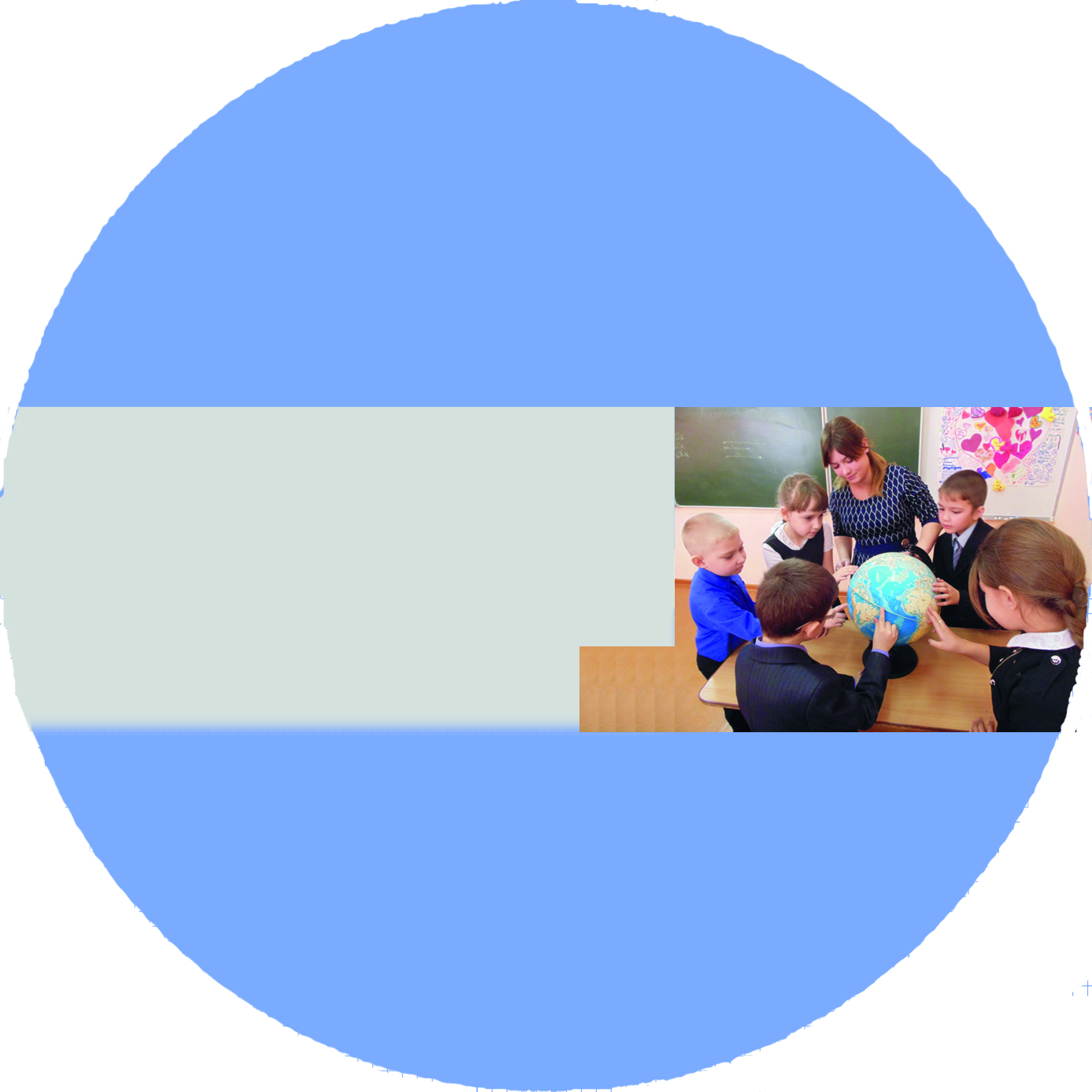 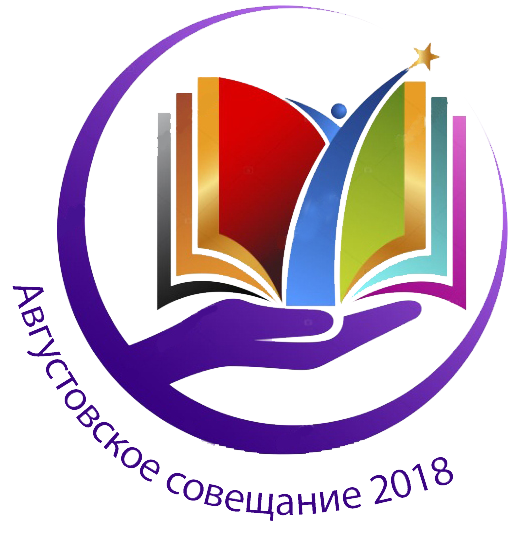 «Урок – это зеркало общей и педагогической культуры учителя, мерило его интеллектуального богатства, показатель его кругозора, эрудиции»В.А. СухомлинскийМИНИСТЕРСТВО ОБРАЗОВАНИЯ ОРЕНБУРГСКОЙ ОБЛАСТИОСНОВНЫЕ ВИДЫ АНАЛИЗАСОВРЕМЕННОГО УРОКАОРЕНБУРГ2018 Информация о проектной группеПояснительная запискаСовременный урок – это далеко не однообразная, но всё же единая структурно-содержательная схема, отражающая логически законченный, целостный, ограниченный определенными рамками отрезок образовательной деятельности школы. Следует исходить из того, что основные элементы учебного процесса (цели, задачи, содержание, методы, средства, формы) взаимообусловлены в соотнесенности с типологией урока.Урок – это основная форма обучения, отражающая взаимосвязанную деятельность учителя (преподавание) и учащихся (учение). Важно учитывать, что урок представляет собой творчество учителя, опирающегося, с одной стороны, на психолого-педагогические закономерности обучения, и, с другой стороны, на предъявленные требования ФГОС общего образования. К настоящему времени сложились разные подходы к анализу урока: в соответствии с типологией урока; целями и задачами урока; выбором методов и средств обучения; соотнесенностью с организацией самостоятельной работы обучающихся и ожидаемыми результатами и др.Отсутствие единых (оптимальных) требований к анализу урока затрудняет работу педагогов по проектированию современного урока, не позволяет администрации свести воедино информацию о посещенных уроках в разных классах, а управлению образованием увидеть реальную картину в школах города (села, посёлка), района, области. В современных условиях необходимым и обоснованным является выбор тех вариантов анализа (и самоанализа) урока, которые в наибольшей степени отвечают целям и задачам повышения качества преподавания предмета, выбору оптимального варианта посещения и анализа урока администрацией школы, определению перспективных направлений совершенствования урока как основной формы обучения. При выборе вариантов анализа урока необходимо учитывать особенности системно-деятельностного подхода как основополагающего в совокупности таких подходов, как личностно-ориентированный, практико-ориентированный и др. Предложенная схема анализа урока направлена на повышение продуктивности деятельности администратора (директора, заместителя директора, руководителя методического объединения, методиста отдела образования) и учителя школы. В основу схемы анализа урока положен системный анализ – один из путей выявления резервов урока, преодоления формализма в оценке труда учителя. Схема анализа урока состоит из трёх основных частей:1. Информация о посещённом уроке.2. Структура наблюдения за ходом урока.3. Выводы (достижение цели урока, достоинства урока, проблемы, замечания, методические рекомендации учителю).Преимущества предложенной схемы анализа урока:1.Модель анализа урока представляет собой универсальный конструктор: анализ можно проводить, исходя из особенностей типа и структуры урока, учебного предмета, используемой учителем педагогической технологии. 2. Структура наблюдения за ходом урока основана на апробированной методике, разработанной Ю.А. Конаржевским (структурный анализ урока) и дополнена особенностями урока с позиции требований ФГОС общего образования. Заявленная вариативная схема (конструктор) позволяет проводить анализ как по всем этапам урока, так и выборочно. Эксперт может сам выбрать, какие этапы ему необходимо проанализировать (этапы урока зависят от типа урока, особенностей выбранной технологии, формы проведения урока, выбранной учителем), но обязательно по следующим параметрам: дидактическая задача этапа; содержание этапа; условия достижения положительных результатов этапа; показатели выполнения дидактической задачи этапа.3. В представленных рекомендациях предложены примеры описательной части анализа («фотография урока») по основным учебным предметам общеобразовательной школы с высокой степенью наглядности и обоснованности действий как учителя, так и администрации школы (особенно, если ему незнакома специфика анализируемого урока). При этом учитывается не только сложность анализа урока, но и специфика и содержательные доминанты анализируемого урока русского языка, математики, истории и т.п.4. Все схемы анализа уроков по конкретным учебным предметам универсальны, описывают полный набор возможных этапов урока и могут использоваться для анализа большого количества типов и форм уроков (в том числе, лабораторных и практических занятий, уроков-проектов, уроков-исследований, уроков-обобщений, уроков открытия новых знаний и способов деятельности, уроков развивающего контроля и др.).5. Перспективным является направленность анализа урока на обоснование рефлексивных  действий учителя при проверке домашнего задания, при выявлении уровня  осознания обучающимися изученного материала, при организации  работы обучающихся в разных режимах (индивидуальная, групповая, коллективная); при определении деловых качеств учителя (владение методикой преподавания предмета, умение применять знания психолого-педагогического цикла в процессе обучения, стиль поведения и культура  речи, взаимоотношения с классом и отдельными учениками).БАЗОВАЯ МОДЕЛЬ СХЕМЫ АНАЛИЗА, ОБЩАЯ РЕДАКЦИЯ МАТЕРИАЛОВ Схема анализа урокаИнформация о посещённом урокеСтруктура наблюдения за ходом урока														____________________________________															(Подпись, посетившего урок)ГИГИЕНИЧЕСКИЙ АСПЕКТ АНАЛИЗА УРОКАОхрана жизни и здоровья обучающихся – ведущий приоритет государственной образовательной политики и основополагающее условие достижения качества образовательных результатов посредством сохранения работоспособности обучающихся, обеспечения безопасности при организации образовательного процесса.Под работоспособностью понимают способность человека развить максимум энергии и, экономно ее расходуя, выполнять работу качественно и эффективно. Утомление – это временное снижение работоспособности под влиянием длительного воздействия нагрузки. Оно возникает вследствие истощения внутренних ресурсов организма человека и в результате рассогласования в работе систем, обеспечивающих деятельность.Развитию утомления способствуют:1) монотонность учебной работы (например, статическая работа, при которой нагрузка падает на одну и ту же группу мышц, утомительнее динамической работы, равной ей по энергозатратам);2) плохие условия труда (шум, загазованность, плохая освещенность, низкий уровень технического оснащения и т.д.);3) отсутствие мотивационной основы учебной деятельности (подневольный труд тяжелее, чем работа, которую человек выполняет с удовольствием и сознанием своей личностной значимости в процессе труда);4) негативная результативность труда (отсутствие результатов или отрицательные результаты труда способствуют развитию утомления).Признаки утомления у ребенка во время урока (занятия) следующие:Снижение продуктивности труда, увеличение числа ошибок и неправильных ответов, замедленное выполнение рабочих операций.Ослабление внутреннего торможения, которое проявляется в виде двигательного беспокойства, отвлекаемости, рассеянности внимания.Ухудшение регуляции физиологических функций, как то: нарушение сердечного ритма и координации движений.Появляется субъективное чувство усталости, о котором дети могут сказать учителю, родителям, или, в условиях слишком строгой дисциплины и боязни наказания, промолчать. Последнее крайне опасно для здоровья.Утомление может привести к переутомлению. Переутомление проявляется в виде плаксивости, раздражительности, неадекватных реакций. На сильные раздражители дети порой проявляют слабую реакцию, например, реже радуются по положительным поводам, и, напротив, могут бурно и негативно реагировать на слабый отрицательный раздражитель. У части переутомленных детей могут возникать нервные тики. Эта так называемая микросимптоматика переутомления отличается низкой степенью очерченности, стертостью и большой изменчивостью. Зачастую ее первым замечает учитель. Оставлять микропризнаки без внимания нельзя. Переутомление довольно быстро может переходить из начальной стадии в стадию тяжелых функциональных изменений:резкое снижение умственной и физической работоспособности;нервно-психические расстройства (нарушение сна, чувство страха, истеричность);вегетативные нарушения – сердечная аритмия, гипо- или гипертония;снижение сопротивляемости организма неблагоприятным факторам внешней среды, в том числе и снижение иммунитета.Если же на утомление не обратить внимания вовремя, то физиологический, обратимый процесс перейдет в переутомление, патологическое состояние, которое требует лечения.Симптомами переутомления являются стойкие нарушения внимания и памяти, нарушение ритма сна, чаще всего бессонница, головные боли, ухудшение аппетита, раздражительность. Снижается сопротивляемость организма инфекционным заболеваниям, в силу ослабления внимания возрастает травматизм.Для профилактики утомления и переутомления следует помнить, что учебная нагрузка во время проведения урока, постепенно увеличиваясь, должна достигать максимума к середине, а затем снижаться; в процессе занятий необходимы микропаузы. Этим требованиям отвечает такое построение урока (занятия), при котором условно деление на 3 части — вводную, основную и заключительную. Вводную часть отводят для организационных мероприятий и опроса, основную – для изложения нового материала, а заключительную — для тренировочного воспроизводства и рефлексии. Согласно Санитарно-эпидемиологическим требованиям к условиям и организации обучения в общеобразовательных учреждениях 2.4.2.2821-10 (СанПиН):плотность учебной работы обучающихся (на уроках по основным предметам должна составлять 60 - 80% (п.10.9), иначе урок (занятие) будет либо «напряженным», либо «расслабляющим». Это достигается за счет организационного этапа (3-5 мин) и итогов урока (рефлексии, 5-7 мин);необходимо чередовать во время урока различные виды учебной деятельности (за исключением контрольных работ). Средняя непрерывная продолжительность различных видов учебной деятельности обучающихся (чтение с бумажного носителя, письмо, слушание, опрос и т.п.) в 1 - 4 классах не должна превышать 7 - 10 минут, в 5 - 11 классах - 10 - 15 минут (п.10.18.). Это позволяет достичь физиологически оптимального «переключения» с одного вида учебной деятельности на другой без переутомления;продолжительность непрерывного использования в образовательной деятельности технических средств обучения устанавливается согласно таблице 1Таблица 1. - Продолжительность непрерывного применения технических средств обучения на урокахпосле использования технических средств обучения, связанных со зрительной нагрузкой, необходимо проводить комплекс упражнений для профилактики утомления глаз, а в конце урока - физические упражнения для профилактики общего утомления;непрерывная продолжительность работы обучающихся непосредственно с интерактивной доской на уроках в 1 - 4 классах не должна превышать 5 минут, в 5 - 11 классах - 10 минут. Суммарная продолжительность использования интерактивной доски на уроках в 1 - 2 классах составляет не более 25 минут, 3 - 4 классах и старше - не более 30 минут при соблюдении гигиенически рациональной организации урока (оптимальная смена видов деятельности, плотность уроков 60 - 80%, физкультминутки, офтальмотренаж);с целью профилактики утомления обучающихся не допускается использование на одном уроке более двух видов электронных средств обучения;объем домашних заданий (по всем предметам) должен быть таким, чтобы затраты времени на его выполнение не превышали (в астрономических часах): во 2 - 3 классах - 1,5 ч, в 4 - 5 классах - 2 ч, в 6 - 8 классах - 2,5 ч, в 9 - 11 классах - до 3,5 ч. (п. 10.30.).СанПиН содержат рекомендации по воспитанию и формированию правильной рабочей позы у обучающихся. Роль учителя в воспитании у обучающихся правильной посадки особенно велика в течение первых трех-четырех лет обучения в общеобразовательной организации, когда у них формируется этот навык, а также и в последующие годы обучения. В целях безопасности, учитель в начале урока обязательно должен отметить присутствующих в журнале, поскольку при сигнале «Внимание всем!» обязан вывести обучающихся и, согласно фиксации присутствующих на уроке проверить наличие персонального состава эвакуированных.Оценка соблюдения гигиенических требований проводится по ряду регламентированных позиций с использованием хронометража:плотности урока (% времени, затраченного школьниками на учебную работу);числа видов учебной деятельности (письма, чтения, слушания, рассказа, рассматривания наглядных пособий, ответа на вопрос, решения примеров);длительности каждого вида учебной деятельности (в мин.);частоты чередования видов учебной деятельности (среднее время в минутах смены деятельности);числа видов преподавания (словесного, наглядного, аудиовизуального через технические средства обучения, самостоятельной работы);места, длительности и условий применения ТСО;частоты чередования видов преподавания;наличия, своевременности, содержания и длительности физкультминуток.Отслеживается момент снижения учебной активности школьников как показатель наступления их утомления (определяется в ходе хронометража по возрастанию двигательных и пассивных отвлечений детей в процессе учебной работы.)Кроме того, определяются и фиксируются психологический климат на уроке, наличие эмоциональных разрядок, соблюдение учащимися правильной позы, ее соответствие виду работы и чередование в течение урока.Для предотвращения наступления у школьников утомления необходимо учитывать, что первые три — пять минут любого урока занимает «врабатывание», т.е. привыкание к учителю и предмету. Оптимально устойчивая работоспособность длится около 10-15 минут для младших школьников, 20-25 — для среднего звена, 25-30 — для старшеклассников. После этого на несколько минут наступает «предутомление», или неустойчивая работоспособность. Если не изменить педагогическую тактику, наступит состояние утомления, при котором работоспособность школьников заметно падает, а еще больше снижается интерес к происходящему в классе. Это пока еще утомление, но, если не устраивать физкультминуток и оно от урока к уроку накапливается, наступит переутомление, с которым невозможно справиться только педагогическими методами.Некоторые гигиенические критерии рациональной организации урока (по Н.К. Смирнову) приведены в таблице 2.Таблица 2 - гигиенические критерии рациональной организации урока (по Н.К. Смирнову)Дополнительно следует учитывать объем домашнего задания, чтобы затраты времени на его выполнение не превышали в совокупности общей внеаудиторной нагрузки (в астрономических часах): во 2 - 3 классах - 1,5 ч, в 4 - 5 классах - 2 ч, в 6 - 8 классах - 2,5 ч, в 9 - 11 классах - до 3,5 ч.Необходимо учитывать мотивацию учащихся к обучению, отсутствие которой усиливает утомление. Положительная же мотивация к обучению предметам по личному выбору является позитивным фактором, оказывающим благоприятное воздействие на:формирование функционального состояния сердечно-сосудистой системы, способствуя меньшему напряжению центральных механизмов регуляции вегетативного гомеостаза;динамику скорости зрительно-моторной реакции учащихся (в среднем на 50%) и существенное уменьшение (в 5-10 раз) числа ошибок, допущенных при дифференцировке сложных зрительно-моторных реакций;формирование психоэмоционального состояния, способствуя значительному снижению тревожности.Поскольку посещение занятия является стрессогенной процедурой не только для обучающихся, но и для педагога, желательно помочь ему освободиться от излишнего напряжения. Лучший способ — сразу после занятия поблагодарить его, сказать несколько слов поддержки. Анализу лучше посвятить время после окончания всех проводимых занятий. Но не следует надолго откладывать получение педагогом обратной связи — он все же волнуется (особенно с учетом повышенного у всех педагогов чувства ответственности).При анализе занятия лучше начать с позитивных моментов, с того, что понравилось, что показалось интересным, оригинальным. При обсуждении недостатков следует избегать безапелляционных высказываний, переходов на личность педагога. Проведение анализа занятия в форме доверительной беседы, обсуждения гораздо более продуктивно, чем директивные, безапелляционные суждения. Важно не подавить инициативу, творческие тенденции в его работе, поскольку именно это способно повлиять в перспективе на качество профессиональной деятельности, самореализации и самосовершенствования.Рекомендуемый комплекс упражнений физкультурных минуток (ФМ)(Приложение 4 к СанПиН 2.4.2.2821-10 в ред. Изменений N 3, утв. Постановлением Главного государственного санитарного врача РФ от 24.11.2015 N 81)Учебные занятия, сочетающие в себе психическую, статическую, динамическую нагрузки на отдельные органы и системы и на весь организм в целом, требуют проведения на уроках физкультурных минуток (далее - ФМ) для снятия локального утомления и ФМ общего воздействия.ФМ для улучшения мозгового кровообращения:1. Исходное положение (далее - и.п.) - сидя на стуле. 1 - 2 - отвести голову назад и плавно наклонить назад, 3 - 4 - голову наклонить вперед, плечи не поднимать. Повторить 4 - 6 раз. Темп медленный.2. И.п. - сидя, руки на поясе. 1 - поворот головы направо, 2 - и.п., 3 - поворот головы налево, 4 - и.п.Повторить 6 - 8 раз. Темп медленный.3. И.п. - стоя или сидя, руки на поясе. 1 - махом левую руку занести через правое плечо, голову повернуть налево. 2 - и.п., 3 - 4 - то же правой рукой. Повторить 4 - 6 раз. Темп медленный.ФМ для снятия утомления с плечевого пояса и рук:1. И.п. - стоя или сидя, руки на поясе. 1 - правую руку вперед, левую вверх. 2 – переменить положения рук. Повторить 3 - 4 раза, затем расслабленно опустить вниз и потрясти кистями, голову наклонить вперед. Темп средний.2. И.п. - стоя или сидя, кисти тыльной стороной на поясе. 1 - 2 - свести локти вперед, голову наклонить вперед. 3 - 4 - локти назад, прогнуться. Повторить 6 - 8 раз, затем руки вниз и потрясти расслабленно. Темп медленный.3. И.п. - сидя, руки вверх. 1 - сжать кисти в кулак. 2 - разжать кисти. Повторить 6 - 8 раз, затем руки расслабленно опустить вниз и потрясти кистями. Темп средний.ФМ для снятия утомления с туловища:1. И.п. - стойка ноги врозь, руки за голову. 1 - резко повернуть таз направо. 2 - резко повернуть таз налево. Во время поворотов плечевой пояс оставить неподвижным. Повторить 6 - 8 раз. Темп средний.2. И.п. - стойка ноги врозь, руки за голову. 1 - 5 - круговые движения тазом в одну сторону. 4 - 6 – то же в другую сторону. 7 - 8 - руки вниз и расслабленно потрясти кистями. Повторить 4 - 6 раз. Темп средний.3. И.п. - стойка ноги врозь. 1 - 2 - наклон вперед, правая рука скользит вдоль ноги вниз, левая, сгибаясь, вдоль тела вверх. 3 - 4 - и.п., 5 - 8 - то же в другую сторону. Повторить 6 - 8 раз. Темп средний.ФМ общего воздействия комплектуются из упражнений для разных групп мышц с учетом их напряжения в процессе деятельности.Комплекс упражнений ФМ для обучающихся начального общего образования на уроках с элементами письма:(в ред. Изменений N 3, утв. Постановлением Главного государственного санитарного врача РФ от 24.11.2015 N 81)1. Упражнения для улучшения мозгового кровообращения. И.п. - сидя, руки на поясе. 1 – поворот головы направо, 2 - и.п., 3 - поворот головы налево, 4 - и.п., 5 - плавно наклонить голову назад, 6 - и.п., 7 - голову наклонить вперед. Повторить 4 - 6 раз. Темп медленный.2. Упражнения для снятия утомления с мелких мышц кисти. И.п. -сидя, руки подняты вверх. 1 - сжать кисти в кулак, 2 - разжать кисти. Повторить 6 - 8 раз, затем руки расслабленно опустить вниз и потрясти кистями. Темп средний.3. Упражнение для снятия утомления с мышц туловища. И.п. - стойка ноги врозь, руки за голову. 1 - резко повернуть таз направо. 2 - резко повернуть таз налево. Во время поворотов плечевой пояс оставить неподвижным. Повторить 4 - 6 раз. Темп средний.4. Упражнение для мобилизации внимания. И.п. - стоя, руки вдоль туловища. 1 - правую руку на пояс, 2 - левую руку на пояс, 3 - правую руку на плечо, 4 - левую руку на плечо, 5 - правую руку вверх, 6 - левую руку вверх, 7 - 8 - хлопки руками над головой, 9 - опустить левую руку на плечо, 10 - правую руку на плечо, 11 - левую руку на пояс, 12 - правую руку на пояс, 13 - 14 - хлопки руками по бедрам. Повторить 4 - 6 раз. Темп - 1 раз медленный, 2 - 3 раза -средний, 4 - 5 - быстрый, 6 - медленный.Рекомендуемый комплекс упражнений гимнастики глаз(приложение 5 к СанПиН 2.4.2.2821-10)1. Быстро поморгать, закрыть глаза и посидеть спокойно, медленно считая до 5. Повторять 4 – 5 раз.2. Крепко зажмурить глаза (считать до 3, открыть их и посмотреть вдаль (считать до 5). Повторять 4 - 5 раз.3. Вытянуть правую руку вперед. Следить глазами, не поворачивая головы, за медленными движениями указательного пальца вытянутой руки влево и вправо, вверх и вниз. Повторять 4 - 5 раз.4. Посмотреть на указательный палец вытянутой руки на счет 1 - 4, потом перенести взор вдаль на счет 1 - 6. Повторять 4 - 5 раз5. В среднем темпе проделать 3 - 4 круговых движений глазами в правую сторону, столько же в левую сторону. Расслабив глазные мышцы, посмотреть вдаль на счет 1 - 6. Повторять 1 - 2 раза.СХЕМЫ АНАЛИЗА ПО ОТДЕЛЬНЫМ ПРЕДМЕТАМНАЧАЛЬНОЕ ОБЩЕЕ ОБРАЗОВАНИЯСхема анализа урока в начальной школеИнформация о посещённом урокеСтруктура наблюдения за ходом урока														____________________________________															(Подпись, посетившего урок)СХЕМА АНАЛИЗА УРОКА МАТЕМАТИКИ В НАЧАЛЬНОЙ ШКОЛЕ Информация о посещённом урокеСтруктура наблюдения за ходом урока														____________________________________															(Подпись, посетившего урок)СХЕМА АНАЛИЗА УРОКА МАТЕМАТИКИ В НАЧАЛЬНОЙ ШКОЛЕ (ПРИМЕР АНАЛИЗА УРОКА)Информация о посещённом урокеСтруктура наблюдения за ходом урока														____________________________________															(Подпись, посетившего урок)СХЕМА АНАЛИЗА УРОКА РУССКОГО ЯЗЫКА В НАЧАЛЬНОЙ ШКОЛЕИнформация о посещённом урокеСтруктура наблюдения за ходом урока														____________________________________															(Подпись, посетившего урок)СХЕМА АНАЛИЗА УРОКА ЛИТЕРАТУРНОГО ЧТЕНИЯ В НАЧАЛЬНОЙ ШКОЛЕИнформация о посещённом урокеСтруктура наблюдения за ходом урока														____________________________________															(Подпись, посетившего урок)СХЕМА АНАЛИЗА УРОКА ОКРУЖАЮЩЕГО МИРА В НАЧАЛЬНОЙ ШКОЛЕИнформация о посещённом урокеСтруктура наблюдения за ходом урока														____________________________________															(Подпись, посетившего урок)ОСНОВНОЕ, СРЕДНЕЕ ОБЩЕЕ ОБРАЗОВАНИЕСхема анализа урока русского языкаИнформация о посещённом урокеСтруктура наблюдения за ходом урока															____________________________________															(Подпись, посетившего урок)СХЕМА АНАЛИЗА УРОКА ЛИТЕРАТУРЫИнформация о посещённом урокеСтруктура наблюдения за ходом урока														____________________________________															(Подпись, посетившего урок)СХЕМА АНАЛИЗА УРОКА МАТЕМАТИКИИнформация о посещённом урокеСтруктура наблюдения за ходом урока математики														____________________________________															(Подпись, посетившего урок)СХЕМА АНАЛИЗА УРОКА ИНФОРМАТИКИИнформация о посещённом урокеСтруктура наблюдения за ходом урока														____________________________________															(Подпись, посетившего урок)СХЕМА АНАЛИЗА УРОКА ФИЗИКИИнформация о посещённом урокеСтруктура наблюдения за ходом урока                                                                                                                                 ____________________________________															(Подпись посетившего урок)СХЕМА АНАЛИЗА УРОКА ХИМИИИнформация о посещённом урокеСтруктура наблюдения за ходом урока														____________________________________															(Подпись посетившего урок)СХЕМА АНАЛИЗА УРОКА БИОЛОГИЯИнформация о посещённом урокеСтруктура наблюдения за ходом урока														____________________________________															(Подпись, посетившего урок)СХЕМА АНАЛИЗА УРОКА ИСТОРИИИнформация о посещённом урокеСтруктура наблюдения за ходом урока														____________________________________															(Подпись, посетившего урок)СХЕМА АНАЛИЗА УРОКА ИСТОРИИ (ПРИМЕР АНАЛИЗА)Информация о посещённом урокеСтруктура наблюдения за ходом урока														____________________________________															(Подпись, посетившего урок)СХЕМА АНАЛИЗА УРОКА ОБЩЕСТВОЗНАНИЯИнформация о посещённом урокеСтруктура наблюдения за ходом урока														____________________________________															(Подпись, посетившего урок)СХЕМА АНАЛИЗА УРОКА ОБЩЕСТВОЗНАНИЯ (ПРИМЕР АНАЛИЗА)Информация о посещённом урокеСтруктура наблюдения за ходом урока														____________________________________															(Подпись, посетившего урок)Схема анализа урока географииИнформация о посещённом урокеСтруктура наблюдения за ходом урока														____________________________________															(Подпись, посетившего урок)СХЕМА АНАЛИЗА УРОКА ИНОСТРАННОГО ЯЗЫКА Информация о посещённом урокеСтруктура наблюдения за ходом урока														____________________________________															(Подпись посетившего урок)СХЕМА АНАЛИЗА УРОКА ПО КУРСУ «ОСНОВЫ ДУХОВНО-НРАВСТВЕННОЙ КУЛЬТУРЫ НАРОДОВ РОССИИ»Информация о посещённом урокеСтруктура наблюдения за ходом урока														____________________________________															(Подпись, посетившего урок)СХЕМА АНАЛИЗА УРОКА ПО ПРЕДМЕТУ «ОСНОВЫ БЕЗОПАСНОСТИ ЖИЗНЕДЕЯТЕЛЬНОСТИ»Информация о посещённом урокеСтруктура наблюдения за ходом урока														____________________________________															(Подпись, посетившего урок)СХЕМА АНАЛИЗА УРОКА ФИЗИЧЕСКОЙ КУЛЬТУРЫИнформация о посещённом урокеСтруктура наблюдения за ходом урока														____________________________________															(Подпись, посетившего урок)Руководитель проектной группыЕ.Г. Матвиевская – д. пед. н., профессор, первый проректор, профессор кафедры дошкольного, дополнительного, коррекционного образования и проблем воспитания ОГПУБазовая модель схемы анализа, общая редакция материаловЮ.В. Воронина – к.п.н., доцент кафедры дошкольного, дополнительного, коррекционного образования и проблем воспитания ОГПУПриложение «Гигиенический аспект анализа урока»Л.А. Акимова – к.п.н., доцент, заведующий кафедрой безопасности жизнедеятельности и методики обучения безопасности жизнедеятельности ОГПУСхемы анализа по отдельным учебным предметамСхемы анализа по отдельным учебным предметамНачальное общее образованиеНачальное общее образованиеБазовая модель схемы анализа урока начальной школыЮ.В. Воронина – к.п.н., доцент кафедры дошкольного, дополнительного, коррекционного образования и проблем воспитания ОГПУМатематикаА.К. Мендыгалиева – к.п.н., доцент, заведующий кафедрой теории и методики начального и дошкольного образования ОГПУМатематика (пример анализа)Н.В. Долматова – учитель начальных классов, заместитель директора по УВР МОБУ СОШ№35 г. ОренбургаРусский языкО.В. Исаева – к.п.н., доцент кафедры теории и методики начального и дошкольного образования ОГПУЛитературное чтениеС.Н. Полькина – к.п.н., доцент кафедры дошкольного, дополнительного, коррекционного образования и проблем воспитания ОГПУО.В. Слонь – к.ф.н., доцент кафедры теории и методики начального и дошкольного образования ОГПУОкружающий мирЮ.В. Воронина – к.п.н., доцент кафедры дошкольного, дополнительного, коррекционного образования и проблем воспитания ОГПУОсновное, среднее общее образованиеОсновное, среднее общее образованиеРусский языкВ.И. Попова – д. пед. н., профессор кафедры языкознания и методики преподавания русского языка ОГПУЛитератураС.Н. Полькина – к.п.н., доцент кафедры дошкольного, дополнительного, коррекционного образования и проблем воспитания ОГПУМатематикаИ.В. Игнатушин – д. пед. н., к. ф.-м. н., декан физико-математического факультета, доцент кафедры математики и методики преподавания математики ОГПУЛ.Н. Курбатова – старший преподаватель кафедры математики и методики преподавания математики ОГПУ ИнформатикаПрилепина А.В. – к.п.н., доцент кафедры информатики и методики преподавания информатики ОГПУФизикаЕ.А. Груздова – учитель физики МОБУ СОШ №35 г. ОренбургаЕ.В. Фабрикантова –  к. п. н., доцента кафедры физики, методики преподавания физики и СОТ ОГПУХимияГ.И. Якушева – к.п.н., доцент, заведующий кафедрой химии и методики преподавания химии ОГПУБиологияЮ.В.Воронина –  к.п.н., доцент кафедры дошкольного, дополнительного, коррекционного образования и проблем воспитания ОГПУИсторияР.Р. Хисамутдинова – д.и.н., профессор, заведующий кафедрой всеобщей истории и методики преподавания истории и обществознания ОГПУО.В. Гугнина – к.п.н., доцент кафедры всеобщей истории и методики преподавания истории и обществознания ОГПУИстория (пример анализа)Т.А. Каратаева Татьяна Алексеевна, учитель истории и обществознания МОАУ «Гимназия № 3» г. Оренбурга, преподаватель кафедры всеобщей истории и МПИиО ОГПУ ОбществознаниеИ.М. Бояршинова – к.и.н., доцент кафедры истории Отечества и социально-политических теорий ОГПУ И.Н. Бурганова, к.полит.н., доцент кафедры истории Отечества и социально-политических теорий ОГПУ ГеографияН.А. Иванищева – д.пед.н., доцент, заведующий кафедрой  географии и методики преподавания географических дисциплин ОГПУИностранный языкЛ.В. Колобова – д.пед.н., профессор, заведующий кафедрой романо-германской филологии и методики преподавания иностранного языка ОГПУ М.И. Вахрушева – к.фил.н., доцент кафедры романо-германской филологии и МПИЯ ОГПУН.Г. Костина – к.п.н., доцент кафедры английского языка и МПАЯ ОГПУОДНКНРЮ.В. Воронина – к.п.н., доцент кафедры дошкольного, дополнительного, коррекционного образования и проблем воспитания ОГПУОБЖЛ.А. Акимова – к.п.н., доцент, заведующий кафедрой безопасности жизнедеятельности и методики обучения безопасности жизнедеятельности ОГПУЕ.Е. Лутовина – к.б.н., доцент кафедры безопасности жизнедеятельности и методики обучения безопасности жизнедеятельности ОГПУФизическая культураС.С. Коровин – д.п.н., профессор кафедры теории и практики физического воспитания ОГПУТ.М. Панкратович – к.п.н., доцент кафедры теории и методики спортивных дисциплин, АФК и медико-биологических основ ФВ ОГПУФ.И.О., должность посетившего урокЦель посещения урокаДата посещения урокаУчитель (Ф.И.О., должность)КлассУчебный предметТема урокаТип урокаЦель урокаЭтапы урокаЭтапы урокаОценка деятельности преподавателя(элементы «фотографии» урока)Оценка деятельности преподавателя(элементы «фотографии» урока)Организационный этапДИДАКТИЧЕСКАЯ ЗАДАЧА – подготовить учащихся к работе на уроке.СОДЕРЖАНИЕ – взаимные приветствия, фиксация отсутствующих; проверка внешнего состояния класса и готовности учеников к уроку; организация внимания.УСЛОВИЯ достижения положительных результатов – требовательность, сдержанность, собранность учителя; систематичность организационного воздействия; последовательность в предъявлении требований.ПОКАЗАТЕЛИ выполнения дидактической задачи - кратковременность организационного момента, полная готовность к работе, быстрое включение учеников в деловой ритм, установка внимания всего класса.Организационный этапДИДАКТИЧЕСКАЯ ЗАДАЧА – подготовить учащихся к работе на уроке.СОДЕРЖАНИЕ – взаимные приветствия, фиксация отсутствующих; проверка внешнего состояния класса и готовности учеников к уроку; организация внимания.УСЛОВИЯ достижения положительных результатов – требовательность, сдержанность, собранность учителя; систематичность организационного воздействия; последовательность в предъявлении требований.ПОКАЗАТЕЛИ выполнения дидактической задачи - кратковременность организационного момента, полная готовность к работе, быстрое включение учеников в деловой ритм, установка внимания всего класса.Этап проверки домашнего заданияДИДАКТИЧЕСКАЯ ЗАДАЧА – установить правильность и осознанность выполнения домашнего задания всеми учениками, устранить в ходе проверки обнаруженные пробелы в знаниях, совершенствуя при этом знания, умения и навыки.СОДЕРЖАНИЕ – выявление степени усвоения, заданного на дом, определение типичных недостатков в знаниях и их причин, ликвидация обнаруженных недочетов. УСЛОВИЯ достижения положительных результатов — оперативность учителя, целевая направленность его деятельности, использование учителем системы приемов, позволяющих определить выполнение домашнего задания у большинства учеников класса.ПОКАЗАТЕЛИ выполнения дидактической задачи — способность учителя за короткий промежуток времени (5-7 мин) установить уровень знаний у большинства учеников и выявить типичные недостатки, возможность в ходе проверки домашнего задания актуализировать и скорректировать опорные представления и понятия, ликвидировать причины обнаруженных недостатков, степень и масштабы выявления качества знаний материала, изученного учащимися дома.Этап проверки домашнего заданияДИДАКТИЧЕСКАЯ ЗАДАЧА – установить правильность и осознанность выполнения домашнего задания всеми учениками, устранить в ходе проверки обнаруженные пробелы в знаниях, совершенствуя при этом знания, умения и навыки.СОДЕРЖАНИЕ – выявление степени усвоения, заданного на дом, определение типичных недостатков в знаниях и их причин, ликвидация обнаруженных недочетов. УСЛОВИЯ достижения положительных результатов — оперативность учителя, целевая направленность его деятельности, использование учителем системы приемов, позволяющих определить выполнение домашнего задания у большинства учеников класса.ПОКАЗАТЕЛИ выполнения дидактической задачи — способность учителя за короткий промежуток времени (5-7 мин) установить уровень знаний у большинства учеников и выявить типичные недостатки, возможность в ходе проверки домашнего задания актуализировать и скорректировать опорные представления и понятия, ликвидировать причины обнаруженных недостатков, степень и масштабы выявления качества знаний материала, изученного учащимися дома.Этап всесторонней проверки знаний (тип урока-обобщения)ДИДАКТИЧЕСКАЯ ЗАДАЧА – глубоко и всесторонне поверить знания учащихся, выявив причины обнаруженных пробелов, стимулировать учащихся к овладению рациональными приемами учения и самообразования.СОДЕРЖАНИЕ — проверка различными методами объема и качества усвоения материала, изучение характера мышления учеников, проверка степени сформированности общеучебных умений, оценивание.УСЛОВИЯ достижения положительных результатов — использование самых различных методов проверки знаний (беседа, опрос, тестовая проверка и т. д.), привлечение с помощью специальных заданий всех учеников к активному слушанию и поиску более точных ответов, осознание важности работы, осуществляемой учащимися на данном этапе.ПОКАЗАТЕЛИ выполнения дидактической задачи – проверка учителем не только объема и правильности знаний, но также их глубины, осознанности, гибкости и оперативности, умения использовать их на практике. Рецензирование ответов учащихся, направленное на выяснение положительных и отрицательных сторон в их знаниях, умениях и навыках и на указание того, что необходимо сделать для усовершенствования приемов самостоятельной работы. Активная деятельность всего класса в ходе проверки знаний отдельных учащихся.Этап всесторонней проверки знаний (тип урока-обобщения)ДИДАКТИЧЕСКАЯ ЗАДАЧА – глубоко и всесторонне поверить знания учащихся, выявив причины обнаруженных пробелов, стимулировать учащихся к овладению рациональными приемами учения и самообразования.СОДЕРЖАНИЕ — проверка различными методами объема и качества усвоения материала, изучение характера мышления учеников, проверка степени сформированности общеучебных умений, оценивание.УСЛОВИЯ достижения положительных результатов — использование самых различных методов проверки знаний (беседа, опрос, тестовая проверка и т. д.), привлечение с помощью специальных заданий всех учеников к активному слушанию и поиску более точных ответов, осознание важности работы, осуществляемой учащимися на данном этапе.ПОКАЗАТЕЛИ выполнения дидактической задачи – проверка учителем не только объема и правильности знаний, но также их глубины, осознанности, гибкости и оперативности, умения использовать их на практике. Рецензирование ответов учащихся, направленное на выяснение положительных и отрицательных сторон в их знаниях, умениях и навыках и на указание того, что необходимо сделать для усовершенствования приемов самостоятельной работы. Активная деятельность всего класса в ходе проверки знаний отдельных учащихся.Этап подготовки учащихся к активному и сознательному усвоению нового материалаДИДАКТИЧЕСКАЯ ЗАДАЧА – организовать и направить на достижение цели познавательную деятельность учащихся, постановка целей учебной деятельностиСОДЕРЖАНИЕ – «открытие» темы, целей и задач изучения нового материала, показ его практической значимости, постановка учебной проблемы: выявление причины затруднения (называются конкретные знания, умения, которых недостает для ответа на поставленный вопрос или выполнения задания); определение на этой основе цели урока (целью всегда является устранение возникшего затруднения) и формулирование (или уточнение) темы урока.УСЛОВИЯ достижения положительных результатов - формулирование учителем целей и задач (целесообразно для 1-2 класса), формулировка цели и темы урока в совместной деятельности учителя и учеников (или самостоятельно учениками); оценка практической значимости для учащихся нового учебного материала, учебной проблемы (постановка учебных задач урока).ПОКАЗАТЕЛИ выполнения дидактической задачи — активность познавательной деятельности учащихся на последующих этапах урока, эффективность восприятия и осмысления нового материала, понимание учащимися практической значимости изучаемого материала.Этап подготовки учащихся к активному и сознательному усвоению нового материалаДИДАКТИЧЕСКАЯ ЗАДАЧА – организовать и направить на достижение цели познавательную деятельность учащихся, постановка целей учебной деятельностиСОДЕРЖАНИЕ – «открытие» темы, целей и задач изучения нового материала, показ его практической значимости, постановка учебной проблемы: выявление причины затруднения (называются конкретные знания, умения, которых недостает для ответа на поставленный вопрос или выполнения задания); определение на этой основе цели урока (целью всегда является устранение возникшего затруднения) и формулирование (или уточнение) темы урока.УСЛОВИЯ достижения положительных результатов - формулирование учителем целей и задач (целесообразно для 1-2 класса), формулировка цели и темы урока в совместной деятельности учителя и учеников (или самостоятельно учениками); оценка практической значимости для учащихся нового учебного материала, учебной проблемы (постановка учебных задач урока).ПОКАЗАТЕЛИ выполнения дидактической задачи — активность познавательной деятельности учащихся на последующих этапах урока, эффективность восприятия и осмысления нового материала, понимание учащимися практической значимости изучаемого материала.Этап усвоения новых знанийДИДАКТИЧЕСКАЯ ЗАДАЧА – дать учащимся конкретное представление об изучаемых фактах, явлениях, основной идее изучаемого материала; добиться от учащихся восприятия, осознания, первичного обобщения и систематизации новых знаний, усвоения учащимися способов, путей, средств получения знаний, оперирование ими.СОДЕРЖАНИЕ — организация внимания, сообщение учителем нового материала, обеспечение восприятия, осознания систематизации и обобщения этого материала учащимися.УСЛОВИЯ достижения положительных результатов этапа — использование приемов, усиливающих восприятие существенных сторон изучаемого материала. Полное и точное определение отличительных признаков изучаемых объектов, явлений; вычленение в изучаемых объектах, явлениях наиболее существенных признаков и ориентация на них внимания учащихся. Запись в тетрадях формулировок, опорных пунктов плана, тезисов конспекта. Использование наглядности. Самостоятельная работа учащихся с книгой. Использование приемов мышления: анализа, синтеза, сравнения, абстрагирования, обобщения, конкретизации. Постановка перед учащимися учебной проблемы; создание проблемной ситуации, постановка эвристических вопросов. Составление систематизирующей таблицы первичного обобщения материала, актуализация личного опыта и опорных знаний учащихся. Словарная работа.ПОКАЗАТЕЛИ выполнения дидактической задачи — использование метода эвристической беседы, самостоятельной работы учащихся в сочетании с беседой, использовании компьютерной техники. Показателем эффективности усвоения учащимися новых знаний и умений является правильность их ответов и действий, активное участие класса в подведении итогов самостоятельной работы, а также проявление качества знаний учащихся на последующих этапах обучения.Этап усвоения новых знанийДИДАКТИЧЕСКАЯ ЗАДАЧА – дать учащимся конкретное представление об изучаемых фактах, явлениях, основной идее изучаемого материала; добиться от учащихся восприятия, осознания, первичного обобщения и систематизации новых знаний, усвоения учащимися способов, путей, средств получения знаний, оперирование ими.СОДЕРЖАНИЕ — организация внимания, сообщение учителем нового материала, обеспечение восприятия, осознания систематизации и обобщения этого материала учащимися.УСЛОВИЯ достижения положительных результатов этапа — использование приемов, усиливающих восприятие существенных сторон изучаемого материала. Полное и точное определение отличительных признаков изучаемых объектов, явлений; вычленение в изучаемых объектах, явлениях наиболее существенных признаков и ориентация на них внимания учащихся. Запись в тетрадях формулировок, опорных пунктов плана, тезисов конспекта. Использование наглядности. Самостоятельная работа учащихся с книгой. Использование приемов мышления: анализа, синтеза, сравнения, абстрагирования, обобщения, конкретизации. Постановка перед учащимися учебной проблемы; создание проблемной ситуации, постановка эвристических вопросов. Составление систематизирующей таблицы первичного обобщения материала, актуализация личного опыта и опорных знаний учащихся. Словарная работа.ПОКАЗАТЕЛИ выполнения дидактической задачи — использование метода эвристической беседы, самостоятельной работы учащихся в сочетании с беседой, использовании компьютерной техники. Показателем эффективности усвоения учащимися новых знаний и умений является правильность их ответов и действий, активное участие класса в подведении итогов самостоятельной работы, а также проявление качества знаний учащихся на последующих этапах обучения.Динамическая пауза (ФМ)ДИДАКТИЧЕСКАЯ ЗАДАЧА – снятие локального утомления обучающихся, смена вида деятельности.  СОДЕРЖАНИЕ — упражнения для улучшения мозгового кровообращения, для глаз, для снятия утомления, пальчиковая гимнастика и т.д.УСЛОВИЯ достижения положительных результатов – содержание ФМ должно отвечать возрасту обучающихся и рекомендациям СанПиН (Приложение).ПОКАЗАТЕЛИ выполнения дидактической задачи – повышение работоспособности обучающихся.Динамическая пауза (ФМ)ДИДАКТИЧЕСКАЯ ЗАДАЧА – снятие локального утомления обучающихся, смена вида деятельности.  СОДЕРЖАНИЕ — упражнения для улучшения мозгового кровообращения, для глаз, для снятия утомления, пальчиковая гимнастика и т.д.УСЛОВИЯ достижения положительных результатов – содержание ФМ должно отвечать возрасту обучающихся и рекомендациям СанПиН (Приложение).ПОКАЗАТЕЛИ выполнения дидактической задачи – повышение работоспособности обучающихся.Этап проверки понимания учащимися нового материалаДИДАКТИЧЕСКАЯ ЗАДАЧА – установить, осмыслили ли учащиеся связи и отношения фактов, содержание новых понятий, закономерностей, устранить обнаруженные пробелы.СОДЕРЖАНИЕ — проверка учителем глубины понимания учащимися учебного материала, внутренних закономерностей и связей сущности новых понятий.УСЛОВИЯ достижения положительных результатов – постановка вопросов, требующих активной мыслительной деятельности учащихся; создание нестандартных ситуаций в использовании знаний; обращение учителя к классу с требованием дополнить, уточнить или исправить ответ ученика, найти другое, более рациональное решение и т. д.; учет дополнительных ответов по количеству л их характеру при выяснении пробелов в понимании учащимися нового материала.ПОКАЗАТЕЛИ выполнения дидактической задачи – учитель спрашивает средних и слабых учеников; класс привлекается к оценке их ответов; по ходу проверки учитель добивается устранения пробелов в понимании учащимися нового материала; основной критерий — уровень осознанности нового материала большинством слабых и средних учащихся.Этап проверки понимания учащимися нового материалаДИДАКТИЧЕСКАЯ ЗАДАЧА – установить, осмыслили ли учащиеся связи и отношения фактов, содержание новых понятий, закономерностей, устранить обнаруженные пробелы.СОДЕРЖАНИЕ — проверка учителем глубины понимания учащимися учебного материала, внутренних закономерностей и связей сущности новых понятий.УСЛОВИЯ достижения положительных результатов – постановка вопросов, требующих активной мыслительной деятельности учащихся; создание нестандартных ситуаций в использовании знаний; обращение учителя к классу с требованием дополнить, уточнить или исправить ответ ученика, найти другое, более рациональное решение и т. д.; учет дополнительных ответов по количеству л их характеру при выяснении пробелов в понимании учащимися нового материала.ПОКАЗАТЕЛИ выполнения дидактической задачи – учитель спрашивает средних и слабых учеников; класс привлекается к оценке их ответов; по ходу проверки учитель добивается устранения пробелов в понимании учащимися нового материала; основной критерий — уровень осознанности нового материала большинством слабых и средних учащихся.Этап закрепления нового материалаДИДАКТИЧЕСКАЯ ЗАДАЧА – закрепить у учащихся знания и умения, необходимые для самостоятельной работы по новому материалу.СОДЕРЖАНИЕ — закрепление полученных знаний и умений; закрепление методики изучения материала; закрепление методики предстоящего ответа ученика при очередной проверке знаний.УСЛОВИЯ достижения положительных результатов – выработка умения оперировать ранее полученными знаниями, решать теоретические и практические задачи; использование разнообразных форм закрепления знаний.ПОКАЗАТЕЛИ выполнения дидактической задачи – умение учащихся соотносить между собой факты, понятия, правила и идеи; выделять существенные признаки ведущих понятий, конкретизировать их; активность учащихся.Этап закрепления нового материалаДИДАКТИЧЕСКАЯ ЗАДАЧА – закрепить у учащихся знания и умения, необходимые для самостоятельной работы по новому материалу.СОДЕРЖАНИЕ — закрепление полученных знаний и умений; закрепление методики изучения материала; закрепление методики предстоящего ответа ученика при очередной проверке знаний.УСЛОВИЯ достижения положительных результатов – выработка умения оперировать ранее полученными знаниями, решать теоретические и практические задачи; использование разнообразных форм закрепления знаний.ПОКАЗАТЕЛИ выполнения дидактической задачи – умение учащихся соотносить между собой факты, понятия, правила и идеи; выделять существенные признаки ведущих понятий, конкретизировать их; активность учащихся.Рефлексия учебной деятельности ДИДАКТИЧЕСКАЯ ЗАДАЧА – формирование у обучающихся умения анализировать результаты своей учебной деятельности.СОДЕРЖАНИЕ – соотнесение целей и результатов учебной деятельности; определение целей дальнейшей деятельности и заданий для самоподготовки. ПОКАЗАТЕЛИ выполнения дидактической задачи – умение осуществлять анализ собственной учебной деятельности.Рефлексия учебной деятельности ДИДАКТИЧЕСКАЯ ЗАДАЧА – формирование у обучающихся умения анализировать результаты своей учебной деятельности.СОДЕРЖАНИЕ – соотнесение целей и результатов учебной деятельности; определение целей дальнейшей деятельности и заданий для самоподготовки. ПОКАЗАТЕЛИ выполнения дидактической задачи – умение осуществлять анализ собственной учебной деятельности.Этап информации учащихся о домашнем задании, инструктаж по его выполнению.ДИДАКТИЧЕСКАЯ ЗАДАЧА – сообщить учащимся о домашнем задании, разъяснить методику его выполнения и подвести итоги урока.СОДЕРЖАНИЕ – информация о домашнем задании; инструктаж по его выполнению; проверка того, как учащиеся поняли содержание работы и способы ее выполнения; подведение итогов работы: как работал класс, кто из учащихся особенно старался, что нового узнали.УСЛОВИЯ достижения положительных результатов этапов – спокойное, терпеливое объяснение содержания работы, приемов и последовательности ее выполнения; обязательное и систематическое выполнение этапа в границах урока; умение в коротких указаниях разъяснить учащимся, как они должны готовить домашнее задание; включение в состав домашнего задания познавательных задач и вопросов; дифференцированный подход в отборе учебного материала, задаваемого на дом.ПОКАЗАТЕЛИ выполнения дидактической задачи этапа – правильное выполнение домашнего задания всеми учениками.Этап информации учащихся о домашнем задании, инструктаж по его выполнению.ДИДАКТИЧЕСКАЯ ЗАДАЧА – сообщить учащимся о домашнем задании, разъяснить методику его выполнения и подвести итоги урока.СОДЕРЖАНИЕ – информация о домашнем задании; инструктаж по его выполнению; проверка того, как учащиеся поняли содержание работы и способы ее выполнения; подведение итогов работы: как работал класс, кто из учащихся особенно старался, что нового узнали.УСЛОВИЯ достижения положительных результатов этапов – спокойное, терпеливое объяснение содержания работы, приемов и последовательности ее выполнения; обязательное и систематическое выполнение этапа в границах урока; умение в коротких указаниях разъяснить учащимся, как они должны готовить домашнее задание; включение в состав домашнего задания познавательных задач и вопросов; дифференцированный подход в отборе учебного материала, задаваемого на дом.ПОКАЗАТЕЛИ выполнения дидактической задачи этапа – правильное выполнение домашнего задания всеми учениками.ВЫВОДЫВЫВОДЫВЫВОДЫВЫВОДЫДостижение цели урока:РЕАЛИЗОВАН ЗАМЫСЕЛ УРОКА: 1) достигнут запланированный результат урока (сдвиг в способах работы детей, уровне знаний и др.); 2) этот результат получен не насильственным по отношению к детям путем (дети работали инициативно, с интересом, говорили на уроке больше, чем учитель, ушли с урока, желая продолжить это занятие).Достоинства урокаПроблемы, замечанияПроблемы, замечанияМетодические рекомендацииПри заполнении данной части анализа урока эксперту важно обратить внимание на следующие аспекты:1. Соответствие темы урока календарно-тематическому планированию в рабочей программе учителя.2. Структура урока и его педагогическая целесообразность (соответствие этапов урока типу, форме проведения, выбранной педагогической технологии; соответствие урока месту в теме, разделе учебного предмета (курса), связь урока с предыдущими и последующими уроками).3. Научно-теоретический уровень урока (место урока в формировании мировоззрения учащихся; правильный отбор содержания учебного материала и методов его изучения.).4. Готовность материально – технического оснащения урока: пособия, раздаточный материал, модели, приборы и т. д. 5. Готовность преподавателя и учащихся к уроку: внешний вид, эмоциональное состояние, психологический настрой, дисциплина.6. Построение урока: правильность и доступность поставленных целей и задач, оптимальность темпа, завершённость.7. Определение и выбор методов обучения и развития познавательной активности и самостоятельности учащихся, 8. Соответствие методики проведения урока возрастным особенностям учащихся.9. Деятельность преподавателя на уроке по актуализации знаний, формированию новых понятий и умений, организация поисковой деятельности и самостоятельной работы.10.Учебная деятельность учащихся на уроке, выявление умений наблюдать, сопоставлять, устанавливать причинно-следственные связи, делать выводы, обобщения.11. Система учёта и оценки знаний учащихся: целесообразность выбранных форм проверки знаний, мотивированность и объективность выставленных оценок.12. Объем и характер домашнего задания, его индивидуальность.При заполнении данной части анализа урока эксперту важно обратить внимание на следующие аспекты:1. Соответствие темы урока календарно-тематическому планированию в рабочей программе учителя.2. Структура урока и его педагогическая целесообразность (соответствие этапов урока типу, форме проведения, выбранной педагогической технологии; соответствие урока месту в теме, разделе учебного предмета (курса), связь урока с предыдущими и последующими уроками).3. Научно-теоретический уровень урока (место урока в формировании мировоззрения учащихся; правильный отбор содержания учебного материала и методов его изучения.).4. Готовность материально – технического оснащения урока: пособия, раздаточный материал, модели, приборы и т. д. 5. Готовность преподавателя и учащихся к уроку: внешний вид, эмоциональное состояние, психологический настрой, дисциплина.6. Построение урока: правильность и доступность поставленных целей и задач, оптимальность темпа, завершённость.7. Определение и выбор методов обучения и развития познавательной активности и самостоятельности учащихся, 8. Соответствие методики проведения урока возрастным особенностям учащихся.9. Деятельность преподавателя на уроке по актуализации знаний, формированию новых понятий и умений, организация поисковой деятельности и самостоятельной работы.10.Учебная деятельность учащихся на уроке, выявление умений наблюдать, сопоставлять, устанавливать причинно-следственные связи, делать выводы, обобщения.11. Система учёта и оценки знаний учащихся: целесообразность выбранных форм проверки знаний, мотивированность и объективность выставленных оценок.12. Объем и характер домашнего задания, его индивидуальность.При заполнении данной части анализа урока эксперту важно обратить внимание на следующие аспекты:1. Соответствие темы урока календарно-тематическому планированию в рабочей программе учителя.2. Структура урока и его педагогическая целесообразность (соответствие этапов урока типу, форме проведения, выбранной педагогической технологии; соответствие урока месту в теме, разделе учебного предмета (курса), связь урока с предыдущими и последующими уроками).3. Научно-теоретический уровень урока (место урока в формировании мировоззрения учащихся; правильный отбор содержания учебного материала и методов его изучения.).4. Готовность материально – технического оснащения урока: пособия, раздаточный материал, модели, приборы и т. д. 5. Готовность преподавателя и учащихся к уроку: внешний вид, эмоциональное состояние, психологический настрой, дисциплина.6. Построение урока: правильность и доступность поставленных целей и задач, оптимальность темпа, завершённость.7. Определение и выбор методов обучения и развития познавательной активности и самостоятельности учащихся, 8. Соответствие методики проведения урока возрастным особенностям учащихся.9. Деятельность преподавателя на уроке по актуализации знаний, формированию новых понятий и умений, организация поисковой деятельности и самостоятельной работы.10.Учебная деятельность учащихся на уроке, выявление умений наблюдать, сопоставлять, устанавливать причинно-следственные связи, делать выводы, обобщения.11. Система учёта и оценки знаний учащихся: целесообразность выбранных форм проверки знаний, мотивированность и объективность выставленных оценок.12. Объем и характер домашнего задания, его индивидуальность.При заполнении данной части анализа урока эксперту важно обратить внимание на следующие аспекты:1. Соответствие темы урока календарно-тематическому планированию в рабочей программе учителя.2. Структура урока и его педагогическая целесообразность (соответствие этапов урока типу, форме проведения, выбранной педагогической технологии; соответствие урока месту в теме, разделе учебного предмета (курса), связь урока с предыдущими и последующими уроками).3. Научно-теоретический уровень урока (место урока в формировании мировоззрения учащихся; правильный отбор содержания учебного материала и методов его изучения.).4. Готовность материально – технического оснащения урока: пособия, раздаточный материал, модели, приборы и т. д. 5. Готовность преподавателя и учащихся к уроку: внешний вид, эмоциональное состояние, психологический настрой, дисциплина.6. Построение урока: правильность и доступность поставленных целей и задач, оптимальность темпа, завершённость.7. Определение и выбор методов обучения и развития познавательной активности и самостоятельности учащихся, 8. Соответствие методики проведения урока возрастным особенностям учащихся.9. Деятельность преподавателя на уроке по актуализации знаний, формированию новых понятий и умений, организация поисковой деятельности и самостоятельной работы.10.Учебная деятельность учащихся на уроке, выявление умений наблюдать, сопоставлять, устанавливать причинно-следственные связи, делать выводы, обобщения.11. Система учёта и оценки знаний учащихся: целесообразность выбранных форм проверки знаний, мотивированность и объективность выставленных оценок.12. Объем и характер домашнего задания, его индивидуальность.КлассыНепрерывная длительность (мин.), не болееНепрерывная длительность (мин.), не болееНепрерывная длительность (мин.), не болееНепрерывная длительность (мин.), не болееНепрерывная длительность (мин.), не болееНепрерывная длительность (мин.), не болееКлассыпросмотр статических изображений на учебных досках и экранах отраженного свеченияпросмотр телепередачпросмотр динамических изображений на экранах отраженного свеченияработа с изображением на индивидуальном мониторе компьютера и клавиатуройпрослушивание аудиозаписипрослушивание аудиозаписи в наушниках1 - 21015151520103 - 41520201520155 - 72025252025208 - 11253030252525№п/пФакторы урокаУровни гигиенической рациональности урокаУровни гигиенической рациональности урокаУровни гигиенической рациональности урока№п/пФакторы урокарациональныйнедостаточно рациональныйнерациональный123451Плотность урокаНе менее 60% и не более 75-80%85-90%Более 90%2Число видов учебной деятельности4-72-31-2зСредняя продолжительность различных видов учебной деятельностиНе более 10 мин.11-15 мин.Более 15 мин.4Частота чередования различных видов учебной деятельностиСменане позже чем через 7-10 мин.Смена через 11-15 мин.Смена через 15-20 мин.5Число видов преподаванияНе менее 3216Чередование видов преподаванияНе позже чем через 10-15 мин.Через 15-20 мин.Не чередуются7Наличие эмоциональных разрядок (число)2-31Нет8Место и длительность применения ТСОВ соответствии с гигиеническими нормамиС частичным соблюдением гигиенических нормВ произвольной форме9Чередование позыПоза чередуется в соответствии с видом работы. Учитель наблюдает за посадкой учащихсяИмеются случаи несоответствия позы виду работы. Учитель иногда контролирует посадку учащихсяЧастые несоответствия позы виду работы. Поза не контролируется учителем10Физкульт-минуткиДве за урок, состоящие из 3 легких упражнений, по 3-5 повторений каждого1 физкультминутка за урок, с недостаточной продолжительностьюОтсутствуют11Психологический климатПреобладают положительные эмоцииИмеются случаи отрицательных эмоций. Урок, эмоционально индифферентныйПреобладают отрицательные эмоции12Момент наступления утомления учащихся (по снижению учебной активности)Не ранее чем через 40 мин.Не ранее чем через 35-37 мин.Менее чем   через 30 мин.Ф.И.О., должность посетившего урокЦель посещения урокаДата посещения урокаУчитель (Ф.И.О., должность)КлассУчебный предметТема урокаТип урокаЦель урокаЭтапы урокаЭтапы урокаОценка деятельности преподавателя(элементы «фотографии» урока)Оценка деятельности преподавателя(элементы «фотографии» урока)Организационный этапДИДАКТИЧЕСКАЯ ЗАДАЧА – подготовить учащихся к работе на уроке.СОДЕРЖАНИЕ – взаимные приветствия, фиксация отсутствующих; проверка внешнего состояния класса и готовности учеников к уроку; организация внимания.УСЛОВИЯ достижения положительных результатов – требовательность, сдержанность, собранность учителя; систематичность организационного воздействия; последовательность в предъявлении требований.ПОКАЗАТЕЛИ выполнения дидактической задачи - кратковременность организационного момента, полная готовность к работе, быстрое включение учеников в деловой ритм, установка внимания всего класса.Организационный этапДИДАКТИЧЕСКАЯ ЗАДАЧА – подготовить учащихся к работе на уроке.СОДЕРЖАНИЕ – взаимные приветствия, фиксация отсутствующих; проверка внешнего состояния класса и готовности учеников к уроку; организация внимания.УСЛОВИЯ достижения положительных результатов – требовательность, сдержанность, собранность учителя; систематичность организационного воздействия; последовательность в предъявлении требований.ПОКАЗАТЕЛИ выполнения дидактической задачи - кратковременность организационного момента, полная готовность к работе, быстрое включение учеников в деловой ритм, установка внимания всего класса.Пример заполнения:Учитель готов к уроку. Настраивает учащихся на учебную деятельность.Создаёт эмоциональный настрой на урок.Пример заполнения:Учитель готов к уроку. Настраивает учащихся на учебную деятельность.Создаёт эмоциональный настрой на урок.Этап проверки домашнего заданияДИДАКТИЧЕСКАЯ ЗАДАЧА - установить правильность и осознанность выполнения домашнего задания всеми учениками, устранить в ходе проверки обнаруженные пробелы в знаниях, совершенствуя при этом знания, умения и навыки.СОДЕРЖАНИЕ — выявление степени усвоения, заданного на дом, определение типичных недостатков в знаниях и их причин, ликвидация обнаруженных недочетов. УСЛОВИЯ достижения положительных результатов — оперативность учителя, целевая направленность его деятельности, использование учителем системы приемов, позволяющих определить выполнение домашнего задания у большинства учеников класса.ПОКАЗАТЕЛИ выполнения дидактической задачи — способность учителя за короткий промежуток времени (5-7 мин) установить уровень знаний у большинства учеников и выявить типичные недостатки, возможность в ходе проверки домашнего задания актуализировать и скорректировать опорные представления и понятия, ликвидировать причины обнаруженных недостатков, степень и масштабы выявления качества знаний материала, изученного учащимися дома.Этап проверки домашнего заданияДИДАКТИЧЕСКАЯ ЗАДАЧА - установить правильность и осознанность выполнения домашнего задания всеми учениками, устранить в ходе проверки обнаруженные пробелы в знаниях, совершенствуя при этом знания, умения и навыки.СОДЕРЖАНИЕ — выявление степени усвоения, заданного на дом, определение типичных недостатков в знаниях и их причин, ликвидация обнаруженных недочетов. УСЛОВИЯ достижения положительных результатов — оперативность учителя, целевая направленность его деятельности, использование учителем системы приемов, позволяющих определить выполнение домашнего задания у большинства учеников класса.ПОКАЗАТЕЛИ выполнения дидактической задачи — способность учителя за короткий промежуток времени (5-7 мин) установить уровень знаний у большинства учеников и выявить типичные недостатки, возможность в ходе проверки домашнего задания актуализировать и скорректировать опорные представления и понятия, ликвидировать причины обнаруженных недостатков, степень и масштабы выявления качества знаний материала, изученного учащимися дома.Пример заполнения:Учитель формирует рефлексивные умения обучающихся (регулятивные УУД), предлагает задания и вопросы, которые требуют:самооценки на основе соотнесения результата спониманием учебной задачи;критериями оценки;способами выполнения;выявления позитивных и негативных факторов, повлиявших на выполнение;постановки новых личных учебных задач.Учитель формирует коммуникативные умения обучающихся (коммуникативные УУД), предлагает задания и вопросы, которые требуют развёрнутой связной коммуникации, для которой заданы или известны основные параметры высказывания/текста:коммуникативная задача (КТО, КОМУ, ГДЕ, КОГДА, ПОЧЕМУ, ЗАЧЕМ говорит или пишет);тема и предмет (ЧТО говорит или пишет);формат: жанр, объем, структура, особенности построения … (КАК говорит или пишет)Пример заполнения:Учитель формирует рефлексивные умения обучающихся (регулятивные УУД), предлагает задания и вопросы, которые требуют:самооценки на основе соотнесения результата спониманием учебной задачи;критериями оценки;способами выполнения;выявления позитивных и негативных факторов, повлиявших на выполнение;постановки новых личных учебных задач.Учитель формирует коммуникативные умения обучающихся (коммуникативные УУД), предлагает задания и вопросы, которые требуют развёрнутой связной коммуникации, для которой заданы или известны основные параметры высказывания/текста:коммуникативная задача (КТО, КОМУ, ГДЕ, КОГДА, ПОЧЕМУ, ЗАЧЕМ говорит или пишет);тема и предмет (ЧТО говорит или пишет);формат: жанр, объем, структура, особенности построения … (КАК говорит или пишет)Этап всесторонней проверки знаний (тип урока-обобщение)ДИДАКТИЧЕСКАЯ ЗАДАЧА – глубоко и всесторонне поверить знания учащихся, выявив причины обнаруженных пробелов, стимулировать учащихся к овладению рациональными приемами учения и самообразования.СОДЕРЖАНИЕ — проверка различными методами объема и качества усвоения материала, изучение характера мышления учеников, проверка степени сформированности общеучебных умений, оценивание.УСЛОВИЯ достижения положительных результатов — использование самых различных методов проверки знаний (беседа, опрос, тестовая проверка и т. д.), привлечение с помощью специальных заданий всех учеников к активному слушанию и поиску более точных ответов, осознание важности работы, осуществляемой учащимися на данном этапе.ПОКАЗАТЕЛИ выполнения дидактической задачи – проверка учителем не только объема и правильности знаний, но также их глубины, осознанности, гибкости и оперативности, умения использовать их на практике. Рецензирование ответов учащихся, направленное на выяснение положительных и отрицательных сторон в их знаниях, умениях и навыках и на указание того, что необходимо сделать для усовершенствования приемов самостоятельной работы. Активная деятельность всего класса в ходе проверки знаний отдельных учащихся.Этап всесторонней проверки знаний (тип урока-обобщение)ДИДАКТИЧЕСКАЯ ЗАДАЧА – глубоко и всесторонне поверить знания учащихся, выявив причины обнаруженных пробелов, стимулировать учащихся к овладению рациональными приемами учения и самообразования.СОДЕРЖАНИЕ — проверка различными методами объема и качества усвоения материала, изучение характера мышления учеников, проверка степени сформированности общеучебных умений, оценивание.УСЛОВИЯ достижения положительных результатов — использование самых различных методов проверки знаний (беседа, опрос, тестовая проверка и т. д.), привлечение с помощью специальных заданий всех учеников к активному слушанию и поиску более точных ответов, осознание важности работы, осуществляемой учащимися на данном этапе.ПОКАЗАТЕЛИ выполнения дидактической задачи – проверка учителем не только объема и правильности знаний, но также их глубины, осознанности, гибкости и оперативности, умения использовать их на практике. Рецензирование ответов учащихся, направленное на выяснение положительных и отрицательных сторон в их знаниях, умениях и навыках и на указание того, что необходимо сделать для усовершенствования приемов самостоятельной работы. Активная деятельность всего класса в ходе проверки знаний отдельных учащихся.Пример заполнения:Учитель формирует умения самоорганизации и саморегуляции обучающихся (регулятивные УУД), предлагает задания и вопросы, которые наделяют учащихся функциями самостоятельно:планировать выполнения задания:обязанности и/или виды выполняемых работ;время;информационные ресурсы; отслеживать и контролироватьпродвижение в выполнении задания;качество его выполнения.Учитель формирует умения обучающихся сотрудничать (коммуникативные УУД), предлагает задания и вопросы, которые всегда групповые или парные, они требуют:совместной работы учащихся с одноклассниками, взрослыми или учащимися других классовсовместного обсуждения проекта/дизайна/…;координации усилий;разделения ответственности за конечный продуктсоздания общего продукта из взаимосвязанных частейУчитель формирует коммуникативные умения обучающихся (коммуникативные УУД), предлагает задания и вопросы, которые требуют развёрнутой связной коммуникации, для которой заданы или известны основные параметры высказывания/текста:коммуникативная задача (КТО, КОМУ, ГДЕ, КОГДА, ПОЧЕМУ, ЗАЧЕМ говорит или пишет);тема и предмет (ЧТО говорит или пишет);формат: жанр, объем, структура, особенности построения … (КАК говорит или пишет)Пример заполнения:Учитель формирует умения самоорганизации и саморегуляции обучающихся (регулятивные УУД), предлагает задания и вопросы, которые наделяют учащихся функциями самостоятельно:планировать выполнения задания:обязанности и/или виды выполняемых работ;время;информационные ресурсы; отслеживать и контролироватьпродвижение в выполнении задания;качество его выполнения.Учитель формирует умения обучающихся сотрудничать (коммуникативные УУД), предлагает задания и вопросы, которые всегда групповые или парные, они требуют:совместной работы учащихся с одноклассниками, взрослыми или учащимися других классовсовместного обсуждения проекта/дизайна/…;координации усилий;разделения ответственности за конечный продуктсоздания общего продукта из взаимосвязанных частейУчитель формирует коммуникативные умения обучающихся (коммуникативные УУД), предлагает задания и вопросы, которые требуют развёрнутой связной коммуникации, для которой заданы или известны основные параметры высказывания/текста:коммуникативная задача (КТО, КОМУ, ГДЕ, КОГДА, ПОЧЕМУ, ЗАЧЕМ говорит или пишет);тема и предмет (ЧТО говорит или пишет);формат: жанр, объем, структура, особенности построения … (КАК говорит или пишет)Этап подготовки учащихся к активному и сознательному усвоению нового материалаДИДАКТИЧЕСКАЯ ЗАДАЧА – организовать и направить на достижение цели познавательную деятельность учащихся, постановка целей учебной деятельностиСОДЕРЖАНИЕ – «открытие» темы, целей и задач изучения нового материала, показ его практической значимости, постановка учебной проблемы: выявление причины затруднения (называются конкретные знания, умения, которых недостает для ответа на поставленный вопрос или выполнения задания); определение на этой основе цели урока (целью всегда является устранение возникшего затруднения) и формулирование (или уточнение) темы урока.УСЛОВИЯ достижения положительных результатов - формулирование учителем целей и задач (целесообразно для 1-2 класса), формулировка цели и темы урока в совместной деятельности учителя и учеников (или самостоятельно учениками); оценка практической значимости для учащихся нового учебного материала, учебной проблемы (постановка учебных задач урока).ПОКАЗАТЕЛИ выполнения дидактической задачи — активность познавательной деятельности учащихся на последующих этапах урока, эффективность восприятия и осмысления нового материала, понимание учащимися практической значимости изучаемого материала.Этап подготовки учащихся к активному и сознательному усвоению нового материалаДИДАКТИЧЕСКАЯ ЗАДАЧА – организовать и направить на достижение цели познавательную деятельность учащихся, постановка целей учебной деятельностиСОДЕРЖАНИЕ – «открытие» темы, целей и задач изучения нового материала, показ его практической значимости, постановка учебной проблемы: выявление причины затруднения (называются конкретные знания, умения, которых недостает для ответа на поставленный вопрос или выполнения задания); определение на этой основе цели урока (целью всегда является устранение возникшего затруднения) и формулирование (или уточнение) темы урока.УСЛОВИЯ достижения положительных результатов - формулирование учителем целей и задач (целесообразно для 1-2 класса), формулировка цели и темы урока в совместной деятельности учителя и учеников (или самостоятельно учениками); оценка практической значимости для учащихся нового учебного материала, учебной проблемы (постановка учебных задач урока).ПОКАЗАТЕЛИ выполнения дидактической задачи — активность познавательной деятельности учащихся на последующих этапах урока, эффективность восприятия и осмысления нового материала, понимание учащимися практической значимости изучаемого материала.Пример заполнения:Учитель организует учебную деятельность младших школьников исходя из особенностей целеполагания на разных уровнях (зависит от уровня сформированности регулятивных УУД):1 класс (необходимый уровень) - школьник учится принимать учебную задачу в готовом виде, а также определять цель деятельности на уроке с помощью учителя;2 класс (необходимый уровень, для 1 класса это повышенный уровень) - определяет цель учебной деятельности с помощью учителя и самостоятельно;3-4 классы (необходимый уровень, для 2 класса это повышенный уровень) — учится обнаруживать и формулировать учебную проблему и определять цель учебной деятельности совместно с учителем;3-4 классы (повышенный уровень) - обнаруживает и формулирует проблему, определяет цель учебной деятельности, урока, проекта (тему) с помощью учителя и самостоятельно.Учитель должен поставить перед учащимися учебную задачу через проектирование учебной ситуации на уроке (проблемной или нейтральной). Пример заполнения:Учитель организует учебную деятельность младших школьников исходя из особенностей целеполагания на разных уровнях (зависит от уровня сформированности регулятивных УУД):1 класс (необходимый уровень) - школьник учится принимать учебную задачу в готовом виде, а также определять цель деятельности на уроке с помощью учителя;2 класс (необходимый уровень, для 1 класса это повышенный уровень) - определяет цель учебной деятельности с помощью учителя и самостоятельно;3-4 классы (необходимый уровень, для 2 класса это повышенный уровень) — учится обнаруживать и формулировать учебную проблему и определять цель учебной деятельности совместно с учителем;3-4 классы (повышенный уровень) - обнаруживает и формулирует проблему, определяет цель учебной деятельности, урока, проекта (тему) с помощью учителя и самостоятельно.Учитель должен поставить перед учащимися учебную задачу через проектирование учебной ситуации на уроке (проблемной или нейтральной). Этап усвоения новых знанийДИДАКТИЧЕСКАЯ ЗАДАЧА – дать учащимся конкретное представление об изучаемых фактах, явлениях, основной идее изучаемого материала; добиться от учащихся восприятия, осознания, первичного обобщения и систематизации новых знаний, усвоения учащимися способов, путей, средств получения знаний, оперирование ими.СОДЕРЖАНИЕ — организация внимания, сообщение учителем нового материала, обеспечение восприятия, осознания систематизации и обобщения этого материала учащимися.УСЛОВИЯ достижения положительных результатов этапа — использование приемов, усиливающих восприятие существенных сторон изучаемого материала. Полное и точное определение отличительных признаков изучаемых объектов, явлений; вычленение в изучаемых объектах, явлениях наиболее существенных признаков и ориентация на них внимания учащихся. Запись в тетрадях формулировок, опорных пунктов плана, тезисов конспекта. Использование наглядности. Самостоятельная работа учащихся с книгой. Использование приемов мышления: анализа, синтеза, сравнения, абстрагирования, обобщения, конкретизации. Постановка перед учащимися учебной проблемы; создание проблемной ситуации, постановка эвристических вопросов. Составление систематизирующей таблицы первичного обобщения материала, актуализация личного опыта и опорных знаний учащихся. Словарная работа.ПОКАЗАТЕЛИ выполнения дидактической задачи — использование метода эвристической беседы, самостоятельной работы учащихся в сочетании с беседой, использовании компьютерной техники. Показателем эффективности усвоения учащимися новых знаний и умений является правильность их ответов и действий, активное участие класса в подведении итогов самостоятельной работы, а также проявление качества знаний учащихся на последующих этапах обучения.Этап усвоения новых знанийДИДАКТИЧЕСКАЯ ЗАДАЧА – дать учащимся конкретное представление об изучаемых фактах, явлениях, основной идее изучаемого материала; добиться от учащихся восприятия, осознания, первичного обобщения и систематизации новых знаний, усвоения учащимися способов, путей, средств получения знаний, оперирование ими.СОДЕРЖАНИЕ — организация внимания, сообщение учителем нового материала, обеспечение восприятия, осознания систематизации и обобщения этого материала учащимися.УСЛОВИЯ достижения положительных результатов этапа — использование приемов, усиливающих восприятие существенных сторон изучаемого материала. Полное и точное определение отличительных признаков изучаемых объектов, явлений; вычленение в изучаемых объектах, явлениях наиболее существенных признаков и ориентация на них внимания учащихся. Запись в тетрадях формулировок, опорных пунктов плана, тезисов конспекта. Использование наглядности. Самостоятельная работа учащихся с книгой. Использование приемов мышления: анализа, синтеза, сравнения, абстрагирования, обобщения, конкретизации. Постановка перед учащимися учебной проблемы; создание проблемной ситуации, постановка эвристических вопросов. Составление систематизирующей таблицы первичного обобщения материала, актуализация личного опыта и опорных знаний учащихся. Словарная работа.ПОКАЗАТЕЛИ выполнения дидактической задачи — использование метода эвристической беседы, самостоятельной работы учащихся в сочетании с беседой, использовании компьютерной техники. Показателем эффективности усвоения учащимися новых знаний и умений является правильность их ответов и действий, активное участие класса в подведении итогов самостоятельной работы, а также проявление качества знаний учащихся на последующих этапах обучения.Пример заполнения:Содержание обучения рассматривается как «субстрат, питающий смысловое развитие учащегося». В основе усвоения системы научных понятий лежит организация системы учебных действий. Урок включает как предметное, так и надпредметное содержание.Учитель организует учебную деятельность младших школьников исходя из особенностей учащихся (зависит от уровня сформированности регулятивных УУД):1 классСовместная работа в условиях решения практических задач (цель - освоение разных форм кооперации), парная работа. Освоение совместной работы в учебно-игровой деятельности.2 классФронтальная работа (задается образец групповой работы), парная работа (переход от взаимоконтроля к самоконтролю), групповая работа (работа по решению учебной задачи, которая требует освоения способов учебного сотрудничества). Начинается с формирования коллективно-распределенной формы субъекта учебной деятельности.3 классФронтальная работа, основные задачи которой — выявление противоречий и рефлексия; парная работа и групповая работа. Осваиваются формы межгруппового диалога. Происходит в рамках освоения формы сотрудничества групповых субъектов, которые являются промежуточными, но самостоятельными.4 классФронтальная работа, парная работа, групповая и межгрупповая работа. Осуществляется благодаря увеличению удельного веса самостоятельности коллективного и индивидуального субъектов.Учитель формирует умения самоорганизации и саморегуляции обучающихся (регулятивные УУД), предлагает задания и вопросы, которые наделяют учащихся функциями самостоятельно:планировать выполнения задания:обязанности и/или виды выполняемых работ;время;информационные ресурсы; отслеживать и контролироватьпродвижение в выполнении задания;качество его выполнения.Учитель формирует умения обучающихся сотрудничать (коммуникативные УУД), предлагает задания и вопросы, которые всегда групповые или парные, они требуют:совместной работы учащихся с одноклассниками, взрослыми или учащимися других классовсовместного обсуждения проекта/дизайна/…;координации усилий;разделения ответственности за конечный продуктсоздания общего продукта из взаимосвязанных частейУчитель формирует коммуникативные умения обучающихся (коммуникативные УУД), предлагает задания и вопросы, которые требуют развёрнутой связной коммуникации, для которой заданы или известны основные параметры высказывания/текста:коммуникативная задача (КТО, КОМУ, ГДЕ, КОГДА, ПОЧЕМУ, ЗАЧЕМ говорит или пишет);тема и предмет (ЧТО говорит или пишет);формат: жанр, объем, структура, особенности построения … (КАК говорит или пишет)Пример заполнения:Содержание обучения рассматривается как «субстрат, питающий смысловое развитие учащегося». В основе усвоения системы научных понятий лежит организация системы учебных действий. Урок включает как предметное, так и надпредметное содержание.Учитель организует учебную деятельность младших школьников исходя из особенностей учащихся (зависит от уровня сформированности регулятивных УУД):1 классСовместная работа в условиях решения практических задач (цель - освоение разных форм кооперации), парная работа. Освоение совместной работы в учебно-игровой деятельности.2 классФронтальная работа (задается образец групповой работы), парная работа (переход от взаимоконтроля к самоконтролю), групповая работа (работа по решению учебной задачи, которая требует освоения способов учебного сотрудничества). Начинается с формирования коллективно-распределенной формы субъекта учебной деятельности.3 классФронтальная работа, основные задачи которой — выявление противоречий и рефлексия; парная работа и групповая работа. Осваиваются формы межгруппового диалога. Происходит в рамках освоения формы сотрудничества групповых субъектов, которые являются промежуточными, но самостоятельными.4 классФронтальная работа, парная работа, групповая и межгрупповая работа. Осуществляется благодаря увеличению удельного веса самостоятельности коллективного и индивидуального субъектов.Учитель формирует умения самоорганизации и саморегуляции обучающихся (регулятивные УУД), предлагает задания и вопросы, которые наделяют учащихся функциями самостоятельно:планировать выполнения задания:обязанности и/или виды выполняемых работ;время;информационные ресурсы; отслеживать и контролироватьпродвижение в выполнении задания;качество его выполнения.Учитель формирует умения обучающихся сотрудничать (коммуникативные УУД), предлагает задания и вопросы, которые всегда групповые или парные, они требуют:совместной работы учащихся с одноклассниками, взрослыми или учащимися других классовсовместного обсуждения проекта/дизайна/…;координации усилий;разделения ответственности за конечный продуктсоздания общего продукта из взаимосвязанных частейУчитель формирует коммуникативные умения обучающихся (коммуникативные УУД), предлагает задания и вопросы, которые требуют развёрнутой связной коммуникации, для которой заданы или известны основные параметры высказывания/текста:коммуникативная задача (КТО, КОМУ, ГДЕ, КОГДА, ПОЧЕМУ, ЗАЧЕМ говорит или пишет);тема и предмет (ЧТО говорит или пишет);формат: жанр, объем, структура, особенности построения … (КАК говорит или пишет)Динамическая пауза (ФМ)ДИДАКТИЧЕСКАЯ ЗАДАЧА – снятие локального утомления обучающихся, смена вида деятельности.  СОДЕРЖАНИЕ — упражнения для улучшения мозгового кровообращения, для глаз, для снятия утомления, пальчиковая гимнастика и т.д.УСЛОВИЯ достижения положительных результатов – содержание ФМ должно отвечать возрасту обучающихся и рекомендациям СанПиН (Приложение).ПОКАЗАТЕЛИ выполнения дидактической задачи – повышение работоспособности обучающихся.Динамическая пауза (ФМ)ДИДАКТИЧЕСКАЯ ЗАДАЧА – снятие локального утомления обучающихся, смена вида деятельности.  СОДЕРЖАНИЕ — упражнения для улучшения мозгового кровообращения, для глаз, для снятия утомления, пальчиковая гимнастика и т.д.УСЛОВИЯ достижения положительных результатов – содержание ФМ должно отвечать возрасту обучающихся и рекомендациям СанПиН (Приложение).ПОКАЗАТЕЛИ выполнения дидактической задачи – повышение работоспособности обучающихся.Пример заполнения:Содержание ФМ отвечает возрасту обучающихся и рекомендациям СанПиН.Пример заполнения:Содержание ФМ отвечает возрасту обучающихся и рекомендациям СанПиН.Этап проверки понимания учащимися нового материалаДИДАКТИЧЕСКАЯ ЗАДАЧА – установить, осмыслили ли учащиеся связи и отношения фактов, содержание новых понятий, закономерностей, устранить обнаруженные пробелы.СОДЕРЖАНИЕ — проверка учителем глубины понимания учащимися учебного материала, внутренних закономерностей и связей сущности новых понятий.УСЛОВИЯ достижения Положительных результатов – постановка вопросов, требующих активной мыслительной деятельности учащихся; создание нестандартных ситуаций в использовании знаний; обращение учителя к классу с требованием дополнить, уточнить или исправить ответ ученика, найти другое, более рациональное решение и т. д.; учет дополнительных ответов по количеству л их характеру при выяснении пробелов в понимании учащимися нового материала.ПОКАЗАТЕЛИ выполнения дидактической задачи – учитель спрашивает средних и слабых учеников; класс привлекается к оценке их ответов; по ходу проверки учитель добивается устранения пробелов в понимании учащимися нового материала; основной критерий — уровень осознанности нового материала большинством слабых и средних учащихся.Этап проверки понимания учащимися нового материалаДИДАКТИЧЕСКАЯ ЗАДАЧА – установить, осмыслили ли учащиеся связи и отношения фактов, содержание новых понятий, закономерностей, устранить обнаруженные пробелы.СОДЕРЖАНИЕ — проверка учителем глубины понимания учащимися учебного материала, внутренних закономерностей и связей сущности новых понятий.УСЛОВИЯ достижения Положительных результатов – постановка вопросов, требующих активной мыслительной деятельности учащихся; создание нестандартных ситуаций в использовании знаний; обращение учителя к классу с требованием дополнить, уточнить или исправить ответ ученика, найти другое, более рациональное решение и т. д.; учет дополнительных ответов по количеству л их характеру при выяснении пробелов в понимании учащимися нового материала.ПОКАЗАТЕЛИ выполнения дидактической задачи – учитель спрашивает средних и слабых учеников; класс привлекается к оценке их ответов; по ходу проверки учитель добивается устранения пробелов в понимании учащимися нового материала; основной критерий — уровень осознанности нового материала большинством слабых и средних учащихся.Пример заполнения:Учитель формирует ценностно-смысловые установки обучающихся (личностные УУД), предлагает задания и вопросы, которые дают возможность обучающимся:выразить свою позицию/ценностное суждение (разделив предложенные формулировки или противопоставив им свою; оценив степень своего согласия/несогласия с предложенными формулировками; прямо сформулировав свою позицию);аргументировать (пояснить, прокомментировать) свою позицию, оценку и/или свой выбор.Учитель формирует умения самоорганизации и саморегуляции обучающихся (регулятивные УУД), предлагает задания и вопросы, которые наделяют учащихся функциями самостоятельно:планировать выполнения задания:обязанности и/или виды выполняемых работ;время;информационные ресурсы; отслеживать и контролироватьпродвижение в выполнении задания;качество его выполнения.Пример заполнения:Учитель формирует ценностно-смысловые установки обучающихся (личностные УУД), предлагает задания и вопросы, которые дают возможность обучающимся:выразить свою позицию/ценностное суждение (разделив предложенные формулировки или противопоставив им свою; оценив степень своего согласия/несогласия с предложенными формулировками; прямо сформулировав свою позицию);аргументировать (пояснить, прокомментировать) свою позицию, оценку и/или свой выбор.Учитель формирует умения самоорганизации и саморегуляции обучающихся (регулятивные УУД), предлагает задания и вопросы, которые наделяют учащихся функциями самостоятельно:планировать выполнения задания:обязанности и/или виды выполняемых работ;время;информационные ресурсы; отслеживать и контролироватьпродвижение в выполнении задания;качество его выполнения.Этап закрепления нового материалаДИДАКТИЧЕСКАЯ ЗАДАЧА – закрепить у учащихся знания и умения, необходимые для самостоятельной работы по новому материалу.СОДЕРЖАНИЕ — закрепление полученных знаний и умений; закрепление методики изучения материала; закрепление методики предстоящего ответа ученика при очередной проверке знаний.УСЛОВИЯ достижения положительных результатов – выработка умения оперировать ранее полученными знаниями, решать теоретические и практические задачи; использование разнообразных форм закрепления знаний.ПОКАЗАТЕЛИ выполнения дидактической задачи – умение учащихся соотносить между собой факты, понятия, правила и идеи; выделять существенные признаки ведущих понятий, конкретизировать их; активность учащихся.Этап закрепления нового материалаДИДАКТИЧЕСКАЯ ЗАДАЧА – закрепить у учащихся знания и умения, необходимые для самостоятельной работы по новому материалу.СОДЕРЖАНИЕ — закрепление полученных знаний и умений; закрепление методики изучения материала; закрепление методики предстоящего ответа ученика при очередной проверке знаний.УСЛОВИЯ достижения положительных результатов – выработка умения оперировать ранее полученными знаниями, решать теоретические и практические задачи; использование разнообразных форм закрепления знаний.ПОКАЗАТЕЛИ выполнения дидактической задачи – умение учащихся соотносить между собой факты, понятия, правила и идеи; выделять существенные признаки ведущих понятий, конкретизировать их; активность учащихся.Пример заполнения:Учитель формирует умения самоорганизации и саморегуляции обучающихся (регулятивные УУД), предлагает задания и вопросы, которые наделяют учащихся функциями самостоятельно:планировать выполнения задания:обязанности и/или виды выполняемых работ;время;информационные ресурсы; отслеживать и контролироватьпродвижение в выполнении задания;качество его выполнения.Учитель формирует коммуникативные умения обучающихся (коммуникативные УУД), предлагает задания и вопросы, которые требуют развёрнутой связной коммуникации, для которой заданы или известны основные параметры высказывания/текста:коммуникативная задача (КТО, КОМУ, ГДЕ, КОГДА, ПОЧЕМУ, ЗАЧЕМ говорит или пишет);тема и предмет (ЧТО говорит или пишет);формат: жанр, объем, структура, особенности построения … (КАК говорит или пишет)Пример заполнения:Учитель формирует умения самоорганизации и саморегуляции обучающихся (регулятивные УУД), предлагает задания и вопросы, которые наделяют учащихся функциями самостоятельно:планировать выполнения задания:обязанности и/или виды выполняемых работ;время;информационные ресурсы; отслеживать и контролироватьпродвижение в выполнении задания;качество его выполнения.Учитель формирует коммуникативные умения обучающихся (коммуникативные УУД), предлагает задания и вопросы, которые требуют развёрнутой связной коммуникации, для которой заданы или известны основные параметры высказывания/текста:коммуникативная задача (КТО, КОМУ, ГДЕ, КОГДА, ПОЧЕМУ, ЗАЧЕМ говорит или пишет);тема и предмет (ЧТО говорит или пишет);формат: жанр, объем, структура, особенности построения … (КАК говорит или пишет)Рефлексия учебной деятельности ДИДАКТИЧЕСКАЯ ЗАДАЧА – формирование у обучающихся умения анализировать результаты своей учебной деятельности.СОДЕРЖАНИЕ – соотнесение целей и результатов учебной деятельности; определение целей дальнейшей деятельности и заданий для самоподготовки. ПОКАЗАТЕЛИ выполнения дидактической задачи – умение осуществлять анализ собственной учебной деятельности.Рефлексия учебной деятельности ДИДАКТИЧЕСКАЯ ЗАДАЧА – формирование у обучающихся умения анализировать результаты своей учебной деятельности.СОДЕРЖАНИЕ – соотнесение целей и результатов учебной деятельности; определение целей дальнейшей деятельности и заданий для самоподготовки. ПОКАЗАТЕЛИ выполнения дидактической задачи – умение осуществлять анализ собственной учебной деятельности.Пример заполнения:Учитель формирует рефлексивные умения обучающихся (регулятивные УУД), предлагает задания и вопросы, которые требуют:самооценки на основе соотнесения результата спониманием учебной задачи;критериями оценки;способами выполнения;выявления позитивных и негативных факторов, повлиявших на выполнение;постановки новых личных учебных задач.Учитель использует приёмы для рефлексии детей разного вида (когнитивной – «что я узнал?», «что бы мне хотелось ещё узнать?»; деятельностной - «что у меня получалось лучше всего?», «что не получалось и почему?»; ценностно-смысловой – «в чём ценность новых знаний?», «где в жизни я смогу их применить?»; эмоциональной – «каково моё настроение в конце урока?»).Пример заполнения:Учитель формирует рефлексивные умения обучающихся (регулятивные УУД), предлагает задания и вопросы, которые требуют:самооценки на основе соотнесения результата спониманием учебной задачи;критериями оценки;способами выполнения;выявления позитивных и негативных факторов, повлиявших на выполнение;постановки новых личных учебных задач.Учитель использует приёмы для рефлексии детей разного вида (когнитивной – «что я узнал?», «что бы мне хотелось ещё узнать?»; деятельностной - «что у меня получалось лучше всего?», «что не получалось и почему?»; ценностно-смысловой – «в чём ценность новых знаний?», «где в жизни я смогу их применить?»; эмоциональной – «каково моё настроение в конце урока?»).Этап информации учащихся о домашнем задании, инструктаж по его выполнению.ДИДАКТИЧЕСКАЯ ЗАДАЧА – сообщить учащимся о домашнем задании, разъяснить методику его выполнения и подвести итоги урока.СОДЕРЖАНИЕ – информация о домашнем задании; инструктаж по его выполнению; проверка того, как учащиеся поняли содержание работы и способы ее выполнения; подведение итогов работы: как работал класс, кто из учащихся особенно старался, что нового узнали.УСЛОВИЯ достижения положительных результатов этапов – спокойное, терпеливое объяснение содержания работы, приемов и последовательности ее выполнения; обязательное и систематическое выполнение этапа в границах урока; умение в коротких указаниях разъяснить учащимся, как они должны готовить домашнее задание; включение в состав домашнего задания познавательных задач и вопросов; дифференцированный подход в отборе учебного материала, задаваемого на дом.ПОКАЗАТЕЛИ выполнения дидактической задачи этапа – правильное выполнение домашнего задания всеми учениками.Этап информации учащихся о домашнем задании, инструктаж по его выполнению.ДИДАКТИЧЕСКАЯ ЗАДАЧА – сообщить учащимся о домашнем задании, разъяснить методику его выполнения и подвести итоги урока.СОДЕРЖАНИЕ – информация о домашнем задании; инструктаж по его выполнению; проверка того, как учащиеся поняли содержание работы и способы ее выполнения; подведение итогов работы: как работал класс, кто из учащихся особенно старался, что нового узнали.УСЛОВИЯ достижения положительных результатов этапов – спокойное, терпеливое объяснение содержания работы, приемов и последовательности ее выполнения; обязательное и систематическое выполнение этапа в границах урока; умение в коротких указаниях разъяснить учащимся, как они должны готовить домашнее задание; включение в состав домашнего задания познавательных задач и вопросов; дифференцированный подход в отборе учебного материала, задаваемого на дом.ПОКАЗАТЕЛИ выполнения дидактической задачи этапа – правильное выполнение домашнего задания всеми учениками.Пример заполнения:Учащиеся могут выбирать задание из предложенных учителем с учётом индивидуальных возможностей.Учитель осознанно использует возможности учебника (предложенные задания обязательного плана («для всех») соответствуют уровню «Выпускник научится», задания по выбору учащихся соответствуют уровню «Выпускник получит возможность научиться»).Учитель формирует коммуникативные умения обучающихся (коммуникативные УУД), предлагает задания и вопросы, которые требуют развёрнутой связной коммуникации, для которой заданы или известны основные параметры высказывания/текста:коммуникативная задача (КТО, КОМУ, ГДЕ, КОГДА, ПОЧЕМУ, ЗАЧЕМ говорит или пишет);тема и предмет (ЧТО говорит или пишет);формат: жанр, объем, структура, особенности построения … (КАК говорит или пишет)Пример заполнения:Учащиеся могут выбирать задание из предложенных учителем с учётом индивидуальных возможностей.Учитель осознанно использует возможности учебника (предложенные задания обязательного плана («для всех») соответствуют уровню «Выпускник научится», задания по выбору учащихся соответствуют уровню «Выпускник получит возможность научиться»).Учитель формирует коммуникативные умения обучающихся (коммуникативные УУД), предлагает задания и вопросы, которые требуют развёрнутой связной коммуникации, для которой заданы или известны основные параметры высказывания/текста:коммуникативная задача (КТО, КОМУ, ГДЕ, КОГДА, ПОЧЕМУ, ЗАЧЕМ говорит или пишет);тема и предмет (ЧТО говорит или пишет);формат: жанр, объем, структура, особенности построения … (КАК говорит или пишет)ВЫВОДЫВЫВОДЫВЫВОДЫВЫВОДЫДостижение цели урока:РЕАЛИЗОВАН ЗАМЫСЕЛ УРОКА: 1) достигнут запланированный результат урока (сдвиг в способах работы детей, уровне знаний и др.); 2) этот результат получен не насильственным по отношению к детям путем (дети работали инициативно, с интересом, говорили на уроке больше, чем учитель, ушли с урока, желая продолжить это занятие).Пример заполнения: Цель урока достигнута. Учитель добился осмысления учебного материала всеми обучающимися.На протяжении всего урока прослеживалась практическая направленность изучения теоретических положений и заданий, предлагаемых для выполнения учащимсяПример заполнения: Цель урока достигнута. Учитель добился осмысления учебного материала всеми обучающимися.На протяжении всего урока прослеживалась практическая направленность изучения теоретических положений и заданий, предлагаемых для выполнения учащимсяПример заполнения: Цель урока достигнута. Учитель добился осмысления учебного материала всеми обучающимися.На протяжении всего урока прослеживалась практическая направленность изучения теоретических положений и заданий, предлагаемых для выполнения учащимсяДостоинства урокаПроблемы, замечанияПроблемы, замечанияМетодические рекомендацииПри заполнении данной части анализа урока эксперту важно обратить внимание на следующие аспекты:1. Соответствие темы урока календарно-тематическому планированию в рабочей программе учителя.2. Структура урока и его педагогическая целесообразность (соответствие этапов урока типу, форме проведения, выбранной педагогической технологии; соответствие урока месту в теме, разделе учебного предмета (курса), связь урока с предыдущими и последующими уроками).3. Научно-теоретический уровень урока (место урока в формировании мировоззрения учащихся; правильный отбор содержания учебного материала и методов его изучения.).4. Готовность материально – технического оснащения урока: пособия, раздаточный материал, модели, приборы и т. д. 5. Готовность преподавателя и учащихся к уроку: внешний вид, эмоциональное состояние, психологический настрой, дисциплина.6. Построение урока: правильность и доступность поставленных целей и задач, оптимальность темпа, завершённость.7. Определение и выбор методов обучения и развития познавательной активности и самостоятельности учащихся, 8. Соответствие методики проведения урока возрастным особенностям учащихся.9. Деятельность преподавателя на уроке по актуализации знаний, формированию новых понятий и умений, организация поисковой деятельности и самостоятельной работы.10.Учебная деятельность учащихся на уроке, выявление умений наблюдать, сопоставлять, устанавливать причинно-следственные связи, делать выводы, обобщения.11. Система учёта и оценки знаний учащихся: целесообразность выбранных форм проверки знаний, мотивированность и объективность выставленных оценок.12. Объем и характер домашнего задания, его индивидуальность.При заполнении данной части анализа урока эксперту важно обратить внимание на следующие аспекты:1. Соответствие темы урока календарно-тематическому планированию в рабочей программе учителя.2. Структура урока и его педагогическая целесообразность (соответствие этапов урока типу, форме проведения, выбранной педагогической технологии; соответствие урока месту в теме, разделе учебного предмета (курса), связь урока с предыдущими и последующими уроками).3. Научно-теоретический уровень урока (место урока в формировании мировоззрения учащихся; правильный отбор содержания учебного материала и методов его изучения.).4. Готовность материально – технического оснащения урока: пособия, раздаточный материал, модели, приборы и т. д. 5. Готовность преподавателя и учащихся к уроку: внешний вид, эмоциональное состояние, психологический настрой, дисциплина.6. Построение урока: правильность и доступность поставленных целей и задач, оптимальность темпа, завершённость.7. Определение и выбор методов обучения и развития познавательной активности и самостоятельности учащихся, 8. Соответствие методики проведения урока возрастным особенностям учащихся.9. Деятельность преподавателя на уроке по актуализации знаний, формированию новых понятий и умений, организация поисковой деятельности и самостоятельной работы.10.Учебная деятельность учащихся на уроке, выявление умений наблюдать, сопоставлять, устанавливать причинно-следственные связи, делать выводы, обобщения.11. Система учёта и оценки знаний учащихся: целесообразность выбранных форм проверки знаний, мотивированность и объективность выставленных оценок.12. Объем и характер домашнего задания, его индивидуальность.При заполнении данной части анализа урока эксперту важно обратить внимание на следующие аспекты:1. Соответствие темы урока календарно-тематическому планированию в рабочей программе учителя.2. Структура урока и его педагогическая целесообразность (соответствие этапов урока типу, форме проведения, выбранной педагогической технологии; соответствие урока месту в теме, разделе учебного предмета (курса), связь урока с предыдущими и последующими уроками).3. Научно-теоретический уровень урока (место урока в формировании мировоззрения учащихся; правильный отбор содержания учебного материала и методов его изучения.).4. Готовность материально – технического оснащения урока: пособия, раздаточный материал, модели, приборы и т. д. 5. Готовность преподавателя и учащихся к уроку: внешний вид, эмоциональное состояние, психологический настрой, дисциплина.6. Построение урока: правильность и доступность поставленных целей и задач, оптимальность темпа, завершённость.7. Определение и выбор методов обучения и развития познавательной активности и самостоятельности учащихся, 8. Соответствие методики проведения урока возрастным особенностям учащихся.9. Деятельность преподавателя на уроке по актуализации знаний, формированию новых понятий и умений, организация поисковой деятельности и самостоятельной работы.10.Учебная деятельность учащихся на уроке, выявление умений наблюдать, сопоставлять, устанавливать причинно-следственные связи, делать выводы, обобщения.11. Система учёта и оценки знаний учащихся: целесообразность выбранных форм проверки знаний, мотивированность и объективность выставленных оценок.12. Объем и характер домашнего задания, его индивидуальность.При заполнении данной части анализа урока эксперту важно обратить внимание на следующие аспекты:1. Соответствие темы урока календарно-тематическому планированию в рабочей программе учителя.2. Структура урока и его педагогическая целесообразность (соответствие этапов урока типу, форме проведения, выбранной педагогической технологии; соответствие урока месту в теме, разделе учебного предмета (курса), связь урока с предыдущими и последующими уроками).3. Научно-теоретический уровень урока (место урока в формировании мировоззрения учащихся; правильный отбор содержания учебного материала и методов его изучения.).4. Готовность материально – технического оснащения урока: пособия, раздаточный материал, модели, приборы и т. д. 5. Готовность преподавателя и учащихся к уроку: внешний вид, эмоциональное состояние, психологический настрой, дисциплина.6. Построение урока: правильность и доступность поставленных целей и задач, оптимальность темпа, завершённость.7. Определение и выбор методов обучения и развития познавательной активности и самостоятельности учащихся, 8. Соответствие методики проведения урока возрастным особенностям учащихся.9. Деятельность преподавателя на уроке по актуализации знаний, формированию новых понятий и умений, организация поисковой деятельности и самостоятельной работы.10.Учебная деятельность учащихся на уроке, выявление умений наблюдать, сопоставлять, устанавливать причинно-следственные связи, делать выводы, обобщения.11. Система учёта и оценки знаний учащихся: целесообразность выбранных форм проверки знаний, мотивированность и объективность выставленных оценок.12. Объем и характер домашнего задания, его индивидуальность.Пример заполнения:Дидактические задачи урока сформулированы в соответствии с содержанием материала и местом урока по данной теме.Содержание учебного материала соответствует цели урока.Выбранная методика отражает возрастные особенности младших школьников. Прослеживается связь с жизнью, практической деятельностью.Используются приемы формирования ИКТ-компетентности, разнообразные методы, повышающие степень активности обучающихся в учебном процессе и предполагающие включение школьников как субъектов деятельности на всех этапах урока (требование системно-деятельностного похода).В ходе урока использовались групповая, парная и индивидуальная формы работы. Учитель эффективно сочетает репродуктивную и проблемную формы обучения, учит детей работать по правилу и творчески; владеет технологией диалога.Пример заполнения:Не в полной мере использовались возможности учебника (в том числе, и при освоении нового материала, при подборе дифференцированных домашних заданий).На этапе рефлексии учитель использовала приёмы оценивания эмоционального состояния учащихся («смайлики»).Пример заполнения:Не в полной мере использовались возможности учебника (в том числе, и при освоении нового материала, при подборе дифференцированных домашних заданий).На этапе рефлексии учитель использовала приёмы оценивания эмоционального состояния учащихся («смайлики»).Пример заполнения:Более системно работать с учебником (материал учебника позволяет предлагать учащимся разноуровневые задания, в том числе творческого характера).Использовать различные приёмы для рефлексии детей (когнитивной – «что я узнал?», «что бы мне хотелось ещё узнать?»; деятельностной - «что у меня получалось лучше всего?», «что не получалось и почему?»; ценностно-смысловой – «в чём ценность новых знаний?», «где в жизни я смогу их применить?»).Ф.И.О., должность посетившего урокЦель посещения урокаДата посещения урокаУчитель (Ф.И.О., должность)КлассУчебный предметМАТЕМАТИКА (начальное общее образование)Тема урокаТип урокаЦель урокаЭтапы урокаЭтапы урокаОценка деятельности преподавателя(элементы «фотографии» урока)Оценка деятельности преподавателя(элементы «фотографии» урока)Организационный этапДИДАКТИЧЕСКАЯ ЗАДАЧА – подготовить учащихся к работе на уроке.СОДЕРЖАНИЕ – взаимные приветствия, фиксация отсутствующих; проверка внешнего состояния класса и готовности учеников к уроку; организация внимания.УСЛОВИЯ достижения положительных результатов – требовательность, сдержанность, собранность учителя; систематичность организационного воздействия; последовательность в предъявлении требований.ПОКАЗАТЕЛИ выполнения дидактической задачи - кратковременность организационного момента, полная готовность к работе, быстрое включение учеников в деловой ритм, установка внимания всего класса.Организационный этапДИДАКТИЧЕСКАЯ ЗАДАЧА – подготовить учащихся к работе на уроке.СОДЕРЖАНИЕ – взаимные приветствия, фиксация отсутствующих; проверка внешнего состояния класса и готовности учеников к уроку; организация внимания.УСЛОВИЯ достижения положительных результатов – требовательность, сдержанность, собранность учителя; систематичность организационного воздействия; последовательность в предъявлении требований.ПОКАЗАТЕЛИ выполнения дидактической задачи - кратковременность организационного момента, полная готовность к работе, быстрое включение учеников в деловой ритм, установка внимания всего класса.Пример заполнения: Учитель готов к уроку (подготовил необходимое оборудование, демонстрационный и раздаточный материал). Создаёт эмоциональный настрой учащихся на учебную деятельность. На организационном этапе обучающиеся подготовили своё рабочее место для выполнения работы. Психологическая установка на уроке создана через: эмоциональное вхождение в урок (подари настроение; поделись улыбкой; выбери цвет своего настроения, подари музыку). Создание мотивации урока (элементы новизны; необычная форма; занимательность; противоречивая информация; личная значимость; фантазия; сообразительность). Установлен контакт с учениками, у учеников друг с другом. Учитель проявляет интерес к состоянию учащихся. Соблюдены требования СанПиН к световому и тепловому режиму.ПРИМЕРЯ рада вас видеть и очень хочу начать работу с вами!  -Прочтите высказывание ( на слайде) «Математику уж за то любить надо, что она ум в порядок приводит». М.В.Ломоносова -Как высказывание связано с уроком?-Что вы должны делать на уроке как ученики?-Пожелайте успеха друг другу.Пример заполнения: Учитель готов к уроку (подготовил необходимое оборудование, демонстрационный и раздаточный материал). Создаёт эмоциональный настрой учащихся на учебную деятельность. На организационном этапе обучающиеся подготовили своё рабочее место для выполнения работы. Психологическая установка на уроке создана через: эмоциональное вхождение в урок (подари настроение; поделись улыбкой; выбери цвет своего настроения, подари музыку). Создание мотивации урока (элементы новизны; необычная форма; занимательность; противоречивая информация; личная значимость; фантазия; сообразительность). Установлен контакт с учениками, у учеников друг с другом. Учитель проявляет интерес к состоянию учащихся. Соблюдены требования СанПиН к световому и тепловому режиму.ПРИМЕРЯ рада вас видеть и очень хочу начать работу с вами!  -Прочтите высказывание ( на слайде) «Математику уж за то любить надо, что она ум в порядок приводит». М.В.Ломоносова -Как высказывание связано с уроком?-Что вы должны делать на уроке как ученики?-Пожелайте успеха друг другу.Этап проверки домашнего заданияДИДАКТИЧЕСКАЯ ЗАДАЧА - установить правильность и осознанность выполнения домашнего задания всеми учениками, устранить в ходе проверки обнаруженные пробелы в знаниях, совершенствуя при этом знания, умения и навыки.СОДЕРЖАНИЕ — выявление степени усвоения, заданного на дом, определение типичных недостатков в знаниях и их причин, ликвидация обнаруженных недочетов. УСЛОВИЯ достижения положительных результатов — оперативность учителя, целевая направленность его деятельности, использование учителем системы приемов, позволяющих определить выполнение домашнего задания у большинства учеников класса.ПОКАЗАТЕЛИ выполнения дидактической задачи — способность учителя за короткий промежуток времени (5-7 мин) установить уровень знаний у большинства учеников и выявить типичные недостатки, возможность в ходе проверки домашнего задания актуализировать и скорректировать опорные представления и понятия, ликвидировать причины обнаруженных недостатков, степень и масштабы выявления качества знаний материала, изученного учащимися дома.Этап проверки домашнего заданияДИДАКТИЧЕСКАЯ ЗАДАЧА - установить правильность и осознанность выполнения домашнего задания всеми учениками, устранить в ходе проверки обнаруженные пробелы в знаниях, совершенствуя при этом знания, умения и навыки.СОДЕРЖАНИЕ — выявление степени усвоения, заданного на дом, определение типичных недостатков в знаниях и их причин, ликвидация обнаруженных недочетов. УСЛОВИЯ достижения положительных результатов — оперативность учителя, целевая направленность его деятельности, использование учителем системы приемов, позволяющих определить выполнение домашнего задания у большинства учеников класса.ПОКАЗАТЕЛИ выполнения дидактической задачи — способность учителя за короткий промежуток времени (5-7 мин) установить уровень знаний у большинства учеников и выявить типичные недостатки, возможность в ходе проверки домашнего задания актуализировать и скорректировать опорные представления и понятия, ликвидировать причины обнаруженных недостатков, степень и масштабы выявления качества знаний материала, изученного учащимися дома.Пример заполнения: Учитель формирует рефлексивные умения обучающихся (регулятивные УУД), предлагает задания и вопросы, которые требуют:самооценки на основе соотнесения результата спониманием учебной задачи;критериями оценки;способами выполнения;выявления позитивных и негативных факторов, повлиявших на выполнение;постановки новых личных учебных задач.Учитель формирует коммуникативные умения обучающихся (коммуникативные УУД), предлагает задания и вопросы, которые требуют развёрнутой связной коммуникации, для которой заданы или известны основные параметры высказывания/текста:коммуникативная задача  (КТО, КОМУ, ГДЕ, КОГДА, ПОЧЕМУ, ЗАЧЕМ говорит или пишет);тема и предмет (ЧТО говорит или пишет);формат: жанр, объем, структура, особенности построения … (КАК говорит или пишет)Пример.Педагог организовал деятельность учеников так, что они отвечали на вопросы, делали самостоятельные выводы из решенных заданий, объясняли ход решения. Обучающиеся обсудили разные варианты решения задачи.Обучающиеся ответили на вопросы с целью проверки знаний и восстановления картины пройденного материала. Беседа проходила живо и непринужденно.Используется лист самооценки, в качестве инструмента текущего оценивания (волшебные линеечки)Пример заполнения: Учитель формирует рефлексивные умения обучающихся (регулятивные УУД), предлагает задания и вопросы, которые требуют:самооценки на основе соотнесения результата спониманием учебной задачи;критериями оценки;способами выполнения;выявления позитивных и негативных факторов, повлиявших на выполнение;постановки новых личных учебных задач.Учитель формирует коммуникативные умения обучающихся (коммуникативные УУД), предлагает задания и вопросы, которые требуют развёрнутой связной коммуникации, для которой заданы или известны основные параметры высказывания/текста:коммуникативная задача  (КТО, КОМУ, ГДЕ, КОГДА, ПОЧЕМУ, ЗАЧЕМ говорит или пишет);тема и предмет (ЧТО говорит или пишет);формат: жанр, объем, структура, особенности построения … (КАК говорит или пишет)Пример.Педагог организовал деятельность учеников так, что они отвечали на вопросы, делали самостоятельные выводы из решенных заданий, объясняли ход решения. Обучающиеся обсудили разные варианты решения задачи.Обучающиеся ответили на вопросы с целью проверки знаний и восстановления картины пройденного материала. Беседа проходила живо и непринужденно.Используется лист самооценки, в качестве инструмента текущего оценивания (волшебные линеечки)Этап всесторонней проверки знанийДИДАКТИЧЕСКАЯ ЗАДАЧА – глубоко и всесторонне поверить знания учащихся, выявив причины обнаруженных пробелов, стимулировать учащихся к овладению рациональными приемами учения и самообразования.СОДЕРЖАНИЕ — проверка различными методами объема и качества усвоения материала, изучение характера мышления учеников, проверка степени сформированности общеучебных умений, оценивание.УСЛОВИЯ достижения положительных результатов — использование самых различных методов проверки знаний (беседа, опрос, тестовая проверка и т. д.), привлечение с помощью специальных заданий всех учеников к активному слушанию и поиску более точных ответов, осознание важности работы, осуществляемой учащимися на данном этапе.ПОКАЗАТЕЛИ выполнения дидактической задачи – проверка учителем не только объема и правильности знаний, но также их глубины, осознанности, гибкости и оперативности, умения использовать их на практике. Рецензирование ответов учащихся, направленное на выяснение положительных и отрицательных сторон в их знаниях, умениях и навыках и на указание того, что необходимо сделать для усовершенствования приемов самостоятельной работы. Активная деятельность всего класса в ходе проверки знаний отдельных учащихся.Этап всесторонней проверки знанийДИДАКТИЧЕСКАЯ ЗАДАЧА – глубоко и всесторонне поверить знания учащихся, выявив причины обнаруженных пробелов, стимулировать учащихся к овладению рациональными приемами учения и самообразования.СОДЕРЖАНИЕ — проверка различными методами объема и качества усвоения материала, изучение характера мышления учеников, проверка степени сформированности общеучебных умений, оценивание.УСЛОВИЯ достижения положительных результатов — использование самых различных методов проверки знаний (беседа, опрос, тестовая проверка и т. д.), привлечение с помощью специальных заданий всех учеников к активному слушанию и поиску более точных ответов, осознание важности работы, осуществляемой учащимися на данном этапе.ПОКАЗАТЕЛИ выполнения дидактической задачи – проверка учителем не только объема и правильности знаний, но также их глубины, осознанности, гибкости и оперативности, умения использовать их на практике. Рецензирование ответов учащихся, направленное на выяснение положительных и отрицательных сторон в их знаниях, умениях и навыках и на указание того, что необходимо сделать для усовершенствования приемов самостоятельной работы. Активная деятельность всего класса в ходе проверки знаний отдельных учащихся.Пример заполнения: Учитель формирует умения самоорганизации и саморегуляции обучающихся (регулятивные УУД), предлагает задания и вопросы, которые наделяют учащихся функциями самостоятельно:планировать выполнения задания:обязанности и/или виды выполняемых работ;время;информационные ресурсы; отслеживать и контролироватьпродвижение в выполнении задания;качество его выполнения.Учитель формирует умения обучающихся сотрудничать (коммуникативные УУД), предлагает задания и вопросы, которые всегда групповые или парные, они требуют:совместной работы учащихся с одноклассниками, взрослыми или учащимися других классовсовместного обсуждения проекта/дизайна/…;координации усилий;разделения ответственности за конечный продуктсоздания общего продукта из взаимосвязанных частейУчитель формирует коммуникативные умения обучающихся (коммуникативные УУД), предлагает задания и вопросы, которые требуют развёрнутой связной коммуникации, для которой заданы или известны основные параметры высказывания/текста:коммуникативная задача (КТО, КОМУ, ГДЕ, КОГДА, ПОЧЕМУ, ЗАЧЕМ говорит или пишет);тема и предмет (ЧТО говорит или пишет);формат: жанр, объем, структура, особенности построения … (КАК говорит или пишет)Организует устный счет с целью актуализации знаний.Сравните тексты задач. Чем они похожи? Чем отличаются?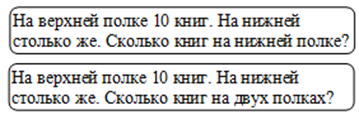 Рассмотрите чертёж (на слайде)- Как называются данные геометрические фигуры?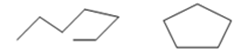 -Как вычислить длину ломаной линии? -Давайте вспомним алгоритм измерения длины отрезка с помощью линейки.(Измерить длину каждого звена и сложить полученные результаты. Прикладываем линейку к отрезку, совмещаем конец отрезка с отметкой   « 0», при этом другой конец отрезка совпадает с отметкой «3».)-Можно ли найти длину ломаной,  не вычерчивая  её? – Да. Надо сложить известные длины сторон.Проектное задание: Вам необходимо подготовить совместную работу о нахождении суммы длин сторон многоугольников, для этого необходимо:1) найти длины сторон, 2) найти сумму длин сторон. Проектные задания предложены каждой группе. Время выполнения 7 минут. После чего каждая группа представит свою работу.Используется лист самооценки, в качестве инструмента текущего оценивания (волшебные линеечки)Пример заполнения: Учитель формирует умения самоорганизации и саморегуляции обучающихся (регулятивные УУД), предлагает задания и вопросы, которые наделяют учащихся функциями самостоятельно:планировать выполнения задания:обязанности и/или виды выполняемых работ;время;информационные ресурсы; отслеживать и контролироватьпродвижение в выполнении задания;качество его выполнения.Учитель формирует умения обучающихся сотрудничать (коммуникативные УУД), предлагает задания и вопросы, которые всегда групповые или парные, они требуют:совместной работы учащихся с одноклассниками, взрослыми или учащимися других классовсовместного обсуждения проекта/дизайна/…;координации усилий;разделения ответственности за конечный продуктсоздания общего продукта из взаимосвязанных частейУчитель формирует коммуникативные умения обучающихся (коммуникативные УУД), предлагает задания и вопросы, которые требуют развёрнутой связной коммуникации, для которой заданы или известны основные параметры высказывания/текста:коммуникативная задача (КТО, КОМУ, ГДЕ, КОГДА, ПОЧЕМУ, ЗАЧЕМ говорит или пишет);тема и предмет (ЧТО говорит или пишет);формат: жанр, объем, структура, особенности построения … (КАК говорит или пишет)Организует устный счет с целью актуализации знаний.Сравните тексты задач. Чем они похожи? Чем отличаются?Рассмотрите чертёж (на слайде)- Как называются данные геометрические фигуры?-Как вычислить длину ломаной линии? -Давайте вспомним алгоритм измерения длины отрезка с помощью линейки.(Измерить длину каждого звена и сложить полученные результаты. Прикладываем линейку к отрезку, совмещаем конец отрезка с отметкой   « 0», при этом другой конец отрезка совпадает с отметкой «3».)-Можно ли найти длину ломаной,  не вычерчивая  её? – Да. Надо сложить известные длины сторон.Проектное задание: Вам необходимо подготовить совместную работу о нахождении суммы длин сторон многоугольников, для этого необходимо:1) найти длины сторон, 2) найти сумму длин сторон. Проектные задания предложены каждой группе. Время выполнения 7 минут. После чего каждая группа представит свою работу.Используется лист самооценки, в качестве инструмента текущего оценивания (волшебные линеечки)Этап подготовки учащихся к активному и сознательному усвоению нового материалаДИДАКТИЧЕСКАЯ ЗАДАЧА – организовать и направить на достижение цели познавательную деятельность учащихся, постановка целей учебной деятельностиСОДЕРЖАНИЕ – «открытие» темы, целей и задач изучения нового материала, показ его практической значимости, постановка учебной проблемы: выявление причины затруднения (называются конкретные знания, умения, которых недостает для ответа на поставленный вопрос или выполнения задания); определение на этой основе цели урока (целью всегда является устранение возникшего затруднения) и формулирование (или уточнение) темы урока.УСЛОВИЯ достижения положительных результатов - формулирование учителем целей и задач (целесообразно для 1-2 класса), формулировка цели и темы урока в совместной деятельности учителя и учеников (или самостоятельно учениками); оценка практической значимости для учащихся нового учебного материала, учебной проблемы.ПОКАЗАТЕЛИ выполнения дидактической задачи — активность познавательной деятельности учащихся на последующих этапах урока, эффективность восприятия и осмысления нового материала, понимание учащимися практической значимости изучаемого материала.Этап подготовки учащихся к активному и сознательному усвоению нового материалаДИДАКТИЧЕСКАЯ ЗАДАЧА – организовать и направить на достижение цели познавательную деятельность учащихся, постановка целей учебной деятельностиСОДЕРЖАНИЕ – «открытие» темы, целей и задач изучения нового материала, показ его практической значимости, постановка учебной проблемы: выявление причины затруднения (называются конкретные знания, умения, которых недостает для ответа на поставленный вопрос или выполнения задания); определение на этой основе цели урока (целью всегда является устранение возникшего затруднения) и формулирование (или уточнение) темы урока.УСЛОВИЯ достижения положительных результатов - формулирование учителем целей и задач (целесообразно для 1-2 класса), формулировка цели и темы урока в совместной деятельности учителя и учеников (или самостоятельно учениками); оценка практической значимости для учащихся нового учебного материала, учебной проблемы.ПОКАЗАТЕЛИ выполнения дидактической задачи — активность познавательной деятельности учащихся на последующих этапах урока, эффективность восприятия и осмысления нового материала, понимание учащимися практической значимости изучаемого материала.Пример заполнения: Учитель организует учебную деятельность младших школьников исходя из особенностей целеполагания на разных уровнях (зависит от уровня сформированности  регулятивных УУД):1 класс (необходимый уровень) - школьник учится принимать учебную задачу в готовом виде, а также определять цель деятельности на уроке с помощью учителя;2 класс (необходимый уровень, для 1 класса это повышенный уровень) - определяет цель учебной деятельности с помощью учителя и самостоятельно;3-4 классы (необходимый уровень, для 2 класса это повышенный уровень) — учится обнаруживать и формулировать учебную проблему и определять цель учебной деятельности совместно с учителем;3-4 классы (повышенный уровень) - обнаруживает и формулирует проблему, определяет цель учебной деятельности, урока, проекта (тему) с помощью учителя и самостоятельно.Учитель должен поставить перед учащимися учебную задачу через проектирование учебной ситуации на уроке (проблемной или нейтральной). ПРИМЕРСоздание для учеников проблемной ситуации – противоречия, порождающей удивление и интерес к новой теме. В процессе диалога учащихся с учителем происходит открытие темы урока:Приемы повторения системы опорных понятий или ранее усвоенных учебных действий, необходимых и достаточных для восприятия нового материала школьниками. Приемы формирования УУД, ИКТ-компетентности - Что вас удивило? Какое вы заметили противоречие?- Какие у вас возникают вопросы по теме нашего урока?- Что вам было бы интересно узнать? (постановка учебной задачи)Обобщив знания учащихся, ставит перед ними следующую цель учебной деятельности: - Сегодня я предлагаю вам стать не учениками, а настоящими учеными: исследователями, учеными математиками. Пример заполнения: Учитель организует учебную деятельность младших школьников исходя из особенностей целеполагания на разных уровнях (зависит от уровня сформированности  регулятивных УУД):1 класс (необходимый уровень) - школьник учится принимать учебную задачу в готовом виде, а также определять цель деятельности на уроке с помощью учителя;2 класс (необходимый уровень, для 1 класса это повышенный уровень) - определяет цель учебной деятельности с помощью учителя и самостоятельно;3-4 классы (необходимый уровень, для 2 класса это повышенный уровень) — учится обнаруживать и формулировать учебную проблему и определять цель учебной деятельности совместно с учителем;3-4 классы (повышенный уровень) - обнаруживает и формулирует проблему, определяет цель учебной деятельности, урока, проекта (тему) с помощью учителя и самостоятельно.Учитель должен поставить перед учащимися учебную задачу через проектирование учебной ситуации на уроке (проблемной или нейтральной). ПРИМЕРСоздание для учеников проблемной ситуации – противоречия, порождающей удивление и интерес к новой теме. В процессе диалога учащихся с учителем происходит открытие темы урока:Приемы повторения системы опорных понятий или ранее усвоенных учебных действий, необходимых и достаточных для восприятия нового материала школьниками. Приемы формирования УУД, ИКТ-компетентности - Что вас удивило? Какое вы заметили противоречие?- Какие у вас возникают вопросы по теме нашего урока?- Что вам было бы интересно узнать? (постановка учебной задачи)Обобщив знания учащихся, ставит перед ними следующую цель учебной деятельности: - Сегодня я предлагаю вам стать не учениками, а настоящими учеными: исследователями, учеными математиками. Этап усвоения новых знанийДИДАКТИЧЕСКАЯ ЗАДАЧА – дать учащимся конкретное представление об изучаемых фактах, явлениях, основной идее изучаемого материала; добиться от учащихся восприятия, осознания, первичного обобщения и систематизации новых знаний, усвоения учащимися способов, путей, средств получения знаний, оперирование ими.СОДЕРЖАНИЕ — организация внимания, сообщение учителем нового материала, обеспечение восприятия, осознания систематизации и обобщения этого материала учащимися.УСЛОВИЯ достижения положительных результатов этапа — использование приемов, усиливающих восприятие существенных сторон изучаемого материала. Полное и точное определение отличительных признаков изучаемых объектов, явлений; вычленение в изучаемых объектах, явлениях наиболее существенных признаков и ориентация на них внимания учащихся. Запись в тетрадях формулировок, опорных пунктов плана, тезисов конспекта. Использование наглядности. Самостоятельная работа учащихся с книгой. Использование приемов мышления: анализа, синтеза, сравнения, абстрагирования, обобщения, конкретизации. Постановка перед учащимися учебной проблемы; создание проблемной ситуации, постановка эвристических вопросов. Составление систематизирующей таблицы первичного обобщения материала, актуализация личного опыта и опорных знаний учащихся. Словарная работа.ПОКАЗАТЕЛИ выполнения дидактической задачи — использование метода эвристической беседы, самостоятельной работы учащихся в сочетании с беседой, использовании компьютерной техники. Показателем эффективности усвоения учащимися новых знаний и умений является правильность их ответов и действий, активное участие класса в подведении итогов самостоятельной работы, а также проявление качества знаний учащихся на последующих этапах обучения.Этап усвоения новых знанийДИДАКТИЧЕСКАЯ ЗАДАЧА – дать учащимся конкретное представление об изучаемых фактах, явлениях, основной идее изучаемого материала; добиться от учащихся восприятия, осознания, первичного обобщения и систематизации новых знаний, усвоения учащимися способов, путей, средств получения знаний, оперирование ими.СОДЕРЖАНИЕ — организация внимания, сообщение учителем нового материала, обеспечение восприятия, осознания систематизации и обобщения этого материала учащимися.УСЛОВИЯ достижения положительных результатов этапа — использование приемов, усиливающих восприятие существенных сторон изучаемого материала. Полное и точное определение отличительных признаков изучаемых объектов, явлений; вычленение в изучаемых объектах, явлениях наиболее существенных признаков и ориентация на них внимания учащихся. Запись в тетрадях формулировок, опорных пунктов плана, тезисов конспекта. Использование наглядности. Самостоятельная работа учащихся с книгой. Использование приемов мышления: анализа, синтеза, сравнения, абстрагирования, обобщения, конкретизации. Постановка перед учащимися учебной проблемы; создание проблемной ситуации, постановка эвристических вопросов. Составление систематизирующей таблицы первичного обобщения материала, актуализация личного опыта и опорных знаний учащихся. Словарная работа.ПОКАЗАТЕЛИ выполнения дидактической задачи — использование метода эвристической беседы, самостоятельной работы учащихся в сочетании с беседой, использовании компьютерной техники. Показателем эффективности усвоения учащимися новых знаний и умений является правильность их ответов и действий, активное участие класса в подведении итогов самостоятельной работы, а также проявление качества знаний учащихся на последующих этапах обучения.Пример заполнения: В основе усвоения системы научных понятий лежит организация системы учебных действий. Урок включает как предметное, так и надпредметное содержание.Учитель организует учебную деятельность младших школьников исходя из особенностей учащихся (зависит от уровня сформированности регулятивных УУД):1 классСовместная работа в условиях решения практических задач (цель - освоение разных форм кооперации), парная работа. Освоение совместной работы в учебно-игровой деятельности.2 классФронтальная работа (задается образец групповой работы), парная работа (переход от взаимоконтроля к самоконтролю), групповая работа (работа по решению учебной задачи, которая требует освоения способов учебного сотрудничества). Начинается с формирования коллективно-распределенной формы субъекта учебной деятельности.3 классФронтальная работа, основные задачи которой — выявление противоречий и рефлексия; парная работа и групповая работа. Осваиваются формы межгруппового диалога. Происходит в рамках освоения формы сотрудничества групповых субъектов, которые являются промежуточными, но самостоятельными.4 классФронтальная работа, парная работа, групповая и межгрупповая работа. Осуществляется благодаря увеличению удельного веса самостоятельности коллективного и индивидуального субъектов.Учитель формирует умения самоорганизации и саморегуляции обучающихся (регулятивные УУД), предлагает задания и вопросы, которые наделяют учащихся функциями самостоятельно:планировать выполнения задания:обязанности и/или виды выполняемых работ;время;информационные ресурсы; отслеживать и контролироватьпродвижение в выполнении задания;качество его выполнения.Учитель формирует умения обучающихся сотрудничать (коммуникативные УУД), предлагает задания и вопросы, которые всегда групповые или парные, они требуют:совместной работы учащихся с одноклассниками, взрослыми или учащимися других классовсовместного обсуждения проекта/дизайна/…;координации усилий;разделения ответственности за конечный продуктсоздания общего продукта из взаимосвязанных частейУчитель формирует коммуникативные умения обучающихся (коммуникативные УУД), предлагает задания и вопросы, которые требуют развёрнутой связной коммуникации, для которой заданы или известны основные параметры высказывания/текста:коммуникативная задача (КТО, КОМУ, ГДЕ, КОГДА, ПОЧЕМУ, ЗАЧЕМ говорит или пишет);тема и предмет (ЧТО говорит или пишет);формат: жанр, объем, структура, особенности построения … (КАК говорит или пишет)Учебные задания побуждают детей анализировать объекты с целью выделения их существенных и несущественных признаков; выявлять их сходство и различие; проводить сравнение и классификацию по заданным или самостоятельно выделенным признакам (основаниям); устанавливать причинно-следственные связи; строить рассуждения в форме связи простых суждений об объекте, его структуре, свойствах; обобщать, т. е. осуществлять генерализацию для целого ряда единичных объектов на основе выделения сущностной связи. Вариативность учебных заданий, опора на опыт ребёнка, включение в процесс обучения математике содержательных игровых ситуаций для овладения учащимися универсальными и предметными способами действий, коллективное обсуждение результатов самостоятельно выполненных учениками заданий оказывают положительное влияние на развитие познавательных интересов учащихся и способствуют формированию у них положительного отношения к предмету. Эффективным методическим средством для формирования универсальных учебных действий (личностных, познавательных, регулятивных, коммуникативных) является включение в урок рассуждений и пояснений персонажей. Основными ступенями первичного закрепления новых знаний являются:- осознанность выполнения типовых заданий на новый способ действий (выполнение тренировочных учебных заданий);- проговаривание нового способа решения в громкой речи (сопровождение выполнения учебных заданий грамотной математической речью);- согласованность процесса решения  и его комментирование (комментированное управление);- самостоятельное выполнение и самоконтроль учащимися типовых заданий.ПРИМЕР- Составим алгоритм действий, чтобы ответить на поставленный вопрос (план составляется в виде опорного сигнала – ориентировочная основа действий):Алгоритм действий: 1. Осмыслить задание.2. Добыть информацию.3. Преобразовать информацию в соответствии с заданием.4. Мысленно сформулировать ответ.5. Дать развернутый ответ. (работа в парах).- Прежде чем мы начнем работу, обратите внимание на критерии, по которым будет оцениваться ваша работа:- слаженность работы пары (бесконфликтность);- аккуратность выполнения задания;- полнота и достоверность информации.- дополнительный бал группа может получить за быстроту и правильность выполнения.Пример.Задание : Хватит ли шнура с бахромой, чтобы обшить по краю салфетку?– Запишите ответ в виде равенства или неравенства.Проверка (по слайду).- Сравниваем результаты с вариантами, записанными на классной доске.Запись:1) 5 см + 11 см + 5 см = 21(см) длина шнура.2) 5 см + 6 см + 5 см + 6 см = 22(см) периметр салфетки.3) 21 см < 22 см.Ответ: шнура не хватитИспользуется лист самооценки, в качестве инструмента текущего оценивания (волшебные линеечки)Пример заполнения: В основе усвоения системы научных понятий лежит организация системы учебных действий. Урок включает как предметное, так и надпредметное содержание.Учитель организует учебную деятельность младших школьников исходя из особенностей учащихся (зависит от уровня сформированности регулятивных УУД):1 классСовместная работа в условиях решения практических задач (цель - освоение разных форм кооперации), парная работа. Освоение совместной работы в учебно-игровой деятельности.2 классФронтальная работа (задается образец групповой работы), парная работа (переход от взаимоконтроля к самоконтролю), групповая работа (работа по решению учебной задачи, которая требует освоения способов учебного сотрудничества). Начинается с формирования коллективно-распределенной формы субъекта учебной деятельности.3 классФронтальная работа, основные задачи которой — выявление противоречий и рефлексия; парная работа и групповая работа. Осваиваются формы межгруппового диалога. Происходит в рамках освоения формы сотрудничества групповых субъектов, которые являются промежуточными, но самостоятельными.4 классФронтальная работа, парная работа, групповая и межгрупповая работа. Осуществляется благодаря увеличению удельного веса самостоятельности коллективного и индивидуального субъектов.Учитель формирует умения самоорганизации и саморегуляции обучающихся (регулятивные УУД), предлагает задания и вопросы, которые наделяют учащихся функциями самостоятельно:планировать выполнения задания:обязанности и/или виды выполняемых работ;время;информационные ресурсы; отслеживать и контролироватьпродвижение в выполнении задания;качество его выполнения.Учитель формирует умения обучающихся сотрудничать (коммуникативные УУД), предлагает задания и вопросы, которые всегда групповые или парные, они требуют:совместной работы учащихся с одноклассниками, взрослыми или учащимися других классовсовместного обсуждения проекта/дизайна/…;координации усилий;разделения ответственности за конечный продуктсоздания общего продукта из взаимосвязанных частейУчитель формирует коммуникативные умения обучающихся (коммуникативные УУД), предлагает задания и вопросы, которые требуют развёрнутой связной коммуникации, для которой заданы или известны основные параметры высказывания/текста:коммуникативная задача (КТО, КОМУ, ГДЕ, КОГДА, ПОЧЕМУ, ЗАЧЕМ говорит или пишет);тема и предмет (ЧТО говорит или пишет);формат: жанр, объем, структура, особенности построения … (КАК говорит или пишет)Учебные задания побуждают детей анализировать объекты с целью выделения их существенных и несущественных признаков; выявлять их сходство и различие; проводить сравнение и классификацию по заданным или самостоятельно выделенным признакам (основаниям); устанавливать причинно-следственные связи; строить рассуждения в форме связи простых суждений об объекте, его структуре, свойствах; обобщать, т. е. осуществлять генерализацию для целого ряда единичных объектов на основе выделения сущностной связи. Вариативность учебных заданий, опора на опыт ребёнка, включение в процесс обучения математике содержательных игровых ситуаций для овладения учащимися универсальными и предметными способами действий, коллективное обсуждение результатов самостоятельно выполненных учениками заданий оказывают положительное влияние на развитие познавательных интересов учащихся и способствуют формированию у них положительного отношения к предмету. Эффективным методическим средством для формирования универсальных учебных действий (личностных, познавательных, регулятивных, коммуникативных) является включение в урок рассуждений и пояснений персонажей. Основными ступенями первичного закрепления новых знаний являются:- осознанность выполнения типовых заданий на новый способ действий (выполнение тренировочных учебных заданий);- проговаривание нового способа решения в громкой речи (сопровождение выполнения учебных заданий грамотной математической речью);- согласованность процесса решения  и его комментирование (комментированное управление);- самостоятельное выполнение и самоконтроль учащимися типовых заданий.ПРИМЕР- Составим алгоритм действий, чтобы ответить на поставленный вопрос (план составляется в виде опорного сигнала – ориентировочная основа действий):Алгоритм действий: 1. Осмыслить задание.2. Добыть информацию.3. Преобразовать информацию в соответствии с заданием.4. Мысленно сформулировать ответ.5. Дать развернутый ответ. (работа в парах).- Прежде чем мы начнем работу, обратите внимание на критерии, по которым будет оцениваться ваша работа:- слаженность работы пары (бесконфликтность);- аккуратность выполнения задания;- полнота и достоверность информации.- дополнительный бал группа может получить за быстроту и правильность выполнения.Пример.Задание : Хватит ли шнура с бахромой, чтобы обшить по краю салфетку?– Запишите ответ в виде равенства или неравенства.Проверка (по слайду).- Сравниваем результаты с вариантами, записанными на классной доске.Запись:1) 5 см + 11 см + 5 см = 21(см) длина шнура.2) 5 см + 6 см + 5 см + 6 см = 22(см) периметр салфетки.3) 21 см < 22 см.Ответ: шнура не хватитИспользуется лист самооценки, в качестве инструмента текущего оценивания (волшебные линеечки)Динамическая пауза (ФМ)ДИДАКТИЧЕСКАЯ ЗАДАЧА – снятие локального утомления обучающихся, смена вида деятельности.СОДЕРЖАНИЕ — упражнения для улучшения мозгового кровообращения, для глаз, для снятия утомления, пальчиковая гимнастика и т.д.УСЛОВИЯ достижения положительных результатов –содержание ФМ должно отвечать возрасту обучающихся и рекомендациям СанПиН (Приложение 4).ПОКАЗАТЕЛИ выполнения дидактической задачи – повышение работоспособности обучающихся.Динамическая пауза (ФМ)ДИДАКТИЧЕСКАЯ ЗАДАЧА – снятие локального утомления обучающихся, смена вида деятельности.СОДЕРЖАНИЕ — упражнения для улучшения мозгового кровообращения, для глаз, для снятия утомления, пальчиковая гимнастика и т.д.УСЛОВИЯ достижения положительных результатов –содержание ФМ должно отвечать возрасту обучающихся и рекомендациям СанПиН (Приложение 4).ПОКАЗАТЕЛИ выполнения дидактической задачи – повышение работоспособности обучающихся.Пример заполнения:Содержание ФМ отвечает возрасту обучающихся и рекомендациям СанПиН.Пример заполнения:Содержание ФМ отвечает возрасту обучающихся и рекомендациям СанПиН.Этап проверки понимания учащимися нового материалаДИДАКТИЧЕСКАЯ ЗАДАЧА – установить, осмыслили ли учащиеся связи и отношения фактов, содержание новых понятий, закономерностей, устранить обнаруженные пробелы.СОДЕРЖАНИЕ — проверка учителем глубины понимания учащимися учебного материала, внутренних закономерностей и связей сущности новых понятий.УСЛОВИЯ достижения Положительных результатов – постановка вопросов, требующих активной мыслительной деятельности учащихся; создание нестандартных ситуаций в использовании знаний; обращение учителя к классу с требованием дополнить, уточнить или исправить ответ ученика, найти другое, более рациональное решение и т. д.; учет дополнительных ответов по количеству л их характеру при выяснении пробелов в понимании учащимися нового материала.ПОКАЗАТЕЛИ выполнения дидактической задачи – учитель спрашивает средних и слабых учеников; класс привлекается к оценке их ответов; по ходу проверки учитель добивается устранения пробелов в понимании учащимися нового материала; основной критерий — уровень осознанности нового материала большинством слабых и средних учащихся.Этап проверки понимания учащимися нового материалаДИДАКТИЧЕСКАЯ ЗАДАЧА – установить, осмыслили ли учащиеся связи и отношения фактов, содержание новых понятий, закономерностей, устранить обнаруженные пробелы.СОДЕРЖАНИЕ — проверка учителем глубины понимания учащимися учебного материала, внутренних закономерностей и связей сущности новых понятий.УСЛОВИЯ достижения Положительных результатов – постановка вопросов, требующих активной мыслительной деятельности учащихся; создание нестандартных ситуаций в использовании знаний; обращение учителя к классу с требованием дополнить, уточнить или исправить ответ ученика, найти другое, более рациональное решение и т. д.; учет дополнительных ответов по количеству л их характеру при выяснении пробелов в понимании учащимися нового материала.ПОКАЗАТЕЛИ выполнения дидактической задачи – учитель спрашивает средних и слабых учеников; класс привлекается к оценке их ответов; по ходу проверки учитель добивается устранения пробелов в понимании учащимися нового материала; основной критерий — уровень осознанности нового материала большинством слабых и средних учащихся.Пример заполнения: Учитель формирует ценностно-смысловые установки обучающихся (личностные УУД), предлагает задания и вопросы, которые дают возможность обучающимся:выразить свою позицию/ценностное суждение (разделив предложенные формулировки или противопоставив им свою; оценив степень своего согласия/несогласия с предложенными формулировками; прямо сформулировав свою позицию);аргументировать (пояснить, прокомментировать) свою позицию, оценку и/или свой выбор.Учитель формирует умения самоорганизации и саморегуляции обучающихся (регулятивные УУД), предлагает задания и вопросы, которые наделяют учащихся функциями самостоятельно:планировать выполнения задания:обязанности и/или виды выполняемых работ;время;информационные ресурсы; отслеживать и контролироватьпродвижение в выполнении задания;качество его выполнения.Основным средством формирования УУД в курсе математики являются вариативные по формулировке учебные задания («объясни», «проверь», «оцени», «выбери», «сравни», «найди закономерность», «верно ли утверждение», «догадайся», «наблюдай», «сделай вывод» и т. д.), которые нацеливают учащихся на выполнение различных видов деятельности, формируя тем самым умение действовать в соответствии с поставленной целью.Например, учитель предлагает составить  задачу по ее схеме, причем в решении ее должен быть новый изученный вычислительный прием. Учащиеся анализируют модель и добавляют недостающие элементы. Педагог мотивировал построение модели вопросами: – Как ты это делал? – Почему ты взял такие числа и почему  такой сюжет?Пример.Работа по учебнику (задание 3) Вспомните, что вы знаете  о прямоугольнике?– Расскажите, как вы выполните построение  прямоугольника.- Дает время на самостоятельное завершение задания– Начертите прямоугольник со сторонами 5 см и 4 см.– Вычислите периметр этого прямоугольника. Решение:5 см + 4 см + 5 см + 4 см = 18 смРабота по учебнику (задание 4)– Существует ли прямоугольник с периметром 20 см?Варианты прямоугольников с периметром 20 см:Используется лист самооценки, в качестве инструмента текущего оценивания (волшебные линеечки)Пример заполнения: Учитель формирует ценностно-смысловые установки обучающихся (личностные УУД), предлагает задания и вопросы, которые дают возможность обучающимся:выразить свою позицию/ценностное суждение (разделив предложенные формулировки или противопоставив им свою; оценив степень своего согласия/несогласия с предложенными формулировками; прямо сформулировав свою позицию);аргументировать (пояснить, прокомментировать) свою позицию, оценку и/или свой выбор.Учитель формирует умения самоорганизации и саморегуляции обучающихся (регулятивные УУД), предлагает задания и вопросы, которые наделяют учащихся функциями самостоятельно:планировать выполнения задания:обязанности и/или виды выполняемых работ;время;информационные ресурсы; отслеживать и контролироватьпродвижение в выполнении задания;качество его выполнения.Основным средством формирования УУД в курсе математики являются вариативные по формулировке учебные задания («объясни», «проверь», «оцени», «выбери», «сравни», «найди закономерность», «верно ли утверждение», «догадайся», «наблюдай», «сделай вывод» и т. д.), которые нацеливают учащихся на выполнение различных видов деятельности, формируя тем самым умение действовать в соответствии с поставленной целью.Например, учитель предлагает составить  задачу по ее схеме, причем в решении ее должен быть новый изученный вычислительный прием. Учащиеся анализируют модель и добавляют недостающие элементы. Педагог мотивировал построение модели вопросами: – Как ты это делал? – Почему ты взял такие числа и почему  такой сюжет?Пример.Работа по учебнику (задание 3) Вспомните, что вы знаете  о прямоугольнике?– Расскажите, как вы выполните построение  прямоугольника.- Дает время на самостоятельное завершение задания– Начертите прямоугольник со сторонами 5 см и 4 см.– Вычислите периметр этого прямоугольника. Решение:5 см + 4 см + 5 см + 4 см = 18 смРабота по учебнику (задание 4)– Существует ли прямоугольник с периметром 20 см?Варианты прямоугольников с периметром 20 см:Используется лист самооценки, в качестве инструмента текущего оценивания (волшебные линеечки)Этап закрепления нового материалаДИДАКТИЧЕСКАЯ ЗАДАЧА – закрепить у учащихся знания и умения, необходимые для самостоятельной работы по новому материалу.СОДЕРЖАНИЕ — закрепление полученных знаний и умений; закрепление методики изучения материала; закрепление методики предстоящего ответа ученика при очередной проверке знаний.УСЛОВИЯ достижения положительных результатов – выработка умения оперировать ранее полученными знаниями, решать теоретические и практические задачи; использование разнообразных форм закрепления знаний.ПОКАЗАТЕЛИ выполнения дидактической задачи – умение учащихся соотносить между собой факты, понятия, правила и идеи; выделять существенные признаки ведущих понятий, конкретизировать их; активность учащихся.Этап закрепления нового материалаДИДАКТИЧЕСКАЯ ЗАДАЧА – закрепить у учащихся знания и умения, необходимые для самостоятельной работы по новому материалу.СОДЕРЖАНИЕ — закрепление полученных знаний и умений; закрепление методики изучения материала; закрепление методики предстоящего ответа ученика при очередной проверке знаний.УСЛОВИЯ достижения положительных результатов – выработка умения оперировать ранее полученными знаниями, решать теоретические и практические задачи; использование разнообразных форм закрепления знаний.ПОКАЗАТЕЛИ выполнения дидактической задачи – умение учащихся соотносить между собой факты, понятия, правила и идеи; выделять существенные признаки ведущих понятий, конкретизировать их; активность учащихся.Пример заполнения: Учитель формирует умения самоорганизации и саморегуляции обучающихся (регулятивные УУД), предлагает задания и вопросы, которые наделяют учащихся функциями самостоятельно:планировать выполнения задания:обязанности и/или виды выполняемых работ;время;информационные ресурсы;отслеживать и контролироватьпродвижение в выполнении задания;качество его выполнения.Учитель формирует коммуникативные умения обучающихся (коммуникативные УУД), предлагает задания и вопросы, которые требуют развёрнутой связной коммуникации, для которой заданы или известны основные параметры высказывания/текста:коммуникативная задача (КТО, КОМУ, ГДЕ, КОГДА, ПОЧЕМУ, ЗАЧЕМ говорит или пишет);тема и предмет (ЧТО говорит или пишет);формат: жанр, объем, структура, особенности построения … (КАК говорит или пишет)ПРИМЕРЗадаёт вопросы. Комментируют и корректируют ответы ученики- консультанты.– Что такое многоугольник?– Как определить название каждого многоугольника? – Как называются данные многоугольники?( на слайде)– Что такое периметр многоугольника?– Что надо знать, чтобы вычислить периметр?– Выполните необходимые измерения и вычислите периметр каждого многоугольника.(3 человека работают у доски)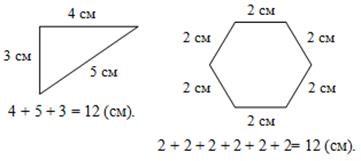 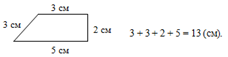 Работа в парах.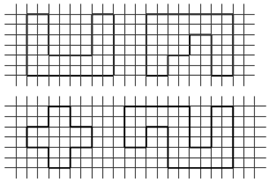 – Найдите периметр каждой фигурыИспользуется лист самооценки, в качестве инструмента текущего оценивания (волшебные линеечки)Пример заполнения: Учитель формирует умения самоорганизации и саморегуляции обучающихся (регулятивные УУД), предлагает задания и вопросы, которые наделяют учащихся функциями самостоятельно:планировать выполнения задания:обязанности и/или виды выполняемых работ;время;информационные ресурсы;отслеживать и контролироватьпродвижение в выполнении задания;качество его выполнения.Учитель формирует коммуникативные умения обучающихся (коммуникативные УУД), предлагает задания и вопросы, которые требуют развёрнутой связной коммуникации, для которой заданы или известны основные параметры высказывания/текста:коммуникативная задача (КТО, КОМУ, ГДЕ, КОГДА, ПОЧЕМУ, ЗАЧЕМ говорит или пишет);тема и предмет (ЧТО говорит или пишет);формат: жанр, объем, структура, особенности построения … (КАК говорит или пишет)ПРИМЕРЗадаёт вопросы. Комментируют и корректируют ответы ученики- консультанты.– Что такое многоугольник?– Как определить название каждого многоугольника? – Как называются данные многоугольники?( на слайде)– Что такое периметр многоугольника?– Что надо знать, чтобы вычислить периметр?– Выполните необходимые измерения и вычислите периметр каждого многоугольника.(3 человека работают у доски)Работа в парах.– Найдите периметр каждой фигурыИспользуется лист самооценки, в качестве инструмента текущего оценивания (волшебные линеечки)Рефлексия учебной деятельности ДИДАКТИЧЕСКАЯ ЗАДАЧА – формирование у обучающихся умения анализировать результаты своей учебной деятельности.СОДЕРЖАНИЕ – соотнесение целей и результатов учебной деятельности; определение целей дальнейшей деятельности и заданий для самоподготовки. ПОКАЗАТЕЛИ выполнения дидактической задачи – умение осуществлять анализ собственной учебной деятельности.Рефлексия учебной деятельности ДИДАКТИЧЕСКАЯ ЗАДАЧА – формирование у обучающихся умения анализировать результаты своей учебной деятельности.СОДЕРЖАНИЕ – соотнесение целей и результатов учебной деятельности; определение целей дальнейшей деятельности и заданий для самоподготовки. ПОКАЗАТЕЛИ выполнения дидактической задачи – умение осуществлять анализ собственной учебной деятельности.Пример заполнения: Учитель формирует рефлексивные умения обучающихся (регулятивные УУД), предлагает задания и вопросы, которые требуют:самооценки на основе соотнесения результата спониманием учебной задачи;критериями оценки;способами выполнения;выявления позитивных и негативных факторов, повлиявших на выполнение;постановки новых личных учебных задач.Учитель использует приёмы для рефлексии детей разного вида(когнитивной – «что я узнал?», «что бы мне хотелось ещё узнать?»; деятельностной - «что у меня получалось лучше всего?», «что не получалось и почему?»; ценностно-смысловой – «в чём ценность новых знаний?», «где в жизни я смогу их применить?»; эмоциональной – «каково моё настроение в конце урока?»).ПРИМЕРСоздание синквейна (когнитивная рефлексия). Давайте вернемся к тем вопросам, которые мы поставили в начале урока (запись на доске, сделанная вначале урока с вопросами учащихся). На все ли вопросы вы получили ответы? Что бы вы ещё хотели бы узнать по данной теме?Пример заполнения: Учитель формирует рефлексивные умения обучающихся (регулятивные УУД), предлагает задания и вопросы, которые требуют:самооценки на основе соотнесения результата спониманием учебной задачи;критериями оценки;способами выполнения;выявления позитивных и негативных факторов, повлиявших на выполнение;постановки новых личных учебных задач.Учитель использует приёмы для рефлексии детей разного вида(когнитивной – «что я узнал?», «что бы мне хотелось ещё узнать?»; деятельностной - «что у меня получалось лучше всего?», «что не получалось и почему?»; ценностно-смысловой – «в чём ценность новых знаний?», «где в жизни я смогу их применить?»; эмоциональной – «каково моё настроение в конце урока?»).ПРИМЕРСоздание синквейна (когнитивная рефлексия). Давайте вернемся к тем вопросам, которые мы поставили в начале урока (запись на доске, сделанная вначале урока с вопросами учащихся). На все ли вопросы вы получили ответы? Что бы вы ещё хотели бы узнать по данной теме?Этап информации учащихся о домашнем задании, инструктаж по его выполнению.ДИДАКТИЧЕСКАЯ ЗАДАЧА – сообщить учащимся о домашнем задании, разъяснить методику его выполнения и подвести итоги урока.СОДЕРЖАНИЕ – информация о домашнем задании; инструктаж по его выполнению; проверка того, как учащиеся поняли содержание работы и способы ее выполнения; подведение итогов работы: как работал класс, кто из учащихся особенно старался, что нового узнали.УСЛОВИЯ достижения положительных результатов этапов – спокойное, терпеливое объяснение содержания работы, приемов и последовательности ее выполнения; обязательное и систематическое выполнение этапа в границах урока; умение в коротких указаниях разъяснить учащимся, как они должны готовить домашнее задание; включение в состав домашнего задания познавательных задач и вопросов; дифференцированный подход в отборе учебного материала, задаваемого на дом.ПОКАЗАТЕЛИ выполнения дидактической задачи этапа – правильное выполнение домашнего задания всеми учениками.Этап информации учащихся о домашнем задании, инструктаж по его выполнению.ДИДАКТИЧЕСКАЯ ЗАДАЧА – сообщить учащимся о домашнем задании, разъяснить методику его выполнения и подвести итоги урока.СОДЕРЖАНИЕ – информация о домашнем задании; инструктаж по его выполнению; проверка того, как учащиеся поняли содержание работы и способы ее выполнения; подведение итогов работы: как работал класс, кто из учащихся особенно старался, что нового узнали.УСЛОВИЯ достижения положительных результатов этапов – спокойное, терпеливое объяснение содержания работы, приемов и последовательности ее выполнения; обязательное и систематическое выполнение этапа в границах урока; умение в коротких указаниях разъяснить учащимся, как они должны готовить домашнее задание; включение в состав домашнего задания познавательных задач и вопросов; дифференцированный подход в отборе учебного материала, задаваемого на дом.ПОКАЗАТЕЛИ выполнения дидактической задачи этапа – правильное выполнение домашнего задания всеми учениками.Пример заполнения: Учитель сообщает домашнее задание, фиксируя его соответствие с результатами урока, целями следующего урока, и разъясняет способы его выполнения.Домашнее задание должно носить дифференцированный и индивидуальный характер,  учитывать деятельность учащихся на уроке, их способности и возможности.Проводит инструктаж по выполнению домашней работы.Р.т.1, №5 для всех учащихся  и задание 7 - дополнительное задание по желанию, уровень «Выпускник получит возможность научиться»): творческое задание: «Подготовить сообщение, мультимедийную презентацию на тему «История вопроса нахождения периметра?» Пример заполнения: Учитель сообщает домашнее задание, фиксируя его соответствие с результатами урока, целями следующего урока, и разъясняет способы его выполнения.Домашнее задание должно носить дифференцированный и индивидуальный характер,  учитывать деятельность учащихся на уроке, их способности и возможности.Проводит инструктаж по выполнению домашней работы.Р.т.1, №5 для всех учащихся  и задание 7 - дополнительное задание по желанию, уровень «Выпускник получит возможность научиться»): творческое задание: «Подготовить сообщение, мультимедийную презентацию на тему «История вопроса нахождения периметра?» ВЫВОДЫВЫВОДЫВЫВОДЫВЫВОДЫДостижение цели урока:РЕАЛИЗОВАН ЗАМЫСЕЛ УРОКА: 1) достигнут запланированный результат урока (сдвиг в способах работы детей, уровне знаний и др.); 2) этот результат получен не насильственным по отношению к детям путем (дети работали инициативно, с интересом, говорили на уроке больше, чем учитель, ушли с урока, желая продолжить это занятие).Пример заполнения: Цель урока достигнута. Учитель добился осмысления учебного материала всеми обучающимися.На протяжении всего урока прослеживалась практическая направленность изучения теоретических положений и заданий, предлагаемых для выполнения учащимся.Пример заполнения: Цель урока достигнута. Учитель добился осмысления учебного материала всеми обучающимися.На протяжении всего урока прослеживалась практическая направленность изучения теоретических положений и заданий, предлагаемых для выполнения учащимся.Пример заполнения: Цель урока достигнута. Учитель добился осмысления учебного материала всеми обучающимися.На протяжении всего урока прослеживалась практическая направленность изучения теоретических положений и заданий, предлагаемых для выполнения учащимся.Достоинства урокаПроблемы, замечанияПроблемы, замечанияМетодические рекомендацииПри заполнении данной части анализа урока эксперту важно обратить внимание на следующие аспекты:1. Соответствие темы урока календарно-тематическому планированию в рабочей программе учителя.2. Структура урока и его педагогическая целесообразность (соответствие этапов урока типу, форме проведения, выбранной педагогической технологии; соответствие урока месту в теме, разделе учебного предмета (курса), связь урока с предыдущими и последующими уроками).3. Научно-теоретический уровень урока (место урока в формировании мировоззрения учащихся; правильный отбор содержания учебного материала и методов его изучения.).4. Готовность материально – технического оснащения урока: пособия, раздаточный материал, модели, приборы и т. д. 5. Готовность преподавателя и учащихся к уроку: внешний вид, эмоциональное состояние, психологический настрой, дисциплина.6. Построение урока: правильность и доступность поставленных целей и задач, оптимальность темпа, завершённость.7. Определение и выбор методов обучения и развития познавательной активности и самостоятельности учащихся, 8. Соответствие методики проведения урока возрастным особенностям учащихся.9. Деятельность преподавателя на уроке по актуализации знаний, формированию новых понятий и умений, организация поисковой деятельности и самостоятельной работы.10.Учебная деятельность учащихся на уроке, выявление умений наблюдать, сопоставлять, устанавливать причинно-следственные связи, делать выводы, обобщения.11. Система учёта и оценки знаний учащихся: целесообразность выбранных форм проверки знаний, мотивированность и объективность выставленных оценок.12. Объем и характер домашнего задания, его индивидуальность.При заполнении данной части анализа урока эксперту важно обратить внимание на следующие аспекты:1. Соответствие темы урока календарно-тематическому планированию в рабочей программе учителя.2. Структура урока и его педагогическая целесообразность (соответствие этапов урока типу, форме проведения, выбранной педагогической технологии; соответствие урока месту в теме, разделе учебного предмета (курса), связь урока с предыдущими и последующими уроками).3. Научно-теоретический уровень урока (место урока в формировании мировоззрения учащихся; правильный отбор содержания учебного материала и методов его изучения.).4. Готовность материально – технического оснащения урока: пособия, раздаточный материал, модели, приборы и т. д. 5. Готовность преподавателя и учащихся к уроку: внешний вид, эмоциональное состояние, психологический настрой, дисциплина.6. Построение урока: правильность и доступность поставленных целей и задач, оптимальность темпа, завершённость.7. Определение и выбор методов обучения и развития познавательной активности и самостоятельности учащихся, 8. Соответствие методики проведения урока возрастным особенностям учащихся.9. Деятельность преподавателя на уроке по актуализации знаний, формированию новых понятий и умений, организация поисковой деятельности и самостоятельной работы.10.Учебная деятельность учащихся на уроке, выявление умений наблюдать, сопоставлять, устанавливать причинно-следственные связи, делать выводы, обобщения.11. Система учёта и оценки знаний учащихся: целесообразность выбранных форм проверки знаний, мотивированность и объективность выставленных оценок.12. Объем и характер домашнего задания, его индивидуальность.При заполнении данной части анализа урока эксперту важно обратить внимание на следующие аспекты:1. Соответствие темы урока календарно-тематическому планированию в рабочей программе учителя.2. Структура урока и его педагогическая целесообразность (соответствие этапов урока типу, форме проведения, выбранной педагогической технологии; соответствие урока месту в теме, разделе учебного предмета (курса), связь урока с предыдущими и последующими уроками).3. Научно-теоретический уровень урока (место урока в формировании мировоззрения учащихся; правильный отбор содержания учебного материала и методов его изучения.).4. Готовность материально – технического оснащения урока: пособия, раздаточный материал, модели, приборы и т. д. 5. Готовность преподавателя и учащихся к уроку: внешний вид, эмоциональное состояние, психологический настрой, дисциплина.6. Построение урока: правильность и доступность поставленных целей и задач, оптимальность темпа, завершённость.7. Определение и выбор методов обучения и развития познавательной активности и самостоятельности учащихся, 8. Соответствие методики проведения урока возрастным особенностям учащихся.9. Деятельность преподавателя на уроке по актуализации знаний, формированию новых понятий и умений, организация поисковой деятельности и самостоятельной работы.10.Учебная деятельность учащихся на уроке, выявление умений наблюдать, сопоставлять, устанавливать причинно-следственные связи, делать выводы, обобщения.11. Система учёта и оценки знаний учащихся: целесообразность выбранных форм проверки знаний, мотивированность и объективность выставленных оценок.12. Объем и характер домашнего задания, его индивидуальность.При заполнении данной части анализа урока эксперту важно обратить внимание на следующие аспекты:1. Соответствие темы урока календарно-тематическому планированию в рабочей программе учителя.2. Структура урока и его педагогическая целесообразность (соответствие этапов урока типу, форме проведения, выбранной педагогической технологии; соответствие урока месту в теме, разделе учебного предмета (курса), связь урока с предыдущими и последующими уроками).3. Научно-теоретический уровень урока (место урока в формировании мировоззрения учащихся; правильный отбор содержания учебного материала и методов его изучения.).4. Готовность материально – технического оснащения урока: пособия, раздаточный материал, модели, приборы и т. д. 5. Готовность преподавателя и учащихся к уроку: внешний вид, эмоциональное состояние, психологический настрой, дисциплина.6. Построение урока: правильность и доступность поставленных целей и задач, оптимальность темпа, завершённость.7. Определение и выбор методов обучения и развития познавательной активности и самостоятельности учащихся, 8. Соответствие методики проведения урока возрастным особенностям учащихся.9. Деятельность преподавателя на уроке по актуализации знаний, формированию новых понятий и умений, организация поисковой деятельности и самостоятельной работы.10.Учебная деятельность учащихся на уроке, выявление умений наблюдать, сопоставлять, устанавливать причинно-следственные связи, делать выводы, обобщения.11. Система учёта и оценки знаний учащихся: целесообразность выбранных форм проверки знаний, мотивированность и объективность выставленных оценок.12. Объем и характер домашнего задания, его индивидуальность.Пример заполнения:Готовность материально – технического оснащения урока на высоком уровне. Учитель подготовил формы обратной связи с использованием Google Docs. Тема, цели урока сформулированы в совместной деятельности учителя и учеников. В ходе проверки домашнего задания актуализированы и скорректированы опорные представления и понятия обучающихся. Наблюдалась активная деятельность всего класса в ходе проверки знаний отдельных учащихся. Рецензирование ответов учащихся, направлено на выяснение положительных и отрицательных сторон в их знаниях, умениях и навыках и на указание того, что необходимо сделать для усовершенствования приемов самостоятельной работы.Пример заполнения:Затянут этап рефлексии учебной деятельности.Не в полной мере использовались возможности учебника (в том числе, и при освоении нового материала, при подборе дифференцированных домашних заданий).На этапе рефлексии учитель использовала приёмы оценивания эмоционального состояния учащихся («смайлики»).Пример заполнения:Затянут этап рефлексии учебной деятельности.Не в полной мере использовались возможности учебника (в том числе, и при освоении нового материала, при подборе дифференцированных домашних заданий).На этапе рефлексии учитель использовала приёмы оценивания эмоционального состояния учащихся («смайлики»).Пример заполнения:Более системно работать с учебником (материал учебника позволяет предлагать учащимся разноуровневые задания, в том числе творческого характера).Использовать различные приёмы для рефлексии детей (когнитивной – «что я узнал?», «что бы мне хотелось ещё узнать?»; деятельностной - «что у меня получалось лучше всего?», «что не получалось и почему?»; ценностно-смысловой – «в чём ценность новых знаний?», «где в жизни я смогу их применить?»).Ф.И.О., должность посетившего урокЦель посещения урокаДата посещения урокаУчитель (Ф.И.О., должность)КлассУчебный предметМАТЕМАТИКА (начальное общее образование)Тема урокаТип урокаЦель урокаЭтапы урокаЭтапы урокаОценка деятельности преподавателя(элементы «фотографии» урока)Оценка деятельности преподавателя(элементы «фотографии» урока)Организационный этапДИДАКТИЧЕСКАЯ ЗАДАЧА – подготовить учащихся к работе на уроке.СОДЕРЖАНИЕ – взаимные приветствия, фиксация отсутствующих; проверка внешнего состояния класса и готовности учеников к уроку; организация внимания.УСЛОВИЯ достижения положительных результатов – требовательность, сдержанность, собранность учителя; систематичность организационного воздействия; последовательность в предъявлении требований.ПОКАЗАТЕЛИ выполнения дидактической задачи - кратковременность организационного момента, полная готовность к работе, быстрое включение учеников в деловой ритм, установка внимания всего класса.Организационный этапДИДАКТИЧЕСКАЯ ЗАДАЧА – подготовить учащихся к работе на уроке.СОДЕРЖАНИЕ – взаимные приветствия, фиксация отсутствующих; проверка внешнего состояния класса и готовности учеников к уроку; организация внимания.УСЛОВИЯ достижения положительных результатов – требовательность, сдержанность, собранность учителя; систематичность организационного воздействия; последовательность в предъявлении требований.ПОКАЗАТЕЛИ выполнения дидактической задачи - кратковременность организационного момента, полная готовность к работе, быстрое включение учеников в деловой ритм, установка внимания всего класса.На организационном этапе обучающиеся подготовили своё рабочее место для выполнения работы. Педагог подготовил необходимое оборудование, демонстрационный и раздаточный материал. Психологическая установка на уроке создана через: эмоциональное вхождение в урок (подари настроение; поделись улыбкой; выбери цвет своего настроения, подари музыку).создание мотивации урока (элементы новизны; необычная форма; занимательность; противоречивая информация; личная значимость; фантазия; сообразительность).Установлен контакт с учениками, у учеников друг с другом. Учитель проявляет интерес к состоянию учащихся. Соблюдены требования СанПиН к световому и тепловому режиму.На организационном этапе обучающиеся подготовили своё рабочее место для выполнения работы. Педагог подготовил необходимое оборудование, демонстрационный и раздаточный материал. Психологическая установка на уроке создана через: эмоциональное вхождение в урок (подари настроение; поделись улыбкой; выбери цвет своего настроения, подари музыку).создание мотивации урока (элементы новизны; необычная форма; занимательность; противоречивая информация; личная значимость; фантазия; сообразительность).Установлен контакт с учениками, у учеников друг с другом. Учитель проявляет интерес к состоянию учащихся. Соблюдены требования СанПиН к световому и тепловому режиму.Этап проверки домашнего заданияДИДАКТИЧЕСКАЯ ЗАДАЧА - установить правильность и осознанность выполнения домашнего задания всеми учениками, устранить в ходе проверки обнаруженные пробелы в знаниях, совершенствуя при этом знания, умения и навыки.СОДЕРЖАНИЕ — выявление степени усвоения, заданного на дом, определение типичных недостатков в знаниях и их причин, ликвидация обнаруженных недочетов. УСЛОВИЯ достижения положительных результатов — оперативность учителя, целевая направленность его деятельности, использование учителем системы приемов, позволяющих определить выполнение домашнего задания у большинства учеников класса.ПОКАЗАТЕЛИ выполнения дидактической задачи — способность учителя за короткий промежуток времени (5-7 мин) установить уровень знаний у большинства учеников и выявить типичные недостатки, возможность в ходе проверки домашнего задания актуализировать и скорректировать опорные представления и понятия, ликвидировать причины обнаруженных недостатков, степень и масштабы выявления качества знаний материала, изученного учащимися дома.Этап проверки домашнего заданияДИДАКТИЧЕСКАЯ ЗАДАЧА - установить правильность и осознанность выполнения домашнего задания всеми учениками, устранить в ходе проверки обнаруженные пробелы в знаниях, совершенствуя при этом знания, умения и навыки.СОДЕРЖАНИЕ — выявление степени усвоения, заданного на дом, определение типичных недостатков в знаниях и их причин, ликвидация обнаруженных недочетов. УСЛОВИЯ достижения положительных результатов — оперативность учителя, целевая направленность его деятельности, использование учителем системы приемов, позволяющих определить выполнение домашнего задания у большинства учеников класса.ПОКАЗАТЕЛИ выполнения дидактической задачи — способность учителя за короткий промежуток времени (5-7 мин) установить уровень знаний у большинства учеников и выявить типичные недостатки, возможность в ходе проверки домашнего задания актуализировать и скорректировать опорные представления и понятия, ликвидировать причины обнаруженных недостатков, степень и масштабы выявления качества знаний материала, изученного учащимися дома.На этапе проверки домашнего задания педагог подобрал вопросы по решению обратной задачи. Обучающиеся обсудили разные варианты решения задачи. Педагог организовал деятельность учеников так, что они отвечали на вопросы, делали самостоятельные выводы из порешенных задач, объясняли ход решения. Обучающиеся ответили на вопросы с целью проверки знаний и восстановления картины пройденного материала. Беседа проходила живо и непринужденно.На этапе проверки домашнего задания педагог подобрал вопросы по решению обратной задачи. Обучающиеся обсудили разные варианты решения задачи. Педагог организовал деятельность учеников так, что они отвечали на вопросы, делали самостоятельные выводы из порешенных задач, объясняли ход решения. Обучающиеся ответили на вопросы с целью проверки знаний и восстановления картины пройденного материала. Беседа проходила живо и непринужденно.Этап всесторонней проверки знанийДИДАКТИЧЕСКАЯ ЗАДАЧА – глубоко и всесторонне поверить знания учащихся, выявив причины обнаруженных пробелов, стимулировать учащихся к овладению рациональными приемами учения и самообразования.СОДЕРЖАНИЕ — проверка различными методами объема и качества усвоения материала, изучение характера мышления учеников, проверка степени сформированности общеучебных умений, оценивание.УСЛОВИЯ достижения положительных результатов — использование самых различных методов проверки знаний (беседа, опрос, тестовая проверка и т. д.), привлечение с помощью специальных заданий всех учеников к активному слушанию и поиску более точных ответов, осознание важности работы, осуществляемой учащимися на данном этапе.ПОКАЗАТЕЛИ выполнения дидактической задачи – проверка учителем не только объема и правильности знаний, но также их глубины, осознанности, гибкости и оперативности, умения использовать их на практике. Рецензирование ответов учащихся, направленное на выяснение положительных и отрицательных сторон в их знаниях, умениях и навыках и на указание того, что необходимо сделать для усовершенствования приемов самостоятельной работы. Активная деятельность всего класса в ходе проверки знаний отдельных учащихся.Этап всесторонней проверки знанийДИДАКТИЧЕСКАЯ ЗАДАЧА – глубоко и всесторонне поверить знания учащихся, выявив причины обнаруженных пробелов, стимулировать учащихся к овладению рациональными приемами учения и самообразования.СОДЕРЖАНИЕ — проверка различными методами объема и качества усвоения материала, изучение характера мышления учеников, проверка степени сформированности общеучебных умений, оценивание.УСЛОВИЯ достижения положительных результатов — использование самых различных методов проверки знаний (беседа, опрос, тестовая проверка и т. д.), привлечение с помощью специальных заданий всех учеников к активному слушанию и поиску более точных ответов, осознание важности работы, осуществляемой учащимися на данном этапе.ПОКАЗАТЕЛИ выполнения дидактической задачи – проверка учителем не только объема и правильности знаний, но также их глубины, осознанности, гибкости и оперативности, умения использовать их на практике. Рецензирование ответов учащихся, направленное на выяснение положительных и отрицательных сторон в их знаниях, умениях и навыках и на указание того, что необходимо сделать для усовершенствования приемов самостоятельной работы. Активная деятельность всего класса в ходе проверки знаний отдельных учащихся.На этапе актуализации знаний педагог проверил знания учащихся, используя методы оценивания: наблюдение, взаимооценивание, самооценивание, беседа учителя с учащимся;инструменты оценивания: (проверочные листы и критерии оценивания), графический планировщик (таблица "Знаю - Интересуюсь - Уже умею/Узнал"), маршрутные листы,  систему опроса «Вотум» и др., упражнения в сервисе Learningapps.org, ЯКласс и др., с использованием технологических возможностей среды SMART Notebook или презентации Power Point с встроенным макросом, на интерактивном листе в Google – рисунках, Google- документе, Google-таблице, Google-презентации, Google-форма с просмотром результатов ответов на экране непосредственно после заполнения формы, документ - камеры.В соответствии с логикой построения курса, учащиеся учатся понимать информацию, представленную различными способами (рисунок, текст, графические и символические модели, схема, таблица, диаграмма), использовать информацию для установления количественных и пространственных отношений, причинно- следственных связей. В процессе решения задач и выполнения различных учебных заданий ученики учатся понимать логические выражения, содержащие связки «и», «или», «если, то…», «верно/неверно, что…», «каждый», «все», «некоторые» и пр. Например, учитель определил возникшие затруднения и сформулировал совместно с обучающимися тему, цель и задачи урока. Выявлены причины затруднения выполнения последнего задания. Ученики и учитель сформулировали учебную задачу. Ученики сопоставили цель и итог урока.На этапе актуализации знаний педагог проверил знания учащихся, используя методы оценивания: наблюдение, взаимооценивание, самооценивание, беседа учителя с учащимся;инструменты оценивания: (проверочные листы и критерии оценивания), графический планировщик (таблица "Знаю - Интересуюсь - Уже умею/Узнал"), маршрутные листы,  систему опроса «Вотум» и др., упражнения в сервисе Learningapps.org, ЯКласс и др., с использованием технологических возможностей среды SMART Notebook или презентации Power Point с встроенным макросом, на интерактивном листе в Google – рисунках, Google- документе, Google-таблице, Google-презентации, Google-форма с просмотром результатов ответов на экране непосредственно после заполнения формы, документ - камеры.В соответствии с логикой построения курса, учащиеся учатся понимать информацию, представленную различными способами (рисунок, текст, графические и символические модели, схема, таблица, диаграмма), использовать информацию для установления количественных и пространственных отношений, причинно- следственных связей. В процессе решения задач и выполнения различных учебных заданий ученики учатся понимать логические выражения, содержащие связки «и», «или», «если, то…», «верно/неверно, что…», «каждый», «все», «некоторые» и пр. Например, учитель определил возникшие затруднения и сформулировал совместно с обучающимися тему, цель и задачи урока. Выявлены причины затруднения выполнения последнего задания. Ученики и учитель сформулировали учебную задачу. Ученики сопоставили цель и итог урока.Этап подготовки учащихся к активному и сознательному усвоению нового материалаДИДАКТИЧЕСКАЯ ЗАДАЧА – организовать и направить на достижение цели познавательную деятельность учащихся, постановка целей учебной деятельностиСОДЕРЖАНИЕ – «открытие» темы, целей и задач изучения нового материала, показ его практической значимости, постановка учебной проблемы: выявление причины затруднения (называются конкретные знания, умения, которых недостает для ответа на поставленный вопрос или выполнения задания); определение на этой основе цели урока (целью всегда является устранение возникшего затруднения) и формулирование (или уточнение) темы урока.УСЛОВИЯ достижения положительных результатов - формулирование учителем целей и задач (целесообразно для 1-2 класса), формулировка цели и темы урока в совместной деятельности учителя и учеников (или самостоятельно учениками); оценка практической значимости для учащихся нового учебного материала, учебной проблемы.ПОКАЗАТЕЛИ выполнения дидактической задачи — активность познавательной деятельности учащихся на последующих этапах урока, эффективность восприятия и осмысления нового материала, понимание учащимися практической значимости изучаемого материала.Этап подготовки учащихся к активному и сознательному усвоению нового материалаДИДАКТИЧЕСКАЯ ЗАДАЧА – организовать и направить на достижение цели познавательную деятельность учащихся, постановка целей учебной деятельностиСОДЕРЖАНИЕ – «открытие» темы, целей и задач изучения нового материала, показ его практической значимости, постановка учебной проблемы: выявление причины затруднения (называются конкретные знания, умения, которых недостает для ответа на поставленный вопрос или выполнения задания); определение на этой основе цели урока (целью всегда является устранение возникшего затруднения) и формулирование (или уточнение) темы урока.УСЛОВИЯ достижения положительных результатов - формулирование учителем целей и задач (целесообразно для 1-2 класса), формулировка цели и темы урока в совместной деятельности учителя и учеников (или самостоятельно учениками); оценка практической значимости для учащихся нового учебного материала, учебной проблемы.ПОКАЗАТЕЛИ выполнения дидактической задачи — активность познавательной деятельности учащихся на последующих этапах урока, эффективность восприятия и осмысления нового материала, понимание учащимися практической значимости изучаемого материала.На этапе усвоения новых знаний педагог создал ситуацию разрыва с использованием методических приёмов:- учитель подводит учеников к противоречию и предлагает им самим найти способ его решения;- сталкивает противоречия практической деятельности;- излагает различные точки зрения на один и тот же вопрос;- предлагает классу рассмотреть явление с различных позиций;- определяет проблемные теоретические и практические задания.Например, учитель ставит перед учениками конкретную практическую задачу, которую нельзя решить способом, освоенным ранее. - Какие равенства верные, а какие неверные?3+1=4          3+4=64+3=7          3+4=7- Как это проверить?- Сравни свой ответ с ответами Миши и Маши.Этап фиксации места разрыва в знаково-символической форме. Педагог направлял нужный ход мысли. Учитель использовал инструменты, которые помогали фиксировать место разрыва в знаково-символической форме – это схемы к задаче, рисунок, условный рисунок, чертеж, схематический чертеж.В процессе решения задачи четко выделяют три этапа математического моделирования:1 этап – это перевод условия задачи на математический язык; при этом выделяются необходимые для решения данные и искомые и математическими способами описываются связи между ними.2 этап – внутримодельное решение (т.е. выполнение действий, составление и нахождение значения выражений).3 этап – интерпретация, т.е. перевод полученного решения на тот язык, на котором была сформулирована исходная задача.На этапе усвоения новых знаний педагог создал ситуацию разрыва с использованием методических приёмов:- учитель подводит учеников к противоречию и предлагает им самим найти способ его решения;- сталкивает противоречия практической деятельности;- излагает различные точки зрения на один и тот же вопрос;- предлагает классу рассмотреть явление с различных позиций;- определяет проблемные теоретические и практические задания.Например, учитель ставит перед учениками конкретную практическую задачу, которую нельзя решить способом, освоенным ранее. - Какие равенства верные, а какие неверные?3+1=4          3+4=64+3=7          3+4=7- Как это проверить?- Сравни свой ответ с ответами Миши и Маши.Этап фиксации места разрыва в знаково-символической форме. Педагог направлял нужный ход мысли. Учитель использовал инструменты, которые помогали фиксировать место разрыва в знаково-символической форме – это схемы к задаче, рисунок, условный рисунок, чертеж, схематический чертеж.В процессе решения задачи четко выделяют три этапа математического моделирования:1 этап – это перевод условия задачи на математический язык; при этом выделяются необходимые для решения данные и искомые и математическими способами описываются связи между ними.2 этап – внутримодельное решение (т.е. выполнение действий, составление и нахождение значения выражений).3 этап – интерпретация, т.е. перевод полученного решения на тот язык, на котором была сформулирована исходная задача.Этап усвоения новых знанийДИДАКТИЧЕСКАЯ ЗАДАЧА – дать учащимся конкретное представление об изучаемых фактах, явлениях, основной идее изучаемого материала; добиться от учащихся восприятия, осознания, первичного обобщения и систематизации новых знаний, усвоения учащимися способов, путей, средств получения знаний, оперирование ими.СОДЕРЖАНИЕ — организация внимания, сообщение учителем нового материала, обеспечение восприятия, осознания систематизации и обобщения этого материала учащимися.УСЛОВИЯ достижения положительных результатов этапа — использование приемов, усиливающих восприятие существенных сторон изучаемого материала. Полное и точное определение отличительных признаков изучаемых объектов, явлений; вычленение в изучаемых объектах, явлениях наиболее существенных признаков и ориентация на них внимания учащихся. Запись в тетрадях формулировок, опорных пунктов плана, тезисов конспекта. Использование наглядности. Самостоятельная работа учащихся с книгой. Использование приемов мышления: анализа, синтеза, сравнения, абстрагирования, обобщения, конкретизации. Постановка перед учащимися учебной проблемы; создание проблемной ситуации, постановка эвристических вопросов. Составление систематизирующей таблицы первичного обобщения материала, актуализация личного опыта и опорных знаний учащихся. Словарная работа.ПОКАЗАТЕЛИ выполнения дидактической задачи — использование метода эвристической беседы, самостоятельной работы учащихся в сочетании с беседой, использовании компьютерной техники. Показателем эффективности усвоения учащимися новых знаний и умений является правильность их ответов и действий, активное участие класса в подведении итогов самостоятельной работы, а также проявление качества знаний учащихся на последующих этапах обучения.Этап усвоения новых знанийДИДАКТИЧЕСКАЯ ЗАДАЧА – дать учащимся конкретное представление об изучаемых фактах, явлениях, основной идее изучаемого материала; добиться от учащихся восприятия, осознания, первичного обобщения и систематизации новых знаний, усвоения учащимися способов, путей, средств получения знаний, оперирование ими.СОДЕРЖАНИЕ — организация внимания, сообщение учителем нового материала, обеспечение восприятия, осознания систематизации и обобщения этого материала учащимися.УСЛОВИЯ достижения положительных результатов этапа — использование приемов, усиливающих восприятие существенных сторон изучаемого материала. Полное и точное определение отличительных признаков изучаемых объектов, явлений; вычленение в изучаемых объектах, явлениях наиболее существенных признаков и ориентация на них внимания учащихся. Запись в тетрадях формулировок, опорных пунктов плана, тезисов конспекта. Использование наглядности. Самостоятельная работа учащихся с книгой. Использование приемов мышления: анализа, синтеза, сравнения, абстрагирования, обобщения, конкретизации. Постановка перед учащимися учебной проблемы; создание проблемной ситуации, постановка эвристических вопросов. Составление систематизирующей таблицы первичного обобщения материала, актуализация личного опыта и опорных знаний учащихся. Словарная работа.ПОКАЗАТЕЛИ выполнения дидактической задачи — использование метода эвристической беседы, самостоятельной работы учащихся в сочетании с беседой, использовании компьютерной техники. Показателем эффективности усвоения учащимися новых знаний и умений является правильность их ответов и действий, активное участие класса в подведении итогов самостоятельной работы, а также проявление качества знаний учащихся на последующих этапах обучения.На этапе проверки понимания учащимися нового материала учитель использует приёмы, усиливающие восприятие существенных сторон изучаемого материала:использование наглядности;математическая игра;составление алгоритма решения задач, выражений и т.д.;верные и неверные утверждения («Верите ли Вы?») - проработка текстовой информации путем поиска ответов на вопросы;организация деятельности по изучаемой теме, путем заполнения таблицы: знаю – интересуюсь - уже научился;кластеры - графическое оформление в определенном порядке смысловых единиц текста в виде грозди.Учебные задания побуждают детей анализировать объекты с целью выделения их существенных и несущественных признаков; выявлять их сходство и различие; проводить сравнение и классификацию по заданным или самостоятельно выделенным признакам (основаниям); устанавливать причинно-следственные связи; строить рассуждения в форме связи простых суждений об объекте, его структуре, свойствах; обобщать, т. е. осуществлять генерализацию для целого ряда единичных объектов на основе выделения сущностной связи. Вариативность учебных заданий, опора на опыт ребёнка, включение в процесс обучения математике содержательных игровых ситуаций для овладения учащимися универсальными и предметными способами действий, коллективное обсуждение результатов самостоятельно выполненных учениками заданий оказывают положительное влияние на развитие познавательных интересов учащихся и способствуют формированию у них положительного отношения к предмету. Эффективным методическим средством для формирования универсальных учебных действий (личностных, познавательных, регулятивных, коммуникативных) является включение в урок рассуждений и пояснений персонажей. Например, учитель организовал общеклассную дискуссию, в ходе которой ученики формулировали условия решения задачи. Ученики обсуждали задание в группах. Педагог организовал совместные действия учащихся внутри группы и между группами. Ученики, рассматривая способы решения задачи, сравнивали несовпадающие точки зрения. Педагог обеспечивал участие каждого ученика в совместных действиях. Ученики фиксировали все гипотезы в совместном Google- документе. Педагог создал условия, чтобы ученики свободно высказали свое мнение. Заранее продумал форму фиксирования гипотезы учеников.На этапе проверки понимания учащимися нового материала учитель использует приёмы, усиливающие восприятие существенных сторон изучаемого материала:использование наглядности;математическая игра;составление алгоритма решения задач, выражений и т.д.;верные и неверные утверждения («Верите ли Вы?») - проработка текстовой информации путем поиска ответов на вопросы;организация деятельности по изучаемой теме, путем заполнения таблицы: знаю – интересуюсь - уже научился;кластеры - графическое оформление в определенном порядке смысловых единиц текста в виде грозди.Учебные задания побуждают детей анализировать объекты с целью выделения их существенных и несущественных признаков; выявлять их сходство и различие; проводить сравнение и классификацию по заданным или самостоятельно выделенным признакам (основаниям); устанавливать причинно-следственные связи; строить рассуждения в форме связи простых суждений об объекте, его структуре, свойствах; обобщать, т. е. осуществлять генерализацию для целого ряда единичных объектов на основе выделения сущностной связи. Вариативность учебных заданий, опора на опыт ребёнка, включение в процесс обучения математике содержательных игровых ситуаций для овладения учащимися универсальными и предметными способами действий, коллективное обсуждение результатов самостоятельно выполненных учениками заданий оказывают положительное влияние на развитие познавательных интересов учащихся и способствуют формированию у них положительного отношения к предмету. Эффективным методическим средством для формирования универсальных учебных действий (личностных, познавательных, регулятивных, коммуникативных) является включение в урок рассуждений и пояснений персонажей. Например, учитель организовал общеклассную дискуссию, в ходе которой ученики формулировали условия решения задачи. Ученики обсуждали задание в группах. Педагог организовал совместные действия учащихся внутри группы и между группами. Ученики, рассматривая способы решения задачи, сравнивали несовпадающие точки зрения. Педагог обеспечивал участие каждого ученика в совместных действиях. Ученики фиксировали все гипотезы в совместном Google- документе. Педагог создал условия, чтобы ученики свободно высказали свое мнение. Заранее продумал форму фиксирования гипотезы учеников.Динамическая пауза (ФМ)ДИДАКТИЧЕСКАЯ ЗАДАЧА – снятие локального утомления обучающихся, смена вида деятельности.СОДЕРЖАНИЕ — упражнения для улучшения мозгового кровообращения, для глаз, для снятия утомления, пальчиковая гимнастика и т.д.УСЛОВИЯ достижения положительных результатов –содержание ФМ должно отвечать возрасту обучающихся и рекомендациям СанПиН (Приложение 4).ПОКАЗАТЕЛИ выполнения дидактической задачи – повышение работоспособности обучающихся.Динамическая пауза (ФМ)ДИДАКТИЧЕСКАЯ ЗАДАЧА – снятие локального утомления обучающихся, смена вида деятельности.СОДЕРЖАНИЕ — упражнения для улучшения мозгового кровообращения, для глаз, для снятия утомления, пальчиковая гимнастика и т.д.УСЛОВИЯ достижения положительных результатов –содержание ФМ должно отвечать возрасту обучающихся и рекомендациям СанПиН (Приложение 4).ПОКАЗАТЕЛИ выполнения дидактической задачи – повышение работоспособности обучающихся.Для снятия утомления проведена физкультурная минутка для снятия утомления с плечевого пояса и рук.Для снятия утомления проведена физкультурная минутка для снятия утомления с плечевого пояса и рук.Этап проверки понимания учащимися нового материалаДИДАКТИЧЕСКАЯ ЗАДАЧА – установить, осмыслили ли учащиеся связи и отношения фактов, содержание новых понятий, закономерностей, устранить обнаруженные пробелы.СОДЕРЖАНИЕ — проверка учителем глубины понимания учащимися учебного материала, внутренних закономерностей и связей сущности новых понятий.УСЛОВИЯ достижения Положительных результатов – постановка вопросов, требующих активной мыслительной деятельности учащихся; создание нестандартных ситуаций в использовании знаний; обращение учителя к классу с требованием дополнить, уточнить или исправить ответ ученика, найти другое, более рациональное решение и т. д.; учет дополнительных ответов по количеству л их характеру при выяснении пробелов в понимании учащимися нового материала.ПОКАЗАТЕЛИ выполнения дидактической задачи – учитель спрашивает средних и слабых учеников; класс привлекается к оценке их ответов; по ходу проверки учитель добивается устранения пробелов в понимании учащимися нового материала; основной критерий — уровень осознанности нового материала большинством слабых и средних учащихся.Этап проверки понимания учащимися нового материалаДИДАКТИЧЕСКАЯ ЗАДАЧА – установить, осмыслили ли учащиеся связи и отношения фактов, содержание новых понятий, закономерностей, устранить обнаруженные пробелы.СОДЕРЖАНИЕ — проверка учителем глубины понимания учащимися учебного материала, внутренних закономерностей и связей сущности новых понятий.УСЛОВИЯ достижения Положительных результатов – постановка вопросов, требующих активной мыслительной деятельности учащихся; создание нестандартных ситуаций в использовании знаний; обращение учителя к классу с требованием дополнить, уточнить или исправить ответ ученика, найти другое, более рациональное решение и т. д.; учет дополнительных ответов по количеству л их характеру при выяснении пробелов в понимании учащимися нового материала.ПОКАЗАТЕЛИ выполнения дидактической задачи – учитель спрашивает средних и слабых учеников; класс привлекается к оценке их ответов; по ходу проверки учитель добивается устранения пробелов в понимании учащимися нового материала; основной критерий — уровень осознанности нового материала большинством слабых и средних учащихся.На этапе проверки понимания нового материала, учащиеся преобразовали условия задачи:учитывали и соотносили все данные в условии задачи между собой и с требованием задачи, выявляли их согласованность и противоречивость;выявляли избыточные и недостающие данные;соотносили шаги поиска решения между собой и с вопросом задачи;доказывали каждый вывод;стремились к исчерпыванию всех возможных доказательств и определяли их достаточность; стремились к исчерпыванию всех возможных выводов в соответствии с вопросом задачи;проверяли решение и его соответствие требованию задачи.Основным средством формирования УУД в курсе математики являются вариативные по формулировке учебные задания («объясни», «проверь», «оцени», «выбери», «сравни», «найди закономерность», «верно ли утверждение», «догадайся», «наблюдай», «сделай вывод» и т. д.), которые нацеливают учащихся на выполнение различных видов деятельности, формируя тем самым умение действовать в соответствии с поставленной целью.Например, учитель предложил схему к задаче. Ученики анализировали модель и добавляли недостающие элементы. Педагог мотивировал построение модели вопросами: – Как ты это делал? – Как бы ты научил других? На этапе проверки понимания нового материала, учащиеся преобразовали условия задачи:учитывали и соотносили все данные в условии задачи между собой и с требованием задачи, выявляли их согласованность и противоречивость;выявляли избыточные и недостающие данные;соотносили шаги поиска решения между собой и с вопросом задачи;доказывали каждый вывод;стремились к исчерпыванию всех возможных доказательств и определяли их достаточность; стремились к исчерпыванию всех возможных выводов в соответствии с вопросом задачи;проверяли решение и его соответствие требованию задачи.Основным средством формирования УУД в курсе математики являются вариативные по формулировке учебные задания («объясни», «проверь», «оцени», «выбери», «сравни», «найди закономерность», «верно ли утверждение», «догадайся», «наблюдай», «сделай вывод» и т. д.), которые нацеливают учащихся на выполнение различных видов деятельности, формируя тем самым умение действовать в соответствии с поставленной целью.Например, учитель предложил схему к задаче. Ученики анализировали модель и добавляли недостающие элементы. Педагог мотивировал построение модели вопросами: – Как ты это делал? – Как бы ты научил других? Этап закрепления нового материалаДИДАКТИЧЕСКАЯ ЗАДАЧА – закрепить у учащихся знания и умения, необходимые для самостоятельной работы по новому материалу.СОДЕРЖАНИЕ — закрепление полученных знаний и умений; закрепление методики изучения материала; закрепление методики предстоящего ответа ученика при очередной проверке знаний.УСЛОВИЯ достижения положительных результатов – выработка умения оперировать ранее полученными знаниями, решать теоретические и практические задачи; использование разнообразных форм закрепления знаний.ПОКАЗАТЕЛИ выполнения дидактической задачи – умение учащихся соотносить между собой факты, понятия, правила и идеи; выделять существенные признаки ведущих понятий, конкретизировать их; активность учащихся.Этап закрепления нового материалаДИДАКТИЧЕСКАЯ ЗАДАЧА – закрепить у учащихся знания и умения, необходимые для самостоятельной работы по новому материалу.СОДЕРЖАНИЕ — закрепление полученных знаний и умений; закрепление методики изучения материала; закрепление методики предстоящего ответа ученика при очередной проверке знаний.УСЛОВИЯ достижения положительных результатов – выработка умения оперировать ранее полученными знаниями, решать теоретические и практические задачи; использование разнообразных форм закрепления знаний.ПОКАЗАТЕЛИ выполнения дидактической задачи – умение учащихся соотносить между собой факты, понятия, правила и идеи; выделять существенные признаки ведущих понятий, конкретизировать их; активность учащихся.На этапе закрепления материала используются разнообразные формы закрепления знаний:соревнование;игра;методика «Составление тестов»;опросник самодиагностики;мини-обзор;цепочка-заметок;матрица-запоминания;направленная расшифровка;резюме в одном предложении;карты приложения;карта оценки групповой презентации;опросник для самодиагностики математических знаний и умений и др.Например, учитель предложил листы самопроверки с приёмами формирующего оценивания на уроке: «светофор» (красный сигнал – «НЕ ПОНИМАЮ», жёлтый - «ЕСТЬ ВОПРОСЫ», зелёный - «ПОНИМАЮ». Педагог узнал о затруднениях и ошибочных понятиях, сформированных у учеников; получил обратную связь, как учащийся осознает собственную учебную деятельность. А проведение игры «Соревнуюсь с калькулятором», в которой один ученик называет результат табличного случая сложения на память, а другой – только после того, как он появится на экране калькулятора, убеждает малышей в том, что знание табличных случаев сложения (умножения) позволит им обыграть калькулятор. Это является определённым стимулом для усвоения табличных случаев сложения, вычитания, умножения, деления и активизирует память учащихся.На этапе закрепления материала используются разнообразные формы закрепления знаний:соревнование;игра;методика «Составление тестов»;опросник самодиагностики;мини-обзор;цепочка-заметок;матрица-запоминания;направленная расшифровка;резюме в одном предложении;карты приложения;карта оценки групповой презентации;опросник для самодиагностики математических знаний и умений и др.Например, учитель предложил листы самопроверки с приёмами формирующего оценивания на уроке: «светофор» (красный сигнал – «НЕ ПОНИМАЮ», жёлтый - «ЕСТЬ ВОПРОСЫ», зелёный - «ПОНИМАЮ». Педагог узнал о затруднениях и ошибочных понятиях, сформированных у учеников; получил обратную связь, как учащийся осознает собственную учебную деятельность. А проведение игры «Соревнуюсь с калькулятором», в которой один ученик называет результат табличного случая сложения на память, а другой – только после того, как он появится на экране калькулятора, убеждает малышей в том, что знание табличных случаев сложения (умножения) позволит им обыграть калькулятор. Это является определённым стимулом для усвоения табличных случаев сложения, вычитания, умножения, деления и активизирует память учащихся.Рефлексия учебной деятельности ДИДАКТИЧЕСКАЯ ЗАДАЧА – формирование у обучающихся умения анализировать результаты своей учебной деятельности.СОДЕРЖАНИЕ – соотнесение целей и результатов учебной деятельности; определение целей дальнейшей деятельности и заданий для самоподготовки. ПОКАЗАТЕЛИ выполнения дидактической задачи – умение осуществлять анализ собственной учебной деятельности.Рефлексия учебной деятельности ДИДАКТИЧЕСКАЯ ЗАДАЧА – формирование у обучающихся умения анализировать результаты своей учебной деятельности.СОДЕРЖАНИЕ – соотнесение целей и результатов учебной деятельности; определение целей дальнейшей деятельности и заданий для самоподготовки. ПОКАЗАТЕЛИ выполнения дидактической задачи – умение осуществлять анализ собственной учебной деятельности.На этапе рефлексии учебной задачи для формирования у обучающихся умения анализировать результаты своей учебной деятельности можно задать вопросы: - Почему …? - Как вы считаете, как вы поработали на уроке? Оцените свою, но и чужую работу.Каждому «по кругу» высказаться одним предложением, выбирая начало фразы с «рефлексивного экрана»:Сегодня я узнал... Было интересно... Было трудно.Я выполнял задания... Я понял, что... Теперь я могу...Я почувствовал, что... Я приобрел...Я научился... У меня получилось ...Я смог...Я попробую...Меня удивило...Урок дал мне для жизни...Мне захотелось...Задания с эмоциональной окраской «Солнышко и тучки», «Смайлики», «Букет настроения», «Пять пальцев», «Таблица результатов» и др.Например, учитель предложил заполнили карту рефлексии «Знаю. Умею. Научился». Все оценки сводились в итоговую карту рефлексии в Google Docs с использованием планшетов. На этапе рефлексии учебной задачи для формирования у обучающихся умения анализировать результаты своей учебной деятельности можно задать вопросы: - Почему …? - Как вы считаете, как вы поработали на уроке? Оцените свою, но и чужую работу.Каждому «по кругу» высказаться одним предложением, выбирая начало фразы с «рефлексивного экрана»:Сегодня я узнал... Было интересно... Было трудно.Я выполнял задания... Я понял, что... Теперь я могу...Я почувствовал, что... Я приобрел...Я научился... У меня получилось ...Я смог...Я попробую...Меня удивило...Урок дал мне для жизни...Мне захотелось...Задания с эмоциональной окраской «Солнышко и тучки», «Смайлики», «Букет настроения», «Пять пальцев», «Таблица результатов» и др.Например, учитель предложил заполнили карту рефлексии «Знаю. Умею. Научился». Все оценки сводились в итоговую карту рефлексии в Google Docs с использованием планшетов. Этап информации учащихся о домашнем задании, инструктаж по его выполнению.ДИДАКТИЧЕСКАЯ ЗАДАЧА – сообщить учащимся о домашнем задании, разъяснить методику его выполнения и подвести итоги урока.СОДЕРЖАНИЕ – информация о домашнем задании; инструктаж по его выполнению; проверка того, как учащиеся поняли содержание работы и способы ее выполнения; подведение итогов работы: как работал класс, кто из учащихся особенно старался, что нового узнали.УСЛОВИЯ достижения положительных результатов этапов – спокойное, терпеливое объяснение содержания работы, приемов и последовательности ее выполнения; обязательное и систематическое выполнение этапа в границах урока; умение в коротких указаниях разъяснить учащимся, как они должны готовить домашнее задание; включение в состав домашнего задания познавательных задач и вопросов; дифференцированный подход в отборе учебного материала, задаваемого на дом.ПОКАЗАТЕЛИ выполнения дидактической задачи этапа – правильное выполнение домашнего задания всеми учениками.Этап информации учащихся о домашнем задании, инструктаж по его выполнению.ДИДАКТИЧЕСКАЯ ЗАДАЧА – сообщить учащимся о домашнем задании, разъяснить методику его выполнения и подвести итоги урока.СОДЕРЖАНИЕ – информация о домашнем задании; инструктаж по его выполнению; проверка того, как учащиеся поняли содержание работы и способы ее выполнения; подведение итогов работы: как работал класс, кто из учащихся особенно старался, что нового узнали.УСЛОВИЯ достижения положительных результатов этапов – спокойное, терпеливое объяснение содержания работы, приемов и последовательности ее выполнения; обязательное и систематическое выполнение этапа в границах урока; умение в коротких указаниях разъяснить учащимся, как они должны готовить домашнее задание; включение в состав домашнего задания познавательных задач и вопросов; дифференцированный подход в отборе учебного материала, задаваемого на дом.ПОКАЗАТЕЛИ выполнения дидактической задачи этапа – правильное выполнение домашнего задания всеми учениками.Учитель использует возможности учебника, что соответствуют уровню «Выпускник научится», задания по выбору учащихся соответствуют уровню «Выпускник получит возможность научиться». Например, учитель разъяснил учащимся, как они должны готовить домашнее задание базового уровня и предложил выполнить задание повышенного уровня на сайте ЯКласс в разделе своего класса. Учитель определил критерии оценки домашнего задания и объяснил, почему полезно и важно выполнить именно это домашнее задание.Домашнее задание: учебник (с. 99, № 56 – для всех учащихся). По желанию учащихся (задание №6 на сайте ЯКласс - дополнительное задание, уровень «Выпускник получит возможность научиться»)Учитель использует возможности учебника, что соответствуют уровню «Выпускник научится», задания по выбору учащихся соответствуют уровню «Выпускник получит возможность научиться». Например, учитель разъяснил учащимся, как они должны готовить домашнее задание базового уровня и предложил выполнить задание повышенного уровня на сайте ЯКласс в разделе своего класса. Учитель определил критерии оценки домашнего задания и объяснил, почему полезно и важно выполнить именно это домашнее задание.Домашнее задание: учебник (с. 99, № 56 – для всех учащихся). По желанию учащихся (задание №6 на сайте ЯКласс - дополнительное задание, уровень «Выпускник получит возможность научиться»)ВЫВОДЫВЫВОДЫВЫВОДЫВЫВОДЫДостижение цели урока:РЕАЛИЗОВАН ЗАМЫСЕЛ УРОКА: 1) достигнут запланированный результат урока (сдвиг в способах работы детей, уровне знаний и др.); 2) этот результат получен не насильственным по отношению к детям путем (дети работали инициативно, с интересом, говорили на уроке больше, чем учитель, ушли с урока, желая продолжить это занятие).Урок достиг запланированный результат. Дети работали инициативно, с интересом, говорили на уроке больше, чем учитель. Ушли с урока, желая продолжить это занятие.Урок достиг запланированный результат. Дети работали инициативно, с интересом, говорили на уроке больше, чем учитель. Ушли с урока, желая продолжить это занятие.Урок достиг запланированный результат. Дети работали инициативно, с интересом, говорили на уроке больше, чем учитель. Ушли с урока, желая продолжить это занятие.Достоинства урокаПроблемы, замечанияПроблемы, замечанияМетодические рекомендацииПри заполнении данной части анализа урока эксперту важно обратить внимание на следующие аспекты:1. Соответствие темы урока календарно-тематическому планированию в рабочей программе учителя.2. Структура урока и его педагогическая целесообразность (соответствие этапов урока типу, форме проведения, выбранной педагогической технологии; соответствие урока месту в теме, разделе учебного предмета (курса), связь урока с предыдущими и последующими уроками).3. Научно-теоретический уровень урока (место урока в формировании мировоззрения учащихся; правильный отбор содержания учебного материала и методов его изучения.).4. Готовность материально – технического оснащения урока: пособия, раздаточный материал, модели, приборы и т. д. 5. Готовность преподавателя и учащихся к уроку: внешний вид, эмоциональное состояние, психологический настрой, дисциплина.6. Построение урока: правильность и доступность поставленных целей и задач, оптимальность темпа, завершённость.7. Определение и выбор методов обучения и развития познавательной активности и самостоятельности учащихся, 8. Соответствие методики проведения урока возрастным особенностям учащихся.9. Деятельность преподавателя на уроке по актуализации знаний, формированию новых понятий и умений, организация поисковой деятельности и самостоятельной работы.10.Учебная деятельность учащихся на уроке, выявление умений наблюдать, сопоставлять, устанавливать причинно-следственные связи, делать выводы, обобщения.11. Система учёта и оценки знаний учащихся: целесообразность выбранных форм проверки знаний, мотивированность и объективность выставленных оценок.12. Объем и характер домашнего задания, его индивидуальность.При заполнении данной части анализа урока эксперту важно обратить внимание на следующие аспекты:1. Соответствие темы урока календарно-тематическому планированию в рабочей программе учителя.2. Структура урока и его педагогическая целесообразность (соответствие этапов урока типу, форме проведения, выбранной педагогической технологии; соответствие урока месту в теме, разделе учебного предмета (курса), связь урока с предыдущими и последующими уроками).3. Научно-теоретический уровень урока (место урока в формировании мировоззрения учащихся; правильный отбор содержания учебного материала и методов его изучения.).4. Готовность материально – технического оснащения урока: пособия, раздаточный материал, модели, приборы и т. д. 5. Готовность преподавателя и учащихся к уроку: внешний вид, эмоциональное состояние, психологический настрой, дисциплина.6. Построение урока: правильность и доступность поставленных целей и задач, оптимальность темпа, завершённость.7. Определение и выбор методов обучения и развития познавательной активности и самостоятельности учащихся, 8. Соответствие методики проведения урока возрастным особенностям учащихся.9. Деятельность преподавателя на уроке по актуализации знаний, формированию новых понятий и умений, организация поисковой деятельности и самостоятельной работы.10.Учебная деятельность учащихся на уроке, выявление умений наблюдать, сопоставлять, устанавливать причинно-следственные связи, делать выводы, обобщения.11. Система учёта и оценки знаний учащихся: целесообразность выбранных форм проверки знаний, мотивированность и объективность выставленных оценок.12. Объем и характер домашнего задания, его индивидуальность.При заполнении данной части анализа урока эксперту важно обратить внимание на следующие аспекты:1. Соответствие темы урока календарно-тематическому планированию в рабочей программе учителя.2. Структура урока и его педагогическая целесообразность (соответствие этапов урока типу, форме проведения, выбранной педагогической технологии; соответствие урока месту в теме, разделе учебного предмета (курса), связь урока с предыдущими и последующими уроками).3. Научно-теоретический уровень урока (место урока в формировании мировоззрения учащихся; правильный отбор содержания учебного материала и методов его изучения.).4. Готовность материально – технического оснащения урока: пособия, раздаточный материал, модели, приборы и т. д. 5. Готовность преподавателя и учащихся к уроку: внешний вид, эмоциональное состояние, психологический настрой, дисциплина.6. Построение урока: правильность и доступность поставленных целей и задач, оптимальность темпа, завершённость.7. Определение и выбор методов обучения и развития познавательной активности и самостоятельности учащихся, 8. Соответствие методики проведения урока возрастным особенностям учащихся.9. Деятельность преподавателя на уроке по актуализации знаний, формированию новых понятий и умений, организация поисковой деятельности и самостоятельной работы.10.Учебная деятельность учащихся на уроке, выявление умений наблюдать, сопоставлять, устанавливать причинно-следственные связи, делать выводы, обобщения.11. Система учёта и оценки знаний учащихся: целесообразность выбранных форм проверки знаний, мотивированность и объективность выставленных оценок.12. Объем и характер домашнего задания, его индивидуальность.При заполнении данной части анализа урока эксперту важно обратить внимание на следующие аспекты:1. Соответствие темы урока календарно-тематическому планированию в рабочей программе учителя.2. Структура урока и его педагогическая целесообразность (соответствие этапов урока типу, форме проведения, выбранной педагогической технологии; соответствие урока месту в теме, разделе учебного предмета (курса), связь урока с предыдущими и последующими уроками).3. Научно-теоретический уровень урока (место урока в формировании мировоззрения учащихся; правильный отбор содержания учебного материала и методов его изучения.).4. Готовность материально – технического оснащения урока: пособия, раздаточный материал, модели, приборы и т. д. 5. Готовность преподавателя и учащихся к уроку: внешний вид, эмоциональное состояние, психологический настрой, дисциплина.6. Построение урока: правильность и доступность поставленных целей и задач, оптимальность темпа, завершённость.7. Определение и выбор методов обучения и развития познавательной активности и самостоятельности учащихся, 8. Соответствие методики проведения урока возрастным особенностям учащихся.9. Деятельность преподавателя на уроке по актуализации знаний, формированию новых понятий и умений, организация поисковой деятельности и самостоятельной работы.10.Учебная деятельность учащихся на уроке, выявление умений наблюдать, сопоставлять, устанавливать причинно-следственные связи, делать выводы, обобщения.11. Система учёта и оценки знаний учащихся: целесообразность выбранных форм проверки знаний, мотивированность и объективность выставленных оценок.12. Объем и характер домашнего задания, его индивидуальность.Готовность материально – технического оснащения урока на высоком уровне. Учитель подготовил формы обратной связи с использованием Google Docs. Тема, цели урока сформулированы в совместной деятельности учителя и учеников. В ходе проверки домашнего задания актуализированы и скорректированы опорные представления и понятия обучающихся. Наблюдалась активная деятельность всего класса в ходе проверки знаний отдельных учащихся. Рецензирование ответов учащихся, направлено на выяснение положительных и отрицательных сторон в их знаниях, умениях и навыках и на указание того, что необходимо сделать для усовершенствования приемов самостоятельной работы.Затянут этап рефлексии учебной деятельности.Затянут этап рефлексии учебной деятельности.На этапе закрепления нового материала уделять больше внимания отработке знаний и умений по новому материалу.Ф.И.О., должность посетившего урокЦель посещения урокаДата посещения урокаУчитель (Ф.И.О., должность)КлассУчебный предметРусский язык (начальное общее образование)Тема урокаТип урокаЦель урокаЭтапы урокаЭтапы урокаОценка деятельности преподавателя(элементы «фотографии» урока)Оценка деятельности преподавателя(элементы «фотографии» урока)Организационный этапДИДАКТИЧЕСКАЯ ЗАДАЧА – подготовить учащихся к работе на уроке.СОДЕРЖАНИЕ – взаимные приветствия, фиксация отсутствующих; проверка внешнего состояния класса и готовности учеников к уроку; организация внимания.УСЛОВИЯ достижения положительных результатов – требовательность, сдержанность, собранность учителя; систематичность организационного воздействия; последовательность в предъявлении требований.ПОКАЗАТЕЛИ выполнения дидактической задачи - кратковременность организационного момента, полная готовность к работе, быстрое включение учеников в деловой ритм, установка внимания всего класса.Организационный этапДИДАКТИЧЕСКАЯ ЗАДАЧА – подготовить учащихся к работе на уроке.СОДЕРЖАНИЕ – взаимные приветствия, фиксация отсутствующих; проверка внешнего состояния класса и готовности учеников к уроку; организация внимания.УСЛОВИЯ достижения положительных результатов – требовательность, сдержанность, собранность учителя; систематичность организационного воздействия; последовательность в предъявлении требований.ПОКАЗАТЕЛИ выполнения дидактической задачи - кратковременность организационного момента, полная готовность к работе, быстрое включение учеников в деловой ритм, установка внимания всего класса.Пример заполнения: Мотивация учащихся к учебной деятельностиУчитель настраивает учеников на успешную работу.  Проверяется готовность к учебной деятельности. Учитель использует разные способы мотивации (рифмованное начало урока, использование эпиграфа к уроку, включение в урок отсроченной отгадки, фантастической добавки, создание проблемной ситуации и др.). Способы мотивации должны быть направлены на эмоциональное вхождение учащихся в урок.Пример заполнения: Мотивация учащихся к учебной деятельностиУчитель настраивает учеников на успешную работу.  Проверяется готовность к учебной деятельности. Учитель использует разные способы мотивации (рифмованное начало урока, использование эпиграфа к уроку, включение в урок отсроченной отгадки, фантастической добавки, создание проблемной ситуации и др.). Способы мотивации должны быть направлены на эмоциональное вхождение учащихся в урок.Этап проверки домашнего заданияДИДАКТИЧЕСКАЯ ЗАДАЧА - установить правильность и осознанность выполнения домашнего задания всеми учениками, устранить в ходе проверки обнаруженные пробелы в знаниях, совершенствуя при этом знания, умения и навыки.СОДЕРЖАНИЕ — выявление степени усвоения, заданного на дом, определение типичных недостатков в знаниях и их причин, ликвидация обнаруженных недочетов. УСЛОВИЯ достижения положительных результатов — оперативность учителя, целевая направленность его деятельности, использование учителем системы приемов, позволяющих определить выполнение домашнего задания у большинства учеников класса.ПОКАЗАТЕЛИ выполнения дидактической задачи — способность учителя за короткий промежуток времени (5-7 мин) установить уровень знаний у большинства учеников и выявить типичные недостатки, возможность в ходе проверки домашнего задания актуализировать и скорректировать опорные представления и понятия, ликвидировать причины обнаруженных недостатков, степень и масштабы выявления качества знаний материала, изученного учащимися дома.Этап проверки домашнего заданияДИДАКТИЧЕСКАЯ ЗАДАЧА - установить правильность и осознанность выполнения домашнего задания всеми учениками, устранить в ходе проверки обнаруженные пробелы в знаниях, совершенствуя при этом знания, умения и навыки.СОДЕРЖАНИЕ — выявление степени усвоения, заданного на дом, определение типичных недостатков в знаниях и их причин, ликвидация обнаруженных недочетов. УСЛОВИЯ достижения положительных результатов — оперативность учителя, целевая направленность его деятельности, использование учителем системы приемов, позволяющих определить выполнение домашнего задания у большинства учеников класса.ПОКАЗАТЕЛИ выполнения дидактической задачи — способность учителя за короткий промежуток времени (5-7 мин) установить уровень знаний у большинства учеников и выявить типичные недостатки, возможность в ходе проверки домашнего задания актуализировать и скорректировать опорные представления и понятия, ликвидировать причины обнаруженных недостатков, степень и масштабы выявления качества знаний материала, изученного учащимися дома.Пример заполнения: Актуализация знаний, контроль выполнения домашнего задания Организация проверки домашнего задания с использованием различных способов (самопроверки, взаимопроверки, проверки с помощью консультации, выполнение работы, аналогичной домашней др.), направленных на формирование рефлексивных умений учащихся по соотнесению своих действий с содержанием учебной задачи, по оцениванию и самооцениванию учебной деятельности. Учитель создаёт условия для формирования коммуникативных умений обучающихся, предлагает задания и вопросы, которые требуют построения развёрнутого связного высказывания.Пример заполнения: Актуализация знаний, контроль выполнения домашнего задания Организация проверки домашнего задания с использованием различных способов (самопроверки, взаимопроверки, проверки с помощью консультации, выполнение работы, аналогичной домашней др.), направленных на формирование рефлексивных умений учащихся по соотнесению своих действий с содержанием учебной задачи, по оцениванию и самооцениванию учебной деятельности. Учитель создаёт условия для формирования коммуникативных умений обучающихся, предлагает задания и вопросы, которые требуют построения развёрнутого связного высказывания.Этап всесторонней проверки знанийДИДАКТИЧЕСКАЯ ЗАДАЧА – глубоко и всесторонне проверить знания учащихся, выявив причины обнаруженных пробелов, стимулировать учащихся к овладению рациональными приемами учения и самообразования.СОДЕРЖАНИЕ — проверка различными методами объема и качества усвоения материала, изучение характера мышления учеников, проверка степени сформированности общеучебных умений, оценивание.УСЛОВИЯ достижения положительных результатов — использование самых различных методов проверки знаний (беседа, опрос, тестовая проверка и т. д.), привлечение с помощью специальных заданий всех учеников к активному слушанию и поиску более точных ответов, осознание важности работы, осуществляемой учащимися на данном этапе.ПОКАЗАТЕЛИ выполнения дидактической задачи – проверка учителем не только объема и правильности знаний, но также их глубины, осознанности, гибкости и оперативности, умения использовать их на практике. Рецензирование ответов учащихся, направленное на выяснение положительных и отрицательных сторон в их знаниях, умениях и навыках и на указание того, что необходимо сделать для усовершенствования приемов самостоятельной работы. Активная деятельность всего класса в ходе проверки знаний отдельных учащихся.Этап всесторонней проверки знанийДИДАКТИЧЕСКАЯ ЗАДАЧА – глубоко и всесторонне проверить знания учащихся, выявив причины обнаруженных пробелов, стимулировать учащихся к овладению рациональными приемами учения и самообразования.СОДЕРЖАНИЕ — проверка различными методами объема и качества усвоения материала, изучение характера мышления учеников, проверка степени сформированности общеучебных умений, оценивание.УСЛОВИЯ достижения положительных результатов — использование самых различных методов проверки знаний (беседа, опрос, тестовая проверка и т. д.), привлечение с помощью специальных заданий всех учеников к активному слушанию и поиску более точных ответов, осознание важности работы, осуществляемой учащимися на данном этапе.ПОКАЗАТЕЛИ выполнения дидактической задачи – проверка учителем не только объема и правильности знаний, но также их глубины, осознанности, гибкости и оперативности, умения использовать их на практике. Рецензирование ответов учащихся, направленное на выяснение положительных и отрицательных сторон в их знаниях, умениях и навыках и на указание того, что необходимо сделать для усовершенствования приемов самостоятельной работы. Активная деятельность всего класса в ходе проверки знаний отдельных учащихся.Пример заполнения: Контроль (самоконтроль) и оценка (самооценка) достижений учащимися результатов обученияУчитель создает условия для формирования умения самоорганизации и саморегуляции обучающихся, предлагает задания и вопросы, которые наделяют учащихся функциями самостоятельно планировать выполнение задания: отслеживать и контролировать продвижение в выполнении задания, качество его выполнения.Учитель организует групповые или парные формы работы. которые предполагают совместную работу учащихся, обсуждение учебного задания, создание общего продукта из взаимосвязанных частей. Выявляются сходные в каком-либо отношении понятия, связанные с изучаемой темой, соотносятся их определения с темой урока, выводится единый алгоритм действий для применения всех понятий темы.Используются такие приемы, как щадящий опрос, построение цепочки признаков языковых явлений, создание кластерных карт, формулирование «тонких» и «толстых» вопросов для организации взаимоопроса и др. Например, 1-й ученик называет объект и его признак («на сосне – падеж»); 2-й называет другой объект с тем же значением указанного признака и другой признак («в книге – часть речи»); 3-й называет свой объект по аналогичному признаку и новый признак («карандаш – количество слогов»);4-й – «деревня – склонение» и т. п., до тех пор, пока находится кто-то, способный продолжить цепочку.Пример заполнения: Контроль (самоконтроль) и оценка (самооценка) достижений учащимися результатов обученияУчитель создает условия для формирования умения самоорганизации и саморегуляции обучающихся, предлагает задания и вопросы, которые наделяют учащихся функциями самостоятельно планировать выполнение задания: отслеживать и контролировать продвижение в выполнении задания, качество его выполнения.Учитель организует групповые или парные формы работы. которые предполагают совместную работу учащихся, обсуждение учебного задания, создание общего продукта из взаимосвязанных частей. Выявляются сходные в каком-либо отношении понятия, связанные с изучаемой темой, соотносятся их определения с темой урока, выводится единый алгоритм действий для применения всех понятий темы.Используются такие приемы, как щадящий опрос, построение цепочки признаков языковых явлений, создание кластерных карт, формулирование «тонких» и «толстых» вопросов для организации взаимоопроса и др. Например, 1-й ученик называет объект и его признак («на сосне – падеж»); 2-й называет другой объект с тем же значением указанного признака и другой признак («в книге – часть речи»); 3-й называет свой объект по аналогичному признаку и новый признак («карандаш – количество слогов»);4-й – «деревня – склонение» и т. п., до тех пор, пока находится кто-то, способный продолжить цепочку.Этап подготовки учащихся к активному и сознательному усвоению нового материалаДИДАКТИЧЕСКАЯ ЗАДАЧА – организовать и направить на достижение цели познавательную деятельность учащихся, постановка целей учебной деятельностиСОДЕРЖАНИЕ – «открытие» темы, целей и задач изучения нового материала, показ его практической значимости, постановка учебной проблемы: выявление причины затруднения (называются конкретные знания, умения, которых недостает для ответа на поставленный вопрос или выполнения задания); определение на этой основе цели урока (целью всегда является устранение возникшего затруднения) и формулирование (или уточнение) темы урока.УСЛОВИЯ достижения положительных результатов - формулирование учителем целей и задач (целесообразно для 1-2 класса), формулировка цели и темы урока в совместной деятельности учителя и учеников (или самостоятельно учениками); оценка практической значимости для учащихся нового учебного материала, учебной проблемы (постановка учебных задач урока).ПОКАЗАТЕЛИ выполнения дидактической задачи — активность познавательной деятельности учащихся на последующих этапах урока, эффективность восприятия и осмысления нового материала, понимание учащимися практической значимости изучаемого материала.Этап подготовки учащихся к активному и сознательному усвоению нового материалаДИДАКТИЧЕСКАЯ ЗАДАЧА – организовать и направить на достижение цели познавательную деятельность учащихся, постановка целей учебной деятельностиСОДЕРЖАНИЕ – «открытие» темы, целей и задач изучения нового материала, показ его практической значимости, постановка учебной проблемы: выявление причины затруднения (называются конкретные знания, умения, которых недостает для ответа на поставленный вопрос или выполнения задания); определение на этой основе цели урока (целью всегда является устранение возникшего затруднения) и формулирование (или уточнение) темы урока.УСЛОВИЯ достижения положительных результатов - формулирование учителем целей и задач (целесообразно для 1-2 класса), формулировка цели и темы урока в совместной деятельности учителя и учеников (или самостоятельно учениками); оценка практической значимости для учащихся нового учебного материала, учебной проблемы (постановка учебных задач урока).ПОКАЗАТЕЛИ выполнения дидактической задачи — активность познавательной деятельности учащихся на последующих этапах урока, эффективность восприятия и осмысления нового материала, понимание учащимися практической значимости изучаемого материала.Пример заполнения: Создание мотивации к наблюдению за языковым явлениемДля пробуждения у младшего школьника заинтересованного отношения к содержанию деятельности на уроке использует особые приемы, выступающие своеобразным толчком, внешним стимулом включения в процесс исследования языкового материала.В качестве таких приемов могут выступать подводящий диалог, работа над теоретическим понятием, тема-вопрос, группировка или исключение языковых явлений, прием «до-после» и др. Например, через анализ общего и отличного, найти лишнее, обосновывая свой выбор, ворота, ножницы, детвора, грабли, санкиПример заполнения: Создание мотивации к наблюдению за языковым явлениемДля пробуждения у младшего школьника заинтересованного отношения к содержанию деятельности на уроке использует особые приемы, выступающие своеобразным толчком, внешним стимулом включения в процесс исследования языкового материала.В качестве таких приемов могут выступать подводящий диалог, работа над теоретическим понятием, тема-вопрос, группировка или исключение языковых явлений, прием «до-после» и др. Например, через анализ общего и отличного, найти лишнее, обосновывая свой выбор, ворота, ножницы, детвора, грабли, санкиЭтап усвоения новых знанийДИДАКТИЧЕСКАЯ ЗАДАЧА – дать учащимся конкретное представление об изучаемых фактах, явлениях, основной идее изучаемого материала; добиться от учащихся восприятия, осознания, первичного обобщения и систематизации новых знаний, усвоения учащимися способов, путей, средств получения знаний, оперирование ими.СОДЕРЖАНИЕ — организация внимания, сообщение учителем нового материала, обеспечение восприятия, осознания систематизации и обобщения этого материала учащимися.УСЛОВИЯ достижения положительных результатов этапа — использование приемов, усиливающих восприятие существенных сторон изучаемого материала. Полное и точное определение отличительных признаков изучаемых объектов, явлений; вычленение в изучаемых объектах, явлениях наиболее существенных признаков и ориентация на них внимания учащихся. Запись в тетрадях формулировок, опорных пунктов плана, тезисов конспекта. Использование наглядности. Самостоятельная работа учащихся с книгой. Использование приемов мышления: анализа, синтеза, сравнения, абстрагирования, обобщения, конкретизации. Постановка перед учащимися учебной проблемы; создание проблемной ситуации, постановка эвристических вопросов. Составление систематизирующей таблицы первичного обобщения материала, актуализация личного опыта и опорных знаний учащихся. Словарная работа.ПОКАЗАТЕЛИ выполнения дидактической задачи — использование метода эвристической беседы, самостоятельной работы учащихся в сочетании с беседой, использовании компьютерной техники. Показателем эффективности усвоения учащимися новых знаний и умений является правильность их ответов и действий, активное участие класса в подведении итогов самостоятельной работы, а также проявление качества знаний учащихся на последующих этапах обучения.Этап усвоения новых знанийДИДАКТИЧЕСКАЯ ЗАДАЧА – дать учащимся конкретное представление об изучаемых фактах, явлениях, основной идее изучаемого материала; добиться от учащихся восприятия, осознания, первичного обобщения и систематизации новых знаний, усвоения учащимися способов, путей, средств получения знаний, оперирование ими.СОДЕРЖАНИЕ — организация внимания, сообщение учителем нового материала, обеспечение восприятия, осознания систематизации и обобщения этого материала учащимися.УСЛОВИЯ достижения положительных результатов этапа — использование приемов, усиливающих восприятие существенных сторон изучаемого материала. Полное и точное определение отличительных признаков изучаемых объектов, явлений; вычленение в изучаемых объектах, явлениях наиболее существенных признаков и ориентация на них внимания учащихся. Запись в тетрадях формулировок, опорных пунктов плана, тезисов конспекта. Использование наглядности. Самостоятельная работа учащихся с книгой. Использование приемов мышления: анализа, синтеза, сравнения, абстрагирования, обобщения, конкретизации. Постановка перед учащимися учебной проблемы; создание проблемной ситуации, постановка эвристических вопросов. Составление систематизирующей таблицы первичного обобщения материала, актуализация личного опыта и опорных знаний учащихся. Словарная работа.ПОКАЗАТЕЛИ выполнения дидактической задачи — использование метода эвристической беседы, самостоятельной работы учащихся в сочетании с беседой, использовании компьютерной техники. Показателем эффективности усвоения учащимися новых знаний и умений является правильность их ответов и действий, активное участие класса в подведении итогов самостоятельной работы, а также проявление качества знаний учащихся на последующих этапах обучения.Пример заполнения: Наблюдение над фактами языка, выделение существенных признаков понятия (или правила)Выделяются словоформы, которые несут существенные признаки изучаемого понятия или правила, графически оформляются признаки изучаемого языкового явления, сравниваются признаки и определяется, какие из них существенные для изучаемой темы.В качестве приемов могут выступать создание проблемной ситуации, проведение пресс-конференции, составление вопросов к тексту, усвоение нового материала через сравнение двух и более объектов и др.Например, вставка пропущенных букв в записанный ряд слов и, по возможности, объяснение написания: сем…я, варен…е, под…езд, в…юга, об…явление;наблюдение над двумя текстами, один из которых соответствует ситуации общения, а второй – нет:«Вы помните случай, как Малыш впервые включил телевизор, чтобы показать Карлсону, что это такое. На стеклянном экране появился человек, который стал рассказывать, какая завтра будет погода. Перед вами два высказывания о погоде. Какое из них Малыш и Карлсон могли услышать от диктора?а) Ну и погодка будет! Еще и дождь! Кто только ее выдумал такую! Даже не погуляешь как следует!б) Завтра ожидается дождь со снегом, ветер северный, порывистый, температура около 0 градусов».Пример заполнения: Наблюдение над фактами языка, выделение существенных признаков понятия (или правила)Выделяются словоформы, которые несут существенные признаки изучаемого понятия или правила, графически оформляются признаки изучаемого языкового явления, сравниваются признаки и определяется, какие из них существенные для изучаемой темы.В качестве приемов могут выступать создание проблемной ситуации, проведение пресс-конференции, составление вопросов к тексту, усвоение нового материала через сравнение двух и более объектов и др.Например, вставка пропущенных букв в записанный ряд слов и, по возможности, объяснение написания: сем…я, варен…е, под…езд, в…юга, об…явление;наблюдение над двумя текстами, один из которых соответствует ситуации общения, а второй – нет:«Вы помните случай, как Малыш впервые включил телевизор, чтобы показать Карлсону, что это такое. На стеклянном экране появился человек, который стал рассказывать, какая завтра будет погода. Перед вами два высказывания о погоде. Какое из них Малыш и Карлсон могли услышать от диктора?а) Ну и погодка будет! Еще и дождь! Кто только ее выдумал такую! Даже не погуляешь как следует!б) Завтра ожидается дождь со снегом, ветер северный, порывистый, температура около 0 градусов».Динамическая пауза (ФМ)ДИДАКТИЧЕСКАЯ ЗАДАЧА – снятие локального утомления обучающихся, смена вида деятельности.  СОДЕРЖАНИЕ — упражнения для улучшения мозгового кровообращения, для глаз, для снятия утомления, пальчиковая гимнастика и т.д.УСЛОВИЯ достижения положительных результатов – содержание ФМ должно отвечать возрасту обучающихся и рекомендациям СанПиН (Приложение 4).ПОКАЗАТЕЛИ выполнения дидактической задачи – повышение работоспособности обучающихся.Динамическая пауза (ФМ)ДИДАКТИЧЕСКАЯ ЗАДАЧА – снятие локального утомления обучающихся, смена вида деятельности.  СОДЕРЖАНИЕ — упражнения для улучшения мозгового кровообращения, для глаз, для снятия утомления, пальчиковая гимнастика и т.д.УСЛОВИЯ достижения положительных результатов – содержание ФМ должно отвечать возрасту обучающихся и рекомендациям СанПиН (Приложение 4).ПОКАЗАТЕЛИ выполнения дидактической задачи – повышение работоспособности обучающихся.Пример заполнения:Содержание ФМ отвечает возрасту обучающихся и рекомендациям СанПиН.Пример заполнения:Содержание ФМ отвечает возрасту обучающихся и рекомендациям СанПиН.Этап проверки понимания учащимися нового материалаДИДАКТИЧЕСКАЯ ЗАДАЧА – установить, осмыслили ли учащиеся связи и отношения фактов, содержание новых понятий, закономерностей, устранить обнаруженные пробелы.СОДЕРЖАНИЕ — проверка учителем глубины понимания учащимися учебного материала, внутренних закономерностей и связей сущности новых понятий.УСЛОВИЯ достижения Положительных результатов – постановка вопросов, требующих активной мыслительной деятельности учащихся; создание нестандартных ситуаций в использовании знаний; обращение учителя к классу с требованием дополнить, уточнить или исправить ответ ученика, найти другое, более рациональное решение и т. д.; учет дополнительных ответов по количеству л их характеру при выяснении пробелов в понимании учащимися нового материала.ПОКАЗАТЕЛИ выполнения дидактической задачи – учитель спрашивает средних и слабых учеников; класс привлекается к оценке их ответов; по ходу проверки учитель добивается устранения пробелов в понимании учащимися нового материала; основной критерий — уровень осознанности нового материала большинством слабых и средних учащихся.Этап проверки понимания учащимися нового материалаДИДАКТИЧЕСКАЯ ЗАДАЧА – установить, осмыслили ли учащиеся связи и отношения фактов, содержание новых понятий, закономерностей, устранить обнаруженные пробелы.СОДЕРЖАНИЕ — проверка учителем глубины понимания учащимися учебного материала, внутренних закономерностей и связей сущности новых понятий.УСЛОВИЯ достижения Положительных результатов – постановка вопросов, требующих активной мыслительной деятельности учащихся; создание нестандартных ситуаций в использовании знаний; обращение учителя к классу с требованием дополнить, уточнить или исправить ответ ученика, найти другое, более рациональное решение и т. д.; учет дополнительных ответов по количеству л их характеру при выяснении пробелов в понимании учащимися нового материала.ПОКАЗАТЕЛИ выполнения дидактической задачи – учитель спрашивает средних и слабых учеников; класс привлекается к оценке их ответов; по ходу проверки учитель добивается устранения пробелов в понимании учащимися нового материала; основной критерий — уровень осознанности нового материала большинством слабых и средних учащихся.Пример заполнения: Цель урока достигнута. Учитель добился осмысления учебного материала всеми обучающимися.На протяжении всего урока прослеживалась практическая направленность изучения теоретических положений и заданий, предлагаемых для выполнения учащимсяФормулирование вывода из наблюдений, формирование ценностно-смысловых установок обучающихся, позволяющих выразить собственную позицию, отражающую согласие или несогласие с предложенными формулировками, аргументировать свою позицию или выборДля организации работы используются приемы сравнение, анализ и уточнение полученного детьми и научного определения, иллюстрирование нового материала собственными примерами, создание схемы или развернутого плана по новому материалу, восстановление подписей к «немой» схеме, наполнение морфологического ящика, восстановление «слепых» предложений и др.Например, «Корень – это  …. часть родственных слов. Корень в  ….. словах пишется …..»  Пример заполнения: Цель урока достигнута. Учитель добился осмысления учебного материала всеми обучающимися.На протяжении всего урока прослеживалась практическая направленность изучения теоретических положений и заданий, предлагаемых для выполнения учащимсяФормулирование вывода из наблюдений, формирование ценностно-смысловых установок обучающихся, позволяющих выразить собственную позицию, отражающую согласие или несогласие с предложенными формулировками, аргументировать свою позицию или выборДля организации работы используются приемы сравнение, анализ и уточнение полученного детьми и научного определения, иллюстрирование нового материала собственными примерами, создание схемы или развернутого плана по новому материалу, восстановление подписей к «немой» схеме, наполнение морфологического ящика, восстановление «слепых» предложений и др.Например, «Корень – это  …. часть родственных слов. Корень в  ….. словах пишется …..»  Этап закрепления нового материалаДИДАКТИЧЕСКАЯ ЗАДАЧА – закрепить у учащихся знания и умения, необходимые для самостоятельной работы по новому материалу.СОДЕРЖАНИЕ — закрепление полученных знаний и умений; закрепление методики изучения материала; закрепление методики предстоящего ответа ученика при очередной проверке знаний.УСЛОВИЯ достижения положительных результатов – выработка умения оперировать ранее полученными знаниями, решать теоретические и практические задачи; использование разнообразных форм закрепления знаний.ПОКАЗАТЕЛИ выполнения дидактической задачи – умение учащихся соотносить между собой факты, понятия, правила и идеи; выделять существенные признаки ведущих понятий, конкретизировать их; активность учащихся.Этап закрепления нового материалаДИДАКТИЧЕСКАЯ ЗАДАЧА – закрепить у учащихся знания и умения, необходимые для самостоятельной работы по новому материалу.СОДЕРЖАНИЕ — закрепление полученных знаний и умений; закрепление методики изучения материала; закрепление методики предстоящего ответа ученика при очередной проверке знаний.УСЛОВИЯ достижения положительных результатов – выработка умения оперировать ранее полученными знаниями, решать теоретические и практические задачи; использование разнообразных форм закрепления знаний.ПОКАЗАТЕЛИ выполнения дидактической задачи – умение учащихся соотносить между собой факты, понятия, правила и идеи; выделять существенные признаки ведущих понятий, конкретизировать их; активность учащихся.Пример заполнения: Применение понятия/правила на новом языковом материале Выполняются упражнение выявление словоформ по определенным существенным признакам, параллельно с выявление графически оформляются единицы-носители этого признака, фиксируются существенные признаки и выводится обобщающая схема.Используются следующие виды работы:решение грамматико-орфографических задач, выполнение разного вида диктантов и списываний, выполнение разного вида творческих упражнений, создание кластерных карт;использование приемов «да-нет», «согласен-не согласен», «найди пару», «цепочка признаков» и т.п.Пример заполнения: Применение понятия/правила на новом языковом материале Выполняются упражнение выявление словоформ по определенным существенным признакам, параллельно с выявление графически оформляются единицы-носители этого признака, фиксируются существенные признаки и выводится обобщающая схема.Используются следующие виды работы:решение грамматико-орфографических задач, выполнение разного вида диктантов и списываний, выполнение разного вида творческих упражнений, создание кластерных карт;использование приемов «да-нет», «согласен-не согласен», «найди пару», «цепочка признаков» и т.п.Рефлексия учебной деятельности ДИДАКТИЧЕСКАЯ ЗАДАЧА – формирование у обучающихся умения анализировать результаты своей учебной деятельности.СОДЕРЖАНИЕ – соотнесение целей и результатов учебной деятельности; определение целей дальнейшей деятельности и заданий для самоподготовки. ПОКАЗАТЕЛИ выполнения дидактической задачи – умение осуществлять анализ собственной учебной деятельности.Рефлексия учебной деятельности ДИДАКТИЧЕСКАЯ ЗАДАЧА – формирование у обучающихся умения анализировать результаты своей учебной деятельности.СОДЕРЖАНИЕ – соотнесение целей и результатов учебной деятельности; определение целей дальнейшей деятельности и заданий для самоподготовки. ПОКАЗАТЕЛИ выполнения дидактической задачи – умение осуществлять анализ собственной учебной деятельности.Пример заполнения: Учитель использует критериальную систему оценивания, включает учеников в контрольно-оценочную деятельность для того, чтобы они приобретали навыки и привычку к самооценке и рефлексии. Для осуществления рефлексии на уроках русского языка возможно использование следующих приемов: рисуем настроение, лесенка «Мое состояние», лестница успеха, светофор, выбор утверждения, составление телеграммы, продолжение незаконченных предложений и др.Например, прием «Диаманта» (когнитивная рефлексия):1. Лето2. Жаркое, солнечное3. Начинается, расцветает, манит4. Долгожданное лето, русская зима5. Вьюжит, царствует, радует6. Морозная¸ суровая7. ЗимаПример заполнения: Учитель использует критериальную систему оценивания, включает учеников в контрольно-оценочную деятельность для того, чтобы они приобретали навыки и привычку к самооценке и рефлексии. Для осуществления рефлексии на уроках русского языка возможно использование следующих приемов: рисуем настроение, лесенка «Мое состояние», лестница успеха, светофор, выбор утверждения, составление телеграммы, продолжение незаконченных предложений и др.Например, прием «Диаманта» (когнитивная рефлексия):1. Лето2. Жаркое, солнечное3. Начинается, расцветает, манит4. Долгожданное лето, русская зима5. Вьюжит, царствует, радует6. Морозная¸ суровая7. ЗимаЭтап информации учащихся о домашнем задании, инструктаж по его выполнению.ДИДАКТИЧЕСКАЯ ЗАДАЧА – сообщить учащимся о домашнем задании, разъяснить методику его выполнения и подвести итоги урока.СОДЕРЖАНИЕ – информация о домашнем задании; инструктаж по его выполнению; проверка того, как учащиеся поняли содержание работы и способы ее выполнения; подведение итогов работы: как работал класс, кто из учащихся особенно старался, что нового узнали.УСЛОВИЯ достижения положительных результатов этапов – спокойное, терпеливое объяснение содержания работы, приемов и последовательности ее выполнения; обязательное и систематическое выполнение этапа в границах урока; умение в коротких указаниях разъяснить учащимся, как они должны готовить домашнее задание; включение в состав домашнего задания познавательных задач и вопросов; дифференцированный подход в отборе учебного материала, задаваемого на дом.ПОКАЗАТЕЛИ выполнения дидактической задачи этапа – правильное выполнение домашнего задания всеми учениками.Этап информации учащихся о домашнем задании, инструктаж по его выполнению.ДИДАКТИЧЕСКАЯ ЗАДАЧА – сообщить учащимся о домашнем задании, разъяснить методику его выполнения и подвести итоги урока.СОДЕРЖАНИЕ – информация о домашнем задании; инструктаж по его выполнению; проверка того, как учащиеся поняли содержание работы и способы ее выполнения; подведение итогов работы: как работал класс, кто из учащихся особенно старался, что нового узнали.УСЛОВИЯ достижения положительных результатов этапов – спокойное, терпеливое объяснение содержания работы, приемов и последовательности ее выполнения; обязательное и систематическое выполнение этапа в границах урока; умение в коротких указаниях разъяснить учащимся, как они должны готовить домашнее задание; включение в состав домашнего задания познавательных задач и вопросов; дифференцированный подход в отборе учебного материала, задаваемого на дом.ПОКАЗАТЕЛИ выполнения дидактической задачи этапа – правильное выполнение домашнего задания всеми учениками.Пример заполнения: Учитель сообщает домашнее задание, фиксируя его соответствие с результатами урока, целями следующего урока, и разъясняет способы его выполнения.Домашнее задание должно носить дифференцированный и индивидуальный характер, учитывать деятельность учащихся на уроке, их способности и возможности.Возможны такие приемы, как обсуждение домашнего задания, задание массивом, разноуровневое домашнее задание, особое задание и др.Пример заполнения: Учитель сообщает домашнее задание, фиксируя его соответствие с результатами урока, целями следующего урока, и разъясняет способы его выполнения.Домашнее задание должно носить дифференцированный и индивидуальный характер, учитывать деятельность учащихся на уроке, их способности и возможности.Возможны такие приемы, как обсуждение домашнего задания, задание массивом, разноуровневое домашнее задание, особое задание и др.ВЫВОДЫВЫВОДЫВЫВОДЫВЫВОДЫДостижение цели урока:РЕАЛИЗОВАН ЗАМЫСЕЛ УРОКА: 1) достигнут запланированный результат урока (сдвиг в способах работы детей, уровне знаний и др.); 2) этот результат получен не насильственным по отношению к детям путем (дети работали инициативно, с интересом, говорили на уроке больше, чем учитель, ушли с урока, желая продолжить это занятие).Достоинства урокаПроблемы, замечанияПроблемы, замечанияМетодические рекомендацииПри заполнении данной части анализа урока эксперту важно обратить внимание на следующие аспекты:1. Соответствие темы урока календарно-тематическому планированию в рабочей программе учителя.2. Структура урока и его педагогическая целесообразность (соответствие этапов урока типу, форме проведения, выбранной педагогической технологии; соответствие урока месту в теме, разделе учебного предмета (курса), связь урока с предыдущими и последующими уроками).3. Научно-теоретический уровень урока (место урока в формировании мировоззрения учащихся; правильный отбор содержания учебного материала и методов его изучения.).4. Готовность материально – технического оснащения урока: пособия, раздаточный материал, модели, приборы и т. д. 5. Готовность преподавателя и учащихся к уроку: внешний вид, эмоциональное состояние, психологический настрой, дисциплина.6. Построение урока: правильность и доступность поставленных целей и задач, оптимальность темпа, завершённость.7. Определение и выбор методов обучения и развития познавательной активности и самостоятельности учащихся, 8. Соответствие методики проведения урока возрастным особенностям учащихся.9. Деятельность преподавателя на уроке по актуализации знаний, формированию новых понятий и умений, организация поисковой деятельности и самостоятельной работы.10.Учебная деятельность учащихся на уроке, выявление умений наблюдать, сопоставлять, устанавливать причинно-следственные связи, делать выводы, обобщения.11. Система учёта и оценки знаний учащихся: целесообразность выбранных форм проверки знаний, мотивированность и объективность выставленных оценок.12. Объем и характер домашнего задания, его индивидуальность.При заполнении данной части анализа урока эксперту важно обратить внимание на следующие аспекты:1. Соответствие темы урока календарно-тематическому планированию в рабочей программе учителя.2. Структура урока и его педагогическая целесообразность (соответствие этапов урока типу, форме проведения, выбранной педагогической технологии; соответствие урока месту в теме, разделе учебного предмета (курса), связь урока с предыдущими и последующими уроками).3. Научно-теоретический уровень урока (место урока в формировании мировоззрения учащихся; правильный отбор содержания учебного материала и методов его изучения.).4. Готовность материально – технического оснащения урока: пособия, раздаточный материал, модели, приборы и т. д. 5. Готовность преподавателя и учащихся к уроку: внешний вид, эмоциональное состояние, психологический настрой, дисциплина.6. Построение урока: правильность и доступность поставленных целей и задач, оптимальность темпа, завершённость.7. Определение и выбор методов обучения и развития познавательной активности и самостоятельности учащихся, 8. Соответствие методики проведения урока возрастным особенностям учащихся.9. Деятельность преподавателя на уроке по актуализации знаний, формированию новых понятий и умений, организация поисковой деятельности и самостоятельной работы.10.Учебная деятельность учащихся на уроке, выявление умений наблюдать, сопоставлять, устанавливать причинно-следственные связи, делать выводы, обобщения.11. Система учёта и оценки знаний учащихся: целесообразность выбранных форм проверки знаний, мотивированность и объективность выставленных оценок.12. Объем и характер домашнего задания, его индивидуальность.При заполнении данной части анализа урока эксперту важно обратить внимание на следующие аспекты:1. Соответствие темы урока календарно-тематическому планированию в рабочей программе учителя.2. Структура урока и его педагогическая целесообразность (соответствие этапов урока типу, форме проведения, выбранной педагогической технологии; соответствие урока месту в теме, разделе учебного предмета (курса), связь урока с предыдущими и последующими уроками).3. Научно-теоретический уровень урока (место урока в формировании мировоззрения учащихся; правильный отбор содержания учебного материала и методов его изучения.).4. Готовность материально – технического оснащения урока: пособия, раздаточный материал, модели, приборы и т. д. 5. Готовность преподавателя и учащихся к уроку: внешний вид, эмоциональное состояние, психологический настрой, дисциплина.6. Построение урока: правильность и доступность поставленных целей и задач, оптимальность темпа, завершённость.7. Определение и выбор методов обучения и развития познавательной активности и самостоятельности учащихся, 8. Соответствие методики проведения урока возрастным особенностям учащихся.9. Деятельность преподавателя на уроке по актуализации знаний, формированию новых понятий и умений, организация поисковой деятельности и самостоятельной работы.10.Учебная деятельность учащихся на уроке, выявление умений наблюдать, сопоставлять, устанавливать причинно-следственные связи, делать выводы, обобщения.11. Система учёта и оценки знаний учащихся: целесообразность выбранных форм проверки знаний, мотивированность и объективность выставленных оценок.12. Объем и характер домашнего задания, его индивидуальность.При заполнении данной части анализа урока эксперту важно обратить внимание на следующие аспекты:1. Соответствие темы урока календарно-тематическому планированию в рабочей программе учителя.2. Структура урока и его педагогическая целесообразность (соответствие этапов урока типу, форме проведения, выбранной педагогической технологии; соответствие урока месту в теме, разделе учебного предмета (курса), связь урока с предыдущими и последующими уроками).3. Научно-теоретический уровень урока (место урока в формировании мировоззрения учащихся; правильный отбор содержания учебного материала и методов его изучения.).4. Готовность материально – технического оснащения урока: пособия, раздаточный материал, модели, приборы и т. д. 5. Готовность преподавателя и учащихся к уроку: внешний вид, эмоциональное состояние, психологический настрой, дисциплина.6. Построение урока: правильность и доступность поставленных целей и задач, оптимальность темпа, завершённость.7. Определение и выбор методов обучения и развития познавательной активности и самостоятельности учащихся, 8. Соответствие методики проведения урока возрастным особенностям учащихся.9. Деятельность преподавателя на уроке по актуализации знаний, формированию новых понятий и умений, организация поисковой деятельности и самостоятельной работы.10.Учебная деятельность учащихся на уроке, выявление умений наблюдать, сопоставлять, устанавливать причинно-следственные связи, делать выводы, обобщения.11. Система учёта и оценки знаний учащихся: целесообразность выбранных форм проверки знаний, мотивированность и объективность выставленных оценок.12. Объем и характер домашнего задания, его индивидуальность.Ф.И.О., должность посетившего урокЦель посещения урокаДата посещения урокаУчитель (Ф.И.О., должность)КлассУчебный предметЛитературное чтение (начальное общее образование)Тема урокаТип урокаЦель урокаЭтапы урокаЭтапы урокаОценка деятельности преподавателя(элементы «фотографии» урока)Оценка деятельности преподавателя(элементы «фотографии» урока)Организационный этапДИДАКТИЧЕСКАЯ ЗАДАЧА – подготовить учащихся к работе на уроке.СОДЕРЖАНИЕ – взаимные приветствия, фиксация отсутствующих; проверка внешнего состояния класса и готовности учеников к уроку; организация внимания.УСЛОВИЯ достижения положительных результатов – требовательность, сдержанность, собранность учителя; систематичность организационного воздействия; последовательность в предъявлении требований.ПОКАЗАТЕЛИ выполнения дидактической задачи - кратковременность организационного момента, полная готовность к работе, быстрое включение учеников в деловой ритм, установка внимания всего класса.Организационный этапДИДАКТИЧЕСКАЯ ЗАДАЧА – подготовить учащихся к работе на уроке.СОДЕРЖАНИЕ – взаимные приветствия, фиксация отсутствующих; проверка внешнего состояния класса и готовности учеников к уроку; организация внимания.УСЛОВИЯ достижения положительных результатов – требовательность, сдержанность, собранность учителя; систематичность организационного воздействия; последовательность в предъявлении требований.ПОКАЗАТЕЛИ выполнения дидактической задачи - кратковременность организационного момента, полная готовность к работе, быстрое включение учеников в деловой ритм, установка внимания всего класса.Пример заполнения: Учитель настраивает учеников на успешную работу.  Проверяется  готовность к учебной деятельности. Учитель использует разные способы мотивации (рифмованное начало урока, использование пословиц, относящихся к теме урока, создание проблемной ситуации и др.). Способы мотивации должны быть направлены на эмоциональное вхождение учащихся в урок.Пример заполнения: Учитель настраивает учеников на успешную работу.  Проверяется  готовность к учебной деятельности. Учитель использует разные способы мотивации (рифмованное начало урока, использование пословиц, относящихся к теме урока, создание проблемной ситуации и др.). Способы мотивации должны быть направлены на эмоциональное вхождение учащихся в урок.Этап проверки домашнего заданияДИДАКТИЧЕСКАЯ ЗАДАЧА - установить правильность и осознанность выполнения домашнего задания всеми учениками, устранить в ходе проверки обнаруженные пробелы в знаниях, совершенствуя при этом знания, умения и навыки.СОДЕРЖАНИЕ — выявление степени усвоения, заданного на дом, определение типичных недостатков в знаниях и их причин, ликвидация обнаруженных недочетов. УСЛОВИЯ достижения положительных результатов — оперативность учителя, целевая направленность его деятельности, использование учителем системы приемов, позволяющих определить выполнение домашнего задания у большинства учеников класса.ПОКАЗАТЕЛИ выполнения дидактической задачи — способность учителя за короткий промежуток времени (5-7 мин) установить уровень знаний у большинства учеников и выявить типичные недостатки, возможность в ходе проверки домашнего задания актуализировать и скорректировать опорные представления и понятия, ликвидировать причины обнаруженных недостатков, степень и масштабы выявления качества знаний материала, изученного учащимися дома.Этап проверки домашнего заданияДИДАКТИЧЕСКАЯ ЗАДАЧА - установить правильность и осознанность выполнения домашнего задания всеми учениками, устранить в ходе проверки обнаруженные пробелы в знаниях, совершенствуя при этом знания, умения и навыки.СОДЕРЖАНИЕ — выявление степени усвоения, заданного на дом, определение типичных недостатков в знаниях и их причин, ликвидация обнаруженных недочетов. УСЛОВИЯ достижения положительных результатов — оперативность учителя, целевая направленность его деятельности, использование учителем системы приемов, позволяющих определить выполнение домашнего задания у большинства учеников класса.ПОКАЗАТЕЛИ выполнения дидактической задачи — способность учителя за короткий промежуток времени (5-7 мин) установить уровень знаний у большинства учеников и выявить типичные недостатки, возможность в ходе проверки домашнего задания актуализировать и скорректировать опорные представления и понятия, ликвидировать причины обнаруженных недостатков, степень и масштабы выявления качества знаний материала, изученного учащимися дома.Пример заполнения: Организация проверки домашнего задания  с использованием различных способов (разные виды чтения изученного произведения, проведение мини-концерта, анализ творческих работ и др.)  с помощью самопроверки, взаимопроверки), направленных на формирование рефлексивных умений  учащихся по соотнесению своих действий с содержанием учебной задачи, по оцениванию и самооцениванию учебной деятельности. Учитель создаёт условия для формирования коммуникативных умений обучающихся, предлагает задания и вопросы, которые требуют  построения развёрнутого связного высказывания.Пример заполнения: Организация проверки домашнего задания  с использованием различных способов (разные виды чтения изученного произведения, проведение мини-концерта, анализ творческих работ и др.)  с помощью самопроверки, взаимопроверки), направленных на формирование рефлексивных умений  учащихся по соотнесению своих действий с содержанием учебной задачи, по оцениванию и самооцениванию учебной деятельности. Учитель создаёт условия для формирования коммуникативных умений обучающихся, предлагает задания и вопросы, которые требуют  построения развёрнутого связного высказывания.Этап всесторонней проверки знаний (тип урока – обобщение)ДИДАКТИЧЕСКАЯ ЗАДАЧА – глубоко и всесторонне проверить знания учащихся, выявив причины обнаруженных пробелов, стимулировать учащихся к овладению рациональными приемами учения и самообразования.СОДЕРЖАНИЕ — проверка различными методами объема и качества усвоения материала, изучение характера мышления учеников, проверка степени сформированности общеучебных умений, оценивание.УСЛОВИЯ достижения положительных результатов — использование самых различных методов проверки знаний (беседа, опрос, тестовая проверка и т. д.), привлечение с помощью специальных заданий всех учеников к активному слушанию и поиску более точных ответов, осознание важности работы, осуществляемой учащимися на данном этапе.ПОКАЗАТЕЛИ выполнения дидактической задачи – проверка учителем не только объема и правильности знаний, но также их глубины, осознанности, гибкости и оперативности, умения использовать их на практике. Рецензирование ответов учащихся, направленное на выяснение положительных и отрицательных сторон в их знаниях, умениях и навыках и на указание того, что необходимо сделать для усовершенствования приемов самостоятельной работы. Активная деятельность всего класса в ходе проверки знаний отдельных учащихся.Этап всесторонней проверки знаний (тип урока – обобщение)ДИДАКТИЧЕСКАЯ ЗАДАЧА – глубоко и всесторонне проверить знания учащихся, выявив причины обнаруженных пробелов, стимулировать учащихся к овладению рациональными приемами учения и самообразования.СОДЕРЖАНИЕ — проверка различными методами объема и качества усвоения материала, изучение характера мышления учеников, проверка степени сформированности общеучебных умений, оценивание.УСЛОВИЯ достижения положительных результатов — использование самых различных методов проверки знаний (беседа, опрос, тестовая проверка и т. д.), привлечение с помощью специальных заданий всех учеников к активному слушанию и поиску более точных ответов, осознание важности работы, осуществляемой учащимися на данном этапе.ПОКАЗАТЕЛИ выполнения дидактической задачи – проверка учителем не только объема и правильности знаний, но также их глубины, осознанности, гибкости и оперативности, умения использовать их на практике. Рецензирование ответов учащихся, направленное на выяснение положительных и отрицательных сторон в их знаниях, умениях и навыках и на указание того, что необходимо сделать для усовершенствования приемов самостоятельной работы. Активная деятельность всего класса в ходе проверки знаний отдельных учащихся.Пример заполнения: Учитель создает условия для формирования умения самоорганизации и саморегуляции обучающихся, предлагает задания и вопросы, которые наделяют учащихся функциями самостоятельно планировать выполнения задания: отслеживать и контролировать продвижение в выполнении задания, качество его выполнения.Учитель  организует  групповые или парные формы работы.   которые предполагают совместную работу учащихся,    обсуждение   учебного задания, создание общего продукта из взаимосвязанных частей.Например, сопоставление произведений одного автора, жанра, объединённых темой или основной мыслью; соотнесение литературного произведения с произведениями других видов искусств и др. Пример заполнения: Учитель создает условия для формирования умения самоорганизации и саморегуляции обучающихся, предлагает задания и вопросы, которые наделяют учащихся функциями самостоятельно планировать выполнения задания: отслеживать и контролировать продвижение в выполнении задания, качество его выполнения.Учитель  организует  групповые или парные формы работы.   которые предполагают совместную работу учащихся,    обсуждение   учебного задания, создание общего продукта из взаимосвязанных частей.Например, сопоставление произведений одного автора, жанра, объединённых темой или основной мыслью; соотнесение литературного произведения с произведениями других видов искусств и др. Этап подготовки учащихся к активному и сознательному усвоению нового материалаДИДАКТИЧЕСКАЯ ЗАДАЧА – организовать и направить на достижение цели познавательную деятельность учащихся, постановка целей учебной деятельностиСОДЕРЖАНИЕ – «открытие» темы, целей и задач изучения нового материала, показ его практической значимости, постановка учебной проблемы: выявление причины затруднения (называются конкретные знания, умения, которых недостает для ответа на поставленный вопрос или выполнения задания); определение на этой основе цели урока (целью всегда является устранение возникшего затруднения) и формулирование (или уточнение) темы урока.УСЛОВИЯ достижения положительных результатов - формулирование учителем целей и задач (целесообразно для 1-2 класса), формулировка цели и темы урока в совместной деятельности учителя и учеников (или самостоятельно учениками); оценка практической значимости для учащихся нового учебного материала, учебной проблемы (постановка учебных задач урока).ПОКАЗАТЕЛИ выполнения дидактической задачи — активность познавательной деятельности учащихся на последующих этапах урока, эффективность восприятия и осмысления нового материала, понимание учащимися практической значимости изучаемого материала.Этап подготовки учащихся к активному и сознательному усвоению нового материалаДИДАКТИЧЕСКАЯ ЗАДАЧА – организовать и направить на достижение цели познавательную деятельность учащихся, постановка целей учебной деятельностиСОДЕРЖАНИЕ – «открытие» темы, целей и задач изучения нового материала, показ его практической значимости, постановка учебной проблемы: выявление причины затруднения (называются конкретные знания, умения, которых недостает для ответа на поставленный вопрос или выполнения задания); определение на этой основе цели урока (целью всегда является устранение возникшего затруднения) и формулирование (или уточнение) темы урока.УСЛОВИЯ достижения положительных результатов - формулирование учителем целей и задач (целесообразно для 1-2 класса), формулировка цели и темы урока в совместной деятельности учителя и учеников (или самостоятельно учениками); оценка практической значимости для учащихся нового учебного материала, учебной проблемы (постановка учебных задач урока).ПОКАЗАТЕЛИ выполнения дидактической задачи — активность познавательной деятельности учащихся на последующих этапах урока, эффективность восприятия и осмысления нового материала, понимание учащимися практической значимости изучаемого материала.Пример заполнения: Для пробуждения у читателя-школьника заинтересованного отношения к содержанию деятельности на уроке использует особые приемы, выступающие своеобразным толчком, внешним стимулом включения в процесс восприятия художественного произведения.В качестве таких приемов могут выступать знакомство с выставкой книг писателя, просмотр кинофрагментов,  прослушивание музыкальных произведений, рассматривание репродукций картин, проведение заочных экскурсий, связанных с жизнью и творчеством писателя, сообщение об истории создания произведения и др. Пример заполнения: Для пробуждения у читателя-школьника заинтересованного отношения к содержанию деятельности на уроке использует особые приемы, выступающие своеобразным толчком, внешним стимулом включения в процесс восприятия художественного произведения.В качестве таких приемов могут выступать знакомство с выставкой книг писателя, просмотр кинофрагментов,  прослушивание музыкальных произведений, рассматривание репродукций картин, проведение заочных экскурсий, связанных с жизнью и творчеством писателя, сообщение об истории создания произведения и др. Этап усвоения новых знанийДИДАКТИЧЕСКАЯ ЗАДАЧА – дать учащимся конкретное представление об изучаемых фактах, явлениях, основной идее изучаемого материала; добиться от учащихся восприятия, осознания, первичного обобщения и систематизации новых знаний, усвоения учащимися способов, путей, средств получения знаний, оперирование ими.СОДЕРЖАНИЕ — организация внимания, сообщение учителем нового материала, обеспечение восприятия, осознания систематизации и обобщения этого материала учащимися.УСЛОВИЯ достижения положительных результатов этапа — использование приемов, усиливающих восприятие существенных сторон изучаемого материала. Полное и точное определение отличительных признаков изучаемых объектов, явлений; вычленение в изучаемых объектах, явлениях наиболее существенных признаков и ориентация на них внимания учащихся. Запись в тетрадях формулировок, опорных пунктов плана, тезисов конспекта. Использование наглядности. Самостоятельная работа учащихся с книгой. Использование приемов мышления: анализа, синтеза, сравнения, абстрагирования, обобщения, конкретизации. Постановка перед учащимися учебной проблемы; создание проблемной ситуации, постановка эвристических вопросов. Составление систематизирующей таблицы первичного обобщения материала, актуализация личного опыта и опорных знаний учащихся. Словарная работа.ПОКАЗАТЕЛИ выполнения дидактической задачи — использование метода эвристической беседы, самостоятельной работы учащихся в сочетании с беседой, использовании компьютерной техники. Показателем эффективности усвоения учащимися новых знаний и умений является правильность их ответов и действий, активное участие класса в подведении итогов самостоятельной работы, а также проявление качества знаний учащихся на последующих этапах обучения.Этап усвоения новых знанийДИДАКТИЧЕСКАЯ ЗАДАЧА – дать учащимся конкретное представление об изучаемых фактах, явлениях, основной идее изучаемого материала; добиться от учащихся восприятия, осознания, первичного обобщения и систематизации новых знаний, усвоения учащимися способов, путей, средств получения знаний, оперирование ими.СОДЕРЖАНИЕ — организация внимания, сообщение учителем нового материала, обеспечение восприятия, осознания систематизации и обобщения этого материала учащимися.УСЛОВИЯ достижения положительных результатов этапа — использование приемов, усиливающих восприятие существенных сторон изучаемого материала. Полное и точное определение отличительных признаков изучаемых объектов, явлений; вычленение в изучаемых объектах, явлениях наиболее существенных признаков и ориентация на них внимания учащихся. Запись в тетрадях формулировок, опорных пунктов плана, тезисов конспекта. Использование наглядности. Самостоятельная работа учащихся с книгой. Использование приемов мышления: анализа, синтеза, сравнения, абстрагирования, обобщения, конкретизации. Постановка перед учащимися учебной проблемы; создание проблемной ситуации, постановка эвристических вопросов. Составление систематизирующей таблицы первичного обобщения материала, актуализация личного опыта и опорных знаний учащихся. Словарная работа.ПОКАЗАТЕЛИ выполнения дидактической задачи — использование метода эвристической беседы, самостоятельной работы учащихся в сочетании с беседой, использовании компьютерной техники. Показателем эффективности усвоения учащимися новых знаний и умений является правильность их ответов и действий, активное участие класса в подведении итогов самостоятельной работы, а также проявление качества знаний учащихся на последующих этапах обучения.Пример заполнения: Учитель организует подготовку учащихся к чтению текста, предлагая предугадать содержание, эмоциональную направленность произведения по его названию, фамилии автора, предшествующей тексту иллюстрации, ключевым словам.Примеры вопросов и заданий:определите по названию, о чем пойдет речь в произведении;по иллюстрациям к произведению предположите, какие события произойдут с героем;как вы думаете, веселое или грустное данное произведение? Прогнозирование содержания и эмоционального звучания произведения сменяет его первичное чтение (чтение текста учителем, самостоятельное чтение учащимися, комбинированное чтение, прослушивание записи чтения текста мастером художественного слова).После первого чтения следует выяснить, как воспринято произведение детьми.Учитель выбирает способ выявления первичного восприятия (беседа, тест, сопоставление с произведениями смежных видов искусств) с учётом особенностей текста, возрастных и индивидуальных возможностей учащихся.  Вопросы должны затрагивать разные сферы восприятия произведения (эмоциональную сферу, сферу воображения, сферу осмысления содержания и художественной формы).  Примеры вопросов: Что в прочитанном произведении вас особенно сильно впечатлило? Почему? Кто из героев вам особенно понравился? Что вас в нем привлекло? Когда вам было особенно весело (или грустно)? Как вы поняли смысл названия произведения?Ответы учеников на этом этапе не оцениваются. Учитель фиксирует несовпадение в восприятии и анализе произведения, а также отмечает вопросы, оставшиеся без ответа, подводя таким образом к проблемной ситуации.Проблемная учебная ситуация, позволяющая выяснить затруднения учеников в постижении смысла изучаемого художественного произведения, создает условия для постановки учебной задачи. Учебная задача должна рождаться из потребности школьников глубже проникнуть в текст произведения. На этом этапе  выясняется, что именно должны осмыслить читатели-школьники на уроке,  формулируются цели и тема урока. При этом следует отметить необходимость участия в этом процессе не только учителя, что является общепринятым,  но и учеников.Целеполагание может осуществляться с помощью различных приемов: выбор учебной цели из предложенных, работа над понятием, формулировка цели при помощи опорных глаголов и по ключевым словам, постановка цели в виде вопросов, осмысление проблемной ситуации.Пример заполнения: Учитель организует подготовку учащихся к чтению текста, предлагая предугадать содержание, эмоциональную направленность произведения по его названию, фамилии автора, предшествующей тексту иллюстрации, ключевым словам.Примеры вопросов и заданий:определите по названию, о чем пойдет речь в произведении;по иллюстрациям к произведению предположите, какие события произойдут с героем;как вы думаете, веселое или грустное данное произведение? Прогнозирование содержания и эмоционального звучания произведения сменяет его первичное чтение (чтение текста учителем, самостоятельное чтение учащимися, комбинированное чтение, прослушивание записи чтения текста мастером художественного слова).После первого чтения следует выяснить, как воспринято произведение детьми.Учитель выбирает способ выявления первичного восприятия (беседа, тест, сопоставление с произведениями смежных видов искусств) с учётом особенностей текста, возрастных и индивидуальных возможностей учащихся.  Вопросы должны затрагивать разные сферы восприятия произведения (эмоциональную сферу, сферу воображения, сферу осмысления содержания и художественной формы).  Примеры вопросов: Что в прочитанном произведении вас особенно сильно впечатлило? Почему? Кто из героев вам особенно понравился? Что вас в нем привлекло? Когда вам было особенно весело (или грустно)? Как вы поняли смысл названия произведения?Ответы учеников на этом этапе не оцениваются. Учитель фиксирует несовпадение в восприятии и анализе произведения, а также отмечает вопросы, оставшиеся без ответа, подводя таким образом к проблемной ситуации.Проблемная учебная ситуация, позволяющая выяснить затруднения учеников в постижении смысла изучаемого художественного произведения, создает условия для постановки учебной задачи. Учебная задача должна рождаться из потребности школьников глубже проникнуть в текст произведения. На этом этапе  выясняется, что именно должны осмыслить читатели-школьники на уроке,  формулируются цели и тема урока. При этом следует отметить необходимость участия в этом процессе не только учителя, что является общепринятым,  но и учеников.Целеполагание может осуществляться с помощью различных приемов: выбор учебной цели из предложенных, работа над понятием, формулировка цели при помощи опорных глаголов и по ключевым словам, постановка цели в виде вопросов, осмысление проблемной ситуации.Динамическая пауза (ФМ)ДИДАКТИЧЕСКАЯ ЗАДАЧА – снятие локального утомления обучающихся, смена вида деятельности.  СОДЕРЖАНИЕ — упражнения для улучшения мозгового кровообращения, для глаз, для снятия утомления, пальчиковая гимнастика и т.д.УСЛОВИЯ достижения положительных результатов – содержание ФМ должно отвечать возрасту обучающихся и рекомендациям СанПиН (Приложение 4).ПОКАЗАТЕЛИ выполнения дидактической задачи – повышение работоспособности обучающихся.Динамическая пауза (ФМ)ДИДАКТИЧЕСКАЯ ЗАДАЧА – снятие локального утомления обучающихся, смена вида деятельности.  СОДЕРЖАНИЕ — упражнения для улучшения мозгового кровообращения, для глаз, для снятия утомления, пальчиковая гимнастика и т.д.УСЛОВИЯ достижения положительных результатов – содержание ФМ должно отвечать возрасту обучающихся и рекомендациям СанПиН (Приложение 4).ПОКАЗАТЕЛИ выполнения дидактической задачи – повышение работоспособности обучающихся.Пример заполнения:Содержание ФМ отвечает возрасту обучающихся и рекомендациям СанПиН.Пример заполнения:Содержание ФМ отвечает возрасту обучающихся и рекомендациям СанПиН.Этап проверки понимания учащимися нового материалаДИДАКТИЧЕСКАЯ ЗАДАЧА – установить, осмыслили ли учащиеся связи и отношения фактов, содержание новых понятий, закономерностей, устранить обнаруженные пробелы.СОДЕРЖАНИЕ — проверка учителем глубины понимания учащимися учебного материала, внутренних закономерностей и связей сущности новых понятий.УСЛОВИЯ достижения Положительных результатов – постановка вопросов, требующих активной мыслительной деятельности учащихся; создание нестандартных ситуаций в использовании знаний; обращение учителя к классу с требованием дополнить, уточнить или исправить ответ ученика, найти другое, более рациональное решение и т. д.; учет дополнительных ответов по количеству л их характеру при выяснении пробелов в понимании учащимися нового материала.ПОКАЗАТЕЛИ выполнения дидактической задачи – учитель спрашивает средних и слабых учеников; класс привлекается к оценке их ответов; по ходу проверки учитель добивается устранения пробелов в понимании учащимися нового материала; основной критерий — уровень осознанности нового материала большинством слабых и средних учащихся.Этап проверки понимания учащимися нового материалаДИДАКТИЧЕСКАЯ ЗАДАЧА – установить, осмыслили ли учащиеся связи и отношения фактов, содержание новых понятий, закономерностей, устранить обнаруженные пробелы.СОДЕРЖАНИЕ — проверка учителем глубины понимания учащимися учебного материала, внутренних закономерностей и связей сущности новых понятий.УСЛОВИЯ достижения Положительных результатов – постановка вопросов, требующих активной мыслительной деятельности учащихся; создание нестандартных ситуаций в использовании знаний; обращение учителя к классу с требованием дополнить, уточнить или исправить ответ ученика, найти другое, более рациональное решение и т. д.; учет дополнительных ответов по количеству л их характеру при выяснении пробелов в понимании учащимися нового материала.ПОКАЗАТЕЛИ выполнения дидактической задачи – учитель спрашивает средних и слабых учеников; класс привлекается к оценке их ответов; по ходу проверки учитель добивается устранения пробелов в понимании учащимися нового материала; основной критерий — уровень осознанности нового материала большинством слабых и средних учащихся.Пример заполнения: Организация медленного "вдумчивого" чтения, по ходу которого проводится необходимая словарная работа, перечитывается и комментируется текст, задаются вопросы т.п. Анализ содержания произведения направлен на выяснение его темы и идеи, образов и художественных средств изображения.В содержание анализа входят установление причинно-следственных связей в развитии сюжета; выяснение мотивов поведения действующих лиц и их ведущих черт, анализ изобразительно-выразительных средств в единстве с раскрытием смысла произведения и т.п.Примеры вопросов:Как героя характеризуют его действия и поступки?Каковы мотивы поведения героя?Как раскрывается авторская позиция в произведении?Работа по осмыслению художественного произведения осуществляется с опорой на различные виды деятельности учащихся: ответы на вопросы; выборочное чтение;деление текста на части и составление плана;постановка вопросов самими учащимися;различные виды работы с иллюстрацией и др.Результатом читательской деятельности по анализу художественного произведения должно стать понимание его смысла.Пример заполнения: Организация медленного "вдумчивого" чтения, по ходу которого проводится необходимая словарная работа, перечитывается и комментируется текст, задаются вопросы т.п. Анализ содержания произведения направлен на выяснение его темы и идеи, образов и художественных средств изображения.В содержание анализа входят установление причинно-следственных связей в развитии сюжета; выяснение мотивов поведения действующих лиц и их ведущих черт, анализ изобразительно-выразительных средств в единстве с раскрытием смысла произведения и т.п.Примеры вопросов:Как героя характеризуют его действия и поступки?Каковы мотивы поведения героя?Как раскрывается авторская позиция в произведении?Работа по осмыслению художественного произведения осуществляется с опорой на различные виды деятельности учащихся: ответы на вопросы; выборочное чтение;деление текста на части и составление плана;постановка вопросов самими учащимися;различные виды работы с иллюстрацией и др.Результатом читательской деятельности по анализу художественного произведения должно стать понимание его смысла.Этап закрепления нового материалаДИДАКТИЧЕСКАЯ ЗАДАЧА – закрепить у учащихся знания и умения, необходимые для самостоятельной работы по новому материалу.СОДЕРЖАНИЕ — закрепление полученных знаний и умений; закрепление методики изучения материала; закрепление методики предстоящего ответа ученика при очередной проверке знаний.УСЛОВИЯ достижения положительных результатов – выработка умения оперировать ранее полученными знаниями, решать теоретические и практические задачи; использование разнообразных форм закрепления знаний.ПОКАЗАТЕЛИ выполнения дидактической задачи – умение учащихся соотносить между собой факты, понятия, правила и идеи; выделять существенные признаки ведущих понятий, конкретизировать их; активность учащихся.Этап закрепления нового материалаДИДАКТИЧЕСКАЯ ЗАДАЧА – закрепить у учащихся знания и умения, необходимые для самостоятельной работы по новому материалу.СОДЕРЖАНИЕ — закрепление полученных знаний и умений; закрепление методики изучения материала; закрепление методики предстоящего ответа ученика при очередной проверке знаний.УСЛОВИЯ достижения положительных результатов – выработка умения оперировать ранее полученными знаниями, решать теоретические и практические задачи; использование разнообразных форм закрепления знаний.ПОКАЗАТЕЛИ выполнения дидактической задачи – умение учащихся соотносить между собой факты, понятия, правила и идеи; выделять существенные признаки ведущих понятий, конкретизировать их; активность учащихся.Пример заполнения: Учитель организует деятельность учащихся, направленную на воссоздание целостности осмысления идейно-образной стороны произведения.Этап предполагает обобщение работы по анализу текста, формулировку основной идеи произведения, уточнение читательской позиции школьников.Используются следующие виды работы:выразительное чтение произведения, инсценирование, различные виды пересказа, словесное рисование;создание или подбор иллюстраций, сочинение по прочитанным произведениям.Пример заполнения: Учитель организует деятельность учащихся, направленную на воссоздание целостности осмысления идейно-образной стороны произведения.Этап предполагает обобщение работы по анализу текста, формулировку основной идеи произведения, уточнение читательской позиции школьников.Используются следующие виды работы:выразительное чтение произведения, инсценирование, различные виды пересказа, словесное рисование;создание или подбор иллюстраций, сочинение по прочитанным произведениям.Рефлексия учебной деятельности ДИДАКТИЧЕСКАЯ ЗАДАЧА – формирование у обучающихся умения анализировать результаты своей учебной деятельности.СОДЕРЖАНИЕ – соотнесение целей и результатов учебной деятельности; определение целей дальнейшей деятельности и заданий для самоподготовки. ПОКАЗАТЕЛИ выполнения дидактической задачи – умение осуществлять анализ собственной учебной деятельности.Рефлексия учебной деятельности ДИДАКТИЧЕСКАЯ ЗАДАЧА – формирование у обучающихся умения анализировать результаты своей учебной деятельности.СОДЕРЖАНИЕ – соотнесение целей и результатов учебной деятельности; определение целей дальнейшей деятельности и заданий для самоподготовки. ПОКАЗАТЕЛИ выполнения дидактической задачи – умение осуществлять анализ собственной учебной деятельности.Пример заполнения: Учитель использует критериальную систему оценивания, включает учеников в контрольно-оценочную деятельность для того, чтобы они приобретали навыки и привычку к самооценке и рефлексии. Действия рефлексии на уроках литературного чтения включают сопоставление первичного восприятия с результатами анализа и интерпретации, оценку школьниками собственной читательской деятельности на основе разработанных критериев.Пример заполнения: Учитель использует критериальную систему оценивания, включает учеников в контрольно-оценочную деятельность для того, чтобы они приобретали навыки и привычку к самооценке и рефлексии. Действия рефлексии на уроках литературного чтения включают сопоставление первичного восприятия с результатами анализа и интерпретации, оценку школьниками собственной читательской деятельности на основе разработанных критериев.Этап информации учащихся о домашнем задании, инструктаж по его выполнению.ДИДАКТИЧЕСКАЯ ЗАДАЧА – сообщить учащимся о домашнем задании, разъяснить методику его выполнения и подвести итоги урока.СОДЕРЖАНИЕ – информация о домашнем задании; инструктаж по его выполнению; проверка того, как учащиеся поняли содержание работы и способы ее выполнения; подведение итогов работы: как работал класс, кто из учащихся особенно старался, что нового узнали.УСЛОВИЯ достижения положительных результатов этапов – спокойное, терпеливое объяснение содержания работы, приемов и последовательности ее выполнения; обязательное и систематическое выполнение этапа в границах урока; умение в коротких указаниях разъяснить учащимся, как они должны готовить домашнее задание; включение в состав домашнего задания познавательных задач и вопросов; дифференцированный подход в отборе учебного материала, задаваемого на дом.ПОКАЗАТЕЛИ выполнения дидактической задачи этапа – правильное выполнение домашнего задания всеми учениками.Этап информации учащихся о домашнем задании, инструктаж по его выполнению.ДИДАКТИЧЕСКАЯ ЗАДАЧА – сообщить учащимся о домашнем задании, разъяснить методику его выполнения и подвести итоги урока.СОДЕРЖАНИЕ – информация о домашнем задании; инструктаж по его выполнению; проверка того, как учащиеся поняли содержание работы и способы ее выполнения; подведение итогов работы: как работал класс, кто из учащихся особенно старался, что нового узнали.УСЛОВИЯ достижения положительных результатов этапов – спокойное, терпеливое объяснение содержания работы, приемов и последовательности ее выполнения; обязательное и систематическое выполнение этапа в границах урока; умение в коротких указаниях разъяснить учащимся, как они должны готовить домашнее задание; включение в состав домашнего задания познавательных задач и вопросов; дифференцированный подход в отборе учебного материала, задаваемого на дом.ПОКАЗАТЕЛИ выполнения дидактической задачи этапа – правильное выполнение домашнего задания всеми учениками.Пример заполнения: Учитель сообщает домашнее задание, фиксируя его соответствие с результатами урока, целями следующего урока, и разъясняет способы его выполнения.По содержанию и основной функции, которую выполняют домашние задания в процессе обучения, выделяются следующие их виды: домашние задания, которые подготавливают учащихся к работе, которая будет проводиться на следующем уроке, и домашние задания, которые способствуют закреплению полученных знаний, их углубленному осмыслению.Домашние задания, которые подготавливают учащихся к работе, которая будет проводиться на следующем уроке:подобрать пословицы и поговорки, рисунки на определенную тему; посмотреть передачу по телевидению;найти информацию в Интернете и т.п.Домашние задания, которые способствуют закреплению полученных знаний, их углубленному осмыслению:выучить наизусть стихотворение;пересказать прозаическое произведение;ответить на вопросы учебника;нарисовать иллюстрацию к произведению и т.п.Домашнее задание должно носить дифференцированный и индивидуальный характер, учитывать деятельность учащихся на уроке, их способности и возможности.Пример заполнения: Учитель сообщает домашнее задание, фиксируя его соответствие с результатами урока, целями следующего урока, и разъясняет способы его выполнения.По содержанию и основной функции, которую выполняют домашние задания в процессе обучения, выделяются следующие их виды: домашние задания, которые подготавливают учащихся к работе, которая будет проводиться на следующем уроке, и домашние задания, которые способствуют закреплению полученных знаний, их углубленному осмыслению.Домашние задания, которые подготавливают учащихся к работе, которая будет проводиться на следующем уроке:подобрать пословицы и поговорки, рисунки на определенную тему; посмотреть передачу по телевидению;найти информацию в Интернете и т.п.Домашние задания, которые способствуют закреплению полученных знаний, их углубленному осмыслению:выучить наизусть стихотворение;пересказать прозаическое произведение;ответить на вопросы учебника;нарисовать иллюстрацию к произведению и т.п.Домашнее задание должно носить дифференцированный и индивидуальный характер, учитывать деятельность учащихся на уроке, их способности и возможности.ВЫВОДЫВЫВОДЫВЫВОДЫВЫВОДЫДостижение цели урока:РЕАЛИЗОВАН ЗАМЫСЕЛ УРОКА: 1) достигнут запланированный результат урока (сдвиг в способах работы детей, уровне знаний и др.); 2) этот результат получен не насильственным по отношению к детям путем (дети работали инициативно, с интересом, говорили на уроке больше, чем учитель, ушли с урока, желая продолжить это занятие).Достоинства урокаПроблемы, замечанияПроблемы, замечанияМетодические рекомендацииПри заполнении данной части анализа урока эксперту важно обратить внимание на следующие аспекты:1. Соответствие темы урока календарно-тематическому планированию в рабочей программе учителя.2. Структура урока и его педагогическая целесообразность (соответствие этапов урока типу, форме проведения, выбранной педагогической технологии; соответствие урока месту в теме, разделе учебного предмета (курса), связь урока с предыдущими и последующими уроками).3. Научно-теоретический уровень урока (место урока в формировании мировоззрения учащихся; правильный отбор содержания учебного материала и методов его изучения.).4. Готовность материально – технического оснащения урока: пособия, раздаточный материал, модели, приборы и т. д. 5. Готовность преподавателя и учащихся к уроку: внешний вид, эмоциональное состояние, психологический настрой, дисциплина.6. Построение урока: правильность и доступность поставленных целей и задач, оптимальность темпа, завершённость.7. Определение и выбор методов обучения и развития познавательной активности и самостоятельности учащихся, 8. Соответствие методики проведения урока возрастным особенностям учащихся.9. Деятельность преподавателя на уроке по актуализации знаний, формированию новых понятий и умений, организация поисковой деятельности и самостоятельной работы.10.Учебная деятельность учащихся на уроке, выявление умений наблюдать, сопоставлять, устанавливать причинно-следственные связи, делать выводы, обобщения.11. Система учёта и оценки знаний учащихся: целесообразность выбранных форм проверки знаний, мотивированность и объективность выставленных оценок.12. Объем и характер домашнего задания, его индивидуальность.При заполнении данной части анализа урока эксперту важно обратить внимание на следующие аспекты:1. Соответствие темы урока календарно-тематическому планированию в рабочей программе учителя.2. Структура урока и его педагогическая целесообразность (соответствие этапов урока типу, форме проведения, выбранной педагогической технологии; соответствие урока месту в теме, разделе учебного предмета (курса), связь урока с предыдущими и последующими уроками).3. Научно-теоретический уровень урока (место урока в формировании мировоззрения учащихся; правильный отбор содержания учебного материала и методов его изучения.).4. Готовность материально – технического оснащения урока: пособия, раздаточный материал, модели, приборы и т. д. 5. Готовность преподавателя и учащихся к уроку: внешний вид, эмоциональное состояние, психологический настрой, дисциплина.6. Построение урока: правильность и доступность поставленных целей и задач, оптимальность темпа, завершённость.7. Определение и выбор методов обучения и развития познавательной активности и самостоятельности учащихся, 8. Соответствие методики проведения урока возрастным особенностям учащихся.9. Деятельность преподавателя на уроке по актуализации знаний, формированию новых понятий и умений, организация поисковой деятельности и самостоятельной работы.10.Учебная деятельность учащихся на уроке, выявление умений наблюдать, сопоставлять, устанавливать причинно-следственные связи, делать выводы, обобщения.11. Система учёта и оценки знаний учащихся: целесообразность выбранных форм проверки знаний, мотивированность и объективность выставленных оценок.12. Объем и характер домашнего задания, его индивидуальность.При заполнении данной части анализа урока эксперту важно обратить внимание на следующие аспекты:1. Соответствие темы урока календарно-тематическому планированию в рабочей программе учителя.2. Структура урока и его педагогическая целесообразность (соответствие этапов урока типу, форме проведения, выбранной педагогической технологии; соответствие урока месту в теме, разделе учебного предмета (курса), связь урока с предыдущими и последующими уроками).3. Научно-теоретический уровень урока (место урока в формировании мировоззрения учащихся; правильный отбор содержания учебного материала и методов его изучения.).4. Готовность материально – технического оснащения урока: пособия, раздаточный материал, модели, приборы и т. д. 5. Готовность преподавателя и учащихся к уроку: внешний вид, эмоциональное состояние, психологический настрой, дисциплина.6. Построение урока: правильность и доступность поставленных целей и задач, оптимальность темпа, завершённость.7. Определение и выбор методов обучения и развития познавательной активности и самостоятельности учащихся, 8. Соответствие методики проведения урока возрастным особенностям учащихся.9. Деятельность преподавателя на уроке по актуализации знаний, формированию новых понятий и умений, организация поисковой деятельности и самостоятельной работы.10.Учебная деятельность учащихся на уроке, выявление умений наблюдать, сопоставлять, устанавливать причинно-следственные связи, делать выводы, обобщения.11. Система учёта и оценки знаний учащихся: целесообразность выбранных форм проверки знаний, мотивированность и объективность выставленных оценок.12. Объем и характер домашнего задания, его индивидуальность.При заполнении данной части анализа урока эксперту важно обратить внимание на следующие аспекты:1. Соответствие темы урока календарно-тематическому планированию в рабочей программе учителя.2. Структура урока и его педагогическая целесообразность (соответствие этапов урока типу, форме проведения, выбранной педагогической технологии; соответствие урока месту в теме, разделе учебного предмета (курса), связь урока с предыдущими и последующими уроками).3. Научно-теоретический уровень урока (место урока в формировании мировоззрения учащихся; правильный отбор содержания учебного материала и методов его изучения.).4. Готовность материально – технического оснащения урока: пособия, раздаточный материал, модели, приборы и т. д. 5. Готовность преподавателя и учащихся к уроку: внешний вид, эмоциональное состояние, психологический настрой, дисциплина.6. Построение урока: правильность и доступность поставленных целей и задач, оптимальность темпа, завершённость.7. Определение и выбор методов обучения и развития познавательной активности и самостоятельности учащихся, 8. Соответствие методики проведения урока возрастным особенностям учащихся.9. Деятельность преподавателя на уроке по актуализации знаний, формированию новых понятий и умений, организация поисковой деятельности и самостоятельной работы.10.Учебная деятельность учащихся на уроке, выявление умений наблюдать, сопоставлять, устанавливать причинно-следственные связи, делать выводы, обобщения.11. Система учёта и оценки знаний учащихся: целесообразность выбранных форм проверки знаний, мотивированность и объективность выставленных оценок.12. Объем и характер домашнего задания, его индивидуальность.Ф.И.О., должность посетившего урокЦель посещения урокаДата посещения урокаУчитель (Ф.И.О., должность)КлассУчебный предметОКРУЖАЮЩИЙ МИР (начальное общее образование)Тема урокаТип урокаЦель урокаЭтапы урокаЭтапы урокаОценка деятельности преподавателя(элементы «фотографии» урока)Оценка деятельности преподавателя(элементы «фотографии» урока)Организационный этапДИДАКТИЧЕСКАЯ ЗАДАЧА – подготовить учащихся к работе на уроке.СОДЕРЖАНИЕ – взаимные приветствия, фиксация отсутствующих; проверка внешнего состояния класса и готовности учеников к уроку; организация внимания.УСЛОВИЯ достижения положительных результатов – требовательность, сдержанность, собранность учителя; систематичность организационного воздействия; последовательность в предъявлении требований.ПОКАЗАТЕЛИ выполнения дидактической задачи - кратковременность организационного момента, полная готовность к работе, быстрое включение учеников в деловой ритм, установка внимания всего класса.Организационный этапДИДАКТИЧЕСКАЯ ЗАДАЧА – подготовить учащихся к работе на уроке.СОДЕРЖАНИЕ – взаимные приветствия, фиксация отсутствующих; проверка внешнего состояния класса и готовности учеников к уроку; организация внимания.УСЛОВИЯ достижения положительных результатов – требовательность, сдержанность, собранность учителя; систематичность организационного воздействия; последовательность в предъявлении требований.ПОКАЗАТЕЛИ выполнения дидактической задачи - кратковременность организационного момента, полная готовность к работе, быстрое включение учеников в деловой ритм, установка внимания всего класса.Пример заполнения: Учитель готов к уроку. Настраивает учащихся на учебную деятельность.Создаёт эмоциональный настрой на урок.ПРИМЕРВключает гимн города Оренбурга и встаёт.- Почему вы стали? Какие ощущения у вас были, когда мы слушали гимн нашего города?Пример заполнения: Учитель готов к уроку. Настраивает учащихся на учебную деятельность.Создаёт эмоциональный настрой на урок.ПРИМЕРВключает гимн города Оренбурга и встаёт.- Почему вы стали? Какие ощущения у вас были, когда мы слушали гимн нашего города?Этап проверки домашнего заданияДИДАКТИЧЕСКАЯ ЗАДАЧА - установить правильность и осознанность выполнения домашнего задания всеми учениками, устранить в ходе проверки обнаруженные пробелы в знаниях, совершенствуя при этом знания, умения и навыки.СОДЕРЖАНИЕ — выявление степени усвоения, заданного на дом, определение типичных недостатков в знаниях и их причин, ликвидация обнаруженных недочетов. УСЛОВИЯ достижения положительных результатов — оперативность учителя, целевая направленность его деятельности, использование учителем системы приемов, позволяющих определить выполнение домашнего задания у большинства учеников класса.ПОКАЗАТЕЛИ выполнения дидактической задачи — способность учителя за короткий промежуток времени (5-7 мин) установить уровень знаний у большинства учеников и выявить типичные недостатки, возможность в ходе проверки домашнего задания актуализировать и скорректировать опорные представления и понятия, ликвидировать причины обнаруженных недостатков, степень и масштабы выявления качества знаний материала, изученного учащимися дома.Этап проверки домашнего заданияДИДАКТИЧЕСКАЯ ЗАДАЧА - установить правильность и осознанность выполнения домашнего задания всеми учениками, устранить в ходе проверки обнаруженные пробелы в знаниях, совершенствуя при этом знания, умения и навыки.СОДЕРЖАНИЕ — выявление степени усвоения, заданного на дом, определение типичных недостатков в знаниях и их причин, ликвидация обнаруженных недочетов. УСЛОВИЯ достижения положительных результатов — оперативность учителя, целевая направленность его деятельности, использование учителем системы приемов, позволяющих определить выполнение домашнего задания у большинства учеников класса.ПОКАЗАТЕЛИ выполнения дидактической задачи — способность учителя за короткий промежуток времени (5-7 мин) установить уровень знаний у большинства учеников и выявить типичные недостатки, возможность в ходе проверки домашнего задания актуализировать и скорректировать опорные представления и понятия, ликвидировать причины обнаруженных недостатков, степень и масштабы выявления качества знаний материала, изученного учащимися дома.Пример заполнения: Учитель формирует рефлексивные умения обучающихся (регулятивные УУД), предлагает задания и вопросы, которые требуют:самооценки на основе соотнесения результата спониманием учебной задачи;критериями оценки;способами выполнения;выявления позитивных и негативных факторов, повлиявших на выполнение;постановки новых личных учебных задач.Учитель формирует коммуникативные умения обучающихся (коммуникативные УУД), предлагает задания и вопросы, которые требуют развёрнутой связной коммуникации, для которой заданы или известны основные параметры высказывания/текста:коммуникативная задача (КТО, КОМУ, ГДЕ, КОГДА, ПОЧЕМУ, ЗАЧЕМ говорит или пишет);тема и предмет (ЧТО говорит или пишет);формат: жанр, объем, структура, особенности построения … (КАК говорит или пишет)Пример заполнения: Учитель формирует рефлексивные умения обучающихся (регулятивные УУД), предлагает задания и вопросы, которые требуют:самооценки на основе соотнесения результата спониманием учебной задачи;критериями оценки;способами выполнения;выявления позитивных и негативных факторов, повлиявших на выполнение;постановки новых личных учебных задач.Учитель формирует коммуникативные умения обучающихся (коммуникативные УУД), предлагает задания и вопросы, которые требуют развёрнутой связной коммуникации, для которой заданы или известны основные параметры высказывания/текста:коммуникативная задача (КТО, КОМУ, ГДЕ, КОГДА, ПОЧЕМУ, ЗАЧЕМ говорит или пишет);тема и предмет (ЧТО говорит или пишет);формат: жанр, объем, структура, особенности построения … (КАК говорит или пишет)Этап всесторонней проверки знаний (тип урока-обобщение)ДИДАКТИЧЕСКАЯ ЗАДАЧА – глубоко и всесторонне поверить знания учащихся, выявив причины обнаруженных пробелов, стимулировать учащихся к овладению рациональными приемами учения и самообразования.СОДЕРЖАНИЕ — проверка различными методами объема и качества усвоения материала, изучение характера мышления учеников, проверка степени сформированности общеучебных умений, оценивание.УСЛОВИЯ достижения положительных результатов — использование самых различных методов проверки знаний (беседа, опрос, тестовая проверка и т. д.), привлечение с помощью специальных заданий всех учеников к активному слушанию и поиску более точных ответов, осознание важности работы, осуществляемой учащимися на данном этапе.ПОКАЗАТЕЛИ выполнения дидактической задачи – проверка учителем не только объема и правильности знаний, но также их глубины, осознанности, гибкости и оперативности, умения использовать их на практике. Рецензирование ответов учащихся, направленное на выяснение положительных и отрицательных сторон в их знаниях, умениях и навыках и на указание того, что необходимо сделать для усовершенствования приемов самостоятельной работы. Активная деятельность всего класса в ходе проверки знаний отдельных учащихся.Этап всесторонней проверки знаний (тип урока-обобщение)ДИДАКТИЧЕСКАЯ ЗАДАЧА – глубоко и всесторонне поверить знания учащихся, выявив причины обнаруженных пробелов, стимулировать учащихся к овладению рациональными приемами учения и самообразования.СОДЕРЖАНИЕ — проверка различными методами объема и качества усвоения материала, изучение характера мышления учеников, проверка степени сформированности общеучебных умений, оценивание.УСЛОВИЯ достижения положительных результатов — использование самых различных методов проверки знаний (беседа, опрос, тестовая проверка и т. д.), привлечение с помощью специальных заданий всех учеников к активному слушанию и поиску более точных ответов, осознание важности работы, осуществляемой учащимися на данном этапе.ПОКАЗАТЕЛИ выполнения дидактической задачи – проверка учителем не только объема и правильности знаний, но также их глубины, осознанности, гибкости и оперативности, умения использовать их на практике. Рецензирование ответов учащихся, направленное на выяснение положительных и отрицательных сторон в их знаниях, умениях и навыках и на указание того, что необходимо сделать для усовершенствования приемов самостоятельной работы. Активная деятельность всего класса в ходе проверки знаний отдельных учащихся.Пример заполнения: Учитель формирует умения самоорганизации и саморегуляции обучающихся (регулятивные УУД), предлагает задания и вопросы, которые наделяют учащихся функциями самостоятельно:планировать выполнения задания:обязанности и/или виды выполняемых работ;время;информационные ресурсы; отслеживать и контролироватьпродвижение в выполнении задания;качество его выполнения.Учитель формирует умения обучающихся сотрудничать (коммуникативные УУД), предлагает задания и вопросы, которые всегда групповые или парные, они требуют:совместной работы учащихся с одноклассниками, взрослыми или учащимися других классовсовместного обсуждения проекта/дизайна/…;координации усилий;разделения ответственности за конечный продуктсоздания общего продукта из взаимосвязанных частейУчитель формирует коммуникативные умения обучающихся (коммуникативные УУД), предлагает задания и вопросы, которые требуют развёрнутой связной коммуникации, для которой заданы или известны основные параметры высказывания/текста:коммуникативная задача (КТО, КОМУ, ГДЕ, КОГДА, ПОЧЕМУ, ЗАЧЕМ говорит или пишет);тема и предмет (ЧТО говорит или пишет);формат: жанр, объем, структура, особенности построения … (КАК говорит или пишет)ПРИМЕР- Посмотрите внимательно на рисунки и отметьте те из них, где, по вашему мнению, соблюдены правила размещения и использования Государственного флага Российской Федерации. Как вы считаете, в каких из приведённых ниже примеров использование Государственного герба Российской Федерации не нарушает правил использования государственной символики? Правильный ответ отметьте:	изображение герба на печатных изданиях, важных бланках и печатях организаций;	изображения герба на фасадах государственных учреждений, документах особой важности;	изображение герба на документах государственной важности, печатях органов власти, зданиях общегосударственного значения.- Ребята нашего класса, участвуя в сетевом проекте «Города России» решили рассказать о своём любимом городе. Знакомство с городом они решили начать с символов города Оренбурга. - Интересно было бы вам узнать, где символы России, Оренбурга встречаются у нас школе и рассказать ребятам об этом из других городов? Хотели бы вы стать журналистами, художниками, фотокорреспондентами, историками, изучающие символы города Оренбурга?Проектное задание: - Вам необходимо подготовить совместную презентацию   о символах города Оренбурга, для этого необходимо:1) изучить символы нашего города, 2) описать и сфотографировать символы, которые встречаются в нашей школе. Помните, что презентация должна содержать фотографию, ссылку на источник информации и ссылку на источник графики. На одном слайде должно быть не более двух предложений. Презентация должна быть красочной, а защита чёткой, эмоциональной. Проектные задания лежат у вас на столе. Вы должны выполнить их за 20 минут, а затем каждая группа представит свою работу.Пример заполнения: Учитель формирует умения самоорганизации и саморегуляции обучающихся (регулятивные УУД), предлагает задания и вопросы, которые наделяют учащихся функциями самостоятельно:планировать выполнения задания:обязанности и/или виды выполняемых работ;время;информационные ресурсы; отслеживать и контролироватьпродвижение в выполнении задания;качество его выполнения.Учитель формирует умения обучающихся сотрудничать (коммуникативные УУД), предлагает задания и вопросы, которые всегда групповые или парные, они требуют:совместной работы учащихся с одноклассниками, взрослыми или учащимися других классовсовместного обсуждения проекта/дизайна/…;координации усилий;разделения ответственности за конечный продуктсоздания общего продукта из взаимосвязанных частейУчитель формирует коммуникативные умения обучающихся (коммуникативные УУД), предлагает задания и вопросы, которые требуют развёрнутой связной коммуникации, для которой заданы или известны основные параметры высказывания/текста:коммуникативная задача (КТО, КОМУ, ГДЕ, КОГДА, ПОЧЕМУ, ЗАЧЕМ говорит или пишет);тема и предмет (ЧТО говорит или пишет);формат: жанр, объем, структура, особенности построения … (КАК говорит или пишет)ПРИМЕР- Посмотрите внимательно на рисунки и отметьте те из них, где, по вашему мнению, соблюдены правила размещения и использования Государственного флага Российской Федерации. Как вы считаете, в каких из приведённых ниже примеров использование Государственного герба Российской Федерации не нарушает правил использования государственной символики? Правильный ответ отметьте:	изображение герба на печатных изданиях, важных бланках и печатях организаций;	изображения герба на фасадах государственных учреждений, документах особой важности;	изображение герба на документах государственной важности, печатях органов власти, зданиях общегосударственного значения.- Ребята нашего класса, участвуя в сетевом проекте «Города России» решили рассказать о своём любимом городе. Знакомство с городом они решили начать с символов города Оренбурга. - Интересно было бы вам узнать, где символы России, Оренбурга встречаются у нас школе и рассказать ребятам об этом из других городов? Хотели бы вы стать журналистами, художниками, фотокорреспондентами, историками, изучающие символы города Оренбурга?Проектное задание: - Вам необходимо подготовить совместную презентацию   о символах города Оренбурга, для этого необходимо:1) изучить символы нашего города, 2) описать и сфотографировать символы, которые встречаются в нашей школе. Помните, что презентация должна содержать фотографию, ссылку на источник информации и ссылку на источник графики. На одном слайде должно быть не более двух предложений. Презентация должна быть красочной, а защита чёткой, эмоциональной. Проектные задания лежат у вас на столе. Вы должны выполнить их за 20 минут, а затем каждая группа представит свою работу.Этап подготовки учащихся к активному и сознательному усвоению нового материалаДИДАКТИЧЕСКАЯ ЗАДАЧА – организовать и направить на достижение цели познавательную деятельность учащихся, постановка целей учебной деятельностиСОДЕРЖАНИЕ – «открытие» темы, целей и задач изучения нового материала, показ его практической значимости, постановка учебной проблемы: выявление причины затруднения (называются конкретные знания, умения, которых недостает для ответа на поставленный вопрос или выполнения задания); определение на этой основе цели урока (целью всегда является устранение возникшего затруднения) и формулирование (или уточнение) темы урока.УСЛОВИЯ достижения положительных результатов - формулирование учителем целей и задач (целесообразно для 1-2 класса), формулировка цели и темы урока в совместной деятельности учителя и учеников (или самостоятельно учениками); оценка практической значимости для учащихся нового учебного материала, учебной проблемы (постановка учебных задач урока).ПОКАЗАТЕЛИ выполнения дидактической задачи — активность познавательной деятельности учащихся на последующих этапах урока, эффективность восприятия и осмысления нового материала, понимание учащимися практической значимости изучаемого материала.Этап подготовки учащихся к активному и сознательному усвоению нового материалаДИДАКТИЧЕСКАЯ ЗАДАЧА – организовать и направить на достижение цели познавательную деятельность учащихся, постановка целей учебной деятельностиСОДЕРЖАНИЕ – «открытие» темы, целей и задач изучения нового материала, показ его практической значимости, постановка учебной проблемы: выявление причины затруднения (называются конкретные знания, умения, которых недостает для ответа на поставленный вопрос или выполнения задания); определение на этой основе цели урока (целью всегда является устранение возникшего затруднения) и формулирование (или уточнение) темы урока.УСЛОВИЯ достижения положительных результатов - формулирование учителем целей и задач (целесообразно для 1-2 класса), формулировка цели и темы урока в совместной деятельности учителя и учеников (или самостоятельно учениками); оценка практической значимости для учащихся нового учебного материала, учебной проблемы (постановка учебных задач урока).ПОКАЗАТЕЛИ выполнения дидактической задачи — активность познавательной деятельности учащихся на последующих этапах урока, эффективность восприятия и осмысления нового материала, понимание учащимися практической значимости изучаемого материала.Пример заполнения: Учитель организует учебную деятельность младших школьников исходя из особенностей целеполагания на разных уровнях (зависит от уровня сформированности регулятивных УУД):1 класс (необходимый уровень) - школьник учится принимать учебную задачу в готовом виде, а также определять цель деятельности на уроке с помощью учителя;2 класс (необходимый уровень, для 1 класса это повышенный уровень) - определяет цель учебной деятельности с помощью учителя и самостоятельно;3-4 классы (необходимый уровень, для 2 класса это повышенный уровень) — учится обнаруживать и формулировать учебную проблему и определять цель учебной деятельности совместно с учителем;3-4 классы (повышенный уровень) - обнаруживает и формулирует проблему, определяет цель учебной деятельности, урока, проекта (тему) с помощью учителя и самостоятельно.Учитель должен поставить перед учащимися учебную задачу через проектирование учебной ситуации на уроке (проблемной или нейтральной). ПРИМЕРСоздание для учеников проблемной ситуации – противоречия, порождающей удивление и интерес к новой теме. В процессе диалога учащихся с учителем происходит открытие темы урока:Учитель предъявляет ученикам одновременно два противоречивых факта.Предъявление первого факта:- Что вы представляете, когда слышите слова «неисчерпаемые месторождения полезных ископаемых»? Действительно, ещё совсем недавно месторождения полезных ископаемых казались людям неисчерпаемыми. Предъявление второго факта:- Однако темпы извлечения и использования их так резко возросло в XX веке, что человечество серьёзно озабочено проблемой: хватит ли полезных ископаемых на Земле грядущим поколениям? Учёные предполагают, что запасы нефти, газа, золота, серебра, меди будут исчерпаны уже к середине XXI века.В двух разных углах доски фиксируются (словами, символами) два противоречащих факта.Побуждение к осознаю противоречия:- Что вас удивило? Какое вы заметили противоречие?- Чтобы ответить на этот вопрос и помочь вам разрешить это противоречие, я хочу вам прочитать стихотворение (читает стихотворение С. Михалков "Стон Земли")- Какие у вас возникают вопросы по теме нашего урока?- Что вам было бы интересно узнать? (постановка учебной задачи)Обобщив знания учащихся, ставит перед ними следующую цель учебной деятельности: - Сегодня я предлагаю вам стать не учениками, а настоящими учеными: геологами, энергетиками, химиками, физиками и экологами. Пример заполнения: Учитель организует учебную деятельность младших школьников исходя из особенностей целеполагания на разных уровнях (зависит от уровня сформированности регулятивных УУД):1 класс (необходимый уровень) - школьник учится принимать учебную задачу в готовом виде, а также определять цель деятельности на уроке с помощью учителя;2 класс (необходимый уровень, для 1 класса это повышенный уровень) - определяет цель учебной деятельности с помощью учителя и самостоятельно;3-4 классы (необходимый уровень, для 2 класса это повышенный уровень) — учится обнаруживать и формулировать учебную проблему и определять цель учебной деятельности совместно с учителем;3-4 классы (повышенный уровень) - обнаруживает и формулирует проблему, определяет цель учебной деятельности, урока, проекта (тему) с помощью учителя и самостоятельно.Учитель должен поставить перед учащимися учебную задачу через проектирование учебной ситуации на уроке (проблемной или нейтральной). ПРИМЕРСоздание для учеников проблемной ситуации – противоречия, порождающей удивление и интерес к новой теме. В процессе диалога учащихся с учителем происходит открытие темы урока:Учитель предъявляет ученикам одновременно два противоречивых факта.Предъявление первого факта:- Что вы представляете, когда слышите слова «неисчерпаемые месторождения полезных ископаемых»? Действительно, ещё совсем недавно месторождения полезных ископаемых казались людям неисчерпаемыми. Предъявление второго факта:- Однако темпы извлечения и использования их так резко возросло в XX веке, что человечество серьёзно озабочено проблемой: хватит ли полезных ископаемых на Земле грядущим поколениям? Учёные предполагают, что запасы нефти, газа, золота, серебра, меди будут исчерпаны уже к середине XXI века.В двух разных углах доски фиксируются (словами, символами) два противоречащих факта.Побуждение к осознаю противоречия:- Что вас удивило? Какое вы заметили противоречие?- Чтобы ответить на этот вопрос и помочь вам разрешить это противоречие, я хочу вам прочитать стихотворение (читает стихотворение С. Михалков "Стон Земли")- Какие у вас возникают вопросы по теме нашего урока?- Что вам было бы интересно узнать? (постановка учебной задачи)Обобщив знания учащихся, ставит перед ними следующую цель учебной деятельности: - Сегодня я предлагаю вам стать не учениками, а настоящими учеными: геологами, энергетиками, химиками, физиками и экологами. Этап усвоения новых знанийДИДАКТИЧЕСКАЯ ЗАДАЧА – дать учащимся конкретное представление об изучаемых фактах, явлениях, основной идее изучаемого материала; добиться от учащихся восприятия, осознания, первичного обобщения и систематизации новых знаний, усвоения учащимися способов, путей, средств получения знаний, оперирование ими.СОДЕРЖАНИЕ — организация внимания, сообщение учителем нового материала, обеспечение восприятия, осознания систематизации и обобщения этого материала учащимися.УСЛОВИЯ достижения положительных результатов этапа — использование приемов, усиливающих восприятие существенных сторон изучаемого материала. Полное и точное определение отличительных признаков изучаемых объектов, явлений; вычленение в изучаемых объектах, явлениях наиболее существенных признаков и ориентация на них внимания учащихся. Запись в тетрадях формулировок, опорных пунктов плана, тезисов конспекта. Использование наглядности. Самостоятельная работа учащихся с книгой. Использование приемов мышления: анализа, синтеза, сравнения, абстрагирования, обобщения, конкретизации. Постановка перед учащимися учебной проблемы; создание проблемной ситуации, постановка эвристических вопросов. Составление систематизирующей таблицы первичного обобщения материала, актуализация личного опыта и опорных знаний учащихся. Словарная работа.ПОКАЗАТЕЛИ выполнения дидактической задачи — использование метода эвристической беседы, самостоятельной работы учащихся в сочетании с беседой, использовании компьютерной техники. Показателем эффективности усвоения учащимися новых знаний и умений является правильность их ответов и действий, активное участие класса в подведении итогов самостоятельной работы, а также проявление качества знаний учащихся на последующих этапах обучения.Этап усвоения новых знанийДИДАКТИЧЕСКАЯ ЗАДАЧА – дать учащимся конкретное представление об изучаемых фактах, явлениях, основной идее изучаемого материала; добиться от учащихся восприятия, осознания, первичного обобщения и систематизации новых знаний, усвоения учащимися способов, путей, средств получения знаний, оперирование ими.СОДЕРЖАНИЕ — организация внимания, сообщение учителем нового материала, обеспечение восприятия, осознания систематизации и обобщения этого материала учащимися.УСЛОВИЯ достижения положительных результатов этапа — использование приемов, усиливающих восприятие существенных сторон изучаемого материала. Полное и точное определение отличительных признаков изучаемых объектов, явлений; вычленение в изучаемых объектах, явлениях наиболее существенных признаков и ориентация на них внимания учащихся. Запись в тетрадях формулировок, опорных пунктов плана, тезисов конспекта. Использование наглядности. Самостоятельная работа учащихся с книгой. Использование приемов мышления: анализа, синтеза, сравнения, абстрагирования, обобщения, конкретизации. Постановка перед учащимися учебной проблемы; создание проблемной ситуации, постановка эвристических вопросов. Составление систематизирующей таблицы первичного обобщения материала, актуализация личного опыта и опорных знаний учащихся. Словарная работа.ПОКАЗАТЕЛИ выполнения дидактической задачи — использование метода эвристической беседы, самостоятельной работы учащихся в сочетании с беседой, использовании компьютерной техники. Показателем эффективности усвоения учащимися новых знаний и умений является правильность их ответов и действий, активное участие класса в подведении итогов самостоятельной работы, а также проявление качества знаний учащихся на последующих этапах обучения.Пример заполнения: Содержание обучения рассматривается как «субстрат, питающий смысловое развитие учащегося». В основе усвоения системы научных понятий лежит организация системы учебных действий. Урок включает как предметное, так и надпредметное содержание.Учитель организует учебную деятельность младших школьников исходя из особенностей учащихся (зависит от уровня сформированности регулятивных УУД):1 классСовместная работа в условиях решения практических задач (цель - освоение разных форм кооперации), парная работа. Освоение совместной работы в учебно-игровой деятельности.2 классФронтальная работа (задается образец групповой работы), парная работа (переход от взаимоконтроля к самоконтролю), групповая работа (работа по решению учебной задачи, которая требует освоения способов учебного сотрудничества). Начинается с формирования коллективно-распределенной формы субъекта учебной деятельности.3 классФронтальная работа, основные задачи которой — выявление противоречий и рефлексия; парная работа и групповая работа. Осваиваются формы межгруппового диалога. Происходит в рамках освоения формы сотрудничества групповых субъектов, которые являются промежуточными, но самостоятельными.4 классФронтальная работа, парная работа, групповая и межгрупповая работа. Осуществляется благодаря увеличению удельного веса самостоятельности коллективного и индивидуального субъектов.Учитель формирует умения самоорганизации и саморегуляции обучающихся (регулятивные УУД), предлагает задания и вопросы, которые наделяют учащихся функциями самостоятельно:планировать выполнения задания:обязанности и/или виды выполняемых работ;время;информационные ресурсы; отслеживать и контролироватьпродвижение в выполнении задания;качество его выполнения.Учитель формирует умения обучающихся сотрудничать (коммуникативные УУД), предлагает задания и вопросы, которые всегда групповые или парные, они требуют:совместной работы учащихся с одноклассниками, взрослыми или учащимися других классовсовместного обсуждения проекта/дизайна/…;координации усилий;разделения ответственности за конечный продуктсоздания общего продукта из взаимосвязанных частейУчитель формирует коммуникативные умения обучающихся (коммуникативные УУД), предлагает задания и вопросы, которые требуют развёрнутой связной коммуникации, для которой заданы или известны основные параметры высказывания/текста:коммуникативная задача (КТО, КОМУ, ГДЕ, КОГДА, ПОЧЕМУ, ЗАЧЕМ говорит или пишет);тема и предмет (ЧТО говорит или пишет);формат: жанр, объем, структура, особенности построения … (КАК говорит или пишет)ПРИМЕР- Давайте составим алгоритм действий, чтобы ответить на поставленный вопрос (план составляется в виде опорного сигнала – ориентировочная основа действий):Алгоритм действий: 1. Осмыслить задание.2. Добыть информацию.3. Преобразовать информацию в соответствии с заданием.4. Мысленно сформулировать ответ.5. Дать развернутый ответ заполнив таблицу.- На доске вы видите фамилии ученых. Пользуясь информацией учебника, выясните, какое решение проблемы предлагают они и запишите информацию в таблицу в тетрадь (работайте в парах). - Прежде чем мы начнем работу, обратите внимание на критерии, по которым я буду оценивать вашу работу:- слаженность работы пары (бесконфликтность и быстрота);- аккуратность заполненной таблицы;- полнота и достоверность информации.- дополнительный бал группа может получить за использование данных из энциклопедии.Пример заполнения: Содержание обучения рассматривается как «субстрат, питающий смысловое развитие учащегося». В основе усвоения системы научных понятий лежит организация системы учебных действий. Урок включает как предметное, так и надпредметное содержание.Учитель организует учебную деятельность младших школьников исходя из особенностей учащихся (зависит от уровня сформированности регулятивных УУД):1 классСовместная работа в условиях решения практических задач (цель - освоение разных форм кооперации), парная работа. Освоение совместной работы в учебно-игровой деятельности.2 классФронтальная работа (задается образец групповой работы), парная работа (переход от взаимоконтроля к самоконтролю), групповая работа (работа по решению учебной задачи, которая требует освоения способов учебного сотрудничества). Начинается с формирования коллективно-распределенной формы субъекта учебной деятельности.3 классФронтальная работа, основные задачи которой — выявление противоречий и рефлексия; парная работа и групповая работа. Осваиваются формы межгруппового диалога. Происходит в рамках освоения формы сотрудничества групповых субъектов, которые являются промежуточными, но самостоятельными.4 классФронтальная работа, парная работа, групповая и межгрупповая работа. Осуществляется благодаря увеличению удельного веса самостоятельности коллективного и индивидуального субъектов.Учитель формирует умения самоорганизации и саморегуляции обучающихся (регулятивные УУД), предлагает задания и вопросы, которые наделяют учащихся функциями самостоятельно:планировать выполнения задания:обязанности и/или виды выполняемых работ;время;информационные ресурсы; отслеживать и контролироватьпродвижение в выполнении задания;качество его выполнения.Учитель формирует умения обучающихся сотрудничать (коммуникативные УУД), предлагает задания и вопросы, которые всегда групповые или парные, они требуют:совместной работы учащихся с одноклассниками, взрослыми или учащимися других классовсовместного обсуждения проекта/дизайна/…;координации усилий;разделения ответственности за конечный продуктсоздания общего продукта из взаимосвязанных частейУчитель формирует коммуникативные умения обучающихся (коммуникативные УУД), предлагает задания и вопросы, которые требуют развёрнутой связной коммуникации, для которой заданы или известны основные параметры высказывания/текста:коммуникативная задача (КТО, КОМУ, ГДЕ, КОГДА, ПОЧЕМУ, ЗАЧЕМ говорит или пишет);тема и предмет (ЧТО говорит или пишет);формат: жанр, объем, структура, особенности построения … (КАК говорит или пишет)ПРИМЕР- Давайте составим алгоритм действий, чтобы ответить на поставленный вопрос (план составляется в виде опорного сигнала – ориентировочная основа действий):Алгоритм действий: 1. Осмыслить задание.2. Добыть информацию.3. Преобразовать информацию в соответствии с заданием.4. Мысленно сформулировать ответ.5. Дать развернутый ответ заполнив таблицу.- На доске вы видите фамилии ученых. Пользуясь информацией учебника, выясните, какое решение проблемы предлагают они и запишите информацию в таблицу в тетрадь (работайте в парах). - Прежде чем мы начнем работу, обратите внимание на критерии, по которым я буду оценивать вашу работу:- слаженность работы пары (бесконфликтность и быстрота);- аккуратность заполненной таблицы;- полнота и достоверность информации.- дополнительный бал группа может получить за использование данных из энциклопедии.Динамическая пауза (ФМ)ДИДАКТИЧЕСКАЯ ЗАДАЧА – снятие локального утомления обучающихся, смена вида деятельности.  СОДЕРЖАНИЕ — упражнения для улучшения мозгового кровообращения, для глаз, для снятия утомления, пальчиковая гимнастика и т.д.УСЛОВИЯ достижения положительных результатов – содержание ФМ должно отвечать возрасту обучающихся и рекомендациям СанПиН (Приложение 4).ПОКАЗАТЕЛИ выполнения дидактической задачи – повышение работоспособности обучающихся.Динамическая пауза (ФМ)ДИДАКТИЧЕСКАЯ ЗАДАЧА – снятие локального утомления обучающихся, смена вида деятельности.  СОДЕРЖАНИЕ — упражнения для улучшения мозгового кровообращения, для глаз, для снятия утомления, пальчиковая гимнастика и т.д.УСЛОВИЯ достижения положительных результатов – содержание ФМ должно отвечать возрасту обучающихся и рекомендациям СанПиН (Приложение 4).ПОКАЗАТЕЛИ выполнения дидактической задачи – повышение работоспособности обучающихся.Пример заполнения:Содержание ФМ отвечает возрасту обучающихся и рекомендациям СанПиН.Пример заполнения:Содержание ФМ отвечает возрасту обучающихся и рекомендациям СанПиН.Этап проверки понимания учащимися нового материалаДИДАКТИЧЕСКАЯ ЗАДАЧА – установить, осмыслили ли учащиеся связи и отношения фактов, содержание новых понятий, закономерностей, устранить обнаруженные пробелы.СОДЕРЖАНИЕ — проверка учителем глубины понимания учащимися учебного материала, внутренних закономерностей и связей сущности новых понятий.УСЛОВИЯ достижения Положительных результатов – постановка вопросов, требующих активной мыслительной деятельности учащихся; создание нестандартных ситуаций в использовании знаний; обращение учителя к классу с требованием дополнить, уточнить или исправить ответ ученика, найти другое, более рациональное решение и т. д.; учет дополнительных ответов по количеству л их характеру при выяснении пробелов в понимании учащимися нового материала.ПОКАЗАТЕЛИ выполнения дидактической задачи – учитель спрашивает средних и слабых учеников; класс привлекается к оценке их ответов; по ходу проверки учитель добивается устранения пробелов в понимании учащимися нового материала; основной критерий — уровень осознанности нового материала большинством слабых и средних учащихся.Этап проверки понимания учащимися нового материалаДИДАКТИЧЕСКАЯ ЗАДАЧА – установить, осмыслили ли учащиеся связи и отношения фактов, содержание новых понятий, закономерностей, устранить обнаруженные пробелы.СОДЕРЖАНИЕ — проверка учителем глубины понимания учащимися учебного материала, внутренних закономерностей и связей сущности новых понятий.УСЛОВИЯ достижения Положительных результатов – постановка вопросов, требующих активной мыслительной деятельности учащихся; создание нестандартных ситуаций в использовании знаний; обращение учителя к классу с требованием дополнить, уточнить или исправить ответ ученика, найти другое, более рациональное решение и т. д.; учет дополнительных ответов по количеству л их характеру при выяснении пробелов в понимании учащимися нового материала.ПОКАЗАТЕЛИ выполнения дидактической задачи – учитель спрашивает средних и слабых учеников; класс привлекается к оценке их ответов; по ходу проверки учитель добивается устранения пробелов в понимании учащимися нового материала; основной критерий — уровень осознанности нового материала большинством слабых и средних учащихся.Пример заполнения: Учитель формирует ценностно-смысловые установки обучающихся (личностные УУД), предлагает задания и вопросы, которые дают возможность обучающимся:выразить свою позицию/ценностное суждение (разделив предложенные формулировки или противопоставив им свою; оценив степень своего согласия/несогласия с предложенными формулировками; прямо сформулировав свою позицию);аргументировать (пояснить, прокомментировать) свою позицию, оценку и/или свой выбор.Учитель формирует умения самоорганизации и саморегуляции обучающихся (регулятивные УУД), предлагает задания и вопросы, которые наделяют учащихся функциями самостоятельно:планировать выполнения задания:обязанности и/или виды выполняемых работ;время;информационные ресурсы; отслеживать и контролироватьпродвижение в выполнении задания;качество его выполнения.ПРИМЕР- Давайте теперь ваши решения проблемы перенесем в общую таблицу. (доска)- Итак, таблица готова, давайте обсудим её содержание.- Какой ответ на основной вопрос урока мы можем дать? (Указывает на проблему, записанную на доске: «Что может использовать человек на Земле, чтобы не навредить ей»)Ответы, преодолевающие учебную проблему, фиксируются на доске в виде рисунков-символов - Какой ответ на основной вопрос урока мы можем дать? Чьи версии подтвердились?Пример заполнения: Учитель формирует ценностно-смысловые установки обучающихся (личностные УУД), предлагает задания и вопросы, которые дают возможность обучающимся:выразить свою позицию/ценностное суждение (разделив предложенные формулировки или противопоставив им свою; оценив степень своего согласия/несогласия с предложенными формулировками; прямо сформулировав свою позицию);аргументировать (пояснить, прокомментировать) свою позицию, оценку и/или свой выбор.Учитель формирует умения самоорганизации и саморегуляции обучающихся (регулятивные УУД), предлагает задания и вопросы, которые наделяют учащихся функциями самостоятельно:планировать выполнения задания:обязанности и/или виды выполняемых работ;время;информационные ресурсы; отслеживать и контролироватьпродвижение в выполнении задания;качество его выполнения.ПРИМЕР- Давайте теперь ваши решения проблемы перенесем в общую таблицу. (доска)- Итак, таблица готова, давайте обсудим её содержание.- Какой ответ на основной вопрос урока мы можем дать? (Указывает на проблему, записанную на доске: «Что может использовать человек на Земле, чтобы не навредить ей»)Ответы, преодолевающие учебную проблему, фиксируются на доске в виде рисунков-символов - Какой ответ на основной вопрос урока мы можем дать? Чьи версии подтвердились?Этап закрепления нового материалаДИДАКТИЧЕСКАЯ ЗАДАЧА – закрепить у учащихся знания и умения, необходимые для самостоятельной работы по новому материалу.СОДЕРЖАНИЕ — закрепление полученных знаний и умений; закрепление методики изучения материала; закрепление методики предстоящего ответа ученика при очередной проверке знаний.УСЛОВИЯ достижения положительных результатов – выработка умения оперировать ранее полученными знаниями, решать теоретические и практические задачи; использование разнообразных форм закрепления знаний.ПОКАЗАТЕЛИ выполнения дидактической задачи – умение учащихся соотносить между собой факты, понятия, правила и идеи; выделять существенные признаки ведущих понятий, конкретизировать их; активность учащихся.Этап закрепления нового материалаДИДАКТИЧЕСКАЯ ЗАДАЧА – закрепить у учащихся знания и умения, необходимые для самостоятельной работы по новому материалу.СОДЕРЖАНИЕ — закрепление полученных знаний и умений; закрепление методики изучения материала; закрепление методики предстоящего ответа ученика при очередной проверке знаний.УСЛОВИЯ достижения положительных результатов – выработка умения оперировать ранее полученными знаниями, решать теоретические и практические задачи; использование разнообразных форм закрепления знаний.ПОКАЗАТЕЛИ выполнения дидактической задачи – умение учащихся соотносить между собой факты, понятия, правила и идеи; выделять существенные признаки ведущих понятий, конкретизировать их; активность учащихся.Пример заполнения: Учитель формирует умения самоорганизации и саморегуляции обучающихся (регулятивные УУД), предлагает задания и вопросы, которые наделяют учащихся функциями самостоятельно:планировать выполнения задания:обязанности и/или виды выполняемых работ;время;информационные ресурсы; отслеживать и контролироватьпродвижение в выполнении задания;качество его выполнения.Учитель формирует коммуникативные умения обучающихся (коммуникативные УУД), предлагает задания и вопросы, которые требуют развёрнутой связной коммуникации, для которой заданы или известны основные параметры высказывания/текста:коммуникативная задача (КТО, КОМУ, ГДЕ, КОГДА, ПОЧЕМУ, ЗАЧЕМ говорит или пишет);тема и предмет (ЧТО говорит или пишет);формат: жанр, объем, структура, особенности построения … (КАК говорит или пишет)ПРИМЕР-  Используя свои новые знания, подумайте, что нужно делать, чтобы сохранить природные богатства Земли? Откройте тетрадь запишите ответ на данный вопрос. Дополнительно можно выполнить тест № 5 вариант №1.Пример заполнения: Учитель формирует умения самоорганизации и саморегуляции обучающихся (регулятивные УУД), предлагает задания и вопросы, которые наделяют учащихся функциями самостоятельно:планировать выполнения задания:обязанности и/или виды выполняемых работ;время;информационные ресурсы; отслеживать и контролироватьпродвижение в выполнении задания;качество его выполнения.Учитель формирует коммуникативные умения обучающихся (коммуникативные УУД), предлагает задания и вопросы, которые требуют развёрнутой связной коммуникации, для которой заданы или известны основные параметры высказывания/текста:коммуникативная задача (КТО, КОМУ, ГДЕ, КОГДА, ПОЧЕМУ, ЗАЧЕМ говорит или пишет);тема и предмет (ЧТО говорит или пишет);формат: жанр, объем, структура, особенности построения … (КАК говорит или пишет)ПРИМЕР-  Используя свои новые знания, подумайте, что нужно делать, чтобы сохранить природные богатства Земли? Откройте тетрадь запишите ответ на данный вопрос. Дополнительно можно выполнить тест № 5 вариант №1.Рефлексия учебной деятельности ДИДАКТИЧЕСКАЯ ЗАДАЧА – формирование у обучающихся умения анализировать результаты своей учебной деятельности.СОДЕРЖАНИЕ – соотнесение целей и результатов учебной деятельности; определение целей дальнейшей деятельности и заданий для самоподготовки. ПОКАЗАТЕЛИ выполнения дидактической задачи – умение осуществлять анализ собственной учебной деятельности.Рефлексия учебной деятельности ДИДАКТИЧЕСКАЯ ЗАДАЧА – формирование у обучающихся умения анализировать результаты своей учебной деятельности.СОДЕРЖАНИЕ – соотнесение целей и результатов учебной деятельности; определение целей дальнейшей деятельности и заданий для самоподготовки. ПОКАЗАТЕЛИ выполнения дидактической задачи – умение осуществлять анализ собственной учебной деятельности.Пример заполнения: Учитель формирует рефлексивные умения обучающихся (регулятивные УУД), предлагает задания и вопросы, которые требуют:самооценки на основе соотнесения результата спониманием учебной задачи;критериями оценки;способами выполнения;выявления позитивных и негативных факторов, повлиявших на выполнение;постановки новых личных учебных задач.Учитель использует приёмы для рефлексии детей разного вида (когнитивной – «что я узнал?», «что бы мне хотелось ещё узнать?»; деятельностной - «что у меня получалось лучше всего?», «что не получалось и почему?»; ценностно-смысловой – «в чём ценность новых знаний?», «где в жизни я смогу их применить?»; эмоциональной – «каково моё настроение в конце урока?»).ПРИМЕРСоздание синквейна (когнитивная рефлексия).Давайте вернемся к тем вопросам, которые мы поставили в начале урока (запись на доске, сделанная вначале урока с вопросами учащихся). На все ли вопросы вы получили ответы? Что бы вы ещё хотели бы узнать по данной теме?Пример заполнения: Учитель формирует рефлексивные умения обучающихся (регулятивные УУД), предлагает задания и вопросы, которые требуют:самооценки на основе соотнесения результата спониманием учебной задачи;критериями оценки;способами выполнения;выявления позитивных и негативных факторов, повлиявших на выполнение;постановки новых личных учебных задач.Учитель использует приёмы для рефлексии детей разного вида (когнитивной – «что я узнал?», «что бы мне хотелось ещё узнать?»; деятельностной - «что у меня получалось лучше всего?», «что не получалось и почему?»; ценностно-смысловой – «в чём ценность новых знаний?», «где в жизни я смогу их применить?»; эмоциональной – «каково моё настроение в конце урока?»).ПРИМЕРСоздание синквейна (когнитивная рефлексия).Давайте вернемся к тем вопросам, которые мы поставили в начале урока (запись на доске, сделанная вначале урока с вопросами учащихся). На все ли вопросы вы получили ответы? Что бы вы ещё хотели бы узнать по данной теме?Этап информации учащихся о домашнем задании, инструктаж по его выполнению.ДИДАКТИЧЕСКАЯ ЗАДАЧА – сообщить учащимся о домашнем задании, разъяснить методику его выполнения и подвести итоги урока.СОДЕРЖАНИЕ – информация о домашнем задании; инструктаж по его выполнению; проверка того, как учащиеся поняли содержание работы и способы ее выполнения; подведение итогов работы: как работал класс, кто из учащихся особенно старался, что нового узнали.УСЛОВИЯ достижения положительных результатов этапов – спокойное, терпеливое объяснение содержания работы, приемов и последовательности ее выполнения; обязательное и систематическое выполнение этапа в границах урока; умение в коротких указаниях разъяснить учащимся, как они должны готовить домашнее задание; включение в состав домашнего задания познавательных задач и вопросов; дифференцированный подход в отборе учебного материала, задаваемого на дом.ПОКАЗАТЕЛИ выполнения дидактической задачи этапа – правильное выполнение домашнего задания всеми учениками.Этап информации учащихся о домашнем задании, инструктаж по его выполнению.ДИДАКТИЧЕСКАЯ ЗАДАЧА – сообщить учащимся о домашнем задании, разъяснить методику его выполнения и подвести итоги урока.СОДЕРЖАНИЕ – информация о домашнем задании; инструктаж по его выполнению; проверка того, как учащиеся поняли содержание работы и способы ее выполнения; подведение итогов работы: как работал класс, кто из учащихся особенно старался, что нового узнали.УСЛОВИЯ достижения положительных результатов этапов – спокойное, терпеливое объяснение содержания работы, приемов и последовательности ее выполнения; обязательное и систематическое выполнение этапа в границах урока; умение в коротких указаниях разъяснить учащимся, как они должны готовить домашнее задание; включение в состав домашнего задания познавательных задач и вопросов; дифференцированный подход в отборе учебного материала, задаваемого на дом.ПОКАЗАТЕЛИ выполнения дидактической задачи этапа – правильное выполнение домашнего задания всеми учениками.Пример заполнения: Учащиеся могут выбирать задание из предложенных учителем с учётом индивидуальных возможностей.Учитель осознанно использует возможности учебника (предложенные задания обязательного плана («для всех») соответствуют уровню «Выпускник научится», задания по выбору учащихся соответствуют уровню «Выпускник получит возможность научиться»).Учитель формирует коммуникативные умения обучающихся (коммуникативные УУД), предлагает задания и вопросы, которые требуют развёрнутой связной коммуникации, для которой заданы или известны основные параметры высказывания/текста:коммуникативная задача (КТО, КОМУ, ГДЕ, КОГДА, ПОЧЕМУ, ЗАЧЕМ говорит или пишет);тема и предмет (ЧТО говорит или пишет);формат: жанр, объем, структура, особенности построения … (КАК говорит или пишет)ПРИМЕРДомашнее задание: учебник (с. 98–100, задание 1,2 – для всех учащихся). По желанию учащихся (задание 3 - дополнительное задание, уровень «Выпускник получит возможность научиться»): творческое задание: «Подготовить сообщение, мультимедийную презентацию на тему «Как в детских игрушках может использоваться альтернативная энергия?» (Интернет-ресурс предлагается)Пример заполнения: Учащиеся могут выбирать задание из предложенных учителем с учётом индивидуальных возможностей.Учитель осознанно использует возможности учебника (предложенные задания обязательного плана («для всех») соответствуют уровню «Выпускник научится», задания по выбору учащихся соответствуют уровню «Выпускник получит возможность научиться»).Учитель формирует коммуникативные умения обучающихся (коммуникативные УУД), предлагает задания и вопросы, которые требуют развёрнутой связной коммуникации, для которой заданы или известны основные параметры высказывания/текста:коммуникативная задача (КТО, КОМУ, ГДЕ, КОГДА, ПОЧЕМУ, ЗАЧЕМ говорит или пишет);тема и предмет (ЧТО говорит или пишет);формат: жанр, объем, структура, особенности построения … (КАК говорит или пишет)ПРИМЕРДомашнее задание: учебник (с. 98–100, задание 1,2 – для всех учащихся). По желанию учащихся (задание 3 - дополнительное задание, уровень «Выпускник получит возможность научиться»): творческое задание: «Подготовить сообщение, мультимедийную презентацию на тему «Как в детских игрушках может использоваться альтернативная энергия?» (Интернет-ресурс предлагается)ВЫВОДЫВЫВОДЫВЫВОДЫВЫВОДЫДостижение цели урока:РЕАЛИЗОВАН ЗАМЫСЕЛ УРОКА: 1) достигнут запланированный результат урока (сдвиг в способах работы детей, уровне знаний и др.); 2) этот результат получен не насильственным по отношению к детям путем (дети работали инициативно, с интересом, говорили на уроке больше, чем учитель, ушли с урока, желая продолжить это занятие).Пример заполнения: Цель урока достигнута. Учитель добился осмысления учебного материала всеми обучающимися.На протяжении всего урока прослеживалась практическая направленность изучения теоретических положений и заданий, предлагаемых для выполнения учащимся.Пример заполнения: Цель урока достигнута. Учитель добился осмысления учебного материала всеми обучающимися.На протяжении всего урока прослеживалась практическая направленность изучения теоретических положений и заданий, предлагаемых для выполнения учащимся.Пример заполнения: Цель урока достигнута. Учитель добился осмысления учебного материала всеми обучающимися.На протяжении всего урока прослеживалась практическая направленность изучения теоретических положений и заданий, предлагаемых для выполнения учащимся.Достоинства урокаПроблемы, замечанияПроблемы, замечанияМетодические рекомендацииПри заполнении данной части анализа урока эксперту важно обратить внимание на следующие аспекты:1. Соответствие темы урока календарно-тематическому планированию в рабочей программе учителя.2. Структура урока и его педагогическая целесообразность (соответствие этапов урока типу, форме проведения, выбранной педагогической технологии; соответствие урока месту в теме, разделе учебного предмета (курса), связь урока с предыдущими и последующими уроками).3. Научно-теоретический уровень урока (место урока в формировании мировоззрения учащихся; правильный отбор содержания учебного материала и методов его изучения.).4. Готовность материально – технического оснащения урока: пособия, раздаточный материал, модели, приборы и т. д. 5. Готовность преподавателя и учащихся к уроку: внешний вид, эмоциональное состояние, психологический настрой, дисциплина.6. Построение урока: правильность и доступность поставленных целей и задач, оптимальность темпа, завершённость.7. Определение и выбор методов обучения и развития познавательной активности и самостоятельности учащихся, 8. Соответствие методики проведения урока возрастным особенностям учащихся.9. Деятельность преподавателя на уроке по актуализации знаний, формированию новых понятий и умений, организация поисковой деятельности и самостоятельной работы.10.Учебная деятельность учащихся на уроке, выявление умений наблюдать, сопоставлять, устанавливать причинно-следственные связи, делать выводы, обобщения.11. Система учёта и оценки знаний учащихся: целесообразность выбранных форм проверки знаний, мотивированность и объективность выставленных оценок.12. Объем и характер домашнего задания, его индивидуальность.При заполнении данной части анализа урока эксперту важно обратить внимание на следующие аспекты:1. Соответствие темы урока календарно-тематическому планированию в рабочей программе учителя.2. Структура урока и его педагогическая целесообразность (соответствие этапов урока типу, форме проведения, выбранной педагогической технологии; соответствие урока месту в теме, разделе учебного предмета (курса), связь урока с предыдущими и последующими уроками).3. Научно-теоретический уровень урока (место урока в формировании мировоззрения учащихся; правильный отбор содержания учебного материала и методов его изучения.).4. Готовность материально – технического оснащения урока: пособия, раздаточный материал, модели, приборы и т. д. 5. Готовность преподавателя и учащихся к уроку: внешний вид, эмоциональное состояние, психологический настрой, дисциплина.6. Построение урока: правильность и доступность поставленных целей и задач, оптимальность темпа, завершённость.7. Определение и выбор методов обучения и развития познавательной активности и самостоятельности учащихся, 8. Соответствие методики проведения урока возрастным особенностям учащихся.9. Деятельность преподавателя на уроке по актуализации знаний, формированию новых понятий и умений, организация поисковой деятельности и самостоятельной работы.10.Учебная деятельность учащихся на уроке, выявление умений наблюдать, сопоставлять, устанавливать причинно-следственные связи, делать выводы, обобщения.11. Система учёта и оценки знаний учащихся: целесообразность выбранных форм проверки знаний, мотивированность и объективность выставленных оценок.12. Объем и характер домашнего задания, его индивидуальность.При заполнении данной части анализа урока эксперту важно обратить внимание на следующие аспекты:1. Соответствие темы урока календарно-тематическому планированию в рабочей программе учителя.2. Структура урока и его педагогическая целесообразность (соответствие этапов урока типу, форме проведения, выбранной педагогической технологии; соответствие урока месту в теме, разделе учебного предмета (курса), связь урока с предыдущими и последующими уроками).3. Научно-теоретический уровень урока (место урока в формировании мировоззрения учащихся; правильный отбор содержания учебного материала и методов его изучения.).4. Готовность материально – технического оснащения урока: пособия, раздаточный материал, модели, приборы и т. д. 5. Готовность преподавателя и учащихся к уроку: внешний вид, эмоциональное состояние, психологический настрой, дисциплина.6. Построение урока: правильность и доступность поставленных целей и задач, оптимальность темпа, завершённость.7. Определение и выбор методов обучения и развития познавательной активности и самостоятельности учащихся, 8. Соответствие методики проведения урока возрастным особенностям учащихся.9. Деятельность преподавателя на уроке по актуализации знаний, формированию новых понятий и умений, организация поисковой деятельности и самостоятельной работы.10.Учебная деятельность учащихся на уроке, выявление умений наблюдать, сопоставлять, устанавливать причинно-следственные связи, делать выводы, обобщения.11. Система учёта и оценки знаний учащихся: целесообразность выбранных форм проверки знаний, мотивированность и объективность выставленных оценок.12. Объем и характер домашнего задания, его индивидуальность.При заполнении данной части анализа урока эксперту важно обратить внимание на следующие аспекты:1. Соответствие темы урока календарно-тематическому планированию в рабочей программе учителя.2. Структура урока и его педагогическая целесообразность (соответствие этапов урока типу, форме проведения, выбранной педагогической технологии; соответствие урока месту в теме, разделе учебного предмета (курса), связь урока с предыдущими и последующими уроками).3. Научно-теоретический уровень урока (место урока в формировании мировоззрения учащихся; правильный отбор содержания учебного материала и методов его изучения.).4. Готовность материально – технического оснащения урока: пособия, раздаточный материал, модели, приборы и т. д. 5. Готовность преподавателя и учащихся к уроку: внешний вид, эмоциональное состояние, психологический настрой, дисциплина.6. Построение урока: правильность и доступность поставленных целей и задач, оптимальность темпа, завершённость.7. Определение и выбор методов обучения и развития познавательной активности и самостоятельности учащихся, 8. Соответствие методики проведения урока возрастным особенностям учащихся.9. Деятельность преподавателя на уроке по актуализации знаний, формированию новых понятий и умений, организация поисковой деятельности и самостоятельной работы.10.Учебная деятельность учащихся на уроке, выявление умений наблюдать, сопоставлять, устанавливать причинно-следственные связи, делать выводы, обобщения.11. Система учёта и оценки знаний учащихся: целесообразность выбранных форм проверки знаний, мотивированность и объективность выставленных оценок.12. Объем и характер домашнего задания, его индивидуальность.Пример заполнения: Дидактические задачи урока сформулированы в соответствии с содержанием материала и местом урока по данной теме.Содержание учебного материала соответствует цели урока.Выбранная методика отражает возрастные особенности младших школьников. Прослеживается связь с жизнью, практической деятельностью. Имеется интеграция содержания с уроками математики, русского языка, литературного чтения.Методы, приёмы и средства обучения адекватны методике преподавания учебного предмета «Окружающий мир», их выбор оправдан, соответствует цели урока. Используются приемы формирования ИКТ-компетентности, разнообразные методы, повышающие степень активности обучающихся в учебном процессе и предполагающие включение школьников как субъектов деятельности на всех этапах урока (требование системно-деятельностного похода).В ходе урока использовались групповая, парная и индивидуальная формы работы. Учитель эффективно сочетает репродуктивную и проблемную формы обучения, учит детей работать по правилу и творчески; владеет технологией диалога.Пример заполнения: Не в полной мере использовались возможности учебника (в том числе, и при освоении нового материала, при подборе дифференцированных домашних заданий).На этапе рефлексии учитель использовала приёмы оценивания эмоционального состояния учащихся («смайлики»).Пример заполнения: Не в полной мере использовались возможности учебника (в том числе, и при освоении нового материала, при подборе дифференцированных домашних заданий).На этапе рефлексии учитель использовала приёмы оценивания эмоционального состояния учащихся («смайлики»).Пример заполнения: Более системно работать с учебником (материал учебника позволяет предлагать учащимся разноуровневые задания, в том числе творческого характера).Использовать различные приёмы для рефлексии детей (когнитивной – «что я узнал?», «что бы мне хотелось ещё узнать?»; деятельностной - «что у меня получалось лучше всего?», «что не получалось и почему?»; ценностно-смысловой – «в чём ценность новых знаний?», «где в жизни я смогу их применить?»).Ф.И.О., должность посетившего урокЦель посещения урокаДата посещения урокаУчитель (Ф.И.О., должность)КлассУчебный предметРУССКИЙ ЯЗЫКТема урокаТип урокаЦель урокаЭтапы урокаЭтапы урокаОценка деятельности преподавателя(элементы «фотографии» урока)Оценка деятельности преподавателя(элементы «фотографии» урока)Организационный этапДИДАКТИЧЕСКАЯ ЗАДАЧА – подготовить учащихся к работе на уроке.СОДЕРЖАНИЕ – взаимные приветствия, фиксация отсутствующих; проверка внешнего состояния класса и готовности учеников к уроку; организация внимания.УСЛОВИЯ достижения положительных результатов – требовательность, сдержанность, собранность учителя; систематичность организационного воздействия; последовательность в предъявлении требований.ПОКАЗАТЕЛИ выполнения дидактической задачи - кратковременность организационного момента, полная готовность к работе, быстрое включение учеников в деловой ритм, установка внимания всего класса.Организационный этапДИДАКТИЧЕСКАЯ ЗАДАЧА – подготовить учащихся к работе на уроке.СОДЕРЖАНИЕ – взаимные приветствия, фиксация отсутствующих; проверка внешнего состояния класса и готовности учеников к уроку; организация внимания.УСЛОВИЯ достижения положительных результатов – требовательность, сдержанность, собранность учителя; систематичность организационного воздействия; последовательность в предъявлении требований.ПОКАЗАТЕЛИ выполнения дидактической задачи - кратковременность организационного момента, полная готовность к работе, быстрое включение учеников в деловой ритм, установка внимания всего класса.Пример заполнения: Связаны ли основные цели урока  с планируемыми  результатами (личностные, метапредметные, предметные).Прослеживается ли  участие обучающихся в целеполагании, формулировке личностного смысла урока.Готовность учителя к организации обучающихся (мотивация).Осознанная/неосознанная включенность обучающихся  в ритм урока.Личностные результаты  (осознает мотивы деятельности); метапредметные результаты (готовность к целеполаганию и формулировке или восприятию учебной задачи); предметные результаты (готовность к ориентировочным действиям)Пример заполнения: Связаны ли основные цели урока  с планируемыми  результатами (личностные, метапредметные, предметные).Прослеживается ли  участие обучающихся в целеполагании, формулировке личностного смысла урока.Готовность учителя к организации обучающихся (мотивация).Осознанная/неосознанная включенность обучающихся  в ритм урока.Личностные результаты  (осознает мотивы деятельности); метапредметные результаты (готовность к целеполаганию и формулировке или восприятию учебной задачи); предметные результаты (готовность к ориентировочным действиям)Этап проверки домашнего заданияДИДАКТИЧЕСКАЯ ЗАДАЧА - установить правильность и осознанность выполнения домашнего задания всеми учениками, устранить в ходе проверки обнаруженные пробелы в знаниях, совершенствуя при этом знания, умения и навыки.СОДЕРЖАНИЕ — выявление степени усвоения, заданного на дом, определение типичных недостатков в знаниях и их причин, ликвидация обнаруженных недочетов. УСЛОВИЯ достижения положительных результатов — оперативность учителя, целевая направленность его деятельности, использование учителем системы приемов, позволяющих определить выполнение домашнего задания у большинства учеников класса.ПОКАЗАТЕЛИ выполнения дидактической задачи — способность учителя за короткий промежуток времени (5-7 мин) установить уровень знаний у большинства учеников и выявить типичные недостатки, возможность в ходе проверки домашнего задания актуализировать и скорректировать опорные представления и понятия, ликвидировать причины обнаруженных недостатков, степень и масштабы выявления качества знаний материала, изученного учащимися дома.Этап проверки домашнего заданияДИДАКТИЧЕСКАЯ ЗАДАЧА - установить правильность и осознанность выполнения домашнего задания всеми учениками, устранить в ходе проверки обнаруженные пробелы в знаниях, совершенствуя при этом знания, умения и навыки.СОДЕРЖАНИЕ — выявление степени усвоения, заданного на дом, определение типичных недостатков в знаниях и их причин, ликвидация обнаруженных недочетов. УСЛОВИЯ достижения положительных результатов — оперативность учителя, целевая направленность его деятельности, использование учителем системы приемов, позволяющих определить выполнение домашнего задания у большинства учеников класса.ПОКАЗАТЕЛИ выполнения дидактической задачи — способность учителя за короткий промежуток времени (5-7 мин) установить уровень знаний у большинства учеников и выявить типичные недостатки, возможность в ходе проверки домашнего задания актуализировать и скорректировать опорные представления и понятия, ликвидировать причины обнаруженных недостатков, степень и масштабы выявления качества знаний материала, изученного учащимися дома.Пример заполнения: Целесообразность выбора способа проверки домашнего задания по русскому языку:-опрос (фронтальный, групповой, комбинированный, индивидуальный, взаимоопрос в микрогруппах);-проверка письменного домашнего задания  (взаимопроверка, самопроверка (сравнение с образцом), проверка с помощью консультации, словарного диктанта, релейной контрольной работы и т.п.).Способы определения уровня знаний обучающихся (предметные умения и навыки), выявление затруднений и коррекционные действия преподавателя по ликвидации обнаруженных недостатков  (опорный сигнал, таблица, алгоритм действий, обращение к лингвистическим словарям; нестандартные способы действий).Личностные результаты  (осознает  ценности знания, проявляет инициативу и демонстрирует способности к саморазвитию); метапредметные  результаты (способен к работать с информацией, может ответить на вопрос «что я не усвоил?»); предметные результаты (готовность к ориентировочным действиям и предолению затруднений)Пример заполнения: Целесообразность выбора способа проверки домашнего задания по русскому языку:-опрос (фронтальный, групповой, комбинированный, индивидуальный, взаимоопрос в микрогруппах);-проверка письменного домашнего задания  (взаимопроверка, самопроверка (сравнение с образцом), проверка с помощью консультации, словарного диктанта, релейной контрольной работы и т.п.).Способы определения уровня знаний обучающихся (предметные умения и навыки), выявление затруднений и коррекционные действия преподавателя по ликвидации обнаруженных недостатков  (опорный сигнал, таблица, алгоритм действий, обращение к лингвистическим словарям; нестандартные способы действий).Личностные результаты  (осознает  ценности знания, проявляет инициативу и демонстрирует способности к саморазвитию); метапредметные  результаты (способен к работать с информацией, может ответить на вопрос «что я не усвоил?»); предметные результаты (готовность к ориентировочным действиям и предолению затруднений)Этап подготовки учащихся к активному и сознательному усвоению нового материалаДИДАКТИЧЕСКАЯ ЗАДАЧА – организовать и направить на достижение цели познавательную деятельность учащихся, постановка целей учебной деятельностиСОДЕРЖАНИЕ – «открытие» темы, целей и задач изучения нового материала, показ его практической значимости, постановка учебной проблемы: выявление причины затруднения (называются конкретные знания, умения, которых недостает для ответа на поставленный вопрос или выполнения задания); определение на этой основе цели урока (целью всегда является устранение возникшего затруднения) и формулирование (или уточнение) темы урока.УСЛОВИЯ достижения положительных результатов - формулирование учителем целей и задач(целесообразно для 1-2 класса), формулировка цели и темы урока в совместной деятельности учителя и учеников (или самостоятельно учениками); оценка практической значимости для учащихся нового учебного материала, учебной проблемы.ПОКАЗАТЕЛИ выполнения дидактической задачи — активность познавательной деятельности учащихся на последующих этапах урока, эффективность восприятия и осмысления нового материала, понимание учащимися практической значимости изучаемого материала.Этап подготовки учащихся к активному и сознательному усвоению нового материалаДИДАКТИЧЕСКАЯ ЗАДАЧА – организовать и направить на достижение цели познавательную деятельность учащихся, постановка целей учебной деятельностиСОДЕРЖАНИЕ – «открытие» темы, целей и задач изучения нового материала, показ его практической значимости, постановка учебной проблемы: выявление причины затруднения (называются конкретные знания, умения, которых недостает для ответа на поставленный вопрос или выполнения задания); определение на этой основе цели урока (целью всегда является устранение возникшего затруднения) и формулирование (или уточнение) темы урока.УСЛОВИЯ достижения положительных результатов - формулирование учителем целей и задач(целесообразно для 1-2 класса), формулировка цели и темы урока в совместной деятельности учителя и учеников (или самостоятельно учениками); оценка практической значимости для учащихся нового учебного материала, учебной проблемы.ПОКАЗАТЕЛИ выполнения дидактической задачи — активность познавательной деятельности учащихся на последующих этапах урока, эффективность восприятия и осмысления нового материала, понимание учащимися практической значимости изучаемого материала.Пример заполнения: Психологическая подготовка  обучающихся к восприятию нового материала (мотивация): создание проблемной ситуации, формулировка познавательной задачи на языковом материале; исторический экскурс в языковое явление (слово учителя или учащегося); стихи-загадки-алгоритмы, ориентировочные действия.Открытие темы: актуализация опорных знаний обучающихся (привлечь изученные языковые факты); формирование ориентировочной основы универсальных учебных действий (УУД) обучающихся (план, этапы работы, рефлексия границ знания-незнания, иллюстративный материал);  практическая значимость и ценностно-целевая  направленность изучения нового материала. Личностные результаты  (осознает   методы познания, осуществляет поиск, владеет смысловым чтением);  метапредметные  результаты (выражает положительное отношение к процессу познания, может ответить на вопрос «что я хотел бы усвоить?», способен к волевому усилию для сознательного усвоения знаний); предметные результаты (готовность к работе с текстом (извлекать, анализировать, систематизировать информацию, в том числе на нравственно-этическом, ценностно-ориентированном  уровнях),  участвовать в диалоге «учитель-ученик», «ученик-ученик».Пример заполнения: Психологическая подготовка  обучающихся к восприятию нового материала (мотивация): создание проблемной ситуации, формулировка познавательной задачи на языковом материале; исторический экскурс в языковое явление (слово учителя или учащегося); стихи-загадки-алгоритмы, ориентировочные действия.Открытие темы: актуализация опорных знаний обучающихся (привлечь изученные языковые факты); формирование ориентировочной основы универсальных учебных действий (УУД) обучающихся (план, этапы работы, рефлексия границ знания-незнания, иллюстративный материал);  практическая значимость и ценностно-целевая  направленность изучения нового материала. Личностные результаты  (осознает   методы познания, осуществляет поиск, владеет смысловым чтением);  метапредметные  результаты (выражает положительное отношение к процессу познания, может ответить на вопрос «что я хотел бы усвоить?», способен к волевому усилию для сознательного усвоения знаний); предметные результаты (готовность к работе с текстом (извлекать, анализировать, систематизировать информацию, в том числе на нравственно-этическом, ценностно-ориентированном  уровнях),  участвовать в диалоге «учитель-ученик», «ученик-ученик».Этап усвоения новых знанийДИДАКТИЧЕСКАЯ ЗАДАЧА – дать учащимся конкретное представление об изучаемых фактах, явлениях, основной идее изучаемого материала; добиться от учащихся восприятия, осознания, первичного обобщения и систематизации новых знаний, усвоения учащимися способов, путей, средств получения знаний, оперирование ими.СОДЕРЖАНИЕ — организация внимания, сообщение учителем нового материала, обеспечение восприятия, осознания систематизации и обобщения этого материала учащимися.УСЛОВИЯ достижения положительных результатов этапа — использование приемов, усиливающих восприятие существенных сторон изучаемого материала. Полное и точное определение отличительных признаков изучаемых объектов, явлений; вычленение в изучаемых объектах, явлениях наиболее существенных признаков и ориентация на них внимания учащихся. Запись в тетрадях формулировок, опорных пунктов плана, тезисов конспекта. Использование наглядности. Самостоятельная работа учащихся с книгой. Использование приемов мышления: анализа, синтеза, сравнения, абстрагирования, обобщения, конкретизации. Постановка перед учащимися учебной проблемы; создание проблемной ситуации, постановка эвристических вопросов. Составление систематизирующей таблицы первичного обобщения материала, актуализация личного опыта и опорных знаний учащихся. Словарная работа.ПОКАЗАТЕЛИ выполнения дидактической задачи — использование метода эвристической беседы, самостоятельной работы учащихся в сочетании с беседой, использовании компьютерной техники. Показателем эффективности усвоения учащимися новых знаний и умений является правильность их ответов и действий, активное участие класса в подведении итогов самостоятельной работы, а также проявление качества знаний учащихся на последующих этапах обучения.Этап усвоения новых знанийДИДАКТИЧЕСКАЯ ЗАДАЧА – дать учащимся конкретное представление об изучаемых фактах, явлениях, основной идее изучаемого материала; добиться от учащихся восприятия, осознания, первичного обобщения и систематизации новых знаний, усвоения учащимися способов, путей, средств получения знаний, оперирование ими.СОДЕРЖАНИЕ — организация внимания, сообщение учителем нового материала, обеспечение восприятия, осознания систематизации и обобщения этого материала учащимися.УСЛОВИЯ достижения положительных результатов этапа — использование приемов, усиливающих восприятие существенных сторон изучаемого материала. Полное и точное определение отличительных признаков изучаемых объектов, явлений; вычленение в изучаемых объектах, явлениях наиболее существенных признаков и ориентация на них внимания учащихся. Запись в тетрадях формулировок, опорных пунктов плана, тезисов конспекта. Использование наглядности. Самостоятельная работа учащихся с книгой. Использование приемов мышления: анализа, синтеза, сравнения, абстрагирования, обобщения, конкретизации. Постановка перед учащимися учебной проблемы; создание проблемной ситуации, постановка эвристических вопросов. Составление систематизирующей таблицы первичного обобщения материала, актуализация личного опыта и опорных знаний учащихся. Словарная работа.ПОКАЗАТЕЛИ выполнения дидактической задачи — использование метода эвристической беседы, самостоятельной работы учащихся в сочетании с беседой, использовании компьютерной техники. Показателем эффективности усвоения учащимися новых знаний и умений является правильность их ответов и действий, активное участие класса в подведении итогов самостоятельной работы, а также проявление качества знаний учащихся на последующих этапах обучения.Пример заполнения:  Выбор методов (эвристическая беседа, слово учителя, проблемно-поисковые методы, проектно-исследовательские технологии) и средств обучения (ИКТ, наглядность, учебный комплекс по русскому языку, справочная литература).Воспитательный потенциал урока: опора на жизненный опыт обучающихся в аспекте приобретения  знаний о системе  языка  (языковая компетенция),  развития устной и письменной речи (коммуникативная компетенция), познания традиций и обычаев народов РФ (культуроведческая компетенция).Связь изучаемого материала с ранее пройденным материалом,  учет метапредметной функции русского  языка (работа с информацией учебника и дополнительной информацией (надпредметной).Личностные результаты  (включенность обучающихся в осмысление новых знаний на основе волевой саморегуляции, способность к волевому усилию); метапредметные  результаты  (направленность на обсуждение, выделение, моделирование нового языкового явления на уровне алгоритма, схемы, таблицы и т.п.); предметные результаты (способность осмыслить лингвистические термины, правила, определения на уровне обобщений в ситуации «учитель-ученик», ситуаций  из жизненного опыта обучающихся, ситуаций из художественных  произведений (межпредметная координация).Пример заполнения:  Выбор методов (эвристическая беседа, слово учителя, проблемно-поисковые методы, проектно-исследовательские технологии) и средств обучения (ИКТ, наглядность, учебный комплекс по русскому языку, справочная литература).Воспитательный потенциал урока: опора на жизненный опыт обучающихся в аспекте приобретения  знаний о системе  языка  (языковая компетенция),  развития устной и письменной речи (коммуникативная компетенция), познания традиций и обычаев народов РФ (культуроведческая компетенция).Связь изучаемого материала с ранее пройденным материалом,  учет метапредметной функции русского  языка (работа с информацией учебника и дополнительной информацией (надпредметной).Личностные результаты  (включенность обучающихся в осмысление новых знаний на основе волевой саморегуляции, способность к волевому усилию); метапредметные  результаты  (направленность на обсуждение, выделение, моделирование нового языкового явления на уровне алгоритма, схемы, таблицы и т.п.); предметные результаты (способность осмыслить лингвистические термины, правила, определения на уровне обобщений в ситуации «учитель-ученик», ситуаций  из жизненного опыта обучающихся, ситуаций из художественных  произведений (межпредметная координация).Динамическая пауза (ФМ)ДИДАКТИЧЕСКАЯ ЗАДАЧА – снятие локального утомления обучающихся, смена вида деятельности.СОДЕРЖАНИЕ — упражнения для улучшения мозгового кровообращения, для глаз, для снятия утомления, пальчиковая гимнастика и т.д.УСЛОВИЯ достижения положительных результатов – содержание ФМ должно отвечать возрасту обучающихся и рекомендациям СанПиН (Приложение 4).ПОКАЗАТЕЛИ выполнения дидактической задачи – повышение работоспособности обучающихся.Динамическая пауза (ФМ)ДИДАКТИЧЕСКАЯ ЗАДАЧА – снятие локального утомления обучающихся, смена вида деятельности.СОДЕРЖАНИЕ — упражнения для улучшения мозгового кровообращения, для глаз, для снятия утомления, пальчиковая гимнастика и т.д.УСЛОВИЯ достижения положительных результатов – содержание ФМ должно отвечать возрасту обучающихся и рекомендациям СанПиН (Приложение 4).ПОКАЗАТЕЛИ выполнения дидактической задачи – повышение работоспособности обучающихся.Пример заполнения:Содержание ФМ отвечает возрасту обучающихся и рекомендациям СанПиН.Пример заполнения:Содержание ФМ отвечает возрасту обучающихся и рекомендациям СанПиН.Этап проверки понимания учащимися нового материалаДИДАКТИЧЕСКАЯ ЗАДАЧА – установить, осмыслили ли учащиеся связи и отношения фактов, содержание новых понятий, закономерностей, устранить обнаруженные пробелы.СОДЕРЖАНИЕ — проверка учителем глубины понимания учащимися учебного материала, внутренних закономерностей и связей сущности новых понятий.УСЛОВИЯ достижения Положительных результатов – постановка вопросов, требующих активной мыслительной деятельности учащихся; создание нестандартных ситуаций в использовании знаний; обращение учителя к классу с требованием дополнить, уточнить или исправить ответ ученика, найти другое, более рациональное решение и т. д.; учет дополнительных ответов по количеству л их характеру при выяснении пробелов в понимании учащимися нового материала.ПОКАЗАТЕЛИ выполнения дидактической задачи – учитель спрашивает средних и слабых учеников; класс привлекается к оценке их ответов; по ходу проверки учитель добивается устранения пробелов в понимании учащимися нового материала; основной критерий — уровень осознанности нового материала большинством слабых и средних учащихся.Этап проверки понимания учащимися нового материалаДИДАКТИЧЕСКАЯ ЗАДАЧА – установить, осмыслили ли учащиеся связи и отношения фактов, содержание новых понятий, закономерностей, устранить обнаруженные пробелы.СОДЕРЖАНИЕ — проверка учителем глубины понимания учащимися учебного материала, внутренних закономерностей и связей сущности новых понятий.УСЛОВИЯ достижения Положительных результатов – постановка вопросов, требующих активной мыслительной деятельности учащихся; создание нестандартных ситуаций в использовании знаний; обращение учителя к классу с требованием дополнить, уточнить или исправить ответ ученика, найти другое, более рациональное решение и т. д.; учет дополнительных ответов по количеству л их характеру при выяснении пробелов в понимании учащимися нового материала.ПОКАЗАТЕЛИ выполнения дидактической задачи – учитель спрашивает средних и слабых учеников; класс привлекается к оценке их ответов; по ходу проверки учитель добивается устранения пробелов в понимании учащимися нового материала; основной критерий — уровень осознанности нового материала большинством слабых и средних учащихся.Пример заполнения: Обоснованный выбор действий обучающихся (группировка, классификация учебного материала) при работе над терминами, определениями и правилами (констатирующими и регулирующими); сочетание восприятия языкового явления, его осмысления и обобщения (ответы на вопросы обобщающего характера, микровыводы, составление обобщающих таблиц, записи примеров в тетрадях с использованием графических обозначений языкового явления).Определение характера учебных действий для  выявления уровня осознанности нового материала в зависимости от возрастных особенностей обучающихся и  уровня их подготовленности (работа в микрогруппах, парах, индивидуальная работа со слабоуспевающими). Личностные результаты  (осознание ценности знания с акцентом на умственные операции (сопоставлять, устанавливать причинно-следственные связи и т.п.); метапредметные  результаты (направленность на составление плана последовательности действий в логике способов действий с учебным материалом (убедительно, ложно, истинно, существенно, несущественно); предметные результаты (проявленность умений  наблюдать, преобразовывать имеющийся опыт для преодоления препятствий в рамках соотнесения нового языкового явления с  другими разделами школьного курса русского языка).Пример заполнения: Обоснованный выбор действий обучающихся (группировка, классификация учебного материала) при работе над терминами, определениями и правилами (констатирующими и регулирующими); сочетание восприятия языкового явления, его осмысления и обобщения (ответы на вопросы обобщающего характера, микровыводы, составление обобщающих таблиц, записи примеров в тетрадях с использованием графических обозначений языкового явления).Определение характера учебных действий для  выявления уровня осознанности нового материала в зависимости от возрастных особенностей обучающихся и  уровня их подготовленности (работа в микрогруппах, парах, индивидуальная работа со слабоуспевающими). Личностные результаты  (осознание ценности знания с акцентом на умственные операции (сопоставлять, устанавливать причинно-следственные связи и т.п.); метапредметные  результаты (направленность на составление плана последовательности действий в логике способов действий с учебным материалом (убедительно, ложно, истинно, существенно, несущественно); предметные результаты (проявленность умений  наблюдать, преобразовывать имеющийся опыт для преодоления препятствий в рамках соотнесения нового языкового явления с  другими разделами школьного курса русского языка).Этап закрепления нового материалаДИДАКТИЧЕСКАЯ ЗАДАЧА – закрепить у учащихся знания и умения, необходимые для самостоятельной работы по новому материалу.СОДЕРЖАНИЕ — закрепление полученных знаний и умений; закрепление методики изучения материала; закрепление методики предстоящего ответа ученика при очередной проверке знаний.УСЛОВИЯ достижения положительных результатов – выработка умения оперировать ранее полученными знаниями, решать теоретические и практические задачи; использование разнообразных форм закрепления знаний.ПОКАЗАТЕЛИ выполнения дидактической задачи – умение учащихся соотносить между собой факты, понятия, правила и идеи; выделять существенные признаки ведущих понятий, конкретизировать их; активность учащихся.Этап закрепления нового материалаДИДАКТИЧЕСКАЯ ЗАДАЧА – закрепить у учащихся знания и умения, необходимые для самостоятельной работы по новому материалу.СОДЕРЖАНИЕ — закрепление полученных знаний и умений; закрепление методики изучения материала; закрепление методики предстоящего ответа ученика при очередной проверке знаний.УСЛОВИЯ достижения положительных результатов – выработка умения оперировать ранее полученными знаниями, решать теоретические и практические задачи; использование разнообразных форм закрепления знаний.ПОКАЗАТЕЛИ выполнения дидактической задачи – умение учащихся соотносить между собой факты, понятия, правила и идеи; выделять существенные признаки ведущих понятий, конкретизировать их; активность учащихся.Пример заполнения: Уровневый подход к закреплению изученного материала (при возможности их варьирования): -закрепление (первичное) полученных знаний и умений: упражнения в устной форме с использованием образца, алгоритма; предупредительные диктанты, «комментированное» письмо, списывание  репродуктивного характера в соотнесенности  с   упражнениями (собственно фонетическими, морфологическими, синтаксическими и др.) по разделам школьного курса русского языка;-выработка умений решать теоретические и практические задачи на уровне  применения  познавательных общеучебных, познавательных логических, коммуникативных УУД: различные виды осложненного списывания, объяснительные, выборочные диктанты, диктанты контрольно-тренировочного характера, разные виды языкового разбора;-формирование навыков на уровне оценки личностных,  метапредметных и  предметных  результатов: виды работ творческого характера, свободный диктант, упражнения конструктивного характера, грамматико-стилистического конструирования.Объём и характер самостоятельной  работы обучающихся. Реализация дифференцированного обучения. Наличие заданий для детей разного уровня обученности.Личностные результаты  (проявленность инициативы, самостоятельности, ответственности при выполнении заданий, направленность на сотрудничество); метапредметные  результаты (обоснование последовательности действий (составление плана) при выполнении упражнений на репродуктивном, познавательно-практическом и самостоятельном уровнях); предметные результаты (проявленность языковой компетенции (осмысленные действия с данным языковым явлением (на уровне воспроизведения (репродуктивный уровень), структурирования (творческий уровень) и обобщения (поисковый уровень);  проявленность коммуникативной компетенции (функциональный уровень).Пример заполнения: Уровневый подход к закреплению изученного материала (при возможности их варьирования): -закрепление (первичное) полученных знаний и умений: упражнения в устной форме с использованием образца, алгоритма; предупредительные диктанты, «комментированное» письмо, списывание  репродуктивного характера в соотнесенности  с   упражнениями (собственно фонетическими, морфологическими, синтаксическими и др.) по разделам школьного курса русского языка;-выработка умений решать теоретические и практические задачи на уровне  применения  познавательных общеучебных, познавательных логических, коммуникативных УУД: различные виды осложненного списывания, объяснительные, выборочные диктанты, диктанты контрольно-тренировочного характера, разные виды языкового разбора;-формирование навыков на уровне оценки личностных,  метапредметных и  предметных  результатов: виды работ творческого характера, свободный диктант, упражнения конструктивного характера, грамматико-стилистического конструирования.Объём и характер самостоятельной  работы обучающихся. Реализация дифференцированного обучения. Наличие заданий для детей разного уровня обученности.Личностные результаты  (проявленность инициативы, самостоятельности, ответственности при выполнении заданий, направленность на сотрудничество); метапредметные  результаты (обоснование последовательности действий (составление плана) при выполнении упражнений на репродуктивном, познавательно-практическом и самостоятельном уровнях); предметные результаты (проявленность языковой компетенции (осмысленные действия с данным языковым явлением (на уровне воспроизведения (репродуктивный уровень), структурирования (творческий уровень) и обобщения (поисковый уровень);  проявленность коммуникативной компетенции (функциональный уровень).Рефлексия учебной деятельности ДИДАКТИЧЕСКАЯ ЗАДАЧА – формирование у обучающихся умения анализировать результаты своей учебной деятельности.СОДЕРЖАНИЕ – соотнесение целей и результатов учебной деятельности; определение целей дальнейшей деятельности и заданий для самоподготовки. ПОКАЗАТЕЛИ выполнения дидактической задачи – умение осуществлять анализ собственной учебной деятельности.Рефлексия учебной деятельности ДИДАКТИЧЕСКАЯ ЗАДАЧА – формирование у обучающихся умения анализировать результаты своей учебной деятельности.СОДЕРЖАНИЕ – соотнесение целей и результатов учебной деятельности; определение целей дальнейшей деятельности и заданий для самоподготовки. ПОКАЗАТЕЛИ выполнения дидактической задачи – умение осуществлять анализ собственной учебной деятельности.Пример заполнения: Подведение итогов работы на уроке: обобщающее слово учителя; выводы и обобщения обучающихся  (на уровне самооценки); затруднения, которые они испытывали и меры помощи со стороны педагога. Оценка деятельности обучающихся, педагогическая помощь и  тактичные советы по улучшению деятельности обучающихся.Осмысление педагогом путей осуществления  обратной связи «ученик-учитель» (сотрудничество-соперничество; заинтересованность-безразличие; активность-пассивность; культура общения; создание ситуации успеха).Ориентировка учащихся на получение образовательного результата с критериально заданными свойствами (внимание, воображение, мышление, память и речь; сочетание оценки и самооценки).Личностные результаты  (осознание ценности знания, удовлетворения своих потребностей и запросов при выборе учебных действий (самоконтроль и самооценка); метапредметные результаты (соотнесение способов деятельности с эталоном (образцом)  для оценки и активизации универсальных способов  деятельности; умение переводить информацию из одного вида в другой (текст - в таблицу; таблицу – в график; текст учебника – в опорную схему, алгоритм); предметные результаты: (индивидуальная траектория изучения предмета на основе соотнесенности с другими разделами школьного курса русского языка (формирование языковой личности)Пример заполнения: Подведение итогов работы на уроке: обобщающее слово учителя; выводы и обобщения обучающихся  (на уровне самооценки); затруднения, которые они испытывали и меры помощи со стороны педагога. Оценка деятельности обучающихся, педагогическая помощь и  тактичные советы по улучшению деятельности обучающихся.Осмысление педагогом путей осуществления  обратной связи «ученик-учитель» (сотрудничество-соперничество; заинтересованность-безразличие; активность-пассивность; культура общения; создание ситуации успеха).Ориентировка учащихся на получение образовательного результата с критериально заданными свойствами (внимание, воображение, мышление, память и речь; сочетание оценки и самооценки).Личностные результаты  (осознание ценности знания, удовлетворения своих потребностей и запросов при выборе учебных действий (самоконтроль и самооценка); метапредметные результаты (соотнесение способов деятельности с эталоном (образцом)  для оценки и активизации универсальных способов  деятельности; умение переводить информацию из одного вида в другой (текст - в таблицу; таблицу – в график; текст учебника – в опорную схему, алгоритм); предметные результаты: (индивидуальная траектория изучения предмета на основе соотнесенности с другими разделами школьного курса русского языка (формирование языковой личности)Этап информации учащихся о домашнем задании, инструктаж по его выполнению.ДИДАКТИЧЕСКАЯ ЗАДАЧА – сообщить учащимся о домашнем задании, разъяснить методику его выполнения и подвести итоги урока.СОДЕРЖАНИЕ – информация о домашнем задании; инструктаж по его выполнению; проверка того, как учащиеся поняли содержание работы и способы ее выполнения; подведение итогов работы: как работал класс, кто из учащихся особенно старался, что нового узнали.УСЛОВИЯ достижения положительных результатов этапов – спокойное, терпеливое объяснение содержания работы, приемов и последовательности ее выполнения; обязательное и систематическое выполнение этапа в границах урока; умение в коротких указаниях разъяснить учащимся, как они должны готовить домашнее задание; включение в состав домашнего задания познавательных задач и вопросов; дифференцированный подход в отборе учебного материала, задаваемого на дом.ПОКАЗАТЕЛИ выполнения дидактической задачи этапа – правильное выполнение домашнего задания всеми учениками.Этап информации учащихся о домашнем задании, инструктаж по его выполнению.ДИДАКТИЧЕСКАЯ ЗАДАЧА – сообщить учащимся о домашнем задании, разъяснить методику его выполнения и подвести итоги урока.СОДЕРЖАНИЕ – информация о домашнем задании; инструктаж по его выполнению; проверка того, как учащиеся поняли содержание работы и способы ее выполнения; подведение итогов работы: как работал класс, кто из учащихся особенно старался, что нового узнали.УСЛОВИЯ достижения положительных результатов этапов – спокойное, терпеливое объяснение содержания работы, приемов и последовательности ее выполнения; обязательное и систематическое выполнение этапа в границах урока; умение в коротких указаниях разъяснить учащимся, как они должны готовить домашнее задание; включение в состав домашнего задания познавательных задач и вопросов; дифференцированный подход в отборе учебного материала, задаваемого на дом.ПОКАЗАТЕЛИ выполнения дидактической задачи этапа – правильное выполнение домашнего задания всеми учениками.Пример заполнения: Оптимальный объем домашнего задания, доступность, предоставление права выбора видов и способов выполнения домашнего задания.Наличие инструктажа по домашнему заданию; дифференцированный характер домашнего задания; соотнесенность домашнего задания с теоретической частью  учебника или самостоятельным поиском  информации; способы выполнения домашнего задания (логика развертывания учебных действий с учетом уровня подготовленности обучающихся).Прогнозирование результатов выполнения домашнего задания и способов контроля за их выполнением.Пример заполнения: Оптимальный объем домашнего задания, доступность, предоставление права выбора видов и способов выполнения домашнего задания.Наличие инструктажа по домашнему заданию; дифференцированный характер домашнего задания; соотнесенность домашнего задания с теоретической частью  учебника или самостоятельным поиском  информации; способы выполнения домашнего задания (логика развертывания учебных действий с учетом уровня подготовленности обучающихся).Прогнозирование результатов выполнения домашнего задания и способов контроля за их выполнением.ВЫВОДЫВЫВОДЫВЫВОДЫВЫВОДЫДостижение цели урока:РЕАЛИЗОВАН ЗАМЫСЕЛ УРОКА: 1) достигнут запланированный результат урока (сдвиг в способах работы детей, уровне знаний и др.); 2) этот результат получен не насильственным по отношению к детям путем (дети работали инициативно, с интересом, говорили на уроке больше, чем учитель, ушли с урока, желая продолжить это занятие).Достоинства урокаПроблемы, замечанияПроблемы, замечанияМетодические рекомендацииПри заполнении данной части анализа урока эксперту важно обратить внимание на следующие аспекты:1. Соответствие темы урока календарно-тематическому планированию в рабочей программе учителя.2. Структура урока и его педагогическая целесообразность (соответствие этапов урока типу, форме проведения, выбранной педагогической технологии; соответствие урока месту в теме, разделе учебного предмета (курса), связь урока с предыдущими и последующими уроками).3. Научно-теоретический уровень урока (место урока в формировании мировоззрения учащихся; правильный отбор содержания учебного материала и методов его изучения.).4. Готовность материально – технического оснащения урока: пособия, раздаточный материал, модели, приборы и т. д. 5. Готовность преподавателя и учащихся к уроку: внешний вид, эмоциональное состояние, психологический настрой, дисциплина.6. Построение урока: правильность и доступность поставленных целей и задач, оптимальность темпа, завершённость.7. Определение и выбор методов обучения и развития познавательной активности и самостоятельности учащихся, 8. Соответствие методики проведения урока возрастным особенностям учащихся.9. Деятельность преподавателя на уроке по актуализации знаний, формированию новых понятий и умений, организация поисковой деятельности и самостоятельной работы.10.Учебная деятельность учащихся на уроке, выявление умений наблюдать, сопоставлять, устанавливать причинно-следственные связи, делать выводы, обобщения.11. Система учёта и оценки знаний учащихся: целесообразность выбранных форм проверки знаний, мотивированность и объективность выставленных оценок.12. Объем и характер домашнего задания, его индивидуальность.При заполнении данной части анализа урока эксперту важно обратить внимание на следующие аспекты:1. Соответствие темы урока календарно-тематическому планированию в рабочей программе учителя.2. Структура урока и его педагогическая целесообразность (соответствие этапов урока типу, форме проведения, выбранной педагогической технологии; соответствие урока месту в теме, разделе учебного предмета (курса), связь урока с предыдущими и последующими уроками).3. Научно-теоретический уровень урока (место урока в формировании мировоззрения учащихся; правильный отбор содержания учебного материала и методов его изучения.).4. Готовность материально – технического оснащения урока: пособия, раздаточный материал, модели, приборы и т. д. 5. Готовность преподавателя и учащихся к уроку: внешний вид, эмоциональное состояние, психологический настрой, дисциплина.6. Построение урока: правильность и доступность поставленных целей и задач, оптимальность темпа, завершённость.7. Определение и выбор методов обучения и развития познавательной активности и самостоятельности учащихся, 8. Соответствие методики проведения урока возрастным особенностям учащихся.9. Деятельность преподавателя на уроке по актуализации знаний, формированию новых понятий и умений, организация поисковой деятельности и самостоятельной работы.10.Учебная деятельность учащихся на уроке, выявление умений наблюдать, сопоставлять, устанавливать причинно-следственные связи, делать выводы, обобщения.11. Система учёта и оценки знаний учащихся: целесообразность выбранных форм проверки знаний, мотивированность и объективность выставленных оценок.12. Объем и характер домашнего задания, его индивидуальность.При заполнении данной части анализа урока эксперту важно обратить внимание на следующие аспекты:1. Соответствие темы урока календарно-тематическому планированию в рабочей программе учителя.2. Структура урока и его педагогическая целесообразность (соответствие этапов урока типу, форме проведения, выбранной педагогической технологии; соответствие урока месту в теме, разделе учебного предмета (курса), связь урока с предыдущими и последующими уроками).3. Научно-теоретический уровень урока (место урока в формировании мировоззрения учащихся; правильный отбор содержания учебного материала и методов его изучения.).4. Готовность материально – технического оснащения урока: пособия, раздаточный материал, модели, приборы и т. д. 5. Готовность преподавателя и учащихся к уроку: внешний вид, эмоциональное состояние, психологический настрой, дисциплина.6. Построение урока: правильность и доступность поставленных целей и задач, оптимальность темпа, завершённость.7. Определение и выбор методов обучения и развития познавательной активности и самостоятельности учащихся, 8. Соответствие методики проведения урока возрастным особенностям учащихся.9. Деятельность преподавателя на уроке по актуализации знаний, формированию новых понятий и умений, организация поисковой деятельности и самостоятельной работы.10.Учебная деятельность учащихся на уроке, выявление умений наблюдать, сопоставлять, устанавливать причинно-следственные связи, делать выводы, обобщения.11. Система учёта и оценки знаний учащихся: целесообразность выбранных форм проверки знаний, мотивированность и объективность выставленных оценок.12. Объем и характер домашнего задания, его индивидуальность.При заполнении данной части анализа урока эксперту важно обратить внимание на следующие аспекты:1. Соответствие темы урока календарно-тематическому планированию в рабочей программе учителя.2. Структура урока и его педагогическая целесообразность (соответствие этапов урока типу, форме проведения, выбранной педагогической технологии; соответствие урока месту в теме, разделе учебного предмета (курса), связь урока с предыдущими и последующими уроками).3. Научно-теоретический уровень урока (место урока в формировании мировоззрения учащихся; правильный отбор содержания учебного материала и методов его изучения.).4. Готовность материально – технического оснащения урока: пособия, раздаточный материал, модели, приборы и т. д. 5. Готовность преподавателя и учащихся к уроку: внешний вид, эмоциональное состояние, психологический настрой, дисциплина.6. Построение урока: правильность и доступность поставленных целей и задач, оптимальность темпа, завершённость.7. Определение и выбор методов обучения и развития познавательной активности и самостоятельности учащихся, 8. Соответствие методики проведения урока возрастным особенностям учащихся.9. Деятельность преподавателя на уроке по актуализации знаний, формированию новых понятий и умений, организация поисковой деятельности и самостоятельной работы.10.Учебная деятельность учащихся на уроке, выявление умений наблюдать, сопоставлять, устанавливать причинно-следственные связи, делать выводы, обобщения.11. Система учёта и оценки знаний учащихся: целесообразность выбранных форм проверки знаний, мотивированность и объективность выставленных оценок.12. Объем и характер домашнего задания, его индивидуальность.Ф.И.О., должность посетившего урокЦель посещения урокаДата посещения урокаУчитель (Ф.И.О., должность)КлассУчебный предметЛитература Тема урокаТип урокаЦель урокаЭтапы урокаЭтапы урокаОценка деятельности преподавателя(элементы «фотографии» урока)Оценка деятельности преподавателя(элементы «фотографии» урока)Организационный этапДИДАКТИЧЕСКАЯ ЗАДАЧА – подготовить учащихся к работе на уроке.СОДЕРЖАНИЕ – взаимные приветствия, фиксация отсутствующих; проверка внешнего состояния класса и готовности учеников к уроку; организация внимания.УСЛОВИЯ достижения положительных результатов – требовательность, сдержанность, собранность учителя; систематичность организационного воздействия; последовательность в предъявлении требований.ПОКАЗАТЕЛИ выполнения дидактической задачи - кратковременность организационного момента, полная готовность к работе, быстрое включение учеников в деловой ритм, установка внимания всего класса.Организационный этапДИДАКТИЧЕСКАЯ ЗАДАЧА – подготовить учащихся к работе на уроке.СОДЕРЖАНИЕ – взаимные приветствия, фиксация отсутствующих; проверка внешнего состояния класса и готовности учеников к уроку; организация внимания.УСЛОВИЯ достижения положительных результатов – требовательность, сдержанность, собранность учителя; систематичность организационного воздействия; последовательность в предъявлении требований.ПОКАЗАТЕЛИ выполнения дидактической задачи - кратковременность организационного момента, полная готовность к работе, быстрое включение учеников в деловой ритм, установка внимания всего класса.Пример заполнения: Приветствие, проверка готовности к работе, создание настроя на работу.Для того чтобы пробудить у читателя-школьника заинтересованное отношение к содержанию деятельности на уроке, учитель использует особые приемы, выступающие своеобразным толчком, внешним стимулом включения в процесс восприятия художественного произведения. В качестве таких приемов могут выступать просмотр экранизаций литературных произведений,  прослушивание музыки, рассматривание картин, проведение очных и заочных экскурсий, связанных с жизнью и творчеством писателя и др. Однако не следует злоупотреблять обильной наглядностью, музыкальным и художественным оформлением учебного процесса, чтением  стихов-настроев. Развитию мотивации учебной деятельности способствуют методы обучения.Пример заполнения: Приветствие, проверка готовности к работе, создание настроя на работу.Для того чтобы пробудить у читателя-школьника заинтересованное отношение к содержанию деятельности на уроке, учитель использует особые приемы, выступающие своеобразным толчком, внешним стимулом включения в процесс восприятия художественного произведения. В качестве таких приемов могут выступать просмотр экранизаций литературных произведений,  прослушивание музыки, рассматривание картин, проведение очных и заочных экскурсий, связанных с жизнью и творчеством писателя и др. Однако не следует злоупотреблять обильной наглядностью, музыкальным и художественным оформлением учебного процесса, чтением  стихов-настроев. Развитию мотивации учебной деятельности способствуют методы обучения.Этап проверки домашнего заданияДИДАКТИЧЕСКАЯ ЗАДАЧА - установить правильность и осознанность выполнения домашнего задания всеми учениками, устранить в ходе проверки обнаруженные пробелы в знаниях, совершенствуя при этом знания, умения и навыки.СОДЕРЖАНИЕ — выявление степени усвоения, заданного на дом, определение типичных недостатков в знаниях и их причин, ликвидация обнаруженных недочетов. УСЛОВИЯ достижения положительных результатов — оперативность учителя, целевая направленность его деятельности, использование учителем системы приемов, позволяющих определить выполнение домашнего задания у большинства учеников класса.ПОКАЗАТЕЛИ выполнения дидактической задачи — способность учителя за короткий промежуток времени (5-7 мин) установить уровень знаний у большинства учеников и выявить типичные недостатки, возможность в ходе проверки домашнего задания актуализировать и скорректировать опорные представления и понятия, ликвидировать причины обнаруженных недостатков, степень и масштабы выявления качества знаний материала, изученного учащимися дома.Этап проверки домашнего заданияДИДАКТИЧЕСКАЯ ЗАДАЧА - установить правильность и осознанность выполнения домашнего задания всеми учениками, устранить в ходе проверки обнаруженные пробелы в знаниях, совершенствуя при этом знания, умения и навыки.СОДЕРЖАНИЕ — выявление степени усвоения, заданного на дом, определение типичных недостатков в знаниях и их причин, ликвидация обнаруженных недочетов. УСЛОВИЯ достижения положительных результатов — оперативность учителя, целевая направленность его деятельности, использование учителем системы приемов, позволяющих определить выполнение домашнего задания у большинства учеников класса.ПОКАЗАТЕЛИ выполнения дидактической задачи — способность учителя за короткий промежуток времени (5-7 мин) установить уровень знаний у большинства учеников и выявить типичные недостатки, возможность в ходе проверки домашнего задания актуализировать и скорректировать опорные представления и понятия, ликвидировать причины обнаруженных недостатков, степень и масштабы выявления качества знаний материала, изученного учащимися дома.Пример заполнения: Домашнее задание может быть проверено как на данном этапе, так и на других этапах урока литературы в процессе восприятия художественного произведения.Возможно использование различных форм проверки:фронтальный контроль;индивидуальный контроль;самоконтроль учащихся;взаимоконтроль учащихся при работе в парах;групповая форма;комбинированная форма.Пример заполнения: Домашнее задание может быть проверено как на данном этапе, так и на других этапах урока литературы в процессе восприятия художественного произведения.Возможно использование различных форм проверки:фронтальный контроль;индивидуальный контроль;самоконтроль учащихся;взаимоконтроль учащихся при работе в парах;групповая форма;комбинированная форма.Этап всесторонней проверки знаний (тип урока – обобщение)ДИДАКТИЧЕСКАЯ ЗАДАЧА – глубоко и всесторонне поверить знания учащихся, выявив причины обнаруженных пробелов, стимулировать учащихся к овладению рациональными приемами учения и самообразования.СОДЕРЖАНИЕ — проверка различными методами объема и качества усвоения материала, изучение характера мышления учеников, проверка степени сформированности общеучебных умений, оценивание.УСЛОВИЯ достижения положительных результатов — использование самых различных методов проверки знаний (беседа, опрос, тестовая проверка и т. д.), привлечение с помощью специальных заданий всех учеников к активному слушанию и поиску более точных ответов, осознание важности работы, осуществляемой учащимися на данном этапе.ПОКАЗАТЕЛИ выполнения дидактической задачи – проверка учителем не только объема и правильности знаний, но также их глубины, осознанности, гибкости и оперативности, умения использовать их на практике. Рецензирование ответов учащихся, направленное на выяснение положительных и отрицательных сторон в их знаниях, умениях и навыках и на указание того, что необходимо сделать для усовершенствования приемов самостоятельной работы. Активная деятельность всего класса в ходе проверки знаний отдельных учащихся.Этап всесторонней проверки знаний (тип урока – обобщение)ДИДАКТИЧЕСКАЯ ЗАДАЧА – глубоко и всесторонне поверить знания учащихся, выявив причины обнаруженных пробелов, стимулировать учащихся к овладению рациональными приемами учения и самообразования.СОДЕРЖАНИЕ — проверка различными методами объема и качества усвоения материала, изучение характера мышления учеников, проверка степени сформированности общеучебных умений, оценивание.УСЛОВИЯ достижения положительных результатов — использование самых различных методов проверки знаний (беседа, опрос, тестовая проверка и т. д.), привлечение с помощью специальных заданий всех учеников к активному слушанию и поиску более точных ответов, осознание важности работы, осуществляемой учащимися на данном этапе.ПОКАЗАТЕЛИ выполнения дидактической задачи – проверка учителем не только объема и правильности знаний, но также их глубины, осознанности, гибкости и оперативности, умения использовать их на практике. Рецензирование ответов учащихся, направленное на выяснение положительных и отрицательных сторон в их знаниях, умениях и навыках и на указание того, что необходимо сделать для усовершенствования приемов самостоятельной работы. Активная деятельность всего класса в ходе проверки знаний отдельных учащихся.Пример заполнения: Обобщением заканчивается изучение крупного произведения, темы, раздела курса литературы. На этих уроках систематизируются знания, выделяются наиболее общие и существенные понятия, ведущие идеи, сравниваются изучаемые факты и явления на межпредметной основе.После изучения темы или раздела учитель организует контроль, чтобы выявить уровень овладения учащимися комплексом знаний и умений.Оценивание осуществляется с помощью устных и письменных форм проверки.В процессе устного опроса можно использовать коллективную работу класса:· обращение с вопросом ко всему классу;· конструирование ответа;· рецензирование ответа;· оценка ответа и ее обоснование;· постановка вопросов ученику самими учащимися;· взаимопроверка.Письменный контроль осуществляется в виде заданий, тестов, сочинений, рефератов, проектов и др.Пример заполнения: Обобщением заканчивается изучение крупного произведения, темы, раздела курса литературы. На этих уроках систематизируются знания, выделяются наиболее общие и существенные понятия, ведущие идеи, сравниваются изучаемые факты и явления на межпредметной основе.После изучения темы или раздела учитель организует контроль, чтобы выявить уровень овладения учащимися комплексом знаний и умений.Оценивание осуществляется с помощью устных и письменных форм проверки.В процессе устного опроса можно использовать коллективную работу класса:· обращение с вопросом ко всему классу;· конструирование ответа;· рецензирование ответа;· оценка ответа и ее обоснование;· постановка вопросов ученику самими учащимися;· взаимопроверка.Письменный контроль осуществляется в виде заданий, тестов, сочинений, рефератов, проектов и др.Этап подготовки учащихся к активному и сознательному усвоению нового материалаДИДАКТИЧЕСКАЯ ЗАДАЧА – организовать и направить на достижение цели познавательную деятельность учащихся, постановка целей учебной деятельностиСОДЕРЖАНИЕ – «открытие» темы, целей и задач изучения нового материала, показ его практической значимости, постановка учебной проблемы: выявление причины затруднения (называются конкретные знания, умения, которых недостает для ответа на поставленный вопрос или выполнения задания); определение на этой основе цели урока (целью всегда является устранение возникшего затруднения) и формулирование (или уточнение) темы урока.УСЛОВИЯ достижения положительных результатов - формулирование учителем целей и задач (целесообразно для 1-2 класса), формулировка цели и темы урока в совместной деятельности учителя и учеников (или самостоятельно учениками); оценка практической значимости для учащихся нового учебного материала, учебной проблемы.ПОКАЗАТЕЛИ выполнения дидактической задачи — активность познавательной деятельности учащихся на последующих этапах урока, эффективность восприятия и осмысления нового материала, понимание учащимися практической значимости изучаемого материала.Этап подготовки учащихся к активному и сознательному усвоению нового материалаДИДАКТИЧЕСКАЯ ЗАДАЧА – организовать и направить на достижение цели познавательную деятельность учащихся, постановка целей учебной деятельностиСОДЕРЖАНИЕ – «открытие» темы, целей и задач изучения нового материала, показ его практической значимости, постановка учебной проблемы: выявление причины затруднения (называются конкретные знания, умения, которых недостает для ответа на поставленный вопрос или выполнения задания); определение на этой основе цели урока (целью всегда является устранение возникшего затруднения) и формулирование (или уточнение) темы урока.УСЛОВИЯ достижения положительных результатов - формулирование учителем целей и задач (целесообразно для 1-2 класса), формулировка цели и темы урока в совместной деятельности учителя и учеников (или самостоятельно учениками); оценка практической значимости для учащихся нового учебного материала, учебной проблемы.ПОКАЗАТЕЛИ выполнения дидактической задачи — активность познавательной деятельности учащихся на последующих этапах урока, эффективность восприятия и осмысления нового материала, понимание учащимися практической значимости изучаемого материала.Пример заполнения: Учитель выбирает способ выявления первичного восприятия (беседа, тест, письменные ответы на вопросы, сопоставление с произведениями смежных видов искусств) с учётом особенностей текста, возрастных и индивидуальных возможностей учащихся.  Вопросы должны затрагивать разные сферы восприятия произведения (эмоциональную сферу, сферу воображения, сферу осмысления содержания и художественной формы). Примеры вопросов: Что в прочитанном произведении вас особенно сильно впечатлило? Почему? Кто из героев вам особенно понравился? Что вас в нем привлекло? Каким вы себе представляете главного героя?Каков смысл названия произведения?Какова роль композиции в раскрытии идеи произведения?  Почему автор именно так завершает произведение?Ответы учеников на этом этапе не оцениваются. Учитель фиксирует несовпадение в восприятии и анализе произведения, а также отмечает вопросы, оставшиеся без ответа, подводя таким образом к проблемной ситуации.Проблемная учебная ситуация, позволяющая выяснить затруднения учеников в постижении смысла изучаемого художественного произведения, создает условия для постановки учебной задачи. Учебная задача должна рождаться из потребности школьников глубже проникнуть в текст произведения. На этом этапе  выясняется, что именно должны осмыслить читатели-школьники на уроке,  формулируются цели и тема урока. При этом следует отметить необходимость участия в этом процессе не только учителя, что является общепринятым,  но и учеников.Целеполагание может осуществляться с помощью различных приемов: выбор учебной цели из предложенных, работа над понятием, формулировка цели при помощи опорных глаголов и по ключевым словам, постановка цели в виде вопросов, осмысление проблемной ситуации.Пример заполнения: Учитель выбирает способ выявления первичного восприятия (беседа, тест, письменные ответы на вопросы, сопоставление с произведениями смежных видов искусств) с учётом особенностей текста, возрастных и индивидуальных возможностей учащихся.  Вопросы должны затрагивать разные сферы восприятия произведения (эмоциональную сферу, сферу воображения, сферу осмысления содержания и художественной формы). Примеры вопросов: Что в прочитанном произведении вас особенно сильно впечатлило? Почему? Кто из героев вам особенно понравился? Что вас в нем привлекло? Каким вы себе представляете главного героя?Каков смысл названия произведения?Какова роль композиции в раскрытии идеи произведения?  Почему автор именно так завершает произведение?Ответы учеников на этом этапе не оцениваются. Учитель фиксирует несовпадение в восприятии и анализе произведения, а также отмечает вопросы, оставшиеся без ответа, подводя таким образом к проблемной ситуации.Проблемная учебная ситуация, позволяющая выяснить затруднения учеников в постижении смысла изучаемого художественного произведения, создает условия для постановки учебной задачи. Учебная задача должна рождаться из потребности школьников глубже проникнуть в текст произведения. На этом этапе  выясняется, что именно должны осмыслить читатели-школьники на уроке,  формулируются цели и тема урока. При этом следует отметить необходимость участия в этом процессе не только учителя, что является общепринятым,  но и учеников.Целеполагание может осуществляться с помощью различных приемов: выбор учебной цели из предложенных, работа над понятием, формулировка цели при помощи опорных глаголов и по ключевым словам, постановка цели в виде вопросов, осмысление проблемной ситуации.Этап усвоения новых знанийДИДАКТИЧЕСКАЯ ЗАДАЧА – дать учащимся конкретное представление об изучаемых фактах, явлениях, основной идее изучаемого материала; добиться от учащихся восприятия, осознания, первичного обобщения и систематизации новых знаний, усвоения учащимися способов, путей, средств получения знаний, оперирование ими.СОДЕРЖАНИЕ — организация внимания, сообщение учителем нового материала, обеспечение восприятия, осознания систематизации и обобщения этого материала учащимися.УСЛОВИЯ достижения положительных результатов этапа — использование приемов, усиливающих восприятие существенных сторон изучаемого материала. Полное и точное определение отличительных признаков изучаемых объектов, явлений; вычленение в изучаемых объектах, явлениях наиболее существенных признаков и ориентация на них внимания учащихся. Запись в тетрадях формулировок, опорных пунктов плана, тезисов конспекта. Использование наглядности. Самостоятельная работа учащихся с книгой. Использование приемов мышления: анализа, синтеза, сравнения, абстрагирования, обобщения, конкретизации. Постановка перед учащимися учебной проблемы; создание проблемной ситуации, постановка эвристических вопросов. Составление систематизирующей таблицы первичного обобщения материала, актуализация личного опыта и опорных знаний учащихся. Словарная работа.ПОКАЗАТЕЛИ выполнения дидактической задачи — использование метода эвристической беседы, самостоятельной работы учащихся в сочетании с беседой, использовании компьютерной техники. Показателем эффективности усвоения учащимися новых знаний и умений является правильность их ответов и действий, активное участие класса в подведении итогов самостоятельной работы, а также проявление качества знаний учащихся на последующих этапах обучения.Этап усвоения новых знанийДИДАКТИЧЕСКАЯ ЗАДАЧА – дать учащимся конкретное представление об изучаемых фактах, явлениях, основной идее изучаемого материала; добиться от учащихся восприятия, осознания, первичного обобщения и систематизации новых знаний, усвоения учащимися способов, путей, средств получения знаний, оперирование ими.СОДЕРЖАНИЕ — организация внимания, сообщение учителем нового материала, обеспечение восприятия, осознания систематизации и обобщения этого материала учащимися.УСЛОВИЯ достижения положительных результатов этапа — использование приемов, усиливающих восприятие существенных сторон изучаемого материала. Полное и точное определение отличительных признаков изучаемых объектов, явлений; вычленение в изучаемых объектах, явлениях наиболее существенных признаков и ориентация на них внимания учащихся. Запись в тетрадях формулировок, опорных пунктов плана, тезисов конспекта. Использование наглядности. Самостоятельная работа учащихся с книгой. Использование приемов мышления: анализа, синтеза, сравнения, абстрагирования, обобщения, конкретизации. Постановка перед учащимися учебной проблемы; создание проблемной ситуации, постановка эвристических вопросов. Составление систематизирующей таблицы первичного обобщения материала, актуализация личного опыта и опорных знаний учащихся. Словарная работа.ПОКАЗАТЕЛИ выполнения дидактической задачи — использование метода эвристической беседы, самостоятельной работы учащихся в сочетании с беседой, использовании компьютерной техники. Показателем эффективности усвоения учащимися новых знаний и умений является правильность их ответов и действий, активное участие класса в подведении итогов самостоятельной работы, а также проявление качества знаний учащихся на последующих этапах обучения.Пример заполнения: В задачу учителя входит преодоление разрыва между восприятием текста и его анализом. Особенность школьного анализа художественного произведения заключается в том, что он всегда имеет определенную литературоведческую концепцию, и она воплощается в методической концепции, на основе которой и моделируется урок.Ориентируясь на поставленную учебную задачу и литературоведческую концепцию, учитель может выбрать разные пути анализа: «вслед за автором» (целостный), пообразный, проблемно-тематический.Анализ содержания произведения направлен на выяснение его темы и идеи, его сюжета и композиции, образов и художественных средств изображения.В содержание анализа входят установление причинно-следственных связей в развитии сюжета; выяснение мотивов поведения действующих лиц и их ведущих черт, характеристика  композиции произведения, анализ изобразительно-выразительных средств в единстве с раскрытием смысла произведения и т.п.Примеры вопросов:Как героя характеризуют его действия и поступки?Каковы мотивы поведения героя?Как раскрывается авторская позиция в произведении?Какие проблемы  затронуты в произведении?В чем смысл конфликта и каковы особенности его художественного воплощения? Каковы жанровые особенности произведения?Работа по осмыслению художественного произведения осуществляется с опорой на различные виды деятельности обучающихся: ответы на вопросы; выразительное чтение художественных произведений разных жанров; пересказ (подробный, краткий, с элементами комментария, с творческим заданием); характеристика литературного героя и др.Результатом читательской деятельности по анализу художественного произведения должно стать понимание его смысла.Пример заполнения: В задачу учителя входит преодоление разрыва между восприятием текста и его анализом. Особенность школьного анализа художественного произведения заключается в том, что он всегда имеет определенную литературоведческую концепцию, и она воплощается в методической концепции, на основе которой и моделируется урок.Ориентируясь на поставленную учебную задачу и литературоведческую концепцию, учитель может выбрать разные пути анализа: «вслед за автором» (целостный), пообразный, проблемно-тематический.Анализ содержания произведения направлен на выяснение его темы и идеи, его сюжета и композиции, образов и художественных средств изображения.В содержание анализа входят установление причинно-следственных связей в развитии сюжета; выяснение мотивов поведения действующих лиц и их ведущих черт, характеристика  композиции произведения, анализ изобразительно-выразительных средств в единстве с раскрытием смысла произведения и т.п.Примеры вопросов:Как героя характеризуют его действия и поступки?Каковы мотивы поведения героя?Как раскрывается авторская позиция в произведении?Какие проблемы  затронуты в произведении?В чем смысл конфликта и каковы особенности его художественного воплощения? Каковы жанровые особенности произведения?Работа по осмыслению художественного произведения осуществляется с опорой на различные виды деятельности обучающихся: ответы на вопросы; выразительное чтение художественных произведений разных жанров; пересказ (подробный, краткий, с элементами комментария, с творческим заданием); характеристика литературного героя и др.Результатом читательской деятельности по анализу художественного произведения должно стать понимание его смысла.Динамическая пауза (ФМ)ДИДАКТИЧЕСКАЯ ЗАДАЧА – снятие локального утомления обучающихся, смена вида деятельности.  СОДЕРЖАНИЕ — упражнения для улучшения мозгового кровообращения, для глаз, для снятия утомления, пальчиковая гимнастика и т.д.УСЛОВИЯ достижения положительных результатов – содержание ФМ должно отвечать возрасту обучающихся и рекомендациям СанПиН (Приложение 4).ПОКАЗАТЕЛИ выполнения дидактической задачи – повышение работоспособности обучающихся.Динамическая пауза (ФМ)ДИДАКТИЧЕСКАЯ ЗАДАЧА – снятие локального утомления обучающихся, смена вида деятельности.  СОДЕРЖАНИЕ — упражнения для улучшения мозгового кровообращения, для глаз, для снятия утомления, пальчиковая гимнастика и т.д.УСЛОВИЯ достижения положительных результатов – содержание ФМ должно отвечать возрасту обучающихся и рекомендациям СанПиН (Приложение 4).ПОКАЗАТЕЛИ выполнения дидактической задачи – повышение работоспособности обучающихся.Пример заполнения:Содержание ФМ отвечает возрасту обучающихся и рекомендациям СанПиН.Пример заполнения:Содержание ФМ отвечает возрасту обучающихся и рекомендациям СанПиН.Этап проверки понимания учащимися нового материалаДИДАКТИЧЕСКАЯ ЗАДАЧА – установить, осмыслили ли учащиеся связи и отношения фактов, содержание новых понятий, закономерностей, устранить обнаруженные пробелы.СОДЕРЖАНИЕ — проверка учителем глубины понимания учащимися учебного материала, внутренних закономерностей и связей сущности новых понятий.УСЛОВИЯ достижения Положительных результатов – постановка вопросов, требующих активной мыслительной деятельности учащихся; создание нестандартных ситуаций в использовании знаний; обращение учителя к классу с требованием дополнить, уточнить или исправить ответ ученика, найти другое, более рациональное решение и т. д.; учет дополнительных ответов по количеству л их характеру при выяснении пробелов в понимании учащимися нового материала.ПОКАЗАТЕЛИ выполнения дидактической задачи – учитель спрашивает средних и слабых учеников; класс привлекается к оценке их ответов; по ходу проверки учитель добивается устранения пробелов в понимании учащимися нового материала; основной критерий — уровень осознанности нового материала большинством слабых и средних учащихся.Этап проверки понимания учащимися нового материалаДИДАКТИЧЕСКАЯ ЗАДАЧА – установить, осмыслили ли учащиеся связи и отношения фактов, содержание новых понятий, закономерностей, устранить обнаруженные пробелы.СОДЕРЖАНИЕ — проверка учителем глубины понимания учащимися учебного материала, внутренних закономерностей и связей сущности новых понятий.УСЛОВИЯ достижения Положительных результатов – постановка вопросов, требующих активной мыслительной деятельности учащихся; создание нестандартных ситуаций в использовании знаний; обращение учителя к классу с требованием дополнить, уточнить или исправить ответ ученика, найти другое, более рациональное решение и т. д.; учет дополнительных ответов по количеству л их характеру при выяснении пробелов в понимании учащимися нового материала.ПОКАЗАТЕЛИ выполнения дидактической задачи – учитель спрашивает средних и слабых учеников; класс привлекается к оценке их ответов; по ходу проверки учитель добивается устранения пробелов в понимании учащимися нового материала; основной критерий — уровень осознанности нового материала большинством слабых и средних учащихся.Пример заполнения: Учитель организует деятельность учащихся, направленную на воссоздание целостности осмысления идейно-образной стороны произведения.Этап предполагает обобщение по произведению, доведение читательского восприятия до глубокого сочетания образных и понятийных элементов мышления:формулируется основная идея или концепт текста (совокупность главных смыслов);дается оценка художественного произведения как источника познания окружающей действительности и как произведения искусства.Используются следующие виды работы:работа с учебником, с опорными конспектами;создание или подбор иллюстраций;сопоставление литературного текста с его интерпретацией в других видах искусств;выразительное чтение произведений с целью воссоздать эмоциональное восприятие литературного текста;исследовательские и творческие работы.На уроках по изучению лирических произведений проводятся конкурсы чтецов, литературно-музыкальные композиции. На уроках по изучению драматических произведений − инсценировки, обсуждение сценических и кинематографических версий, сопоставление различных трактовок ролей. Уроки по изучению эпических произведений включают задания творческого и исследовательского характера (эссе, проект, исследование, критическая статья и др.).Пример заполнения: Учитель организует деятельность учащихся, направленную на воссоздание целостности осмысления идейно-образной стороны произведения.Этап предполагает обобщение по произведению, доведение читательского восприятия до глубокого сочетания образных и понятийных элементов мышления:формулируется основная идея или концепт текста (совокупность главных смыслов);дается оценка художественного произведения как источника познания окружающей действительности и как произведения искусства.Используются следующие виды работы:работа с учебником, с опорными конспектами;создание или подбор иллюстраций;сопоставление литературного текста с его интерпретацией в других видах искусств;выразительное чтение произведений с целью воссоздать эмоциональное восприятие литературного текста;исследовательские и творческие работы.На уроках по изучению лирических произведений проводятся конкурсы чтецов, литературно-музыкальные композиции. На уроках по изучению драматических произведений − инсценировки, обсуждение сценических и кинематографических версий, сопоставление различных трактовок ролей. Уроки по изучению эпических произведений включают задания творческого и исследовательского характера (эссе, проект, исследование, критическая статья и др.).Этап закрепления нового материалаДИДАКТИЧЕСКАЯ ЗАДАЧА – закрепить у учащихся знания и умения, необходимые для самостоятельной работы по новому материалу.СОДЕРЖАНИЕ — закрепление полученных знаний и умений; закрепление методики изучения материала; закрепление методики предстоящего ответа ученика при очередной проверке знаний.УСЛОВИЯ достижения положительных результатов – выработка умения оперировать ранее полученными знаниями, решать теоретические и практические задачи; использование разнообразных форм закрепления знаний.ПОКАЗАТЕЛИ выполнения дидактической задачи – умение учащихся соотносить между собой факты, понятия, правила и идеи; выделять существенные признаки ведущих понятий, конкретизировать их; активность учащихся.Этап закрепления нового материалаДИДАКТИЧЕСКАЯ ЗАДАЧА – закрепить у учащихся знания и умения, необходимые для самостоятельной работы по новому материалу.СОДЕРЖАНИЕ — закрепление полученных знаний и умений; закрепление методики изучения материала; закрепление методики предстоящего ответа ученика при очередной проверке знаний.УСЛОВИЯ достижения положительных результатов – выработка умения оперировать ранее полученными знаниями, решать теоретические и практические задачи; использование разнообразных форм закрепления знаний.ПОКАЗАТЕЛИ выполнения дидактической задачи – умение учащихся соотносить между собой факты, понятия, правила и идеи; выделять существенные признаки ведущих понятий, конкретизировать их; активность учащихся.Пример заполнения: Учитель организует деятельность учащихся, направленную на воссоздание целостности осмысления идейно-образной стороны произведения.Этап предполагает обобщение по произведению, доведение читательского восприятия до глубокого сочетания образных и понятийных элементов мышления:формулируется основная идея или концепт текста (совокупность главных смыслов);дается оценка художественного произведения как источника познания окружающей действительности и как произведения искусства.Используются следующие виды работы:работа с учебником, с опорными конспектами;создание или подбор иллюстраций;сопоставление литературного текста с его интерпретацией в других видах искусств;выразительное чтение произведений с целью воссоздать эмоциональное восприятие литературного текста;исследовательские и творческие работы.На уроках по изучению лирических произведений проводятся конкурсы чтецов, литературно-музыкальные композиции. На уроках по изучению драматических произведений − инсценировки, обсуждение сценических и кинематографических версий, сопоставление различных трактовок ролей. Уроки по изучению эпических произведений включают задания творческого и исследовательского характера (эссе, проект, исследование, критическая статья и др.).Пример заполнения: Учитель организует деятельность учащихся, направленную на воссоздание целостности осмысления идейно-образной стороны произведения.Этап предполагает обобщение по произведению, доведение читательского восприятия до глубокого сочетания образных и понятийных элементов мышления:формулируется основная идея или концепт текста (совокупность главных смыслов);дается оценка художественного произведения как источника познания окружающей действительности и как произведения искусства.Используются следующие виды работы:работа с учебником, с опорными конспектами;создание или подбор иллюстраций;сопоставление литературного текста с его интерпретацией в других видах искусств;выразительное чтение произведений с целью воссоздать эмоциональное восприятие литературного текста;исследовательские и творческие работы.На уроках по изучению лирических произведений проводятся конкурсы чтецов, литературно-музыкальные композиции. На уроках по изучению драматических произведений − инсценировки, обсуждение сценических и кинематографических версий, сопоставление различных трактовок ролей. Уроки по изучению эпических произведений включают задания творческого и исследовательского характера (эссе, проект, исследование, критическая статья и др.).Рефлексия учебной деятельности ДИДАКТИЧЕСКАЯ ЗАДАЧА – формирование у обучающихся умения анализировать результаты своей учебной деятельности.СОДЕРЖАНИЕ – соотнесение целей и результатов учебной деятельности; определение целей дальнейшей деятельности и заданий для самоподготовки. ПОКАЗАТЕЛИ выполнения дидактической задачи – умение осуществлять анализ собственной учебной деятельности.Рефлексия учебной деятельности ДИДАКТИЧЕСКАЯ ЗАДАЧА – формирование у обучающихся умения анализировать результаты своей учебной деятельности.СОДЕРЖАНИЕ – соотнесение целей и результатов учебной деятельности; определение целей дальнейшей деятельности и заданий для самоподготовки. ПОКАЗАТЕЛИ выполнения дидактической задачи – умение осуществлять анализ собственной учебной деятельности.Пример заполнения: Учитель использует критериальную систему оценивания, включает учеников в контрольно-оценочную деятельность для того, чтобы они приобретали навыки и привычку к самооценке и рефлексии. Действия рефлексии на уроках литературы включают сопоставление первичного восприятия с результатами анализа и интерпретации, оценку школьниками собственной читательской деятельности на основе разработанных критериев.Пример заполнения: Учитель использует критериальную систему оценивания, включает учеников в контрольно-оценочную деятельность для того, чтобы они приобретали навыки и привычку к самооценке и рефлексии. Действия рефлексии на уроках литературы включают сопоставление первичного восприятия с результатами анализа и интерпретации, оценку школьниками собственной читательской деятельности на основе разработанных критериев.Этап информации учащихся о домашнем задании, инструктаж по его выполнению.ДИДАКТИЧЕСКАЯ ЗАДАЧА – сообщить учащимся о домашнем задании, разъяснить методику его выполнения и подвести итоги урока.СОДЕРЖАНИЕ – информация о домашнем задании; инструктаж по его выполнению; проверка того, как учащиеся поняли содержание работы и способы ее выполнения; подведение итогов работы: как работал класс, кто из учащихся особенно старался, что нового узнали.УСЛОВИЯ достижения положительных результатов этапов – спокойное, терпеливое объяснение содержания работы, приемов и последовательности ее выполнения; обязательное и систематическое выполнение этапа в границах урока; умение в коротких указаниях разъяснить учащимся, как они должны готовить домашнее задание; включение в состав домашнего задания познавательных задач и вопросов; дифференцированный подход в отборе учебного материала, задаваемого на дом.ПОКАЗАТЕЛИ выполнения дидактической задачи этапа – правильное выполнение домашнего задания всеми учениками.Этап информации учащихся о домашнем задании, инструктаж по его выполнению.ДИДАКТИЧЕСКАЯ ЗАДАЧА – сообщить учащимся о домашнем задании, разъяснить методику его выполнения и подвести итоги урока.СОДЕРЖАНИЕ – информация о домашнем задании; инструктаж по его выполнению; проверка того, как учащиеся поняли содержание работы и способы ее выполнения; подведение итогов работы: как работал класс, кто из учащихся особенно старался, что нового узнали.УСЛОВИЯ достижения положительных результатов этапов – спокойное, терпеливое объяснение содержания работы, приемов и последовательности ее выполнения; обязательное и систематическое выполнение этапа в границах урока; умение в коротких указаниях разъяснить учащимся, как они должны готовить домашнее задание; включение в состав домашнего задания познавательных задач и вопросов; дифференцированный подход в отборе учебного материала, задаваемого на дом.ПОКАЗАТЕЛИ выполнения дидактической задачи этапа – правильное выполнение домашнего задания всеми учениками.Пример заполнения: Учитель сообщает домашнее задание, фиксируя его соответствие с результатами урока, целями следующего урока, и разъясняет способы его выполнения.По содержанию и основной функции, которую выполняют домашние задания в процессе обучения, выделяются следующие их виды: домашние задания, которые подготавливают учащихся к работе, которая будет проводиться на следующем уроке, и домашние задания, которые способствуют закреплению полученных знаний, их углубленному осмыслению.Домашние задания, которые подготавливают учащихся к работе, которая будет проводиться на следующем уроке:прочитать художественное произведение; подобрать пословицы и поговорки, крылатые слова, рисунки на определенную тему; посмотреть передачу по телевидению;найти информацию в Интернете и т.п.Домашние задания, которые способствуют закреплению полученных знаний, их углубленному осмыслению:выучить наизусть стихотворение или фрагмент прозаического произведения;прочитать статью в учебнике и составить ее тезисы;ответить на вопросы учебника;написать сочинение и т.п.Домашнее задание должно носить дифференцированный и индивидуальный характер,  учитывать деятельность учащихся на уроке, их способности и возможности.Пример заполнения: Учитель сообщает домашнее задание, фиксируя его соответствие с результатами урока, целями следующего урока, и разъясняет способы его выполнения.По содержанию и основной функции, которую выполняют домашние задания в процессе обучения, выделяются следующие их виды: домашние задания, которые подготавливают учащихся к работе, которая будет проводиться на следующем уроке, и домашние задания, которые способствуют закреплению полученных знаний, их углубленному осмыслению.Домашние задания, которые подготавливают учащихся к работе, которая будет проводиться на следующем уроке:прочитать художественное произведение; подобрать пословицы и поговорки, крылатые слова, рисунки на определенную тему; посмотреть передачу по телевидению;найти информацию в Интернете и т.п.Домашние задания, которые способствуют закреплению полученных знаний, их углубленному осмыслению:выучить наизусть стихотворение или фрагмент прозаического произведения;прочитать статью в учебнике и составить ее тезисы;ответить на вопросы учебника;написать сочинение и т.п.Домашнее задание должно носить дифференцированный и индивидуальный характер,  учитывать деятельность учащихся на уроке, их способности и возможности.ВЫВОДЫВЫВОДЫВЫВОДЫВЫВОДЫДостижение цели урока:РЕАЛИЗОВАН ЗАМЫСЕЛ УРОКА: 1) достигнут запланированный результат урока (сдвиг в способах работы детей, уровне знаний и др.); 2) этот результат получен не насильственным по отношению к детям путем (дети работали инициативно, с интересом, говорили на уроке больше, чем учитель, ушли с урока, желая продолжить это занятие).Достоинства урокаПроблемы, замечанияПроблемы, замечанияМетодические рекомендацииПри заполнении данной части анализа урока эксперту важно обратить внимание на следующие аспекты:1. Соответствие темы урока календарно-тематическому планированию в рабочей программе учителя.2. Структура урока и его педагогическая целесообразность (соответствие этапов урока типу, форме проведения, выбранной педагогической технологии; соответствие урока месту в теме, разделе учебного предмета (курса), связь урока с предыдущими и последующими уроками).3. Научно-теоретический уровень урока (место урока в формировании мировоззрения учащихся; правильный отбор содержания учебного материала и методов его изучения.).4. Готовность материально – технического оснащения урока: пособия, раздаточный материал, модели, приборы и т. д. 5. Готовность преподавателя и учащихся к уроку: внешний вид, эмоциональное состояние, психологический настрой, дисциплина.6. Построение урока: правильность и доступность поставленных целей и задач, оптимальность темпа, завершённость.7. Определение и выбор методов обучения и развития познавательной активности и самостоятельности учащихся, 8. Соответствие методики проведения урока возрастным особенностям учащихся.9. Деятельность преподавателя на уроке по актуализации знаний, формированию новых понятий и умений, организация поисковой деятельности и самостоятельной работы.10.Учебная деятельность учащихся на уроке, выявление умений наблюдать, сопоставлять, устанавливать причинно-следственные связи, делать выводы, обобщения.11. Система учёта и оценки знаний учащихся: целесообразность выбранных форм проверки знаний, мотивированность и объективность выставленных оценок.12. Объем и характер домашнего задания, его индивидуальность.При заполнении данной части анализа урока эксперту важно обратить внимание на следующие аспекты:1. Соответствие темы урока календарно-тематическому планированию в рабочей программе учителя.2. Структура урока и его педагогическая целесообразность (соответствие этапов урока типу, форме проведения, выбранной педагогической технологии; соответствие урока месту в теме, разделе учебного предмета (курса), связь урока с предыдущими и последующими уроками).3. Научно-теоретический уровень урока (место урока в формировании мировоззрения учащихся; правильный отбор содержания учебного материала и методов его изучения.).4. Готовность материально – технического оснащения урока: пособия, раздаточный материал, модели, приборы и т. д. 5. Готовность преподавателя и учащихся к уроку: внешний вид, эмоциональное состояние, психологический настрой, дисциплина.6. Построение урока: правильность и доступность поставленных целей и задач, оптимальность темпа, завершённость.7. Определение и выбор методов обучения и развития познавательной активности и самостоятельности учащихся, 8. Соответствие методики проведения урока возрастным особенностям учащихся.9. Деятельность преподавателя на уроке по актуализации знаний, формированию новых понятий и умений, организация поисковой деятельности и самостоятельной работы.10.Учебная деятельность учащихся на уроке, выявление умений наблюдать, сопоставлять, устанавливать причинно-следственные связи, делать выводы, обобщения.11. Система учёта и оценки знаний учащихся: целесообразность выбранных форм проверки знаний, мотивированность и объективность выставленных оценок.12. Объем и характер домашнего задания, его индивидуальность.При заполнении данной части анализа урока эксперту важно обратить внимание на следующие аспекты:1. Соответствие темы урока календарно-тематическому планированию в рабочей программе учителя.2. Структура урока и его педагогическая целесообразность (соответствие этапов урока типу, форме проведения, выбранной педагогической технологии; соответствие урока месту в теме, разделе учебного предмета (курса), связь урока с предыдущими и последующими уроками).3. Научно-теоретический уровень урока (место урока в формировании мировоззрения учащихся; правильный отбор содержания учебного материала и методов его изучения.).4. Готовность материально – технического оснащения урока: пособия, раздаточный материал, модели, приборы и т. д. 5. Готовность преподавателя и учащихся к уроку: внешний вид, эмоциональное состояние, психологический настрой, дисциплина.6. Построение урока: правильность и доступность поставленных целей и задач, оптимальность темпа, завершённость.7. Определение и выбор методов обучения и развития познавательной активности и самостоятельности учащихся, 8. Соответствие методики проведения урока возрастным особенностям учащихся.9. Деятельность преподавателя на уроке по актуализации знаний, формированию новых понятий и умений, организация поисковой деятельности и самостоятельной работы.10.Учебная деятельность учащихся на уроке, выявление умений наблюдать, сопоставлять, устанавливать причинно-следственные связи, делать выводы, обобщения.11. Система учёта и оценки знаний учащихся: целесообразность выбранных форм проверки знаний, мотивированность и объективность выставленных оценок.12. Объем и характер домашнего задания, его индивидуальность.При заполнении данной части анализа урока эксперту важно обратить внимание на следующие аспекты:1. Соответствие темы урока календарно-тематическому планированию в рабочей программе учителя.2. Структура урока и его педагогическая целесообразность (соответствие этапов урока типу, форме проведения, выбранной педагогической технологии; соответствие урока месту в теме, разделе учебного предмета (курса), связь урока с предыдущими и последующими уроками).3. Научно-теоретический уровень урока (место урока в формировании мировоззрения учащихся; правильный отбор содержания учебного материала и методов его изучения.).4. Готовность материально – технического оснащения урока: пособия, раздаточный материал, модели, приборы и т. д. 5. Готовность преподавателя и учащихся к уроку: внешний вид, эмоциональное состояние, психологический настрой, дисциплина.6. Построение урока: правильность и доступность поставленных целей и задач, оптимальность темпа, завершённость.7. Определение и выбор методов обучения и развития познавательной активности и самостоятельности учащихся, 8. Соответствие методики проведения урока возрастным особенностям учащихся.9. Деятельность преподавателя на уроке по актуализации знаний, формированию новых понятий и умений, организация поисковой деятельности и самостоятельной работы.10.Учебная деятельность учащихся на уроке, выявление умений наблюдать, сопоставлять, устанавливать причинно-следственные связи, делать выводы, обобщения.11. Система учёта и оценки знаний учащихся: целесообразность выбранных форм проверки знаний, мотивированность и объективность выставленных оценок.12. Объем и характер домашнего задания, его индивидуальность.Ф.И.О., должность посетившего урокЦель посещения урокаДата посещения урокаУчитель (Ф.И.О., должность)КлассУчебный предметМАТЕМАТИКАТема урокаТип урокаЦель урокаЭтапы урокаЭтапы урокаОценка деятельности преподавателя(элементы «фотографии» урока)Оценка деятельности преподавателя(элементы «фотографии» урока)Мотивационно-целевой этапОрганизация обучающихся на урокДИДАКТИЧЕСКАЯ ЗАДАЧА – подготовить обучающихся к работе на уроке.СОДЕРЖАНИЕ – взаимные приветствия, фиксация отсутствующих; проверка внешнего состояния класса и готовности учеников к уроку; организация внимания.УСЛОВИЯ достижения положительных результатов – требовательность, сдержанность, собранность учителя; систематичность организационного воздействия; последовательность в предъявлении требований.ПОКАЗАТЕЛИ выполнения дидактической задачи - кратковременность организационного момента, полная готовность к работе, быстрое включение учеников в деловой ритм, установка внимания всего класса.Мотивационно-целевой этапОрганизация обучающихся на урокДИДАКТИЧЕСКАЯ ЗАДАЧА – подготовить обучающихся к работе на уроке.СОДЕРЖАНИЕ – взаимные приветствия, фиксация отсутствующих; проверка внешнего состояния класса и готовности учеников к уроку; организация внимания.УСЛОВИЯ достижения положительных результатов – требовательность, сдержанность, собранность учителя; систематичность организационного воздействия; последовательность в предъявлении требований.ПОКАЗАТЕЛИ выполнения дидактической задачи - кратковременность организационного момента, полная готовность к работе, быстрое включение учеников в деловой ритм, установка внимания всего класса.Предполагаются ответы на вопросы (пункты):1. Достигнута ли дидактическая задача этого подэтапа?2. Анализ содержания подэтапа (приветствие учителя, его вопросы по началу урока, реакция класса и т.д.)3. Выполнение условий достижения положительных результатов подэтапа и показатели выполнения дидактической задачи подэтапа (правильность выбранных приемов и методов для организации обучающихся на урок, их включение в деловой ритм, общая протяженность этого подэтапа, логичность его построения, создан ли соответствующий эмоциональный настрой и др.)4. Перечень УУД, формированию которых способствовал данный подэтап  урока  (Например: Коммуникативные УУД:- формирование умения общения со сверстниками, уважительного отношения к одноклассникам и учителю; -планирование учебного сотрудничества со сверстниками-умение сдерживать эмоции и т.д.Личностные УУД:-формирование навыков самоорганизации-психологическая готовность учащихся к уроку, самоопределение и т.д.Регулятивные УУД:-контроль и оценка собственной готовности к деятельности на уроке и т.д.).Предполагаются ответы на вопросы (пункты):1. Достигнута ли дидактическая задача этого подэтапа?2. Анализ содержания подэтапа (приветствие учителя, его вопросы по началу урока, реакция класса и т.д.)3. Выполнение условий достижения положительных результатов подэтапа и показатели выполнения дидактической задачи подэтапа (правильность выбранных приемов и методов для организации обучающихся на урок, их включение в деловой ритм, общая протяженность этого подэтапа, логичность его построения, создан ли соответствующий эмоциональный настрой и др.)4. Перечень УУД, формированию которых способствовал данный подэтап  урока  (Например: Коммуникативные УУД:- формирование умения общения со сверстниками, уважительного отношения к одноклассникам и учителю; -планирование учебного сотрудничества со сверстниками-умение сдерживать эмоции и т.д.Личностные УУД:-формирование навыков самоорганизации-психологическая готовность учащихся к уроку, самоопределение и т.д.Регулятивные УУД:-контроль и оценка собственной готовности к деятельности на уроке и т.д.).Проверка домашнего заданияДИДАКТИЧЕСКАЯ ЗАДАЧА - установить правильность и осознанность выполнения домашнего задания всеми учениками, устранить в ходе проверки обнаруженные пробелы в знаниях, совершенствуя при этом умения и навыки.СОДЕРЖАНИЕ — выявление степени усвоения, заданного на дом, определение типичных недостатков в знаниях и их причин, ликвидация обнаруженных недочетов. УСЛОВИЯ достижения положительных результатов — оперативность учителя, целевая направленность его деятельности, использование учителем системы приемов, позволяющих определить выполнение домашнего задания у большинства учеников класса.ПОКАЗАТЕЛИ выполнения дидактической задачи — способность учителя за короткий промежуток времени (5-7 мин) установить уровень знаний у большинства учеников и выявить типичные недостатки, возможность в ходе проверки домашнего задания актуализировать и скорректировать опорные представления и понятия, ликвидировать причины обнаруженных недостатков, степень и масштабы выявления качества знаний материала, изученного обучающимися дома.Проверка домашнего заданияДИДАКТИЧЕСКАЯ ЗАДАЧА - установить правильность и осознанность выполнения домашнего задания всеми учениками, устранить в ходе проверки обнаруженные пробелы в знаниях, совершенствуя при этом умения и навыки.СОДЕРЖАНИЕ — выявление степени усвоения, заданного на дом, определение типичных недостатков в знаниях и их причин, ликвидация обнаруженных недочетов. УСЛОВИЯ достижения положительных результатов — оперативность учителя, целевая направленность его деятельности, использование учителем системы приемов, позволяющих определить выполнение домашнего задания у большинства учеников класса.ПОКАЗАТЕЛИ выполнения дидактической задачи — способность учителя за короткий промежуток времени (5-7 мин) установить уровень знаний у большинства учеников и выявить типичные недостатки, возможность в ходе проверки домашнего задания актуализировать и скорректировать опорные представления и понятия, ликвидировать причины обнаруженных недостатков, степень и масштабы выявления качества знаний материала, изученного обучающимися дома.Предполагаются ответы на вопросы (пункты):1. Достигнута ли дидактическая задача этого подэтапа?2.Анализ содержания подэтапа (в какой форме была организована проверка домашнего задания, ее целесообразность, учет дифференцированного подхода, правильность и рациональность приведенных школьниками решений, как была организована процедура оценивания, использовалось ли формирующее оценивание, активность класса в ходе этого подэтапа и т.д.)3.Выполнение условий достижения положительных результатов подэтапа и показатели выполнения дидактической задачи подэтапа (выбранная система методических приемов позволила ли учителю определить выполнение домашнего задания у большинства учеников класса, выявить типичные недостатки по его выполнению, актуализировать и скорректировать опорные представления, понятия и используемые алгоритмы, а также ликвидировать причины обнаруженных недостатков? В чем, по мнению учителя, кроются причины возможных неудач школьников по выполнению домашнего задания? Какие меры будут приняты для устранения пробелов у обучающихся по пройденному материалу из домашней работы?)4. Перечень УУД, формированию которых способствовал данный подэтап урока  (Например:Регулятивные УУД:-рефлексия способов  и условий действия, контроль и оценка процесса результатов деятельности и т.д.Личностные УУД:- формирование навыков самоорганизации и т.д.Коммуникативные УУД:- формирование умения работать в группе со сверстниками и т.д.Предполагаются ответы на вопросы (пункты):1. Достигнута ли дидактическая задача этого подэтапа?2.Анализ содержания подэтапа (в какой форме была организована проверка домашнего задания, ее целесообразность, учет дифференцированного подхода, правильность и рациональность приведенных школьниками решений, как была организована процедура оценивания, использовалось ли формирующее оценивание, активность класса в ходе этого подэтапа и т.д.)3.Выполнение условий достижения положительных результатов подэтапа и показатели выполнения дидактической задачи подэтапа (выбранная система методических приемов позволила ли учителю определить выполнение домашнего задания у большинства учеников класса, выявить типичные недостатки по его выполнению, актуализировать и скорректировать опорные представления, понятия и используемые алгоритмы, а также ликвидировать причины обнаруженных недостатков? В чем, по мнению учителя, кроются причины возможных неудач школьников по выполнению домашнего задания? Какие меры будут приняты для устранения пробелов у обучающихся по пройденному материалу из домашней работы?)4. Перечень УУД, формированию которых способствовал данный подэтап урока  (Например:Регулятивные УУД:-рефлексия способов  и условий действия, контроль и оценка процесса результатов деятельности и т.д.Личностные УУД:- формирование навыков самоорганизации и т.д.Коммуникативные УУД:- формирование умения работать в группе со сверстниками и т.д.Актуализация опорных знаний ДИДАКТИЧЕСКАЯ ЗАДАЧА – глубоко и всесторонне поверить знания обучающихся, выявив причины обнаруженных пробелов, стимулировать обучающихся к овладению рациональными приемами учения и самообразования.СОДЕРЖАНИЕ — проверка различными методами объема и качества усвоения материала, изучение характера мышления учеников, проверка степени сформированности общеучебных умений, оценивание.УСЛОВИЯ достижения положительных результатов — использование самых различных методов проверки знаний (беседа, опрос, тестовая проверка и т. д.), привлечение с помощью специальных заданий всех учеников к активному слушанию и поиску более точных ответов, осознание важности работы, осуществляемой обучающимися на данном этапе.ПОКАЗАТЕЛИ выполнения дидактической задачи – проверка учителем не только объема и правильности знаний, но также их глубины, осознанности, гибкости и оперативности. Рецензирование ответов обучающихся, направленное на выяснение положительных и отрицательных сторон в их знаниях, умениях и навыках и на указание того, что необходимо сделать для усовершенствования приемов самостоятельной работы. Активная деятельность всего класса в ходе проверки знаний отдельных обучающихся.Актуализация опорных знаний ДИДАКТИЧЕСКАЯ ЗАДАЧА – глубоко и всесторонне поверить знания обучающихся, выявив причины обнаруженных пробелов, стимулировать обучающихся к овладению рациональными приемами учения и самообразования.СОДЕРЖАНИЕ — проверка различными методами объема и качества усвоения материала, изучение характера мышления учеников, проверка степени сформированности общеучебных умений, оценивание.УСЛОВИЯ достижения положительных результатов — использование самых различных методов проверки знаний (беседа, опрос, тестовая проверка и т. д.), привлечение с помощью специальных заданий всех учеников к активному слушанию и поиску более точных ответов, осознание важности работы, осуществляемой обучающимися на данном этапе.ПОКАЗАТЕЛИ выполнения дидактической задачи – проверка учителем не только объема и правильности знаний, но также их глубины, осознанности, гибкости и оперативности. Рецензирование ответов обучающихся, направленное на выяснение положительных и отрицательных сторон в их знаниях, умениях и навыках и на указание того, что необходимо сделать для усовершенствования приемов самостоятельной работы. Активная деятельность всего класса в ходе проверки знаний отдельных обучающихся.Предполагаются ответы на вопросы (пункты):1.Достигнута ли дидактическая задача этого подэтапа?2.Анализ содержания подэтапа (приемы, формы и методы, используемые учителем для проверки объема и качества усвоения материала, изучения мышления учеников, проверки сформированности общеучебных умений, как была организована процедура оценивания, использовалось ли формирующее оценивание, активность класса в ходе этого подэтапа)3.Выполнение условий достижения положительных результатов подэтапа и показатели выполнения дидактической задачи подэтапа (целесообразность и эффективность выбранных учителем приемов, форм и методов проверки знаний, умений и навыков обучающихся; удалось ли учителю выявить не только объем и правильность проверяемых у обучающихся знаний, но и  их глубину, осознанность, гибкость, оперативность; как проходило рецензирование ответов школьников (учителем или обучающимися, насколько корректно оно было построено, позволило ли оно выявить положительные и отрицательные стороны в знаниях, умениях и навыках, содержало ли оно рекомендации по усовершенствованию самостоятельной работы обучающихся), удалось ли учителю с помощью специальных заданий привлечь всех учеников класса к активному слушанию и поиску более точных ответов)4. Перечень УУД, формированию которых способствовал данный подэтап урока (Например:Познавательные УУД:-действия постановки и решения проблем;-структурирование знаний, развитие логического мышления и т.д.Регулятивные УУД:-рефлексия способов и условий действий, контроль и оценка процесса и результатов деятельности и т.д.Коммуникативные УУД:-ориентация на коллектив класса (партнера по общению), умение слушать собеседника, умение аргументировать свое мнение, убеждать и уступать и т.д.Личностные УУД:-действие нравственно-этического оценивания усваиваемого содержания и т.д.Предполагаются ответы на вопросы (пункты):1.Достигнута ли дидактическая задача этого подэтапа?2.Анализ содержания подэтапа (приемы, формы и методы, используемые учителем для проверки объема и качества усвоения материала, изучения мышления учеников, проверки сформированности общеучебных умений, как была организована процедура оценивания, использовалось ли формирующее оценивание, активность класса в ходе этого подэтапа)3.Выполнение условий достижения положительных результатов подэтапа и показатели выполнения дидактической задачи подэтапа (целесообразность и эффективность выбранных учителем приемов, форм и методов проверки знаний, умений и навыков обучающихся; удалось ли учителю выявить не только объем и правильность проверяемых у обучающихся знаний, но и  их глубину, осознанность, гибкость, оперативность; как проходило рецензирование ответов школьников (учителем или обучающимися, насколько корректно оно было построено, позволило ли оно выявить положительные и отрицательные стороны в знаниях, умениях и навыках, содержало ли оно рекомендации по усовершенствованию самостоятельной работы обучающихся), удалось ли учителю с помощью специальных заданий привлечь всех учеников класса к активному слушанию и поиску более точных ответов)4. Перечень УУД, формированию которых способствовал данный подэтап урока (Например:Познавательные УУД:-действия постановки и решения проблем;-структурирование знаний, развитие логического мышления и т.д.Регулятивные УУД:-рефлексия способов и условий действий, контроль и оценка процесса и результатов деятельности и т.д.Коммуникативные УУД:-ориентация на коллектив класса (партнера по общению), умение слушать собеседника, умение аргументировать свое мнение, убеждать и уступать и т.д.Личностные УУД:-действие нравственно-этического оценивания усваиваемого содержания и т.д.Мотивация и целеполагание ДИДАКТИЧЕСКАЯ ЗАДАЧА – организовать и направить на достижение цели познавательную деятельность обучающихся, постановка задач учебной деятельности, проектирование возможных путей и средств достижения поставленной целиСОДЕРЖАНИЕ – «открытие» темы, цели и задач изучения нового материала, показ его практической значимости, постановка учебной проблемы: выявление причины затруднения (называются конкретные знания, умения, которых недостает для ответа на поставленный вопрос или выполнения задания); определение на этой основе цели урока (целью всегда является устранение возникшего затруднения), формулирование (или уточнение) темы урока и поиск (через совместное обсуждение учителя и учеников) возможных путей и средств достижения поставленной цели.УСЛОВИЯ достижения положительных результатов – формулирование учителем темы, цели и задач урока (целесообразно для 1-2 класса), формулировка цели, темы и задач урока в совместной деятельности учителя и учеников (или самостоятельно учениками); оценка практической значимости для обучающихся нового учебного материала, учебной проблемы; определение арсенала возможных путей и средств достижения поставленной цели.ПОКАЗАТЕЛИ выполнения дидактической задачи — активность познавательной деятельности обучающихся на последующих этапах урока, эффективность восприятия и осмысления нового материала, понимание обучающимися практической значимости изучаемого материала.Мотивация и целеполагание ДИДАКТИЧЕСКАЯ ЗАДАЧА – организовать и направить на достижение цели познавательную деятельность обучающихся, постановка задач учебной деятельности, проектирование возможных путей и средств достижения поставленной целиСОДЕРЖАНИЕ – «открытие» темы, цели и задач изучения нового материала, показ его практической значимости, постановка учебной проблемы: выявление причины затруднения (называются конкретные знания, умения, которых недостает для ответа на поставленный вопрос или выполнения задания); определение на этой основе цели урока (целью всегда является устранение возникшего затруднения), формулирование (или уточнение) темы урока и поиск (через совместное обсуждение учителя и учеников) возможных путей и средств достижения поставленной цели.УСЛОВИЯ достижения положительных результатов – формулирование учителем темы, цели и задач урока (целесообразно для 1-2 класса), формулировка цели, темы и задач урока в совместной деятельности учителя и учеников (или самостоятельно учениками); оценка практической значимости для обучающихся нового учебного материала, учебной проблемы; определение арсенала возможных путей и средств достижения поставленной цели.ПОКАЗАТЕЛИ выполнения дидактической задачи — активность познавательной деятельности обучающихся на последующих этапах урока, эффективность восприятия и осмысления нового материала, понимание обучающимися практической значимости изучаемого материала.Предполагаются ответы на вопросы (пункты):1.Достигнута ли дидактическая задача этого подэтапа?2.Анализ содержания подэтапа (приемы, формы и методы, используемые учителем для организации целеполагания и создания мотивационного поля; например, учитель продумывает систему мотивации школьников к учебной деятельности; создает на уроке «точку удивления», условия («ловушки») для фиксации обучающимися границы между знанием и незнанием)3.Выполнение условий достижения положительных результатов подэтапа и показатели выполнения дидактической задачи подэтапа (цель формулируется: только учителем, совместно с обучающимися или самостоятельно обучающимися; формулируется только образовательная задача урока (формирование системы ценностей по данному предмету); формулируются образовательная и развивающая (т.е. чему должен ученик научиться на данном уроке и что он для этого должен сделать) задачи урока; формулируются образовательная, развивающая и деятельностная  (т.е. формирование умений новых способов действий) задачи урока; учитель добивается, чтобы школьники самостоятельно сформулировали задачи и цель урока, создает на уроке ситуацию сотрудничества и «ситуацию успеха» для каждого ученика; обучающиеся самостоятельно проектируют пути и средства достижения поставленной цели).4. Перечень УУД, формированию которых способствовал данный подэтап урока  (Например:Познавательные УУД:-действия постановки и решения проблем;-структурирование знаний, -развитие логического мышления; -развитие умения формулировать тему, цель и задачи урока в соответствии с нормами русского языка и т.д.Регулятивные УУД:-выработка у обучающегося внутренней готовности к учебной деятельности; - рефлексия способов и условий действий;- контроль и оценка процесса и результатов деятельности и т.д.Коммуникативные УУД:-ориентация на партнера по общению,-умение слушать собеседника;- умение аргументировать свое мнение, убеждать и уступать и т.д.Личностные УУД:-действие  смыслообразования, т. е. установление обучающимися связи между целью учебной деятельности (результатом учения) и ее мотивом (тем, что побуждает деятельность, ради чего она осуществляется); ученик должен задаваться вопросом о том, «какое значение, смысл имеет для меня учение», и уметь находить ответ на него)Предполагаются ответы на вопросы (пункты):1.Достигнута ли дидактическая задача этого подэтапа?2.Анализ содержания подэтапа (приемы, формы и методы, используемые учителем для организации целеполагания и создания мотивационного поля; например, учитель продумывает систему мотивации школьников к учебной деятельности; создает на уроке «точку удивления», условия («ловушки») для фиксации обучающимися границы между знанием и незнанием)3.Выполнение условий достижения положительных результатов подэтапа и показатели выполнения дидактической задачи подэтапа (цель формулируется: только учителем, совместно с обучающимися или самостоятельно обучающимися; формулируется только образовательная задача урока (формирование системы ценностей по данному предмету); формулируются образовательная и развивающая (т.е. чему должен ученик научиться на данном уроке и что он для этого должен сделать) задачи урока; формулируются образовательная, развивающая и деятельностная  (т.е. формирование умений новых способов действий) задачи урока; учитель добивается, чтобы школьники самостоятельно сформулировали задачи и цель урока, создает на уроке ситуацию сотрудничества и «ситуацию успеха» для каждого ученика; обучающиеся самостоятельно проектируют пути и средства достижения поставленной цели).4. Перечень УУД, формированию которых способствовал данный подэтап урока  (Например:Познавательные УУД:-действия постановки и решения проблем;-структурирование знаний, -развитие логического мышления; -развитие умения формулировать тему, цель и задачи урока в соответствии с нормами русского языка и т.д.Регулятивные УУД:-выработка у обучающегося внутренней готовности к учебной деятельности; - рефлексия способов и условий действий;- контроль и оценка процесса и результатов деятельности и т.д.Коммуникативные УУД:-ориентация на партнера по общению,-умение слушать собеседника;- умение аргументировать свое мнение, убеждать и уступать и т.д.Личностные УУД:-действие  смыслообразования, т. е. установление обучающимися связи между целью учебной деятельности (результатом учения) и ее мотивом (тем, что побуждает деятельность, ради чего она осуществляется); ученик должен задаваться вопросом о том, «какое значение, смысл имеет для меня учение», и уметь находить ответ на него)Процессуально-познавательный этапУсвоение новых знанийДИДАКТИЧЕСКАЯ ЗАДАЧА – дать обучающимся конкретное представление об изучаемых фактах, явлениях, основной идее изучаемого материала; добиться от обучающихся восприятия, осознания, первичного обобщения и систематизации новых знаний, усвоения обучающимися способов, путей, средств получения знаний, оперирование ими.СОДЕРЖАНИЕ — организация внимания, сообщение учителем нового материала, обеспечение восприятия, осознания систематизации и обобщения этого материала обучающимися.УСЛОВИЯ достижения положительных результатов этапа — использование приемов, усиливающих восприятие существенных сторон изучаемого материала. Полное и точное определение отличительных признаков изучаемых объектов, явлений; вычленение в изучаемых объектах, явлениях наиболее существенных признаков и ориентация на них внимания обучающихся. Запись в тетрадях формулировок, опорных пунктов плана, тезисов конспекта. Использование наглядности. Самостоятельная работа обучающихся с книгой. Использование приемов мышления: анализа, синтеза, сравнения, абстрагирования, обобщения, конкретизации. Постановка перед обучающимися учебной проблемы; создание проблемной ситуации, постановка эвристических вопросов. Составление систематизирующей таблицы первичного обобщения материала, актуализация личного опыта и опорных знаний обучающихся. Словарная работа.ПОКАЗАТЕЛИ выполнения дидактической задачи — использование метода эвристической беседы, самостоятельной работы обучающихся в сочетании с беседой, использовании компьютерной техники. Показателем эффективности усвоения обучающимися новых знаний и умений является правильность их ответов и действий, активное участие класса в подведении итогов самостоятельной работы, а также проявление качества знаний обучающихся на последующих этапах обучения.Процессуально-познавательный этапУсвоение новых знанийДИДАКТИЧЕСКАЯ ЗАДАЧА – дать обучающимся конкретное представление об изучаемых фактах, явлениях, основной идее изучаемого материала; добиться от обучающихся восприятия, осознания, первичного обобщения и систематизации новых знаний, усвоения обучающимися способов, путей, средств получения знаний, оперирование ими.СОДЕРЖАНИЕ — организация внимания, сообщение учителем нового материала, обеспечение восприятия, осознания систематизации и обобщения этого материала обучающимися.УСЛОВИЯ достижения положительных результатов этапа — использование приемов, усиливающих восприятие существенных сторон изучаемого материала. Полное и точное определение отличительных признаков изучаемых объектов, явлений; вычленение в изучаемых объектах, явлениях наиболее существенных признаков и ориентация на них внимания обучающихся. Запись в тетрадях формулировок, опорных пунктов плана, тезисов конспекта. Использование наглядности. Самостоятельная работа обучающихся с книгой. Использование приемов мышления: анализа, синтеза, сравнения, абстрагирования, обобщения, конкретизации. Постановка перед обучающимися учебной проблемы; создание проблемной ситуации, постановка эвристических вопросов. Составление систематизирующей таблицы первичного обобщения материала, актуализация личного опыта и опорных знаний обучающихся. Словарная работа.ПОКАЗАТЕЛИ выполнения дидактической задачи — использование метода эвристической беседы, самостоятельной работы обучающихся в сочетании с беседой, использовании компьютерной техники. Показателем эффективности усвоения обучающимися новых знаний и умений является правильность их ответов и действий, активное участие класса в подведении итогов самостоятельной работы, а также проявление качества знаний обучающихся на последующих этапах обучения.Предполагаются ответы на вопросы (пункты):1. Достигнута ли дидактическая задача этого подэтапа?2.Анализ содержания подэтапа (правильность освещения учебного материала с научной точки зрения, соответствие возрасту обучающихся и требованиям учебной программы, наглядность представления нового материала, целесообразность привлечения информационных технологий, развитие самостоятельности и познавательной активности с помощью создания ситуаций для применения собственного жизненного опыта школьников (взаимосвязь теории и практики), связь нового и ранее изученного материала, наличие межпредметных связей, наличие приемов построения математических моделей в соответствие с изучаемым материалом)3. Выполнение условий достижения положительных результатов подэтапа и показатели выполнения дидактической задачи подэтапа (установление эффективной обратной связи со школьниками, степень самостоятельности и  активности обучающихся при межсубъектном диалоге, перевод теоретических сведений в личностно-значимые знания и умения на последующих этапах урока)4. Перечень УУД, формированию которых способствовал данный подэтап урока (Например:Познавательные УУД:-актуализация сведений из личного опыта;-формирование навыков поиска нужной информации в различных источниках (учебнике, математическом словаре, в интернете и т.д.);- развитие грамотности;- развитие познавательной активности;-действия исследования, поиска и отбора необходимой информации, ее структурирования; моделирования изучаемого содержания; -логические действия и операции; способы решения задач и т.д.Личностные УУД:- умение применять  знания на практике и т.д.; Коммуникативные УУД:- развитие диалогической речи; -принятие позиции других участников образовательного процесса и т.д.Регулятивные УУД:-управление собственной деятельностью;- контроль и коррекция, инициативность и самостоятельность  и т.д.)Предполагаются ответы на вопросы (пункты):1. Достигнута ли дидактическая задача этого подэтапа?2.Анализ содержания подэтапа (правильность освещения учебного материала с научной точки зрения, соответствие возрасту обучающихся и требованиям учебной программы, наглядность представления нового материала, целесообразность привлечения информационных технологий, развитие самостоятельности и познавательной активности с помощью создания ситуаций для применения собственного жизненного опыта школьников (взаимосвязь теории и практики), связь нового и ранее изученного материала, наличие межпредметных связей, наличие приемов построения математических моделей в соответствие с изучаемым материалом)3. Выполнение условий достижения положительных результатов подэтапа и показатели выполнения дидактической задачи подэтапа (установление эффективной обратной связи со школьниками, степень самостоятельности и  активности обучающихся при межсубъектном диалоге, перевод теоретических сведений в личностно-значимые знания и умения на последующих этапах урока)4. Перечень УУД, формированию которых способствовал данный подэтап урока (Например:Познавательные УУД:-актуализация сведений из личного опыта;-формирование навыков поиска нужной информации в различных источниках (учебнике, математическом словаре, в интернете и т.д.);- развитие грамотности;- развитие познавательной активности;-действия исследования, поиска и отбора необходимой информации, ее структурирования; моделирования изучаемого содержания; -логические действия и операции; способы решения задач и т.д.Личностные УУД:- умение применять  знания на практике и т.д.; Коммуникативные УУД:- развитие диалогической речи; -принятие позиции других участников образовательного процесса и т.д.Регулятивные УУД:-управление собственной деятельностью;- контроль и коррекция, инициативность и самостоятельность  и т.д.)Проверка понимания обучающимися нового материалаДИДАКТИЧЕСКАЯ ЗАДАЧА – установить, осмыслили ли обучающиеся связи и отношения фактов, содержание новых понятий, закономерностей, устранить обнаруженные пробелы.СОДЕРЖАНИЕ — проверка учителем глубины понимания обучающимися учебного материала, внутренних закономерностей и связей сущности новых понятий.УСЛОВИЯ достижения положительных результатов – постановка вопросов, требующих активной мыслительной деятельности обучающихся; создание нестандартных ситуаций в использовании знаний; обращение учителя к классу с требованием дополнить, уточнить или исправить ответ ученика, найти другое, более рациональное решение и т. д.; учет дополнительных ответов по количеству, их характеру при выяснении пробелов в понимании обучающимися нового материала.ПОКАЗАТЕЛИ выполнения дидактической задачи – учитель спрашивает средних и слабых учеников; класс привлекается к оценке их ответов; по ходу проверки учитель добивается устранения пробелов в понимании обучающимися нового материала; основной критерий — уровень осознанности нового материала большинством слабых и средних обучающихся.Проверка понимания обучающимися нового материалаДИДАКТИЧЕСКАЯ ЗАДАЧА – установить, осмыслили ли обучающиеся связи и отношения фактов, содержание новых понятий, закономерностей, устранить обнаруженные пробелы.СОДЕРЖАНИЕ — проверка учителем глубины понимания обучающимися учебного материала, внутренних закономерностей и связей сущности новых понятий.УСЛОВИЯ достижения положительных результатов – постановка вопросов, требующих активной мыслительной деятельности обучающихся; создание нестандартных ситуаций в использовании знаний; обращение учителя к классу с требованием дополнить, уточнить или исправить ответ ученика, найти другое, более рациональное решение и т. д.; учет дополнительных ответов по количеству, их характеру при выяснении пробелов в понимании обучающимися нового материала.ПОКАЗАТЕЛИ выполнения дидактической задачи – учитель спрашивает средних и слабых учеников; класс привлекается к оценке их ответов; по ходу проверки учитель добивается устранения пробелов в понимании обучающимися нового материала; основной критерий — уровень осознанности нового материала большинством слабых и средних обучающихся.Предполагаются ответы на вопросы (пункты):1.Достигнута ли дидактическая задача этого подэтапа?2.Анализ содержания подэтапа (приемы, формы и методы организации учителем  проверки понимания обучающимися нового материала, эффективность выбранных учителем критериев оценивания уровня овладения школьниками нового материала и причин возникновения пробелов и недочетов в знаниях обучающихся, оптимальность выбора путей ликвидации выявленных пробелов и недочетов)3.Выполнение условий достижения положительных результатов подэтапа и показатели выполнения дидактической задачи подэтапа (обоснованность и эффективность выбора учителем приемов, форм и методов организации проверки понимания обучающимися нового материала; создание на уроке  условий («ловушек») для фиксации обучающимися границы между знанием и незнанием; учитель добивается устранения пробелов в понимании обучающимися нового материала и достигает осознанность нового материала большинством слабых и средних обучающихся; приоритет продуктивной (самостоятельное выполнение задания учителя без использования образца и подсказок, перенос изученного материала в новую, нестандартную учебную ситуацию и т.п.) учебной работы перед репродуктивной (работа по образцу, приведение примеров теорем из учебника и т.д., применения собственного жизненного опыта школьников (взаимосвязь теории и практики), связь нового и ранее изученного материала, наличие межпредметных связей).4.Перечень УУД, формированию которых способствовал данный подэтап урока (Например:Познавательные УУД:-действия постановки и решения проблем;-структурирование знаний, -развитие логического мышления и т.д.Регулятивные УУД:- рефлексия способов и условий действий;- контроль и оценка процесса и результатов деятельности и т.д.Коммуникативные УУД:- умение слушать собеседника;- умение аргументировать свое мнение, убеждать и уступать и т.д.Личностные УУД:-действие смыслообразования;-действие нравственно-этического оценивания усваиваемого содержания и т.д.)Предполагаются ответы на вопросы (пункты):1.Достигнута ли дидактическая задача этого подэтапа?2.Анализ содержания подэтапа (приемы, формы и методы организации учителем  проверки понимания обучающимися нового материала, эффективность выбранных учителем критериев оценивания уровня овладения школьниками нового материала и причин возникновения пробелов и недочетов в знаниях обучающихся, оптимальность выбора путей ликвидации выявленных пробелов и недочетов)3.Выполнение условий достижения положительных результатов подэтапа и показатели выполнения дидактической задачи подэтапа (обоснованность и эффективность выбора учителем приемов, форм и методов организации проверки понимания обучающимися нового материала; создание на уроке  условий («ловушек») для фиксации обучающимися границы между знанием и незнанием; учитель добивается устранения пробелов в понимании обучающимися нового материала и достигает осознанность нового материала большинством слабых и средних обучающихся; приоритет продуктивной (самостоятельное выполнение задания учителя без использования образца и подсказок, перенос изученного материала в новую, нестандартную учебную ситуацию и т.п.) учебной работы перед репродуктивной (работа по образцу, приведение примеров теорем из учебника и т.д., применения собственного жизненного опыта школьников (взаимосвязь теории и практики), связь нового и ранее изученного материала, наличие межпредметных связей).4.Перечень УУД, формированию которых способствовал данный подэтап урока (Например:Познавательные УУД:-действия постановки и решения проблем;-структурирование знаний, -развитие логического мышления и т.д.Регулятивные УУД:- рефлексия способов и условий действий;- контроль и оценка процесса и результатов деятельности и т.д.Коммуникативные УУД:- умение слушать собеседника;- умение аргументировать свое мнение, убеждать и уступать и т.д.Личностные УУД:-действие смыслообразования;-действие нравственно-этического оценивания усваиваемого содержания и т.д.)Динамическая паузаДИДАКТИЧЕСКАЯ ЗАДАЧА – сберечь здоровье обучающихся, выработать положительное отношение к ЗОЖ.СОДЕРЖАНИЕ — зарядка для глаз, зарядка для снятия утомления, пальчиковая гимнастика и т.д.УСЛОВИЯ достижения положительных результатов – игровое содержание динамической пауза должно отвечать возрасту обучающихся и иметь связь с темой урока.ПОКАЗАТЕЛИ выполнения дидактической задачи – повышение работоспособности обучающихся.Динамическая паузаДИДАКТИЧЕСКАЯ ЗАДАЧА – сберечь здоровье обучающихся, выработать положительное отношение к ЗОЖ.СОДЕРЖАНИЕ — зарядка для глаз, зарядка для снятия утомления, пальчиковая гимнастика и т.д.УСЛОВИЯ достижения положительных результатов – игровое содержание динамической пауза должно отвечать возрасту обучающихся и иметь связь с темой урока.ПОКАЗАТЕЛИ выполнения дидактической задачи – повышение работоспособности обучающихся.Предполагаются ответы на вопросы (пункты):1.Достигнута ли дидактическая задача этого подэтапа?2.Анализ содержания подэтапа (соответствовала ли предложенная динамическая пауза санитарно-гигиеническим требованиям к уроку, ее продолжительность, с радостью ли школьники выполняли предложенные упражнения, было ли им интересно и комфортно)3.Выполнение условий достижения положительных результатов подэтапа и показатели выполнения дидактической задачи подэтапа (игровое содержание динамической паузы соответствовало ли возрасту обучающихся, не было ли оторвано от темы урока, способствовало ли повышению работоспособности класса)4.Перечень УУД, формированию которых способствовал данный подэтап урока  (Например:Коммуникативные УУД:- формирование умения общения со сверстниками, уважительного отношения к одноклассникам и учителю; Личностные УУД:-формирование навыков самоорганизации;-психологическая готовность учащихся к работе и формирование навыков эффективного отдыха;Регулятивные УУД:-контроль и оценка собственной готовности к деятельности на уроке и т.д.).Предполагаются ответы на вопросы (пункты):1.Достигнута ли дидактическая задача этого подэтапа?2.Анализ содержания подэтапа (соответствовала ли предложенная динамическая пауза санитарно-гигиеническим требованиям к уроку, ее продолжительность, с радостью ли школьники выполняли предложенные упражнения, было ли им интересно и комфортно)3.Выполнение условий достижения положительных результатов подэтапа и показатели выполнения дидактической задачи подэтапа (игровое содержание динамической паузы соответствовало ли возрасту обучающихся, не было ли оторвано от темы урока, способствовало ли повышению работоспособности класса)4.Перечень УУД, формированию которых способствовал данный подэтап урока  (Например:Коммуникативные УУД:- формирование умения общения со сверстниками, уважительного отношения к одноклассникам и учителю; Личностные УУД:-формирование навыков самоорганизации;-психологическая готовность учащихся к работе и формирование навыков эффективного отдыха;Регулятивные УУД:-контроль и оценка собственной готовности к деятельности на уроке и т.д.).Закрепление нового материалаДИДАКТИЧЕСКАЯ ЗАДАЧА – закрепить у обучающихся знания и умения, необходимые для самостоятельной работы по новому материалу.СОДЕРЖАНИЕ — закрепление полученных знаний и умений; закрепление методики изучения материала; закрепление методики предстоящего ответа ученика при очередной проверке знаний.УСЛОВИЯ достижения положительных результатов – выработка умения оперировать ранее полученными знаниями, решать теоретические и практические задачи; использование разнообразных форм закрепления знаний.ПОКАЗАТЕЛИ выполнения дидактической задачи – умение обучающихся соотносить между собой факты, понятия, правила и идеи; выделять существенные признаки ведущих понятий, конкретизировать их; активность обучающихся.Закрепление нового материалаДИДАКТИЧЕСКАЯ ЗАДАЧА – закрепить у обучающихся знания и умения, необходимые для самостоятельной работы по новому материалу.СОДЕРЖАНИЕ — закрепление полученных знаний и умений; закрепление методики изучения материала; закрепление методики предстоящего ответа ученика при очередной проверке знаний.УСЛОВИЯ достижения положительных результатов – выработка умения оперировать ранее полученными знаниями, решать теоретические и практические задачи; использование разнообразных форм закрепления знаний.ПОКАЗАТЕЛИ выполнения дидактической задачи – умение обучающихся соотносить между собой факты, понятия, правила и идеи; выделять существенные признаки ведущих понятий, конкретизировать их; активность обучающихся.Предполагаются ответы на вопросы (пункты):1.Достигнута ли дидактическая задача этого подэтапа?2.Анализ содержания подэтапа (приемы, формы и методы организации учителем процесса закрепления нового материала и осознания обучающимся этапов собственной мыслительной деятельности, разнообразие форм самостоятельной работы для обучающихся, их целесообразность) 3.Выполнение условий достижения положительных результатов подэтапа и показатели выполнения дидактической задачи подэтапа (обоснованность и эффективность выбора учителем приемов, форм и методов организации закрепления нового материала; создание на уроке  условий («ловушек») для фиксации обучающимися границы между знанием и незнанием; учитель добивается устранения пробелов в понимании обучающимися нового материала и достигает осознанность нового материала большинством слабых и средних обучающихся; эффективность выбранных учителем приемов формирования метапредметных УУД; формы организации самостоятельной работы на уроке и эффективность оценивания ее результатов; степень освоения обучающимися приемов построения математической модели в соответствие с изученным материалом; целесообразность подобранных для закрепления вопросов, упражнений, математических задач, грамотность их решения и оформления). 4.Перечень УУД, формированию которых способствовал данный подэтап урока  (Например:Познавательные  УУД:-действия исследования, поиска и отбора необходимой информации, ее структурирования; моделирования изучаемого содержания; логические действия и операции; способы решения задач и т.д.;Регулятивные УУД:-планирование своей деятельности для решения поставленной задачи;-контроль полученного результата, коррекция полученного результата и т.д.;Личностные УУД:- умение применять  знания на практике; -развитие внимания, зрительной и слуховой памяти, возможность самостоятельно осуществлять деятельность обучения и т.д.;Коммуникативные УУД:-умение работать в коллективе и т.д.)Предполагаются ответы на вопросы (пункты):1.Достигнута ли дидактическая задача этого подэтапа?2.Анализ содержания подэтапа (приемы, формы и методы организации учителем процесса закрепления нового материала и осознания обучающимся этапов собственной мыслительной деятельности, разнообразие форм самостоятельной работы для обучающихся, их целесообразность) 3.Выполнение условий достижения положительных результатов подэтапа и показатели выполнения дидактической задачи подэтапа (обоснованность и эффективность выбора учителем приемов, форм и методов организации закрепления нового материала; создание на уроке  условий («ловушек») для фиксации обучающимися границы между знанием и незнанием; учитель добивается устранения пробелов в понимании обучающимися нового материала и достигает осознанность нового материала большинством слабых и средних обучающихся; эффективность выбранных учителем приемов формирования метапредметных УУД; формы организации самостоятельной работы на уроке и эффективность оценивания ее результатов; степень освоения обучающимися приемов построения математической модели в соответствие с изученным материалом; целесообразность подобранных для закрепления вопросов, упражнений, математических задач, грамотность их решения и оформления). 4.Перечень УУД, формированию которых способствовал данный подэтап урока  (Например:Познавательные  УУД:-действия исследования, поиска и отбора необходимой информации, ее структурирования; моделирования изучаемого содержания; логические действия и операции; способы решения задач и т.д.;Регулятивные УУД:-планирование своей деятельности для решения поставленной задачи;-контроль полученного результата, коррекция полученного результата и т.д.;Личностные УУД:- умение применять  знания на практике; -развитие внимания, зрительной и слуховой памяти, возможность самостоятельно осуществлять деятельность обучения и т.д.;Коммуникативные УУД:-умение работать в коллективе и т.д.)Рефлексивно-оценочный этапПодведение итогов урокаДИДАКТИЧЕСКАЯ ЗАДАЧА – обобщение и систематизация изученного на уроке материалаСОДЕРЖАНИЕ – формулировка основных выводов по изученному материалу, повторение ключевых понятий, терминов, алгоритмов; что нового узнали.УСЛОВИЯ достижения положительных результатов этапов – выработка умений у обучающихся сделать выводы по изученному материалу, выделять основные моменты.ПОКАЗАТЕЛИ выполнения дидактической задачи – умение дать определение изученных терминов, формулировать основные теоремы и алгоритмы учебных действий.Рефлексивно-оценочный этапПодведение итогов урокаДИДАКТИЧЕСКАЯ ЗАДАЧА – обобщение и систематизация изученного на уроке материалаСОДЕРЖАНИЕ – формулировка основных выводов по изученному материалу, повторение ключевых понятий, терминов, алгоритмов; что нового узнали.УСЛОВИЯ достижения положительных результатов этапов – выработка умений у обучающихся сделать выводы по изученному материалу, выделять основные моменты.ПОКАЗАТЕЛИ выполнения дидактической задачи – умение дать определение изученных терминов, формулировать основные теоремы и алгоритмы учебных действий.Предполагаются ответы на вопросы (пункты):1.Достигнута ли дидактическая задача этого подэтапа?2.Анализ содержания подэтапа (приемы, формы и методы организации учителем процесса формулировки выводов по изученному материалу, повторения ключевых понятий, терминов, алгоритмов).3.Выполнение условий достижения положительных результатов подэтапа и показатели выполнения дидактической задачи подэтапа (степень выработки умений у обучающихся выделять главное в изученном, формулировать основные определения, теоремы и алгоритмы учебных действий, делать выводы по изученному материалу)4.Перечень УУД, формированию которых способствовал данный подэтап урока (Например:Познавательные  УУД:-построение речевого высказывания в устной форме и т.д.Коммуникативные УУД:-умение слушать и вступать в диалог, формулирование и аргументация своего мнения и т.д.Личностные УУД:-умение выделить главное на уроке, подвести итог своей работе, сделать выводы)Предполагаются ответы на вопросы (пункты):1.Достигнута ли дидактическая задача этого подэтапа?2.Анализ содержания подэтапа (приемы, формы и методы организации учителем процесса формулировки выводов по изученному материалу, повторения ключевых понятий, терминов, алгоритмов).3.Выполнение условий достижения положительных результатов подэтапа и показатели выполнения дидактической задачи подэтапа (степень выработки умений у обучающихся выделять главное в изученном, формулировать основные определения, теоремы и алгоритмы учебных действий, делать выводы по изученному материалу)4.Перечень УУД, формированию которых способствовал данный подэтап урока (Например:Познавательные  УУД:-построение речевого высказывания в устной форме и т.д.Коммуникативные УУД:-умение слушать и вступать в диалог, формулирование и аргументация своего мнения и т.д.Личностные УУД:-умение выделить главное на уроке, подвести итог своей работе, сделать выводы)Информации о выполнении домашнего задания.ДИДАКТИЧЕСКАЯ ЗАДАЧА – сообщить обучающимся о домашнем задании, разъяснить методику его выполнения.СОДЕРЖАНИЕ – информация о домашнем задании; инструктаж по его выполнению; проверка того, как обучающиеся поняли содержание работы и способы ее выполнения.УСЛОВИЯ достижения положительных результатов этапов – спокойное, терпеливое объяснение содержания работы, приемов и последовательности ее выполнения; обязательное и систематическое выполнение подэтапа в границах урока; умение в коротких указаниях разъяснить обучающимся, как они должны готовить домашнее задание; включение в состав домашнего задания познавательных задач и вопросов; дифференцированный подход в отборе учебного материала, задаваемого на дом.ПОКАЗАТЕЛИ выполнения дидактической задачи этапа – правильное выполнение домашнего задания всеми учениками.Информации о выполнении домашнего задания.ДИДАКТИЧЕСКАЯ ЗАДАЧА – сообщить обучающимся о домашнем задании, разъяснить методику его выполнения.СОДЕРЖАНИЕ – информация о домашнем задании; инструктаж по его выполнению; проверка того, как обучающиеся поняли содержание работы и способы ее выполнения.УСЛОВИЯ достижения положительных результатов этапов – спокойное, терпеливое объяснение содержания работы, приемов и последовательности ее выполнения; обязательное и систематическое выполнение подэтапа в границах урока; умение в коротких указаниях разъяснить обучающимся, как они должны готовить домашнее задание; включение в состав домашнего задания познавательных задач и вопросов; дифференцированный подход в отборе учебного материала, задаваемого на дом.ПОКАЗАТЕЛИ выполнения дидактической задачи этапа – правильное выполнение домашнего задания всеми учениками.Предполагаются ответы на вопросы (пункты):1.Достигнута ли дидактическая задача этого подэтапа?2.Анализ содержания подэтапа (наличие творческой, дифференцированной части домашнего задания, его продуманность в логике данного урока, направлено ли на формирование познавательного интереса, качество проведенного инструктажа учителем)3.Выполнение условий достижения положительных результатов подэтапа и показатели выполнения дидактической задачи подэтапа (умение учителя в коротких указаниях разъяснить обучающимся, как они должны готовить домашнее задание; включение в состав домашнего задания познавательных задач и вопросов; дифференцированный подход в отборе учебного материала, задаваемого на дом).4.Перечень УУД, формированию которых способствовал данный подэтап урока (Например:Регулятивные УУД:-планирование своей деятельности по выполнению домашней работы;Личностные УУД:- формирование навыков самоорганизации и т.д.)Предполагаются ответы на вопросы (пункты):1.Достигнута ли дидактическая задача этого подэтапа?2.Анализ содержания подэтапа (наличие творческой, дифференцированной части домашнего задания, его продуманность в логике данного урока, направлено ли на формирование познавательного интереса, качество проведенного инструктажа учителем)3.Выполнение условий достижения положительных результатов подэтапа и показатели выполнения дидактической задачи подэтапа (умение учителя в коротких указаниях разъяснить обучающимся, как они должны готовить домашнее задание; включение в состав домашнего задания познавательных задач и вопросов; дифференцированный подход в отборе учебного материала, задаваемого на дом).4.Перечень УУД, формированию которых способствовал данный подэтап урока (Например:Регулятивные УУД:-планирование своей деятельности по выполнению домашней работы;Личностные УУД:- формирование навыков самоорганизации и т.д.)Рефлексия учебной деятельности ДИДАКТИЧЕСКАЯ ЗАДАЧА – формирование у обучающихся умения анализировать результаты своей учебной деятельности.СОДЕРЖАНИЕ – соотнесение целей и результатов учебной деятельности; оценивание того как работал класс, кто из обучающихся особенно старался; определение целей дальнейшей деятельности и заданий для самоподготовки. ПОКАЗАТЕЛИ выполнения дидактической задачи – умение осуществлять анализ собственной учебной деятельности.Рефлексия учебной деятельности ДИДАКТИЧЕСКАЯ ЗАДАЧА – формирование у обучающихся умения анализировать результаты своей учебной деятельности.СОДЕРЖАНИЕ – соотнесение целей и результатов учебной деятельности; оценивание того как работал класс, кто из обучающихся особенно старался; определение целей дальнейшей деятельности и заданий для самоподготовки. ПОКАЗАТЕЛИ выполнения дидактической задачи – умение осуществлять анализ собственной учебной деятельности.Предполагаются ответы на вопросы (пункты):1.Достигнута ли дидактическая задача этого подэтапа?2.Анализ содержания подэтапа (соотнесение целей и результатов учебной деятельности на уроке; приемы и формы организации рефлексии (по содержанию: устная и письменная; по форме деятельности: индивидуальная, групповая, коллективная; по способам проведения: анкетирование, опрос, рисунок; по функциям: физическая (успел – не успел, легко – тяжело), сенсорная (интересно – скучно, комфортно – дискомфортно), интеллектуальная (понял – не понял, какие затруднения испытывал); критерии оценивания результатов учебной деятельности класса и отдельных обучающихся на уроке, применение приемов формирующего оценивания и т.д.)3. Выполнение условий достижения положительных результатов подэтапа и показатели выполнения дидактической задачи подэтапа (обоснованность выбора приемов и форм рефлексии на уроке, эффективность отбора критериев оценивания; развитие навыков самооценивания и взаимооценивания; создана ситуация сотрудничества при определении целей дальнейшей деятельности и заданий для самоподготовки).4.Перечень УУД, формированию которых способствовал данный подэтап урока (Например:Познавательные  УУД:-построение речевого высказывания в устной форме и т.д.Регулятивные УУД:-контроль и оценка своей деятельности в рамках урока и т.д.Коммуникативные УУД:-умение слушать и вступать в диалог, формулирование и аргументация своего мнения и т.д.Личностные УУД:- умение выявить причины своих затруднений на уроке и определение способов их устранения.)Предполагаются ответы на вопросы (пункты):1.Достигнута ли дидактическая задача этого подэтапа?2.Анализ содержания подэтапа (соотнесение целей и результатов учебной деятельности на уроке; приемы и формы организации рефлексии (по содержанию: устная и письменная; по форме деятельности: индивидуальная, групповая, коллективная; по способам проведения: анкетирование, опрос, рисунок; по функциям: физическая (успел – не успел, легко – тяжело), сенсорная (интересно – скучно, комфортно – дискомфортно), интеллектуальная (понял – не понял, какие затруднения испытывал); критерии оценивания результатов учебной деятельности класса и отдельных обучающихся на уроке, применение приемов формирующего оценивания и т.д.)3. Выполнение условий достижения положительных результатов подэтапа и показатели выполнения дидактической задачи подэтапа (обоснованность выбора приемов и форм рефлексии на уроке, эффективность отбора критериев оценивания; развитие навыков самооценивания и взаимооценивания; создана ситуация сотрудничества при определении целей дальнейшей деятельности и заданий для самоподготовки).4.Перечень УУД, формированию которых способствовал данный подэтап урока (Например:Познавательные  УУД:-построение речевого высказывания в устной форме и т.д.Регулятивные УУД:-контроль и оценка своей деятельности в рамках урока и т.д.Коммуникативные УУД:-умение слушать и вступать в диалог, формулирование и аргументация своего мнения и т.д.Личностные УУД:- умение выявить причины своих затруднений на уроке и определение способов их устранения.)ВЫВОДЫВЫВОДЫВЫВОДЫВЫВОДЫДостижение цели урока:РЕАЛИЗОВАН ЗАМЫСЕЛ УРОКА: 1) достигнут запланированный результат урока (сдвиг в способах работы детей, уровне знаний и др.); 2) этот результат получен не насильственным по отношению к детям путем (дети работали инициативно, с интересом, говорили на уроке больше, чем учитель, ушли с урока, желая продолжить это занятие).Пример заполнения: Замысел урока был полностью (частично) реализован. Поставленные цель и задачи были достигнуты (частично достигнуты, не достигнуты). Полученные ранее знания закреплены (частично закреплены), новые – усвоены (частично усвоены, не усвоены). Класс работал увлеченно, активно (пассивно, без интереса). Учитель выступал организатором деятельности. На уроке была видна (не была видна) работа каждого ученика. Урок соответствует (частично соответствует, не соответствует) требованиям ФГОС, в основе урока лежал системно-деятельностный подход. Общий вывод по процессу формирования УУД. Пример заполнения: Замысел урока был полностью (частично) реализован. Поставленные цель и задачи были достигнуты (частично достигнуты, не достигнуты). Полученные ранее знания закреплены (частично закреплены), новые – усвоены (частично усвоены, не усвоены). Класс работал увлеченно, активно (пассивно, без интереса). Учитель выступал организатором деятельности. На уроке была видна (не была видна) работа каждого ученика. Урок соответствует (частично соответствует, не соответствует) требованиям ФГОС, в основе урока лежал системно-деятельностный подход. Общий вывод по процессу формирования УУД. Пример заполнения: Замысел урока был полностью (частично) реализован. Поставленные цель и задачи были достигнуты (частично достигнуты, не достигнуты). Полученные ранее знания закреплены (частично закреплены), новые – усвоены (частично усвоены, не усвоены). Класс работал увлеченно, активно (пассивно, без интереса). Учитель выступал организатором деятельности. На уроке была видна (не была видна) работа каждого ученика. Урок соответствует (частично соответствует, не соответствует) требованиям ФГОС, в основе урока лежал системно-деятельностный подход. Общий вывод по процессу формирования УУД. Достоинства урокаПроблемы, замечанияПроблемы, замечанияМетодические рекомендацииПри заполнении данной части анализа урока эксперту важно обратить внимание на следующие аспекты:1. Соответствие темы урока календарно-тематическому планированию в рабочей программе учителя.2. Структура урока и его педагогическая целесообразность (соответствие этапов урока типу, форме проведения, выбранной педагогической технологии; соответствие урока месту в теме, разделе учебного предмета (курса), связь урока с предыдущими и последующими уроками).3. Научно-теоретический уровень урока (место урока в формировании мировоззрения учащихся; правильный отбор содержания учебного материала и методов его изучения.).4. Готовность материально – технического оснащения урока: пособия, раздаточный материал, модели, приборы и т. д. 5. Готовность преподавателя и учащихся к уроку: внешний вид, эмоциональное состояние, психологический настрой, дисциплина.6. Построение урока: правильность и доступность поставленных целей и задач, оптимальность темпа, завершённость.7. Определение и выбор методов обучения и развития познавательной активности и самостоятельности учащихся, 8. Соответствие методики проведения урока возрастным особенностям учащихся.9. Деятельность преподавателя на уроке по актуализации знаний, формированию новых понятий и умений, организация поисковой деятельности и самостоятельной работы.10.Учебная деятельность учащихся на уроке, выявление умений наблюдать, сопоставлять, устанавливать причинно-следственные связи, делать выводы, обобщения.11. Система учёта и оценки знаний учащихся: целесообразность выбранных форм проверки знаний, мотивированность и объективность выставленных оценок.12. Объем и характер домашнего задания, его индивидуальность.При заполнении данной части анализа урока эксперту важно обратить внимание на следующие аспекты:1. Соответствие темы урока календарно-тематическому планированию в рабочей программе учителя.2. Структура урока и его педагогическая целесообразность (соответствие этапов урока типу, форме проведения, выбранной педагогической технологии; соответствие урока месту в теме, разделе учебного предмета (курса), связь урока с предыдущими и последующими уроками).3. Научно-теоретический уровень урока (место урока в формировании мировоззрения учащихся; правильный отбор содержания учебного материала и методов его изучения.).4. Готовность материально – технического оснащения урока: пособия, раздаточный материал, модели, приборы и т. д. 5. Готовность преподавателя и учащихся к уроку: внешний вид, эмоциональное состояние, психологический настрой, дисциплина.6. Построение урока: правильность и доступность поставленных целей и задач, оптимальность темпа, завершённость.7. Определение и выбор методов обучения и развития познавательной активности и самостоятельности учащихся, 8. Соответствие методики проведения урока возрастным особенностям учащихся.9. Деятельность преподавателя на уроке по актуализации знаний, формированию новых понятий и умений, организация поисковой деятельности и самостоятельной работы.10.Учебная деятельность учащихся на уроке, выявление умений наблюдать, сопоставлять, устанавливать причинно-следственные связи, делать выводы, обобщения.11. Система учёта и оценки знаний учащихся: целесообразность выбранных форм проверки знаний, мотивированность и объективность выставленных оценок.12. Объем и характер домашнего задания, его индивидуальность.При заполнении данной части анализа урока эксперту важно обратить внимание на следующие аспекты:1. Соответствие темы урока календарно-тематическому планированию в рабочей программе учителя.2. Структура урока и его педагогическая целесообразность (соответствие этапов урока типу, форме проведения, выбранной педагогической технологии; соответствие урока месту в теме, разделе учебного предмета (курса), связь урока с предыдущими и последующими уроками).3. Научно-теоретический уровень урока (место урока в формировании мировоззрения учащихся; правильный отбор содержания учебного материала и методов его изучения.).4. Готовность материально – технического оснащения урока: пособия, раздаточный материал, модели, приборы и т. д. 5. Готовность преподавателя и учащихся к уроку: внешний вид, эмоциональное состояние, психологический настрой, дисциплина.6. Построение урока: правильность и доступность поставленных целей и задач, оптимальность темпа, завершённость.7. Определение и выбор методов обучения и развития познавательной активности и самостоятельности учащихся, 8. Соответствие методики проведения урока возрастным особенностям учащихся.9. Деятельность преподавателя на уроке по актуализации знаний, формированию новых понятий и умений, организация поисковой деятельности и самостоятельной работы.10.Учебная деятельность учащихся на уроке, выявление умений наблюдать, сопоставлять, устанавливать причинно-следственные связи, делать выводы, обобщения.11. Система учёта и оценки знаний учащихся: целесообразность выбранных форм проверки знаний, мотивированность и объективность выставленных оценок.12. Объем и характер домашнего задания, его индивидуальность.При заполнении данной части анализа урока эксперту важно обратить внимание на следующие аспекты:1. Соответствие темы урока календарно-тематическому планированию в рабочей программе учителя.2. Структура урока и его педагогическая целесообразность (соответствие этапов урока типу, форме проведения, выбранной педагогической технологии; соответствие урока месту в теме, разделе учебного предмета (курса), связь урока с предыдущими и последующими уроками).3. Научно-теоретический уровень урока (место урока в формировании мировоззрения учащихся; правильный отбор содержания учебного материала и методов его изучения.).4. Готовность материально – технического оснащения урока: пособия, раздаточный материал, модели, приборы и т. д. 5. Готовность преподавателя и учащихся к уроку: внешний вид, эмоциональное состояние, психологический настрой, дисциплина.6. Построение урока: правильность и доступность поставленных целей и задач, оптимальность темпа, завершённость.7. Определение и выбор методов обучения и развития познавательной активности и самостоятельности учащихся, 8. Соответствие методики проведения урока возрастным особенностям учащихся.9. Деятельность преподавателя на уроке по актуализации знаний, формированию новых понятий и умений, организация поисковой деятельности и самостоятельной работы.10.Учебная деятельность учащихся на уроке, выявление умений наблюдать, сопоставлять, устанавливать причинно-следственные связи, делать выводы, обобщения.11. Система учёта и оценки знаний учащихся: целесообразность выбранных форм проверки знаний, мотивированность и объективность выставленных оценок.12. Объем и характер домашнего задания, его индивидуальность.Пример заполнения:  Соответствие урока современным требованиям ФГОС;Верное определение цели и типа урока;Четкая организационная структура, обеспечивающая упорядоченность всего учебно-воспитательного процесса;Использование разнообразных форм и методов с целью максимальной эффективности урока;Преобладание продуктивных форм работы на уроке;Целесообразность использования ИКТ, ЦОР, наглядности и дидактического материала на уроке;Эффективное формирование личностных, метапредметных УУД;Самостоятельность большинства обучающихся на отдельных этапах урока.Пример заполнения:  Частичное соответствие современным требованиям ФГОС;Не соответствие типа урока заявленной цели;Не соответствие структуры урока его типу;Однообразие форм и методов обучения на уроке, их не эффективность;Преобладание репродуктивных форм работы на уроке;Нецелесообразное использование ИКТ, ЦОР наглядности и дидактического материала на уроке;Отсутствие системы в формировании личностных, метапредметных УУД;Отсутствие самостоятельности большинства обучающихся на отдельных этапах урокаПример заполнения:  Частичное соответствие современным требованиям ФГОС;Не соответствие типа урока заявленной цели;Не соответствие структуры урока его типу;Однообразие форм и методов обучения на уроке, их не эффективность;Преобладание репродуктивных форм работы на уроке;Нецелесообразное использование ИКТ, ЦОР наглядности и дидактического материала на уроке;Отсутствие системы в формировании личностных, метапредметных УУД;Отсутствие самостоятельности большинства обучающихся на отдельных этапах урокаПример заполнения:  Как можно чаще применять на уроках индивидуальный и дифференцированный подходы, метод проектов (как для каждого ученика, так и для групп обучающихся). Использовать формирующее оценивание, например, через применение маршрутного листа для каждого ученика, который позволяет обучающемуся оценить собственную деятельность на каждом этапе урока, а учителю помогает адекватно оценить каждого и выставить соответствующий балл за урок. Для пополнения методической копилки больше уделять внимания образовательным порталам, методическим наработкам учителей страны, цифровым образовательным ресурсам, программно-методическим комплексам,  участвовать в методических объединениях на разных уровнях. Целесообразно использовать возможности технических средств (проектора, интерактивной доски и т.д.). Ф.И.О., должность посетившего урокЦель посещения урокаДата посещения урокаУчитель (Ф.И.О., должность)КлассУчебный предметИНФОРМАТИКАТема урокаТип урокаЦель урокаЭтапы урокаОценка деятельности преподавателя(элементы «фотографии» урока)Оценка деятельности преподавателя(элементы «фотографии» урока)Организационный этапДИДАКТИЧЕСКАЯ ЗАДАЧА – подготовить учащихся к работе на уроке.СОДЕРЖАНИЕ – взаимные приветствия, фиксация отсутствующих; проверка внешнего состояния класса и готовности учеников к уроку; организация внимания.УСЛОВИЯ достижения положительных результатов – требовательность, сдержанность, собранность учителя; систематичность организационного воздействия; последовательность в предъявлении требований.ПОКАЗАТЕЛИ выполнения дидактической задачи - кратковременность организационного момента, полная готовность к работе, быстрое включение учеников в деловой ритм, установка внимания всего класса.На данном этапе предполагаются ответы на вопросы (пункты):Достигнута ли дидактическая задача?Какие методы, приемы и средства обучения были использованы?Краткое описание результата.Перечень УУД, формированию которых способствовал этап урока.ПРИМЕРНа организационном этапе была решена задача: подготовка детей к работе на уроке за счет взаимного эмоционального  приветствия учителя и учеников, фиксации отсутствующих, самопроверки каждого ученика подготовки принадлежностей, необходимых для урока, объявлении учителем плана урока. На этом этапе была достигнута кратковременность организации класса, готовность учебной деятельности, включение учеников в предстоящую работу и установка внимания практически каждого ученика.Этап способствовал формированию и развитию коммуникативных, регулятивных и личностных УУД у учеников. Среди них можно выделить:Коммуникативные УУД:- формирование умения общения со сверстниками, уважительного отношения к одноклассникам и учителю; -планирование учебного сотрудничества со сверстниками-умение сдерживать эмоции и т.д.Личностные УУД:-формирование навыков самоорганизации-психологическая готовность учащихся к уроку, самоопределение и т.д.Регулятивные УУД:-контроль и оценка собственной готовности к деятельности на уроке и т.д.На данном этапе предполагаются ответы на вопросы (пункты):Достигнута ли дидактическая задача?Какие методы, приемы и средства обучения были использованы?Краткое описание результата.Перечень УУД, формированию которых способствовал этап урока.ПРИМЕРНа организационном этапе была решена задача: подготовка детей к работе на уроке за счет взаимного эмоционального  приветствия учителя и учеников, фиксации отсутствующих, самопроверки каждого ученика подготовки принадлежностей, необходимых для урока, объявлении учителем плана урока. На этом этапе была достигнута кратковременность организации класса, готовность учебной деятельности, включение учеников в предстоящую работу и установка внимания практически каждого ученика.Этап способствовал формированию и развитию коммуникативных, регулятивных и личностных УУД у учеников. Среди них можно выделить:Коммуникативные УУД:- формирование умения общения со сверстниками, уважительного отношения к одноклассникам и учителю; -планирование учебного сотрудничества со сверстниками-умение сдерживать эмоции и т.д.Личностные УУД:-формирование навыков самоорганизации-психологическая готовность учащихся к уроку, самоопределение и т.д.Регулятивные УУД:-контроль и оценка собственной готовности к деятельности на уроке и т.д.Этап проверки домашнего заданияДИДАКТИЧЕСКАЯ ЗАДАЧА - установить правильность и осознанность выполнения домашнего задания всеми учениками, устранить в ходе проверки обнаруженные пробелы в знаниях, совершенствуя при этом знания, умения и навыки.СОДЕРЖАНИЕ — выявление степени усвоения, заданного на дом, определение типичных недостатков в знаниях и их причин, ликвидация обнаруженных недочетов. УСЛОВИЯ достижения положительных результатов — оперативность учителя, целевая направленность его деятельности, использование учителем системы приемов, позволяющих определить выполнение домашнего задания у большинства учеников класса.ПОКАЗАТЕЛИ выполнения дидактической задачи — способность учителя за короткий промежуток времени (5-7 мин) установить уровень знаний у большинства учеников и выявить типичные недостатки, возможность в ходе проверки домашнего задания актуализировать и скорректировать опорные представления и понятия, ликвидировать причины обнаруженных недостатков, степень и масштабы выявления качества знаний материала, изученного учащимися дома.На данном этапе предполагаются ответы на вопросы (пункты):Достигнута ли дидактическая задача?Какие методы, приемы, формы и средства обучения были использованы?Краткое описание результата (продолжительность, целесообразность этапа, целесообразность примененных методов, форм и средств обучения, процедура оценивания и  т.д.)Перечень УУД, формированию которых способствовал этап урока.ПРИМЕРНа этапе проверки домашнего задания была достигнута цель: проверка всеми учениками выполнения ДЗ, выявление степени усвоения и пробелов усвоенных ранее знаний.Проверка ДЗ заняла 5-7 минут. Проверка состоялась работ всех учеников. Применялся метод …(самопроверки, опроса, взаимопроверка и т.д.).В случае обнаружения недочетов и пробелов в ДЗ были приняты приемы и методы их ликвидации и коррекция опорных  понятий и представлений за счет дополнительных, уточняющих вопросов и подобных заданий.Этап способствовал формированию и развитию следующих УУД:Регулятивные УУД:-рефлексия способов  и условий  действия, контроль и оценка процесса  результатов деятельности и т.д.Личностные УУД:- формирование навыков самоорганизации и т.д.Коммуникативные УУД:- формирование умения работать в группе со сверстниками и т.д.На данном этапе предполагаются ответы на вопросы (пункты):Достигнута ли дидактическая задача?Какие методы, приемы, формы и средства обучения были использованы?Краткое описание результата (продолжительность, целесообразность этапа, целесообразность примененных методов, форм и средств обучения, процедура оценивания и  т.д.)Перечень УУД, формированию которых способствовал этап урока.ПРИМЕРНа этапе проверки домашнего задания была достигнута цель: проверка всеми учениками выполнения ДЗ, выявление степени усвоения и пробелов усвоенных ранее знаний.Проверка ДЗ заняла 5-7 минут. Проверка состоялась работ всех учеников. Применялся метод …(самопроверки, опроса, взаимопроверка и т.д.).В случае обнаружения недочетов и пробелов в ДЗ были приняты приемы и методы их ликвидации и коррекция опорных  понятий и представлений за счет дополнительных, уточняющих вопросов и подобных заданий.Этап способствовал формированию и развитию следующих УУД:Регулятивные УУД:-рефлексия способов  и условий  действия, контроль и оценка процесса  результатов деятельности и т.д.Личностные УУД:- формирование навыков самоорганизации и т.д.Коммуникативные УУД:- формирование умения работать в группе со сверстниками и т.д.Этап всесторонней проверки знанийДИДАКТИЧЕСКАЯ ЗАДАЧА – глубоко и всесторонне поверить знания учащихся, выявив причины обнаруженных пробелов, стимулировать учащихся к овладению рациональными приемами учения и самообразования.СОДЕРЖАНИЕ — проверка различными методами объема и качества усвоения материала, изучение характера мышления учеников, проверка степени сформированности общеучебных умений, оценивание.УСЛОВИЯ достижения положительных результатов — использование самых различных методов проверки знаний (беседа, опрос, тестовая проверка и т. д.), привлечение с помощью специальных заданий всех учеников к активному слушанию и поиску более точных ответов, осознание важности работы, осуществляемой учащимися на данном этапе.ПОКАЗАТЕЛИ выполнения дидактической задачи – проверка учителем не только объема и правильности знаний, но также их глубины, осознанности, гибкости и оперативности, умения использовать их на практике. Рецензирование ответов учащихся, направленное на выяснение положительных и отрицательных сторон в их знаниях, умениях и навыках и на указание того, что необходимо сделать для усовершенствования приемов самостоятельной работы. Активная деятельность всего класса в ходе проверки знаний отдельных учащихся.На данном этапе предполагаются ответы на вопросы (пункты):Достигнута ли дидактическая задача?Какие методы, приемы, формы и средства обучения были использованы?Краткое описание результата (продолжительность, целесообразность этапа, целесообразность примененных методов, форм и средств обучения, процедура оценивания и  т.д.)Перечень УУД, формированию которых способствовал этап урока.ПРИМЕРНа данном этапе была решена дидактическая задача: глубоко и всесторонне поверить знания учащихся, выявив причины обнаруженных пробелов, стимулировать учащихся к овладению рациональными приемами учения и самообразования. Здесь проходило выявление степени усвоения ЗУ, необходимых для решения учебной задачи посредством выяснения с помощью вопросов и заданий, что уже знают и умеют ученики для освоения новой темы, создание ситуации затруднения в деятельности учащихся, которое фиксируется ими самими. Таким образом учитель определял границы между знанием и незнанием.Проверка осуществлялась следующими методами: (беседа, опрос, тестовая проверка и т. д.). Кроме того, использовались специальные задания (заготовки, ЦОР), которые способствовали привлечению всех учеников к активному слушанию и поиску более точных ответов, осознание важности работы, осуществляемой учащимися на данном этапе.Учитель сумел проверить объем и качество знаний учащихся, умение учеников применять их практике. Этап длился 5-7 минут.Можно отметить уровень активности всего класса и активность определенных учеников:…Этап способствовал формированию и развитию следующих УУД:Познавательные УУД: действия постановки и решения проблем;-структурирование знаний, развитие логического мышления и т.д.Регулятивные УУД:-рефлексия способов и условий действий, контроль и оценка процесса и результатов деятельности и т.д.Коммуникативные УУД:-ориентация на коллектив класса (партнера по общению), умение слушать собеседника, умение аргументировать свое мнение, убеждать и уступать и т.д.Личностные УУД:-действие нравственно-этического оценивания усваиваемого содержания и т.д.На данном этапе предполагаются ответы на вопросы (пункты):Достигнута ли дидактическая задача?Какие методы, приемы, формы и средства обучения были использованы?Краткое описание результата (продолжительность, целесообразность этапа, целесообразность примененных методов, форм и средств обучения, процедура оценивания и  т.д.)Перечень УУД, формированию которых способствовал этап урока.ПРИМЕРНа данном этапе была решена дидактическая задача: глубоко и всесторонне поверить знания учащихся, выявив причины обнаруженных пробелов, стимулировать учащихся к овладению рациональными приемами учения и самообразования. Здесь проходило выявление степени усвоения ЗУ, необходимых для решения учебной задачи посредством выяснения с помощью вопросов и заданий, что уже знают и умеют ученики для освоения новой темы, создание ситуации затруднения в деятельности учащихся, которое фиксируется ими самими. Таким образом учитель определял границы между знанием и незнанием.Проверка осуществлялась следующими методами: (беседа, опрос, тестовая проверка и т. д.). Кроме того, использовались специальные задания (заготовки, ЦОР), которые способствовали привлечению всех учеников к активному слушанию и поиску более точных ответов, осознание важности работы, осуществляемой учащимися на данном этапе.Учитель сумел проверить объем и качество знаний учащихся, умение учеников применять их практике. Этап длился 5-7 минут.Можно отметить уровень активности всего класса и активность определенных учеников:…Этап способствовал формированию и развитию следующих УУД:Познавательные УУД: действия постановки и решения проблем;-структурирование знаний, развитие логического мышления и т.д.Регулятивные УУД:-рефлексия способов и условий действий, контроль и оценка процесса и результатов деятельности и т.д.Коммуникативные УУД:-ориентация на коллектив класса (партнера по общению), умение слушать собеседника, умение аргументировать свое мнение, убеждать и уступать и т.д.Личностные УУД:-действие нравственно-этического оценивания усваиваемого содержания и т.д.Этап подготовки учащихся к активному и сознательному усвоению нового материалаДИДАКТИЧЕСКАЯ ЗАДАЧА – организовать и направить на достижение цели познавательную деятельность учащихся, постановка целей учебной деятельностиСОДЕРЖАНИЕ – «открытие» темы, целей и задач изучения нового материала, показ его практической значимости, постановка учебной проблемы: выявление причины затруднения (называются конкретные знания, умения, которых недостает для ответа на поставленный вопрос или выполнения задания); определение на этой основе цели урока (целью всегда является устранение возникшего затруднения) и формулирование (или уточнение) темы урока.УСЛОВИЯ достижения положительных результатов - формулирование учителем целей и задач (целесообразно для 1-2 класса), формулировка цели и темы урока в совместной деятельности учителя и учеников (или самостоятельно учениками); оценка практической значимости для учащихся нового учебного материала, учебной проблемы.ПОКАЗАТЕЛИ выполнения дидактической задачи — активность познавательной деятельности учащихся на последующих этапах урока, эффективность восприятия и осмысления нового материала, понимание учащимися практической значимости изучаемого материала.На данном этапе предполагаются ответы на вопросы (пункты):Достигнута ли дидактическая задача?Какие методы, приемы ,формы и средства обучения были использованы?Краткое описание результата (продолжительность, целесообразность этапа, целесообразность примененных методов, форм и средств обучения и т.д.)Перечень УУД, формированию которых способствовал этап урока.ПРИМЕРНа этапе постановки учебной цели и задач изучения нового материала учитель с помощью наводящих вопросов (специального задания, ребуса, кроссворда и т.д.) подвел учащихся к теме урока, цели и его задачам, определи практическую значимость для учащихся нового учебного материала.Ученики всего класса были активны, отвечали на вопросы, определили ЗУН, которых не хватает для ответа на затруднительные вопросы, что помогло ученикам сформулировать тему урока, цель и задачи (самостоятельно или с помощью учителя). Учитель с помощью эмоциональной речи, примеров и анализа жизненных ситуаций, разъяснения общественной и личностной значимости учения и использования школьных знаний (по теме) в будущей жизни, добился быстрого включения учеников в деловой ритм, полной внутренней готовности к учебной деятельности за короткий промежуток времени, не затягивая этап.Этап способствовал формированию и развитию следующих УУД:Познавательные УУД: -действия постановки и решения проблем;-структурирование знаний, -развитие логического мышления; -развитие умения формулировать тему и цель урока в соответствии с задачами и нормами русского языка и т.д. Регулятивные УУД:-выработка у ученика внутренней готовности к учебной деятельности; - рефлексия способов и условий действий;- контроль и оценка процесса и результатов деятельности и т.д.Коммуникативные УУД:-ориентация на партнера по общению,-умение слушать собеседника;- умение аргументировать свое мнение, убеждать и уступать и т.д.Личностные УУД:-действие  смыслообразования, т. е. установление учащимися связи между целью учебной деятельности (результатом учения) и ее мотивом (тем, что побуждает деятельность, ради чего она осуществляется); ученик должен задаваться вопросом о том, «какое значение, смысл имеет для меня учение», и уметь находить ответ на него;-действие нравственно-этического оценивания усваиваемого содержания и т.д.На данном этапе предполагаются ответы на вопросы (пункты):Достигнута ли дидактическая задача?Какие методы, приемы ,формы и средства обучения были использованы?Краткое описание результата (продолжительность, целесообразность этапа, целесообразность примененных методов, форм и средств обучения и т.д.)Перечень УУД, формированию которых способствовал этап урока.ПРИМЕРНа этапе постановки учебной цели и задач изучения нового материала учитель с помощью наводящих вопросов (специального задания, ребуса, кроссворда и т.д.) подвел учащихся к теме урока, цели и его задачам, определи практическую значимость для учащихся нового учебного материала.Ученики всего класса были активны, отвечали на вопросы, определили ЗУН, которых не хватает для ответа на затруднительные вопросы, что помогло ученикам сформулировать тему урока, цель и задачи (самостоятельно или с помощью учителя). Учитель с помощью эмоциональной речи, примеров и анализа жизненных ситуаций, разъяснения общественной и личностной значимости учения и использования школьных знаний (по теме) в будущей жизни, добился быстрого включения учеников в деловой ритм, полной внутренней готовности к учебной деятельности за короткий промежуток времени, не затягивая этап.Этап способствовал формированию и развитию следующих УУД:Познавательные УУД: -действия постановки и решения проблем;-структурирование знаний, -развитие логического мышления; -развитие умения формулировать тему и цель урока в соответствии с задачами и нормами русского языка и т.д. Регулятивные УУД:-выработка у ученика внутренней готовности к учебной деятельности; - рефлексия способов и условий действий;- контроль и оценка процесса и результатов деятельности и т.д.Коммуникативные УУД:-ориентация на партнера по общению,-умение слушать собеседника;- умение аргументировать свое мнение, убеждать и уступать и т.д.Личностные УУД:-действие  смыслообразования, т. е. установление учащимися связи между целью учебной деятельности (результатом учения) и ее мотивом (тем, что побуждает деятельность, ради чего она осуществляется); ученик должен задаваться вопросом о том, «какое значение, смысл имеет для меня учение», и уметь находить ответ на него;-действие нравственно-этического оценивания усваиваемого содержания и т.д.Этап усвоения новых знанийДИДАКТИЧЕСКАЯ ЗАДАЧА – дать учащимся конкретное представление об изучаемых фактах, явлениях, основной идее изучаемого материала; добиться от учащихся восприятия, осознания, первичного обобщения и систематизации новых знаний, усвоения учащимися способов, путей, средств получения знаний, оперирование ими.СОДЕРЖАНИЕ — организация внимания, сообщение учителем нового материала, обеспечение восприятия, осознания систематизации и обобщения этого материала учащимися.УСЛОВИЯ достижения положительных результатов этапа — использование приемов, усиливающих восприятие существенных сторон изучаемого материала. Полное и точное определение отличительных признаков изучаемых объектов, явлений; вычленение в изучаемых объектах, явлениях наиболее существенных признаков и ориентация на них внимания учащихся. ПОКАЗАТЕЛИ выполнения дидактической задачи — использование метода эвристической беседы, самостоятельной работы учащихся в сочетании с беседой, использовании компьютерной техники. Показателем эффективности усвоения учащимися новых знаний и умений является правильность их ответов и действий, активное участие класса в подведении итогов самостоятельной работы, а также проявление качества знаний учащихся на последующих этапах обучения.На данном этапе предполагаются ответы на вопросы (пункты):Достигнута ли дидактическая задача?Какие методы, приемы ,формы и средства обучения были использованы?Краткое описание результата (продолжительность, целесообразность этапа, целесообразность примененных методов, форм и средств обучения и т.д.)Перечень УУД, формированию которых способствовал этап урока.ПРИМЕРНа этапе усвоения новых знаний учитель дал конкретное представление о изучаемой теме, участники образовательного процесса вместе выработали план решения проблемы (разработали алгоритм решения задач, схему, инструкцию, модель, формулу  и т.д.).Изложение нового материала проходило в форме беседы, создания проблемной ситуации, обсуждения, разбора задач на основе выработанного алгоритма. Велась работа с рабочими тетрадями, ТПО, учебником. Ученики записали в тетрадях формулировки, опорные  пункты плана решения задач (алгоритм). Использовались  наглядные методы: плакаты, ЦОР, презентации и т.д. Использование приемов мышления: анализа, синтеза, сравнения, абстрагирования, обобщения, конкретизации и т.д. Этап способствовал формированию и развитию следующих УУД:Познавательные УУД:-актуализация сведений из личного опыта;-формирование навыков поиска нужной информации в печатном источнике;- развитие грамотности;- развитие познавательной активности;-действия исследования, поиска и отбора необходимой информации, ее структурирования; моделирования изучаемого содержания; -логические действия и операции; способы решения задач и т.д.Личностные УУД:- умение применять  знания на практике и т.д.; Коммуникативные УУД:- развитие диалогической речи; -принятие позиции других участников образовательного процесса и т.д.Регулятивные УУД:-управление собственной деятельностью;- контроль и коррекция, инициативность и самостоятельность  и т.д.На данном этапе предполагаются ответы на вопросы (пункты):Достигнута ли дидактическая задача?Какие методы, приемы ,формы и средства обучения были использованы?Краткое описание результата (продолжительность, целесообразность этапа, целесообразность примененных методов, форм и средств обучения и т.д.)Перечень УУД, формированию которых способствовал этап урока.ПРИМЕРНа этапе усвоения новых знаний учитель дал конкретное представление о изучаемой теме, участники образовательного процесса вместе выработали план решения проблемы (разработали алгоритм решения задач, схему, инструкцию, модель, формулу  и т.д.).Изложение нового материала проходило в форме беседы, создания проблемной ситуации, обсуждения, разбора задач на основе выработанного алгоритма. Велась работа с рабочими тетрадями, ТПО, учебником. Ученики записали в тетрадях формулировки, опорные  пункты плана решения задач (алгоритм). Использовались  наглядные методы: плакаты, ЦОР, презентации и т.д. Использование приемов мышления: анализа, синтеза, сравнения, абстрагирования, обобщения, конкретизации и т.д. Этап способствовал формированию и развитию следующих УУД:Познавательные УУД:-актуализация сведений из личного опыта;-формирование навыков поиска нужной информации в печатном источнике;- развитие грамотности;- развитие познавательной активности;-действия исследования, поиска и отбора необходимой информации, ее структурирования; моделирования изучаемого содержания; -логические действия и операции; способы решения задач и т.д.Личностные УУД:- умение применять  знания на практике и т.д.; Коммуникативные УУД:- развитие диалогической речи; -принятие позиции других участников образовательного процесса и т.д.Регулятивные УУД:-управление собственной деятельностью;- контроль и коррекция, инициативность и самостоятельность  и т.д.Этап проверки понимания учащимися нового материалаДИДАКТИЧЕСКАЯ ЗАДАЧА – установить, осмыслили ли учащиеся связи и отношения фактов, содержание новых понятий, закономерностей, устранить обнаруженные пробелы.СОДЕРЖАНИЕ — проверка учителем глубины понимания учащимися учебного материала, внутренних закономерностей и связей сущности новых понятий.УСЛОВИЯ достижения Положительных результатов – постановка вопросов, требующих активной мыслительной деятельности учащихся; создание нестандартных ситуаций в использовании знаний; обращение учителя к классу с требованием дополнить, уточнить или исправить ответ ученика, найти другое, более рациональное решение и т. д.; учет дополнительных ответов по количеству л их характеру при выяснении пробелов в понимании учащимися нового материала.ПОКАЗАТЕЛИ выполнения дидактической задачи – учитель спрашивает средних и слабых учеников; класс привлекается к оценке их ответов; по ходу проверки учитель добивается устранения пробелов в понимании учащимися нового материала; основной критерий — уровень осознанности нового материала большинством слабых и средних учащихся.На данном этапе предполагаются ответы на вопросы (пункты):Достигнута ли дидактическая задача?Какие методы, приемы ,формы и средства обучения были использованы?Краткое описание результата (продолжительность, целесообразность этапа, целесообразность примененных методов, форм и средств обучения и т.д.)Перечень УУД, формированию которых способствовал этап урока.ПРИМЕРЧтобы выяснить, насколько понят учащимися новый материал, учитель задавал уточняющие вопросы по теме, требующие  активной мыслительной деятельности учащихся. Это позволило выяснить пробелы в понимании учащимися нового материала и закрепить понимание материала с помощью решения или разбора задач. Акцент делался больше на слабых и средних учеников.Этап способствовал формированию и развитию следующих УУД:Познавательные УУД: -действия постановки и решения проблем;-структурирование знаний, -развитие логического мышления и т.д.Регулятивные УУД:- рефлексия способов и условий действий;- контроль и оценка процесса и результатов деятельности и т.д.Коммуникативные УУД:- умение слушать собеседника;- умение аргументировать свое мнение, убеждать и уступать и т.д.Личностные УУД:-действие смыслообразования;-действие нравственно-этического оценивания усваиваемого содержания и т.д.На данном этапе предполагаются ответы на вопросы (пункты):Достигнута ли дидактическая задача?Какие методы, приемы ,формы и средства обучения были использованы?Краткое описание результата (продолжительность, целесообразность этапа, целесообразность примененных методов, форм и средств обучения и т.д.)Перечень УУД, формированию которых способствовал этап урока.ПРИМЕРЧтобы выяснить, насколько понят учащимися новый материал, учитель задавал уточняющие вопросы по теме, требующие  активной мыслительной деятельности учащихся. Это позволило выяснить пробелы в понимании учащимися нового материала и закрепить понимание материала с помощью решения или разбора задач. Акцент делался больше на слабых и средних учеников.Этап способствовал формированию и развитию следующих УУД:Познавательные УУД: -действия постановки и решения проблем;-структурирование знаний, -развитие логического мышления и т.д.Регулятивные УУД:- рефлексия способов и условий действий;- контроль и оценка процесса и результатов деятельности и т.д.Коммуникативные УУД:- умение слушать собеседника;- умение аргументировать свое мнение, убеждать и уступать и т.д.Личностные УУД:-действие смыслообразования;-действие нравственно-этического оценивания усваиваемого содержания и т.д.Этап закрепления нового материалаДИДАКТИЧЕСКАЯ ЗАДАЧА – закрепить у учащихся знания и умения, необходимые для самостоятельной работы по новому материалу.СОДЕРЖАНИЕ — закрепление полученных знаний и умений; закрепление методики изучения материала; закрепление методики предстоящего ответа ученика при очередной проверке знаний.УСЛОВИЯ достижения положительных результатов – выработка умения оперировать ранее полученными знаниями, решать теоретические и практические задачи; использование разнообразных форм закрепления знаний.ПОКАЗАТЕЛИ выполнения дидактической задачи – умение учащихся соотносить между собой факты, понятия, правила и идеи; выделять существенные признаки ведущих понятий, конкретизировать их; активность учащихся.На данном этапе предполагаются ответы на вопросы (пункты):Достигнута ли дидактическая задача?Какие методы, приемы ,формы и средства обучения были использованы?Краткое описание результата (продолжительность, целесообразность этапа, целесообразность примененных методов, форм и средств обучения, процедура оценивания и т.д.)Перечень УУД, формированию которых способствовал этап урока.ПРИМЕРНа данном этапе проходило  закрепление нового материала при решении типовых задач с использованием выработанного алгоритма решения класса задач на этапе усвоения новых знаний. Велась (фронтальная, групповая работа); самостоятельное выполнение задания (индивидуальная работа) и осуществление самопроверки (сравнение с образцом); выполнение заданий на использование новых знаний и умений в системе изученных ранее знаний и умений. Задания были разноуровневые, применялся дифференцированный подход. Ученики показали свое  умение применять новые ЗУ при решении типовых задач. Этап способствовал формированию и развитию следующих УУД:Познавательные  УУД:-действия исследования, поиска и отбора необходимой информации, ее структурирования; моделирования изучаемого содержания; логические действия и операции; способы решения задач и т.д.Регулятивные УУД:-планирование своей деятельности для решения поставленной задачи;-контроль полученного результата, коррекция полученного результата и т.д.Личностные УУД:- умение применять  знания на практике; -развитие внимания, зрительной и слуховой памяти, возможность самостоятельно осуществлять деятельность обучения и т.д.Коммуникативные УУД:-умение работать в коллективе и т.д.На данном этапе предполагаются ответы на вопросы (пункты):Достигнута ли дидактическая задача?Какие методы, приемы ,формы и средства обучения были использованы?Краткое описание результата (продолжительность, целесообразность этапа, целесообразность примененных методов, форм и средств обучения, процедура оценивания и т.д.)Перечень УУД, формированию которых способствовал этап урока.ПРИМЕРНа данном этапе проходило  закрепление нового материала при решении типовых задач с использованием выработанного алгоритма решения класса задач на этапе усвоения новых знаний. Велась (фронтальная, групповая работа); самостоятельное выполнение задания (индивидуальная работа) и осуществление самопроверки (сравнение с образцом); выполнение заданий на использование новых знаний и умений в системе изученных ранее знаний и умений. Задания были разноуровневые, применялся дифференцированный подход. Ученики показали свое  умение применять новые ЗУ при решении типовых задач. Этап способствовал формированию и развитию следующих УУД:Познавательные  УУД:-действия исследования, поиска и отбора необходимой информации, ее структурирования; моделирования изучаемого содержания; логические действия и операции; способы решения задач и т.д.Регулятивные УУД:-планирование своей деятельности для решения поставленной задачи;-контроль полученного результата, коррекция полученного результата и т.д.Личностные УУД:- умение применять  знания на практике; -развитие внимания, зрительной и слуховой памяти, возможность самостоятельно осуществлять деятельность обучения и т.д.Коммуникативные УУД:-умение работать в коллективе и т.д.Динамическая пауза (ФМ)ДИДАКТИЧЕСКАЯ ЗАДАЧА – снятие локального утомления обучающихся, смена вида деятельности.  СОДЕРЖАНИЕ — упражнения для улучшения мозгового кровообращения, для глаз, для снятия утомления, пальчиковая гимнастика и т.д.УСЛОВИЯ достижения положительных результатов – содержание ФМ должно отвечать возрасту обучающихся и рекомендациям СанПиН (Приложение 4).ПОКАЗАТЕЛИ выполнения дидактической задачи – повышение работоспособности обучающихся.Пример заполнения:Содержание ФМ отвечает возрасту обучающихся и рекомендациям СанПиН.Пример заполнения:Содержание ФМ отвечает возрасту обучающихся и рекомендациям СанПиН.Компьютерный практикум (Практическая работа)На данном этапе предполагаются ответы на вопросы (пункты):Достигнута ли дидактическая задача?Какие методы, приемы ,формы и средства обучения были использованы?Краткое описание результата (продолжительность, целесообразность этапа, целесообразность примененных методов, форм и средств обучения, процедура оценивания и т.д.)Перечень УУД, формированию которых способствовал этап урока.ПРИМЕРПрактическая работа за ПК по теме «….» способствовала приобретению (закреплению) навыка работы с (определенным программным обеспечением)… Перед практикумом дан был план работы и четкий инструктаж с отображением плана и последовательности действий на доске (экране), что способствовало пониманию смысла и результата предстоящей работы и быстрому включению в деятельность. Учитель успевал мониторить (отслеживать) и вовремя корректировать работу каждого ученика и в конце практикума оценить всех учащихся. Этап способствовал формированию и развитию следующих УУД:Познавательные  УУД:-формирование навыков работы в … (графическом редакторе, табличном процессоре, среде программирования….  с панелью инструментов определенного ПО) и ориентирование в интерфейсе (определенной программы) и т.д.Регулятивные УУД:-планирование своей деятельности для решения поставленной задачи, контроль полученного результата, коррекция полученного результата и т.д.Личностные УУД:- умение применять  знания на практике; -развитие внимания, зрительной и слуховой памяти, возможность самостоятельно осуществлять деятельность обучения и т.д.Коммуникативные УУД:- умение работать в парах, сотрудничать;- развитие диалогической речи и т.д.На данном этапе предполагаются ответы на вопросы (пункты):Достигнута ли дидактическая задача?Какие методы, приемы ,формы и средства обучения были использованы?Краткое описание результата (продолжительность, целесообразность этапа, целесообразность примененных методов, форм и средств обучения, процедура оценивания и т.д.)Перечень УУД, формированию которых способствовал этап урока.ПРИМЕРПрактическая работа за ПК по теме «….» способствовала приобретению (закреплению) навыка работы с (определенным программным обеспечением)… Перед практикумом дан был план работы и четкий инструктаж с отображением плана и последовательности действий на доске (экране), что способствовало пониманию смысла и результата предстоящей работы и быстрому включению в деятельность. Учитель успевал мониторить (отслеживать) и вовремя корректировать работу каждого ученика и в конце практикума оценить всех учащихся. Этап способствовал формированию и развитию следующих УУД:Познавательные  УУД:-формирование навыков работы в … (графическом редакторе, табличном процессоре, среде программирования….  с панелью инструментов определенного ПО) и ориентирование в интерфейсе (определенной программы) и т.д.Регулятивные УУД:-планирование своей деятельности для решения поставленной задачи, контроль полученного результата, коррекция полученного результата и т.д.Личностные УУД:- умение применять  знания на практике; -развитие внимания, зрительной и слуховой памяти, возможность самостоятельно осуществлять деятельность обучения и т.д.Коммуникативные УУД:- умение работать в парах, сотрудничать;- развитие диалогической речи и т.д.Этап информации учащихся о домашнем задании, инструктаж по его выполнению.ДИДАКТИЧЕСКАЯ ЗАДАЧА – сообщить учащимся о домашнем задании, разъяснить методику его выполнения и подвести итоги урока.СОДЕРЖАНИЕ – информация о домашнем задании; инструктаж по его выполнению; проверка того, как учащиеся поняли содержание работы и способы ее выполнения; подведение итогов работы: как работал класс, кто из учащихся особенно старался, что нового узнали.УСЛОВИЯ достижения положительных результатов этапов – спокойное, терпеливое объяснение содержания работы, приемов и последовательности ее выполнения; обязательное и систематическое выполнение этапа в границах урока; умение в коротких указаниях разъяснить учащимся, как они должны готовить домашнее задание; включение в состав домашнего задания познавательных задач и вопросов; дифференцированный подход в отборе учебного материала, задаваемого на дом.ПОКАЗАТЕЛИ выполнения дидактической задачи этапа – правильное выполнение домашнего задания всеми учениками.В конце урока  (в начале урока) учитель дал домашнее задание и краткий инструктаж его выполнения. Этап способствовал формированию и развитию следующих УУД:Личностные УУД:- формирование навыков самоорганизации и т.д.Познавательные  УУД:- формирование навыков письма и т.д.В конце урока  (в начале урока) учитель дал домашнее задание и краткий инструктаж его выполнения. Этап способствовал формированию и развитию следующих УУД:Личностные УУД:- формирование навыков самоорганизации и т.д.Познавательные  УУД:- формирование навыков письма и т.д.Рефлексия учебной деятельности ДИДАКТИЧЕСКАЯ ЗАДАЧА – формирование у обучающихся умения анализировать результаты своей учебной деятельности.СОДЕРЖАНИЕ – соотнесение целей и результатов учебной деятельности; определение целей дальнейшей деятельности и заданий для самоподготовки. ПОКАЗАТЕЛИ выполнения дидактической задачи – умение осуществлять анализ собственной учебной деятельности.На данном этапе предполагаются ответы на вопросы (пункты):Достигнута ли дидактическая задача?Какие методы, приемы, формы и средства обучения были использованы?Краткое описание результата (продолжительность, целесообразность этапа, целесообразность примененных методов, форм и средств обучения, процедура оценивания и т.д.)Перечень УУД, формированию которых способствовал этап урока.ПРИМЕРНа этапе рефлексии учащиеся анализировали собственную деятельность на уроке. Озвучили еще раз тему урока, вспомнили цель и задачи урока, соотнесли их с собственными результатами, вспомнили основные понятия и алгоритм решения задач,  определили цели дальнейшей деятельности и заданий для самоподготовки.Учитель оценил результаты учеников (по определенным критериям), выставил оценки. Этап способствовал формированию и развитию следующих УУД:Познавательные  УУД:-построение речевого высказывания в устной форме и т.д.Регулятивные УУД:-контроль и оценка своей деятельности в рамках урока и т.д.Коммуникативные УУД:-умение слушать и вступать в диалог, формулирование и аргументация своего мнения и т.д.Личностные УУД:-действие нравственно-этического оценивания усваиваемого содержания и т.д.На данном этапе предполагаются ответы на вопросы (пункты):Достигнута ли дидактическая задача?Какие методы, приемы, формы и средства обучения были использованы?Краткое описание результата (продолжительность, целесообразность этапа, целесообразность примененных методов, форм и средств обучения, процедура оценивания и т.д.)Перечень УУД, формированию которых способствовал этап урока.ПРИМЕРНа этапе рефлексии учащиеся анализировали собственную деятельность на уроке. Озвучили еще раз тему урока, вспомнили цель и задачи урока, соотнесли их с собственными результатами, вспомнили основные понятия и алгоритм решения задач,  определили цели дальнейшей деятельности и заданий для самоподготовки.Учитель оценил результаты учеников (по определенным критериям), выставил оценки. Этап способствовал формированию и развитию следующих УУД:Познавательные  УУД:-построение речевого высказывания в устной форме и т.д.Регулятивные УУД:-контроль и оценка своей деятельности в рамках урока и т.д.Коммуникативные УУД:-умение слушать и вступать в диалог, формулирование и аргументация своего мнения и т.д.Личностные УУД:-действие нравственно-этического оценивания усваиваемого содержания и т.д.ВЫВОДЫВЫВОДЫВЫВОДЫДостижение цели урока:РЕАЛИЗОВАН ЗАМЫСЕЛ УРОКА: 1) достигнут запланированный результат урока (сдвиг в способах работы детей, уровне знаний и др.); 2) этот результат получен не насильственным по отношению к детям путем (дети работали инициативно, с интересом, говорили на уроке больше, чем учитель, ушли с урока, желая продолжить это занятие).Предполагаются ответы на вопросы (пункты):Реализован ли замысел (цель) урока (полностью, частично и т.д.)?Закреплены ли полученные ранее знания (закреплены, частично закреплены, не закреплены - причина)? Усвоены ли новые знания (усвоены, частично усвоены, не усвоены - причина)?Соответствие урока требованиям ФГОС (соответствует, частично соответствует, не соответствует - причина).Активность и заинтересованность класса.Общий вывод по процессу формирования УУД.ПРИМЕРВ результате урока поставленные цели и задачи были достигнуты. Полученные ранее знания закреплены, новые – усвоены. Дети работали увлеченно, активно. Учитель выступал организатором деятельности. На уроке была видна работа каждого ребенка. Урок соответствует требованиям ФГОС, в основе урока лежал системно-деятельностный подход. Урок способствовал формированию и развитию всех групп УУД (можно выделить отдельные группы или конкретные УУД, обобщив их).Предполагаются ответы на вопросы (пункты):Реализован ли замысел (цель) урока (полностью, частично и т.д.)?Закреплены ли полученные ранее знания (закреплены, частично закреплены, не закреплены - причина)? Усвоены ли новые знания (усвоены, частично усвоены, не усвоены - причина)?Соответствие урока требованиям ФГОС (соответствует, частично соответствует, не соответствует - причина).Активность и заинтересованность класса.Общий вывод по процессу формирования УУД.ПРИМЕРВ результате урока поставленные цели и задачи были достигнуты. Полученные ранее знания закреплены, новые – усвоены. Дети работали увлеченно, активно. Учитель выступал организатором деятельности. На уроке была видна работа каждого ребенка. Урок соответствует требованиям ФГОС, в основе урока лежал системно-деятельностный подход. Урок способствовал формированию и развитию всех групп УУД (можно выделить отдельные группы или конкретные УУД, обобщив их).Достоинства урокаПроблемы, замечанияМетодические рекомендацииПри заполнении данной части анализа урока эксперту важно обратить внимание на следующие аспекты:1. Соответствие темы урока календарно-тематическому планированию в рабочей программе учителя.2. Структура урока и его педагогическая целесообразность (соответствие этапов урока типу, форме проведения, выбранной педагогической технологии; соответствие урока месту в теме, разделе учебного предмета (курса), связь урока с предыдущими и последующими уроками).3. Научно-теоретический уровень урока (место урока в формировании мировоззрения учащихся; правильный отбор содержания учебного материала и методов его изучения.).4. Готовность материально – технического оснащения урока: пособия, раздаточный материал, модели, приборы и т. д. 5. Готовность преподавателя и учащихся к уроку: внешний вид, эмоциональное состояние, психологический настрой, дисциплина.6. Построение урока: правильность и доступность поставленных целей и задач, оптимальность темпа, завершённость.7. Определение и выбор методов обучения и развития познавательной активности и самостоятельности учащихся, 8. Соответствие методики проведения урока возрастным особенностям учащихся.9. Деятельность преподавателя на уроке по актуализации знаний, формированию новых понятий и умений, организация поисковой деятельности и самостоятельной работы.10.Учебная деятельность учащихся на уроке, выявление умений наблюдать, сопоставлять, устанавливать причинно-следственные связи, делать выводы, обобщения.11. Система учёта и оценки знаний учащихся: целесообразность выбранных форм проверки знаний, мотивированность и объективность выставленных оценок.12. Объем и характер домашнего задания, его индивидуальность.При заполнении данной части анализа урока эксперту важно обратить внимание на следующие аспекты:1. Соответствие темы урока календарно-тематическому планированию в рабочей программе учителя.2. Структура урока и его педагогическая целесообразность (соответствие этапов урока типу, форме проведения, выбранной педагогической технологии; соответствие урока месту в теме, разделе учебного предмета (курса), связь урока с предыдущими и последующими уроками).3. Научно-теоретический уровень урока (место урока в формировании мировоззрения учащихся; правильный отбор содержания учебного материала и методов его изучения.).4. Готовность материально – технического оснащения урока: пособия, раздаточный материал, модели, приборы и т. д. 5. Готовность преподавателя и учащихся к уроку: внешний вид, эмоциональное состояние, психологический настрой, дисциплина.6. Построение урока: правильность и доступность поставленных целей и задач, оптимальность темпа, завершённость.7. Определение и выбор методов обучения и развития познавательной активности и самостоятельности учащихся, 8. Соответствие методики проведения урока возрастным особенностям учащихся.9. Деятельность преподавателя на уроке по актуализации знаний, формированию новых понятий и умений, организация поисковой деятельности и самостоятельной работы.10.Учебная деятельность учащихся на уроке, выявление умений наблюдать, сопоставлять, устанавливать причинно-следственные связи, делать выводы, обобщения.11. Система учёта и оценки знаний учащихся: целесообразность выбранных форм проверки знаний, мотивированность и объективность выставленных оценок.12. Объем и характер домашнего задания, его индивидуальность.При заполнении данной части анализа урока эксперту важно обратить внимание на следующие аспекты:1. Соответствие темы урока календарно-тематическому планированию в рабочей программе учителя.2. Структура урока и его педагогическая целесообразность (соответствие этапов урока типу, форме проведения, выбранной педагогической технологии; соответствие урока месту в теме, разделе учебного предмета (курса), связь урока с предыдущими и последующими уроками).3. Научно-теоретический уровень урока (место урока в формировании мировоззрения учащихся; правильный отбор содержания учебного материала и методов его изучения.).4. Готовность материально – технического оснащения урока: пособия, раздаточный материал, модели, приборы и т. д. 5. Готовность преподавателя и учащихся к уроку: внешний вид, эмоциональное состояние, психологический настрой, дисциплина.6. Построение урока: правильность и доступность поставленных целей и задач, оптимальность темпа, завершённость.7. Определение и выбор методов обучения и развития познавательной активности и самостоятельности учащихся, 8. Соответствие методики проведения урока возрастным особенностям учащихся.9. Деятельность преподавателя на уроке по актуализации знаний, формированию новых понятий и умений, организация поисковой деятельности и самостоятельной работы.10.Учебная деятельность учащихся на уроке, выявление умений наблюдать, сопоставлять, устанавливать причинно-следственные связи, делать выводы, обобщения.11. Система учёта и оценки знаний учащихся: целесообразность выбранных форм проверки знаний, мотивированность и объективность выставленных оценок.12. Объем и характер домашнего задания, его индивидуальность.Предполагаются ответы на вопросы (пункты):Соответствие урока требованиям ФГОС.Соответствие типа урока его цели.Соответствие структуры урока его типу.Соответствие форм, методов и средств обучения цели урока. Логика этапов и логический переход между этапами урока.Общая доля самостоятельной работы учащихся.Целесообразность и доля  использования ЦОР и ИКТ средств и т.д.ПРИМЕРУрок полностью соответствует требованиям ФГОС. В основе урока лежал системно-деятельностный подход. Хорошо и четко спланированный и проработанный урок: правильность и доступность поставленных целей и задач, оптимальность темпа, завершённость. Грамотно подобраны методы, формы и средства обучения для каждого этапа урока. Можно отметить четкую логику подбора этапов урока и логические переходы между ними. Учитель выступал организатором образовательной деятельности учеников.  Использование учителем маршрутного листа каждого ученика для оценивания собственной деятельности на каждом этапе урока, что помогло адекватно оценить ученика и выставить общий балл за урок. Можно отметить положительный настрой, организованность дисциплинированность класса и т.д.Предполагаются ответы на вопросы (пункты):Соответствие урока требованиям ФГОС.Соответствие типа урока его цели.Соответствие структуры урока его типу.Соответствие форм, методов и средств обучения цели урока. Логика этапов и логический переход между этапами урока.Общая доля самостоятельной работы учащихся.Целесообразность и доля  использования ЦОР и ИКТ средств и т.д.ПРИМЕРУрок частично соответствовал требованиям ФГОС. Можно отметить не соответствие типа урока поставленной цели, и не соответствие структуры урока его типу. Отсутствовали  логические переходы между этапами урока. Применялись однообразные формы и методы обучения, некоторые их них (отметить какие именно) оказались малоэффективными. Было заметно преобладание доли работы учителя на уроке над долей работы учеников (отсутствие самостоятельности в работе на уроке большинства учеников). Не применялся дифференцированный подход. Попытка применить системно-деятельностный подход оказалась провальной (причина), например, из-за отсутствия этапа рефлексии и подведения итогов урока. Не использование возможностей интерактивной доски и ЦОР (или, наоборот, нецелесообразное их применение на данном типе урока) и т.д. Разобраться в технологии проектирования и  применения системно-деятельностного подхода. Как можно чаще применять на уроках индивидуальный и дифференцированный подходы, метод проектов (как для каждого ученика, так и для групп учащихся). Для пополнения методической копилки больше уделять внимания образовательным порталам, методическим наработкам учителей страны, цифровым образовательным ресурсам, программно-методическим комплексам,  участвовать в методических объединениях города. Использовать в пределах разумного возможности технических средств (проектора, интерактивной доски и т.д.)Ф.И.О., должность посетившего урокЦель посещения урокаДата посещения урокаУчитель (Ф.И.О., должность)КлассУчебный предметФИЗИКАТема урокаТип урокаЦель урокаЭтапы урокаЭтапы урокаОценка деятельности преподавателя(элементы «фотографии» урока)Оценка деятельности преподавателя(элементы «фотографии» урока)Оценка деятельности преподавателя(элементы «фотографии» урока)Организационный этапДИДАКТИЧЕСКАЯ ЗАДАЧА – подготовить учащихся к работе на уроке.СОДЕРЖАНИЕ – взаимные приветствия, фиксация отсутствующих; проверка внешнего состояния класса и готовности учеников к уроку; организация внимания.УСЛОВИЯ достижения положительных результатов – требовательность, сдержанность, собранность учителя; систематичность организационного воздействия; последовательность в предъявлении требований.ПОКАЗАТЕЛИ выполнения дидактической задачи - кратковременность организационного момента, полная готовность к работе, быстрое включение учеников в деловой ритм, установка внимания всего класса.Организационный этапДИДАКТИЧЕСКАЯ ЗАДАЧА – подготовить учащихся к работе на уроке.СОДЕРЖАНИЕ – взаимные приветствия, фиксация отсутствующих; проверка внешнего состояния класса и готовности учеников к уроку; организация внимания.УСЛОВИЯ достижения положительных результатов – требовательность, сдержанность, собранность учителя; систематичность организационного воздействия; последовательность в предъявлении требований.ПОКАЗАТЕЛИ выполнения дидактической задачи - кратковременность организационного момента, полная готовность к работе, быстрое включение учеников в деловой ритм, установка внимания всего класса.Пример заполнения:  Этап проведен в оптимальное время и включал следующие действия учителя: приветствие учащихся, фиксация отсутствующих, проверка состояния гигиены помещения, организация внимания учащихся, быстрое включение их в деловой ритм,  Действия учащихся: проверка подготовленности своего рабочего места и принадлежностей, необходимых для урока, концентрация внимания, включение в учебную деятельность. Данный этап способствует формированию и развитию следующих метапредметных результатов: осуществлять контроль и оценку собственной готовности к уроку, проявлять ответственное отношения к учению, формировать навыки самоорганизации.Пример заполнения:  Этап проведен в оптимальное время и включал следующие действия учителя: приветствие учащихся, фиксация отсутствующих, проверка состояния гигиены помещения, организация внимания учащихся, быстрое включение их в деловой ритм,  Действия учащихся: проверка подготовленности своего рабочего места и принадлежностей, необходимых для урока, концентрация внимания, включение в учебную деятельность. Данный этап способствует формированию и развитию следующих метапредметных результатов: осуществлять контроль и оценку собственной готовности к уроку, проявлять ответственное отношения к учению, формировать навыки самоорганизации.Пример заполнения:  Этап проведен в оптимальное время и включал следующие действия учителя: приветствие учащихся, фиксация отсутствующих, проверка состояния гигиены помещения, организация внимания учащихся, быстрое включение их в деловой ритм,  Действия учащихся: проверка подготовленности своего рабочего места и принадлежностей, необходимых для урока, концентрация внимания, включение в учебную деятельность. Данный этап способствует формированию и развитию следующих метапредметных результатов: осуществлять контроль и оценку собственной готовности к уроку, проявлять ответственное отношения к учению, формировать навыки самоорганизации.Этап проверки домашнего заданияДИДАКТИЧЕСКАЯ ЗАДАЧА - установить правильность и осознанность выполнения домашнего задания всеми учениками, устранить в ходе проверки обнаруженные пробелы в знаниях, совершенствуя при этом знания, умения и навыки.СОДЕРЖАНИЕ — выявление степени усвоения, заданного на дом, определение типичных недостатков в знаниях и их причин, ликвидация обнаруженных недочетов. УСЛОВИЯ достижения положительных результатов — оперативность учителя, целевая направленность его деятельности, использование учителем системы приемов, позволяющих определить выполнение домашнего задания у большинства учеников класса.ПОКАЗАТЕЛИ выполнения дидактической задачи — способность учителя за короткий промежуток времени (5-7 мин) установить уровень знаний у большинства учеников и выявить типичные недостатки, возможность в ходе проверки домашнего задания актуализировать и скорректировать опорные представления и понятия, ликвидировать причины обнаруженных недостатков, степень и масштабы выявления качества знаний материала, изученного учащимися дома.Этап проверки домашнего заданияДИДАКТИЧЕСКАЯ ЗАДАЧА - установить правильность и осознанность выполнения домашнего задания всеми учениками, устранить в ходе проверки обнаруженные пробелы в знаниях, совершенствуя при этом знания, умения и навыки.СОДЕРЖАНИЕ — выявление степени усвоения, заданного на дом, определение типичных недостатков в знаниях и их причин, ликвидация обнаруженных недочетов. УСЛОВИЯ достижения положительных результатов — оперативность учителя, целевая направленность его деятельности, использование учителем системы приемов, позволяющих определить выполнение домашнего задания у большинства учеников класса.ПОКАЗАТЕЛИ выполнения дидактической задачи — способность учителя за короткий промежуток времени (5-7 мин) установить уровень знаний у большинства учеников и выявить типичные недостатки, возможность в ходе проверки домашнего задания актуализировать и скорректировать опорные представления и понятия, ликвидировать причины обнаруженных недостатков, степень и масштабы выявления качества знаний материала, изученного учащимися дома.Пример заполнения:  Учитель определяет уровень усвоения учебного материала учащимися в ходе подготовки домашнего задания. Форма проверки домашнего задания: фронтальная, групповая, индивидуальная. Методы проверки: фронтальная беседа по вопросам домашнего задания, физический диктант, выполнение тестовых заданий. Эти методы позволяют охватить проверкой всех или большую часть учащихся.Учитель выявляет и устраняет затруднения учащихся в процессе проверки выполнения домашнего задания. Оценивание результатов проверки домашнего задания проводится учителем единолично или он использует  самооценивание  и взаимооценивание учащихся.  Данный этап способствует получению следующих метапредметных результатов: умения анализировать существующие и планировать будущие образовательные результаты; идентифицировать собственные проблемы; обосновывать и осуществлять выбор наиболее эффективных способов решения учебных и познавательных задач; определять потенциальные затруднения при решении учебной и познавательной задачи и находить средства для их устранения; планировать и корректировать свою индивидуальную образовательную траекторию. определять совместно с педагогом и сверстниками критерии планируемых результатов и критерии оценки своей учебной деятельности.Пример заполнения:  Учитель определяет уровень усвоения учебного материала учащимися в ходе подготовки домашнего задания. Форма проверки домашнего задания: фронтальная, групповая, индивидуальная. Методы проверки: фронтальная беседа по вопросам домашнего задания, физический диктант, выполнение тестовых заданий. Эти методы позволяют охватить проверкой всех или большую часть учащихся.Учитель выявляет и устраняет затруднения учащихся в процессе проверки выполнения домашнего задания. Оценивание результатов проверки домашнего задания проводится учителем единолично или он использует  самооценивание  и взаимооценивание учащихся.  Данный этап способствует получению следующих метапредметных результатов: умения анализировать существующие и планировать будущие образовательные результаты; идентифицировать собственные проблемы; обосновывать и осуществлять выбор наиболее эффективных способов решения учебных и познавательных задач; определять потенциальные затруднения при решении учебной и познавательной задачи и находить средства для их устранения; планировать и корректировать свою индивидуальную образовательную траекторию. определять совместно с педагогом и сверстниками критерии планируемых результатов и критерии оценки своей учебной деятельности.Пример заполнения:  Учитель определяет уровень усвоения учебного материала учащимися в ходе подготовки домашнего задания. Форма проверки домашнего задания: фронтальная, групповая, индивидуальная. Методы проверки: фронтальная беседа по вопросам домашнего задания, физический диктант, выполнение тестовых заданий. Эти методы позволяют охватить проверкой всех или большую часть учащихся.Учитель выявляет и устраняет затруднения учащихся в процессе проверки выполнения домашнего задания. Оценивание результатов проверки домашнего задания проводится учителем единолично или он использует  самооценивание  и взаимооценивание учащихся.  Данный этап способствует получению следующих метапредметных результатов: умения анализировать существующие и планировать будущие образовательные результаты; идентифицировать собственные проблемы; обосновывать и осуществлять выбор наиболее эффективных способов решения учебных и познавательных задач; определять потенциальные затруднения при решении учебной и познавательной задачи и находить средства для их устранения; планировать и корректировать свою индивидуальную образовательную траекторию. определять совместно с педагогом и сверстниками критерии планируемых результатов и критерии оценки своей учебной деятельности.Этап всесторонней проверки знаний (тип урока-обобщение)ДИДАКТИЧЕСКАЯ ЗАДАЧА – глубоко и всесторонне поверить знания учащихся, выявив причины обнаруженных пробелов, стимулировать учащихся к овладению рациональными приемами учения и самообразования.СОДЕРЖАНИЕ — проверка различными методами объема и качества усвоения материала, изучение характера мышления учеников, проверка степени сформированности общеучебных умений, оценивание.УСЛОВИЯ достижения положительных результатов — использование самых различных методов проверки знаний (беседа, опрос, тестовая проверка и т. д.), привлечение с помощью специальных заданий всех учеников к активному слушанию и поиску более точных ответов, осознание важности работы, осуществляемой учащимися на данном этапе.ПОКАЗАТЕЛИ выполнения дидактической задачи – проверка учителем не только объема и правильности знаний, но также их глубины, осознанности, гибкости и оперативности, умения использовать их на практике. Рецензирование ответов учащихся, направленное на выяснение положительных и отрицательных сторон в их знаниях, умениях и навыках и на указание того, что необходимо сделать для усовершенствования приемов самостоятельной работы. Активная деятельность всего класса в ходе проверки знаний отдельных учащихся.Этап всесторонней проверки знаний (тип урока-обобщение)ДИДАКТИЧЕСКАЯ ЗАДАЧА – глубоко и всесторонне поверить знания учащихся, выявив причины обнаруженных пробелов, стимулировать учащихся к овладению рациональными приемами учения и самообразования.СОДЕРЖАНИЕ — проверка различными методами объема и качества усвоения материала, изучение характера мышления учеников, проверка степени сформированности общеучебных умений, оценивание.УСЛОВИЯ достижения положительных результатов — использование самых различных методов проверки знаний (беседа, опрос, тестовая проверка и т. д.), привлечение с помощью специальных заданий всех учеников к активному слушанию и поиску более точных ответов, осознание важности работы, осуществляемой учащимися на данном этапе.ПОКАЗАТЕЛИ выполнения дидактической задачи – проверка учителем не только объема и правильности знаний, но также их глубины, осознанности, гибкости и оперативности, умения использовать их на практике. Рецензирование ответов учащихся, направленное на выяснение положительных и отрицательных сторон в их знаниях, умениях и навыках и на указание того, что необходимо сделать для усовершенствования приемов самостоятельной работы. Активная деятельность всего класса в ходе проверки знаний отдельных учащихся.Пример заполнения:  Учитель определяет уровень усвоения учебного материала всеми учащимися после изучения главы (раздела) Действия учителя направлены на проверку глубины, осознанности, гибкости и оперативности знаний, умения использовать знания для решения физических задач, выполнения экспериментальных заданий.Методы проверки: фронтальная беседа по вопросам, связанным с содержанием главы, физический диктант, решение физических задач в группах с использованием дифференцированных заданий, зачет, выполнение тестовых заданий, представление презентаций, отчет о выполнении домашних экспериментальных заданий, защита проекта, проведение дебатов и т.д. Учитель выявляет и устраняет затруднения учащихся в процессе обобщения и систематизации знаний. Оценивание результатов всесторонней проверки знаний проводится в ходе урока и зависит от технологий организации опроса. Оценка является накопительной за ответы на вопросы и выполнение различных письменных заданий.   Данный этап способствует получению следующих метапредметных результатов: умения анализировать образовательные результаты; обосновывать и осуществлять выбор наиболее эффективных способов решения учебных и познавательных задач; определять совместно с педагогом и сверстниками критерии планируемых результатов и критерии оценки своей учебной деятельности.Пример заполнения:  Учитель определяет уровень усвоения учебного материала всеми учащимися после изучения главы (раздела) Действия учителя направлены на проверку глубины, осознанности, гибкости и оперативности знаний, умения использовать знания для решения физических задач, выполнения экспериментальных заданий.Методы проверки: фронтальная беседа по вопросам, связанным с содержанием главы, физический диктант, решение физических задач в группах с использованием дифференцированных заданий, зачет, выполнение тестовых заданий, представление презентаций, отчет о выполнении домашних экспериментальных заданий, защита проекта, проведение дебатов и т.д. Учитель выявляет и устраняет затруднения учащихся в процессе обобщения и систематизации знаний. Оценивание результатов всесторонней проверки знаний проводится в ходе урока и зависит от технологий организации опроса. Оценка является накопительной за ответы на вопросы и выполнение различных письменных заданий.   Данный этап способствует получению следующих метапредметных результатов: умения анализировать образовательные результаты; обосновывать и осуществлять выбор наиболее эффективных способов решения учебных и познавательных задач; определять совместно с педагогом и сверстниками критерии планируемых результатов и критерии оценки своей учебной деятельности.Пример заполнения:  Учитель определяет уровень усвоения учебного материала всеми учащимися после изучения главы (раздела) Действия учителя направлены на проверку глубины, осознанности, гибкости и оперативности знаний, умения использовать знания для решения физических задач, выполнения экспериментальных заданий.Методы проверки: фронтальная беседа по вопросам, связанным с содержанием главы, физический диктант, решение физических задач в группах с использованием дифференцированных заданий, зачет, выполнение тестовых заданий, представление презентаций, отчет о выполнении домашних экспериментальных заданий, защита проекта, проведение дебатов и т.д. Учитель выявляет и устраняет затруднения учащихся в процессе обобщения и систематизации знаний. Оценивание результатов всесторонней проверки знаний проводится в ходе урока и зависит от технологий организации опроса. Оценка является накопительной за ответы на вопросы и выполнение различных письменных заданий.   Данный этап способствует получению следующих метапредметных результатов: умения анализировать образовательные результаты; обосновывать и осуществлять выбор наиболее эффективных способов решения учебных и познавательных задач; определять совместно с педагогом и сверстниками критерии планируемых результатов и критерии оценки своей учебной деятельности.Этап подготовки учащихся к активному и сознательному усвоению нового материалаДИДАКТИЧЕСКАЯ ЗАДАЧА – организовать и направить на достижение цели познавательную деятельность учащихся, постановка целей учебной деятельностиСОДЕРЖАНИЕ – «открытие» темы, целей и задач изучения нового материала, показ его практической значимости, постановка учебной проблемы: выявление причины затруднения (называются конкретные знания, умения, которых недостает для ответа на поставленный вопрос или выполнения задания); определение на этой основе цели урока (целью всегда является устранение возникшего затруднения) и формулирование (или уточнение) темы урока.УСЛОВИЯ достижения положительных результатов - формулирование учителем целей и задач (целесообразно для 1-2 класса), формулировка цели и темы урока в совместной деятельности учителя и учеников (или самостоятельно учениками); оценка практической значимости для учащихся нового учебного материала, учебной проблемы.ПОКАЗАТЕЛИ выполнения дидактической задачи — активность познавательной деятельности учащихся на последующих этапах урока, эффективность восприятия и осмысления нового материала, понимание учащимися практической значимости изучаемого материала.Этап подготовки учащихся к активному и сознательному усвоению нового материалаДИДАКТИЧЕСКАЯ ЗАДАЧА – организовать и направить на достижение цели познавательную деятельность учащихся, постановка целей учебной деятельностиСОДЕРЖАНИЕ – «открытие» темы, целей и задач изучения нового материала, показ его практической значимости, постановка учебной проблемы: выявление причины затруднения (называются конкретные знания, умения, которых недостает для ответа на поставленный вопрос или выполнения задания); определение на этой основе цели урока (целью всегда является устранение возникшего затруднения) и формулирование (или уточнение) темы урока.УСЛОВИЯ достижения положительных результатов - формулирование учителем целей и задач (целесообразно для 1-2 класса), формулировка цели и темы урока в совместной деятельности учителя и учеников (или самостоятельно учениками); оценка практической значимости для учащихся нового учебного материала, учебной проблемы.ПОКАЗАТЕЛИ выполнения дидактической задачи — активность познавательной деятельности учащихся на последующих этапах урока, эффективность восприятия и осмысления нового материала, понимание учащимися практической значимости изучаемого материала.Пример заполнения:  На данном этапе учитель провел актуализацию имеющихся знаний учащихся по содержанию нового материала; пробуждение интереса к нему через постановку учебной проблемы, выявление причины затруднения в её решении. Для формулирования учебной проблемы использовались приемы: проблемные вопросы, анализ ключевых слов, проблемный физический эксперимент, «корзина идей», описание непонятных явлений природы, современных технических устройств, примеры затруднений при открытии законов природы, исторических заблуждений при объяснении физических явлений и т.д.  На основе анализа проблемы и путей выхода из неё проведено целеполагание. Учащиеся формулируют цель и задачи урока самостоятельно или совместно с учителем. Данный этап способствует получению следующих метапредметных результатов: ставить цель деятельности на основе определенной проблемы и существующих возможностей; формулировать учебные задачи как шаги достижения поставленной цели деятельности; определять необходимые действие(я) в соответствии с учебной и познавательной задачей и составлять алгоритм их выполнения;обосновывать и осуществлять выбор наиболее эффективных способов решения учебных и познавательных задач.Пример заполнения:  На данном этапе учитель провел актуализацию имеющихся знаний учащихся по содержанию нового материала; пробуждение интереса к нему через постановку учебной проблемы, выявление причины затруднения в её решении. Для формулирования учебной проблемы использовались приемы: проблемные вопросы, анализ ключевых слов, проблемный физический эксперимент, «корзина идей», описание непонятных явлений природы, современных технических устройств, примеры затруднений при открытии законов природы, исторических заблуждений при объяснении физических явлений и т.д.  На основе анализа проблемы и путей выхода из неё проведено целеполагание. Учащиеся формулируют цель и задачи урока самостоятельно или совместно с учителем. Данный этап способствует получению следующих метапредметных результатов: ставить цель деятельности на основе определенной проблемы и существующих возможностей; формулировать учебные задачи как шаги достижения поставленной цели деятельности; определять необходимые действие(я) в соответствии с учебной и познавательной задачей и составлять алгоритм их выполнения;обосновывать и осуществлять выбор наиболее эффективных способов решения учебных и познавательных задач.Пример заполнения:  На данном этапе учитель провел актуализацию имеющихся знаний учащихся по содержанию нового материала; пробуждение интереса к нему через постановку учебной проблемы, выявление причины затруднения в её решении. Для формулирования учебной проблемы использовались приемы: проблемные вопросы, анализ ключевых слов, проблемный физический эксперимент, «корзина идей», описание непонятных явлений природы, современных технических устройств, примеры затруднений при открытии законов природы, исторических заблуждений при объяснении физических явлений и т.д.  На основе анализа проблемы и путей выхода из неё проведено целеполагание. Учащиеся формулируют цель и задачи урока самостоятельно или совместно с учителем. Данный этап способствует получению следующих метапредметных результатов: ставить цель деятельности на основе определенной проблемы и существующих возможностей; формулировать учебные задачи как шаги достижения поставленной цели деятельности; определять необходимые действие(я) в соответствии с учебной и познавательной задачей и составлять алгоритм их выполнения;обосновывать и осуществлять выбор наиболее эффективных способов решения учебных и познавательных задач.Этап усвоения новых знанийДИДАКТИЧЕСКАЯ ЗАДАЧА – дать учащимся конкретное представление об изучаемых фактах, явлениях, основной идее изучаемого материала; добиться от учащихся восприятия, осознания, первичного обобщения и систематизации новых знаний, усвоения учащимися способов, путей, средств получения знаний, оперирование ими.СОДЕРЖАНИЕ — организация внимания, сообщение учителем нового материала, обеспечение восприятия, осознания систематизации и обобщения этого материала учащимися.УСЛОВИЯ достижения положительных результатов этапа — использование приемов, усиливающих восприятие существенных сторон изучаемого материала. Полное и точное определение отличительных признаков изучаемых объектов, явлений; вычленение в изучаемых объектах, явлениях наиболее существенных признаков и ориентация на них внимания учащихся. Запись в тетрадях формулировок, опорных пунктов плана, тезисов конспекта. Использование наглядности. Самостоятельная работа учащихся с книгой. Использование приемов мышления: анализа, синтеза, сравнения, абстрагирования, обобщения, конкретизации. Постановка перед учащимися учебной проблемы; создание проблемной ситуации, постановка эвристических вопросов. Составление систематизирующей таблицы первичного о, доступности общения материала, актуализация личного опыта и опорных знаний учащихся. Словарная работа.ПОКАЗАТЕЛИ выполнения дидактической задачи — использование метода эвристической беседы, самостоятельной работы учащихся в сочетании с беседой, использовании компьютерной техники. Показателем эффективности усвоения учащимися новых знаний и умений является правильность их ответов и действий, активное участие класса в подведении итогов самостоятельной работы, а также проявление качества знаний учащихся на последующих этапах обучения.Этап усвоения новых знанийДИДАКТИЧЕСКАЯ ЗАДАЧА – дать учащимся конкретное представление об изучаемых фактах, явлениях, основной идее изучаемого материала; добиться от учащихся восприятия, осознания, первичного обобщения и систематизации новых знаний, усвоения учащимися способов, путей, средств получения знаний, оперирование ими.СОДЕРЖАНИЕ — организация внимания, сообщение учителем нового материала, обеспечение восприятия, осознания систематизации и обобщения этого материала учащимися.УСЛОВИЯ достижения положительных результатов этапа — использование приемов, усиливающих восприятие существенных сторон изучаемого материала. Полное и точное определение отличительных признаков изучаемых объектов, явлений; вычленение в изучаемых объектах, явлениях наиболее существенных признаков и ориентация на них внимания учащихся. Запись в тетрадях формулировок, опорных пунктов плана, тезисов конспекта. Использование наглядности. Самостоятельная работа учащихся с книгой. Использование приемов мышления: анализа, синтеза, сравнения, абстрагирования, обобщения, конкретизации. Постановка перед учащимися учебной проблемы; создание проблемной ситуации, постановка эвристических вопросов. Составление систематизирующей таблицы первичного о, доступности общения материала, актуализация личного опыта и опорных знаний учащихся. Словарная работа.ПОКАЗАТЕЛИ выполнения дидактической задачи — использование метода эвристической беседы, самостоятельной работы учащихся в сочетании с беседой, использовании компьютерной техники. Показателем эффективности усвоения учащимися новых знаний и умений является правильность их ответов и действий, активное участие класса в подведении итогов самостоятельной работы, а также проявление качества знаний учащихся на последующих этапах обучения.Пример заполнения:  На данном этапе учитель, реализуя цель и задачи урока, обеспечил изучение (усвоение) нового учебного материала. Учитель самостоятельно объяснил содержание нового материала с привлечением эвристических и наглядных методов обучения (использовал демонстрационный эксперимент, компьютерную презентацию, интерактивные модели, иллюстрации учебника и другой учебной литературы). Или учитель организовал самостоятельную деятельность учащихся по изучению нового материала. Учащиеся работали в группах с различными источниками информации, лабораторным оборудованием для проведения физических опытов и экспериментов, общались и взаимодействовали друг с другом и учителем, получали его консультации в случаях затруднения.  Учитель использовал технологии интерактивного обучения: «кейс-стади», «развитие критического мышления через чтение и письмо», «мозговой штурм», «анализ ситуаций», «дебаты», «решение проблем», выполнение проекта и т.д.) Тема и содержание урока соответствовали рабочей учебной программе. В ходе проведения этапа выполнялись следующие дидактические принципы обучения: научности, доступности, сознательности и активности, соответствия возрастным и индивидуальным особенностям учащихся, системности и последовательности, связи теории с практикой. Данный этап способствует получению следующих метапредметных результатов: умение определять понятия, создавать обобщения, устанавливать аналогии, классифицировать, самостоятельно выбирать основания и критерии для классификации, устанавливать причинно-следственные связи, строить логическое рассуждение, умозаключение (индуктивное, дедуктивное, по аналогии) и делать выводы. Умение создавать, применять и преобразовывать знаки и символы, модели и схемы для решения учебных и познавательных задач. находить в тексте требуемую информацию (в соответствии с целями своей деятельности); ориентироваться в содержании текста, понимать целостный смысл текста, структурировать текст.Пример заполнения:  На данном этапе учитель, реализуя цель и задачи урока, обеспечил изучение (усвоение) нового учебного материала. Учитель самостоятельно объяснил содержание нового материала с привлечением эвристических и наглядных методов обучения (использовал демонстрационный эксперимент, компьютерную презентацию, интерактивные модели, иллюстрации учебника и другой учебной литературы). Или учитель организовал самостоятельную деятельность учащихся по изучению нового материала. Учащиеся работали в группах с различными источниками информации, лабораторным оборудованием для проведения физических опытов и экспериментов, общались и взаимодействовали друг с другом и учителем, получали его консультации в случаях затруднения.  Учитель использовал технологии интерактивного обучения: «кейс-стади», «развитие критического мышления через чтение и письмо», «мозговой штурм», «анализ ситуаций», «дебаты», «решение проблем», выполнение проекта и т.д.) Тема и содержание урока соответствовали рабочей учебной программе. В ходе проведения этапа выполнялись следующие дидактические принципы обучения: научности, доступности, сознательности и активности, соответствия возрастным и индивидуальным особенностям учащихся, системности и последовательности, связи теории с практикой. Данный этап способствует получению следующих метапредметных результатов: умение определять понятия, создавать обобщения, устанавливать аналогии, классифицировать, самостоятельно выбирать основания и критерии для классификации, устанавливать причинно-следственные связи, строить логическое рассуждение, умозаключение (индуктивное, дедуктивное, по аналогии) и делать выводы. Умение создавать, применять и преобразовывать знаки и символы, модели и схемы для решения учебных и познавательных задач. находить в тексте требуемую информацию (в соответствии с целями своей деятельности); ориентироваться в содержании текста, понимать целостный смысл текста, структурировать текст.Пример заполнения:  На данном этапе учитель, реализуя цель и задачи урока, обеспечил изучение (усвоение) нового учебного материала. Учитель самостоятельно объяснил содержание нового материала с привлечением эвристических и наглядных методов обучения (использовал демонстрационный эксперимент, компьютерную презентацию, интерактивные модели, иллюстрации учебника и другой учебной литературы). Или учитель организовал самостоятельную деятельность учащихся по изучению нового материала. Учащиеся работали в группах с различными источниками информации, лабораторным оборудованием для проведения физических опытов и экспериментов, общались и взаимодействовали друг с другом и учителем, получали его консультации в случаях затруднения.  Учитель использовал технологии интерактивного обучения: «кейс-стади», «развитие критического мышления через чтение и письмо», «мозговой штурм», «анализ ситуаций», «дебаты», «решение проблем», выполнение проекта и т.д.) Тема и содержание урока соответствовали рабочей учебной программе. В ходе проведения этапа выполнялись следующие дидактические принципы обучения: научности, доступности, сознательности и активности, соответствия возрастным и индивидуальным особенностям учащихся, системности и последовательности, связи теории с практикой. Данный этап способствует получению следующих метапредметных результатов: умение определять понятия, создавать обобщения, устанавливать аналогии, классифицировать, самостоятельно выбирать основания и критерии для классификации, устанавливать причинно-следственные связи, строить логическое рассуждение, умозаключение (индуктивное, дедуктивное, по аналогии) и делать выводы. Умение создавать, применять и преобразовывать знаки и символы, модели и схемы для решения учебных и познавательных задач. находить в тексте требуемую информацию (в соответствии с целями своей деятельности); ориентироваться в содержании текста, понимать целостный смысл текста, структурировать текст.Лабораторный практикумДИДАКТИЧЕСКАЯ ЗАДАЧА – организовать эксперимент, в ходе которого обучающиеся получают представление о научном методе познания.  СОДЕРЖАНИЕ — проведение учащимися по заданию учителя опытов с использованием приборов, применением инструментов и других технических приспособлений, т. е. изучение учащимися каких-либо явлений с помощью специального оборудования.УСЛОВИЯ достижения положительных результатов – лабораторно-практическая деятельность учащихся должна быть спланирована таким образом, чтобы отражался естественный ход приобретения знаний, т.е. от фактов, полученных в ходе проведения опыта, наблюдений, экспериментов, через обсуждение гипотез к знаниям. Важное значение для развития учащихся при выполнении лабораторных работ имеет вводная беседа учителя, в которой он определяет проблему и ставит цель. Определенные сложности возникают при организации групповой работы, когда из-за нехватки материала разным группам приходится выполнять разные задания. В этом случае нецелесообразно инструктировать группы по очереди.ПОКАЗАТЕЛИ выполнения дидактической задачи – учитель разъясняет ход лабораторной работы, раздает инструктивные карточки или задания, указывает на форму записи результатов наблюдений (текстовая запись, схема, таблица), ставит проблемные вопросы для выводов и обобщений. Лабораторные работы являются одной из форм активизации познавательной деятельности обучающихся.Лабораторный практикумДИДАКТИЧЕСКАЯ ЗАДАЧА – организовать эксперимент, в ходе которого обучающиеся получают представление о научном методе познания.  СОДЕРЖАНИЕ — проведение учащимися по заданию учителя опытов с использованием приборов, применением инструментов и других технических приспособлений, т. е. изучение учащимися каких-либо явлений с помощью специального оборудования.УСЛОВИЯ достижения положительных результатов – лабораторно-практическая деятельность учащихся должна быть спланирована таким образом, чтобы отражался естественный ход приобретения знаний, т.е. от фактов, полученных в ходе проведения опыта, наблюдений, экспериментов, через обсуждение гипотез к знаниям. Важное значение для развития учащихся при выполнении лабораторных работ имеет вводная беседа учителя, в которой он определяет проблему и ставит цель. Определенные сложности возникают при организации групповой работы, когда из-за нехватки материала разным группам приходится выполнять разные задания. В этом случае нецелесообразно инструктировать группы по очереди.ПОКАЗАТЕЛИ выполнения дидактической задачи – учитель разъясняет ход лабораторной работы, раздает инструктивные карточки или задания, указывает на форму записи результатов наблюдений (текстовая запись, схема, таблица), ставит проблемные вопросы для выводов и обобщений. Лабораторные работы являются одной из форм активизации познавательной деятельности обучающихся.Пример заполнения:  На данном этапе учитель организовал работу групп, провел инструктаж по технике безопасности. В дальнейшем он сопровождал и наблюдал за выполнением лабораторной работы. При традиционном выполнении лабораторной работы учитель сам определял проблему и ставил цель, разъяснял ход лабораторной работы, указывал форму записи результатов работы. Ученики использовали описание лабораторной работы в учебнике, заранее подготовленное лабораторное оборудование и выполняли лабораторную работу по инструкции, составляя в тетрадях письменный отчет. Оценка работы проводилась по содержанию и качеству выполнения этого отчета.При современных подходах к уроку учитель организовал лабораторную работу как мини проект. Назвав тему работы, учитель предлагал учащимся сформулировать цель работы, подобрать приборы и материалы, обдумать ход работы, форму отчета. Учащиеся самостоятельно распределяли роли в группе, планировали и выполняли необходимые действия: выбирали оборудование, проводили опыты или эксперименты, осмысляли их результаты, проводили расчеты, составляли отчет. Учитель наблюдал за работой групп, фиксировал вклад каждого учащегося в работу, оценивал отчет и каждому выставлял индивидуальную оценку.   Данный этап способствует получению следующих метапредметных результатов: строить рассуждение от общих закономерностей к частным явлениям и от частных явлений к общим закономерностям; строить рассуждение на основе сравнения предметов и явлений, выделяя при этом общие признаки; анализировать полученную информацию, интерпретируя ее в контексте решаемой задачи; самостоятельно указывать на информацию, нуждающуюся в проверке, предлагать и применять способ проверки достоверности информации; объяснять явления, процессы, связи и отношения, выявляемые в ходе познавательной и исследовательской деятельности (приводить объяснение с изменением формы представления; объяснять, детализируя или обобщая; объяснять с заданной точки зрения); анализировать/рефлексировать опыт разработки и реализации учебного проекта, исследования (теоретического, эмпирического) на основе предложенной проблемной ситуации, поставленной цели и/или заданных критериев оценки продукта/результата. Пример заполнения:  На данном этапе учитель организовал работу групп, провел инструктаж по технике безопасности. В дальнейшем он сопровождал и наблюдал за выполнением лабораторной работы. При традиционном выполнении лабораторной работы учитель сам определял проблему и ставил цель, разъяснял ход лабораторной работы, указывал форму записи результатов работы. Ученики использовали описание лабораторной работы в учебнике, заранее подготовленное лабораторное оборудование и выполняли лабораторную работу по инструкции, составляя в тетрадях письменный отчет. Оценка работы проводилась по содержанию и качеству выполнения этого отчета.При современных подходах к уроку учитель организовал лабораторную работу как мини проект. Назвав тему работы, учитель предлагал учащимся сформулировать цель работы, подобрать приборы и материалы, обдумать ход работы, форму отчета. Учащиеся самостоятельно распределяли роли в группе, планировали и выполняли необходимые действия: выбирали оборудование, проводили опыты или эксперименты, осмысляли их результаты, проводили расчеты, составляли отчет. Учитель наблюдал за работой групп, фиксировал вклад каждого учащегося в работу, оценивал отчет и каждому выставлял индивидуальную оценку.   Данный этап способствует получению следующих метапредметных результатов: строить рассуждение от общих закономерностей к частным явлениям и от частных явлений к общим закономерностям; строить рассуждение на основе сравнения предметов и явлений, выделяя при этом общие признаки; анализировать полученную информацию, интерпретируя ее в контексте решаемой задачи; самостоятельно указывать на информацию, нуждающуюся в проверке, предлагать и применять способ проверки достоверности информации; объяснять явления, процессы, связи и отношения, выявляемые в ходе познавательной и исследовательской деятельности (приводить объяснение с изменением формы представления; объяснять, детализируя или обобщая; объяснять с заданной точки зрения); анализировать/рефлексировать опыт разработки и реализации учебного проекта, исследования (теоретического, эмпирического) на основе предложенной проблемной ситуации, поставленной цели и/или заданных критериев оценки продукта/результата. Пример заполнения:  На данном этапе учитель организовал работу групп, провел инструктаж по технике безопасности. В дальнейшем он сопровождал и наблюдал за выполнением лабораторной работы. При традиционном выполнении лабораторной работы учитель сам определял проблему и ставил цель, разъяснял ход лабораторной работы, указывал форму записи результатов работы. Ученики использовали описание лабораторной работы в учебнике, заранее подготовленное лабораторное оборудование и выполняли лабораторную работу по инструкции, составляя в тетрадях письменный отчет. Оценка работы проводилась по содержанию и качеству выполнения этого отчета.При современных подходах к уроку учитель организовал лабораторную работу как мини проект. Назвав тему работы, учитель предлагал учащимся сформулировать цель работы, подобрать приборы и материалы, обдумать ход работы, форму отчета. Учащиеся самостоятельно распределяли роли в группе, планировали и выполняли необходимые действия: выбирали оборудование, проводили опыты или эксперименты, осмысляли их результаты, проводили расчеты, составляли отчет. Учитель наблюдал за работой групп, фиксировал вклад каждого учащегося в работу, оценивал отчет и каждому выставлял индивидуальную оценку.   Данный этап способствует получению следующих метапредметных результатов: строить рассуждение от общих закономерностей к частным явлениям и от частных явлений к общим закономерностям; строить рассуждение на основе сравнения предметов и явлений, выделяя при этом общие признаки; анализировать полученную информацию, интерпретируя ее в контексте решаемой задачи; самостоятельно указывать на информацию, нуждающуюся в проверке, предлагать и применять способ проверки достоверности информации; объяснять явления, процессы, связи и отношения, выявляемые в ходе познавательной и исследовательской деятельности (приводить объяснение с изменением формы представления; объяснять, детализируя или обобщая; объяснять с заданной точки зрения); анализировать/рефлексировать опыт разработки и реализации учебного проекта, исследования (теоретического, эмпирического) на основе предложенной проблемной ситуации, поставленной цели и/или заданных критериев оценки продукта/результата. Динамическая пауза (ФМ)ДИДАКТИЧЕСКАЯ ЗАДАЧА – снятие локального утомления обучающихся, смена вида деятельности.  СОДЕРЖАНИЕ — упражнения для улучшения мозгового кровообращения, для глаз, для снятия утомления, пальчиковая гимнастика и т.д.УСЛОВИЯ достижения положительных результатов – содержание ФМ должно отвечать возрасту обучающихся и рекомендациям СанПиН (Приложение 4).ПОКАЗАТЕЛИ выполнения дидактической задачи – повышение работоспособности обучающихся.Динамическая пауза (ФМ)ДИДАКТИЧЕСКАЯ ЗАДАЧА – снятие локального утомления обучающихся, смена вида деятельности.  СОДЕРЖАНИЕ — упражнения для улучшения мозгового кровообращения, для глаз, для снятия утомления, пальчиковая гимнастика и т.д.УСЛОВИЯ достижения положительных результатов – содержание ФМ должно отвечать возрасту обучающихся и рекомендациям СанПиН (Приложение 4).ПОКАЗАТЕЛИ выполнения дидактической задачи – повышение работоспособности обучающихся.Пример заполнения:  Этап проведен в соответствии с рекомендациями СанПиН, все учащиеся приняли активное участие в динамических упражнениях, что способствовало снятию утомления, повышению работоспособности, активности и положительного эмоционального состояния у учащихся.Пример заполнения:  Этап проведен в соответствии с рекомендациями СанПиН, все учащиеся приняли активное участие в динамических упражнениях, что способствовало снятию утомления, повышению работоспособности, активности и положительного эмоционального состояния у учащихся.Пример заполнения:  Этап проведен в соответствии с рекомендациями СанПиН, все учащиеся приняли активное участие в динамических упражнениях, что способствовало снятию утомления, повышению работоспособности, активности и положительного эмоционального состояния у учащихся.Этап проверки понимания учащимися нового материалаДИДАКТИЧЕСКАЯ ЗАДАЧА – установить, осмыслили ли учащиеся связи и отношения фактов, содержание новых понятий, закономерностей, устранить обнаруженные пробелы.СОДЕРЖАНИЕ — проверка учителем глубины понимания учащимися учебного материала, внутренних закономерностей и связей сущности новых понятий.УСЛОВИЯ достижения положительных результатов – постановка вопросов, требующих активной мыслительной деятельности учащихся; создание нестандартных ситуаций в использовании знаний; обращение учителя к классу с требованием дополнить, уточнить или исправить ответ ученика, найти другое, более рациональное решение и т. д.; учет дополнительных ответов по количеству, их характеру при выяснении пробелов в понимании учащимися нового материала.ПОКАЗАТЕЛИ выполнения дидактической задачи – учитель спрашивает средних и слабых учеников; класс привлекается к оценке их ответов; по ходу проверки учитель добивается устранения пробелов в понимании учащимися нового материала; основной критерий — уровень осознанности нового материала большинством слабых и средних учащихся.Этап проверки понимания учащимися нового материалаДИДАКТИЧЕСКАЯ ЗАДАЧА – установить, осмыслили ли учащиеся связи и отношения фактов, содержание новых понятий, закономерностей, устранить обнаруженные пробелы.СОДЕРЖАНИЕ — проверка учителем глубины понимания учащимися учебного материала, внутренних закономерностей и связей сущности новых понятий.УСЛОВИЯ достижения положительных результатов – постановка вопросов, требующих активной мыслительной деятельности учащихся; создание нестандартных ситуаций в использовании знаний; обращение учителя к классу с требованием дополнить, уточнить или исправить ответ ученика, найти другое, более рациональное решение и т. д.; учет дополнительных ответов по количеству, их характеру при выяснении пробелов в понимании учащимися нового материала.ПОКАЗАТЕЛИ выполнения дидактической задачи – учитель спрашивает средних и слабых учеников; класс привлекается к оценке их ответов; по ходу проверки учитель добивается устранения пробелов в понимании учащимися нового материала; основной критерий — уровень осознанности нового материала большинством слабых и средних учащихся.Пример заполнения:  В ходе данного этапа учитель использовал следующие методические приемы: анализ ключевых слов, тонкий и толстый вопросы, создание логических цепочек, заполнение таблицы «Знаю, узнал, хочу узнать…», написание эссе, синквейн и т.д. Анализ ответов учащихся, результаты их деятельности на этом этапе дали учителю возможность убедиться в осмысленности и осознанности усвоения содержания нового материала. Учитель выявил индивидуальные затруднения в понимании нового материала у отдельных учащихся, провел коррекцию знаний по выявленным затруднениям.  Данный этап способствует получению метапредметных результатов:объяснять явления, процессы, связи и отношения, выявляемые в ходе познавательной и исследовательской деятельности (приводить объяснение с изменением формы представления; объяснять, детализируя или обобщая; объяснять с заданной точки зрения);выявлять и называть причины явления, подбирать слова, соподчиненные ключевому слову, определяющие его признаки и свойства; выстраивать логическую цепочку, состоящую из ключевого слова и соподчиненных ему слов; выделять общий признак двух или нескольких предметов, или явлений и объяснять их сходство; объединять предметы и явления в группы по определенным признакам, сравнивать, классифицировать и обобщать факты и явления.Пример заполнения:  В ходе данного этапа учитель использовал следующие методические приемы: анализ ключевых слов, тонкий и толстый вопросы, создание логических цепочек, заполнение таблицы «Знаю, узнал, хочу узнать…», написание эссе, синквейн и т.д. Анализ ответов учащихся, результаты их деятельности на этом этапе дали учителю возможность убедиться в осмысленности и осознанности усвоения содержания нового материала. Учитель выявил индивидуальные затруднения в понимании нового материала у отдельных учащихся, провел коррекцию знаний по выявленным затруднениям.  Данный этап способствует получению метапредметных результатов:объяснять явления, процессы, связи и отношения, выявляемые в ходе познавательной и исследовательской деятельности (приводить объяснение с изменением формы представления; объяснять, детализируя или обобщая; объяснять с заданной точки зрения);выявлять и называть причины явления, подбирать слова, соподчиненные ключевому слову, определяющие его признаки и свойства; выстраивать логическую цепочку, состоящую из ключевого слова и соподчиненных ему слов; выделять общий признак двух или нескольких предметов, или явлений и объяснять их сходство; объединять предметы и явления в группы по определенным признакам, сравнивать, классифицировать и обобщать факты и явления.Пример заполнения:  В ходе данного этапа учитель использовал следующие методические приемы: анализ ключевых слов, тонкий и толстый вопросы, создание логических цепочек, заполнение таблицы «Знаю, узнал, хочу узнать…», написание эссе, синквейн и т.д. Анализ ответов учащихся, результаты их деятельности на этом этапе дали учителю возможность убедиться в осмысленности и осознанности усвоения содержания нового материала. Учитель выявил индивидуальные затруднения в понимании нового материала у отдельных учащихся, провел коррекцию знаний по выявленным затруднениям.  Данный этап способствует получению метапредметных результатов:объяснять явления, процессы, связи и отношения, выявляемые в ходе познавательной и исследовательской деятельности (приводить объяснение с изменением формы представления; объяснять, детализируя или обобщая; объяснять с заданной точки зрения);выявлять и называть причины явления, подбирать слова, соподчиненные ключевому слову, определяющие его признаки и свойства; выстраивать логическую цепочку, состоящую из ключевого слова и соподчиненных ему слов; выделять общий признак двух или нескольких предметов, или явлений и объяснять их сходство; объединять предметы и явления в группы по определенным признакам, сравнивать, классифицировать и обобщать факты и явления.Этап закрепления нового материалаДИДАКТИЧЕСКАЯ ЗАДАЧА – закрепить у учащихся знания и умения, необходимые для самостоятельной работы по новому материалу.СОДЕРЖАНИЕ — закрепление полученных знаний и умений; закрепление методики изучения материала; закрепление методики предстоящего ответа ученика при очередной проверке знаний.УСЛОВИЯ достижения положительных результатов – выработка умения оперировать ранее полученными знаниями, решать теоретические и практические задачи; использование разнообразных форм закрепления знаний.ПОКАЗАТЕЛИ выполнения дидактической задачи – умение учащихся соотносить между собой факты, понятия, правила и идеи; выделять существенные признаки ведущих понятий, конкретизировать их; активность учащихся.Этап закрепления нового материалаДИДАКТИЧЕСКАЯ ЗАДАЧА – закрепить у учащихся знания и умения, необходимые для самостоятельной работы по новому материалу.СОДЕРЖАНИЕ — закрепление полученных знаний и умений; закрепление методики изучения материала; закрепление методики предстоящего ответа ученика при очередной проверке знаний.УСЛОВИЯ достижения положительных результатов – выработка умения оперировать ранее полученными знаниями, решать теоретические и практические задачи; использование разнообразных форм закрепления знаний.ПОКАЗАТЕЛИ выполнения дидактической задачи – умение учащихся соотносить между собой факты, понятия, правила и идеи; выделять существенные признаки ведущих понятий, конкретизировать их; активность учащихся.Пример заполнения:  На данном этапе учитель закрепил знания и способы действий, которые необходимы учащимся для выполнения самостоятельной работы по новому материалу; повысил уровень осмысления изученного материала, глубины его понимания.Для закрепления нового материала учитель использовал задания репродуктивного, продуктивного и эвристического характера.Учитель организовал групповую работу с учащимися по выполнению дифференцированных заданий. После выполнения заданий учащиеся провели взаимную проверку выполненных заданий, что усилило эффект лучшего осмысления нового материала. Данный этап способствует получению следующих метапредметных результатов:умения систематизировать критерии планируемых результатов и оценки своей деятельности;отбирать инструменты для оценивания своей деятельности, осуществлять самоконтроль своей деятельности в рамках предложенных условий и требований;оценивать свою деятельность, аргументируя причины достижения или отсутствия планируемого результата.Пример заполнения:  На данном этапе учитель закрепил знания и способы действий, которые необходимы учащимся для выполнения самостоятельной работы по новому материалу; повысил уровень осмысления изученного материала, глубины его понимания.Для закрепления нового материала учитель использовал задания репродуктивного, продуктивного и эвристического характера.Учитель организовал групповую работу с учащимися по выполнению дифференцированных заданий. После выполнения заданий учащиеся провели взаимную проверку выполненных заданий, что усилило эффект лучшего осмысления нового материала. Данный этап способствует получению следующих метапредметных результатов:умения систематизировать критерии планируемых результатов и оценки своей деятельности;отбирать инструменты для оценивания своей деятельности, осуществлять самоконтроль своей деятельности в рамках предложенных условий и требований;оценивать свою деятельность, аргументируя причины достижения или отсутствия планируемого результата.Пример заполнения:  На данном этапе учитель закрепил знания и способы действий, которые необходимы учащимся для выполнения самостоятельной работы по новому материалу; повысил уровень осмысления изученного материала, глубины его понимания.Для закрепления нового материала учитель использовал задания репродуктивного, продуктивного и эвристического характера.Учитель организовал групповую работу с учащимися по выполнению дифференцированных заданий. После выполнения заданий учащиеся провели взаимную проверку выполненных заданий, что усилило эффект лучшего осмысления нового материала. Данный этап способствует получению следующих метапредметных результатов:умения систематизировать критерии планируемых результатов и оценки своей деятельности;отбирать инструменты для оценивания своей деятельности, осуществлять самоконтроль своей деятельности в рамках предложенных условий и требований;оценивать свою деятельность, аргументируя причины достижения или отсутствия планируемого результата.Рефлексия учебной деятельности ДИДАКТИЧЕСКАЯ ЗАДАЧА – формирование у обучающихся умения анализировать результаты своей учебной деятельности.СОДЕРЖАНИЕ – соотнесение целей и результатов учебной деятельности; определение целей дальнейшей деятельности и заданий для самоподготовки. ПОКАЗАТЕЛИ выполнения дидактической задачи – умение осуществлять анализ собственной учебной деятельности.Рефлексия учебной деятельности ДИДАКТИЧЕСКАЯ ЗАДАЧА – формирование у обучающихся умения анализировать результаты своей учебной деятельности.СОДЕРЖАНИЕ – соотнесение целей и результатов учебной деятельности; определение целей дальнейшей деятельности и заданий для самоподготовки. ПОКАЗАТЕЛИ выполнения дидактической задачи – умение осуществлять анализ собственной учебной деятельности.Пример заполнения:  На данном этапе учитель совместно с учащимися провел следующие виды рефлексии: достижения цели, участия в учебной деятельности и эмоционального состояния в ходе урока. Учащиеся заполнили таблицу, которая позволила провести этап рефлексии за короткое времяПример таблицы для проведения рефлексии:Данный этап способствует получению метапредметных результатов:свободно пользоваться выработанными критериями оценки и самооценки, исходя из цели и имеющихся средств, различая результат и способы действий; оценивать продукт своей деятельности по заданным и/или самостоятельно определенным критериям в соответствии с целью деятельности; обосновывать достижимость цели выбранным способом на основе оценки своих внутренних ресурсов и доступных внешних ресурсов; фиксировать и анализировать динамику собственных образовательных результатов.Пример заполнения:  На данном этапе учитель совместно с учащимися провел следующие виды рефлексии: достижения цели, участия в учебной деятельности и эмоционального состояния в ходе урока. Учащиеся заполнили таблицу, которая позволила провести этап рефлексии за короткое времяПример таблицы для проведения рефлексии:Данный этап способствует получению метапредметных результатов:свободно пользоваться выработанными критериями оценки и самооценки, исходя из цели и имеющихся средств, различая результат и способы действий; оценивать продукт своей деятельности по заданным и/или самостоятельно определенным критериям в соответствии с целью деятельности; обосновывать достижимость цели выбранным способом на основе оценки своих внутренних ресурсов и доступных внешних ресурсов; фиксировать и анализировать динамику собственных образовательных результатов.Пример заполнения:  На данном этапе учитель совместно с учащимися провел следующие виды рефлексии: достижения цели, участия в учебной деятельности и эмоционального состояния в ходе урока. Учащиеся заполнили таблицу, которая позволила провести этап рефлексии за короткое времяПример таблицы для проведения рефлексии:Данный этап способствует получению метапредметных результатов:свободно пользоваться выработанными критериями оценки и самооценки, исходя из цели и имеющихся средств, различая результат и способы действий; оценивать продукт своей деятельности по заданным и/или самостоятельно определенным критериям в соответствии с целью деятельности; обосновывать достижимость цели выбранным способом на основе оценки своих внутренних ресурсов и доступных внешних ресурсов; фиксировать и анализировать динамику собственных образовательных результатов.Этап информации учащихся о домашнем задании, инструктаж по его выполнению.ДИДАКТИЧЕСКАЯ ЗАДАЧА – сообщить учащимся о домашнем задании, разъяснить методику его выполнения и подвести итоги урока.СОДЕРЖАНИЕ – информация о домашнем задании; инструктаж по его выполнению; проверка того, как учащиеся поняли содержание работы и способы ее выполнения; подведение итогов работы: как работал класс, кто из учащихся особенно старался, что нового узнали.УСЛОВИЯ достижения положительных результатов этапов – спокойное, терпеливое объяснение содержания работы, приемов и последовательности ее выполнения; обязательное и систематическое выполнение этапа в границах урока; умение в коротких указаниях разъяснить учащимся, как они должны готовить домашнее задание; включение в состав домашнего задания познавательных задач и вопросов; дифференцированный подход в отборе учебного материала, задаваемого на дом.ПОКАЗАТЕЛИ выполнения дидактической задачи этапа – правильное выполнение домашнего задания всеми учениками.Этап информации учащихся о домашнем задании, инструктаж по его выполнению.ДИДАКТИЧЕСКАЯ ЗАДАЧА – сообщить учащимся о домашнем задании, разъяснить методику его выполнения и подвести итоги урока.СОДЕРЖАНИЕ – информация о домашнем задании; инструктаж по его выполнению; проверка того, как учащиеся поняли содержание работы и способы ее выполнения; подведение итогов работы: как работал класс, кто из учащихся особенно старался, что нового узнали.УСЛОВИЯ достижения положительных результатов этапов – спокойное, терпеливое объяснение содержания работы, приемов и последовательности ее выполнения; обязательное и систематическое выполнение этапа в границах урока; умение в коротких указаниях разъяснить учащимся, как они должны готовить домашнее задание; включение в состав домашнего задания познавательных задач и вопросов; дифференцированный подход в отборе учебного материала, задаваемого на дом.ПОКАЗАТЕЛИ выполнения дидактической задачи этапа – правильное выполнение домашнего задания всеми учениками.Пример заполнения:  На данном этапе учитель подробно объяснил цель, содержание и способы выполнения домашнего задания. Предложил желающим сделать презентацию, написать эссе, составить синквейн, сформулировать уточняющие вопросы к тексту параграфаПример заполнения:  На данном этапе учитель подробно объяснил цель, содержание и способы выполнения домашнего задания. Предложил желающим сделать презентацию, написать эссе, составить синквейн, сформулировать уточняющие вопросы к тексту параграфаПример заполнения:  На данном этапе учитель подробно объяснил цель, содержание и способы выполнения домашнего задания. Предложил желающим сделать презентацию, написать эссе, составить синквейн, сформулировать уточняющие вопросы к тексту параграфаВЫВОДЫВЫВОДЫВЫВОДЫВЫВОДЫДостижение цели урока:РЕАЛИЗОВАН ЗАМЫСЕЛ УРОКА: 1) достигнут запланированный результат урока (сдвиг в способах работы детей, уровне знаний и др.); 2) этот результат получен не насильственным по отношению к детям путем (дети работали инициативно, с интересом, говорили на уроке больше, чем учитель, ушли с урока, желая продолжить это занятие).Пример заполнения:  Учитель вернулся (не вернулся) к планируемому результату и зафиксировал его - Результат достигнут (не достигнут) учителем. Запланированный результат достигнут отдельными учащимися, большей частью класса или каждым учащимся.Результат достигнут благодаря активному включению учащихся в процесс «открытия» нового. Результативность урока достигнута ненасильственными способами, а благодаря созданию положительной мотивации и стимулированию интереса учащихся в начале урока.Пример заполнения:  Учитель вернулся (не вернулся) к планируемому результату и зафиксировал его - Результат достигнут (не достигнут) учителем. Запланированный результат достигнут отдельными учащимися, большей частью класса или каждым учащимся.Результат достигнут благодаря активному включению учащихся в процесс «открытия» нового. Результативность урока достигнута ненасильственными способами, а благодаря созданию положительной мотивации и стимулированию интереса учащихся в начале урока.Пример заполнения:  Учитель вернулся (не вернулся) к планируемому результату и зафиксировал его - Результат достигнут (не достигнут) учителем. Запланированный результат достигнут отдельными учащимися, большей частью класса или каждым учащимся.Результат достигнут благодаря активному включению учащихся в процесс «открытия» нового. Результативность урока достигнута ненасильственными способами, а благодаря созданию положительной мотивации и стимулированию интереса учащихся в начале урока.Достоинства урокаПроблемы, замечанияПроблемы, замечанияМетодические рекомендацииПри заполнении данной части анализа урока эксперту важно обратить внимание на следующие аспекты:1. Соответствие темы урока календарно-тематическому планированию в рабочей программе учителя.2. Структура урока и его педагогическая целесообразность (соответствие этапов урока типу, форме проведения, выбранной педагогической технологии; соответствие урока месту в теме, разделе учебного предмета (курса), связь урока с предыдущими и последующими уроками).3. Научно-теоретический уровень урока (место урока в формировании мировоззрения учащихся; правильный отбор содержания учебного материала и методов его изучения.).4. Готовность материально – технического оснащения урока: пособия, раздаточный материал, модели, приборы и т. д. 5. Готовность преподавателя и учащихся к уроку: внешний вид, эмоциональное состояние, психологический настрой, дисциплина.6. Построение урока: правильность и доступность поставленных целей и задач, оптимальность темпа, завершённость.7. Определение и выбор методов обучения и развития познавательной активности и самостоятельности учащихся, 8. Соответствие методики проведения урока возрастным особенностям учащихся.9. Деятельность преподавателя на уроке по актуализации знаний, формированию новых понятий и умений, организация поисковой деятельности и самостоятельной работы.10.Учебная деятельность учащихся на уроке, выявление умений наблюдать, сопоставлять, устанавливать причинно-следственные связи, делать выводы, обобщения.11. Система учёта и оценки знаний учащихся: целесообразность выбранных форм проверки знаний, мотивированность и объективность выставленных оценок.12. Объем и характер домашнего задания, его индивидуальность.При заполнении данной части анализа урока эксперту важно обратить внимание на следующие аспекты:1. Соответствие темы урока календарно-тематическому планированию в рабочей программе учителя.2. Структура урока и его педагогическая целесообразность (соответствие этапов урока типу, форме проведения, выбранной педагогической технологии; соответствие урока месту в теме, разделе учебного предмета (курса), связь урока с предыдущими и последующими уроками).3. Научно-теоретический уровень урока (место урока в формировании мировоззрения учащихся; правильный отбор содержания учебного материала и методов его изучения.).4. Готовность материально – технического оснащения урока: пособия, раздаточный материал, модели, приборы и т. д. 5. Готовность преподавателя и учащихся к уроку: внешний вид, эмоциональное состояние, психологический настрой, дисциплина.6. Построение урока: правильность и доступность поставленных целей и задач, оптимальность темпа, завершённость.7. Определение и выбор методов обучения и развития познавательной активности и самостоятельности учащихся, 8. Соответствие методики проведения урока возрастным особенностям учащихся.9. Деятельность преподавателя на уроке по актуализации знаний, формированию новых понятий и умений, организация поисковой деятельности и самостоятельной работы.10.Учебная деятельность учащихся на уроке, выявление умений наблюдать, сопоставлять, устанавливать причинно-следственные связи, делать выводы, обобщения.11. Система учёта и оценки знаний учащихся: целесообразность выбранных форм проверки знаний, мотивированность и объективность выставленных оценок.12. Объем и характер домашнего задания, его индивидуальность.При заполнении данной части анализа урока эксперту важно обратить внимание на следующие аспекты:1. Соответствие темы урока календарно-тематическому планированию в рабочей программе учителя.2. Структура урока и его педагогическая целесообразность (соответствие этапов урока типу, форме проведения, выбранной педагогической технологии; соответствие урока месту в теме, разделе учебного предмета (курса), связь урока с предыдущими и последующими уроками).3. Научно-теоретический уровень урока (место урока в формировании мировоззрения учащихся; правильный отбор содержания учебного материала и методов его изучения.).4. Готовность материально – технического оснащения урока: пособия, раздаточный материал, модели, приборы и т. д. 5. Готовность преподавателя и учащихся к уроку: внешний вид, эмоциональное состояние, психологический настрой, дисциплина.6. Построение урока: правильность и доступность поставленных целей и задач, оптимальность темпа, завершённость.7. Определение и выбор методов обучения и развития познавательной активности и самостоятельности учащихся, 8. Соответствие методики проведения урока возрастным особенностям учащихся.9. Деятельность преподавателя на уроке по актуализации знаний, формированию новых понятий и умений, организация поисковой деятельности и самостоятельной работы.10.Учебная деятельность учащихся на уроке, выявление умений наблюдать, сопоставлять, устанавливать причинно-следственные связи, делать выводы, обобщения.11. Система учёта и оценки знаний учащихся: целесообразность выбранных форм проверки знаний, мотивированность и объективность выставленных оценок.12. Объем и характер домашнего задания, его индивидуальность.При заполнении данной части анализа урока эксперту важно обратить внимание на следующие аспекты:1. Соответствие темы урока календарно-тематическому планированию в рабочей программе учителя.2. Структура урока и его педагогическая целесообразность (соответствие этапов урока типу, форме проведения, выбранной педагогической технологии; соответствие урока месту в теме, разделе учебного предмета (курса), связь урока с предыдущими и последующими уроками).3. Научно-теоретический уровень урока (место урока в формировании мировоззрения учащихся; правильный отбор содержания учебного материала и методов его изучения.).4. Готовность материально – технического оснащения урока: пособия, раздаточный материал, модели, приборы и т. д. 5. Готовность преподавателя и учащихся к уроку: внешний вид, эмоциональное состояние, психологический настрой, дисциплина.6. Построение урока: правильность и доступность поставленных целей и задач, оптимальность темпа, завершённость.7. Определение и выбор методов обучения и развития познавательной активности и самостоятельности учащихся, 8. Соответствие методики проведения урока возрастным особенностям учащихся.9. Деятельность преподавателя на уроке по актуализации знаний, формированию новых понятий и умений, организация поисковой деятельности и самостоятельной работы.10.Учебная деятельность учащихся на уроке, выявление умений наблюдать, сопоставлять, устанавливать причинно-следственные связи, делать выводы, обобщения.11. Система учёта и оценки знаний учащихся: целесообразность выбранных форм проверки знаний, мотивированность и объективность выставленных оценок.12. Объем и характер домашнего задания, его индивидуальность.Пример заполнения: Материально-техническое оснащение урока соответствует содержанию урока; урок оснащен раздаточным материалом (на каждого ученика, на парту, на группу), приборами, необходимыми для демонстрационного эксперимента и/или для фронтального эксперимента и средствами наглядности (модели, макеты, плакаты презентации и т.п.)Внешний вид преподавателя и учащихся благоприятствовали созданию рабочей обстановки на уроке; действия учителя способствовали созданию психологического настроя и благоприятного эмоционального состояния, готовности учащихся к уроку. В течение всего урока учителем поддерживалась рабочая дисциплина.Цель и тип урока определены верно. Урок четко спланирован, выстроен логично, содержит все необходимые этапы. Темп урока оптимален.Выбранные для каждого этапа/для некоторых этапов (указать, каких)  урока методы, формы и средства обучения целесообразны и оптимальны. Использованные методы, формы и средства обучения разнообразны.На уроке превалировали продуктивные формы работы. Деятельность учащихся преобладала над деятельностью учителя. Учащиеся проявили на уроке высокий уровень познавательной активности. Проведено совместное с учащимися целеполагание. На этапе целеполагания/на отдельных этапах урока проводилась мотивация учащихся. На уроке наблюдалась деятельность учителя, направленная на коррекцию знаний и умений учащихся.Деятельность учащихся преобладала над деятельностью учителя. Учащиеся проявили на уроке высокий уровень познавательной активности. Учащиеся владеют навыками устанавливать причинно-следственные связи, наблюдать, обобщать, сопоставлять, делать выводы.Формы проверки знаний выбраны целесообразно,  оценка знаний учащихся мотивирована и объективна.Объем домашнего задания соответствует нормам СанПиНа. Содержание задания носит дифференцированный характер и соответствует индивидуальным способностям учащихся.Материал урока изложен на достаточном научно-теоретическом уровне, доступен для учащихся, не содержит фактологических ошибок. Структура урока выдержана, выбранные формы и методы урока направлены на достижение положительного результата урока.Пример заполнения: Материально-техническое оснащение урока не достаточно или отсутствует. Нецелесообразное использование ИКТ, ЦОР, наглядности и дидактического материала на уроке.К внешнему виду преподавателя и учащихся имеются замечания; действия учителя недостаточно способствовали созданию психологического настроя и благоприятного эмоционального состояния, готовности учащихся к уроку. Учитель в недостаточной степени владеет дисциплиной на уроке.Нарушена логика построения урока, отсутствует система в подборе и последовательности предъявления учебных заданий. Соотношение частей урока не продумано. Темп урока слишком высокий/низкий.Формы и методы обучения на уроке однообразны и/или неэффективны.На уроке преобладали репродуктивные формы работы. Целеполагание отсутствовало/ цель формулировал учитель. Недостаточно внимания было уделено коррекции знаний и умений учащихсяНа уроке наблюдалось отсутствие самостоятельности большинства обучающихся на отдельных этапах урока, недостаточный/низкий уровень познавательной активности учащихся, преобладание деятельности учителя над деятельностью учащихся. Учащиеся показали недостаточный/низкий уровень владения навыками устанавливать причинно-следственные связи, наблюдать, обобщать, сопоставлять, делать выводы.Не продумана организация оперативной обратной связи. Учитель не отслеживает усвоение детьми учебного материала и правильность выполнения заданий, не осуществляет своевременную коррекцию ошибок. Средства обратной связи не используются.Информация о домашнем задании дана после звонка. Большой объем и высокая сложность домашнего задания. Отсутствие инструктажа, ясности цели и способов выполнения.Содержание учебных заданий не соответствует по своей сложности возможностям детей и типу класса (является слишком сложным либо достаточно простым, рассчитанным на зону актуального развития учащихся)Структура урока не соответствует системе обучения, программе или специфике учебного предмета. Пример заполнения: Материально-техническое оснащение урока не достаточно или отсутствует. Нецелесообразное использование ИКТ, ЦОР, наглядности и дидактического материала на уроке.К внешнему виду преподавателя и учащихся имеются замечания; действия учителя недостаточно способствовали созданию психологического настроя и благоприятного эмоционального состояния, готовности учащихся к уроку. Учитель в недостаточной степени владеет дисциплиной на уроке.Нарушена логика построения урока, отсутствует система в подборе и последовательности предъявления учебных заданий. Соотношение частей урока не продумано. Темп урока слишком высокий/низкий.Формы и методы обучения на уроке однообразны и/или неэффективны.На уроке преобладали репродуктивные формы работы. Целеполагание отсутствовало/ цель формулировал учитель. Недостаточно внимания было уделено коррекции знаний и умений учащихсяНа уроке наблюдалось отсутствие самостоятельности большинства обучающихся на отдельных этапах урока, недостаточный/низкий уровень познавательной активности учащихся, преобладание деятельности учителя над деятельностью учащихся. Учащиеся показали недостаточный/низкий уровень владения навыками устанавливать причинно-следственные связи, наблюдать, обобщать, сопоставлять, делать выводы.Не продумана организация оперативной обратной связи. Учитель не отслеживает усвоение детьми учебного материала и правильность выполнения заданий, не осуществляет своевременную коррекцию ошибок. Средства обратной связи не используются.Информация о домашнем задании дана после звонка. Большой объем и высокая сложность домашнего задания. Отсутствие инструктажа, ясности цели и способов выполнения.Содержание учебных заданий не соответствует по своей сложности возможностям детей и типу класса (является слишком сложным либо достаточно простым, рассчитанным на зону актуального развития учащихся)Структура урока не соответствует системе обучения, программе или специфике учебного предмета. Пример заполнения: Рекомендовать распространение позитивного опыта в виде серии открытых уроков, выступлений на заседании ГМО/ РМО учителей физики, публикаций в СМИ и сети Интернет (на педагогических форумах и специализированных порталах)или Разнообразить используемые методы, формы и средства обучения. Уделять больше внимания самостоятельной деятельности учащихся на уроке, в том числе самостоятельной работе с учебником/текстом; формировать навыки поиска учащимися необходимой учебной информации. Отдавать предпочтение продуктивным формам и методам организации познавательной деятельности учащихся. Шире использовать возможности технических средств обучения. Применять дифференцированное домашнее задание и т.п.Ф.И.О., должность посетившего урокЦель посещения урокаДата посещения урокаУчитель (Ф.И.О., должность)КлассУчебный предметХИМИЯТема урокаТип урокаЦель урокаЭтапы урокаЭтапы урокаОценка деятельности преподавателя(элементы «фотографии» урока)Оценка деятельности преподавателя(элементы «фотографии» урока)Организационный этапДИДАКТИЧЕСКАЯ ЗАДАЧА – подготовить учащихся к работе на уроке.СОДЕРЖАНИЕ – взаимные приветствия, фиксация отсутствующих; проверка внешнего состояния класса и готовности учеников к уроку; организация внимания.УСЛОВИЯ достижения положительных результатов – требовательность, сдержанность, собранность учителя; систематичность организационного воздействия; последовательность в предъявлении требований.ПОКАЗАТЕЛИ выполнения дидактической задачи - кратковременность организационного момента, полная готовность к работе, быстрое включение учеников в деловой ритм, установка внимания всего класса.Организационный этапДИДАКТИЧЕСКАЯ ЗАДАЧА – подготовить учащихся к работе на уроке.СОДЕРЖАНИЕ – взаимные приветствия, фиксация отсутствующих; проверка внешнего состояния класса и готовности учеников к уроку; организация внимания.УСЛОВИЯ достижения положительных результатов – требовательность, сдержанность, собранность учителя; систематичность организационного воздействия; последовательность в предъявлении требований.ПОКАЗАТЕЛИ выполнения дидактической задачи - кратковременность организационного момента, полная готовность к работе, быстрое включение учеников в деловой ритм, установка внимания всего класса.Пример заполнения: На организационном  этапе урока решена задача: подготовка учащихся к работе на уроке химии. Организационный этап отличается кратковременностью и  включает: приветствия учителя химии и учащихся, которые  должны выражать взаимное уважение и симпатию,  фиксацию отсутствующих, самопроверку каждого ученика подготовки принадлежностей, необходимых для урока, проверку состояния помещения класса, быстрое включение учеников в деловой ритм, установку внимания всего класса. Приветливые, доброжелательные слова учителя, спокойная, уверенная манера являются условием выполнения задач данного этапа. Данный этап способствует формированию и развитию коммуникативных (уважительное отношение к одноклассникам и учителю, умение сдерживать эмоции, планировать учебное сотрудничество), регулятивных (контроль и оценка собственной готовности к уроку) и личностных (формирование навыков самоорганизации) УУД у учеников.Пример заполнения: На организационном  этапе урока решена задача: подготовка учащихся к работе на уроке химии. Организационный этап отличается кратковременностью и  включает: приветствия учителя химии и учащихся, которые  должны выражать взаимное уважение и симпатию,  фиксацию отсутствующих, самопроверку каждого ученика подготовки принадлежностей, необходимых для урока, проверку состояния помещения класса, быстрое включение учеников в деловой ритм, установку внимания всего класса. Приветливые, доброжелательные слова учителя, спокойная, уверенная манера являются условием выполнения задач данного этапа. Данный этап способствует формированию и развитию коммуникативных (уважительное отношение к одноклассникам и учителю, умение сдерживать эмоции, планировать учебное сотрудничество), регулятивных (контроль и оценка собственной готовности к уроку) и личностных (формирование навыков самоорганизации) УУД у учеников.Этап проверки домашнего заданияДИДАКТИЧЕСКАЯ ЗАДАЧА - установить правильность и осознанность выполнения домашнего задания всеми учениками, устранить в ходе проверки обнаруженные пробелы в знаниях, совершенствуя при этом знания, умения и навыки.СОДЕРЖАНИЕ — выявление степени усвоения, заданного на дом, определение типичных недостатков в знаниях и их причин, ликвидация обнаруженных недочетов. УСЛОВИЯ достижения положительных результатов — оперативность учителя, целевая направленность его деятельности, использование учителем системы приемов, позволяющих определить выполнение домашнего задания у большинства учеников класса.ПОКАЗАТЕЛИ выполнения дидактической задачи — способность учителя за короткий промежуток времени (5-7 мин) установить уровень знаний у большинства учеников и выявить типичные недостатки, возможность в ходе проверки домашнего задания актуализировать и скорректировать опорные представления и понятия, ликвидировать причины обнаруженных недостатков, степень и масштабы выявления качества знаний материала, изученного учащимися дома.Этап проверки домашнего заданияДИДАКТИЧЕСКАЯ ЗАДАЧА - установить правильность и осознанность выполнения домашнего задания всеми учениками, устранить в ходе проверки обнаруженные пробелы в знаниях, совершенствуя при этом знания, умения и навыки.СОДЕРЖАНИЕ — выявление степени усвоения, заданного на дом, определение типичных недостатков в знаниях и их причин, ликвидация обнаруженных недочетов. УСЛОВИЯ достижения положительных результатов — оперативность учителя, целевая направленность его деятельности, использование учителем системы приемов, позволяющих определить выполнение домашнего задания у большинства учеников класса.ПОКАЗАТЕЛИ выполнения дидактической задачи — способность учителя за короткий промежуток времени (5-7 мин) установить уровень знаний у большинства учеников и выявить типичные недостатки, возможность в ходе проверки домашнего задания актуализировать и скорректировать опорные представления и понятия, ликвидировать причины обнаруженных недостатков, степень и масштабы выявления качества знаний материала, изученного учащимися дома.Пример заполнения:  (Оценивается, если этот этап присутствует).На данном этапе решена задача: глубоко и всесторонне определен уровень усвоения ранее изученного, выявлены пробелы в знаниях, проверены у учащихся глубина, осознанность, гибкость и оперативность знаний, проверены у учащихся умения использовать знания на практике.Проверка осуществлялась следующими методами: беседа, работа у доски, работа по карточкам, тестовая проверка, химический  эксперимент и т.д. Своевременно выявлены и исправлены ошибки в ответах учащихся, своевременно осуществлена коррекция опорных знаний учащихся, выявлены причины неправильного выполнения заданий. Отметить наличие самопроверки. Отметить уровень активности учащихся. Выставлены отметки за домашнее задание с анализом правильности выполнения. Проверка знаний за короткий промежуток времени осуществлялась у  ------ и более учащихся. Данный этап способствует формированию и развитие коммуникативных (умение работать в группе), регулятивных (формирует способность исправлять промежуточные и конечные результаты своих действий, а также возможные ошибки; осознать то, что уже усвоено, и то, что ещё нужно усвоить, способность осознать уровень усвоения, позволяет обеспечить собственный контроль готовности к уроку) и личностных (формирование навыков самоорганизации, обеспечивают ценностную ориентацию учеников таким нормам, как правдивость и ответственность) УУД у учеников.Пример заполнения:  (Оценивается, если этот этап присутствует).На данном этапе решена задача: глубоко и всесторонне определен уровень усвоения ранее изученного, выявлены пробелы в знаниях, проверены у учащихся глубина, осознанность, гибкость и оперативность знаний, проверены у учащихся умения использовать знания на практике.Проверка осуществлялась следующими методами: беседа, работа у доски, работа по карточкам, тестовая проверка, химический  эксперимент и т.д. Своевременно выявлены и исправлены ошибки в ответах учащихся, своевременно осуществлена коррекция опорных знаний учащихся, выявлены причины неправильного выполнения заданий. Отметить наличие самопроверки. Отметить уровень активности учащихся. Выставлены отметки за домашнее задание с анализом правильности выполнения. Проверка знаний за короткий промежуток времени осуществлялась у  ------ и более учащихся. Данный этап способствует формированию и развитие коммуникативных (умение работать в группе), регулятивных (формирует способность исправлять промежуточные и конечные результаты своих действий, а также возможные ошибки; осознать то, что уже усвоено, и то, что ещё нужно усвоить, способность осознать уровень усвоения, позволяет обеспечить собственный контроль готовности к уроку) и личностных (формирование навыков самоорганизации, обеспечивают ценностную ориентацию учеников таким нормам, как правдивость и ответственность) УУД у учеников.Этап подготовки учащихся к активному и сознательному усвоению нового материалаДИДАКТИЧЕСКАЯ ЗАДАЧА – организовать и направить на достижение цели познавательную деятельность учащихся, постановка целей учебной деятельностиСОДЕРЖАНИЕ – «открытие» темы, целей и задач изучения нового материала, показ его практической значимости, постановка учебной проблемы: выявление причины затруднения (называются конкретные знания, умения, которых недостает для ответа на поставленный вопрос или выполнения задания); определение на этой основе цели урока (целью всегда является устранение возникшего затруднения) и формулирование (или уточнение) темы урока.УСЛОВИЯ достижения положительных результатов - формулирование учителем целей и задач (целесообразно для 1-2 класса), формулировка цели и темы урока в совместной деятельности учителя и учеников (или самостоятельно учениками); оценка практической значимости для учащихся нового учебного материала, учебной проблемы.ПОКАЗАТЕЛИ выполнения дидактической задачи — активность познавательной деятельности учащихся на последующих этапах урока, эффективность восприятия и осмысления нового материала, понимание учащимися практической значимости изучаемого материала.Этап подготовки учащихся к активному и сознательному усвоению нового материалаДИДАКТИЧЕСКАЯ ЗАДАЧА – организовать и направить на достижение цели познавательную деятельность учащихся, постановка целей учебной деятельностиСОДЕРЖАНИЕ – «открытие» темы, целей и задач изучения нового материала, показ его практической значимости, постановка учебной проблемы: выявление причины затруднения (называются конкретные знания, умения, которых недостает для ответа на поставленный вопрос или выполнения задания); определение на этой основе цели урока (целью всегда является устранение возникшего затруднения) и формулирование (или уточнение) темы урока.УСЛОВИЯ достижения положительных результатов - формулирование учителем целей и задач (целесообразно для 1-2 класса), формулировка цели и темы урока в совместной деятельности учителя и учеников (или самостоятельно учениками); оценка практической значимости для учащихся нового учебного материала, учебной проблемы.ПОКАЗАТЕЛИ выполнения дидактической задачи — активность познавательной деятельности учащихся на последующих этапах урока, эффективность восприятия и осмысления нового материала, понимание учащимися практической значимости изучаемого материала.Пример заполнения: На данном этапе проведены: актуализация имеющихся знаний (вызов у учащихся уже имеющихся знаний по изучаемому вопросу); - пробуждение интереса к получению новой информации, постановка учеником собственных целей обучения. Использовались различные приемы (рассказ-предположение по ключевым словам; систематизация материала (графическая): кластеры, таблицы; верные и неверные утверждения; перепутанные логические цепочки; мозговая атака;- проблемные вопросы; - «толстые» и «тонкие» вопросы,  обнаружение ошибок, неверно записанное уравнение реакции, решение экспериментальной задачи, выполнение демонстрационного эксперимента, и т.д.). Актуализация проводится до постановки проблемы, задания четко выводят учащихся на проблему. Возможно, актуализация проводится после проблематизации, задания помогают вспомнить все, чтобы решить данную проблему.Из данной проблемы вытекает цель урока. Целеполагание:Цель формулирует учитель;Цель формулируют учащиеся;Цель сформулирована через действие;Цель сформулирована в виде проблемного вопроса.Осуществлено планирование урока:План составляет учитель:План составляют учащиеся;Тема урока может быть озвучена сразу или скрыта от учащихся, которые в результате актуализации сами её обозначают.Данный этап способствует формированию и развитию познавательных (умение постановки и решения проблемы, развитие логического мышления, умение формулировать тему урока, цель урока, составлять план изучения нового знания), коммуникативных (умение работать в группе, слушать собеседника, аргументировать свое мнение, убеждать, уступать), регулятивных (рефлексия способов и условий действий, контроль и оценка процесса и регуляторов деятельности) и личностных (какое значение и какой смысл имеют для учеников те или иные знания) УУД у учеников. Пример заполнения: На данном этапе проведены: актуализация имеющихся знаний (вызов у учащихся уже имеющихся знаний по изучаемому вопросу); - пробуждение интереса к получению новой информации, постановка учеником собственных целей обучения. Использовались различные приемы (рассказ-предположение по ключевым словам; систематизация материала (графическая): кластеры, таблицы; верные и неверные утверждения; перепутанные логические цепочки; мозговая атака;- проблемные вопросы; - «толстые» и «тонкие» вопросы,  обнаружение ошибок, неверно записанное уравнение реакции, решение экспериментальной задачи, выполнение демонстрационного эксперимента, и т.д.). Актуализация проводится до постановки проблемы, задания четко выводят учащихся на проблему. Возможно, актуализация проводится после проблематизации, задания помогают вспомнить все, чтобы решить данную проблему.Из данной проблемы вытекает цель урока. Целеполагание:Цель формулирует учитель;Цель формулируют учащиеся;Цель сформулирована через действие;Цель сформулирована в виде проблемного вопроса.Осуществлено планирование урока:План составляет учитель:План составляют учащиеся;Тема урока может быть озвучена сразу или скрыта от учащихся, которые в результате актуализации сами её обозначают.Данный этап способствует формированию и развитию познавательных (умение постановки и решения проблемы, развитие логического мышления, умение формулировать тему урока, цель урока, составлять план изучения нового знания), коммуникативных (умение работать в группе, слушать собеседника, аргументировать свое мнение, убеждать, уступать), регулятивных (рефлексия способов и условий действий, контроль и оценка процесса и регуляторов деятельности) и личностных (какое значение и какой смысл имеют для учеников те или иные знания) УУД у учеников. Этап усвоения новых знанийДИДАКТИЧЕСКАЯ ЗАДАЧА – дать учащимся конкретное представление об изучаемых фактах, явлениях, основной идее изучаемого материала; добиться от учащихся восприятия, осознания, первичного обобщения и систематизации новых знаний, усвоения учащимися способов, путей, средств получения знаний, оперирование ими.СОДЕРЖАНИЕ — организация внимания, сообщение учителем нового материала, обеспечение восприятия, осознания систематизации и обобщения этого материала учащимися.УСЛОВИЯ достижения положительных результатов этапа — использование приемов, усиливающих восприятие существенных сторон изучаемого материала. Полное и точное определение отличительных признаков изучаемых объектов, явлений; вычленение в изучаемых объектах, явлениях наиболее существенных признаков и ориентация на них внимания учащихся. Запись в тетрадях формулировок, опорных пунктов плана, тезисов конспекта. Использование наглядности. Самостоятельная работа учащихся с книгой. Использование приемов мышления: анализа, синтеза, сравнения, абстрагирования, обобщения, конкретизации. Постановка перед учащимися учебной проблемы; создание проблемной ситуации, постановка эвристических вопросов. Составление систематизирующей таблицы первичного обобщения материала, актуализация личного опыта и опорных знаний учащихся. Словарная работа.ПОКАЗАТЕЛИ выполнения дидактической задачи — использование метода эвристической беседы, самостоятельной работы учащихся в сочетании с беседой, использовании компьютерной техники. Показателем эффективности усвоения учащимися новых знаний и умений является правильность их ответов и действий, активное участие класса в подведении итогов самостоятельной работы, а также проявление качества знаний учащихся на последующих этапах обучения.Этап усвоения новых знанийДИДАКТИЧЕСКАЯ ЗАДАЧА – дать учащимся конкретное представление об изучаемых фактах, явлениях, основной идее изучаемого материала; добиться от учащихся восприятия, осознания, первичного обобщения и систематизации новых знаний, усвоения учащимися способов, путей, средств получения знаний, оперирование ими.СОДЕРЖАНИЕ — организация внимания, сообщение учителем нового материала, обеспечение восприятия, осознания систематизации и обобщения этого материала учащимися.УСЛОВИЯ достижения положительных результатов этапа — использование приемов, усиливающих восприятие существенных сторон изучаемого материала. Полное и точное определение отличительных признаков изучаемых объектов, явлений; вычленение в изучаемых объектах, явлениях наиболее существенных признаков и ориентация на них внимания учащихся. Запись в тетрадях формулировок, опорных пунктов плана, тезисов конспекта. Использование наглядности. Самостоятельная работа учащихся с книгой. Использование приемов мышления: анализа, синтеза, сравнения, абстрагирования, обобщения, конкретизации. Постановка перед учащимися учебной проблемы; создание проблемной ситуации, постановка эвристических вопросов. Составление систематизирующей таблицы первичного обобщения материала, актуализация личного опыта и опорных знаний учащихся. Словарная работа.ПОКАЗАТЕЛИ выполнения дидактической задачи — использование метода эвристической беседы, самостоятельной работы учащихся в сочетании с беседой, использовании компьютерной техники. Показателем эффективности усвоения учащимися новых знаний и умений является правильность их ответов и действий, активное участие класса в подведении итогов самостоятельной работы, а также проявление качества знаний учащихся на последующих этапах обучения.Пример заполнения: На данном этапе учитель обеспечил в ходе урока  изучение (усвоение) следующих основных понятий (законов, теорий, методов химической науки, химического языка, а также научных фактов и т. д.); формирование предметных умений (планировать эксперимент, решать расчетную химическую задачу определенного типа, ликвидировать последствия химического эксперимента, общаться на языке химической науки, собирать и разбирать химические приборы, получать заданное вещество, доказывать наличие того или иного вещества, дать объяснение и оценку изучаемым химическим явлениям и др.).Содержание урока соответствует рабочей учебной программе, теме урока, излагается компактно и логично, доступно, имеется связь с практикой, с жизнью, другими предметами. Материал соответствует особенностям возраста, группы, отдельных учащихся.Полное и точное определение отличительных признаков изучаемых объектов, явлений, вычленение в изучаемых объектах, явлениях наиболее существенных признаков и ориентация на них внимания учащихся. Используются межпредметные связи.На уроке использовались следующие методы и приемы обучения:________________________________, которые соответствовали  целям урока, содержанию учебного материала, готовности учащихся к усвоению новых знаний, обеспечивали доступность обучения, целесообразное применение всех видов химического эксперимента и комплексов средств обучения, включающих технические средства.Велась запись в тетрадях формулировок, опорных пунктов плана, тезисов конспекта.  На уроке использовалась наглядность (предметная, изобразительная, символико-графическая, статистическая и динамическая): таблицы, презентации, схемы, графики, натуральные объекты, макеты, демонстрационный эксперимент. Демонстрационные опыты проводятся учителем  с целью  создания у учащихся определенных представлений о веществах, химических явлениях и процессах с последующим формированием химических понятий (перечисляем каких), ознакомления учащихся с лабораторным оборудованием  (с приборами, установками, аппаратами, химической посудой, реактивами, материалами,  приспособлениями).  Выполняются следующие требования: безопасность для учеников и учителя,  наглядность, возможность увидеть все детали и моменты опыта всеми учениками, надежность, выразительность, эмоциональность, убедительность, быстрое и простое исполнение, безукоризненная техника выполнения, четкость, минимализм приборов. Проведены лабораторные опыты (лабораторные опыты помогают изучить отдельные стороны химического объекта). Проведена лабораторная работа (лабораторная работа (включающая специально подобранные опыты)помогает изучить многие стороны химического объекта). Химический эксперимент по характеру воздействия на мышление учащихся исследовательский или иллюстративный. Организована самостоятельная работа учащихся с книгой, справочником, иным источником информации (например, интернет). Создан совместный продукт деятельности учащихся и учителя (например, таблицы, графики, схемы, макеты, коллажи и т.п.).  Активное вовлечение учащихся при усвоении нового материала. Данный этап способствует формированию и развитию познавательных (актуализация знаний, формирование навыка поиска информации, развитие познавательной активности, развитие логического мышления, умение формулировать тему урока, цель урока, составлять план изучения нового знания),   коммуникативных (умение работать в группе, слушать собеседника, аргументировать свое мнение, убеждать, уступать), регулятивных (рефлексия способов и условий действий, контроль и оценка процесса и регуляторов деятельности) и личностных (действие нравственно-этического оценивания усвояемого содержания) УУД у учеников.Пример заполнения: На данном этапе учитель обеспечил в ходе урока  изучение (усвоение) следующих основных понятий (законов, теорий, методов химической науки, химического языка, а также научных фактов и т. д.); формирование предметных умений (планировать эксперимент, решать расчетную химическую задачу определенного типа, ликвидировать последствия химического эксперимента, общаться на языке химической науки, собирать и разбирать химические приборы, получать заданное вещество, доказывать наличие того или иного вещества, дать объяснение и оценку изучаемым химическим явлениям и др.).Содержание урока соответствует рабочей учебной программе, теме урока, излагается компактно и логично, доступно, имеется связь с практикой, с жизнью, другими предметами. Материал соответствует особенностям возраста, группы, отдельных учащихся.Полное и точное определение отличительных признаков изучаемых объектов, явлений, вычленение в изучаемых объектах, явлениях наиболее существенных признаков и ориентация на них внимания учащихся. Используются межпредметные связи.На уроке использовались следующие методы и приемы обучения:________________________________, которые соответствовали  целям урока, содержанию учебного материала, готовности учащихся к усвоению новых знаний, обеспечивали доступность обучения, целесообразное применение всех видов химического эксперимента и комплексов средств обучения, включающих технические средства.Велась запись в тетрадях формулировок, опорных пунктов плана, тезисов конспекта.  На уроке использовалась наглядность (предметная, изобразительная, символико-графическая, статистическая и динамическая): таблицы, презентации, схемы, графики, натуральные объекты, макеты, демонстрационный эксперимент. Демонстрационные опыты проводятся учителем  с целью  создания у учащихся определенных представлений о веществах, химических явлениях и процессах с последующим формированием химических понятий (перечисляем каких), ознакомления учащихся с лабораторным оборудованием  (с приборами, установками, аппаратами, химической посудой, реактивами, материалами,  приспособлениями).  Выполняются следующие требования: безопасность для учеников и учителя,  наглядность, возможность увидеть все детали и моменты опыта всеми учениками, надежность, выразительность, эмоциональность, убедительность, быстрое и простое исполнение, безукоризненная техника выполнения, четкость, минимализм приборов. Проведены лабораторные опыты (лабораторные опыты помогают изучить отдельные стороны химического объекта). Проведена лабораторная работа (лабораторная работа (включающая специально подобранные опыты)помогает изучить многие стороны химического объекта). Химический эксперимент по характеру воздействия на мышление учащихся исследовательский или иллюстративный. Организована самостоятельная работа учащихся с книгой, справочником, иным источником информации (например, интернет). Создан совместный продукт деятельности учащихся и учителя (например, таблицы, графики, схемы, макеты, коллажи и т.п.).  Активное вовлечение учащихся при усвоении нового материала. Данный этап способствует формированию и развитию познавательных (актуализация знаний, формирование навыка поиска информации, развитие познавательной активности, развитие логического мышления, умение формулировать тему урока, цель урока, составлять план изучения нового знания),   коммуникативных (умение работать в группе, слушать собеседника, аргументировать свое мнение, убеждать, уступать), регулятивных (рефлексия способов и условий действий, контроль и оценка процесса и регуляторов деятельности) и личностных (действие нравственно-этического оценивания усвояемого содержания) УУД у учеников.Динамическая пауза (ФМ)ДИДАКТИЧЕСКАЯ ЗАДАЧА – снятие локального утомления обучающихся, смена вида деятельности.  СОДЕРЖАНИЕ — упражнения для улучшения мозгового кровообращения, для глаз, для снятия утомления, пальчиковая гимнастика и т.д.УСЛОВИЯ достижения положительных результатов – содержание ФМ должно отвечать возрасту обучающихся и рекомендациям СанПиН (Приложение 4).ПОКАЗАТЕЛИ выполнения дидактической задачи – повышение работоспособности обучающихся.Динамическая пауза (ФМ)ДИДАКТИЧЕСКАЯ ЗАДАЧА – снятие локального утомления обучающихся, смена вида деятельности.  СОДЕРЖАНИЕ — упражнения для улучшения мозгового кровообращения, для глаз, для снятия утомления, пальчиковая гимнастика и т.д.УСЛОВИЯ достижения положительных результатов – содержание ФМ должно отвечать возрасту обучающихся и рекомендациям СанПиН (Приложение 4).ПОКАЗАТЕЛИ выполнения дидактической задачи – повышение работоспособности обучающихся.Пример заполнения:Содержание ФМ отвечает возрасту обучающихся и рекомендациям СанПиН.Пример заполнения:Содержание ФМ отвечает возрасту обучающихся и рекомендациям СанПиН.Этап проверки понимания учащимися нового материалаДИДАКТИЧЕСКАЯ ЗАДАЧА – установить, осмыслили ли учащиеся связи и отношения фактов, содержание новых понятий, закономерностей, устранить обнаруженные пробелы.СОДЕРЖАНИЕ — проверка учителем глубины понимания учащимися учебного материала, внутренних закономерностей и связей сущности новых понятий.УСЛОВИЯ достижения Положительных результатов – постановка вопросов, требующих активной мыслительной деятельности учащихся; создание нестандартных ситуаций в использовании знаний; обращение учителя к классу с требованием дополнить, уточнить или исправить ответ ученика, найти другое, более рациональное решение и т. д.; учет дополнительных ответов по количеству л их характеру при выяснении пробелов в понимании учащимися нового материала.ПОКАЗАТЕЛИ выполнения дидактической задачи – учитель спрашивает средних и слабых учеников; класс привлекается к оценке их ответов; по ходу проверки учитель добивается устранения пробелов в понимании учащимися нового материала; основной критерий — уровень осознанности нового материала большинством слабых и средних учащихся.Этап проверки понимания учащимися нового материалаДИДАКТИЧЕСКАЯ ЗАДАЧА – установить, осмыслили ли учащиеся связи и отношения фактов, содержание новых понятий, закономерностей, устранить обнаруженные пробелы.СОДЕРЖАНИЕ — проверка учителем глубины понимания учащимися учебного материала, внутренних закономерностей и связей сущности новых понятий.УСЛОВИЯ достижения Положительных результатов – постановка вопросов, требующих активной мыслительной деятельности учащихся; создание нестандартных ситуаций в использовании знаний; обращение учителя к классу с требованием дополнить, уточнить или исправить ответ ученика, найти другое, более рациональное решение и т. д.; учет дополнительных ответов по количеству л их характеру при выяснении пробелов в понимании учащимися нового материала.ПОКАЗАТЕЛИ выполнения дидактической задачи – учитель спрашивает средних и слабых учеников; класс привлекается к оценке их ответов; по ходу проверки учитель добивается устранения пробелов в понимании учащимися нового материала; основной критерий — уровень осознанности нового материала большинством слабых и средних учащихся.Пример заполнения: На данном этапе учителем решены следующие задачи: установил правильность и осознанность изученного материала: выявил пробелы первичного осмысления изученного материала, неверные представления учащихся; провел коррекцию выявленных пробелов в осмыслении учащихся изученного материала; Для проверки понимания учащимися нового материала учитель использует приемы формирующего оценивания:- использует приемы, направленные на активизацию мыслительной деятельности учащихся («Поиск ошибки», «Уточнение «Почему?», «Упрощение», «Перевод информации», «Карты приложения», «Квадраты» и др.),- использует приемы, охватывающие весь класс (большую часть класса, лишь некоторых учеников),- результаты обратной связи позволяют учителю оперативно выявить пробелы и ошибки восприятия и скорректировать их,- учащиеся привлекаются к выявлению собственных ошибок, заблуждений и пробелов в знаниях,- учитель добивается понимания большинством учащихся нового материала.Пример заполнения: На данном этапе учителем решены следующие задачи: установил правильность и осознанность изученного материала: выявил пробелы первичного осмысления изученного материала, неверные представления учащихся; провел коррекцию выявленных пробелов в осмыслении учащихся изученного материала; Для проверки понимания учащимися нового материала учитель использует приемы формирующего оценивания:- использует приемы, направленные на активизацию мыслительной деятельности учащихся («Поиск ошибки», «Уточнение «Почему?», «Упрощение», «Перевод информации», «Карты приложения», «Квадраты» и др.),- использует приемы, охватывающие весь класс (большую часть класса, лишь некоторых учеников),- результаты обратной связи позволяют учителю оперативно выявить пробелы и ошибки восприятия и скорректировать их,- учащиеся привлекаются к выявлению собственных ошибок, заблуждений и пробелов в знаниях,- учитель добивается понимания большинством учащихся нового материала.Практическое занятиеДИДАКТИЧЕСКАЯ ЗАДАЧА – организовать практическое занятие, в ходе которого осуществляется закрепление и совершенствование знаний, умений и навыков. СОДЕРЖАНИЕ — Выполняя практические работы, учащиеся самостоятельно исследуют химические явления и закономерности, при этом формируются экспериментальные умения и навыки в обращении с реактивами и оборудованием. Все это способствует улучшению теоретических знаний и политехнической подготовке учащихся. Особое внимание обращается на технику выполнения работы: процессы растворения веществ, нагревание в пробирке или колбе, проверка среды растворов растворами индикаторов, проведение качественных реакций и т.д.УСЛОВИЯ достижения положительных результатов – экспериментальная  деятельность учащихся должна быть спланирована заранее, учащиеся заблаговременно (лучше за неделю) знать  тему, цель и содержание практического занятия;  заранее продумать ход работы и отчет о выполненной работе; учитель должен: проверить наличие и качество комплектов оборудования, реактивов, материалов, приборов, приспособлений;  разработать план проведения практического занятия, определить цель, содержание работы и порядок ее выполнения; подготовить текущий инструктаж по технике безопасности и предусмотреть меры безопасности учебного труда; разработать содержание беседы (вопросы и предполагаемые ответы учащихся на них) для проверки готовности учащихся к практическому занятию;  предусмотреть форму и содержание отчета о выполненной учащимися работе;  прорепетировать мысленно методику практического занятия. ПОКАЗАТЕЛИ выполнения дидактической задачи – подготовленность учащихся к практическому занятию, понимание хода эксперимента, учитель разъясняет содержание работы и порядок ее выполнения, знакомит с техникой безопасности, разъясняет форму отчета практического занятия, ставит проблемные вопросы для выводов и обобщений.Практическое занятиеДИДАКТИЧЕСКАЯ ЗАДАЧА – организовать практическое занятие, в ходе которого осуществляется закрепление и совершенствование знаний, умений и навыков. СОДЕРЖАНИЕ — Выполняя практические работы, учащиеся самостоятельно исследуют химические явления и закономерности, при этом формируются экспериментальные умения и навыки в обращении с реактивами и оборудованием. Все это способствует улучшению теоретических знаний и политехнической подготовке учащихся. Особое внимание обращается на технику выполнения работы: процессы растворения веществ, нагревание в пробирке или колбе, проверка среды растворов растворами индикаторов, проведение качественных реакций и т.д.УСЛОВИЯ достижения положительных результатов – экспериментальная  деятельность учащихся должна быть спланирована заранее, учащиеся заблаговременно (лучше за неделю) знать  тему, цель и содержание практического занятия;  заранее продумать ход работы и отчет о выполненной работе; учитель должен: проверить наличие и качество комплектов оборудования, реактивов, материалов, приборов, приспособлений;  разработать план проведения практического занятия, определить цель, содержание работы и порядок ее выполнения; подготовить текущий инструктаж по технике безопасности и предусмотреть меры безопасности учебного труда; разработать содержание беседы (вопросы и предполагаемые ответы учащихся на них) для проверки готовности учащихся к практическому занятию;  предусмотреть форму и содержание отчета о выполненной учащимися работе;  прорепетировать мысленно методику практического занятия. ПОКАЗАТЕЛИ выполнения дидактической задачи – подготовленность учащихся к практическому занятию, понимание хода эксперимента, учитель разъясняет содержание работы и порядок ее выполнения, знакомит с техникой безопасности, разъясняет форму отчета практического занятия, ставит проблемные вопросы для выводов и обобщений.Пример заполнения: В ходе беседы определены тема, цель и содержание практического занятияВ зависимости от вида практического занятия (проводимые по инструкции (практические работы) или экспериментальное решение задач) разбирается ход практического занятия. Уточняются необходимые для эксперимента реактивы и оборудование. Инструкция является ориентировочной основой деятельности учащихся и представлена или в учебнике, или в виде дидактической карты на каждый стол в кабинете химии. Перед выполнением практической работы по инструкции учитель ясно и кратко показывает ученикам необходимые лабораторные приемы и действия.Проводится ознакомление со способами оформления работы, указывается на необходимость фиксации результатов и записи выводов, особенно при работе с электронными тетрадямиРабота по решению экспериментальных задач не содержит инструкции, а только сами задания. При этом учащиеся самостоятельно разрабатывают план и осуществляют его на практике, получив, тем самым, определенный практический результат и делают вывод. Запись оформления решения экспериментальной задачи должна содержать условие задачи и ее вопрос. Решение задачи необходимо записывать в виде отдельных пронумерованных вопросов или тезисов, сопровождая решение рисунками, схемами; наблюдениями, записью уравнений реакций и обязательным выводом. Перед работой проводится инструктаж по технике безопасности.Пример заполнения: В ходе беседы определены тема, цель и содержание практического занятияВ зависимости от вида практического занятия (проводимые по инструкции (практические работы) или экспериментальное решение задач) разбирается ход практического занятия. Уточняются необходимые для эксперимента реактивы и оборудование. Инструкция является ориентировочной основой деятельности учащихся и представлена или в учебнике, или в виде дидактической карты на каждый стол в кабинете химии. Перед выполнением практической работы по инструкции учитель ясно и кратко показывает ученикам необходимые лабораторные приемы и действия.Проводится ознакомление со способами оформления работы, указывается на необходимость фиксации результатов и записи выводов, особенно при работе с электронными тетрадямиРабота по решению экспериментальных задач не содержит инструкции, а только сами задания. При этом учащиеся самостоятельно разрабатывают план и осуществляют его на практике, получив, тем самым, определенный практический результат и делают вывод. Запись оформления решения экспериментальной задачи должна содержать условие задачи и ее вопрос. Решение задачи необходимо записывать в виде отдельных пронумерованных вопросов или тезисов, сопровождая решение рисунками, схемами; наблюдениями, записью уравнений реакций и обязательным выводом. Перед работой проводится инструктаж по технике безопасности.Этап закрепления нового материалаДИДАКТИЧЕСКАЯ ЗАДАЧА – закрепить у учащихся знания и умения, необходимые для самостоятельной работы по новому материалу.СОДЕРЖАНИЕ — закрепление полученных знаний и умений; закрепление методики изучения материала; закрепление методики предстоящего ответа ученика при очередной проверке знаний.УСЛОВИЯ достижения положительных результатов – выработка умения оперировать ранее полученными знаниями, решать теоретические и практические задачи; использование разнообразных форм закрепления знаний.ПОКАЗАТЕЛИ выполнения дидактической задачи – умение учащихся соотносить между собой факты, понятия, правила и идеи; выделять существенные признаки ведущих понятий, конкретизировать их; активность учащихся.Этап закрепления нового материалаДИДАКТИЧЕСКАЯ ЗАДАЧА – закрепить у учащихся знания и умения, необходимые для самостоятельной работы по новому материалу.СОДЕРЖАНИЕ — закрепление полученных знаний и умений; закрепление методики изучения материала; закрепление методики предстоящего ответа ученика при очередной проверке знаний.УСЛОВИЯ достижения положительных результатов – выработка умения оперировать ранее полученными знаниями, решать теоретические и практические задачи; использование разнообразных форм закрепления знаний.ПОКАЗАТЕЛИ выполнения дидактической задачи – умение учащихся соотносить между собой факты, понятия, правила и идеи; выделять существенные признаки ведущих понятий, конкретизировать их; активность учащихся.Пример заполнения: На данном этапе учителем решены следующие задачи: обеспечил закрепление в памяти учащихся знаний и способов действий, которые им необходимы для самостоятельной работы по новому материалу; обеспечил в ходе закрепления повышение уровня осмысления изученного материала, глубины его пониманияПрисутствует уровневый подход к закреплению изученного материала: -закрепление полученных знаний и умений носит репродуктивный характер (выполнение типовых упражнений и решение задач «по образцу»), продуктивный (применение знаний и умений в измененной ситуации), творческий характер (выполнение творческих заданий);- задания, используемые для закрепления, направлены на формирование метапредметных результатов: познавательных УУД (задания на установление аналогии и причинно-следственных связей, построение логического рассуждения, умозаключение; задания по созданию, преобразованию и  применению знаков, символов, моделей и схем для решения учебных и познавательных задач;  задания с использованием приемов смыслового чтения и т.д.), коммуникативных УУД (задания, предполагающие индивидуальную или групповую работу, способствующую нахождению общего решения и разрешения конфликтов на основе согласования позиций и учета интересов; аргументации и отстаивания своего мнения), регулятивных УУД (задания, требующие самостоятельного планирования путей достижения целей, в том числе альтернативных, осознанно выбирать наиболее эффективные способы решения учебных и познавательных задач; задания, требующие соотносить свои действия с планируемыми).Пример заполнения: На данном этапе учителем решены следующие задачи: обеспечил закрепление в памяти учащихся знаний и способов действий, которые им необходимы для самостоятельной работы по новому материалу; обеспечил в ходе закрепления повышение уровня осмысления изученного материала, глубины его пониманияПрисутствует уровневый подход к закреплению изученного материала: -закрепление полученных знаний и умений носит репродуктивный характер (выполнение типовых упражнений и решение задач «по образцу»), продуктивный (применение знаний и умений в измененной ситуации), творческий характер (выполнение творческих заданий);- задания, используемые для закрепления, направлены на формирование метапредметных результатов: познавательных УУД (задания на установление аналогии и причинно-следственных связей, построение логического рассуждения, умозаключение; задания по созданию, преобразованию и  применению знаков, символов, моделей и схем для решения учебных и познавательных задач;  задания с использованием приемов смыслового чтения и т.д.), коммуникативных УУД (задания, предполагающие индивидуальную или групповую работу, способствующую нахождению общего решения и разрешения конфликтов на основе согласования позиций и учета интересов; аргументации и отстаивания своего мнения), регулятивных УУД (задания, требующие самостоятельного планирования путей достижения целей, в том числе альтернативных, осознанно выбирать наиболее эффективные способы решения учебных и познавательных задач; задания, требующие соотносить свои действия с планируемыми).Рефлексия учебной деятельности ДИДАКТИЧЕСКАЯ ЗАДАЧА – формирование у обучающихся умения анализировать результаты своей учебной деятельности.СОДЕРЖАНИЕ – соотнесение целей и результатов учебной деятельности; определение целей дальнейшей деятельности и заданий для самоподготовки. ПОКАЗАТЕЛИ выполнения дидактической задачи – умение осуществлять анализ собственной учебной деятельности.Рефлексия учебной деятельности ДИДАКТИЧЕСКАЯ ЗАДАЧА – формирование у обучающихся умения анализировать результаты своей учебной деятельности.СОДЕРЖАНИЕ – соотнесение целей и результатов учебной деятельности; определение целей дальнейшей деятельности и заданий для самоподготовки. ПОКАЗАТЕЛИ выполнения дидактической задачи – умение осуществлять анализ собственной учебной деятельности.Пример заполнения: Данный этап позволил учителю подвести итоги урока, обсудить то, что узнали учащиеся, и то, как работали – т.е. каждый оценивает свой вклад в достижение поставленных в начале урока целей, свою активность, эффективность работы класса, увлекательность и полезность выбранных форм работы.Рефлексия носит коллективный, групповой или индивидуальный характер.Предметом рефлексии являются (эмоции, деятельность, содержание, ценностное отношение к результату). Была организована физическая рефлексия (успел - не успел, легко - тяжело), сенсорная (интересно-скучно, комфортно-дискомфортно), интеллектуальная (что понял -не понял, какие затруднения испытывал).Использован такой прием организации рефлексии как («Солнышко», «Градусник», «Лестница успеха», синквейн, «Рефлексивная мишень», «INSERT» и т.д.Организованная рефлексия тесно связана с целеполаганием (используется общий прием, соотносятся цели и результаты учебной деятельности и т.д.).Пример заполнения: Данный этап позволил учителю подвести итоги урока, обсудить то, что узнали учащиеся, и то, как работали – т.е. каждый оценивает свой вклад в достижение поставленных в начале урока целей, свою активность, эффективность работы класса, увлекательность и полезность выбранных форм работы.Рефлексия носит коллективный, групповой или индивидуальный характер.Предметом рефлексии являются (эмоции, деятельность, содержание, ценностное отношение к результату). Была организована физическая рефлексия (успел - не успел, легко - тяжело), сенсорная (интересно-скучно, комфортно-дискомфортно), интеллектуальная (что понял -не понял, какие затруднения испытывал).Использован такой прием организации рефлексии как («Солнышко», «Градусник», «Лестница успеха», синквейн, «Рефлексивная мишень», «INSERT» и т.д.Организованная рефлексия тесно связана с целеполаганием (используется общий прием, соотносятся цели и результаты учебной деятельности и т.д.).Этап информации учащихся о домашнем задании, инструктаж по его выполнению.ДИДАКТИЧЕСКАЯ ЗАДАЧА – сообщить учащимся о домашнем задании, разъяснить методику его выполнения и подвести итоги урока.СОДЕРЖАНИЕ – информация о домашнем задании; инструктаж по его выполнению; проверка того, как учащиеся поняли содержание работы и способы ее выполнения; подведение итогов работы: как работал класс, кто из учащихся особенно старался, что нового узнали.УСЛОВИЯ достижения положительных результатов этапов – спокойное, терпеливое объяснение содержания работы, приемов и последовательности ее выполнения; обязательное и систематическое выполнение этапа в границах урока; умение в коротких указаниях разъяснить учащимся, как они должны готовить домашнее задание; включение в состав домашнего задания познавательных задач и вопросов; дифференцированный подход в отборе учебного материала, задаваемого на дом.ПОКАЗАТЕЛИ выполнения дидактической задачи этапа – правильное выполнение домашнего задания всеми учениками.Этап информации учащихся о домашнем задании, инструктаж по его выполнению.ДИДАКТИЧЕСКАЯ ЗАДАЧА – сообщить учащимся о домашнем задании, разъяснить методику его выполнения и подвести итоги урока.СОДЕРЖАНИЕ – информация о домашнем задании; инструктаж по его выполнению; проверка того, как учащиеся поняли содержание работы и способы ее выполнения; подведение итогов работы: как работал класс, кто из учащихся особенно старался, что нового узнали.УСЛОВИЯ достижения положительных результатов этапов – спокойное, терпеливое объяснение содержания работы, приемов и последовательности ее выполнения; обязательное и систематическое выполнение этапа в границах урока; умение в коротких указаниях разъяснить учащимся, как они должны готовить домашнее задание; включение в состав домашнего задания познавательных задач и вопросов; дифференцированный подход в отборе учебного материала, задаваемого на дом.ПОКАЗАТЕЛИ выполнения дидактической задачи этапа – правильное выполнение домашнего задания всеми учениками.Пример заполнения: На данном этапе учителем решена задача: обеспечить понимание учащихся цели, содержания и способов выполнения домашнего задания.Информация по домашнему заданию дана до того, как прозвенел звонок на перемену.Присутствует инструктаж по выполнению домашнего задания.Домашнее задание имеет дифференцированный характер (например, репродуктивного, продуктивного и творческого характера или ориентированное на учащихся с разной успеваемостью и разными интересами)Домашнее задание не только направлено на закрепление ЗУН прошедшего урока, но и служит «мостиком» к следующему уроку (например, если используется прием «Нерешенная домашняя задача» и т.п.)Пример заполнения: На данном этапе учителем решена задача: обеспечить понимание учащихся цели, содержания и способов выполнения домашнего задания.Информация по домашнему заданию дана до того, как прозвенел звонок на перемену.Присутствует инструктаж по выполнению домашнего задания.Домашнее задание имеет дифференцированный характер (например, репродуктивного, продуктивного и творческого характера или ориентированное на учащихся с разной успеваемостью и разными интересами)Домашнее задание не только направлено на закрепление ЗУН прошедшего урока, но и служит «мостиком» к следующему уроку (например, если используется прием «Нерешенная домашняя задача» и т.п.)ВЫВОДЫВЫВОДЫВЫВОДЫВЫВОДЫДостижение цели урока:РЕАЛИЗОВАН ЗАМЫСЕЛ УРОКА: 1) достигнут запланированный результат урока (сдвиг в способах работы детей, уровне знаний и др.); 2) этот результат получен не насильственным по отношению к детям путем (дети работали инициативно, с интересом, говорили на уроке больше, чем учитель, ушли с урока, желая продолжить это занятие).Пример заполнения: Учитель вернулся (не вернулся) к планируемому результату и зафиксировал его. Результат достигнут (не достигнут) учителем. Запланированный результат достигнут отдельными учащимися, большей частью класса или каждым учащимся.Результат достигнут благодаря активному включению учащихся в процесс «открытия» нового. Результативность урока достигнута ненасильственными способами, а благодаря созданию положительной мотивации и стимулированию интереса учащихся в начале урока.Пример заполнения: Учитель вернулся (не вернулся) к планируемому результату и зафиксировал его. Результат достигнут (не достигнут) учителем. Запланированный результат достигнут отдельными учащимися, большей частью класса или каждым учащимся.Результат достигнут благодаря активному включению учащихся в процесс «открытия» нового. Результативность урока достигнута ненасильственными способами, а благодаря созданию положительной мотивации и стимулированию интереса учащихся в начале урока.Пример заполнения: Учитель вернулся (не вернулся) к планируемому результату и зафиксировал его. Результат достигнут (не достигнут) учителем. Запланированный результат достигнут отдельными учащимися, большей частью класса или каждым учащимся.Результат достигнут благодаря активному включению учащихся в процесс «открытия» нового. Результативность урока достигнута ненасильственными способами, а благодаря созданию положительной мотивации и стимулированию интереса учащихся в начале урока.Достоинства урокаПроблемы, замечанияПроблемы, замечанияМетодические рекомендацииПри заполнении данной части анализа урока эксперту важно обратить внимание на следующие аспекты:1. Соответствие темы урока календарно-тематическому планированию в рабочей программе учителя.2. Структура урока и его педагогическая целесообразность (соответствие этапов урока типу, форме проведения, выбранной педагогической технологии; соответствие урока месту в теме, разделе учебного предмета (курса), связь урока с предыдущими и последующими уроками).3. Научно-теоретический уровень урока (место урока в формировании мировоззрения учащихся; правильный отбор содержания учебного материала и методов его изучения.).4. Готовность материально – технического оснащения урока: пособия, раздаточный материал, модели, приборы и т. д. 5. Готовность преподавателя и учащихся к уроку: внешний вид, эмоциональное состояние, психологический настрой, дисциплина.6. Построение урока: правильность и доступность поставленных целей и задач, оптимальность темпа, завершённость.7. Определение и выбор методов обучения и развития познавательной активности и самостоятельности учащихся, 8. Соответствие методики проведения урока возрастным особенностям учащихся.9. Деятельность преподавателя на уроке по актуализации знаний, формированию новых понятий и умений, организация поисковой деятельности и самостоятельной работы.10.Учебная деятельность учащихся на уроке, выявление умений наблюдать, сопоставлять, устанавливать причинно-следственные связи, делать выводы, обобщения.11. Система учёта и оценки знаний учащихся: целесообразность выбранных форм проверки знаний, мотивированность и объективность выставленных оценок.12. Объем и характер домашнего задания, его индивидуальность.При заполнении данной части анализа урока эксперту важно обратить внимание на следующие аспекты:1. Соответствие темы урока календарно-тематическому планированию в рабочей программе учителя.2. Структура урока и его педагогическая целесообразность (соответствие этапов урока типу, форме проведения, выбранной педагогической технологии; соответствие урока месту в теме, разделе учебного предмета (курса), связь урока с предыдущими и последующими уроками).3. Научно-теоретический уровень урока (место урока в формировании мировоззрения учащихся; правильный отбор содержания учебного материала и методов его изучения.).4. Готовность материально – технического оснащения урока: пособия, раздаточный материал, модели, приборы и т. д. 5. Готовность преподавателя и учащихся к уроку: внешний вид, эмоциональное состояние, психологический настрой, дисциплина.6. Построение урока: правильность и доступность поставленных целей и задач, оптимальность темпа, завершённость.7. Определение и выбор методов обучения и развития познавательной активности и самостоятельности учащихся, 8. Соответствие методики проведения урока возрастным особенностям учащихся.9. Деятельность преподавателя на уроке по актуализации знаний, формированию новых понятий и умений, организация поисковой деятельности и самостоятельной работы.10.Учебная деятельность учащихся на уроке, выявление умений наблюдать, сопоставлять, устанавливать причинно-следственные связи, делать выводы, обобщения.11. Система учёта и оценки знаний учащихся: целесообразность выбранных форм проверки знаний, мотивированность и объективность выставленных оценок.12. Объем и характер домашнего задания, его индивидуальность.При заполнении данной части анализа урока эксперту важно обратить внимание на следующие аспекты:1. Соответствие темы урока календарно-тематическому планированию в рабочей программе учителя.2. Структура урока и его педагогическая целесообразность (соответствие этапов урока типу, форме проведения, выбранной педагогической технологии; соответствие урока месту в теме, разделе учебного предмета (курса), связь урока с предыдущими и последующими уроками).3. Научно-теоретический уровень урока (место урока в формировании мировоззрения учащихся; правильный отбор содержания учебного материала и методов его изучения.).4. Готовность материально – технического оснащения урока: пособия, раздаточный материал, модели, приборы и т. д. 5. Готовность преподавателя и учащихся к уроку: внешний вид, эмоциональное состояние, психологический настрой, дисциплина.6. Построение урока: правильность и доступность поставленных целей и задач, оптимальность темпа, завершённость.7. Определение и выбор методов обучения и развития познавательной активности и самостоятельности учащихся, 8. Соответствие методики проведения урока возрастным особенностям учащихся.9. Деятельность преподавателя на уроке по актуализации знаний, формированию новых понятий и умений, организация поисковой деятельности и самостоятельной работы.10.Учебная деятельность учащихся на уроке, выявление умений наблюдать, сопоставлять, устанавливать причинно-следственные связи, делать выводы, обобщения.11. Система учёта и оценки знаний учащихся: целесообразность выбранных форм проверки знаний, мотивированность и объективность выставленных оценок.12. Объем и характер домашнего задания, его индивидуальность.При заполнении данной части анализа урока эксперту важно обратить внимание на следующие аспекты:1. Соответствие темы урока календарно-тематическому планированию в рабочей программе учителя.2. Структура урока и его педагогическая целесообразность (соответствие этапов урока типу, форме проведения, выбранной педагогической технологии; соответствие урока месту в теме, разделе учебного предмета (курса), связь урока с предыдущими и последующими уроками).3. Научно-теоретический уровень урока (место урока в формировании мировоззрения учащихся; правильный отбор содержания учебного материала и методов его изучения.).4. Готовность материально – технического оснащения урока: пособия, раздаточный материал, модели, приборы и т. д. 5. Готовность преподавателя и учащихся к уроку: внешний вид, эмоциональное состояние, психологический настрой, дисциплина.6. Построение урока: правильность и доступность поставленных целей и задач, оптимальность темпа, завершённость.7. Определение и выбор методов обучения и развития познавательной активности и самостоятельности учащихся, 8. Соответствие методики проведения урока возрастным особенностям учащихся.9. Деятельность преподавателя на уроке по актуализации знаний, формированию новых понятий и умений, организация поисковой деятельности и самостоятельной работы.10.Учебная деятельность учащихся на уроке, выявление умений наблюдать, сопоставлять, устанавливать причинно-следственные связи, делать выводы, обобщения.11. Система учёта и оценки знаний учащихся: целесообразность выбранных форм проверки знаний, мотивированность и объективность выставленных оценок.12. Объем и характер домашнего задания, его индивидуальность.Ф.И.О., должность посетившего урокЦель посещения урокаДата посещения урокаУчитель (Ф.И.О., должность)КлассУчебный предметБИОЛОГИЯТема урокаТип урокаЦель урокаЭтапы урокаОценка деятельности преподавателя(элементы «фотографии» урока)Оценка деятельности преподавателя(элементы «фотографии» урока)Организационный этапДИДАКТИЧЕСКАЯ ЗАДАЧА – подготовить учащихся к работе на уроке.СОДЕРЖАНИЕ – взаимные приветствия, фиксация отсутствующих; проверка внешнего состояния класса и готовности учеников к уроку; организация внимания.УСЛОВИЯ достижения положительных результатов – требовательность, сдержанность, собранность учителя; систематичность организационного воздействия; последовательность в предъявлении требований.ПОКАЗАТЕЛИ выполнения дидактической задачи - кратковременность организационного момента, полная готовность к работе, быстрое включение учеников в деловой ритм, установка внимания всего класса.Пример заполнения: Учитель готов к уроку. Настраивает учащихся на учебную деятельность.Создаёт эмоциональный настрой на урок.ПРИМЕРПриветствует учащихся, распределяет их по группамПример заполнения: Учитель готов к уроку. Настраивает учащихся на учебную деятельность.Создаёт эмоциональный настрой на урок.ПРИМЕРПриветствует учащихся, распределяет их по группамЭтап проверки домашнего заданияДИДАКТИЧЕСКАЯ ЗАДАЧА - установить правильность и осознанность выполнения домашнего задания всеми учениками, устранить в ходе проверки обнаруженные пробелы в знаниях, совершенствуя при этом знания, умения и навыки.СОДЕРЖАНИЕ — выявление степени усвоения, заданного на дом, определение типичных недостатков в знаниях и их причин, ликвидация обнаруженных недочетов. УСЛОВИЯ достижения положительных результатов — оперативность учителя, целевая направленность его деятельности, использование учителем системы приемов, позволяющих определить выполнение домашнего задания у большинства учеников класса.ПОКАЗАТЕЛИ выполнения дидактической задачи — способность учителя за короткий промежуток времени (5-7 мин) установить уровень знаний у большинства учеников и выявить типичные недостатки, возможность в ходе проверки домашнего задания актуализировать и скорректировать опорные представления и понятия, ликвидировать причины обнаруженных недостатков, степень и масштабы выявления качества знаний материала, изученного учащимися дома.Пример заполнения: Учитель развивает рефлексивные умения обучающихся (регулятивные УУД), предлагает задания и вопросы, которые требуют:самооценки на основе соотнесения результата спониманием учебной задачи;критериями оценки;способами выполнения;выявления позитивных и негативных факторов, повлиявших на выполнение;постановки новых личных учебных задач.Учитель развивает коммуникативные умения обучающихся (коммуникативные УУД), предлагает задания и вопросы, которые требуют развёрнутой связной коммуникации, для которой заданы или известны основные параметры высказывания/текста:коммуникативная задача (КТО, КОМУ, ГДЕ, КОГДА, ПОЧЕМУ, ЗАЧЕМ говорит или пишет);тема и предмет (ЧТО говорит или пишет);формат: жанр, объем, структура, особенности построения … (КАК говорит или пишет)ПРИМЕР1. Проверка знаний о строении клетки с использованием таблицы (ответ учащегося у доски).2. Проверка умения готовить микропрепараты растительных клеток, рассматривание их в микроскоп (индивидуальная работа 2—3 учащихся по дидактическим карточкам).Пример заполнения: Учитель развивает рефлексивные умения обучающихся (регулятивные УУД), предлагает задания и вопросы, которые требуют:самооценки на основе соотнесения результата спониманием учебной задачи;критериями оценки;способами выполнения;выявления позитивных и негативных факторов, повлиявших на выполнение;постановки новых личных учебных задач.Учитель развивает коммуникативные умения обучающихся (коммуникативные УУД), предлагает задания и вопросы, которые требуют развёрнутой связной коммуникации, для которой заданы или известны основные параметры высказывания/текста:коммуникативная задача (КТО, КОМУ, ГДЕ, КОГДА, ПОЧЕМУ, ЗАЧЕМ говорит или пишет);тема и предмет (ЧТО говорит или пишет);формат: жанр, объем, структура, особенности построения … (КАК говорит или пишет)ПРИМЕР1. Проверка знаний о строении клетки с использованием таблицы (ответ учащегося у доски).2. Проверка умения готовить микропрепараты растительных клеток, рассматривание их в микроскоп (индивидуальная работа 2—3 учащихся по дидактическим карточкам).Этап всесторонней проверки знаний (тип урока-обобщение)ДИДАКТИЧЕСКАЯ ЗАДАЧА – глубоко и всесторонне поверить знания учащихся, выявив причины обнаруженных пробелов, стимулировать учащихся к овладению рациональными приемами учения и самообразования.СОДЕРЖАНИЕ — проверка различными методами объема и качества усвоения материала, изучение характера мышления учеников, проверка степени сформированности общеучебных умений, оценивание.УСЛОВИЯ достижения положительных результатов — использование самых различных методов проверки знаний (беседа, опрос, тестовая проверка и т. д.), привлечение с помощью специальных заданий всех учеников к активному слушанию и поиску более точных ответов, осознание важности работы, осуществляемой учащимися на данном этапе.ПОКАЗАТЕЛИ выполнения дидактической задачи – проверка учителем не только объема и правильности знаний, но также их глубины, осознанности, гибкости и оперативности, умения использовать их на практике. Рецензирование ответов учащихся, направленное на выяснение положительных и отрицательных сторон в их знаниях, умениях и навыках и на указание того, что необходимо сделать для усовершенствования приемов самостоятельной работы. Активная деятельность всего класса в ходе проверки знаний отдельных учащихся.Пример заполнения: Учитель развивает умения самоорганизации и саморегуляции обучающихся (регулятивные УУД), предлагает задания и вопросы, которые наделяют учащихся функциями самостоятельно:планировать выполнения задания:обязанности и/или виды выполняемых работ;время;информационные ресурсы; отслеживать и контролироватьпродвижение в выполнении задания;качество его выполнения.Учитель развивает умения обучающихся сотрудничать (коммуникативные УУД), предлагает задания и вопросы, которые всегда групповые или парные, они требуют:совместной работы учащихся с одноклассниками, взрослыми или учащимися других классовсовместного обсуждения проекта/дизайна/…;координации усилий;разделения ответственности за конечный продуктсоздания общего продукта из взаимосвязанных частейУчитель развивает коммуникативные умения обучающихся (коммуникативные УУД), предлагает задания и вопросы, которые требуют развёрнутой связной коммуникации, для которой заданы или известны основные параметры высказывания/текста:коммуникативная задача (КТО, КОМУ, ГДЕ, КОГДА, ПОЧЕМУ, ЗАЧЕМ говорит или пишет);тема и предмет (ЧТО говорит или пишет);формат: жанр, объем, структура, особенности построения … (КАК говорит или пишет)ПРИМЕРОбобщающая беседа (10 мин) по вопросам:1. Какие вещества входят в состав клетки?2. Почему клетку сравнивают с миниатюрной природной лабораторией?3. Какую функцию выполняет клеточная мембрана?4. Что такое цитоплазма и какую роль она выполняет в клетке?5. Какую роль выполняет генетический аппарат клетки?6. Какие процессы жизнедеятельности протекают в клетках?7. Как происходит деление клеток?8. Какое значение имеет то, что в ядре каждой из двух новых клеток хромосом оказывается столько же, сколько их было в материнской клетке?Учащимся, работая в группах, предлагается приготовить микропрепараты клеток кожицы чешуи лука, листа элодеи, мякоти плодов, рассмотреть их под микроскопом и сделать схематический рисунок (учитель проверяет правильность выполнения учащимися практической работы, предлагает им прокомментировать свои действия при её выполнении).Пример заполнения: Учитель развивает умения самоорганизации и саморегуляции обучающихся (регулятивные УУД), предлагает задания и вопросы, которые наделяют учащихся функциями самостоятельно:планировать выполнения задания:обязанности и/или виды выполняемых работ;время;информационные ресурсы; отслеживать и контролироватьпродвижение в выполнении задания;качество его выполнения.Учитель развивает умения обучающихся сотрудничать (коммуникативные УУД), предлагает задания и вопросы, которые всегда групповые или парные, они требуют:совместной работы учащихся с одноклассниками, взрослыми или учащимися других классовсовместного обсуждения проекта/дизайна/…;координации усилий;разделения ответственности за конечный продуктсоздания общего продукта из взаимосвязанных частейУчитель развивает коммуникативные умения обучающихся (коммуникативные УУД), предлагает задания и вопросы, которые требуют развёрнутой связной коммуникации, для которой заданы или известны основные параметры высказывания/текста:коммуникативная задача (КТО, КОМУ, ГДЕ, КОГДА, ПОЧЕМУ, ЗАЧЕМ говорит или пишет);тема и предмет (ЧТО говорит или пишет);формат: жанр, объем, структура, особенности построения … (КАК говорит или пишет)ПРИМЕРОбобщающая беседа (10 мин) по вопросам:1. Какие вещества входят в состав клетки?2. Почему клетку сравнивают с миниатюрной природной лабораторией?3. Какую функцию выполняет клеточная мембрана?4. Что такое цитоплазма и какую роль она выполняет в клетке?5. Какую роль выполняет генетический аппарат клетки?6. Какие процессы жизнедеятельности протекают в клетках?7. Как происходит деление клеток?8. Какое значение имеет то, что в ядре каждой из двух новых клеток хромосом оказывается столько же, сколько их было в материнской клетке?Учащимся, работая в группах, предлагается приготовить микропрепараты клеток кожицы чешуи лука, листа элодеи, мякоти плодов, рассмотреть их под микроскопом и сделать схематический рисунок (учитель проверяет правильность выполнения учащимися практической работы, предлагает им прокомментировать свои действия при её выполнении).Этап подготовки учащихся к активному и сознательному усвоению нового материалаДИДАКТИЧЕСКАЯ ЗАДАЧА – организовать и направить на достижение цели познавательную деятельность учащихся, постановка целей учебной деятельностиСОДЕРЖАНИЕ – «открытие» темы, целей и задач изучения нового материала, показ его практической значимости, постановка учебной проблемы: выявление причины затруднения (называются конкретные знания, умения, которых недостает для ответа на поставленный вопрос или выполнения задания); определение на этой основе цели урока (целью всегда является устранение возникшего затруднения) и формулирование (или уточнение) темы урока.УСЛОВИЯ достижения положительных результатов - формулировка цели и темы урока в совместной деятельности учителя и учеников (или самостоятельно учениками); оценка практической значимости для учащихся нового учебного материала, учебной проблемы (постановка учебных задач урока).ПОКАЗАТЕЛИ выполнения дидактической задачи — активность познавательной деятельности учащихся на последующих этапах урока, эффективность восприятия и осмысления нового материала, понимание учащимися практической значимости изучаемого материала.Пример заполнения: Учитель должен поставить перед учащимися учебную задачу через проектирование учебной ситуации на уроке (проблемной или нейтральной). ПРИМЕР - Мы приступаем к изучению новой главы учебника. Как вы думаете, что мы будем изучать? (слайды с разнообразием живых организмов)- Откройте учебник на с. 41 и прочитайте рубрики «Вы узнаете»; «Вы научитесь».- Итак, а сегодня на уроке нам нужно решить важную проблему. А какую, я думаю, вы мне скажите сами. - Какие общие признаки характерны для всех живых организмов?  Какие виды организмов вы знаете?(демонстрирует слайд с изображение представителей всех царств живой материи).- Давайте попробуем вместе сформулировать тему нашего урока. Как мы можем распределить данные организмы? А как называется данный процесс «распределения»? (подводящий к формулировке темы диалог):- О чём мы будем сегодня вести речь? - Давайте уточним тему урока (с.42 учебника).На слайде появляется уточненная тема урока: «Классификация организмов».- Что вам интересно было бы узнать по теме нашего урока? (фиксирует вопросы детей на доске)- В конце урока нам нужно получить ответ на данные вопросы, а для этого я предлагаю вам, работая в группах, изучить параграф и заполнить кластерПример заполнения: Учитель должен поставить перед учащимися учебную задачу через проектирование учебной ситуации на уроке (проблемной или нейтральной). ПРИМЕР - Мы приступаем к изучению новой главы учебника. Как вы думаете, что мы будем изучать? (слайды с разнообразием живых организмов)- Откройте учебник на с. 41 и прочитайте рубрики «Вы узнаете»; «Вы научитесь».- Итак, а сегодня на уроке нам нужно решить важную проблему. А какую, я думаю, вы мне скажите сами. - Какие общие признаки характерны для всех живых организмов?  Какие виды организмов вы знаете?(демонстрирует слайд с изображение представителей всех царств живой материи).- Давайте попробуем вместе сформулировать тему нашего урока. Как мы можем распределить данные организмы? А как называется данный процесс «распределения»? (подводящий к формулировке темы диалог):- О чём мы будем сегодня вести речь? - Давайте уточним тему урока (с.42 учебника).На слайде появляется уточненная тема урока: «Классификация организмов».- Что вам интересно было бы узнать по теме нашего урока? (фиксирует вопросы детей на доске)- В конце урока нам нужно получить ответ на данные вопросы, а для этого я предлагаю вам, работая в группах, изучить параграф и заполнить кластерЭтап усвоения новых знанийДИДАКТИЧЕСКАЯ ЗАДАЧА – дать учащимся конкретное представление об изучаемых фактах, явлениях, основной идее изучаемого материала; добиться от учащихся восприятия, осознания, первичного обобщения и систематизации новых знаний, усвоения учащимися способов, путей, средств получения знаний, оперирование ими.СОДЕРЖАНИЕ — организация внимания, сообщение учителем нового материала, обеспечение восприятия, осознания систематизации и обобщения этого материала учащимися.УСЛОВИЯ достижения положительных результатов этапа — использование приемов, усиливающих восприятие существенных сторон изучаемого материала. Полное и точное определение отличительных признаков изучаемых объектов, явлений; вычленение в изучаемых объектах, явлениях наиболее существенных признаков и ориентация на них внимания учащихся. Запись в тетрадях формулировок, опорных пунктов плана, тезисов конспекта. Использование наглядности. Самостоятельная работа учащихся с книгой. Использование приемов мышления: анализа, синтеза, сравнения, абстрагирования, обобщения, конкретизации. Постановка перед учащимися учебной проблемы; создание проблемной ситуации, постановка эвристических вопросов. Составление систематизирующей таблицы первичного обобщения материала, актуализация личного опыта и опорных знаний учащихся. Биологический диктант.ПОКАЗАТЕЛИ выполнения дидактической задачи — использование метода эвристической беседы, самостоятельной работы учащихся в сочетании с беседой, использовании компьютерной техники. Показателем эффективности усвоения учащимися новых знаний и умений является правильность их ответов и действий, активное участие класса в подведении итогов самостоятельной работы, а также проявление качества знаний учащихся на последующих этапах обучения.Пример заполнения: Содержание обучения рассматривается как «субстрат, питающий смысловое развитие учащегося». В основе усвоения системы научных понятий лежит организация системы учебных действий. Урок включает как предметное, так и надпредметное содержание.Организованная учебная деятельность позволяет формировать и развивать систему УУД, включающую такие виды деятельности учащихся как:-  анализ, синтез, сравнение, сопоставление, оценивание, умозаключение, высказывание собственного мнения и его обоснование, свертывание информации, представление результатов работы в различных формах (выводах, тезисах, логических схемах, таблицах и др.), - проведение простейших наблюдений, измерений, опытов;- постановка учебной задачи под руководством учителя; систематизация и обобщение разумных видов информации; - составление плана выполнения учебной задачи; проведение простейшей классификации живых организмов по отдельным царствам; - использование дополнительных источников информации для выполнения учебной задачи; подготовка устного сообщения на 2-3 минуты; - нахождение и использование причинно-следственных связей; - выдвижение и формулировка простейших гипотез; - выделение в тексте смысловых частей и озаглавливание их, постановка вопросов к тексту; работа в соответствии с поставленной задачей; составление простого и сложного плана текста; участие в совместной деятельности; - работа с текстом параграфа и его компонентами;- узнавание изучаемых объектов.Учитель организует учебную деятельность школьников исходя из особенностей учащихся (зависит от уровня сформированности регулятивных УУД):Учитель развивает умения самоорганизации и саморегуляции обучающихся (регулятивные УУД), предлагает задания и вопросы, которые наделяют учащихся функциями самостоятельно:планировать выполнения задания:обязанности и/или виды выполняемых работ;время;информационные ресурсы; отслеживать и контролироватьпродвижение в выполнении задания;качество его выполнения.Учитель развивает умения обучающихся сотрудничать (коммуникативные УУД), предлагает задания и вопросы, которые всегда групповые или парные, они требуют:совместной работы учащихся с одноклассниками, взрослыми или учащимися других классовсовместного обсуждения проекта/дизайна/…;координации усилий;разделения ответственности за конечный продуктсоздания общего продукта из взаимосвязанных частейУчитель развивает коммуникативные умения обучающихся (коммуникативные УУД), предлагает задания и вопросы, которые требуют развёрнутой связной коммуникации, для которой заданы или известны основные параметры высказывания/текста:коммуникативная задача (КТО, КОМУ, ГДЕ, КОГДА, ПОЧЕМУ, ЗАЧЕМ говорит или пишет);тема и предмет (ЧТО говорит или пишет);формат: жанр, объем, структура, особенности построения … (КАК говорит или пишет)ПРИМЕР- Мы будем обсуждать и дискутировать, как настоящие учёные, и если мы всё сделаем правильно, мы сможем получить ответы на данные вопросы! - Чтобы наша работа было успешной, нужно соблюдать следующие правила (слайды).ПРАВИЛА работы в группе	Каждая группа за правильный ответ получает 1 балл.	Ответ принимается только при поднятии руки (ответ, выкрикнутый с места,  даже правильный, не принимается).	За нарушение правил, шум, выкрикивание ответов с места - группа наказывается штрафным очком (- 1 балл).	Группа может также получить очки за правильные ответы на дополнительные вопросы.Пример заполнения: Содержание обучения рассматривается как «субстрат, питающий смысловое развитие учащегося». В основе усвоения системы научных понятий лежит организация системы учебных действий. Урок включает как предметное, так и надпредметное содержание.Организованная учебная деятельность позволяет формировать и развивать систему УУД, включающую такие виды деятельности учащихся как:-  анализ, синтез, сравнение, сопоставление, оценивание, умозаключение, высказывание собственного мнения и его обоснование, свертывание информации, представление результатов работы в различных формах (выводах, тезисах, логических схемах, таблицах и др.), - проведение простейших наблюдений, измерений, опытов;- постановка учебной задачи под руководством учителя; систематизация и обобщение разумных видов информации; - составление плана выполнения учебной задачи; проведение простейшей классификации живых организмов по отдельным царствам; - использование дополнительных источников информации для выполнения учебной задачи; подготовка устного сообщения на 2-3 минуты; - нахождение и использование причинно-следственных связей; - выдвижение и формулировка простейших гипотез; - выделение в тексте смысловых частей и озаглавливание их, постановка вопросов к тексту; работа в соответствии с поставленной задачей; составление простого и сложного плана текста; участие в совместной деятельности; - работа с текстом параграфа и его компонентами;- узнавание изучаемых объектов.Учитель организует учебную деятельность школьников исходя из особенностей учащихся (зависит от уровня сформированности регулятивных УУД):Учитель развивает умения самоорганизации и саморегуляции обучающихся (регулятивные УУД), предлагает задания и вопросы, которые наделяют учащихся функциями самостоятельно:планировать выполнения задания:обязанности и/или виды выполняемых работ;время;информационные ресурсы; отслеживать и контролироватьпродвижение в выполнении задания;качество его выполнения.Учитель развивает умения обучающихся сотрудничать (коммуникативные УУД), предлагает задания и вопросы, которые всегда групповые или парные, они требуют:совместной работы учащихся с одноклассниками, взрослыми или учащимися других классовсовместного обсуждения проекта/дизайна/…;координации усилий;разделения ответственности за конечный продуктсоздания общего продукта из взаимосвязанных частейУчитель развивает коммуникативные умения обучающихся (коммуникативные УУД), предлагает задания и вопросы, которые требуют развёрнутой связной коммуникации, для которой заданы или известны основные параметры высказывания/текста:коммуникативная задача (КТО, КОМУ, ГДЕ, КОГДА, ПОЧЕМУ, ЗАЧЕМ говорит или пишет);тема и предмет (ЧТО говорит или пишет);формат: жанр, объем, структура, особенности построения … (КАК говорит или пишет)ПРИМЕР- Мы будем обсуждать и дискутировать, как настоящие учёные, и если мы всё сделаем правильно, мы сможем получить ответы на данные вопросы! - Чтобы наша работа было успешной, нужно соблюдать следующие правила (слайды).ПРАВИЛА работы в группе	Каждая группа за правильный ответ получает 1 балл.	Ответ принимается только при поднятии руки (ответ, выкрикнутый с места,  даже правильный, не принимается).	За нарушение правил, шум, выкрикивание ответов с места - группа наказывается штрафным очком (- 1 балл).	Группа может также получить очки за правильные ответы на дополнительные вопросы.Лабораторный практикумДИДАКТИЧЕСКАЯ ЗАДАЧА – организовать эксперимент, в ходе которого обучающиеся получают представление о научном методе познания.  СОДЕРЖАНИЕ — проведение учащимися по заданию учителя опытов с использованием приборов, применением инструментов и других технических приспособлений, т. е. изучение учащимися каких-либо явлений с помощью специального оборудования.УСЛОВИЯ достижения положительных результатов – лабораторно-практическая деятельность учащихся должна быть спланирована таким образом, чтобы отражался естественный ход приобретения знаний, т.е. от фактов, полученных в ходе проведения опыта, наблюдений, экспериментов, через обсуждение гипотез к знаниям. Важное значение для развития учащихся при выполнении лабораторных работ имеет вводная беседа учителя, в которой он определяет проблему и ставит цель. Определенные сложности возникают при организации групповой работы, когда из-за нехватки материала разным группам приходится выполнять разные задания. В этом случае нецелесообразно инструктировать группы по очереди.ПОКАЗАТЕЛИ выполнения дидактической задачи – учитель разъясняет ход лабораторной работы, раздает инструктивные карточки или задания, указывает на форму записи результатов наблюдений (текстовая запись, схема, таблица), ставит проблемные вопросы для выводов и обобщений. Лабораторные работы являются одной из форм активизации познавательной деятельности обучающихся.Пример заполнения: Этап, как правило, начинается с постановки познавательной задачи, определении темы и содержания работы.Обращается внимание на характер практической деятельности обучающихся, раскрывается последовательность работы, которая обеспечивает целенаправленность наблюдений. Проводится ознакомление со способами оформления работы, указывается на необходимость фиксации результатов и записи выводов, особенно при работе с электронными тетрадями. Проводится ознакомление с правилами по технике безопасности при проведении лабораторных и практических работ в кабинете биологии.В ходе изучения биологии учащимся предлагаются различные по содержанию лабораторные и практические работы. В некоторых уже даются готовые результаты исследований, а задача учащихся состоит в том, чтобы объяснить их. Другая часть работ предполагает участие в исследовательской деятельности, где школьники могут получить или собрать результаты для последующего их объяснения. Иногда после постановки опыта и обсуждения возникают дополнительные вопросы, требующие разъяснения. Это и есть поле, где учащиеся могут проявить инициативу по приобретению знаний.ПРИМЕРПри изучении тканей учитель вначале рассказывает, как надо рассматривать эпителиальную, соединительную, мышечную ткани, и только потом объявляет, какая группа с какой тканью будет работать, и раздает соответствующие препараты, а также инструктивные карты. На работу с каждым препаратом отводилось определенное время, и учитель следил, чтобы учащиеся успевали их рассмотреть. Обмен препаратами производится по команде учителя. Индивидуальную работу учитель организовывал по инструктивным карточкам, которые не только содержат инструкцию по проведению работы, но и проверочные вопросы, на которые ученик отвечает в ходе опыта.Пример заполнения: Этап, как правило, начинается с постановки познавательной задачи, определении темы и содержания работы.Обращается внимание на характер практической деятельности обучающихся, раскрывается последовательность работы, которая обеспечивает целенаправленность наблюдений. Проводится ознакомление со способами оформления работы, указывается на необходимость фиксации результатов и записи выводов, особенно при работе с электронными тетрадями. Проводится ознакомление с правилами по технике безопасности при проведении лабораторных и практических работ в кабинете биологии.В ходе изучения биологии учащимся предлагаются различные по содержанию лабораторные и практические работы. В некоторых уже даются готовые результаты исследований, а задача учащихся состоит в том, чтобы объяснить их. Другая часть работ предполагает участие в исследовательской деятельности, где школьники могут получить или собрать результаты для последующего их объяснения. Иногда после постановки опыта и обсуждения возникают дополнительные вопросы, требующие разъяснения. Это и есть поле, где учащиеся могут проявить инициативу по приобретению знаний.ПРИМЕРПри изучении тканей учитель вначале рассказывает, как надо рассматривать эпителиальную, соединительную, мышечную ткани, и только потом объявляет, какая группа с какой тканью будет работать, и раздает соответствующие препараты, а также инструктивные карты. На работу с каждым препаратом отводилось определенное время, и учитель следил, чтобы учащиеся успевали их рассмотреть. Обмен препаратами производится по команде учителя. Индивидуальную работу учитель организовывал по инструктивным карточкам, которые не только содержат инструкцию по проведению работы, но и проверочные вопросы, на которые ученик отвечает в ходе опыта.Динамическая пауза (ФМ)ДИДАКТИЧЕСКАЯ ЗАДАЧА – снятие локального утомления обучающихся, смена вида деятельности.  СОДЕРЖАНИЕ — упражнения для улучшения мозгового кровообращения, для глаз, для снятия утомления, пальчиковая гимнастика и т.д.УСЛОВИЯ достижения положительных результатов – содержание ФМ должно отвечать возрасту обучающихся и рекомендациям СанПиН (Приложение 4).ПОКАЗАТЕЛИ выполнения дидактической задачи – повышение работоспособности обучающихся.Пример заполнения:Содержание ФМ отвечает возрасту обучающихся и рекомендациям СанПиН.Пример заполнения:Содержание ФМ отвечает возрасту обучающихся и рекомендациям СанПиН.Этап проверки понимания учащимися нового материалаДИДАКТИЧЕСКАЯ ЗАДАЧА – установить, осмыслили ли учащиеся связи и отношения фактов, содержание новых понятий, закономерностей, устранить обнаруженные пробелы.СОДЕРЖАНИЕ — проверка учителем глубины понимания учащимися учебного материала, внутренних закономерностей и связей сущности новых понятий.УСЛОВИЯ достижения положительных результатов – постановка вопросов, требующих активной мыслительной деятельности учащихся; создание нестандартных ситуаций в использовании знаний; обращение учителя к классу с требованием дополнить, уточнить или исправить ответ ученика, найти другое, более рациональное решение и т. д.; учет дополнительных ответов по количеству л их характеру при выяснении пробелов в понимании учащимися нового материала.ПОКАЗАТЕЛИ выполнения дидактической задачи – учитель спрашивает средних и слабых учеников; класс привлекается к оценке их ответов; по ходу проверки учитель добивается устранения пробелов в понимании учащимися нового материала; основной критерий — уровень осознанности нового материала большинством слабых и средних учащихся.Пример заполнения: Учитель формирует ценностно-смысловые установки обучающихся (личностные УУД), предлагает задания и вопросы, которые дают возможность обучающимся:выразить свою позицию/ценностное суждение (разделив предложенные формулировки или противопоставив им свою; оценив степень своего согласия/несогласия с предложенными формулировками; прямо сформулировав свою позицию);аргументировать (пояснить, прокомментировать) свою позицию, оценку и/или свой выбор.Учитель развивает умения самоорганизации и саморегуляции обучающихся (регулятивные УУД), предлагает задания и вопросы, которые наделяют учащихся функциями самостоятельно:планировать выполнения задания:обязанности и/или виды выполняемых работ;время;информационные ресурсы; отслеживать и контролироватьпродвижение в выполнении задания;качество его выполнения.ПРИМЕР- Как можно назвать выделенные вами 4 группы живых организмов? Подпишите сбоку на кластере данное слово.  Как мы можем определить данное понятие? Пользуясь учебником, запишите определение: «Царство – это…»  Какие отличительные признаки каждого царства можно выделить? Пользуясь учебником, определите данные признаки.- Приведите примеры представителей разных царств (запишите их в кластер). - Как можно назвать представителей каждого царства?Понятие «вид» (объяснение учителя). Обучающиеся уточняют и дополняют кластер:Пример заполнения: Учитель формирует ценностно-смысловые установки обучающихся (личностные УУД), предлагает задания и вопросы, которые дают возможность обучающимся:выразить свою позицию/ценностное суждение (разделив предложенные формулировки или противопоставив им свою; оценив степень своего согласия/несогласия с предложенными формулировками; прямо сформулировав свою позицию);аргументировать (пояснить, прокомментировать) свою позицию, оценку и/или свой выбор.Учитель развивает умения самоорганизации и саморегуляции обучающихся (регулятивные УУД), предлагает задания и вопросы, которые наделяют учащихся функциями самостоятельно:планировать выполнения задания:обязанности и/или виды выполняемых работ;время;информационные ресурсы; отслеживать и контролироватьпродвижение в выполнении задания;качество его выполнения.ПРИМЕР- Как можно назвать выделенные вами 4 группы живых организмов? Подпишите сбоку на кластере данное слово.  Как мы можем определить данное понятие? Пользуясь учебником, запишите определение: «Царство – это…»  Какие отличительные признаки каждого царства можно выделить? Пользуясь учебником, определите данные признаки.- Приведите примеры представителей разных царств (запишите их в кластер). - Как можно назвать представителей каждого царства?Понятие «вид» (объяснение учителя). Обучающиеся уточняют и дополняют кластер:Этап закрепления нового материалаДИДАКТИЧЕСКАЯ ЗАДАЧА – закрепить у учащихся знания и умения, необходимые для самостоятельной работы по новому материалу.СОДЕРЖАНИЕ — закрепление полученных знаний и умений; закрепление методики изучения материала; закрепление методики предстоящего ответа ученика при очередной проверке знаний.УСЛОВИЯ достижения положительных результатов – выработка умения оперировать ранее полученными знаниями, решать теоретические и практические задачи; использование разнообразных форм закрепления знаний.ПОКАЗАТЕЛИ выполнения дидактической задачи – умение учащихся соотносить между собой факты, понятия, правила и идеи; выделять существенные признаки ведущих понятий, конкретизировать их; активность учащихся.Пример заполнения: Учитель развивает умения самоорганизации и саморегуляции обучающихся (регулятивные УУД), предлагает задания и вопросы, которые наделяют учащихся функциями самостоятельно:планировать выполнения задания:обязанности и/или виды выполняемых работ;время;информационные ресурсы; отслеживать и контролироватьпродвижение в выполнении задания;качество его выполнения.Учитель развивает коммуникативные умения обучающихся (коммуникативные УУД), предлагает задания и вопросы, которые требуют развёрнутой связной коммуникации, для которой заданы или известны основные параметры высказывания/текста:коммуникативная задача (КТО, КОМУ, ГДЕ, КОГДА, ПОЧЕМУ, ЗАЧЕМ говорит или пишет);тема и предмет (ЧТО говорит или пишет);формат: жанр, объем, структура, особенности построения … (КАК говорит или пишет)ПРИМЕРСамостоятельная групповая работа учащихся с текстом учебника (с.42-43) и заполнение таблицы «Царства живой природы», задание 2 в учебнике.Пример заполнения: Учитель развивает умения самоорганизации и саморегуляции обучающихся (регулятивные УУД), предлагает задания и вопросы, которые наделяют учащихся функциями самостоятельно:планировать выполнения задания:обязанности и/или виды выполняемых работ;время;информационные ресурсы; отслеживать и контролироватьпродвижение в выполнении задания;качество его выполнения.Учитель развивает коммуникативные умения обучающихся (коммуникативные УУД), предлагает задания и вопросы, которые требуют развёрнутой связной коммуникации, для которой заданы или известны основные параметры высказывания/текста:коммуникативная задача (КТО, КОМУ, ГДЕ, КОГДА, ПОЧЕМУ, ЗАЧЕМ говорит или пишет);тема и предмет (ЧТО говорит или пишет);формат: жанр, объем, структура, особенности построения … (КАК говорит или пишет)ПРИМЕРСамостоятельная групповая работа учащихся с текстом учебника (с.42-43) и заполнение таблицы «Царства живой природы», задание 2 в учебнике.Рефлексия учебной деятельности ДИДАКТИЧЕСКАЯ ЗАДАЧА – формирование у обучающихся умения анализировать результаты своей учебной деятельности.СОДЕРЖАНИЕ – соотнесение целей и результатов учебной деятельности; определение целей дальнейшей деятельности и заданий для самоподготовки. ПОКАЗАТЕЛИ выполнения дидактической задачи – умение осуществлять анализ собственной учебной деятельности.Учитель развивает рефлексивные умения обучающихся (регулятивные УУД), предлагает задания и вопросы, которые требуют:самооценки на основе соотнесения результата спониманием учебной задачи;критериями оценки;способами выполнения;выявления позитивных и негативных факторов, повлиявших на выполнение;постановки новых личных учебных задач.Учитель использует приёмы для рефлексии детей разного вида (когнитивной – «что я узнал?», «что бы мне хотелось ещё узнать?»; деятельностной - «что у меня получалось лучше всего?», «что не получалось и почему?»; ценностно-смысловой – «в чём ценность новых знаний?», «где в жизни я смогу их применить?»; эмоциональной – «каково моё настроение в конце урока?»).ПРИМЕР- Что было интересно на уроке? - Что было трудно? Где ваши знания пригодятся? Как вы бы оценили работу вашей группы (появляется запись на слайде):	5 – отлично	4 – хорошо (не всё у нас получалось)	3 – есть над чем работать	2 – мы не довольны своей работой- Объясните, почему вы поставили именно такую оценку своей групповой работе? - С каким настроение вы уходите с урока? Почему?Учитель развивает рефлексивные умения обучающихся (регулятивные УУД), предлагает задания и вопросы, которые требуют:самооценки на основе соотнесения результата спониманием учебной задачи;критериями оценки;способами выполнения;выявления позитивных и негативных факторов, повлиявших на выполнение;постановки новых личных учебных задач.Учитель использует приёмы для рефлексии детей разного вида (когнитивной – «что я узнал?», «что бы мне хотелось ещё узнать?»; деятельностной - «что у меня получалось лучше всего?», «что не получалось и почему?»; ценностно-смысловой – «в чём ценность новых знаний?», «где в жизни я смогу их применить?»; эмоциональной – «каково моё настроение в конце урока?»).ПРИМЕР- Что было интересно на уроке? - Что было трудно? Где ваши знания пригодятся? Как вы бы оценили работу вашей группы (появляется запись на слайде):	5 – отлично	4 – хорошо (не всё у нас получалось)	3 – есть над чем работать	2 – мы не довольны своей работой- Объясните, почему вы поставили именно такую оценку своей групповой работе? - С каким настроение вы уходите с урока? Почему?Этап информации учащихся о домашнем задании, инструктаж по его выполнению.ДИДАКТИЧЕСКАЯ ЗАДАЧА – сообщить учащимся о домашнем задании, разъяснить методику его выполнения и подвести итоги урока.СОДЕРЖАНИЕ – информация о домашнем задании; инструктаж по его выполнению; проверка того, как учащиеся поняли содержание работы и способы ее выполнения; подведение итогов работы: как работал класс, кто из учащихся особенно старался, что нового узнали.УСЛОВИЯ достижения положительных результатов этапов – спокойное, терпеливое объяснение содержания работы, приемов и последовательности ее выполнения; обязательное и систематическое выполнение этапа в границах урока; умение в коротких указаниях разъяснить учащимся, как они должны готовить домашнее задание; включение в состав домашнего задания познавательных задач и вопросов; дифференцированный подход в отборе учебного материала, задаваемого на дом.ПОКАЗАТЕЛИ выполнения дидактической задачи этапа – правильное выполнение домашнего задания всеми учениками.Пример заполнения: Учащиеся могут выбирать задание из предложенных учителем с учётом индивидуальных возможностей.Учитель осознанно использует возможности учебника (предложенные задания обязательного плана («для всех») соответствуют уровню «Выпускник научится», задания по выбору учащихся соответствуют уровню «Выпускник получит возможность научиться»).Учитель развивает коммуникативные умения обучающихся (коммуникативные УУД), предлагает задания и вопросы, которые требуют развёрнутой связной коммуникации, для которой заданы или известны основные параметры высказывания/текста:коммуникативная задача (КТО, КОМУ, ГДЕ, КОГДА, ПОЧЕМУ, ЗАЧЕМ говорит или пишет);тема и предмет (ЧТО говорит или пишет);формат: жанр, объем, структура, особенности построения … (КАК говорит или пишет)ПРИМЕР-Выполните задание на выбор: 1. Изучить § 10, ответить на вопросы в конце параграфа; выполнить задания 1, 3 к уроку 14.2. Написать эссе на тему «Почему живые организмы составляют единое целое с неживой природой?» (уровень «Выпускник получит возможность научиться»). Если обучающийся выразил желание написать эссе, ему предлагается в помощь памятка «Как написать эссе?»1.	Предварительный этап (инвентаризация): вычленение наиболее важных фактов, понятий и.т.д. 2.	Работа над черновиком. 3.	Правка (можно прочитать черновик родителю, другу, учителю). 4.	Редактирование. Исправление замечаний, сделанных в ходе правки. 5.	Публикация. Чтение на аудиторию.  Пример заполнения: Учащиеся могут выбирать задание из предложенных учителем с учётом индивидуальных возможностей.Учитель осознанно использует возможности учебника (предложенные задания обязательного плана («для всех») соответствуют уровню «Выпускник научится», задания по выбору учащихся соответствуют уровню «Выпускник получит возможность научиться»).Учитель развивает коммуникативные умения обучающихся (коммуникативные УУД), предлагает задания и вопросы, которые требуют развёрнутой связной коммуникации, для которой заданы или известны основные параметры высказывания/текста:коммуникативная задача (КТО, КОМУ, ГДЕ, КОГДА, ПОЧЕМУ, ЗАЧЕМ говорит или пишет);тема и предмет (ЧТО говорит или пишет);формат: жанр, объем, структура, особенности построения … (КАК говорит или пишет)ПРИМЕР-Выполните задание на выбор: 1. Изучить § 10, ответить на вопросы в конце параграфа; выполнить задания 1, 3 к уроку 14.2. Написать эссе на тему «Почему живые организмы составляют единое целое с неживой природой?» (уровень «Выпускник получит возможность научиться»). Если обучающийся выразил желание написать эссе, ему предлагается в помощь памятка «Как написать эссе?»1.	Предварительный этап (инвентаризация): вычленение наиболее важных фактов, понятий и.т.д. 2.	Работа над черновиком. 3.	Правка (можно прочитать черновик родителю, другу, учителю). 4.	Редактирование. Исправление замечаний, сделанных в ходе правки. 5.	Публикация. Чтение на аудиторию.  ВЫВОДЫВЫВОДЫВЫВОДЫДостижение цели урока:РЕАЛИЗОВАН ЗАМЫСЕЛ УРОКА: 1) достигнут запланированный результат урока (сдвиг в способах работы детей, уровне знаний и др.); 2) этот результат получен не насильственным по отношению к детям путем (дети работали инициативно, с интересом, говорили на уроке больше, чем учитель, ушли с урока, желая продолжить это занятие).Пример заполнения: Цель урока достигнута. Учитель добился осмысления учебного материала всеми обучающимися.На протяжении всего урока прослеживалась практическая направленность изучения теоретических положений и заданий, предлагаемых для выполнения учащимся.Пример заполнения: Цель урока достигнута. Учитель добился осмысления учебного материала всеми обучающимися.На протяжении всего урока прослеживалась практическая направленность изучения теоретических положений и заданий, предлагаемых для выполнения учащимся.Достоинства урокаПроблемы, замечанияМетодические рекомендацииПри заполнении данной части анализа урока эксперту важно обратить внимание на следующие аспекты:1. Соответствие темы урока календарно-тематическому планированию в рабочей программе учителя.2. Структура урока и его педагогическая целесообразность (соответствие этапов урока типу, форме проведения, выбранной педагогической технологии; соответствие урока месту в теме, разделе учебного предмета (курса), связь урока с предыдущими и последующими уроками).3. Научно-теоретический уровень урока (место урока в формировании мировоззрения учащихся; правильный отбор содержания учебного материала и методов его изучения.).4. Готовность материально – технического оснащения урока: пособия, раздаточный материал, модели, приборы и т. д. 5. Готовность преподавателя и учащихся к уроку: внешний вид, эмоциональное состояние, психологический настрой, дисциплина.6. Построение урока: правильность и доступность поставленных целей и задач, оптимальность темпа, завершённость.7. Определение и выбор методов обучения и развития познавательной активности и самостоятельности учащихся, 8. Соответствие методики проведения урока возрастным особенностям учащихся.9. Деятельность преподавателя на уроке по актуализации знаний, формированию новых понятий и умений, организация поисковой деятельности и самостоятельной работы.10.Учебная деятельность учащихся на уроке, выявление умений наблюдать, сопоставлять, устанавливать причинно-следственные связи, делать выводы, обобщения.11. Система учёта и оценки знаний учащихся: целесообразность выбранных форм проверки знаний, мотивированность и объективность выставленных оценок.12. Объем и характер домашнего задания, его индивидуальность.При заполнении данной части анализа урока эксперту важно обратить внимание на следующие аспекты:1. Соответствие темы урока календарно-тематическому планированию в рабочей программе учителя.2. Структура урока и его педагогическая целесообразность (соответствие этапов урока типу, форме проведения, выбранной педагогической технологии; соответствие урока месту в теме, разделе учебного предмета (курса), связь урока с предыдущими и последующими уроками).3. Научно-теоретический уровень урока (место урока в формировании мировоззрения учащихся; правильный отбор содержания учебного материала и методов его изучения.).4. Готовность материально – технического оснащения урока: пособия, раздаточный материал, модели, приборы и т. д. 5. Готовность преподавателя и учащихся к уроку: внешний вид, эмоциональное состояние, психологический настрой, дисциплина.6. Построение урока: правильность и доступность поставленных целей и задач, оптимальность темпа, завершённость.7. Определение и выбор методов обучения и развития познавательной активности и самостоятельности учащихся, 8. Соответствие методики проведения урока возрастным особенностям учащихся.9. Деятельность преподавателя на уроке по актуализации знаний, формированию новых понятий и умений, организация поисковой деятельности и самостоятельной работы.10.Учебная деятельность учащихся на уроке, выявление умений наблюдать, сопоставлять, устанавливать причинно-следственные связи, делать выводы, обобщения.11. Система учёта и оценки знаний учащихся: целесообразность выбранных форм проверки знаний, мотивированность и объективность выставленных оценок.12. Объем и характер домашнего задания, его индивидуальность.При заполнении данной части анализа урока эксперту важно обратить внимание на следующие аспекты:1. Соответствие темы урока календарно-тематическому планированию в рабочей программе учителя.2. Структура урока и его педагогическая целесообразность (соответствие этапов урока типу, форме проведения, выбранной педагогической технологии; соответствие урока месту в теме, разделе учебного предмета (курса), связь урока с предыдущими и последующими уроками).3. Научно-теоретический уровень урока (место урока в формировании мировоззрения учащихся; правильный отбор содержания учебного материала и методов его изучения.).4. Готовность материально – технического оснащения урока: пособия, раздаточный материал, модели, приборы и т. д. 5. Готовность преподавателя и учащихся к уроку: внешний вид, эмоциональное состояние, психологический настрой, дисциплина.6. Построение урока: правильность и доступность поставленных целей и задач, оптимальность темпа, завершённость.7. Определение и выбор методов обучения и развития познавательной активности и самостоятельности учащихся, 8. Соответствие методики проведения урока возрастным особенностям учащихся.9. Деятельность преподавателя на уроке по актуализации знаний, формированию новых понятий и умений, организация поисковой деятельности и самостоятельной работы.10.Учебная деятельность учащихся на уроке, выявление умений наблюдать, сопоставлять, устанавливать причинно-следственные связи, делать выводы, обобщения.11. Система учёта и оценки знаний учащихся: целесообразность выбранных форм проверки знаний, мотивированность и объективность выставленных оценок.12. Объем и характер домашнего задания, его индивидуальность.Пример заполнения:Дидактические задачи урока сформулированы в соответствии с содержанием материала и местом урока по данной теме.Содержание учебного материала соответствует цели урока.Все обучающиеся работали с полной нагрузкой. Урок включал лабораторную работу, которая проводилась фронтально:задание расчленялось на части, перед началом выполнения каждой из них учитель давал пояснение; оказывал необходимую помощь обучающимся; в заключение работы проверял результаты деятельности каждой группы, организовал понимание сущности обнаруженной закономерности. На уроке прослеживается связь с жизнью, практической деятельностью. Учителем активно используются приемы формирования ИКТ-компетентности и читательской грамотности обучающихся, разнообразные методы и приёмы, повышающие степень активности обучающихся в учебном процессе и предполагающие включение школьников как субъектов деятельности на всех этапах урока (требование системно-деятельностного похода). В ходе урока использовались групповая, парная и индивидуальная формы работы. Учитель эффективно владеет технологией проблемного диалога. Пример заполнения:Не в полной мере использовались возможности учебника (в том числе, и при освоении нового материала, при подборе дифференцированных домашних заданий).На этапе рефлексии учитель использовала приёмы оценивания только эмоционального состояния учащихся («смайлики»).Пример заполнения:Более системно работать с учебником (материал учебника позволяет предлагать учащимся разноуровневые задания, в том числе творческого характера).Использовать различные приёмы для рефлексии обучающихся, адекватные возрасту (когнитивной – «что я узнал?», «что бы мне хотелось ещё узнать?»; деятельностной - «что у меня получалось лучше всего?», «что не получалось и почему?»; ценностно-смысловой – «в чём ценность новых знаний?», «где в жизни я смогу их применить?»).Ф.И.О., должность посетившего урокЦель посещения урокаДата посещения урокаУчитель (Ф.И.О., должность)КлассУчебный предметИСТОРИЯТема урокаТип урокаЦель урокаЭтапы урокаЭтапы урокаОценка деятельности преподавателя(элементы «фотографии» урока)Оценка деятельности преподавателя(элементы «фотографии» урока)Организационный этапДИДАКТИЧЕСКАЯ ЗАДАЧА – подготовить учащихся к работе на уроке.СОДЕРЖАНИЕ – взаимные приветствия, фиксация отсутствующих; проверка внешнего состояния класса и готовности учеников к уроку; организация внимания.УСЛОВИЯ достижения положительных результатов – требовательность, сдержанность, собранность учителя; систематичность организационного воздействия; последовательность в предъявлении требований.ПОКАЗАТЕЛИ выполнения дидактической задачи - кратковременность организационного момента, полная готовность к работе, быстрое включение учеников в деловой ритм, установка внимания всего класса.Организационный этапДИДАКТИЧЕСКАЯ ЗАДАЧА – подготовить учащихся к работе на уроке.СОДЕРЖАНИЕ – взаимные приветствия, фиксация отсутствующих; проверка внешнего состояния класса и готовности учеников к уроку; организация внимания.УСЛОВИЯ достижения положительных результатов – требовательность, сдержанность, собранность учителя; систематичность организационного воздействия; последовательность в предъявлении требований.ПОКАЗАТЕЛИ выполнения дидактической задачи - кратковременность организационного момента, полная готовность к работе, быстрое включение учеников в деловой ритм, установка внимания всего класса.Пример заполнения:Организационный момент способствует включению школьников в учебную деятельность.Мотивация обучающихся на урок, положительный настрой обучающихся на взаимное сотрудничество могут быть организованы с помощью яркой иллюстрации на историческую тематику, связанной с изученным материалом, или видеосюжета, имеющего позитивное содержание (кадр из мультфильма и т.п.).Пример заполнения:Организационный момент способствует включению школьников в учебную деятельность.Мотивация обучающихся на урок, положительный настрой обучающихся на взаимное сотрудничество могут быть организованы с помощью яркой иллюстрации на историческую тематику, связанной с изученным материалом, или видеосюжета, имеющего позитивное содержание (кадр из мультфильма и т.п.).Этап проверки домашнего заданияДИДАКТИЧЕСКАЯ ЗАДАЧА - установить правильность и осознанность выполнения домашнего задания всеми учениками, устранить в ходе проверки обнаруженные пробелы в знаниях, совершенствуя при этом знания, умения и навыки.СОДЕРЖАНИЕ — выявление степени усвоения, заданного на дом, определение типичных недостатков в знаниях и их причин, ликвидация обнаруженных недочетов. УСЛОВИЯ достижения положительных результатов — оперативность учителя, целевая направленность его деятельности, использование учителем системы приемов, позволяющих определить выполнение домашнего задания у большинства учеников класса.ПОКАЗАТЕЛИ выполнения дидактической задачи — способность учителя за короткий промежуток времени (5-7 мин) установить уровень знаний у большинства учеников и выявить типичные недостатки, возможность в ходе проверки домашнего задания актуализировать и скорректировать опорные представления и понятия, ликвидировать причины обнаруженных недостатков, степень и масштабы выявления качества знаний материала, изученного учащимися дома.Этап проверки домашнего заданияДИДАКТИЧЕСКАЯ ЗАДАЧА - установить правильность и осознанность выполнения домашнего задания всеми учениками, устранить в ходе проверки обнаруженные пробелы в знаниях, совершенствуя при этом знания, умения и навыки.СОДЕРЖАНИЕ — выявление степени усвоения, заданного на дом, определение типичных недостатков в знаниях и их причин, ликвидация обнаруженных недочетов. УСЛОВИЯ достижения положительных результатов — оперативность учителя, целевая направленность его деятельности, использование учителем системы приемов, позволяющих определить выполнение домашнего задания у большинства учеников класса.ПОКАЗАТЕЛИ выполнения дидактической задачи — способность учителя за короткий промежуток времени (5-7 мин) установить уровень знаний у большинства учеников и выявить типичные недостатки, возможность в ходе проверки домашнего задания актуализировать и скорректировать опорные представления и понятия, ликвидировать причины обнаруженных недостатков, степень и масштабы выявления качества знаний материала, изученного учащимися дома.Пример заполнения:Организуется работа по карточкам на повторение изученного материала.В рамках фронтального опроса обучающиеся обосновывают свои ответы по теории.Ошибки в ответах школьников сразу исправляются учителем. При затруднениях обучающихся педагог целенаправленно корректирует их формулировки, задавая наводящие вопросы.Обучающиеся уточняют содержание отдельных исторических понятий по изученным темам на повторение.Пример заполнения:Организуется работа по карточкам на повторение изученного материала.В рамках фронтального опроса обучающиеся обосновывают свои ответы по теории.Ошибки в ответах школьников сразу исправляются учителем. При затруднениях обучающихся педагог целенаправленно корректирует их формулировки, задавая наводящие вопросы.Обучающиеся уточняют содержание отдельных исторических понятий по изученным темам на повторение.Этап всесторонней проверки знанийДИДАКТИЧЕСКАЯ ЗАДАЧА – глубоко и всесторонне поверить знания учащихся, выявив причины обнаруженных пробелов, стимулировать учащихся к овладению рациональными приемами учения и самообразования.СОДЕРЖАНИЕ — проверка различными методами объема и качества усвоения материала, изучение характера мышления учеников, проверка степени сформированности общеучебных умений, оценивание.УСЛОВИЯ достижения положительных результатов — использование самых различных методов проверки знаний (беседа, опрос, тестовая проверка и т. д.), привлечение с помощью специальных заданий всех учеников к активному слушанию и поиску более точных ответов, осознание важности работы, осуществляемой учащимися на данном этапе.ПОКАЗАТЕЛИ выполнения дидактической задачи – проверка учителем не только объема и правильности знаний, но также их глубины, осознанности, гибкости и оперативности, умения использовать их на практике. Рецензирование ответов учащихся, направленное на выяснение положительных и отрицательных сторон в их знаниях, умениях и навыках и на указание того, что необходимо сделать для усовершенствования приемов самостоятельной работы. Активная деятельность всего класса в ходе проверки знаний отдельных учащихся.Этап всесторонней проверки знанийДИДАКТИЧЕСКАЯ ЗАДАЧА – глубоко и всесторонне поверить знания учащихся, выявив причины обнаруженных пробелов, стимулировать учащихся к овладению рациональными приемами учения и самообразования.СОДЕРЖАНИЕ — проверка различными методами объема и качества усвоения материала, изучение характера мышления учеников, проверка степени сформированности общеучебных умений, оценивание.УСЛОВИЯ достижения положительных результатов — использование самых различных методов проверки знаний (беседа, опрос, тестовая проверка и т. д.), привлечение с помощью специальных заданий всех учеников к активному слушанию и поиску более точных ответов, осознание важности работы, осуществляемой учащимися на данном этапе.ПОКАЗАТЕЛИ выполнения дидактической задачи – проверка учителем не только объема и правильности знаний, но также их глубины, осознанности, гибкости и оперативности, умения использовать их на практике. Рецензирование ответов учащихся, направленное на выяснение положительных и отрицательных сторон в их знаниях, умениях и навыках и на указание того, что необходимо сделать для усовершенствования приемов самостоятельной работы. Активная деятельность всего класса в ходе проверки знаний отдельных учащихся.Пример заполнения:Ответы обучающихся анализируются педагогом в рамках опроса.Практически все ученики задействованы в опросе, установлена обратная связь во взаимодействии ученика и учителя. Их ответы получают промежуточную оценку в рамках фронтального опроса. Отдельные обучающиеся отвечают на вопросы разного уровня сложности, устанавливая причинно-следственные связи между историческими событиями, критически оценивая некоторые явления.Учитель поощряет активность класса стимулирующими средствами: за каждый правильный ответ выдается жетон. Эта мера позволяет дифференцировать оценку ответов учащихся при условии использования жетонов различного цвета, набор которых определяет общую оценку за урок. Пример заполнения:Ответы обучающихся анализируются педагогом в рамках опроса.Практически все ученики задействованы в опросе, установлена обратная связь во взаимодействии ученика и учителя. Их ответы получают промежуточную оценку в рамках фронтального опроса. Отдельные обучающиеся отвечают на вопросы разного уровня сложности, устанавливая причинно-следственные связи между историческими событиями, критически оценивая некоторые явления.Учитель поощряет активность класса стимулирующими средствами: за каждый правильный ответ выдается жетон. Эта мера позволяет дифференцировать оценку ответов учащихся при условии использования жетонов различного цвета, набор которых определяет общую оценку за урок. Этап подготовки учащихся к активному и сознательному усвоению нового материалаДИДАКТИЧЕСКАЯ ЗАДАЧА – организовать и направить на достижение цели познавательную деятельность учащихся, постановка целей учебной деятельностиСОДЕРЖАНИЕ – «открытие» темы, целей и задач изучения нового материала, показ его практической значимости, постановка учебной проблемы: выявление причины затруднения (называются конкретные знания, умения, которых недостает для ответа на поставленный вопрос или выполнения задания); определение на этой основе цели урока (целью всегда является устранение возникшего затруднения) и формулирование (или уточнение) темы урока.УСЛОВИЯ достижения положительных результатов - формулирование учителем целей и задач (целесообразно для 1-2 класса), формулировка цели и темы урока в совместной деятельности учителя и учеников (или самостоятельно учениками); оценка практической значимости для учащихся нового учебного материала, учебной проблемы.ПОКАЗАТЕЛИ выполнения дидактической задачи — активность познавательной деятельности учащихся на последующих этапах урока, эффективность восприятия и осмысления нового материала, понимание учащимися практической значимости изучаемого материала.Этап подготовки учащихся к активному и сознательному усвоению нового материалаДИДАКТИЧЕСКАЯ ЗАДАЧА – организовать и направить на достижение цели познавательную деятельность учащихся, постановка целей учебной деятельностиСОДЕРЖАНИЕ – «открытие» темы, целей и задач изучения нового материала, показ его практической значимости, постановка учебной проблемы: выявление причины затруднения (называются конкретные знания, умения, которых недостает для ответа на поставленный вопрос или выполнения задания); определение на этой основе цели урока (целью всегда является устранение возникшего затруднения) и формулирование (или уточнение) темы урока.УСЛОВИЯ достижения положительных результатов - формулирование учителем целей и задач (целесообразно для 1-2 класса), формулировка цели и темы урока в совместной деятельности учителя и учеников (или самостоятельно учениками); оценка практической значимости для учащихся нового учебного материала, учебной проблемы.ПОКАЗАТЕЛИ выполнения дидактической задачи — активность познавательной деятельности учащихся на последующих этапах урока, эффективность восприятия и осмысления нового материала, понимание учащимися практической значимости изучаемого материала.Пример заполнения:С целью актуализации знаний учитель организует беседу с опорой на знания школьников, которые получают возможность продемонстрировать свои представления при переходе от повторения к изучению новой темы.Тема урока может быть озвучена сразу или скрыта от учащихся, которые в результате актуализации сами её обозначают. В ходе беседы школьники сами формулируют целевые установки урока, поскольку подведены к ним учителем. Целесообразно обозначить главный вопрос урока, к которому следует вернуться в конце занятия.Можно предложить школьникам проанализировать эпиграф урока - яркий афоризм об историческом событии.Пример заполнения:С целью актуализации знаний учитель организует беседу с опорой на знания школьников, которые получают возможность продемонстрировать свои представления при переходе от повторения к изучению новой темы.Тема урока может быть озвучена сразу или скрыта от учащихся, которые в результате актуализации сами её обозначают. В ходе беседы школьники сами формулируют целевые установки урока, поскольку подведены к ним учителем. Целесообразно обозначить главный вопрос урока, к которому следует вернуться в конце занятия.Можно предложить школьникам проанализировать эпиграф урока - яркий афоризм об историческом событии.Этап усвоения новых знанийДИДАКТИЧЕСКАЯ ЗАДАЧА – дать учащимся конкретное представление об изучаемых фактах, явлениях, основной идее изучаемого материала; добиться от учащихся восприятия, осознания, первичного обобщения и систематизации новых знаний, усвоения учащимися способов, путей, средств получения знаний, оперирование ими.СОДЕРЖАНИЕ — организация внимания, сообщение учителем нового материала, обеспечение восприятия, осознания систематизации и обобщения этого материала учащимися.УСЛОВИЯ достижения положительных результатов этапа — использование приемов, усиливающих восприятие существенных сторон изучаемого материала. Полное и точное определение отличительных признаков изучаемых объектов, явлений; вычленение в изучаемых объектах, явлениях наиболее существенных признаков и ориентация на них внимания учащихся. Запись в тетрадях формулировок, опорных пунктов плана, тезисов конспекта. Использование наглядности. Самостоятельная работа учащихся с книгой. Использование приемов мышления: анализа, синтеза, сравнения, абстрагирования, обобщения, конкретизации. Постановка перед учащимися учебной проблемы; создание проблемной ситуации, постановка эвристических вопросов. Составление систематизирующей таблицы первичного обобщения материала, актуализация личного опыта и опорных знаний учащихся. Словарная работа.ПОКАЗАТЕЛИ выполнения дидактической задачи — умение вести эвристическую беседу, организовывать самостоятельную работу учащихся в сочетании с беседой, использовать компьютерную технику. Показателем эффективности усвоения учащимися новых знаний и умений является правильность их ответов и действий, активное участие класса в подведении итогов самостоятельной работы, а также проявление качества знаний учащихся на последующих этапах обучения.Этап усвоения новых знанийДИДАКТИЧЕСКАЯ ЗАДАЧА – дать учащимся конкретное представление об изучаемых фактах, явлениях, основной идее изучаемого материала; добиться от учащихся восприятия, осознания, первичного обобщения и систематизации новых знаний, усвоения учащимися способов, путей, средств получения знаний, оперирование ими.СОДЕРЖАНИЕ — организация внимания, сообщение учителем нового материала, обеспечение восприятия, осознания систематизации и обобщения этого материала учащимися.УСЛОВИЯ достижения положительных результатов этапа — использование приемов, усиливающих восприятие существенных сторон изучаемого материала. Полное и точное определение отличительных признаков изучаемых объектов, явлений; вычленение в изучаемых объектах, явлениях наиболее существенных признаков и ориентация на них внимания учащихся. Запись в тетрадях формулировок, опорных пунктов плана, тезисов конспекта. Использование наглядности. Самостоятельная работа учащихся с книгой. Использование приемов мышления: анализа, синтеза, сравнения, абстрагирования, обобщения, конкретизации. Постановка перед учащимися учебной проблемы; создание проблемной ситуации, постановка эвристических вопросов. Составление систематизирующей таблицы первичного обобщения материала, актуализация личного опыта и опорных знаний учащихся. Словарная работа.ПОКАЗАТЕЛИ выполнения дидактической задачи — умение вести эвристическую беседу, организовывать самостоятельную работу учащихся в сочетании с беседой, использовать компьютерную технику. Показателем эффективности усвоения учащимися новых знаний и умений является правильность их ответов и действий, активное участие класса в подведении итогов самостоятельной работы, а также проявление качества знаний учащихся на последующих этапах обучения.Пример заполнения:Объяснение нового материла учитель строит с опорой на представления обучающихся, задаёт им вопросы по предыдущим урокам, ведёт беседу.Школьники могут познакомиться с видеофрагментом по теме урока. Перед просмотром целесообразно поставить вопросы по отрывку. По итогам просмотра проводится беседа по теме.Обучающиеся высказывают своё отношение к просмотренному. В своих ответах они демонстрируют знания хронологии, терминов, исторических личностей, картографические умения.По ходу урока школьники делают записи в тетрадях с опорой на сведения, представленные на доске или в мультимедийной презентации по теме (в тезисной форме).Возможно использование исторического документа, иллюстрирующего важные моменты исторической действительности, работая с которым обучающиеся выделяют главную мысль.По ходу урока школьники ведут словарь урока по теме, выделяя новые термины по изучаемому материалу.Пример заполнения:Объяснение нового материла учитель строит с опорой на представления обучающихся, задаёт им вопросы по предыдущим урокам, ведёт беседу.Школьники могут познакомиться с видеофрагментом по теме урока. Перед просмотром целесообразно поставить вопросы по отрывку. По итогам просмотра проводится беседа по теме.Обучающиеся высказывают своё отношение к просмотренному. В своих ответах они демонстрируют знания хронологии, терминов, исторических личностей, картографические умения.По ходу урока школьники делают записи в тетрадях с опорой на сведения, представленные на доске или в мультимедийной презентации по теме (в тезисной форме).Возможно использование исторического документа, иллюстрирующего важные моменты исторической действительности, работая с которым обучающиеся выделяют главную мысль.По ходу урока школьники ведут словарь урока по теме, выделяя новые термины по изучаемому материалу.Динамическая пауза (ФМ)ДИДАКТИЧЕСКАЯ ЗАДАЧА – снятие локального утомления обучающихся, смена вида деятельности.  СОДЕРЖАНИЕ — упражнения для улучшения мозгового кровообращения, для глаз, для снятия утомления, пальчиковая гимнастика и т.д.УСЛОВИЯ достижения положительных результатов – содержание ФМ должно отвечать возрасту обучающихся и рекомендациям СанПиН (Приложение).ПОКАЗАТЕЛИ выполнения дидактической задачи – повышение работоспособности обучающихся.Динамическая пауза (ФМ)ДИДАКТИЧЕСКАЯ ЗАДАЧА – снятие локального утомления обучающихся, смена вида деятельности.  СОДЕРЖАНИЕ — упражнения для улучшения мозгового кровообращения, для глаз, для снятия утомления, пальчиковая гимнастика и т.д.УСЛОВИЯ достижения положительных результатов – содержание ФМ должно отвечать возрасту обучающихся и рекомендациям СанПиН (Приложение).ПОКАЗАТЕЛИ выполнения дидактической задачи – повышение работоспособности обучающихся.Пример заполнения:Содержание ФМ отвечает возрасту обучающихся и рекомендациям СанПиН.Пример заполнения:Содержание ФМ отвечает возрасту обучающихся и рекомендациям СанПиН.Этап проверки понимания учащимися нового материалаДИДАКТИЧЕСКАЯ ЗАДАЧА – установить, осмыслили ли учащиеся связи и отношения фактов, содержание новых понятий, закономерностей, устранить обнаруженные пробелы.СОДЕРЖАНИЕ — проверка учителем глубины понимания учащимися учебного материала, внутренних закономерностей и связей сущности новых понятий.УСЛОВИЯ достижения Положительных результатов – постановка вопросов, требующих активной мыслительной деятельности учащихся; создание нестандартных ситуаций в использовании знаний; обращение учителя к классу с требованием дополнить, уточнить или исправить ответ ученика, найти другое, более рациональное решение и т. д.; учет дополнительных ответов по количеству л их характеру при выяснении пробелов в понимании учащимися нового материала.ПОКАЗАТЕЛИ выполнения дидактической задачи – учитель спрашивает средних и слабых учеников; класс привлекается к оценке их ответов; по ходу проверки учитель добивается устранения пробелов в понимании учащимися нового материала; основной критерий — уровень осознанности нового материала большинством слабых и средних учащихся.Этап проверки понимания учащимися нового материалаДИДАКТИЧЕСКАЯ ЗАДАЧА – установить, осмыслили ли учащиеся связи и отношения фактов, содержание новых понятий, закономерностей, устранить обнаруженные пробелы.СОДЕРЖАНИЕ — проверка учителем глубины понимания учащимися учебного материала, внутренних закономерностей и связей сущности новых понятий.УСЛОВИЯ достижения Положительных результатов – постановка вопросов, требующих активной мыслительной деятельности учащихся; создание нестандартных ситуаций в использовании знаний; обращение учителя к классу с требованием дополнить, уточнить или исправить ответ ученика, найти другое, более рациональное решение и т. д.; учет дополнительных ответов по количеству л их характеру при выяснении пробелов в понимании учащимися нового материала.ПОКАЗАТЕЛИ выполнения дидактической задачи – учитель спрашивает средних и слабых учеников; класс привлекается к оценке их ответов; по ходу проверки учитель добивается устранения пробелов в понимании учащимися нового материала; основной критерий — уровень осознанности нового материала большинством слабых и средних учащихся.Пример заполнения:Составляется кластер по содержанию темы, включающий в себя основные содержательные моменты урока: даты, термины, имена исторических деятелей, географические названия. В работе с ним школьники обобщают полученные знания, а также делают выводы о связи усвоенных фактов между собой и их влиянии на дальнейший ход истории.Пример заполнения:Составляется кластер по содержанию темы, включающий в себя основные содержательные моменты урока: даты, термины, имена исторических деятелей, географические названия. В работе с ним школьники обобщают полученные знания, а также делают выводы о связи усвоенных фактов между собой и их влиянии на дальнейший ход истории.Этап закрепления нового материалаДИДАКТИЧЕСКАЯ ЗАДАЧА – закрепить у учащихся знания и умения, необходимые для самостоятельной работы по новому материалу.СОДЕРЖАНИЕ — закрепление полученных знаний и умений; закрепление методики изучения материала; закрепление методики предстоящего ответа ученика при очередной проверке знаний.УСЛОВИЯ достижения положительных результатов – выработка умения оперировать ранее полученными знаниями, решать теоретические и практические задачи; использование разнообразных форм закрепления знаний.ПОКАЗАТЕЛИ выполнения дидактической задачи – умение учащихся соотносить между собой факты, понятия, правила и идеи; выделять существенные признаки ведущих понятий, конкретизировать их; активность учащихся.Этап закрепления нового материалаДИДАКТИЧЕСКАЯ ЗАДАЧА – закрепить у учащихся знания и умения, необходимые для самостоятельной работы по новому материалу.СОДЕРЖАНИЕ — закрепление полученных знаний и умений; закрепление методики изучения материала; закрепление методики предстоящего ответа ученика при очередной проверке знаний.УСЛОВИЯ достижения положительных результатов – выработка умения оперировать ранее полученными знаниями, решать теоретические и практические задачи; использование разнообразных форм закрепления знаний.ПОКАЗАТЕЛИ выполнения дидактической задачи – умение учащихся соотносить между собой факты, понятия, правила и идеи; выделять существенные признаки ведущих понятий, конкретизировать их; активность учащихся.Пример заполнения:Закрепление проводится в рамках выполнения тренировочных тематических заданий итоговой аттестации: работа с картой и суждениями по карте, соотнесения дат и событий, имён правителей и их современников и т.п.Школьникам могут быть предложены исторические задачи, требующие применения знаний по теме и подробного ответа.Результаты работы по закреплению обсуждаются в классе. Осуществляется проверка правильности выполнения заданий. Совместно анализируются типичные ошибки, обучающиеся корректируют ответы одноклассников.Пример заполнения:Закрепление проводится в рамках выполнения тренировочных тематических заданий итоговой аттестации: работа с картой и суждениями по карте, соотнесения дат и событий, имён правителей и их современников и т.п.Школьникам могут быть предложены исторические задачи, требующие применения знаний по теме и подробного ответа.Результаты работы по закреплению обсуждаются в классе. Осуществляется проверка правильности выполнения заданий. Совместно анализируются типичные ошибки, обучающиеся корректируют ответы одноклассников.Рефлексия учебной деятельности ДИДАКТИЧЕСКАЯ ЗАДАЧА – формирование у обучающихся умения анализировать результаты своей учебной деятельности.СОДЕРЖАНИЕ – соотнесение целей и результатов учебной деятельности; определение целей дальнейшей деятельности и заданий для самоподготовки. ПОКАЗАТЕЛИ выполнения дидактической задачи – умение осуществлять анализ собственной учебной деятельности.Рефлексия учебной деятельности ДИДАКТИЧЕСКАЯ ЗАДАЧА – формирование у обучающихся умения анализировать результаты своей учебной деятельности.СОДЕРЖАНИЕ – соотнесение целей и результатов учебной деятельности; определение целей дальнейшей деятельности и заданий для самоподготовки. ПОКАЗАТЕЛИ выполнения дидактической задачи – умение осуществлять анализ собственной учебной деятельности.Пример заполнения:Рефлексия организована по формуле "Знаю, хочу узнать, умею".Пример заполнения:Рефлексия организована по формуле "Знаю, хочу узнать, умею".Этап информации учащихся о домашнем задании, инструктаж по его выполнению.ДИДАКТИЧЕСКАЯ ЗАДАЧА – сообщить учащимся о домашнем задании, разъяснить методику его выполнения и подвести итоги урока.СОДЕРЖАНИЕ – информация о домашнем задании; инструктаж по его выполнению; проверка того, как учащиеся поняли содержание работы и способы ее выполнения; подведение итогов работы: как работал класс, кто из учащихся особенно старался, что нового узнали.УСЛОВИЯ достижения положительных результатов этапов – спокойное, терпеливое объяснение содержания работы, приемов и последовательности ее выполнения; обязательное и систематическое выполнение этапа в границах урока; умение в коротких указаниях разъяснить учащимся, как они должны готовить домашнее задание; включение в состав домашнего задания познавательных задач и вопросов; дифференцированный подход в отборе учебного материала, задаваемого на дом.ПОКАЗАТЕЛИ выполнения дидактической задачи этапа – правильное выполнение домашнего задания всеми учениками.Этап информации учащихся о домашнем задании, инструктаж по его выполнению.ДИДАКТИЧЕСКАЯ ЗАДАЧА – сообщить учащимся о домашнем задании, разъяснить методику его выполнения и подвести итоги урока.СОДЕРЖАНИЕ – информация о домашнем задании; инструктаж по его выполнению; проверка того, как учащиеся поняли содержание работы и способы ее выполнения; подведение итогов работы: как работал класс, кто из учащихся особенно старался, что нового узнали.УСЛОВИЯ достижения положительных результатов этапов – спокойное, терпеливое объяснение содержания работы, приемов и последовательности ее выполнения; обязательное и систематическое выполнение этапа в границах урока; умение в коротких указаниях разъяснить учащимся, как они должны готовить домашнее задание; включение в состав домашнего задания познавательных задач и вопросов; дифференцированный подход в отборе учебного материала, задаваемого на дом.ПОКАЗАТЕЛИ выполнения дидактической задачи этапа – правильное выполнение домашнего задания всеми учениками.Пример заполнения:Домашнее задание в форме исторического сочинения комментируется учителем, обучающиеся вспоминают его структуру. Школьникам рекомендуется изучить параграф по теме.Пример заполнения:Домашнее задание в форме исторического сочинения комментируется учителем, обучающиеся вспоминают его структуру. Школьникам рекомендуется изучить параграф по теме.ВЫВОДЫВЫВОДЫВЫВОДЫВЫВОДЫДостижение цели урока:РЕАЛИЗОВАН ЗАМЫСЕЛ УРОКА: 1) достигнут запланированный результат урока (сдвиг в способах работы детей, уровне знаний и др.); 2) этот результат получен не насильственным по отношению к детям путем (дети работали инициативно, с интересом, говорили на уроке больше, чем учитель, ушли с урока, желая продолжить это занятие).Пример заполнения:Запланированные результаты достигнуты, была организована активная работа обучающихся, они смогли реализовать собственные знания в рамках беседы на урокеПример заполнения:Запланированные результаты достигнуты, была организована активная работа обучающихся, они смогли реализовать собственные знания в рамках беседы на урокеПример заполнения:Запланированные результаты достигнуты, была организована активная работа обучающихся, они смогли реализовать собственные знания в рамках беседы на урокеДостоинства урокаПроблемы, замечанияПроблемы, замечанияМетодические рекомендацииПри заполнении данной части анализа урока эксперту важно обратить внимание на следующие аспекты:1. Соответствие темы урока календарно-тематическому планированию в рабочей программе учителя.2. Структура урока и его педагогическая целесообразность (соответствие этапов урока типу, форме проведения, выбранной педагогической технологии; соответствие урока месту в теме, разделе учебного предмета (курса), связь урока с предыдущими и последующими уроками).3. Научно-теоретический уровень урока (место урока в формировании мировоззрения учащихся; правильный отбор содержания учебного материала и методов его изучения.).4. Готовность материально – технического оснащения урока: пособия, раздаточный материал, модели, приборы и т. д. 5. Готовность преподавателя и учащихся к уроку: внешний вид, эмоциональное состояние, психологический настрой, дисциплина.6. Построение урока: правильность и доступность поставленных целей и задач, оптимальность темпа, завершённость.7. Определение и выбор методов обучения и развития познавательной активности и самостоятельности учащихся, 8. Соответствие методики проведения урока возрастным особенностям учащихся.9. Деятельность преподавателя на уроке по актуализации знаний, формированию новых понятий и умений, организация поисковой деятельности и самостоятельной работы.10.Учебная деятельность учащихся на уроке, выявление умений наблюдать, сопоставлять, устанавливать причинно-следственные связи, делать выводы, обобщения.11. Система учёта и оценки знаний учащихся: целесообразность выбранных форм проверки знаний, мотивированность и объективность выставленных оценок.12. Объем и характер домашнего задания, его индивидуальность.При заполнении данной части анализа урока эксперту важно обратить внимание на следующие аспекты:1. Соответствие темы урока календарно-тематическому планированию в рабочей программе учителя.2. Структура урока и его педагогическая целесообразность (соответствие этапов урока типу, форме проведения, выбранной педагогической технологии; соответствие урока месту в теме, разделе учебного предмета (курса), связь урока с предыдущими и последующими уроками).3. Научно-теоретический уровень урока (место урока в формировании мировоззрения учащихся; правильный отбор содержания учебного материала и методов его изучения.).4. Готовность материально – технического оснащения урока: пособия, раздаточный материал, модели, приборы и т. д. 5. Готовность преподавателя и учащихся к уроку: внешний вид, эмоциональное состояние, психологический настрой, дисциплина.6. Построение урока: правильность и доступность поставленных целей и задач, оптимальность темпа, завершённость.7. Определение и выбор методов обучения и развития познавательной активности и самостоятельности учащихся, 8. Соответствие методики проведения урока возрастным особенностям учащихся.9. Деятельность преподавателя на уроке по актуализации знаний, формированию новых понятий и умений, организация поисковой деятельности и самостоятельной работы.10.Учебная деятельность учащихся на уроке, выявление умений наблюдать, сопоставлять, устанавливать причинно-следственные связи, делать выводы, обобщения.11. Система учёта и оценки знаний учащихся: целесообразность выбранных форм проверки знаний, мотивированность и объективность выставленных оценок.12. Объем и характер домашнего задания, его индивидуальность.При заполнении данной части анализа урока эксперту важно обратить внимание на следующие аспекты:1. Соответствие темы урока календарно-тематическому планированию в рабочей программе учителя.2. Структура урока и его педагогическая целесообразность (соответствие этапов урока типу, форме проведения, выбранной педагогической технологии; соответствие урока месту в теме, разделе учебного предмета (курса), связь урока с предыдущими и последующими уроками).3. Научно-теоретический уровень урока (место урока в формировании мировоззрения учащихся; правильный отбор содержания учебного материала и методов его изучения.).4. Готовность материально – технического оснащения урока: пособия, раздаточный материал, модели, приборы и т. д. 5. Готовность преподавателя и учащихся к уроку: внешний вид, эмоциональное состояние, психологический настрой, дисциплина.6. Построение урока: правильность и доступность поставленных целей и задач, оптимальность темпа, завершённость.7. Определение и выбор методов обучения и развития познавательной активности и самостоятельности учащихся, 8. Соответствие методики проведения урока возрастным особенностям учащихся.9. Деятельность преподавателя на уроке по актуализации знаний, формированию новых понятий и умений, организация поисковой деятельности и самостоятельной работы.10.Учебная деятельность учащихся на уроке, выявление умений наблюдать, сопоставлять, устанавливать причинно-следственные связи, делать выводы, обобщения.11. Система учёта и оценки знаний учащихся: целесообразность выбранных форм проверки знаний, мотивированность и объективность выставленных оценок.12. Объем и характер домашнего задания, его индивидуальность.При заполнении данной части анализа урока эксперту важно обратить внимание на следующие аспекты:1. Соответствие темы урока календарно-тематическому планированию в рабочей программе учителя.2. Структура урока и его педагогическая целесообразность (соответствие этапов урока типу, форме проведения, выбранной педагогической технологии; соответствие урока месту в теме, разделе учебного предмета (курса), связь урока с предыдущими и последующими уроками).3. Научно-теоретический уровень урока (место урока в формировании мировоззрения учащихся; правильный отбор содержания учебного материала и методов его изучения.).4. Готовность материально – технического оснащения урока: пособия, раздаточный материал, модели, приборы и т. д. 5. Готовность преподавателя и учащихся к уроку: внешний вид, эмоциональное состояние, психологический настрой, дисциплина.6. Построение урока: правильность и доступность поставленных целей и задач, оптимальность темпа, завершённость.7. Определение и выбор методов обучения и развития познавательной активности и самостоятельности учащихся, 8. Соответствие методики проведения урока возрастным особенностям учащихся.9. Деятельность преподавателя на уроке по актуализации знаний, формированию новых понятий и умений, организация поисковой деятельности и самостоятельной работы.10.Учебная деятельность учащихся на уроке, выявление умений наблюдать, сопоставлять, устанавливать причинно-следственные связи, делать выводы, обобщения.11. Система учёта и оценки знаний учащихся: целесообразность выбранных форм проверки знаний, мотивированность и объективность выставленных оценок.12. Объем и характер домашнего задания, его индивидуальность.Пример заполнения (допускается вариативность): "На уроке используются ИКТ-технологии.Рационально использованы беседа, фронтальная работа, работа по составлению кластера, анализ текста, картографического материала.Тщательно подбирается раздаточный материал для урока. Чётко дозирована интеллектуальная нагрузка, организована смена видов деятельности по ходу урока. Уделено внимание самостоятельной работе обучающихся на разных этапах урока".Пример заполнения (допускается вариативность):"Нарушена структура урока, затянуты отдельные этапы урока".Пример заполнения (допускается вариативность):"Нарушена структура урока, затянуты отдельные этапы урока".Пример заполнения (допускается вариативность): "Рекомендуется уделить больше внимания актуализации знаний обучающихся"Ф.И.О., должность посетившего урокЦель посещения урокаДата посещения урокаУчитель (Ф.И.О., должность)Класс7 классУчебный предметИстория Нового времени. Всеобщая История.Тема урокаГуманизм и Возрождение в Италии.Тип урокаУрок открытия нового знанияЦель урокаИзучение гуманизма и Возрождения как нового явления в культуре Европы.Этапы урокаЭтапы урокаОценка деятельности преподавателя(элементы «фотографии» урока)Оценка деятельности преподавателя(элементы «фотографии» урока)Организационный этапДИДАКТИЧЕСКАЯ ЗАДАЧА – подготовить учащихся к работе на уроке.СОДЕРЖАНИЕ – взаимные приветствия, фиксация отсутствующих; проверка внешнего состояния класса и готовности учеников к уроку; организация внимания.УСЛОВИЯ достижения положительных результатов – требовательность, сдержанность, собранность учителя; систематичность организационного воздействия; последовательность в предъявлении требований.ПОКАЗАТЕЛИ выполнения дидактической задачи - кратковременность организационного момента, полная готовность к работе, быстрое включение учеников в деловой ритм, установка внимания всего класса.Организационный этапДИДАКТИЧЕСКАЯ ЗАДАЧА – подготовить учащихся к работе на уроке.СОДЕРЖАНИЕ – взаимные приветствия, фиксация отсутствующих; проверка внешнего состояния класса и готовности учеников к уроку; организация внимания.УСЛОВИЯ достижения положительных результатов – требовательность, сдержанность, собранность учителя; систематичность организационного воздействия; последовательность в предъявлении требований.ПОКАЗАТЕЛИ выполнения дидактической задачи - кратковременность организационного момента, полная готовность к работе, быстрое включение учеников в деловой ритм, установка внимания всего класса.Учитель приветствует обучающихся, отмечает отсутствующих, оперативно проверяет готовность учеников и готовность класса к проведению урока; организует внимание обучающихся на предмете.Учитель приветствует обучающихся, отмечает отсутствующих, оперативно проверяет готовность учеников и готовность класса к проведению урока; организует внимание обучающихся на предмете.Этап проверки домашнего заданияДИДАКТИЧЕСКАЯ ЗАДАЧА - установить правильность и осознанность выполнения домашнего задания всеми учениками, устранить в ходе проверки обнаруженные пробелы в знаниях, совершенствуя при этом знания, умения и навыки.СОДЕРЖАНИЕ — выявление степени усвоения, заданного на дом, определение типичных недостатков в знаниях и их причин, ликвидация обнаруженных недочетов. УСЛОВИЯ достижения положительных результатов — оперативность учителя, целевая направленность его деятельности, использование учителем системы приемов, позволяющих определить выполнение домашнего задания у большинства учеников класса.ПОКАЗАТЕЛИ выполнения дидактической задачи — способность учителя за короткий промежуток времени (5-7 мин) установить уровень знаний у большинства учеников и выявить типичные недостатки, возможность в ходе проверки домашнего задания актуализировать и скорректировать опорные представления и понятия, ликвидировать причины обнаруженных недостатков, степень и масштабы выявления качества знаний материала, изученного учащимися дома.Этап проверки домашнего заданияДИДАКТИЧЕСКАЯ ЗАДАЧА - установить правильность и осознанность выполнения домашнего задания всеми учениками, устранить в ходе проверки обнаруженные пробелы в знаниях, совершенствуя при этом знания, умения и навыки.СОДЕРЖАНИЕ — выявление степени усвоения, заданного на дом, определение типичных недостатков в знаниях и их причин, ликвидация обнаруженных недочетов. УСЛОВИЯ достижения положительных результатов — оперативность учителя, целевая направленность его деятельности, использование учителем системы приемов, позволяющих определить выполнение домашнего задания у большинства учеников класса.ПОКАЗАТЕЛИ выполнения дидактической задачи — способность учителя за короткий промежуток времени (5-7 мин) установить уровень знаний у большинства учеников и выявить типичные недостатки, возможность в ходе проверки домашнего задания актуализировать и скорректировать опорные представления и понятия, ликвидировать причины обнаруженных недостатков, степень и масштабы выявления качества знаний материала, изученного учащимися дома.Учитель проверяет выполнение домашнего задания путем фронтального опроса (в выдаче  домашнего задания был  использован дифференцированный подход): обучающиеся отвечают домашнее задание, переходя от простых вопросов к более сложным и творческим; в домашнем задании использованы материалы учебника, задействована работа с документами и дополнительными источниками: 1) Какие социальные условия необходимы для зарождения капиталистических отношений? 2) Назовите основные отличия мануфактуры от мастерской средневекового работника 3) Прочтите отрывок из "Баллады о знаменитом суконщике Джеке из Ньюбери"Томаса Делони и ответьте на вопросы к тексту.Проверка домашнего задания не выходит за рамки этапа (5-7 минут), учитель определяет качество выполнения домашнего задания у большинства учеников, обнаруживает типичные недостатки, помогает обучающимся ликвидировать обнаруженные недочеты. В ходе данного этапа проведена актуализация опорных знаний, понятий и представлений обучающихся для дальнейшей работы.Учитель проверяет выполнение домашнего задания путем фронтального опроса (в выдаче  домашнего задания был  использован дифференцированный подход): обучающиеся отвечают домашнее задание, переходя от простых вопросов к более сложным и творческим; в домашнем задании использованы материалы учебника, задействована работа с документами и дополнительными источниками: 1) Какие социальные условия необходимы для зарождения капиталистических отношений? 2) Назовите основные отличия мануфактуры от мастерской средневекового работника 3) Прочтите отрывок из "Баллады о знаменитом суконщике Джеке из Ньюбери"Томаса Делони и ответьте на вопросы к тексту.Проверка домашнего задания не выходит за рамки этапа (5-7 минут), учитель определяет качество выполнения домашнего задания у большинства учеников, обнаруживает типичные недостатки, помогает обучающимся ликвидировать обнаруженные недочеты. В ходе данного этапа проведена актуализация опорных знаний, понятий и представлений обучающихся для дальнейшей работы.Этап всесторонней проверки знанийДИДАКТИЧЕСКАЯ ЗАДАЧА – глубоко и всесторонне поверить знания учащихся, выявив причины обнаруженных пробелов, стимулировать учащихся к овладению рациональными приемами учения и самообразования.СОДЕРЖАНИЕ — проверка различными методами объема и качества усвоения материала, изучение характера мышления учеников, проверка степени сформированности общеучебных умений, оценивание.УСЛОВИЯ достижения положительных результатов — использование самых различных методов проверки знаний (беседа, опрос, тестовая проверка и т. д.), привлечение с помощью специальных заданий всех учеников к активному слушанию и поиску более точных ответов, осознание важности работы, осуществляемой учащимися на данном этапе.ПОКАЗАТЕЛИ выполнения дидактической задачи – проверка учителем не только объема и правильности знаний, но также их глубины, осознанности, гибкости и оперативности, умения использовать их на практике. Рецензирование ответов учащихся, направленное на выяснение положительных и отрицательных сторон в их знаниях, умениях и навыках и на указание того, что необходимо сделать для усовершенствования приемов самостоятельной работы. Активная деятельность всего класса в ходе проверки знаний отдельных учащихся.Этап всесторонней проверки знанийДИДАКТИЧЕСКАЯ ЗАДАЧА – глубоко и всесторонне поверить знания учащихся, выявив причины обнаруженных пробелов, стимулировать учащихся к овладению рациональными приемами учения и самообразования.СОДЕРЖАНИЕ — проверка различными методами объема и качества усвоения материала, изучение характера мышления учеников, проверка степени сформированности общеучебных умений, оценивание.УСЛОВИЯ достижения положительных результатов — использование самых различных методов проверки знаний (беседа, опрос, тестовая проверка и т. д.), привлечение с помощью специальных заданий всех учеников к активному слушанию и поиску более точных ответов, осознание важности работы, осуществляемой учащимися на данном этапе.ПОКАЗАТЕЛИ выполнения дидактической задачи – проверка учителем не только объема и правильности знаний, но также их глубины, осознанности, гибкости и оперативности, умения использовать их на практике. Рецензирование ответов учащихся, направленное на выяснение положительных и отрицательных сторон в их знаниях, умениях и навыках и на указание того, что необходимо сделать для усовершенствования приемов самостоятельной работы. Активная деятельность всего класса в ходе проверки знаний отдельных учащихся.Учитель проводит всестороннюю проверку знаний обучающихся по проеденным темам, активизирует их познавательную активность. Учитель проводит тестовую проверку обучающихся по терминам и датам. С помощью опроса и беседы учитель и обучающиеся перечисляют социально-экономические процессы, происходившие в Европе XIV-XVI веков.  Учащиеся, опираясь на проеденный материал, отмечают Великие географические открытия, развитие капиталистических отношений, накопление научных знаний, развитие техники и т. д. и характеризуют эти процессы (например, благодаря Великим географическим открытиям были установлены контуры обитаемых материков, исследована большая часть земной поверхности, было получено представление о форме Земли как огромном шаре и о его размерах. Великие географические открытия дали толчок к развитию не только самой географии, но многих других областей естествознания, предоставив новый обширный материал для ботаники, зоологии, этнографии. ВГО помогли установить новые торговые, культурные контакты между странами, расширились представления людей о жизни на других материках и в разных странах и т. д.)На данном этапе учитель использует мультимедийную презентацию, работу с картой, поддерживает познавательную активность класса, в процессе задействованы все обучающиеся. Учитель  мотивирует обучающихся к самообразованию. Происходит актуализация опорных знаний, активизируется познавательный интерес обучающихся. Учитель проводит всестороннюю проверку знаний обучающихся по проеденным темам, активизирует их познавательную активность. Учитель проводит тестовую проверку обучающихся по терминам и датам. С помощью опроса и беседы учитель и обучающиеся перечисляют социально-экономические процессы, происходившие в Европе XIV-XVI веков.  Учащиеся, опираясь на проеденный материал, отмечают Великие географические открытия, развитие капиталистических отношений, накопление научных знаний, развитие техники и т. д. и характеризуют эти процессы (например, благодаря Великим географическим открытиям были установлены контуры обитаемых материков, исследована большая часть земной поверхности, было получено представление о форме Земли как огромном шаре и о его размерах. Великие географические открытия дали толчок к развитию не только самой географии, но многих других областей естествознания, предоставив новый обширный материал для ботаники, зоологии, этнографии. ВГО помогли установить новые торговые, культурные контакты между странами, расширились представления людей о жизни на других материках и в разных странах и т. д.)На данном этапе учитель использует мультимедийную презентацию, работу с картой, поддерживает познавательную активность класса, в процессе задействованы все обучающиеся. Учитель  мотивирует обучающихся к самообразованию. Происходит актуализация опорных знаний, активизируется познавательный интерес обучающихся. Этап подготовки учащихся к активному и сознательному усвоению нового материалаДИДАКТИЧЕСКАЯ ЗАДАЧА – организовать и направить на достижение цели познавательную деятельность учащихся, постановка целей учебной деятельностиСОДЕРЖАНИЕ – «открытие» темы, целей и задач изучения нового материала, показ его практической значимости, постановка учебной проблемы: выявление причины затруднения (называются конкретные знания, умения, которых недостает для ответа на поставленный вопрос или выполнения задания); определение на этой основе цели урока (целью всегда является устранение возникшего затруднения) и формулирование (или уточнение) темы урока.УСЛОВИЯ достижения положительных результатов - формулирование учителем целей и задач (целесообразно для 1-2 класса), формулировка цели и темы урока в совместной деятельности учителя и учеников (или самостоятельно учениками); оценка практической значимости для учащихся нового учебного материала, учебной проблемы.ПОКАЗАТЕЛИ выполнения дидактической задачи — активность познавательной деятельности учащихся на последующих этапах урока, эффективность восприятия и осмысления нового материала, понимание учащимися практической значимости изучаемого материала.Этап подготовки учащихся к активному и сознательному усвоению нового материалаДИДАКТИЧЕСКАЯ ЗАДАЧА – организовать и направить на достижение цели познавательную деятельность учащихся, постановка целей учебной деятельностиСОДЕРЖАНИЕ – «открытие» темы, целей и задач изучения нового материала, показ его практической значимости, постановка учебной проблемы: выявление причины затруднения (называются конкретные знания, умения, которых недостает для ответа на поставленный вопрос или выполнения задания); определение на этой основе цели урока (целью всегда является устранение возникшего затруднения) и формулирование (или уточнение) темы урока.УСЛОВИЯ достижения положительных результатов - формулирование учителем целей и задач (целесообразно для 1-2 класса), формулировка цели и темы урока в совместной деятельности учителя и учеников (или самостоятельно учениками); оценка практической значимости для учащихся нового учебного материала, учебной проблемы.ПОКАЗАТЕЛИ выполнения дидактической задачи — активность познавательной деятельности учащихся на последующих этапах урока, эффективность восприятия и осмысления нового материала, понимание учащимися практической значимости изучаемого материала.Учитель, используя метод сократической беседы, наводит обучающихся на вывод, как трансформировалось общество в данный период. Обучающиеся говорят о том, что в средневековое общество начинают проникать капиталистические отношения, люди начинают ценить время, капитал, труд, формируются новые слои общества – буржуазия и наемные рабочие; научное знание начинает конкурировать с религией. Учитель представляет обучающимся выражение Леонардо Да Винчи: «Каждый человек всегда находится в центре мира. Каждый – средоточие мира, человек всегда центр мира». Учитель задает вопросы обучающимся: «Как вы понимаете это высказывание? Почему  такое высказывание не могло появиться раньше, в эпоху средних веков?». Обучающиеся отмечают, что в центре внимания выражения Леонардо Да Винчи  оказались человеческие чувства, внутренняя  и внешняя красота человека, его способности и возможности; говорят о том, что данное выражение не могло появиться раньше, так как в средние века в основе всего был бог, а человек считался грешным созданием.Учитель делит обучающихся на три группы, раздает им задания в виде иллюстраций и текстов. Первая группа получает иллюстрации из средневековых книг и репродукцию картины «Рождение Венеры» Боттичелли и репродукцию фрески «Афинская школа» Рафаэля Санти (образцы «Возрождения»). Вторая группа получает иллюстрацию с  порталами Шартрского собора и статуей Иисуса Христа (образцы средневековой культуры) и иллюстрации «Бахуса» и «Давида» Микеланджело (образцы «Возрождения»). Третья группа получает отрывок из работы Фомы Аквинского ( в отрывке речь о грешности человека) и отрывки из работ Данте и Петрарки. Обучающиеся, используя данный материал, прослеживают, что  изменилось в мировосприятии человека эпохи Возрождения по сравнению со Средними веками, замечают факт обращения нового искусства к идеалам Античности, отмечают изменения в изображении человека, в его описании и т.д.. Учитель говорит обучающимся, что данный период истории получил название «Возрождения», обучающиеся дают понимание этого термина (учитель помогает учащимся наводящими вопросами в случае необходимости) -Возрождение - эпоха в истории духовного развития европейских народов в XIV – XVI вв., связанная с подъемом светских по содержанию искусства, литературы, науки. Обучающиеся совместно с учителем формируют цель (изучение эпохи Возрождения как нового явления в культуре Европы) и задачи урока (1. Причины и территория появления «Возрождения» и идей гуманизма 2. Проявление «Возрождения» в разных направлениях искусства 3. Влияние «Возрождения» и гуманизма на дальнейшее развитие общества).Учитель поддерживает интерес обучающихся, создает необходимость получения нового знания.Учитель, используя метод сократической беседы, наводит обучающихся на вывод, как трансформировалось общество в данный период. Обучающиеся говорят о том, что в средневековое общество начинают проникать капиталистические отношения, люди начинают ценить время, капитал, труд, формируются новые слои общества – буржуазия и наемные рабочие; научное знание начинает конкурировать с религией. Учитель представляет обучающимся выражение Леонардо Да Винчи: «Каждый человек всегда находится в центре мира. Каждый – средоточие мира, человек всегда центр мира». Учитель задает вопросы обучающимся: «Как вы понимаете это высказывание? Почему  такое высказывание не могло появиться раньше, в эпоху средних веков?». Обучающиеся отмечают, что в центре внимания выражения Леонардо Да Винчи  оказались человеческие чувства, внутренняя  и внешняя красота человека, его способности и возможности; говорят о том, что данное выражение не могло появиться раньше, так как в средние века в основе всего был бог, а человек считался грешным созданием.Учитель делит обучающихся на три группы, раздает им задания в виде иллюстраций и текстов. Первая группа получает иллюстрации из средневековых книг и репродукцию картины «Рождение Венеры» Боттичелли и репродукцию фрески «Афинская школа» Рафаэля Санти (образцы «Возрождения»). Вторая группа получает иллюстрацию с  порталами Шартрского собора и статуей Иисуса Христа (образцы средневековой культуры) и иллюстрации «Бахуса» и «Давида» Микеланджело (образцы «Возрождения»). Третья группа получает отрывок из работы Фомы Аквинского ( в отрывке речь о грешности человека) и отрывки из работ Данте и Петрарки. Обучающиеся, используя данный материал, прослеживают, что  изменилось в мировосприятии человека эпохи Возрождения по сравнению со Средними веками, замечают факт обращения нового искусства к идеалам Античности, отмечают изменения в изображении человека, в его описании и т.д.. Учитель говорит обучающимся, что данный период истории получил название «Возрождения», обучающиеся дают понимание этого термина (учитель помогает учащимся наводящими вопросами в случае необходимости) -Возрождение - эпоха в истории духовного развития европейских народов в XIV – XVI вв., связанная с подъемом светских по содержанию искусства, литературы, науки. Обучающиеся совместно с учителем формируют цель (изучение эпохи Возрождения как нового явления в культуре Европы) и задачи урока (1. Причины и территория появления «Возрождения» и идей гуманизма 2. Проявление «Возрождения» в разных направлениях искусства 3. Влияние «Возрождения» и гуманизма на дальнейшее развитие общества).Учитель поддерживает интерес обучающихся, создает необходимость получения нового знания.Этап усвоения новых знанийДИДАКТИЧЕСКАЯ ЗАДАЧА – дать учащимся конкретное представление об изучаемых фактах, явлениях, основной идее изучаемого материала; добиться от учащихся восприятия, осознания, первичного обобщения и систематизации новых знаний, усвоения учащимися способов, путей, средств получения знаний, оперирование ими.СОДЕРЖАНИЕ — организация внимания, сообщение учителем нового материала, обеспечение восприятия, осознания систематизации и обобщения этого материала учащимися.УСЛОВИЯ достижения положительных результатов этапа — использование приемов, усиливающих восприятие существенных сторон изучаемого материала. Полное и точное определение отличительных признаков изучаемых объектов, явлений; вычленение в изучаемых объектах, явлениях наиболее существенных признаков и ориентация на них внимания учащихся. Запись в тетрадях формулировок, опорных пунктов плана, тезисов конспекта. Использование наглядности. Самостоятельная работа учащихся с книгой. Использование приемов мышления: анализа, синтеза, сравнения, абстрагирования, обобщения, конкретизации. Постановка перед учащимися учебной проблемы; создание проблемной ситуации, постановка эвристических вопросов. Составление систематизирующей таблицы первичного обобщения материала, актуализация личного опыта и опорных знаний учащихся. Словарная работа.ПОКАЗАТЕЛИ выполнения дидактической задачи — умение вести эвристическую беседу, организовывать самостоятельную работу учащихся в сочетании с беседой, использовать компьютерную технику. Показателем эффективности усвоения учащимися новых знаний и умений является правильность их ответов и действий, активное участие класса в подведении итогов самостоятельной работы, а также проявление качества знаний учащихся на последующих этапах обучения.Этап усвоения новых знанийДИДАКТИЧЕСКАЯ ЗАДАЧА – дать учащимся конкретное представление об изучаемых фактах, явлениях, основной идее изучаемого материала; добиться от учащихся восприятия, осознания, первичного обобщения и систематизации новых знаний, усвоения учащимися способов, путей, средств получения знаний, оперирование ими.СОДЕРЖАНИЕ — организация внимания, сообщение учителем нового материала, обеспечение восприятия, осознания систематизации и обобщения этого материала учащимися.УСЛОВИЯ достижения положительных результатов этапа — использование приемов, усиливающих восприятие существенных сторон изучаемого материала. Полное и точное определение отличительных признаков изучаемых объектов, явлений; вычленение в изучаемых объектах, явлениях наиболее существенных признаков и ориентация на них внимания учащихся. Запись в тетрадях формулировок, опорных пунктов плана, тезисов конспекта. Использование наглядности. Самостоятельная работа учащихся с книгой. Использование приемов мышления: анализа, синтеза, сравнения, абстрагирования, обобщения, конкретизации. Постановка перед учащимися учебной проблемы; создание проблемной ситуации, постановка эвристических вопросов. Составление систематизирующей таблицы первичного обобщения материала, актуализация личного опыта и опорных знаний учащихся. Словарная работа.ПОКАЗАТЕЛИ выполнения дидактической задачи — умение вести эвристическую беседу, организовывать самостоятельную работу учащихся в сочетании с беседой, использовать компьютерную технику. Показателем эффективности усвоения учащимися новых знаний и умений является правильность их ответов и действий, активное участие класса в подведении итогов самостоятельной работы, а также проявление качества знаний учащихся на последующих этапах обучения.Учитель ставит перед обучающимися вопрос, какие существовали причины начала эпохи «Возрождения». Обучающиеся используют карту, развивая свои картографические умения, говорят о римском наследии Италии, о наличии в этом регионе городов-государств с коллегиальным управлением, большой роли в этом регионе купечества и банкиров, о том, что город формирует «нового человека» - энергичного, состоятельного, активного. В данной работе обучающиеся обращаются так же к учебнику. (учитель координирует, направляет и помогает учащимся в случае затруднения). Обучающиеся называют причины начала эпохи «Возрождения». Учитель использует мультимедийную презентацию, обучающиеся создают кластер «Причины Возрождения» на доске по ходу выполнения работы, фиксируют его в тетрадь. Кластер содержит следующие пункты: развитие капиталистических отношений, наследие Римской империи, формирование «нового человека», увеличение научного знания, Великие географические открытия и т. д.2 обучающихся, получивших задание заранее, раскрывают содержание работ Данте и Петрарки в виде рефератов.Петрарка – «Книга песен»; сформулировал идеи гуманизма, начал говорить о необходимости возрождения античного духа, идеалов античности .Воспевая в своем поэтическом творчестве радости земного бытия, Петрарка пытался совместить эту свою направленность с собственными глубокими религиозными чувствами. Петрарка призывает к самому активному изучению философского наследия античности, к возрождению идеалов античности, к возрождению того, что позднее получило название "античного духа".Данте – «Божественная комедия»; Философию Дантепонимал прежде всего как этику, то есть учение о морали, воспитания, духовное развитие человека. Цель науки, считал философ, - в достижении счастья путем деятельного самоосуществления через развертывание таких добродетелей, как мужество, благоразумие, благородство, доброжелательность, справедливость, мудрость наперекор фортуне. Центральной темой поэтически-философских размышлений Данте была проблема человека. Это также противоречило традициям средневековья, которые почти без исключения выходили (и возвращались) с (к) «идеи Бога» и «веры». Данте толковал человека как самоценное существо, способное обеспечить свое благо собственными силами. Однако мыслитель не отрицает «идеи Бога».Учитель говорит, что данные мыслители были гуманистами. Учащиеся, с помощью увиденной сценки и помощи учителя формируют понятие гуманизм.  Обучающиеся фиксируют в тетрадь особенности тематики литературы нового периода (учитель координирует, направляет и помогает учащимся в случае затруднения).Гуманизм- система воззрений, провозгласившая высшей ценностью человека и его общественное благо.Учитель организует дальнейшую  работу обучающихся по группам. Первая группа работает с иллюстрациями произведениями живописи и скульптуры, вторая – разбирается в понятии меценат и новом месте художника в обществе. Первая группа –  говорит о новых произведениях искусства, отмечает их особенности.   Вторая группа выводит термин меценатство- безвозмездная поддержка физических лиц, оказываемая деятелям культуры и искусства; объясняет причины появления данного явления, говорит о новой роли художника, как носителя таланта. Обучающиеся фиксируют персоналии, термины, основные работы и особенности нового стиля в тетрадь (учитель координирует, направляет и помогает учащимся в случае затруднения).Учитель ставит перед обучающимися вопрос, какие существовали причины начала эпохи «Возрождения». Обучающиеся используют карту, развивая свои картографические умения, говорят о римском наследии Италии, о наличии в этом регионе городов-государств с коллегиальным управлением, большой роли в этом регионе купечества и банкиров, о том, что город формирует «нового человека» - энергичного, состоятельного, активного. В данной работе обучающиеся обращаются так же к учебнику. (учитель координирует, направляет и помогает учащимся в случае затруднения). Обучающиеся называют причины начала эпохи «Возрождения». Учитель использует мультимедийную презентацию, обучающиеся создают кластер «Причины Возрождения» на доске по ходу выполнения работы, фиксируют его в тетрадь. Кластер содержит следующие пункты: развитие капиталистических отношений, наследие Римской империи, формирование «нового человека», увеличение научного знания, Великие географические открытия и т. д.2 обучающихся, получивших задание заранее, раскрывают содержание работ Данте и Петрарки в виде рефератов.Петрарка – «Книга песен»; сформулировал идеи гуманизма, начал говорить о необходимости возрождения античного духа, идеалов античности .Воспевая в своем поэтическом творчестве радости земного бытия, Петрарка пытался совместить эту свою направленность с собственными глубокими религиозными чувствами. Петрарка призывает к самому активному изучению философского наследия античности, к возрождению идеалов античности, к возрождению того, что позднее получило название "античного духа".Данте – «Божественная комедия»; Философию Дантепонимал прежде всего как этику, то есть учение о морали, воспитания, духовное развитие человека. Цель науки, считал философ, - в достижении счастья путем деятельного самоосуществления через развертывание таких добродетелей, как мужество, благоразумие, благородство, доброжелательность, справедливость, мудрость наперекор фортуне. Центральной темой поэтически-философских размышлений Данте была проблема человека. Это также противоречило традициям средневековья, которые почти без исключения выходили (и возвращались) с (к) «идеи Бога» и «веры». Данте толковал человека как самоценное существо, способное обеспечить свое благо собственными силами. Однако мыслитель не отрицает «идеи Бога».Учитель говорит, что данные мыслители были гуманистами. Учащиеся, с помощью увиденной сценки и помощи учителя формируют понятие гуманизм.  Обучающиеся фиксируют в тетрадь особенности тематики литературы нового периода (учитель координирует, направляет и помогает учащимся в случае затруднения).Гуманизм- система воззрений, провозгласившая высшей ценностью человека и его общественное благо.Учитель организует дальнейшую  работу обучающихся по группам. Первая группа работает с иллюстрациями произведениями живописи и скульптуры, вторая – разбирается в понятии меценат и новом месте художника в обществе. Первая группа –  говорит о новых произведениях искусства, отмечает их особенности.   Вторая группа выводит термин меценатство- безвозмездная поддержка физических лиц, оказываемая деятелям культуры и искусства; объясняет причины появления данного явления, говорит о новой роли художника, как носителя таланта. Обучающиеся фиксируют персоналии, термины, основные работы и особенности нового стиля в тетрадь (учитель координирует, направляет и помогает учащимся в случае затруднения).Динамическая пауза (ФМ)ДИДАКТИЧЕСКАЯ ЗАДАЧА – снятие локального утомления обучающихся, смена вида деятельности.  СОДЕРЖАНИЕ — упражнения для улучшения мозгового кровообращения, для глаз, для снятия утомления, пальчиковая гимнастика и т.д.УСЛОВИЯ достижения положительных результатов – содержание ФМ должно отвечать возрасту обучающихся и рекомендациям СанПиН (Приложение).ПОКАЗАТЕЛИ выполнения дидактической задачи – повышение работоспособности обучающихся.Динамическая пауза (ФМ)ДИДАКТИЧЕСКАЯ ЗАДАЧА – снятие локального утомления обучающихся, смена вида деятельности.  СОДЕРЖАНИЕ — упражнения для улучшения мозгового кровообращения, для глаз, для снятия утомления, пальчиковая гимнастика и т.д.УСЛОВИЯ достижения положительных результатов – содержание ФМ должно отвечать возрасту обучающихся и рекомендациям СанПиН (Приложение).ПОКАЗАТЕЛИ выполнения дидактической задачи – повышение работоспособности обучающихся.Этап соответствовал рекомендациям СанПиН.Этап соответствовал рекомендациям СанПиН.Этап проверки понимания учащимися нового материалаДИДАКТИЧЕСКАЯ ЗАДАЧА – установить, осмыслили ли учащиеся связи и отношения фактов, содержание новых понятий, закономерностей, устранить обнаруженные пробелы.СОДЕРЖАНИЕ — проверка учителем глубины понимания учащимися учебного материала, внутренних закономерностей и связей сущности новых понятий.УСЛОВИЯ достижения Положительных результатов – постановка вопросов, требующих активной мыслительной деятельности учащихся; создание нестандартных ситуаций в использовании знаний; обращение учителя к классу с требованием дополнить, уточнить или исправить ответ ученика, найти другое, более рациональное решение и т. д.; учет дополнительных ответов по количеству л их характеру при выяснении пробелов в понимании учащимися нового материала.ПОКАЗАТЕЛИ выполнения дидактической задачи – учитель спрашивает средних и слабых учеников; класс привлекается к оценке их ответов; по ходу проверки учитель добивается устранения пробелов в понимании учащимися нового материала; основной критерий — уровень осознанности нового материала большинством слабых и средних учащихся.Этап проверки понимания учащимися нового материалаДИДАКТИЧЕСКАЯ ЗАДАЧА – установить, осмыслили ли учащиеся связи и отношения фактов, содержание новых понятий, закономерностей, устранить обнаруженные пробелы.СОДЕРЖАНИЕ — проверка учителем глубины понимания учащимися учебного материала, внутренних закономерностей и связей сущности новых понятий.УСЛОВИЯ достижения Положительных результатов – постановка вопросов, требующих активной мыслительной деятельности учащихся; создание нестандартных ситуаций в использовании знаний; обращение учителя к классу с требованием дополнить, уточнить или исправить ответ ученика, найти другое, более рациональное решение и т. д.; учет дополнительных ответов по количеству л их характеру при выяснении пробелов в понимании учащимися нового материала.ПОКАЗАТЕЛИ выполнения дидактической задачи – учитель спрашивает средних и слабых учеников; класс привлекается к оценке их ответов; по ходу проверки учитель добивается устранения пробелов в понимании учащимися нового материала; основной критерий — уровень осознанности нового материала большинством слабых и средних учащихся.Учитель ставит вопросы, требующие активной мыслительной деятельности учащихся (решается третья задача урока - Влияние «Возрождения» на дальнейшее развитие общества). Учитель задает вопросы учащимся, какое влияние оказало «Возрождение» на мир, какие идеи этого периода остаются актуальными и сейчас? Класс активно включается в беседу, происходит обсуждение новых понятий и фактов, говорит о том, что истоки современного гуманизма восходят к эпохе Возрождения (15-16 вв.);  гуманисты провозгласили человека венцом мироздания, утверждали его право на земное счастье, на «естественное» стремление к наслаждению и способность к нравственному самосовершенствованию как духовно свободной личности; в искусстве начнет проявляться больший реализм, будет восстановлено значение скульптуры и т.д.Учитель ставит вопросы, требующие активной мыслительной деятельности учащихся (решается третья задача урока - Влияние «Возрождения» на дальнейшее развитие общества). Учитель задает вопросы учащимся, какое влияние оказало «Возрождение» на мир, какие идеи этого периода остаются актуальными и сейчас? Класс активно включается в беседу, происходит обсуждение новых понятий и фактов, говорит о том, что истоки современного гуманизма восходят к эпохе Возрождения (15-16 вв.);  гуманисты провозгласили человека венцом мироздания, утверждали его право на земное счастье, на «естественное» стремление к наслаждению и способность к нравственному самосовершенствованию как духовно свободной личности; в искусстве начнет проявляться больший реализм, будет восстановлено значение скульптуры и т.д.Этап закрепления нового материалаДИДАКТИЧЕСКАЯ ЗАДАЧА – закрепить у учащихся знания и умения, необходимые для самостоятельной работы по новому материалу.СОДЕРЖАНИЕ — закрепление полученных знаний и умений; закрепление методики изучения материала; закрепление методики предстоящего ответа ученика при очередной проверке знаний.УСЛОВИЯ достижения положительных результатов – выработка умения оперировать ранее полученными знаниями, решать теоретические и практические задачи; использование разнообразных форм закрепления знаний.ПОКАЗАТЕЛИ выполнения дидактической задачи – умение учащихся соотносить между собой факты, понятия, правила и идеи; выделять существенные признаки ведущих понятий, конкретизировать их; активность учащихся.Этап закрепления нового материалаДИДАКТИЧЕСКАЯ ЗАДАЧА – закрепить у учащихся знания и умения, необходимые для самостоятельной работы по новому материалу.СОДЕРЖАНИЕ — закрепление полученных знаний и умений; закрепление методики изучения материала; закрепление методики предстоящего ответа ученика при очередной проверке знаний.УСЛОВИЯ достижения положительных результатов – выработка умения оперировать ранее полученными знаниями, решать теоретические и практические задачи; использование разнообразных форм закрепления знаний.ПОКАЗАТЕЛИ выполнения дидактической задачи – умение учащихся соотносить между собой факты, понятия, правила и идеи; выделять существенные признаки ведущих понятий, конкретизировать их; активность учащихся.Учитель с  помощью мультимедийной презентации проводит тестирование класса по пройденному материалу. Критерии оценивания выносятся на экран, учащиеся проводят проверку путем обмена тетрадями. Происходит обсуждение заданий теста, в которых возникли затруднения.Система оценивания обучающихся за работу на уроке:Оценка «5» – обучающихся активно участвовал на всех этапах работы на уроке, проявлял познавательный интерес, добился качественно-нового уровня знаний и умений, овладел новыми умениями по работе с картой, документами, учебником, без ошибок справился с этапом закрепления нового материала в виде теста. Обучающийся провел рефлексию, определил практическую значимость полученного знания, научился применять его на практике, определил для себя зону ближайшего развития.Оценка «4» - обучающихся активно участвовал в работе на уроке, проявлял познавательный интерес, добился качественно-нового уровня знаний и умений, справился с выполнением теста без больших затруднений. Обучающийся провел рефлексию, научился применять знание на практике.Оценка «3» -  обучающийся неактивно участвовал в работе на уроке, выполнял работу с затруднениями.Учитель с  помощью мультимедийной презентации проводит тестирование класса по пройденному материалу. Критерии оценивания выносятся на экран, учащиеся проводят проверку путем обмена тетрадями. Происходит обсуждение заданий теста, в которых возникли затруднения.Система оценивания обучающихся за работу на уроке:Оценка «5» – обучающихся активно участвовал на всех этапах работы на уроке, проявлял познавательный интерес, добился качественно-нового уровня знаний и умений, овладел новыми умениями по работе с картой, документами, учебником, без ошибок справился с этапом закрепления нового материала в виде теста. Обучающийся провел рефлексию, определил практическую значимость полученного знания, научился применять его на практике, определил для себя зону ближайшего развития.Оценка «4» - обучающихся активно участвовал в работе на уроке, проявлял познавательный интерес, добился качественно-нового уровня знаний и умений, справился с выполнением теста без больших затруднений. Обучающийся провел рефлексию, научился применять знание на практике.Оценка «3» -  обучающийся неактивно участвовал в работе на уроке, выполнял работу с затруднениями.Рефлексия учебной деятельности ДИДАКТИЧЕСКАЯ ЗАДАЧА – формирование у обучающихся умения анализировать результаты своей учебной деятельности.СОДЕРЖАНИЕ – соотнесение целей и результатов учебной деятельности; определение целей дальнейшей деятельности и заданий для самоподготовки. ПОКАЗАТЕЛИ выполнения дидактической задачи – умение осуществлять анализ собственной учебной деятельности.Рефлексия учебной деятельности ДИДАКТИЧЕСКАЯ ЗАДАЧА – формирование у обучающихся умения анализировать результаты своей учебной деятельности.СОДЕРЖАНИЕ – соотнесение целей и результатов учебной деятельности; определение целей дальнейшей деятельности и заданий для самоподготовки. ПОКАЗАТЕЛИ выполнения дидактической задачи – умение осуществлять анализ собственной учебной деятельности.Учитель проводит эмоциональную рефлексию ( было интересно/скучно… , понравилось/не понравилось…) и познавательную рефлексию в виде синквейна. Учащиеся составляют синквейн:Возрождение. 
Античное, Научное.
Открывает, воодушевляет, расшатывает. 
Возрождаются и развиваются искусство и культура. 
Ренессанс.Учитель проводит эмоциональную рефлексию ( было интересно/скучно… , понравилось/не понравилось…) и познавательную рефлексию в виде синквейна. Учащиеся составляют синквейн:Возрождение. 
Античное, Научное.
Открывает, воодушевляет, расшатывает. 
Возрождаются и развиваются искусство и культура. 
Ренессанс.Этап информации учащихся о домашнем задании, инструктаж по его выполнению.ДИДАКТИЧЕСКАЯ ЗАДАЧА – сообщить учащимся о домашнем задании, разъяснить методику его выполнения и подвести итоги урока.СОДЕРЖАНИЕ – информация о домашнем задании; инструктаж по его выполнению; проверка того, как учащиеся поняли содержание работы и способы ее выполнения; подведение итогов работы: как работал класс, кто из учащихся особенно старался, что нового узнали.УСЛОВИЯ достижения положительных результатов этапов – спокойное, терпеливое объяснение содержания работы, приемов и последовательности ее выполнения; обязательное и систематическое выполнение этапа в границах урока; умение в коротких указаниях разъяснить учащимся, как они должны готовить домашнее задание; включение в состав домашнего задания познавательных задач и вопросов; дифференцированный подход в отборе учебного материала, задаваемого на дом.ПОКАЗАТЕЛИ выполнения дидактической задачи этапа – правильное выполнение домашнего задания всеми учениками.Этап информации учащихся о домашнем задании, инструктаж по его выполнению.ДИДАКТИЧЕСКАЯ ЗАДАЧА – сообщить учащимся о домашнем задании, разъяснить методику его выполнения и подвести итоги урока.СОДЕРЖАНИЕ – информация о домашнем задании; инструктаж по его выполнению; проверка того, как учащиеся поняли содержание работы и способы ее выполнения; подведение итогов работы: как работал класс, кто из учащихся особенно старался, что нового узнали.УСЛОВИЯ достижения положительных результатов этапов – спокойное, терпеливое объяснение содержания работы, приемов и последовательности ее выполнения; обязательное и систематическое выполнение этапа в границах урока; умение в коротких указаниях разъяснить учащимся, как они должны готовить домашнее задание; включение в состав домашнего задания познавательных задач и вопросов; дифференцированный подход в отборе учебного материала, задаваемого на дом.ПОКАЗАТЕЛИ выполнения дидактической задачи этапа – правильное выполнение домашнего задания всеми учениками.Учитель с помощью мультимедийной презентации сообщает обучающимся домашнюю работу, составленную по дифференцированному принципу; разъясняет методику ее выполнения.1)Чем взгляды гуманистов отличались от взглядов средневековых теологов?2) Почему гуманисты считали полезным общение художников и ученых? 3)Рассмотрите картину «Рождество Девы Марии» Гирландайо. Какие элементы картины напоминают об античности?4) Сравните три архитектурные постройки: Пантеон в Риме, Реймский собор, Ренессансный храм в Риме (архитектор Браманте). Выделите общие черты Пантеона и Ренессансного храма. Чем данные храмы отличаются от Реймскогособора?Учитель с помощью мультимедийной презентации сообщает обучающимся домашнюю работу, составленную по дифференцированному принципу; разъясняет методику ее выполнения.1)Чем взгляды гуманистов отличались от взглядов средневековых теологов?2) Почему гуманисты считали полезным общение художников и ученых? 3)Рассмотрите картину «Рождество Девы Марии» Гирландайо. Какие элементы картины напоминают об античности?4) Сравните три архитектурные постройки: Пантеон в Риме, Реймский собор, Ренессансный храм в Риме (архитектор Браманте). Выделите общие черты Пантеона и Ренессансного храма. Чем данные храмы отличаются от Реймскогособора?ВЫВОДЫВЫВОДЫВЫВОДЫВЫВОДЫДостижение цели урока:РЕАЛИЗОВАН ЗАМЫСЕЛ УРОКА: 1) достигнут запланированный результат урока (сдвиг в способах работы детей, уровне знаний и др.); 2) этот результат получен не насильственным по отношению к детям путем (дети работали инициативно, с интересом, говорили на уроке больше, чем учитель, ушли с урока, желая продолжить это занятие).Запланированный результат урока был достигнут, обучающиеся активно усваивали материал, с интересом выполняли поставленные задачи, получали возможность высказать свое мнение и были включены в процесс получения нового знания. На уроке была обеспечена познавательная, коммуникативная и самостоятельная деятельность обучающихся, материально-техническая база соответствовала целям урока и обеспечивала успешное получение и усвоение знания (раздаточный материал, карта, иллюстрации, презентация и т. д). Обучающиеся провели актуализацию уже полученного знания, установили причинно-следственные связи прошлых тем с новой. Работа в группах обеспечила интерес и занятость всего класса; открытая система оценивания позволила обучающимся объективно и оперативно оценить свою работу. Учителем были использованы целесообразные методы обучения, позволившие достигнуть поставленных цели и задач. Дифференцированная система домашнего задания позволит учащимся выбрать подходящий для себя уровень сложности, развить их интерес к самообразованию и использованию дополнительной литературы для выполнения более сложных и творческих заданий.В результате урока класс получил знания о причинах, истории происхождения и развития эпохи Возрождения; проследил особенности различных видов искусства эпохи Возрождения; разобрался с влиянием эпохи Возрождения на последующее развитие общества. Запланированный результат урока был достигнут, обучающиеся активно усваивали материал, с интересом выполняли поставленные задачи, получали возможность высказать свое мнение и были включены в процесс получения нового знания. На уроке была обеспечена познавательная, коммуникативная и самостоятельная деятельность обучающихся, материально-техническая база соответствовала целям урока и обеспечивала успешное получение и усвоение знания (раздаточный материал, карта, иллюстрации, презентация и т. д). Обучающиеся провели актуализацию уже полученного знания, установили причинно-следственные связи прошлых тем с новой. Работа в группах обеспечила интерес и занятость всего класса; открытая система оценивания позволила обучающимся объективно и оперативно оценить свою работу. Учителем были использованы целесообразные методы обучения, позволившие достигнуть поставленных цели и задач. Дифференцированная система домашнего задания позволит учащимся выбрать подходящий для себя уровень сложности, развить их интерес к самообразованию и использованию дополнительной литературы для выполнения более сложных и творческих заданий.В результате урока класс получил знания о причинах, истории происхождения и развития эпохи Возрождения; проследил особенности различных видов искусства эпохи Возрождения; разобрался с влиянием эпохи Возрождения на последующее развитие общества. Запланированный результат урока был достигнут, обучающиеся активно усваивали материал, с интересом выполняли поставленные задачи, получали возможность высказать свое мнение и были включены в процесс получения нового знания. На уроке была обеспечена познавательная, коммуникативная и самостоятельная деятельность обучающихся, материально-техническая база соответствовала целям урока и обеспечивала успешное получение и усвоение знания (раздаточный материал, карта, иллюстрации, презентация и т. д). Обучающиеся провели актуализацию уже полученного знания, установили причинно-следственные связи прошлых тем с новой. Работа в группах обеспечила интерес и занятость всего класса; открытая система оценивания позволила обучающимся объективно и оперативно оценить свою работу. Учителем были использованы целесообразные методы обучения, позволившие достигнуть поставленных цели и задач. Дифференцированная система домашнего задания позволит учащимся выбрать подходящий для себя уровень сложности, развить их интерес к самообразованию и использованию дополнительной литературы для выполнения более сложных и творческих заданий.В результате урока класс получил знания о причинах, истории происхождения и развития эпохи Возрождения; проследил особенности различных видов искусства эпохи Возрождения; разобрался с влиянием эпохи Возрождения на последующее развитие общества. Достоинства урокаПроблемы, замечанияПроблемы, замечанияМетодические рекомендацииПри заполнении данной части анализа урока эксперту важно обратить внимание на следующие аспекты:1. Соответствие темы урока календарно-тематическому планированию в рабочей программе учителя.2. Структура урока и его педагогическая целесообразность (соответствие этапов урока типу, форме проведения, выбранной педагогической технологии; соответствие урока месту в теме, разделе учебного предмета (курса), связь урока с предыдущими и последующими уроками).3. Научно-теоретический уровень урока (место урока в формировании мировоззрения учащихся; правильный отбор содержания учебного материала и методов его изучения.).4. Готовность материально – технического оснащения урока: пособия, раздаточный материал, модели, приборы и т. д. 5. Готовность преподавателя и учащихся к уроку: внешний вид, эмоциональное состояние, психологический настрой, дисциплина.6. Построение урока: правильность и доступность поставленных целей и задач, оптимальность темпа, завершённость.7. Определение и выбор методов обучения и развития познавательной активности и самостоятельности учащихся, 8. Соответствие методики проведения урока возрастным особенностям учащихся.9. Деятельность преподавателя на уроке по актуализации знаний, формированию новых понятий и умений, организация поисковой деятельности и самостоятельной работы.10.Учебная деятельность учащихся на уроке, выявление умений наблюдать, сопоставлять, устанавливать причинно-следственные связи, делать выводы, обобщения.11. Система учёта и оценки знаний учащихся: целесообразность выбранных форм проверки знаний, мотивированность и объективность выставленных оценок.12. Объем и характер домашнего задания, его индивидуальность.При заполнении данной части анализа урока эксперту важно обратить внимание на следующие аспекты:1. Соответствие темы урока календарно-тематическому планированию в рабочей программе учителя.2. Структура урока и его педагогическая целесообразность (соответствие этапов урока типу, форме проведения, выбранной педагогической технологии; соответствие урока месту в теме, разделе учебного предмета (курса), связь урока с предыдущими и последующими уроками).3. Научно-теоретический уровень урока (место урока в формировании мировоззрения учащихся; правильный отбор содержания учебного материала и методов его изучения.).4. Готовность материально – технического оснащения урока: пособия, раздаточный материал, модели, приборы и т. д. 5. Готовность преподавателя и учащихся к уроку: внешний вид, эмоциональное состояние, психологический настрой, дисциплина.6. Построение урока: правильность и доступность поставленных целей и задач, оптимальность темпа, завершённость.7. Определение и выбор методов обучения и развития познавательной активности и самостоятельности учащихся, 8. Соответствие методики проведения урока возрастным особенностям учащихся.9. Деятельность преподавателя на уроке по актуализации знаний, формированию новых понятий и умений, организация поисковой деятельности и самостоятельной работы.10.Учебная деятельность учащихся на уроке, выявление умений наблюдать, сопоставлять, устанавливать причинно-следственные связи, делать выводы, обобщения.11. Система учёта и оценки знаний учащихся: целесообразность выбранных форм проверки знаний, мотивированность и объективность выставленных оценок.12. Объем и характер домашнего задания, его индивидуальность.При заполнении данной части анализа урока эксперту важно обратить внимание на следующие аспекты:1. Соответствие темы урока календарно-тематическому планированию в рабочей программе учителя.2. Структура урока и его педагогическая целесообразность (соответствие этапов урока типу, форме проведения, выбранной педагогической технологии; соответствие урока месту в теме, разделе учебного предмета (курса), связь урока с предыдущими и последующими уроками).3. Научно-теоретический уровень урока (место урока в формировании мировоззрения учащихся; правильный отбор содержания учебного материала и методов его изучения.).4. Готовность материально – технического оснащения урока: пособия, раздаточный материал, модели, приборы и т. д. 5. Готовность преподавателя и учащихся к уроку: внешний вид, эмоциональное состояние, психологический настрой, дисциплина.6. Построение урока: правильность и доступность поставленных целей и задач, оптимальность темпа, завершённость.7. Определение и выбор методов обучения и развития познавательной активности и самостоятельности учащихся, 8. Соответствие методики проведения урока возрастным особенностям учащихся.9. Деятельность преподавателя на уроке по актуализации знаний, формированию новых понятий и умений, организация поисковой деятельности и самостоятельной работы.10.Учебная деятельность учащихся на уроке, выявление умений наблюдать, сопоставлять, устанавливать причинно-следственные связи, делать выводы, обобщения.11. Система учёта и оценки знаний учащихся: целесообразность выбранных форм проверки знаний, мотивированность и объективность выставленных оценок.12. Объем и характер домашнего задания, его индивидуальность.При заполнении данной части анализа урока эксперту важно обратить внимание на следующие аспекты:1. Соответствие темы урока календарно-тематическому планированию в рабочей программе учителя.2. Структура урока и его педагогическая целесообразность (соответствие этапов урока типу, форме проведения, выбранной педагогической технологии; соответствие урока месту в теме, разделе учебного предмета (курса), связь урока с предыдущими и последующими уроками).3. Научно-теоретический уровень урока (место урока в формировании мировоззрения учащихся; правильный отбор содержания учебного материала и методов его изучения.).4. Готовность материально – технического оснащения урока: пособия, раздаточный материал, модели, приборы и т. д. 5. Готовность преподавателя и учащихся к уроку: внешний вид, эмоциональное состояние, психологический настрой, дисциплина.6. Построение урока: правильность и доступность поставленных целей и задач, оптимальность темпа, завершённость.7. Определение и выбор методов обучения и развития познавательной активности и самостоятельности учащихся, 8. Соответствие методики проведения урока возрастным особенностям учащихся.9. Деятельность преподавателя на уроке по актуализации знаний, формированию новых понятий и умений, организация поисковой деятельности и самостоятельной работы.10.Учебная деятельность учащихся на уроке, выявление умений наблюдать, сопоставлять, устанавливать причинно-следственные связи, делать выводы, обобщения.11. Система учёта и оценки знаний учащихся: целесообразность выбранных форм проверки знаний, мотивированность и объективность выставленных оценок.12. Объем и характер домашнего задания, его индивидуальность.Пример заполнения (допускается вариативность): 1. Готовность материально – технического оснащения урока: пособия, раздаточный материал, модели, приборы и т. д. 2. Готовность преподавателя и учащихся к уроку: внешний вид, эмоциональное состояние, психологический настрой, дисциплина.3. Построение урока: правильность и доступность поставленных целей и задач, оптимальность темпа, завершённость.4. Определение и выбор методов обучения и развития познавательной активности и самостоятельности учащихся.5. Деятельность преподавателя на уроке по актуализации знаний, формированию новых понятий и умений, организация поисковой деятельности и самостоятельной работы.6. Учебная деятельность учащихся на уроке, выявление умений наблюдать, сопоставлять, устанавливать причинно-следственные связи, делать выводы, обобщения.7. Система учёта и оценки знаний учащихся: целесообразность выбранных форм проверки знаний, мотивированность и объективность выставленных оценок.8. Объем и характер домашнего задания, его индивидуальность.9. Научно-теоретический уровень урока. 10. Структура урока и его педагогическая целесообразностьПример заполнения (допускается вариативность): нетПример заполнения (допускается вариативность): нетПример заполнения (допускается вариативность): пункт: Вариант использования интерактивной доски в процессе обучения, так  как интерактивная доска способствует эмоциональному восприятию новой информации через её визуализацию, повышает эффективность урока, что в итоге приводит к развитию интереса к изучению истории и повышению уровня знаний учащихся. Использовать  интерактивную доску можно на этапе проверки домашнего задания или на этапе закрепления нового материала.8   пункт:Вариант домашнего задания в виде докладов, исторических сочинениях о персоналиях, событиях, исторических периодах, выполненных с использованием ИКТ. Использование в работе на уроке или в качестве домашнего задания рабочих тетрадей к учебнику.Ф.И.О., должность посетившего урокЦель посещения урокаДата посещения урокаУчитель (Ф.И.О., должность)КлассУчебный предметОБЩЕСТВОЗНАНИЕТема урокаТип урокаЦель урокаЭтапы урокаЭтапы урокаОценка деятельности преподавателя(«фотография» урока)Оценка деятельности преподавателя(«фотография» урока)Оценка деятельности преподавателя(«фотография» урока)Оценка деятельности преподавателя(«фотография» урока)Организационный этапДИДАКТИЧЕСКАЯ ЗАДАЧА – подготовить учащихся к работе на уроке.СОДЕРЖАНИЕ – взаимные приветствия, фиксация отсутствующих; проверка внешнего состояния класса и готовности учеников к уроку; организация внимания.УСЛОВИЯ достижения положительных результатов – требовательность, сдержанность, собранность учителя; систематичность организационного воздействия; последовательность в предъявлении требований.ПОКАЗАТЕЛИ выполнения дидактической задачи - кратковременность организационного момента, полная готовность к работе, быстрое включение учеников в деловой ритм, установка внимания всего класса.Организационный этапДИДАКТИЧЕСКАЯ ЗАДАЧА – подготовить учащихся к работе на уроке.СОДЕРЖАНИЕ – взаимные приветствия, фиксация отсутствующих; проверка внешнего состояния класса и готовности учеников к уроку; организация внимания.УСЛОВИЯ достижения положительных результатов – требовательность, сдержанность, собранность учителя; систематичность организационного воздействия; последовательность в предъявлении требований.ПОКАЗАТЕЛИ выполнения дидактической задачи - кратковременность организационного момента, полная готовность к работе, быстрое включение учеников в деловой ритм, установка внимания всего класса.Пример заполнения: На организационном этапе необходимо сосредоточить внимание учащихся с помощью: приветствия;проверки посещаемости урока;раскрытия общей цели урока и плана его проведения.проблемного вопроса для быстрого включения в учебный процесс.Целесообразно использовать следующие вопросы для ответа на вопрос о достижении эффективности организационного этапа:Наблюдается ли корреляция между целями урока  и его планируемыми  результатами?Прослеживается ли в поведении учителя установка на организацию учебного процесса?Ученики принимали непосредственное участие в постановке целей урока? Учащиеся были включены в деловой ритм урока?Данный этап способствует формированию и развитию УУД:Личностные (формирование навыков самоорганизации)Регулятивные (позволяет обеспечить собственный контроль готовности к уроку)Коммуникативные (формирование уважительного отношения к учителю и к другим ученикам)Учитель решает задачу подготовить учащихся к работе на уроке, проверив отсутствующих, эмоционально настроив ребят на работу. На этом этапе фиксируется внимание учеников на проверке готовности к работе на уроке: «У всех ли есть учебники? Конституция? Сборники заданий ОГЭ, ЕГЭ по обществознанию?» Особенностью организационного момента в преподавании обществознания является то, что обязательно должно быть определено место урока в общей структуре изучаемого материала. Не нужно уделять особое внимание этому этапу урока, но обязательно настроить ребят на то, что будет изучено сегодня. На этом этапе формируется умение учащихся планировать свою работу на уроке, исходя из тех задач, которые поставлены учителем.Пример заполнения: На организационном этапе необходимо сосредоточить внимание учащихся с помощью: приветствия;проверки посещаемости урока;раскрытия общей цели урока и плана его проведения.проблемного вопроса для быстрого включения в учебный процесс.Целесообразно использовать следующие вопросы для ответа на вопрос о достижении эффективности организационного этапа:Наблюдается ли корреляция между целями урока  и его планируемыми  результатами?Прослеживается ли в поведении учителя установка на организацию учебного процесса?Ученики принимали непосредственное участие в постановке целей урока? Учащиеся были включены в деловой ритм урока?Данный этап способствует формированию и развитию УУД:Личностные (формирование навыков самоорганизации)Регулятивные (позволяет обеспечить собственный контроль готовности к уроку)Коммуникативные (формирование уважительного отношения к учителю и к другим ученикам)Учитель решает задачу подготовить учащихся к работе на уроке, проверив отсутствующих, эмоционально настроив ребят на работу. На этом этапе фиксируется внимание учеников на проверке готовности к работе на уроке: «У всех ли есть учебники? Конституция? Сборники заданий ОГЭ, ЕГЭ по обществознанию?» Особенностью организационного момента в преподавании обществознания является то, что обязательно должно быть определено место урока в общей структуре изучаемого материала. Не нужно уделять особое внимание этому этапу урока, но обязательно настроить ребят на то, что будет изучено сегодня. На этом этапе формируется умение учащихся планировать свою работу на уроке, исходя из тех задач, которые поставлены учителем.Пример заполнения: На организационном этапе необходимо сосредоточить внимание учащихся с помощью: приветствия;проверки посещаемости урока;раскрытия общей цели урока и плана его проведения.проблемного вопроса для быстрого включения в учебный процесс.Целесообразно использовать следующие вопросы для ответа на вопрос о достижении эффективности организационного этапа:Наблюдается ли корреляция между целями урока  и его планируемыми  результатами?Прослеживается ли в поведении учителя установка на организацию учебного процесса?Ученики принимали непосредственное участие в постановке целей урока? Учащиеся были включены в деловой ритм урока?Данный этап способствует формированию и развитию УУД:Личностные (формирование навыков самоорганизации)Регулятивные (позволяет обеспечить собственный контроль готовности к уроку)Коммуникативные (формирование уважительного отношения к учителю и к другим ученикам)Учитель решает задачу подготовить учащихся к работе на уроке, проверив отсутствующих, эмоционально настроив ребят на работу. На этом этапе фиксируется внимание учеников на проверке готовности к работе на уроке: «У всех ли есть учебники? Конституция? Сборники заданий ОГЭ, ЕГЭ по обществознанию?» Особенностью организационного момента в преподавании обществознания является то, что обязательно должно быть определено место урока в общей структуре изучаемого материала. Не нужно уделять особое внимание этому этапу урока, но обязательно настроить ребят на то, что будет изучено сегодня. На этом этапе формируется умение учащихся планировать свою работу на уроке, исходя из тех задач, которые поставлены учителем.Пример заполнения: На организационном этапе необходимо сосредоточить внимание учащихся с помощью: приветствия;проверки посещаемости урока;раскрытия общей цели урока и плана его проведения.проблемного вопроса для быстрого включения в учебный процесс.Целесообразно использовать следующие вопросы для ответа на вопрос о достижении эффективности организационного этапа:Наблюдается ли корреляция между целями урока  и его планируемыми  результатами?Прослеживается ли в поведении учителя установка на организацию учебного процесса?Ученики принимали непосредственное участие в постановке целей урока? Учащиеся были включены в деловой ритм урока?Данный этап способствует формированию и развитию УУД:Личностные (формирование навыков самоорганизации)Регулятивные (позволяет обеспечить собственный контроль готовности к уроку)Коммуникативные (формирование уважительного отношения к учителю и к другим ученикам)Учитель решает задачу подготовить учащихся к работе на уроке, проверив отсутствующих, эмоционально настроив ребят на работу. На этом этапе фиксируется внимание учеников на проверке готовности к работе на уроке: «У всех ли есть учебники? Конституция? Сборники заданий ОГЭ, ЕГЭ по обществознанию?» Особенностью организационного момента в преподавании обществознания является то, что обязательно должно быть определено место урока в общей структуре изучаемого материала. Не нужно уделять особое внимание этому этапу урока, но обязательно настроить ребят на то, что будет изучено сегодня. На этом этапе формируется умение учащихся планировать свою работу на уроке, исходя из тех задач, которые поставлены учителем.Этап проверки домашнего заданияДИДАКТИЧЕСКАЯ ЗАДАЧА - установить правильность и осознанность выполнения домашнего задания всеми учениками, устранить в ходе проверки обнаруженные пробелы в знаниях, совершенствуя при этом знания, умения и навыки.СОДЕРЖАНИЕ — выявление степени усвоения, заданного на дом, определение типичных недостатков в знаниях и их причин, ликвидация обнаруженных недочетов. УСЛОВИЯ достижения положительных результатов — оперативность учителя, целевая направленность его деятельности, использование учителем системы приемов, позволяющих определить выполнение домашнего задания у большинства учеников класса.ПОКАЗАТЕЛИ выполнения дидактической задачи — способность учителя за короткий промежуток времени (5-7 мин) установить уровень знаний у большинства учеников и выявить типичные недостатки, возможность в ходе проверки домашнего задания актуализировать и скорректировать опорные представления и понятия, ликвидировать причины обнаруженных недостатков, степень и масштабы выявления качества знаний материала, изученного учащимися дома.Этап проверки домашнего заданияДИДАКТИЧЕСКАЯ ЗАДАЧА - установить правильность и осознанность выполнения домашнего задания всеми учениками, устранить в ходе проверки обнаруженные пробелы в знаниях, совершенствуя при этом знания, умения и навыки.СОДЕРЖАНИЕ — выявление степени усвоения, заданного на дом, определение типичных недостатков в знаниях и их причин, ликвидация обнаруженных недочетов. УСЛОВИЯ достижения положительных результатов — оперативность учителя, целевая направленность его деятельности, использование учителем системы приемов, позволяющих определить выполнение домашнего задания у большинства учеников класса.ПОКАЗАТЕЛИ выполнения дидактической задачи — способность учителя за короткий промежуток времени (5-7 мин) установить уровень знаний у большинства учеников и выявить типичные недостатки, возможность в ходе проверки домашнего задания актуализировать и скорректировать опорные представления и понятия, ликвидировать причины обнаруженных недостатков, степень и масштабы выявления качества знаний материала, изученного учащимися дома.Пример заполнения: На данном этапе необходимо решить следующие задачи:проверка выполнения домашнего задания;выявление ошибок, недочетов, неточностей, «белых пятен» (пробелов);устранение недочетов в ходе проверки домашнего задания.Использование различных приемов и способов для проверки домашнего задания: тестовые задания; использование «закрытых» и «открытых» вопросов; задания на соответствие; использование проблемных вопросов, применение заданий с опорой на ошибкиЦелесообразно использовать следующие вопросы для ответа на вопрос о достижении эффективности этапа проверки домашнего задания:Какова степень усвоения учениками заданного домашнего задания?Определены ли типичные недостатки в знаниях учеников?Выявлены ли причины их появления?Ликвидированы ли обнаруженные недостатки?Данный этап способствует формированию и развитию УУД:Личностные (обеспечивают ценностную ориентацию учеников таким нормам, как правдивость и ответственность, формирование навыков самоорганизации)Регулятивные (формирует способности: способность исправлять промежуточные и конечные результаты своих действий, а также возможные ошибки; осознать то, что уже усвоено, и то, что ещё нужно усвоить, способность осознать уровень усвоения, позволяет обеспечить собственный контроль готовности к уроку)Коммуникативные (формирует способность планировать сотрудничество с учителем и другими учениками)На данном этапе важно проверить выполнение домашнего заданию у всех учеников, определив степень усвоения знаний. В обществознании необходимо сосредоточить внимание на отработке понятийного аппарата, который является базовым компонентом курса и регулярно задается для домашнего заучивания. Это можно сделать в нескольких вариантах. Для этого необходимо применять различные методы: фронтального опроса, взаимопроверки, самопроверки.  Хорошо работает методика заданий с закрытыми вариантами ответов. За 2-3 минуты учителю можно проговорить 8-10 определений из домашнего задания, предложив ребятам записать в ответах понятие (одно-два слова). Например: «Обязательные платежи государству физических и юридических лиц» - ответ учеников «налоги». Или проблемные задания: «Кто, в соответствии с Конституцией, является носителем суверенитета и единственным источником власти в РФ?» - ответ «многонациональный народ». Оценивать такие ответы легко и мотивация у ребят формируется хорошая!Сам устный фронтальный опрос, если осуществлять проверку знаний в этом варианте,  хорошо работает в классе, где не более 10 учащихся. Если в классе больше учеников, то есть вероятность того, что кто-то не будет задействован в работе.Пример заполнения: На данном этапе необходимо решить следующие задачи:проверка выполнения домашнего задания;выявление ошибок, недочетов, неточностей, «белых пятен» (пробелов);устранение недочетов в ходе проверки домашнего задания.Использование различных приемов и способов для проверки домашнего задания: тестовые задания; использование «закрытых» и «открытых» вопросов; задания на соответствие; использование проблемных вопросов, применение заданий с опорой на ошибкиЦелесообразно использовать следующие вопросы для ответа на вопрос о достижении эффективности этапа проверки домашнего задания:Какова степень усвоения учениками заданного домашнего задания?Определены ли типичные недостатки в знаниях учеников?Выявлены ли причины их появления?Ликвидированы ли обнаруженные недостатки?Данный этап способствует формированию и развитию УУД:Личностные (обеспечивают ценностную ориентацию учеников таким нормам, как правдивость и ответственность, формирование навыков самоорганизации)Регулятивные (формирует способности: способность исправлять промежуточные и конечные результаты своих действий, а также возможные ошибки; осознать то, что уже усвоено, и то, что ещё нужно усвоить, способность осознать уровень усвоения, позволяет обеспечить собственный контроль готовности к уроку)Коммуникативные (формирует способность планировать сотрудничество с учителем и другими учениками)На данном этапе важно проверить выполнение домашнего заданию у всех учеников, определив степень усвоения знаний. В обществознании необходимо сосредоточить внимание на отработке понятийного аппарата, который является базовым компонентом курса и регулярно задается для домашнего заучивания. Это можно сделать в нескольких вариантах. Для этого необходимо применять различные методы: фронтального опроса, взаимопроверки, самопроверки.  Хорошо работает методика заданий с закрытыми вариантами ответов. За 2-3 минуты учителю можно проговорить 8-10 определений из домашнего задания, предложив ребятам записать в ответах понятие (одно-два слова). Например: «Обязательные платежи государству физических и юридических лиц» - ответ учеников «налоги». Или проблемные задания: «Кто, в соответствии с Конституцией, является носителем суверенитета и единственным источником власти в РФ?» - ответ «многонациональный народ». Оценивать такие ответы легко и мотивация у ребят формируется хорошая!Сам устный фронтальный опрос, если осуществлять проверку знаний в этом варианте,  хорошо работает в классе, где не более 10 учащихся. Если в классе больше учеников, то есть вероятность того, что кто-то не будет задействован в работе.Пример заполнения: На данном этапе необходимо решить следующие задачи:проверка выполнения домашнего задания;выявление ошибок, недочетов, неточностей, «белых пятен» (пробелов);устранение недочетов в ходе проверки домашнего задания.Использование различных приемов и способов для проверки домашнего задания: тестовые задания; использование «закрытых» и «открытых» вопросов; задания на соответствие; использование проблемных вопросов, применение заданий с опорой на ошибкиЦелесообразно использовать следующие вопросы для ответа на вопрос о достижении эффективности этапа проверки домашнего задания:Какова степень усвоения учениками заданного домашнего задания?Определены ли типичные недостатки в знаниях учеников?Выявлены ли причины их появления?Ликвидированы ли обнаруженные недостатки?Данный этап способствует формированию и развитию УУД:Личностные (обеспечивают ценностную ориентацию учеников таким нормам, как правдивость и ответственность, формирование навыков самоорганизации)Регулятивные (формирует способности: способность исправлять промежуточные и конечные результаты своих действий, а также возможные ошибки; осознать то, что уже усвоено, и то, что ещё нужно усвоить, способность осознать уровень усвоения, позволяет обеспечить собственный контроль готовности к уроку)Коммуникативные (формирует способность планировать сотрудничество с учителем и другими учениками)На данном этапе важно проверить выполнение домашнего заданию у всех учеников, определив степень усвоения знаний. В обществознании необходимо сосредоточить внимание на отработке понятийного аппарата, который является базовым компонентом курса и регулярно задается для домашнего заучивания. Это можно сделать в нескольких вариантах. Для этого необходимо применять различные методы: фронтального опроса, взаимопроверки, самопроверки.  Хорошо работает методика заданий с закрытыми вариантами ответов. За 2-3 минуты учителю можно проговорить 8-10 определений из домашнего задания, предложив ребятам записать в ответах понятие (одно-два слова). Например: «Обязательные платежи государству физических и юридических лиц» - ответ учеников «налоги». Или проблемные задания: «Кто, в соответствии с Конституцией, является носителем суверенитета и единственным источником власти в РФ?» - ответ «многонациональный народ». Оценивать такие ответы легко и мотивация у ребят формируется хорошая!Сам устный фронтальный опрос, если осуществлять проверку знаний в этом варианте,  хорошо работает в классе, где не более 10 учащихся. Если в классе больше учеников, то есть вероятность того, что кто-то не будет задействован в работе.Пример заполнения: На данном этапе необходимо решить следующие задачи:проверка выполнения домашнего задания;выявление ошибок, недочетов, неточностей, «белых пятен» (пробелов);устранение недочетов в ходе проверки домашнего задания.Использование различных приемов и способов для проверки домашнего задания: тестовые задания; использование «закрытых» и «открытых» вопросов; задания на соответствие; использование проблемных вопросов, применение заданий с опорой на ошибкиЦелесообразно использовать следующие вопросы для ответа на вопрос о достижении эффективности этапа проверки домашнего задания:Какова степень усвоения учениками заданного домашнего задания?Определены ли типичные недостатки в знаниях учеников?Выявлены ли причины их появления?Ликвидированы ли обнаруженные недостатки?Данный этап способствует формированию и развитию УУД:Личностные (обеспечивают ценностную ориентацию учеников таким нормам, как правдивость и ответственность, формирование навыков самоорганизации)Регулятивные (формирует способности: способность исправлять промежуточные и конечные результаты своих действий, а также возможные ошибки; осознать то, что уже усвоено, и то, что ещё нужно усвоить, способность осознать уровень усвоения, позволяет обеспечить собственный контроль готовности к уроку)Коммуникативные (формирует способность планировать сотрудничество с учителем и другими учениками)На данном этапе важно проверить выполнение домашнего заданию у всех учеников, определив степень усвоения знаний. В обществознании необходимо сосредоточить внимание на отработке понятийного аппарата, который является базовым компонентом курса и регулярно задается для домашнего заучивания. Это можно сделать в нескольких вариантах. Для этого необходимо применять различные методы: фронтального опроса, взаимопроверки, самопроверки.  Хорошо работает методика заданий с закрытыми вариантами ответов. За 2-3 минуты учителю можно проговорить 8-10 определений из домашнего задания, предложив ребятам записать в ответах понятие (одно-два слова). Например: «Обязательные платежи государству физических и юридических лиц» - ответ учеников «налоги». Или проблемные задания: «Кто, в соответствии с Конституцией, является носителем суверенитета и единственным источником власти в РФ?» - ответ «многонациональный народ». Оценивать такие ответы легко и мотивация у ребят формируется хорошая!Сам устный фронтальный опрос, если осуществлять проверку знаний в этом варианте,  хорошо работает в классе, где не более 10 учащихся. Если в классе больше учеников, то есть вероятность того, что кто-то не будет задействован в работе.Этап всесторонней проверки знанийДИДАКТИЧЕСКАЯ ЗАДАЧА – глубоко и всесторонне поверить знания учащихся, выявив причины обнаруженных пробелов, стимулировать учащихся к овладению рациональными приемами учения и самообразования.СОДЕРЖАНИЕ — проверка различными методами объема и качества усвоения материала, изучение характера мышления учеников, проверка степени сформированности общеучебных умений, оценивание.УСЛОВИЯ достижения положительных результатов — использование самых различных методов проверки знаний (беседа, опрос, тестовая проверка и т. д.), привлечение с помощью специальных заданий всех учеников к активному слушанию и поиску более точных ответов, осознание важности работы, осуществляемой учащимися на данном этапе.ПОКАЗАТЕЛИ выполнения дидактической задачи – проверка учителем не только объема и правильности знаний, но также их глубины, осознанности, гибкости и оперативности, умения использовать их на практике. Рецензирование ответов учащихся, направленное на выяснение положительных и отрицательных сторон в их знаниях, умениях и навыках и на указание того, что необходимо сделать для усовершенствования приемов самостоятельной работы. Активная деятельность всего класса в ходе проверки знаний отдельных учащихся.Этап всесторонней проверки знанийДИДАКТИЧЕСКАЯ ЗАДАЧА – глубоко и всесторонне поверить знания учащихся, выявив причины обнаруженных пробелов, стимулировать учащихся к овладению рациональными приемами учения и самообразования.СОДЕРЖАНИЕ — проверка различными методами объема и качества усвоения материала, изучение характера мышления учеников, проверка степени сформированности общеучебных умений, оценивание.УСЛОВИЯ достижения положительных результатов — использование самых различных методов проверки знаний (беседа, опрос, тестовая проверка и т. д.), привлечение с помощью специальных заданий всех учеников к активному слушанию и поиску более точных ответов, осознание важности работы, осуществляемой учащимися на данном этапе.ПОКАЗАТЕЛИ выполнения дидактической задачи – проверка учителем не только объема и правильности знаний, но также их глубины, осознанности, гибкости и оперативности, умения использовать их на практике. Рецензирование ответов учащихся, направленное на выяснение положительных и отрицательных сторон в их знаниях, умениях и навыках и на указание того, что необходимо сделать для усовершенствования приемов самостоятельной работы. Активная деятельность всего класса в ходе проверки знаний отдельных учащихся.Пример заполнения: На данном этапе необходимо решить следующие задачи:выяснить степень усвоения знаний учащихся по базовой теме;показ социальной и практической значимости изучаемого материала.Целесообразно использовать следующие вопросы для ответа на вопрос о достижении эффективности этапа активного и сознательного усвоения нового материала:Обдуманы ли учителем формулировки цели, задач, социальной и практической значимости для учеников  базового  материала данной темы в обществознании?Использует ли учитель приёмы актуализации и знаний и способов действий, обеспечивающих выделение ключевых идей ведущих принципов построения обществознания?Умеет ли учитель представлять основное содержание учебного материала в виде разнообразных структурно-логических схем?Отражены ли в целях урока знания и умения, которые должны усвоить ученики?Данный этап способствует корреляции  УУД:Личностные (какое значение и какой смысл имеют для учеников те или иные знания.)Регулятивные (выработка внутренней установки учеников к освоению знаний в системе)Коммуникативные (аргументация собственной точки зрения)На данном этапе решается задача глубоко и всесторонне поверить знания учащихся, выявив причины обнаруженных пробелов, стимулировать учащихся к овладению рациональными приемами учения и самообразования. Необходимо более глубоко прорабатывать и систематизировать основы знаний по сферам общественной жизни и темам курса. Учителю необходимо понять, посредством выяснения при помощи вопросов и заданий, что уже знают и умеют ученики для изучения новой темы. Намеренное создание ситуации затруднения для учеников позволит выяснить пределы  понимания ими материала темы.Проверка знаний может осуществляться различными методами: беседа. опрос, тестовые и проблемные задания. Наиболее предпочтительным является работа с дидактическим материалом (заданиями по документам), контрольно-измерительными материалами (тестами и проблемными заданиями ОГЭ, ЕГЭ). Очень важно выстраивать систему знаний, которая позволит ученику понять место каждой темы в контексте изучения всего курса обществознания. Ни в коем случае нельзя игнорировать вопросы ребят, которые выходят за рамки темы. (Например, «что такое арбитражный суд?») учитель должен либо ответить на этот вопрос, либо честно признаться, что не знает ответа и выяснит это к следующему уроку! Материал курса очень обширен и именно в ходе всесторонней проверки знаний всплывают подобные моменты. Кратко необходимо указать на типические ошибки в выполнении данных видов работы. Здесь уместно провести работу над ошибками в ходе устного фронтального опроса.Мастерство учителя на этом этапе проявляется в глубоком знании материала курса. умении выстроить причинно-следственные связи внутри тем, ранее изученного материала, а также в умении использовать аналитический материал  заданий, по проверке знаний учащихся. Пример заполнения: На данном этапе необходимо решить следующие задачи:выяснить степень усвоения знаний учащихся по базовой теме;показ социальной и практической значимости изучаемого материала.Целесообразно использовать следующие вопросы для ответа на вопрос о достижении эффективности этапа активного и сознательного усвоения нового материала:Обдуманы ли учителем формулировки цели, задач, социальной и практической значимости для учеников  базового  материала данной темы в обществознании?Использует ли учитель приёмы актуализации и знаний и способов действий, обеспечивающих выделение ключевых идей ведущих принципов построения обществознания?Умеет ли учитель представлять основное содержание учебного материала в виде разнообразных структурно-логических схем?Отражены ли в целях урока знания и умения, которые должны усвоить ученики?Данный этап способствует корреляции  УУД:Личностные (какое значение и какой смысл имеют для учеников те или иные знания.)Регулятивные (выработка внутренней установки учеников к освоению знаний в системе)Коммуникативные (аргументация собственной точки зрения)На данном этапе решается задача глубоко и всесторонне поверить знания учащихся, выявив причины обнаруженных пробелов, стимулировать учащихся к овладению рациональными приемами учения и самообразования. Необходимо более глубоко прорабатывать и систематизировать основы знаний по сферам общественной жизни и темам курса. Учителю необходимо понять, посредством выяснения при помощи вопросов и заданий, что уже знают и умеют ученики для изучения новой темы. Намеренное создание ситуации затруднения для учеников позволит выяснить пределы  понимания ими материала темы.Проверка знаний может осуществляться различными методами: беседа. опрос, тестовые и проблемные задания. Наиболее предпочтительным является работа с дидактическим материалом (заданиями по документам), контрольно-измерительными материалами (тестами и проблемными заданиями ОГЭ, ЕГЭ). Очень важно выстраивать систему знаний, которая позволит ученику понять место каждой темы в контексте изучения всего курса обществознания. Ни в коем случае нельзя игнорировать вопросы ребят, которые выходят за рамки темы. (Например, «что такое арбитражный суд?») учитель должен либо ответить на этот вопрос, либо честно признаться, что не знает ответа и выяснит это к следующему уроку! Материал курса очень обширен и именно в ходе всесторонней проверки знаний всплывают подобные моменты. Кратко необходимо указать на типические ошибки в выполнении данных видов работы. Здесь уместно провести работу над ошибками в ходе устного фронтального опроса.Мастерство учителя на этом этапе проявляется в глубоком знании материала курса. умении выстроить причинно-следственные связи внутри тем, ранее изученного материала, а также в умении использовать аналитический материал  заданий, по проверке знаний учащихся. Пример заполнения: На данном этапе необходимо решить следующие задачи:выяснить степень усвоения знаний учащихся по базовой теме;показ социальной и практической значимости изучаемого материала.Целесообразно использовать следующие вопросы для ответа на вопрос о достижении эффективности этапа активного и сознательного усвоения нового материала:Обдуманы ли учителем формулировки цели, задач, социальной и практической значимости для учеников  базового  материала данной темы в обществознании?Использует ли учитель приёмы актуализации и знаний и способов действий, обеспечивающих выделение ключевых идей ведущих принципов построения обществознания?Умеет ли учитель представлять основное содержание учебного материала в виде разнообразных структурно-логических схем?Отражены ли в целях урока знания и умения, которые должны усвоить ученики?Данный этап способствует корреляции  УУД:Личностные (какое значение и какой смысл имеют для учеников те или иные знания.)Регулятивные (выработка внутренней установки учеников к освоению знаний в системе)Коммуникативные (аргументация собственной точки зрения)На данном этапе решается задача глубоко и всесторонне поверить знания учащихся, выявив причины обнаруженных пробелов, стимулировать учащихся к овладению рациональными приемами учения и самообразования. Необходимо более глубоко прорабатывать и систематизировать основы знаний по сферам общественной жизни и темам курса. Учителю необходимо понять, посредством выяснения при помощи вопросов и заданий, что уже знают и умеют ученики для изучения новой темы. Намеренное создание ситуации затруднения для учеников позволит выяснить пределы  понимания ими материала темы.Проверка знаний может осуществляться различными методами: беседа. опрос, тестовые и проблемные задания. Наиболее предпочтительным является работа с дидактическим материалом (заданиями по документам), контрольно-измерительными материалами (тестами и проблемными заданиями ОГЭ, ЕГЭ). Очень важно выстраивать систему знаний, которая позволит ученику понять место каждой темы в контексте изучения всего курса обществознания. Ни в коем случае нельзя игнорировать вопросы ребят, которые выходят за рамки темы. (Например, «что такое арбитражный суд?») учитель должен либо ответить на этот вопрос, либо честно признаться, что не знает ответа и выяснит это к следующему уроку! Материал курса очень обширен и именно в ходе всесторонней проверки знаний всплывают подобные моменты. Кратко необходимо указать на типические ошибки в выполнении данных видов работы. Здесь уместно провести работу над ошибками в ходе устного фронтального опроса.Мастерство учителя на этом этапе проявляется в глубоком знании материала курса. умении выстроить причинно-следственные связи внутри тем, ранее изученного материала, а также в умении использовать аналитический материал  заданий, по проверке знаний учащихся. Пример заполнения: На данном этапе необходимо решить следующие задачи:выяснить степень усвоения знаний учащихся по базовой теме;показ социальной и практической значимости изучаемого материала.Целесообразно использовать следующие вопросы для ответа на вопрос о достижении эффективности этапа активного и сознательного усвоения нового материала:Обдуманы ли учителем формулировки цели, задач, социальной и практической значимости для учеников  базового  материала данной темы в обществознании?Использует ли учитель приёмы актуализации и знаний и способов действий, обеспечивающих выделение ключевых идей ведущих принципов построения обществознания?Умеет ли учитель представлять основное содержание учебного материала в виде разнообразных структурно-логических схем?Отражены ли в целях урока знания и умения, которые должны усвоить ученики?Данный этап способствует корреляции  УУД:Личностные (какое значение и какой смысл имеют для учеников те или иные знания.)Регулятивные (выработка внутренней установки учеников к освоению знаний в системе)Коммуникативные (аргументация собственной точки зрения)На данном этапе решается задача глубоко и всесторонне поверить знания учащихся, выявив причины обнаруженных пробелов, стимулировать учащихся к овладению рациональными приемами учения и самообразования. Необходимо более глубоко прорабатывать и систематизировать основы знаний по сферам общественной жизни и темам курса. Учителю необходимо понять, посредством выяснения при помощи вопросов и заданий, что уже знают и умеют ученики для изучения новой темы. Намеренное создание ситуации затруднения для учеников позволит выяснить пределы  понимания ими материала темы.Проверка знаний может осуществляться различными методами: беседа. опрос, тестовые и проблемные задания. Наиболее предпочтительным является работа с дидактическим материалом (заданиями по документам), контрольно-измерительными материалами (тестами и проблемными заданиями ОГЭ, ЕГЭ). Очень важно выстраивать систему знаний, которая позволит ученику понять место каждой темы в контексте изучения всего курса обществознания. Ни в коем случае нельзя игнорировать вопросы ребят, которые выходят за рамки темы. (Например, «что такое арбитражный суд?») учитель должен либо ответить на этот вопрос, либо честно признаться, что не знает ответа и выяснит это к следующему уроку! Материал курса очень обширен и именно в ходе всесторонней проверки знаний всплывают подобные моменты. Кратко необходимо указать на типические ошибки в выполнении данных видов работы. Здесь уместно провести работу над ошибками в ходе устного фронтального опроса.Мастерство учителя на этом этапе проявляется в глубоком знании материала курса. умении выстроить причинно-следственные связи внутри тем, ранее изученного материала, а также в умении использовать аналитический материал  заданий, по проверке знаний учащихся. Этап подготовки учащихся к активному и сознательному усвоению нового материалаДИДАКТИЧЕСКАЯ ЗАДАЧА – организовать и направить на достижение цели познавательную деятельность учащихся, постановка целей учебной деятельностиСОДЕРЖАНИЕ – «открытие» темы, целей и задач изучения нового материала, показ его практической значимости, постановка учебной проблемы: выявление причины затруднения (называются конкретные знания, умения, которых недостает для ответа на поставленный вопрос или выполнения задания); определение на этой основе цели урока (целью всегда является устранение возникшего затруднения) и формулирование (или уточнение) темы урока.УСЛОВИЯ достижения положительных результатов - формулирование учителем целей и задач (целесообразно для 1-2 класса), формулировка цели и темы урока в совместной деятельности учителя и учеников (или самостоятельно учениками); оценка практической значимости для учащихся нового учебного материала, учебной проблемы.ПОКАЗАТЕЛИ выполнения дидактической задачи — активность познавательной деятельности учащихся на последующих этапах урока, эффективность восприятия и осмысления нового материала, понимание учащимися практической значимости изучаемого материала.Этап подготовки учащихся к активному и сознательному усвоению нового материалаДИДАКТИЧЕСКАЯ ЗАДАЧА – организовать и направить на достижение цели познавательную деятельность учащихся, постановка целей учебной деятельностиСОДЕРЖАНИЕ – «открытие» темы, целей и задач изучения нового материала, показ его практической значимости, постановка учебной проблемы: выявление причины затруднения (называются конкретные знания, умения, которых недостает для ответа на поставленный вопрос или выполнения задания); определение на этой основе цели урока (целью всегда является устранение возникшего затруднения) и формулирование (или уточнение) темы урока.УСЛОВИЯ достижения положительных результатов - формулирование учителем целей и задач (целесообразно для 1-2 класса), формулировка цели и темы урока в совместной деятельности учителя и учеников (или самостоятельно учениками); оценка практической значимости для учащихся нового учебного материала, учебной проблемы.ПОКАЗАТЕЛИ выполнения дидактической задачи — активность познавательной деятельности учащихся на последующих этапах урока, эффективность восприятия и осмысления нового материала, понимание учащимися практической значимости изучаемого материала.Пример заполнения: На данном этапе необходимо решить следующие задачи:обеспечить мотивацию учеников;актуализация субъектного опыта учеников (личностных смыслов, опорных знаний и способов действий, ценностных отношений);показ социальной и практической значимости изучаемого материала.Целесообразно использовать следующие вопросы для ответа на вопрос о достижении эффективности этапа активного и сознательного усвоения нового материала:Обдуманы ли учителем формулировки цели, задач, социальной и практической значимости для учеников  изучаемого материала в обществознании?Владеет ли учитель многообразием приёмов актуализации личностного смысла учащихся, их социально-ценностных отношений к объектам окружающей действительности?Использует ли учитель приёмы актуализации и знаний и способов действий, обеспечивающих выделение ключевых идей ведущих принципов построения обществознания?Умеет ли учитель представлять основное содержание учебного материала в виде разнообразных структурно-логических схем?Отражены ли в целях урока знания и умения, которые должны усвоить ученики?На этом этапе необходимо подготовить учащихся к восприятию нового материала. При помощи наводящих вопросов, создания каких-либо проблемных ситуаций, учитель подводит учащихся к теме урока, его целям и задачам. Уместно будет задать несколько таких вопросов, ответы на которые ребята не знают, либо отвечают неправильно.  Ученики, отвечая на вопросы, определяют ЗУН, которые необходимо сформулировать, чтобы ответить на эти вопросы, вызывающие затруднения.  Фактически на этом этапе формируется мотивация к изучению нового материала, поэтому необходимо показать связь предыдущего материала, ранее изученного в рамках курса и того материала, который предстоит изучить. Учитель на конкретных примерах, жизненных ситуациях показывает личную и общественную значимость того учебного материала, который необходимо изучить.  Хорошо, если сами ребята  предположат, в какой сфере общественной жизни пригодятся им знания, полученные на уроке.Этот этап не должен затягиваться, нужно чтобы ребята сформулировали те проблемы и задачи, которые они предполагают решить, изучая новый материал, настроились на деловой рабочий ритм и продемонстрировали готовность к работе на уроке. Данный этап способствует формированию и развитию УУД:Личностные (какое значение и какой смысл имеют для учеников те или иные знания.)Регулятивные (выработка внутренней установки учеников к деятельности на уроке)Коммуникативные (аргументация собственной точки зрения)Пример заполнения: На данном этапе необходимо решить следующие задачи:обеспечить мотивацию учеников;актуализация субъектного опыта учеников (личностных смыслов, опорных знаний и способов действий, ценностных отношений);показ социальной и практической значимости изучаемого материала.Целесообразно использовать следующие вопросы для ответа на вопрос о достижении эффективности этапа активного и сознательного усвоения нового материала:Обдуманы ли учителем формулировки цели, задач, социальной и практической значимости для учеников  изучаемого материала в обществознании?Владеет ли учитель многообразием приёмов актуализации личностного смысла учащихся, их социально-ценностных отношений к объектам окружающей действительности?Использует ли учитель приёмы актуализации и знаний и способов действий, обеспечивающих выделение ключевых идей ведущих принципов построения обществознания?Умеет ли учитель представлять основное содержание учебного материала в виде разнообразных структурно-логических схем?Отражены ли в целях урока знания и умения, которые должны усвоить ученики?На этом этапе необходимо подготовить учащихся к восприятию нового материала. При помощи наводящих вопросов, создания каких-либо проблемных ситуаций, учитель подводит учащихся к теме урока, его целям и задачам. Уместно будет задать несколько таких вопросов, ответы на которые ребята не знают, либо отвечают неправильно.  Ученики, отвечая на вопросы, определяют ЗУН, которые необходимо сформулировать, чтобы ответить на эти вопросы, вызывающие затруднения.  Фактически на этом этапе формируется мотивация к изучению нового материала, поэтому необходимо показать связь предыдущего материала, ранее изученного в рамках курса и того материала, который предстоит изучить. Учитель на конкретных примерах, жизненных ситуациях показывает личную и общественную значимость того учебного материала, который необходимо изучить.  Хорошо, если сами ребята  предположат, в какой сфере общественной жизни пригодятся им знания, полученные на уроке.Этот этап не должен затягиваться, нужно чтобы ребята сформулировали те проблемы и задачи, которые они предполагают решить, изучая новый материал, настроились на деловой рабочий ритм и продемонстрировали готовность к работе на уроке. Данный этап способствует формированию и развитию УУД:Личностные (какое значение и какой смысл имеют для учеников те или иные знания.)Регулятивные (выработка внутренней установки учеников к деятельности на уроке)Коммуникативные (аргументация собственной точки зрения)Пример заполнения: На данном этапе необходимо решить следующие задачи:обеспечить мотивацию учеников;актуализация субъектного опыта учеников (личностных смыслов, опорных знаний и способов действий, ценностных отношений);показ социальной и практической значимости изучаемого материала.Целесообразно использовать следующие вопросы для ответа на вопрос о достижении эффективности этапа активного и сознательного усвоения нового материала:Обдуманы ли учителем формулировки цели, задач, социальной и практической значимости для учеников  изучаемого материала в обществознании?Владеет ли учитель многообразием приёмов актуализации личностного смысла учащихся, их социально-ценностных отношений к объектам окружающей действительности?Использует ли учитель приёмы актуализации и знаний и способов действий, обеспечивающих выделение ключевых идей ведущих принципов построения обществознания?Умеет ли учитель представлять основное содержание учебного материала в виде разнообразных структурно-логических схем?Отражены ли в целях урока знания и умения, которые должны усвоить ученики?На этом этапе необходимо подготовить учащихся к восприятию нового материала. При помощи наводящих вопросов, создания каких-либо проблемных ситуаций, учитель подводит учащихся к теме урока, его целям и задачам. Уместно будет задать несколько таких вопросов, ответы на которые ребята не знают, либо отвечают неправильно.  Ученики, отвечая на вопросы, определяют ЗУН, которые необходимо сформулировать, чтобы ответить на эти вопросы, вызывающие затруднения.  Фактически на этом этапе формируется мотивация к изучению нового материала, поэтому необходимо показать связь предыдущего материала, ранее изученного в рамках курса и того материала, который предстоит изучить. Учитель на конкретных примерах, жизненных ситуациях показывает личную и общественную значимость того учебного материала, который необходимо изучить.  Хорошо, если сами ребята  предположат, в какой сфере общественной жизни пригодятся им знания, полученные на уроке.Этот этап не должен затягиваться, нужно чтобы ребята сформулировали те проблемы и задачи, которые они предполагают решить, изучая новый материал, настроились на деловой рабочий ритм и продемонстрировали готовность к работе на уроке. Данный этап способствует формированию и развитию УУД:Личностные (какое значение и какой смысл имеют для учеников те или иные знания.)Регулятивные (выработка внутренней установки учеников к деятельности на уроке)Коммуникативные (аргументация собственной точки зрения)Пример заполнения: На данном этапе необходимо решить следующие задачи:обеспечить мотивацию учеников;актуализация субъектного опыта учеников (личностных смыслов, опорных знаний и способов действий, ценностных отношений);показ социальной и практической значимости изучаемого материала.Целесообразно использовать следующие вопросы для ответа на вопрос о достижении эффективности этапа активного и сознательного усвоения нового материала:Обдуманы ли учителем формулировки цели, задач, социальной и практической значимости для учеников  изучаемого материала в обществознании?Владеет ли учитель многообразием приёмов актуализации личностного смысла учащихся, их социально-ценностных отношений к объектам окружающей действительности?Использует ли учитель приёмы актуализации и знаний и способов действий, обеспечивающих выделение ключевых идей ведущих принципов построения обществознания?Умеет ли учитель представлять основное содержание учебного материала в виде разнообразных структурно-логических схем?Отражены ли в целях урока знания и умения, которые должны усвоить ученики?На этом этапе необходимо подготовить учащихся к восприятию нового материала. При помощи наводящих вопросов, создания каких-либо проблемных ситуаций, учитель подводит учащихся к теме урока, его целям и задачам. Уместно будет задать несколько таких вопросов, ответы на которые ребята не знают, либо отвечают неправильно.  Ученики, отвечая на вопросы, определяют ЗУН, которые необходимо сформулировать, чтобы ответить на эти вопросы, вызывающие затруднения.  Фактически на этом этапе формируется мотивация к изучению нового материала, поэтому необходимо показать связь предыдущего материала, ранее изученного в рамках курса и того материала, который предстоит изучить. Учитель на конкретных примерах, жизненных ситуациях показывает личную и общественную значимость того учебного материала, который необходимо изучить.  Хорошо, если сами ребята  предположат, в какой сфере общественной жизни пригодятся им знания, полученные на уроке.Этот этап не должен затягиваться, нужно чтобы ребята сформулировали те проблемы и задачи, которые они предполагают решить, изучая новый материал, настроились на деловой рабочий ритм и продемонстрировали готовность к работе на уроке. Данный этап способствует формированию и развитию УУД:Личностные (какое значение и какой смысл имеют для учеников те или иные знания.)Регулятивные (выработка внутренней установки учеников к деятельности на уроке)Коммуникативные (аргументация собственной точки зрения)Этап усвоения новых знанийДИДАКТИЧЕСКАЯ ЗАДАЧА – дать учащимся конкретное представление об изучаемых фактах, явлениях, основной идее изучаемого материала; добиться от учащихся восприятия, осознания, первичного обобщения и систематизации новых знаний, усвоения учащимися способов, путей, средств получения знаний, оперирование ими.СОДЕРЖАНИЕ — организация внимания, сообщение учителем нового материала, обеспечение восприятия, осознания систематизации и обобщения этого материала учащимися.УСЛОВИЯ достижения положительных результатов этапа — использование приемов, усиливающих восприятие существенных сторон изучаемого материала. Полное и точное определение отличительных признаков изучаемых объектов, явлений; вычленение в изучаемых объектах, явлениях наиболее существенных признаков и ориентация на них внимания учащихся. Запись в тетрадях формулировок, опорных пунктов плана, тезисов конспекта. Использование наглядности. Самостоятельная работа учащихся с книгой. Использование приемов мышления: анализа, синтеза, сравнения, абстрагирования, обобщения, конкретизации. Постановка перед учащимися учебной проблемы; создание проблемной ситуации, постановка эвристических вопросов. Составление систематизирующей таблицы первичного обобщения материала, актуализация личного опыта и опорных знаний учащихся. Словарная работа.ПОКАЗАТЕЛИ выполнения дидактической задачи — использование метода эвристической беседы, самостоятельной работы учащихся в сочетании с беседой, использовании компьютерной техники. Показателем эффективности усвоения учащимися новых знаний и умений является правильность их ответов и действий, активное участие класса в подведении итогов самостоятельной работы, а также проявление качества знаний учащихся на последующих этапах обучения.Этап усвоения новых знанийДИДАКТИЧЕСКАЯ ЗАДАЧА – дать учащимся конкретное представление об изучаемых фактах, явлениях, основной идее изучаемого материала; добиться от учащихся восприятия, осознания, первичного обобщения и систематизации новых знаний, усвоения учащимися способов, путей, средств получения знаний, оперирование ими.СОДЕРЖАНИЕ — организация внимания, сообщение учителем нового материала, обеспечение восприятия, осознания систематизации и обобщения этого материала учащимися.УСЛОВИЯ достижения положительных результатов этапа — использование приемов, усиливающих восприятие существенных сторон изучаемого материала. Полное и точное определение отличительных признаков изучаемых объектов, явлений; вычленение в изучаемых объектах, явлениях наиболее существенных признаков и ориентация на них внимания учащихся. Запись в тетрадях формулировок, опорных пунктов плана, тезисов конспекта. Использование наглядности. Самостоятельная работа учащихся с книгой. Использование приемов мышления: анализа, синтеза, сравнения, абстрагирования, обобщения, конкретизации. Постановка перед учащимися учебной проблемы; создание проблемной ситуации, постановка эвристических вопросов. Составление систематизирующей таблицы первичного обобщения материала, актуализация личного опыта и опорных знаний учащихся. Словарная работа.ПОКАЗАТЕЛИ выполнения дидактической задачи — использование метода эвристической беседы, самостоятельной работы учащихся в сочетании с беседой, использовании компьютерной техники. Показателем эффективности усвоения учащимися новых знаний и умений является правильность их ответов и действий, активное участие класса в подведении итогов самостоятельной работы, а также проявление качества знаний учащихся на последующих этапах обучения.Пример заполнения: На данном этапе необходимо решить следующие задачи:обеспечить восприятие, осмысление и первичное закрепление учениками изучаемого материала в обществознании (существенных признаков понятий, теорий и др.);содействовать усвоению учениками способов, которые привели к определенному выводу (обобщению);создать содержательные и организационные условия усвоения учениками  методики воспроизведения изучаемого материала.Целесообразно использовать следующие вопросы для ответа на вопрос о достижении эффективности этапа  усвоения нового материала:Было ли организовано внимание учеников?Была ли сообщена основная  идея изучаемого материала?Состоялась обеспеченность метода исследования изучаемых знаний, способов и средств, которые привели к сделанным выводам?Использовалась ли опора на самостоятельность учеников в добывании знаний и овладении способами действий?Был ли включен в содержание изучаемого материала субъективный опыт учеников?Реализовался дифференцированный подход в процессе изложения нового материала?Осуществлялся ли данный этап  посредством создания ситуаций, в которых ученик является субъектом деятельности.Данный этап способствует формированию и развитию УУД:Личностные (какое значение и какой смысл имеют для учеников те или иные знания.)Регулятивные (выработка внутренней установки учеников к деятельности на уроке, структурация полученных знаний)Коммуникативные (аргументация собственной точки зрения)Важная дидактическая задача этого этапа  заключается в формировании у учащихся конкретных представлений о процессах общественной жизни, об изучаемых фактах, явлениях, относящихся к различным сферам общественной жизни, выстраивании понимания основной идеи изучаемого материала.. Необходимо добиться от учащихся восприятия предложенного обществоведческого материала, осознания структуры и закономерностей общественных явлений. На этом этапе хорошо работают самые разные формы познавательной деятельности.Подача материала курса, в рамках новой темы, может быть организована в ходе презентации. Важно, чтобы материал, представленный в ней, отрабатывался в различных формах материала – устном объяснении учителя, продуктивной работе с документами, графиками, диаграммами, материалом учебника. Основой изучения материала должна быть работа с понятиями и основными категориями (философскими, правовыми, экономическими, социологическими, культурологическими) курса обществознания. Именно на этом этапе формируется у детей понимание проблем и понятий, в том числе на основе их личного жизненного опыта. Первичное обобщение и систематизация новых знаний на данном этапе возможна в процессе моделирования конкретных жизненных ситуаций, соответствующих заявленной теме урока, а также на основе разбора проблемных заданий в рамках материала ОГЭ, ЕГЭ. Посредством данных форм и методов организации деятельности учащихся можно выявить степень усвоения учащимися знаний, возможность оперирования ими, в том числе и для самостоятельной работы.Пример заполнения: На данном этапе необходимо решить следующие задачи:обеспечить восприятие, осмысление и первичное закрепление учениками изучаемого материала в обществознании (существенных признаков понятий, теорий и др.);содействовать усвоению учениками способов, которые привели к определенному выводу (обобщению);создать содержательные и организационные условия усвоения учениками  методики воспроизведения изучаемого материала.Целесообразно использовать следующие вопросы для ответа на вопрос о достижении эффективности этапа  усвоения нового материала:Было ли организовано внимание учеников?Была ли сообщена основная  идея изучаемого материала?Состоялась обеспеченность метода исследования изучаемых знаний, способов и средств, которые привели к сделанным выводам?Использовалась ли опора на самостоятельность учеников в добывании знаний и овладении способами действий?Был ли включен в содержание изучаемого материала субъективный опыт учеников?Реализовался дифференцированный подход в процессе изложения нового материала?Осуществлялся ли данный этап  посредством создания ситуаций, в которых ученик является субъектом деятельности.Данный этап способствует формированию и развитию УУД:Личностные (какое значение и какой смысл имеют для учеников те или иные знания.)Регулятивные (выработка внутренней установки учеников к деятельности на уроке, структурация полученных знаний)Коммуникативные (аргументация собственной точки зрения)Важная дидактическая задача этого этапа  заключается в формировании у учащихся конкретных представлений о процессах общественной жизни, об изучаемых фактах, явлениях, относящихся к различным сферам общественной жизни, выстраивании понимания основной идеи изучаемого материала.. Необходимо добиться от учащихся восприятия предложенного обществоведческого материала, осознания структуры и закономерностей общественных явлений. На этом этапе хорошо работают самые разные формы познавательной деятельности.Подача материала курса, в рамках новой темы, может быть организована в ходе презентации. Важно, чтобы материал, представленный в ней, отрабатывался в различных формах материала – устном объяснении учителя, продуктивной работе с документами, графиками, диаграммами, материалом учебника. Основой изучения материала должна быть работа с понятиями и основными категориями (философскими, правовыми, экономическими, социологическими, культурологическими) курса обществознания. Именно на этом этапе формируется у детей понимание проблем и понятий, в том числе на основе их личного жизненного опыта. Первичное обобщение и систематизация новых знаний на данном этапе возможна в процессе моделирования конкретных жизненных ситуаций, соответствующих заявленной теме урока, а также на основе разбора проблемных заданий в рамках материала ОГЭ, ЕГЭ. Посредством данных форм и методов организации деятельности учащихся можно выявить степень усвоения учащимися знаний, возможность оперирования ими, в том числе и для самостоятельной работы.Пример заполнения: На данном этапе необходимо решить следующие задачи:обеспечить восприятие, осмысление и первичное закрепление учениками изучаемого материала в обществознании (существенных признаков понятий, теорий и др.);содействовать усвоению учениками способов, которые привели к определенному выводу (обобщению);создать содержательные и организационные условия усвоения учениками  методики воспроизведения изучаемого материала.Целесообразно использовать следующие вопросы для ответа на вопрос о достижении эффективности этапа  усвоения нового материала:Было ли организовано внимание учеников?Была ли сообщена основная  идея изучаемого материала?Состоялась обеспеченность метода исследования изучаемых знаний, способов и средств, которые привели к сделанным выводам?Использовалась ли опора на самостоятельность учеников в добывании знаний и овладении способами действий?Был ли включен в содержание изучаемого материала субъективный опыт учеников?Реализовался дифференцированный подход в процессе изложения нового материала?Осуществлялся ли данный этап  посредством создания ситуаций, в которых ученик является субъектом деятельности.Данный этап способствует формированию и развитию УУД:Личностные (какое значение и какой смысл имеют для учеников те или иные знания.)Регулятивные (выработка внутренней установки учеников к деятельности на уроке, структурация полученных знаний)Коммуникативные (аргументация собственной точки зрения)Важная дидактическая задача этого этапа  заключается в формировании у учащихся конкретных представлений о процессах общественной жизни, об изучаемых фактах, явлениях, относящихся к различным сферам общественной жизни, выстраивании понимания основной идеи изучаемого материала.. Необходимо добиться от учащихся восприятия предложенного обществоведческого материала, осознания структуры и закономерностей общественных явлений. На этом этапе хорошо работают самые разные формы познавательной деятельности.Подача материала курса, в рамках новой темы, может быть организована в ходе презентации. Важно, чтобы материал, представленный в ней, отрабатывался в различных формах материала – устном объяснении учителя, продуктивной работе с документами, графиками, диаграммами, материалом учебника. Основой изучения материала должна быть работа с понятиями и основными категориями (философскими, правовыми, экономическими, социологическими, культурологическими) курса обществознания. Именно на этом этапе формируется у детей понимание проблем и понятий, в том числе на основе их личного жизненного опыта. Первичное обобщение и систематизация новых знаний на данном этапе возможна в процессе моделирования конкретных жизненных ситуаций, соответствующих заявленной теме урока, а также на основе разбора проблемных заданий в рамках материала ОГЭ, ЕГЭ. Посредством данных форм и методов организации деятельности учащихся можно выявить степень усвоения учащимися знаний, возможность оперирования ими, в том числе и для самостоятельной работы.Пример заполнения: На данном этапе необходимо решить следующие задачи:обеспечить восприятие, осмысление и первичное закрепление учениками изучаемого материала в обществознании (существенных признаков понятий, теорий и др.);содействовать усвоению учениками способов, которые привели к определенному выводу (обобщению);создать содержательные и организационные условия усвоения учениками  методики воспроизведения изучаемого материала.Целесообразно использовать следующие вопросы для ответа на вопрос о достижении эффективности этапа  усвоения нового материала:Было ли организовано внимание учеников?Была ли сообщена основная  идея изучаемого материала?Состоялась обеспеченность метода исследования изучаемых знаний, способов и средств, которые привели к сделанным выводам?Использовалась ли опора на самостоятельность учеников в добывании знаний и овладении способами действий?Был ли включен в содержание изучаемого материала субъективный опыт учеников?Реализовался дифференцированный подход в процессе изложения нового материала?Осуществлялся ли данный этап  посредством создания ситуаций, в которых ученик является субъектом деятельности.Данный этап способствует формированию и развитию УУД:Личностные (какое значение и какой смысл имеют для учеников те или иные знания.)Регулятивные (выработка внутренней установки учеников к деятельности на уроке, структурация полученных знаний)Коммуникативные (аргументация собственной точки зрения)Важная дидактическая задача этого этапа  заключается в формировании у учащихся конкретных представлений о процессах общественной жизни, об изучаемых фактах, явлениях, относящихся к различным сферам общественной жизни, выстраивании понимания основной идеи изучаемого материала.. Необходимо добиться от учащихся восприятия предложенного обществоведческого материала, осознания структуры и закономерностей общественных явлений. На этом этапе хорошо работают самые разные формы познавательной деятельности.Подача материала курса, в рамках новой темы, может быть организована в ходе презентации. Важно, чтобы материал, представленный в ней, отрабатывался в различных формах материала – устном объяснении учителя, продуктивной работе с документами, графиками, диаграммами, материалом учебника. Основой изучения материала должна быть работа с понятиями и основными категориями (философскими, правовыми, экономическими, социологическими, культурологическими) курса обществознания. Именно на этом этапе формируется у детей понимание проблем и понятий, в том числе на основе их личного жизненного опыта. Первичное обобщение и систематизация новых знаний на данном этапе возможна в процессе моделирования конкретных жизненных ситуаций, соответствующих заявленной теме урока, а также на основе разбора проблемных заданий в рамках материала ОГЭ, ЕГЭ. Посредством данных форм и методов организации деятельности учащихся можно выявить степень усвоения учащимися знаний, возможность оперирования ими, в том числе и для самостоятельной работы.Динамическая пауза (ФМ)ДИДАКТИЧЕСКАЯ ЗАДАЧА – снятие локального утомления обучающихся, смена вида деятельности.  СОДЕРЖАНИЕ — упражнения для улучшения мозгового кровообращения, для глаз, для снятия утомления, пальчиковая гимнастика и т.д.УСЛОВИЯ достижения положительных результатов – содержание ФМ должно отвечать возрасту обучающихся и рекомендациям СанПиН (Приложение 4).ПОКАЗАТЕЛИ выполнения дидактической задачи – повышение работоспособности обучающихся.Динамическая пауза (ФМ)ДИДАКТИЧЕСКАЯ ЗАДАЧА – снятие локального утомления обучающихся, смена вида деятельности.  СОДЕРЖАНИЕ — упражнения для улучшения мозгового кровообращения, для глаз, для снятия утомления, пальчиковая гимнастика и т.д.УСЛОВИЯ достижения положительных результатов – содержание ФМ должно отвечать возрасту обучающихся и рекомендациям СанПиН (Приложение 4).ПОКАЗАТЕЛИ выполнения дидактической задачи – повышение работоспособности обучающихся.Пример заполнения:Содержание ФМ отвечает возрасту обучающихся и рекомендациям СанПиН.Пример заполнения:Содержание ФМ отвечает возрасту обучающихся и рекомендациям СанПиН.Пример заполнения:Содержание ФМ отвечает возрасту обучающихся и рекомендациям СанПиН.Пример заполнения:Содержание ФМ отвечает возрасту обучающихся и рекомендациям СанПиН.Этап проверки понимания учащимися нового материалаДИДАКТИЧЕСКАЯ ЗАДАЧА – установить, осмыслили ли учащиеся связи и отношения фактов, содержание новых понятий, закономерностей, устранить обнаруженные пробелы.СОДЕРЖАНИЕ — проверка учителем глубины понимания учащимися учебного материала, внутренних закономерностей и связей сущности новых понятий.УСЛОВИЯ достижения Положительных результатов – постановка вопросов, требующих активной мыслительной деятельности учащихся; создание нестандартных ситуаций в использовании знаний; обращение учителя к классу с требованием дополнить, уточнить или исправить ответ ученика, найти другое, более рациональное решение и т. д.; учет дополнительных ответов по количеству л их характеру при выяснении пробелов в понимании учащимися нового материала.ПОКАЗАТЕЛИ выполнения дидактической задачи – учитель спрашивает средних и слабых учеников; класс привлекается к оценке их ответов; по ходу проверки учитель добивается устранения пробелов в понимании учащимися нового материала; основной критерий — уровень осознанности нового материала большинством слабых и средних учащихся.Этап проверки понимания учащимися нового материалаДИДАКТИЧЕСКАЯ ЗАДАЧА – установить, осмыслили ли учащиеся связи и отношения фактов, содержание новых понятий, закономерностей, устранить обнаруженные пробелы.СОДЕРЖАНИЕ — проверка учителем глубины понимания учащимися учебного материала, внутренних закономерностей и связей сущности новых понятий.УСЛОВИЯ достижения Положительных результатов – постановка вопросов, требующих активной мыслительной деятельности учащихся; создание нестандартных ситуаций в использовании знаний; обращение учителя к классу с требованием дополнить, уточнить или исправить ответ ученика, найти другое, более рациональное решение и т. д.; учет дополнительных ответов по количеству л их характеру при выяснении пробелов в понимании учащимися нового материала.ПОКАЗАТЕЛИ выполнения дидактической задачи – учитель спрашивает средних и слабых учеников; класс привлекается к оценке их ответов; по ходу проверки учитель добивается устранения пробелов в понимании учащимися нового материала; основной критерий — уровень осознанности нового материала большинством слабых и средних учащихся.Пример заполнения: На данном этапе необходимо решить следующие задачи:установить правильность и осознанность изученного материала в обществознании;выявить пробелы первичного осмысления изученного материала, неверные представления учеников;провести коррекцию выявленных пробелов в осмыслении учеников изученного материалаЦелесообразно использовать следующие вопросы для ответа на вопрос о достижении эффективности этапа  усвоения нового материала: Понимают ли ученики то, что является сущностью и смыслом основного содержания изучаемой темы в обществознании?Существует ли полнота в осознанности усвоения учениками новых знаний и способов действий?Выявлены ли пробелы в первичном осмыслении учениками изученного материала?Ликвидированы ли неточности осмысления учениками изученного материала?Личностные (установка на личностное осмысление проблем)Регулятивные (выработка внутренней установки учеников к осмысленной деятельности на уроке)Коммуникативные (аргументация собственной точки зрения)В процессе рефлексии материала урока необходимо установить, осмыслили ли учащиеся связи и отношения фактов, содержание новых понятий, закономерностей, сконцентрировать внимание учащихся на проговаривании тех основных категорий обществоведческой темы, которые изучаются. Именно на этом этапе важно услышать мнение ребят о том, поняли ли они тот материал, который был представлен, насколько, по их мнению, глубоко удалось изучить данную проблему. Важно задавать провокационные вопросы, которые выводят на более высокий уровень осмысления темы. Например, изучая тему «избирательное право», для проверки понимания основ мажоритарной избирательной системы задать вопрос «Сколько одномандатных округов организуется в РФ в ходе выборов в Федеральное Собрание?» (Ответ:225) Или в конце изучения темы «Спрос» задать провокационный вопрос «Куда сдвинется кривая спроса, при повышении цены автомобиля на 20%?» (Никуда) Если ребята поняли существо материала – ответят правильно, если что-то упустили, то есть возможность устранить обнаруженные пробелы, уточнить или исправить ответ ученика, отработать этот момент и двигаться дальше. Важно отслеживать восприятие материала учащимися различных уровней учебных возможностей. Если сильные ученики быстро поняли материал, то необходимо использовать их успех в научении более слабых учащихся. Здесь уместна организации методики групповой и парной работы. Пример заполнения: На данном этапе необходимо решить следующие задачи:установить правильность и осознанность изученного материала в обществознании;выявить пробелы первичного осмысления изученного материала, неверные представления учеников;провести коррекцию выявленных пробелов в осмыслении учеников изученного материалаЦелесообразно использовать следующие вопросы для ответа на вопрос о достижении эффективности этапа  усвоения нового материала: Понимают ли ученики то, что является сущностью и смыслом основного содержания изучаемой темы в обществознании?Существует ли полнота в осознанности усвоения учениками новых знаний и способов действий?Выявлены ли пробелы в первичном осмыслении учениками изученного материала?Ликвидированы ли неточности осмысления учениками изученного материала?Личностные (установка на личностное осмысление проблем)Регулятивные (выработка внутренней установки учеников к осмысленной деятельности на уроке)Коммуникативные (аргументация собственной точки зрения)В процессе рефлексии материала урока необходимо установить, осмыслили ли учащиеся связи и отношения фактов, содержание новых понятий, закономерностей, сконцентрировать внимание учащихся на проговаривании тех основных категорий обществоведческой темы, которые изучаются. Именно на этом этапе важно услышать мнение ребят о том, поняли ли они тот материал, который был представлен, насколько, по их мнению, глубоко удалось изучить данную проблему. Важно задавать провокационные вопросы, которые выводят на более высокий уровень осмысления темы. Например, изучая тему «избирательное право», для проверки понимания основ мажоритарной избирательной системы задать вопрос «Сколько одномандатных округов организуется в РФ в ходе выборов в Федеральное Собрание?» (Ответ:225) Или в конце изучения темы «Спрос» задать провокационный вопрос «Куда сдвинется кривая спроса, при повышении цены автомобиля на 20%?» (Никуда) Если ребята поняли существо материала – ответят правильно, если что-то упустили, то есть возможность устранить обнаруженные пробелы, уточнить или исправить ответ ученика, отработать этот момент и двигаться дальше. Важно отслеживать восприятие материала учащимися различных уровней учебных возможностей. Если сильные ученики быстро поняли материал, то необходимо использовать их успех в научении более слабых учащихся. Здесь уместна организации методики групповой и парной работы. Пример заполнения: На данном этапе необходимо решить следующие задачи:установить правильность и осознанность изученного материала в обществознании;выявить пробелы первичного осмысления изученного материала, неверные представления учеников;провести коррекцию выявленных пробелов в осмыслении учеников изученного материалаЦелесообразно использовать следующие вопросы для ответа на вопрос о достижении эффективности этапа  усвоения нового материала: Понимают ли ученики то, что является сущностью и смыслом основного содержания изучаемой темы в обществознании?Существует ли полнота в осознанности усвоения учениками новых знаний и способов действий?Выявлены ли пробелы в первичном осмыслении учениками изученного материала?Ликвидированы ли неточности осмысления учениками изученного материала?Личностные (установка на личностное осмысление проблем)Регулятивные (выработка внутренней установки учеников к осмысленной деятельности на уроке)Коммуникативные (аргументация собственной точки зрения)В процессе рефлексии материала урока необходимо установить, осмыслили ли учащиеся связи и отношения фактов, содержание новых понятий, закономерностей, сконцентрировать внимание учащихся на проговаривании тех основных категорий обществоведческой темы, которые изучаются. Именно на этом этапе важно услышать мнение ребят о том, поняли ли они тот материал, который был представлен, насколько, по их мнению, глубоко удалось изучить данную проблему. Важно задавать провокационные вопросы, которые выводят на более высокий уровень осмысления темы. Например, изучая тему «избирательное право», для проверки понимания основ мажоритарной избирательной системы задать вопрос «Сколько одномандатных округов организуется в РФ в ходе выборов в Федеральное Собрание?» (Ответ:225) Или в конце изучения темы «Спрос» задать провокационный вопрос «Куда сдвинется кривая спроса, при повышении цены автомобиля на 20%?» (Никуда) Если ребята поняли существо материала – ответят правильно, если что-то упустили, то есть возможность устранить обнаруженные пробелы, уточнить или исправить ответ ученика, отработать этот момент и двигаться дальше. Важно отслеживать восприятие материала учащимися различных уровней учебных возможностей. Если сильные ученики быстро поняли материал, то необходимо использовать их успех в научении более слабых учащихся. Здесь уместна организации методики групповой и парной работы. Пример заполнения: На данном этапе необходимо решить следующие задачи:установить правильность и осознанность изученного материала в обществознании;выявить пробелы первичного осмысления изученного материала, неверные представления учеников;провести коррекцию выявленных пробелов в осмыслении учеников изученного материалаЦелесообразно использовать следующие вопросы для ответа на вопрос о достижении эффективности этапа  усвоения нового материала: Понимают ли ученики то, что является сущностью и смыслом основного содержания изучаемой темы в обществознании?Существует ли полнота в осознанности усвоения учениками новых знаний и способов действий?Выявлены ли пробелы в первичном осмыслении учениками изученного материала?Ликвидированы ли неточности осмысления учениками изученного материала?Личностные (установка на личностное осмысление проблем)Регулятивные (выработка внутренней установки учеников к осмысленной деятельности на уроке)Коммуникативные (аргументация собственной точки зрения)В процессе рефлексии материала урока необходимо установить, осмыслили ли учащиеся связи и отношения фактов, содержание новых понятий, закономерностей, сконцентрировать внимание учащихся на проговаривании тех основных категорий обществоведческой темы, которые изучаются. Именно на этом этапе важно услышать мнение ребят о том, поняли ли они тот материал, который был представлен, насколько, по их мнению, глубоко удалось изучить данную проблему. Важно задавать провокационные вопросы, которые выводят на более высокий уровень осмысления темы. Например, изучая тему «избирательное право», для проверки понимания основ мажоритарной избирательной системы задать вопрос «Сколько одномандатных округов организуется в РФ в ходе выборов в Федеральное Собрание?» (Ответ:225) Или в конце изучения темы «Спрос» задать провокационный вопрос «Куда сдвинется кривая спроса, при повышении цены автомобиля на 20%?» (Никуда) Если ребята поняли существо материала – ответят правильно, если что-то упустили, то есть возможность устранить обнаруженные пробелы, уточнить или исправить ответ ученика, отработать этот момент и двигаться дальше. Важно отслеживать восприятие материала учащимися различных уровней учебных возможностей. Если сильные ученики быстро поняли материал, то необходимо использовать их успех в научении более слабых учащихся. Здесь уместна организации методики групповой и парной работы. Этап закрепления нового материалаДИДАКТИЧЕСКАЯ ЗАДАЧА – закрепить у учащихся знания и умения, необходимые для самостоятельной работы по новому материалу.СОДЕРЖАНИЕ — закрепление полученных знаний и умений; закрепление методики изучения материала; закрепление методики предстоящего ответа ученика при очередной проверке знаний.УСЛОВИЯ достижения положительных результатов – выработка умения оперировать ранее полученными знаниями, решать теоретические и практические задачи; использование разнообразных форм закрепления знаний.ПОКАЗАТЕЛИ выполнения дидактической задачи – умение учащихся соотносить между собой факты, понятия, правила и идеи; выделять существенные признаки ведущих понятий, конкретизировать их; активность учащихся.Этап закрепления нового материалаДИДАКТИЧЕСКАЯ ЗАДАЧА – закрепить у учащихся знания и умения, необходимые для самостоятельной работы по новому материалу.СОДЕРЖАНИЕ — закрепление полученных знаний и умений; закрепление методики изучения материала; закрепление методики предстоящего ответа ученика при очередной проверке знаний.УСЛОВИЯ достижения положительных результатов – выработка умения оперировать ранее полученными знаниями, решать теоретические и практические задачи; использование разнообразных форм закрепления знаний.ПОКАЗАТЕЛИ выполнения дидактической задачи – умение учащихся соотносить между собой факты, понятия, правила и идеи; выделять существенные признаки ведущих понятий, конкретизировать их; активность учащихся.Пример заполнения:  На данном этапе необходимо решить следующие задачи:обеспечить закрепление в памяти учеников знаний и способов действий, которые им необходимы для самостоятельной работы по новому материалу;Обеспечены в ходе закрепления повышение уровня осмысления изученного материала, глубины его понимания.Целесообразно использовать следующие вопросы для ответа на вопрос о достижении эффективности этапа  усвоения нового материала:Организована деятельность учеников по воспроизведению существенных признаков изученных познавательных объектов;Организована ли деятельность учеников по отработке изученных знаний и способов действий посредством их применения в ситуациях по образцу и измененных ситуациях?Закреплена ли методика ответа при очередной проверке знаний?Отработан ли алгоритм решения задания по изучаемой темеЛичностные (установка на личностное осмысление проблем)Регулятивные (выработка внутренней установки учеников к осмысленной деятельности на уроке)Коммуникативные (аргументация собственной точки зрения)Важной дидактической задачей этапа является вывод о достижении познавательных целей урока, выстраивание понимания проблемы урока в целом, а также возможности применения знаний полученных на уроке в жизненной практике. Здесь уместно решить несколько проблемных задач (заданий), которые продемонстрируют понимание темы урока и создадут условия для того, чтобы у ребят появилась возможность самостоятельно решать правовые, экономические, социологические задачи. Основными методами организации деятельности здесь также могут быть формы групповой и парной работы, а также методика индивидуального решения проблемных заданий ОГЭ, ЕГЭ. Именно на этом этапе в старших классах уместно проговорить структуру написания эссе по той теме, которая изучена в ходе урока. А само написание эссе лучше всего задать на дом, но только в том случае, если учитель уверен, что ученик напишет его после объяснения и закрепления материала.Пример заполнения:  На данном этапе необходимо решить следующие задачи:обеспечить закрепление в памяти учеников знаний и способов действий, которые им необходимы для самостоятельной работы по новому материалу;Обеспечены в ходе закрепления повышение уровня осмысления изученного материала, глубины его понимания.Целесообразно использовать следующие вопросы для ответа на вопрос о достижении эффективности этапа  усвоения нового материала:Организована деятельность учеников по воспроизведению существенных признаков изученных познавательных объектов;Организована ли деятельность учеников по отработке изученных знаний и способов действий посредством их применения в ситуациях по образцу и измененных ситуациях?Закреплена ли методика ответа при очередной проверке знаний?Отработан ли алгоритм решения задания по изучаемой темеЛичностные (установка на личностное осмысление проблем)Регулятивные (выработка внутренней установки учеников к осмысленной деятельности на уроке)Коммуникативные (аргументация собственной точки зрения)Важной дидактической задачей этапа является вывод о достижении познавательных целей урока, выстраивание понимания проблемы урока в целом, а также возможности применения знаний полученных на уроке в жизненной практике. Здесь уместно решить несколько проблемных задач (заданий), которые продемонстрируют понимание темы урока и создадут условия для того, чтобы у ребят появилась возможность самостоятельно решать правовые, экономические, социологические задачи. Основными методами организации деятельности здесь также могут быть формы групповой и парной работы, а также методика индивидуального решения проблемных заданий ОГЭ, ЕГЭ. Именно на этом этапе в старших классах уместно проговорить структуру написания эссе по той теме, которая изучена в ходе урока. А само написание эссе лучше всего задать на дом, но только в том случае, если учитель уверен, что ученик напишет его после объяснения и закрепления материала.Пример заполнения:  На данном этапе необходимо решить следующие задачи:обеспечить закрепление в памяти учеников знаний и способов действий, которые им необходимы для самостоятельной работы по новому материалу;Обеспечены в ходе закрепления повышение уровня осмысления изученного материала, глубины его понимания.Целесообразно использовать следующие вопросы для ответа на вопрос о достижении эффективности этапа  усвоения нового материала:Организована деятельность учеников по воспроизведению существенных признаков изученных познавательных объектов;Организована ли деятельность учеников по отработке изученных знаний и способов действий посредством их применения в ситуациях по образцу и измененных ситуациях?Закреплена ли методика ответа при очередной проверке знаний?Отработан ли алгоритм решения задания по изучаемой темеЛичностные (установка на личностное осмысление проблем)Регулятивные (выработка внутренней установки учеников к осмысленной деятельности на уроке)Коммуникативные (аргументация собственной точки зрения)Важной дидактической задачей этапа является вывод о достижении познавательных целей урока, выстраивание понимания проблемы урока в целом, а также возможности применения знаний полученных на уроке в жизненной практике. Здесь уместно решить несколько проблемных задач (заданий), которые продемонстрируют понимание темы урока и создадут условия для того, чтобы у ребят появилась возможность самостоятельно решать правовые, экономические, социологические задачи. Основными методами организации деятельности здесь также могут быть формы групповой и парной работы, а также методика индивидуального решения проблемных заданий ОГЭ, ЕГЭ. Именно на этом этапе в старших классах уместно проговорить структуру написания эссе по той теме, которая изучена в ходе урока. А само написание эссе лучше всего задать на дом, но только в том случае, если учитель уверен, что ученик напишет его после объяснения и закрепления материала.Пример заполнения:  На данном этапе необходимо решить следующие задачи:обеспечить закрепление в памяти учеников знаний и способов действий, которые им необходимы для самостоятельной работы по новому материалу;Обеспечены в ходе закрепления повышение уровня осмысления изученного материала, глубины его понимания.Целесообразно использовать следующие вопросы для ответа на вопрос о достижении эффективности этапа  усвоения нового материала:Организована деятельность учеников по воспроизведению существенных признаков изученных познавательных объектов;Организована ли деятельность учеников по отработке изученных знаний и способов действий посредством их применения в ситуациях по образцу и измененных ситуациях?Закреплена ли методика ответа при очередной проверке знаний?Отработан ли алгоритм решения задания по изучаемой темеЛичностные (установка на личностное осмысление проблем)Регулятивные (выработка внутренней установки учеников к осмысленной деятельности на уроке)Коммуникативные (аргументация собственной точки зрения)Важной дидактической задачей этапа является вывод о достижении познавательных целей урока, выстраивание понимания проблемы урока в целом, а также возможности применения знаний полученных на уроке в жизненной практике. Здесь уместно решить несколько проблемных задач (заданий), которые продемонстрируют понимание темы урока и создадут условия для того, чтобы у ребят появилась возможность самостоятельно решать правовые, экономические, социологические задачи. Основными методами организации деятельности здесь также могут быть формы групповой и парной работы, а также методика индивидуального решения проблемных заданий ОГЭ, ЕГЭ. Именно на этом этапе в старших классах уместно проговорить структуру написания эссе по той теме, которая изучена в ходе урока. А само написание эссе лучше всего задать на дом, но только в том случае, если учитель уверен, что ученик напишет его после объяснения и закрепления материала.Рефлексия учебной деятельности ДИДАКТИЧЕСКАЯ ЗАДАЧА – формирование у обучающихся умения анализировать результаты своей учебной деятельности.СОДЕРЖАНИЕ – соотнесение целей и результатов учебной деятельности; определение целей дальнейшей деятельности и заданий для самоподготовки. ПОКАЗАТЕЛИ выполнения дидактической задачи – умение осуществлять анализ собственной учебной деятельности.Рефлексия учебной деятельности ДИДАКТИЧЕСКАЯ ЗАДАЧА – формирование у обучающихся умения анализировать результаты своей учебной деятельности.СОДЕРЖАНИЕ – соотнесение целей и результатов учебной деятельности; определение целей дальнейшей деятельности и заданий для самоподготовки. ПОКАЗАТЕЛИ выполнения дидактической задачи – умение осуществлять анализ собственной учебной деятельности.Пример заполнения:  На данном этапе необходимо решить следующую задачу:инициировать и интенсифицировать рефлексию учеников по поводу эмоционального состояния, мотивации своей деятельности и взаимодействия с учителем и остальными ребятами;обеспечить усвоение учениками принципов саморегуляции и сотрудничестваЦелесообразно использовать следующие вопросы для ответа на вопрос о достижении эффективности этапа  рефлексии:Состоялась ли мобилизация учеников на рефлексию своего поведения?Формирование умения анализировать результаты учебной деятельности позволит учащимся успешно решать различные по уровню задания обществоведческого цикла.Важным результатом этого этапа являюся сформированные умения по работе с тестовыми заданиями ЕГЭ, правовыми, экономическими, социологическими текстами и документами. Учащиеся могут выполнить любое задание, которое предлагает учитель, поскольку владеют методикой решения этих заданий. Важно также чтобы ученики умели оценивать свой учебный труд, определять свои достижения и ошибки, стремиться и ставить более высокие цели учебной деятельности, уметь в материалах СМИ видеть те проблемы, которые изучены на уроке. Пример заполнения:  На данном этапе необходимо решить следующую задачу:инициировать и интенсифицировать рефлексию учеников по поводу эмоционального состояния, мотивации своей деятельности и взаимодействия с учителем и остальными ребятами;обеспечить усвоение учениками принципов саморегуляции и сотрудничестваЦелесообразно использовать следующие вопросы для ответа на вопрос о достижении эффективности этапа  рефлексии:Состоялась ли мобилизация учеников на рефлексию своего поведения?Формирование умения анализировать результаты учебной деятельности позволит учащимся успешно решать различные по уровню задания обществоведческого цикла.Важным результатом этого этапа являюся сформированные умения по работе с тестовыми заданиями ЕГЭ, правовыми, экономическими, социологическими текстами и документами. Учащиеся могут выполнить любое задание, которое предлагает учитель, поскольку владеют методикой решения этих заданий. Важно также чтобы ученики умели оценивать свой учебный труд, определять свои достижения и ошибки, стремиться и ставить более высокие цели учебной деятельности, уметь в материалах СМИ видеть те проблемы, которые изучены на уроке. Пример заполнения:  На данном этапе необходимо решить следующую задачу:инициировать и интенсифицировать рефлексию учеников по поводу эмоционального состояния, мотивации своей деятельности и взаимодействия с учителем и остальными ребятами;обеспечить усвоение учениками принципов саморегуляции и сотрудничестваЦелесообразно использовать следующие вопросы для ответа на вопрос о достижении эффективности этапа  рефлексии:Состоялась ли мобилизация учеников на рефлексию своего поведения?Формирование умения анализировать результаты учебной деятельности позволит учащимся успешно решать различные по уровню задания обществоведческого цикла.Важным результатом этого этапа являюся сформированные умения по работе с тестовыми заданиями ЕГЭ, правовыми, экономическими, социологическими текстами и документами. Учащиеся могут выполнить любое задание, которое предлагает учитель, поскольку владеют методикой решения этих заданий. Важно также чтобы ученики умели оценивать свой учебный труд, определять свои достижения и ошибки, стремиться и ставить более высокие цели учебной деятельности, уметь в материалах СМИ видеть те проблемы, которые изучены на уроке. Пример заполнения:  На данном этапе необходимо решить следующую задачу:инициировать и интенсифицировать рефлексию учеников по поводу эмоционального состояния, мотивации своей деятельности и взаимодействия с учителем и остальными ребятами;обеспечить усвоение учениками принципов саморегуляции и сотрудничестваЦелесообразно использовать следующие вопросы для ответа на вопрос о достижении эффективности этапа  рефлексии:Состоялась ли мобилизация учеников на рефлексию своего поведения?Формирование умения анализировать результаты учебной деятельности позволит учащимся успешно решать различные по уровню задания обществоведческого цикла.Важным результатом этого этапа являюся сформированные умения по работе с тестовыми заданиями ЕГЭ, правовыми, экономическими, социологическими текстами и документами. Учащиеся могут выполнить любое задание, которое предлагает учитель, поскольку владеют методикой решения этих заданий. Важно также чтобы ученики умели оценивать свой учебный труд, определять свои достижения и ошибки, стремиться и ставить более высокие цели учебной деятельности, уметь в материалах СМИ видеть те проблемы, которые изучены на уроке. Этап информации учащихся о домашнем задании, инструктаж по его выполнению.ДИДАКТИЧЕСКАЯ ЗАДАЧА – сообщить учащимся о домашнем задании, разъяснить методику его выполнения и подвести итоги урока.СОДЕРЖАНИЕ – информация о домашнем задании; инструктаж по его выполнению; проверка того, как учащиеся поняли содержание работы и способы ее выполнения; подведение итогов работы: как работал класс, кто из учащихся особенно старался, что нового узнали.УСЛОВИЯ достижения положительных результатов этапов – спокойное, терпеливое объяснение содержания работы, приемов и последовательности ее выполнения; обязательное и систематическое выполнение этапа в границах урока; умение в коротких указаниях разъяснить учащимся, как они должны готовить домашнее задание; включение в состав домашнего задания познавательных задач и вопросов; дифференцированный подход в отборе учебного материала, задаваемого на дом.ПОКАЗАТЕЛИ выполнения дидактической задачи этапа – правильное выполнение домашнего задания всеми учениками.Этап информации учащихся о домашнем задании, инструктаж по его выполнению.ДИДАКТИЧЕСКАЯ ЗАДАЧА – сообщить учащимся о домашнем задании, разъяснить методику его выполнения и подвести итоги урока.СОДЕРЖАНИЕ – информация о домашнем задании; инструктаж по его выполнению; проверка того, как учащиеся поняли содержание работы и способы ее выполнения; подведение итогов работы: как работал класс, кто из учащихся особенно старался, что нового узнали.УСЛОВИЯ достижения положительных результатов этапов – спокойное, терпеливое объяснение содержания работы, приемов и последовательности ее выполнения; обязательное и систематическое выполнение этапа в границах урока; умение в коротких указаниях разъяснить учащимся, как они должны готовить домашнее задание; включение в состав домашнего задания познавательных задач и вопросов; дифференцированный подход в отборе учебного материала, задаваемого на дом.ПОКАЗАТЕЛИ выполнения дидактической задачи этапа – правильное выполнение домашнего задания всеми учениками.Пример заполнения:  На данном этапе необходимо решить следующую задачу:обеспечить понимание учащихся цели, содержания и способов выполнения домашнего заданияЦелесообразно использовать следующие вопросы для ответа на вопрос о достижении эффективности этапа  усвоения нового материала:Была ли информация о домашнем задании?Наблюдалось ли мотивирование выполнения домашнего задания?Был дан инструктаж по выполнению домашнего задания?Поняли ли  ученики содержание и способы выполнения домашней работы?Данный этап очень важен в контексте обществоведческого курса, ведь именно самостоятельная работа по заучиванию терминологической базы является основой изучения предмета. Учитель должен толково объяснить, что конкретно необходимо сделать ученику дома, провести грамотный инструктаж. Данный вид работы должен быть организован на всех уровнях преподавания обществознания с 5 по 11 класс. Объем задания должен варьироваться в зависимости от того класса, в котором изучается тема (5 или 11). Кроме того, важно не ограничивать выполнение домашнего задания только заучиванием определений понятий. Необходимо мотивировать ребят на прочитывание параграфа и на выполнение какого-либо практического задания, так или иначе связанного с темой урока. Например, выяснить «Какие функции семьи реализуются в семье самого школьника?», Провести опрос соседей «Что они знают о музеях? В каких музеях они были?» Такие задания не только формируют устойчивый интерес к предмету, но и позволяют развивать навыки публичной исследовательской деятельности. Включение в состав домашнего задания познавательных задач и вопросов позволяет отрабатывать комплекс ЗУН. Дифференцированный подход в отборе учебного материала, задаваемого на дом, позволяет всем учащимся успешно справиться с ним.Пример заполнения:  На данном этапе необходимо решить следующую задачу:обеспечить понимание учащихся цели, содержания и способов выполнения домашнего заданияЦелесообразно использовать следующие вопросы для ответа на вопрос о достижении эффективности этапа  усвоения нового материала:Была ли информация о домашнем задании?Наблюдалось ли мотивирование выполнения домашнего задания?Был дан инструктаж по выполнению домашнего задания?Поняли ли  ученики содержание и способы выполнения домашней работы?Данный этап очень важен в контексте обществоведческого курса, ведь именно самостоятельная работа по заучиванию терминологической базы является основой изучения предмета. Учитель должен толково объяснить, что конкретно необходимо сделать ученику дома, провести грамотный инструктаж. Данный вид работы должен быть организован на всех уровнях преподавания обществознания с 5 по 11 класс. Объем задания должен варьироваться в зависимости от того класса, в котором изучается тема (5 или 11). Кроме того, важно не ограничивать выполнение домашнего задания только заучиванием определений понятий. Необходимо мотивировать ребят на прочитывание параграфа и на выполнение какого-либо практического задания, так или иначе связанного с темой урока. Например, выяснить «Какие функции семьи реализуются в семье самого школьника?», Провести опрос соседей «Что они знают о музеях? В каких музеях они были?» Такие задания не только формируют устойчивый интерес к предмету, но и позволяют развивать навыки публичной исследовательской деятельности. Включение в состав домашнего задания познавательных задач и вопросов позволяет отрабатывать комплекс ЗУН. Дифференцированный подход в отборе учебного материала, задаваемого на дом, позволяет всем учащимся успешно справиться с ним.Пример заполнения:  На данном этапе необходимо решить следующую задачу:обеспечить понимание учащихся цели, содержания и способов выполнения домашнего заданияЦелесообразно использовать следующие вопросы для ответа на вопрос о достижении эффективности этапа  усвоения нового материала:Была ли информация о домашнем задании?Наблюдалось ли мотивирование выполнения домашнего задания?Был дан инструктаж по выполнению домашнего задания?Поняли ли  ученики содержание и способы выполнения домашней работы?Данный этап очень важен в контексте обществоведческого курса, ведь именно самостоятельная работа по заучиванию терминологической базы является основой изучения предмета. Учитель должен толково объяснить, что конкретно необходимо сделать ученику дома, провести грамотный инструктаж. Данный вид работы должен быть организован на всех уровнях преподавания обществознания с 5 по 11 класс. Объем задания должен варьироваться в зависимости от того класса, в котором изучается тема (5 или 11). Кроме того, важно не ограничивать выполнение домашнего задания только заучиванием определений понятий. Необходимо мотивировать ребят на прочитывание параграфа и на выполнение какого-либо практического задания, так или иначе связанного с темой урока. Например, выяснить «Какие функции семьи реализуются в семье самого школьника?», Провести опрос соседей «Что они знают о музеях? В каких музеях они были?» Такие задания не только формируют устойчивый интерес к предмету, но и позволяют развивать навыки публичной исследовательской деятельности. Включение в состав домашнего задания познавательных задач и вопросов позволяет отрабатывать комплекс ЗУН. Дифференцированный подход в отборе учебного материала, задаваемого на дом, позволяет всем учащимся успешно справиться с ним.Пример заполнения:  На данном этапе необходимо решить следующую задачу:обеспечить понимание учащихся цели, содержания и способов выполнения домашнего заданияЦелесообразно использовать следующие вопросы для ответа на вопрос о достижении эффективности этапа  усвоения нового материала:Была ли информация о домашнем задании?Наблюдалось ли мотивирование выполнения домашнего задания?Был дан инструктаж по выполнению домашнего задания?Поняли ли  ученики содержание и способы выполнения домашней работы?Данный этап очень важен в контексте обществоведческого курса, ведь именно самостоятельная работа по заучиванию терминологической базы является основой изучения предмета. Учитель должен толково объяснить, что конкретно необходимо сделать ученику дома, провести грамотный инструктаж. Данный вид работы должен быть организован на всех уровнях преподавания обществознания с 5 по 11 класс. Объем задания должен варьироваться в зависимости от того класса, в котором изучается тема (5 или 11). Кроме того, важно не ограничивать выполнение домашнего задания только заучиванием определений понятий. Необходимо мотивировать ребят на прочитывание параграфа и на выполнение какого-либо практического задания, так или иначе связанного с темой урока. Например, выяснить «Какие функции семьи реализуются в семье самого школьника?», Провести опрос соседей «Что они знают о музеях? В каких музеях они были?» Такие задания не только формируют устойчивый интерес к предмету, но и позволяют развивать навыки публичной исследовательской деятельности. Включение в состав домашнего задания познавательных задач и вопросов позволяет отрабатывать комплекс ЗУН. Дифференцированный подход в отборе учебного материала, задаваемого на дом, позволяет всем учащимся успешно справиться с ним.ВЫВОДЫВЫВОДЫВЫВОДЫВЫВОДЫВЫВОДЫВЫВОДЫДостижение цели урока:РЕАЛИЗОВАН ЗАМЫСЕЛ УРОКА: 1) достигнут запланированный результат урока (сдвиг в способах работы детей, уровне знаний и др.); 2) этот результат получен не насильственным по отношению к детям путем (дети работали инициативно, с интересом, говорили на уроке больше, чем учитель, ушли с урока, желая продолжить это занятие).Пример заполнения:  В обществознании уровень учащихся определяется их свободным умением оперировать понятиями, терминами, категориями, наличием навыков ведения дискуссии по различным темам, устойчивым умением применять полученные знания при написании эссе, решении проблемных заданий ОГЭ и ЕГЭ. Важно сформировать определенную систему научного мировоззрения, ценностных ориентиров и принципов практической деятельности учащихся по применению знаний в жизненной практике.Пример заполнения:  В обществознании уровень учащихся определяется их свободным умением оперировать понятиями, терминами, категориями, наличием навыков ведения дискуссии по различным темам, устойчивым умением применять полученные знания при написании эссе, решении проблемных заданий ОГЭ и ЕГЭ. Важно сформировать определенную систему научного мировоззрения, ценностных ориентиров и принципов практической деятельности учащихся по применению знаний в жизненной практике.Пример заполнения:  В обществознании уровень учащихся определяется их свободным умением оперировать понятиями, терминами, категориями, наличием навыков ведения дискуссии по различным темам, устойчивым умением применять полученные знания при написании эссе, решении проблемных заданий ОГЭ и ЕГЭ. Важно сформировать определенную систему научного мировоззрения, ценностных ориентиров и принципов практической деятельности учащихся по применению знаний в жизненной практике.Пример заполнения:  В обществознании уровень учащихся определяется их свободным умением оперировать понятиями, терминами, категориями, наличием навыков ведения дискуссии по различным темам, устойчивым умением применять полученные знания при написании эссе, решении проблемных заданий ОГЭ и ЕГЭ. Важно сформировать определенную систему научного мировоззрения, ценностных ориентиров и принципов практической деятельности учащихся по применению знаний в жизненной практике.Пример заполнения:  В обществознании уровень учащихся определяется их свободным умением оперировать понятиями, терминами, категориями, наличием навыков ведения дискуссии по различным темам, устойчивым умением применять полученные знания при написании эссе, решении проблемных заданий ОГЭ и ЕГЭ. Важно сформировать определенную систему научного мировоззрения, ценностных ориентиров и принципов практической деятельности учащихся по применению знаний в жизненной практике.Достоинства урокаПроблемы, замечанияПроблемы, замечанияМетодические рекомендацииМетодические рекомендацииМетодические рекомендацииПри заполнении данной части анализа урока эксперту важно обратить внимание на следующие аспекты:1. Соответствие темы урока календарно-тематическому планированию в рабочей программе учителя.2. Структура урока и его педагогическая целесообразность (соответствие этапов урока типу, форме проведения, выбранной педагогической технологии; соответствие урока месту в теме, разделе учебного предмета (курса), связь урока с предыдущими и последующими уроками).3. Научно-теоретический уровень урока (место урока в формировании мировоззрения учащихся; правильный отбор содержания учебного материала и методов его изучения.).4. Готовность материально – технического оснащения урока: пособия, раздаточный материал, модели, приборы и т. д. 5. Готовность преподавателя и учащихся к уроку: внешний вид, эмоциональное состояние, психологический настрой, дисциплина.6. Построение урока: правильность и доступность поставленных целей и задач, оптимальность темпа, завершённость.7. Определение и выбор методов обучения и развития познавательной активности и самостоятельности учащихся, 8. Соответствие методики проведения урока возрастным особенностям учащихся.9. Деятельность преподавателя на уроке по актуализации знаний, формированию новых понятий и умений, организация поисковой деятельности и самостоятельной работы.10.Учебная деятельность учащихся на уроке, выявление умений наблюдать, сопоставлять, устанавливать причинно-следственные связи, делать выводы, обобщения.11. Система учёта и оценки знаний учащихся: целесообразность выбранных форм проверки знаний, мотивированность и объективность выставленных оценок.12. Объем и характер домашнего задания, его индивидуальность.При заполнении данной части анализа урока эксперту важно обратить внимание на следующие аспекты:1. Соответствие темы урока календарно-тематическому планированию в рабочей программе учителя.2. Структура урока и его педагогическая целесообразность (соответствие этапов урока типу, форме проведения, выбранной педагогической технологии; соответствие урока месту в теме, разделе учебного предмета (курса), связь урока с предыдущими и последующими уроками).3. Научно-теоретический уровень урока (место урока в формировании мировоззрения учащихся; правильный отбор содержания учебного материала и методов его изучения.).4. Готовность материально – технического оснащения урока: пособия, раздаточный материал, модели, приборы и т. д. 5. Готовность преподавателя и учащихся к уроку: внешний вид, эмоциональное состояние, психологический настрой, дисциплина.6. Построение урока: правильность и доступность поставленных целей и задач, оптимальность темпа, завершённость.7. Определение и выбор методов обучения и развития познавательной активности и самостоятельности учащихся, 8. Соответствие методики проведения урока возрастным особенностям учащихся.9. Деятельность преподавателя на уроке по актуализации знаний, формированию новых понятий и умений, организация поисковой деятельности и самостоятельной работы.10.Учебная деятельность учащихся на уроке, выявление умений наблюдать, сопоставлять, устанавливать причинно-следственные связи, делать выводы, обобщения.11. Система учёта и оценки знаний учащихся: целесообразность выбранных форм проверки знаний, мотивированность и объективность выставленных оценок.12. Объем и характер домашнего задания, его индивидуальность.При заполнении данной части анализа урока эксперту важно обратить внимание на следующие аспекты:1. Соответствие темы урока календарно-тематическому планированию в рабочей программе учителя.2. Структура урока и его педагогическая целесообразность (соответствие этапов урока типу, форме проведения, выбранной педагогической технологии; соответствие урока месту в теме, разделе учебного предмета (курса), связь урока с предыдущими и последующими уроками).3. Научно-теоретический уровень урока (место урока в формировании мировоззрения учащихся; правильный отбор содержания учебного материала и методов его изучения.).4. Готовность материально – технического оснащения урока: пособия, раздаточный материал, модели, приборы и т. д. 5. Готовность преподавателя и учащихся к уроку: внешний вид, эмоциональное состояние, психологический настрой, дисциплина.6. Построение урока: правильность и доступность поставленных целей и задач, оптимальность темпа, завершённость.7. Определение и выбор методов обучения и развития познавательной активности и самостоятельности учащихся, 8. Соответствие методики проведения урока возрастным особенностям учащихся.9. Деятельность преподавателя на уроке по актуализации знаний, формированию новых понятий и умений, организация поисковой деятельности и самостоятельной работы.10.Учебная деятельность учащихся на уроке, выявление умений наблюдать, сопоставлять, устанавливать причинно-следственные связи, делать выводы, обобщения.11. Система учёта и оценки знаний учащихся: целесообразность выбранных форм проверки знаний, мотивированность и объективность выставленных оценок.12. Объем и характер домашнего задания, его индивидуальность.При заполнении данной части анализа урока эксперту важно обратить внимание на следующие аспекты:1. Соответствие темы урока календарно-тематическому планированию в рабочей программе учителя.2. Структура урока и его педагогическая целесообразность (соответствие этапов урока типу, форме проведения, выбранной педагогической технологии; соответствие урока месту в теме, разделе учебного предмета (курса), связь урока с предыдущими и последующими уроками).3. Научно-теоретический уровень урока (место урока в формировании мировоззрения учащихся; правильный отбор содержания учебного материала и методов его изучения.).4. Готовность материально – технического оснащения урока: пособия, раздаточный материал, модели, приборы и т. д. 5. Готовность преподавателя и учащихся к уроку: внешний вид, эмоциональное состояние, психологический настрой, дисциплина.6. Построение урока: правильность и доступность поставленных целей и задач, оптимальность темпа, завершённость.7. Определение и выбор методов обучения и развития познавательной активности и самостоятельности учащихся, 8. Соответствие методики проведения урока возрастным особенностям учащихся.9. Деятельность преподавателя на уроке по актуализации знаний, формированию новых понятий и умений, организация поисковой деятельности и самостоятельной работы.10.Учебная деятельность учащихся на уроке, выявление умений наблюдать, сопоставлять, устанавливать причинно-следственные связи, делать выводы, обобщения.11. Система учёта и оценки знаний учащихся: целесообразность выбранных форм проверки знаний, мотивированность и объективность выставленных оценок.12. Объем и характер домашнего задания, его индивидуальность.При заполнении данной части анализа урока эксперту важно обратить внимание на следующие аспекты:1. Соответствие темы урока календарно-тематическому планированию в рабочей программе учителя.2. Структура урока и его педагогическая целесообразность (соответствие этапов урока типу, форме проведения, выбранной педагогической технологии; соответствие урока месту в теме, разделе учебного предмета (курса), связь урока с предыдущими и последующими уроками).3. Научно-теоретический уровень урока (место урока в формировании мировоззрения учащихся; правильный отбор содержания учебного материала и методов его изучения.).4. Готовность материально – технического оснащения урока: пособия, раздаточный материал, модели, приборы и т. д. 5. Готовность преподавателя и учащихся к уроку: внешний вид, эмоциональное состояние, психологический настрой, дисциплина.6. Построение урока: правильность и доступность поставленных целей и задач, оптимальность темпа, завершённость.7. Определение и выбор методов обучения и развития познавательной активности и самостоятельности учащихся, 8. Соответствие методики проведения урока возрастным особенностям учащихся.9. Деятельность преподавателя на уроке по актуализации знаний, формированию новых понятий и умений, организация поисковой деятельности и самостоятельной работы.10.Учебная деятельность учащихся на уроке, выявление умений наблюдать, сопоставлять, устанавливать причинно-следственные связи, делать выводы, обобщения.11. Система учёта и оценки знаний учащихся: целесообразность выбранных форм проверки знаний, мотивированность и объективность выставленных оценок.12. Объем и характер домашнего задания, его индивидуальность.При заполнении данной части анализа урока эксперту важно обратить внимание на следующие аспекты:1. Соответствие темы урока календарно-тематическому планированию в рабочей программе учителя.2. Структура урока и его педагогическая целесообразность (соответствие этапов урока типу, форме проведения, выбранной педагогической технологии; соответствие урока месту в теме, разделе учебного предмета (курса), связь урока с предыдущими и последующими уроками).3. Научно-теоретический уровень урока (место урока в формировании мировоззрения учащихся; правильный отбор содержания учебного материала и методов его изучения.).4. Готовность материально – технического оснащения урока: пособия, раздаточный материал, модели, приборы и т. д. 5. Готовность преподавателя и учащихся к уроку: внешний вид, эмоциональное состояние, психологический настрой, дисциплина.6. Построение урока: правильность и доступность поставленных целей и задач, оптимальность темпа, завершённость.7. Определение и выбор методов обучения и развития познавательной активности и самостоятельности учащихся, 8. Соответствие методики проведения урока возрастным особенностям учащихся.9. Деятельность преподавателя на уроке по актуализации знаний, формированию новых понятий и умений, организация поисковой деятельности и самостоятельной работы.10.Учебная деятельность учащихся на уроке, выявление умений наблюдать, сопоставлять, устанавливать причинно-следственные связи, делать выводы, обобщения.11. Система учёта и оценки знаний учащихся: целесообразность выбранных форм проверки знаний, мотивированность и объективность выставленных оценок.12. Объем и характер домашнего задания, его индивидуальность.Пример заполнения:оснащенность урока;готовность преподавателя к уроку;готовность и включенность учеников к уроку;оптимальное использование методов и способов;деятельность учителя по актуализации знаний учащихся;деятельность учеников по поиску ответов на проблемные вопросы, причинно-следственные связи, выводам;объективная система оцениванияПример заполнения:оснащенность урока;готовность преподавателя к уроку;готовность и включенность учеников к уроку;оптимальное использование методов и способов;деятельность учителя по актуализации знаний учащихся;деятельность учеников по поиску ответов на проблемные вопросы, причинно-следственные связи, выводам;объективная система оцениванияПример заполнения:оснащенность урока;готовность преподавателя к уроку;готовность и включенность учеников к уроку;оптимальное использование методов и способов;деятельность учителя по актуализации знаний учащихся;деятельность учеников по поиску ответов на проблемные вопросы, причинно-следственные связи, выводам;объективная система оцениванияПример заполнения:оснащенность урока;готовность преподавателя к уроку;готовность и включенность учеников к уроку;оптимальное использование методов и способов;деятельность учителя по актуализации знаний учащихся;деятельность учеников по поиску ответов на проблемные вопросы, причинно-следственные связи, выводам;объективная система оцениванияФ.И.О., должность посетившего урокЦель посещения урокаДата посещения урокаУчитель (Ф.И.О., должность)Класс8ВУчебный предметобществознаниеТема урокаМоральные нормы и их влияние на жизнь людейТип урокаКомбинированныйЦель урокаВыявить значение морали в жизни обществаЭтапы урокаЭтапы урокаОценка деятельности преподавателя(элементы «фотографии» урока)Оценка деятельности преподавателя(элементы «фотографии» урока)Организационный этапДИДАКТИЧЕСКАЯ ЗАДАЧА – подготовить учащихся к работе на уроке.СОДЕРЖАНИЕ – взаимные приветствия, фиксация отсутствующих; проверка внешнего состояния класса и готовности учеников к уроку; организация внимания.УСЛОВИЯ достижения положительных результатов – требовательность, сдержанность, собранность учителя; систематичность организационного воздействия; последовательность в предъявлении требований.ПОКАЗАТЕЛИ выполнения дидактической задачи - кратковременность организационного момента, полная готовность к работе, быстрое включение учеников в деловой ритм, установка внимания всего класса.Организационный этапДИДАКТИЧЕСКАЯ ЗАДАЧА – подготовить учащихся к работе на уроке.СОДЕРЖАНИЕ – взаимные приветствия, фиксация отсутствующих; проверка внешнего состояния класса и готовности учеников к уроку; организация внимания.УСЛОВИЯ достижения положительных результатов – требовательность, сдержанность, собранность учителя; систематичность организационного воздействия; последовательность в предъявлении требований.ПОКАЗАТЕЛИ выполнения дидактической задачи - кратковременность организационного момента, полная готовность к работе, быстрое включение учеников в деловой ритм, установка внимания всего класса.Была организована мотивация урока, был заложен положительный настрой обучающихся на взаимное сотрудничество.Организационный момент способствовал включению школьников в учебную деятельность.Была организована мотивация урока, был заложен положительный настрой обучающихся на взаимное сотрудничество.Организационный момент способствовал включению школьников в учебную деятельность.Этап проверки домашнего заданияДИДАКТИЧЕСКАЯ ЗАДАЧА - установить правильность и осознанность выполнения домашнего задания всеми учениками, устранить в ходе проверки обнаруженные пробелы в знаниях, совершенствуя при этом знания, умения и навыки.СОДЕРЖАНИЕ — выявление степени усвоения, заданного на дом, определение типичных недостатков в знаниях и их причин, ликвидация обнаруженных недочетов. УСЛОВИЯ достижения положительных результатов — оперативность учителя, целевая направленность его деятельности, использование учителем системы приемов, позволяющих определить выполнение домашнего задания у большинства учеников класса.ПОКАЗАТЕЛИ выполнения дидактической задачи — способность учителя за короткий промежуток времени (5-7 мин) установить уровень знаний у большинства учеников и выявить типичные недостатки, возможность в ходе проверки домашнего задания актуализировать и скорректировать опорные представления и понятия, ликвидировать причины обнаруженных недостатков, степень и масштабы выявления качества знаний материала, изученного учащимися дома.Этап проверки домашнего заданияДИДАКТИЧЕСКАЯ ЗАДАЧА - установить правильность и осознанность выполнения домашнего задания всеми учениками, устранить в ходе проверки обнаруженные пробелы в знаниях, совершенствуя при этом знания, умения и навыки.СОДЕРЖАНИЕ — выявление степени усвоения, заданного на дом, определение типичных недостатков в знаниях и их причин, ликвидация обнаруженных недочетов. УСЛОВИЯ достижения положительных результатов — оперативность учителя, целевая направленность его деятельности, использование учителем системы приемов, позволяющих определить выполнение домашнего задания у большинства учеников класса.ПОКАЗАТЕЛИ выполнения дидактической задачи — способность учителя за короткий промежуток времени (5-7 мин) установить уровень знаний у большинства учеников и выявить типичные недостатки, возможность в ходе проверки домашнего задания актуализировать и скорректировать опорные представления и понятия, ликвидировать причины обнаруженных недостатков, степень и масштабы выявления качества знаний материала, изученного учащимися дома.Была организована работа по карточкам на повторение изученного материала.В рамках фронтального опроса обучающиеся обосновывали свои ответы по теоретической части.Ошибки в ответах школьников сразу исправлялись учителем.Было уточнены содержания отдельных обществоведческих понятий по изученным темам.Была организована работа по карточкам на повторение изученного материала.В рамках фронтального опроса обучающиеся обосновывали свои ответы по теоретической части.Ошибки в ответах школьников сразу исправлялись учителем.Было уточнены содержания отдельных обществоведческих понятий по изученным темам.Этап всесторонней проверки знанийДИДАКТИЧЕСКАЯ ЗАДАЧА – глубоко и всесторонне поверить знания учащихся, выявив причины обнаруженных пробелов, стимулировать учащихся к овладению рациональными приемами учения и самообразования.СОДЕРЖАНИЕ — проверка различными методами объема и качества усвоения материала, изучение характера мышления учеников, проверка степени сформированности общеучебных умений, оценивание.УСЛОВИЯ достижения положительных результатов — использование самых различных методов проверки знаний (беседа, опрос, тестовая проверка и т. д.), привлечение с помощью специальных заданий всех учеников к активному слушанию и поиску более точных ответов, осознание важности работы, осуществляемой учащимися на данном этапе.ПОКАЗАТЕЛИ выполнения дидактической задачи – проверка учителем не только объема и правильности знаний, но также их глубины, осознанности, гибкости и оперативности, умения использовать их на практике. Рецензирование ответов учащихся, направленное на выяснение положительных и отрицательных сторон в их знаниях, умениях и навыках и на указание того, что необходимо сделать для усовершенствования приемов самостоятельной работы. Активная деятельность всего класса в ходе проверки знаний отдельных учащихся.Этап всесторонней проверки знанийДИДАКТИЧЕСКАЯ ЗАДАЧА – глубоко и всесторонне поверить знания учащихся, выявив причины обнаруженных пробелов, стимулировать учащихся к овладению рациональными приемами учения и самообразования.СОДЕРЖАНИЕ — проверка различными методами объема и качества усвоения материала, изучение характера мышления учеников, проверка степени сформированности общеучебных умений, оценивание.УСЛОВИЯ достижения положительных результатов — использование самых различных методов проверки знаний (беседа, опрос, тестовая проверка и т. д.), привлечение с помощью специальных заданий всех учеников к активному слушанию и поиску более точных ответов, осознание важности работы, осуществляемой учащимися на данном этапе.ПОКАЗАТЕЛИ выполнения дидактической задачи – проверка учителем не только объема и правильности знаний, но также их глубины, осознанности, гибкости и оперативности, умения использовать их на практике. Рецензирование ответов учащихся, направленное на выяснение положительных и отрицательных сторон в их знаниях, умениях и навыках и на указание того, что необходимо сделать для усовершенствования приемов самостоятельной работы. Активная деятельность всего класса в ходе проверки знаний отдельных учащихся.Ответы обучающихся были проанализированы педагогом в рамках опроса.Практически все ученики были задействованы в опросе.Ответы обучающихся были проанализированы педагогом в рамках опроса.Практически все ученики были задействованы в опросе.Этап подготовки учащихся к активному и сознательному усвоению нового материалаДИДАКТИЧЕСКАЯ ЗАДАЧА – организовать и направить на достижение цели познавательную деятельность учащихся, постановка целей учебной деятельностиСОДЕРЖАНИЕ – «открытие» темы, целей и задач изучения нового материала, показ его практической значимости, постановка учебной проблемы: выявление причины затруднения (называются конкретные знания, умения, которых недостает для ответа на поставленный вопрос или выполнения задания); определение на этой основе цели урока (целью всегда является устранение возникшего затруднения) и формулирование (или уточнение) темы урока.УСЛОВИЯ достижения положительных результатов - формулирование учителем целей и задач (целесообразно для 1-2 класса), формулировка цели и темы урока в совместной деятельности учителя и учеников (или самостоятельно учениками); оценка практической значимости для учащихся нового учебного материала, учебной проблемы.ПОКАЗАТЕЛИ выполнения дидактической задачи — активность познавательной деятельности учащихся на последующих этапах урока, эффективность восприятия и осмысления нового материала, понимание учащимися практической значимости изучаемого материала.Этап подготовки учащихся к активному и сознательному усвоению нового материалаДИДАКТИЧЕСКАЯ ЗАДАЧА – организовать и направить на достижение цели познавательную деятельность учащихся, постановка целей учебной деятельностиСОДЕРЖАНИЕ – «открытие» темы, целей и задач изучения нового материала, показ его практической значимости, постановка учебной проблемы: выявление причины затруднения (называются конкретные знания, умения, которых недостает для ответа на поставленный вопрос или выполнения задания); определение на этой основе цели урока (целью всегда является устранение возникшего затруднения) и формулирование (или уточнение) темы урока.УСЛОВИЯ достижения положительных результатов - формулирование учителем целей и задач (целесообразно для 1-2 класса), формулировка цели и темы урока в совместной деятельности учителя и учеников (или самостоятельно учениками); оценка практической значимости для учащихся нового учебного материала, учебной проблемы.ПОКАЗАТЕЛИ выполнения дидактической задачи — активность познавательной деятельности учащихся на последующих этапах урока, эффективность восприятия и осмысления нового материала, понимание учащимися практической значимости изучаемого материала.Учитель организовал беседу с опорой на знания и представления школьников, которые получили возможность продемонстрировать свой личный опыт при переходе от повторения к изучению новой темы.В ходе беседы школьники сами сформулировали целевые установки урока, поскольку были подведены к ним учителем.Учитель организовал беседу с опорой на знания и представления школьников, которые получили возможность продемонстрировать свой личный опыт при переходе от повторения к изучению новой темы.В ходе беседы школьники сами сформулировали целевые установки урока, поскольку были подведены к ним учителем.Этап усвоения новых знанийДИДАКТИЧЕСКАЯ ЗАДАЧА – дать учащимся конкретное представление об изучаемых фактах, явлениях, основной идее изучаемого материала; добиться от учащихся восприятия, осознания, первичного обобщения и систематизации новых знаний, усвоения учащимися способов, путей, средств получения знаний, оперирование ими.СОДЕРЖАНИЕ — организация внимания, сообщение учителем нового материала, обеспечение восприятия, осознания систематизации и обобщения этого материала учащимися.УСЛОВИЯ достижения положительных результатов этапа — использование приемов, усиливающих восприятие существенных сторон изучаемого материала. Полное и точное определение отличительных признаков изучаемых объектов, явлений; вычленение в изучаемых объектах, явлениях наиболее существенных признаков и ориентация на них внимания учащихся. Запись в тетрадях формулировок, опорных пунктов плана, тезисов конспекта. Использование наглядности. Самостоятельная работа учащихся с книгой. Использование приемов мышления: анализа, синтеза, сравнения, абстрагирования, обобщения, конкретизации. Постановка перед учащимися учебной проблемы; создание проблемной ситуации, постановка эвристических вопросов. Составление систематизирующей таблицы первичного обобщения материала, актуализация личного опыта и опорных знаний учащихся. Словарная работа.ПОКАЗАТЕЛИ выполнения дидактической задачи — использование метода эвристической беседы, самостоятельной работы учащихся в сочетании с беседой, использовании компьютерной техники. Показателем эффективности усвоения учащимися новых знаний и умений является правильность их ответов и действий, активное участие класса в подведении итогов самостоятельной работы, а также проявление качества знаний учащихся на последующих этапах обучения.Этап усвоения новых знанийДИДАКТИЧЕСКАЯ ЗАДАЧА – дать учащимся конкретное представление об изучаемых фактах, явлениях, основной идее изучаемого материала; добиться от учащихся восприятия, осознания, первичного обобщения и систематизации новых знаний, усвоения учащимися способов, путей, средств получения знаний, оперирование ими.СОДЕРЖАНИЕ — организация внимания, сообщение учителем нового материала, обеспечение восприятия, осознания систематизации и обобщения этого материала учащимися.УСЛОВИЯ достижения положительных результатов этапа — использование приемов, усиливающих восприятие существенных сторон изучаемого материала. Полное и точное определение отличительных признаков изучаемых объектов, явлений; вычленение в изучаемых объектах, явлениях наиболее существенных признаков и ориентация на них внимания учащихся. Запись в тетрадях формулировок, опорных пунктов плана, тезисов конспекта. Использование наглядности. Самостоятельная работа учащихся с книгой. Использование приемов мышления: анализа, синтеза, сравнения, абстрагирования, обобщения, конкретизации. Постановка перед учащимися учебной проблемы; создание проблемной ситуации, постановка эвристических вопросов. Составление систематизирующей таблицы первичного обобщения материала, актуализация личного опыта и опорных знаний учащихся. Словарная работа.ПОКАЗАТЕЛИ выполнения дидактической задачи — использование метода эвристической беседы, самостоятельной работы учащихся в сочетании с беседой, использовании компьютерной техники. Показателем эффективности усвоения учащимися новых знаний и умений является правильность их ответов и действий, активное участие класса в подведении итогов самостоятельной работы, а также проявление качества знаний учащихся на последующих этапах обучения.Была организована работа с афоризмами по морали, школьники обсуждали крылатые выражения, делая выводы о значении моральных норм.Школьники познакомились с фрагментом фильма "Чучело". По итогам просмотра проводилась беседа о нравственном воспитании человека. Педагог подвёл школьников к формулировке "золотого правила нравственности".Были разведены понятия "мораль", "нравственность", "этика".Была организована работа с афоризмами по морали, школьники обсуждали крылатые выражения, делая выводы о значении моральных норм.Школьники познакомились с фрагментом фильма "Чучело". По итогам просмотра проводилась беседа о нравственном воспитании человека. Педагог подвёл школьников к формулировке "золотого правила нравственности".Были разведены понятия "мораль", "нравственность", "этика".Динамическая пауза (ФМ)ДИДАКТИЧЕСКАЯ ЗАДАЧА – снятие локального утомления обучающихся, смена вида деятельности.  СОДЕРЖАНИЕ — упражнения для улучшения мозгового кровообращения, для глаз, для снятия утомления, пальчиковая гимнастика и т.д.УСЛОВИЯ достижения положительных результатов – содержание ФМ должно отвечать возрасту обучающихся и рекомендациям СанПиН (Приложение 4).ПОКАЗАТЕЛИ выполнения дидактической задачи – повышение работоспособности обучающихся.Динамическая пауза (ФМ)ДИДАКТИЧЕСКАЯ ЗАДАЧА – снятие локального утомления обучающихся, смена вида деятельности.  СОДЕРЖАНИЕ — упражнения для улучшения мозгового кровообращения, для глаз, для снятия утомления, пальчиковая гимнастика и т.д.УСЛОВИЯ достижения положительных результатов – содержание ФМ должно отвечать возрасту обучающихся и рекомендациям СанПиН (Приложение 4).ПОКАЗАТЕЛИ выполнения дидактической задачи – повышение работоспособности обучающихся.Этап соответствовал рекомендациям СанПиН. Этап соответствовал рекомендациям СанПиН. Этап проверки понимания учащимися нового материалаДИДАКТИЧЕСКАЯ ЗАДАЧА – установить, осмыслили ли учащиеся связи и отношения фактов, содержание новых понятий, закономерностей, устранить обнаруженные пробелы.СОДЕРЖАНИЕ — проверка учителем глубины понимания учащимися учебного материала, внутренних закономерностей и связей сущности новых понятий.УСЛОВИЯ достижения Положительных результатов – постановка вопросов, требующих активной мыслительной деятельности учащихся; создание нестандартных ситуаций в использовании знаний; обращение учителя к классу с требованием дополнить, уточнить или исправить ответ ученика, найти другое, более рациональное решение и т. д.; учет дополнительных ответов по количеству л их характеру при выяснении пробелов в понимании учащимися нового материала.ПОКАЗАТЕЛИ выполнения дидактической задачи – учитель спрашивает средних и слабых учеников; класс привлекается к оценке их ответов; по ходу проверки учитель добивается устранения пробелов в понимании учащимися нового материала; основной критерий — уровень осознанности нового материала большинством слабых и средних учащихся.Этап проверки понимания учащимися нового материалаДИДАКТИЧЕСКАЯ ЗАДАЧА – установить, осмыслили ли учащиеся связи и отношения фактов, содержание новых понятий, закономерностей, устранить обнаруженные пробелы.СОДЕРЖАНИЕ — проверка учителем глубины понимания учащимися учебного материала, внутренних закономерностей и связей сущности новых понятий.УСЛОВИЯ достижения Положительных результатов – постановка вопросов, требующих активной мыслительной деятельности учащихся; создание нестандартных ситуаций в использовании знаний; обращение учителя к классу с требованием дополнить, уточнить или исправить ответ ученика, найти другое, более рациональное решение и т. д.; учет дополнительных ответов по количеству л их характеру при выяснении пробелов в понимании учащимися нового материала.ПОКАЗАТЕЛИ выполнения дидактической задачи – учитель спрашивает средних и слабых учеников; класс привлекается к оценке их ответов; по ходу проверки учитель добивается устранения пробелов в понимании учащимися нового материала; основной критерий — уровень осознанности нового материала большинством слабых и средних учащихся.В рамках беседы была организована обратная связь учителя и школьников, были скорректированы ошибки обучающихся в восприятии новых знаний.Был составлен кластер по содержанию морали, включивший в себя понятия ценности, идеала, убеждения, принципа и др.В рамках беседы была организована обратная связь учителя и школьников, были скорректированы ошибки обучающихся в восприятии новых знаний.Был составлен кластер по содержанию морали, включивший в себя понятия ценности, идеала, убеждения, принципа и др.Этап закрепления нового материалаДИДАКТИЧЕСКАЯ ЗАДАЧА – закрепить у учащихся знания и умения, необходимые для самостоятельной работы по новому материалу.СОДЕРЖАНИЕ — закрепление полученных знаний и умений; закрепление методики изучения материала; закрепление методики предстоящего ответа ученика при очередной проверке знаний.УСЛОВИЯ достижения положительных результатов – выработка умения оперировать ранее полученными знаниями, решать теоретические и практические задачи; использование разнообразных форм закрепления знаний.ПОКАЗАТЕЛИ выполнения дидактической задачи – умение учащихся соотносить между собой факты, понятия, правила и идеи; выделять существенные признаки ведущих понятий, конкретизировать их; активность учащихся.Этап закрепления нового материалаДИДАКТИЧЕСКАЯ ЗАДАЧА – закрепить у учащихся знания и умения, необходимые для самостоятельной работы по новому материалу.СОДЕРЖАНИЕ — закрепление полученных знаний и умений; закрепление методики изучения материала; закрепление методики предстоящего ответа ученика при очередной проверке знаний.УСЛОВИЯ достижения положительных результатов – выработка умения оперировать ранее полученными знаниями, решать теоретические и практические задачи; использование разнообразных форм закрепления знаний.ПОКАЗАТЕЛИ выполнения дидактической задачи – умение учащихся соотносить между собой факты, понятия, правила и идеи; выделять существенные признаки ведущих понятий, конкретизировать их; активность учащихся.Закрепление проводилось в рамках выполнения тренировочных тематических заданий в форме ОГЭ.Школьникам были предложены практические ситуации, требующие применения знаний по теме.Результаты их работы обсуждались в классе.Закрепление проводилось в рамках выполнения тренировочных тематических заданий в форме ОГЭ.Школьникам были предложены практические ситуации, требующие применения знаний по теме.Результаты их работы обсуждались в классе.Рефлексия учебной деятельности ДИДАКТИЧЕСКАЯ ЗАДАЧА – формирование у обучающихся умения анализировать результаты своей учебной деятельности.СОДЕРЖАНИЕ – соотнесение целей и результатов учебной деятельности; определение целей дальнейшей деятельности и заданий для самоподготовки. ПОКАЗАТЕЛИ выполнения дидактической задачи – умение осуществлять анализ собственной учебной деятельности.Рефлексия учебной деятельности ДИДАКТИЧЕСКАЯ ЗАДАЧА – формирование у обучающихся умения анализировать результаты своей учебной деятельности.СОДЕРЖАНИЕ – соотнесение целей и результатов учебной деятельности; определение целей дальнейшей деятельности и заданий для самоподготовки. ПОКАЗАТЕЛИ выполнения дидактической задачи – умение осуществлять анализ собственной учебной деятельности.Рефлексия была организована по формуле "Знаю, хочу узнать, умею".Рефлексия была организована по формуле "Знаю, хочу узнать, умею".Этап информации учащихся о домашнем задании, инструктаж по его выполнению.ДИДАКТИЧЕСКАЯ ЗАДАЧА – сообщить учащимся о домашнем задании, разъяснить методику его выполнения и подвести итоги урока.СОДЕРЖАНИЕ – информация о домашнем задании; инструктаж по его выполнению; проверка того, как учащиеся поняли содержание работы и способы ее выполнения; подведение итогов работы: как работал класс, кто из учащихся особенно старался, что нового узнали.УСЛОВИЯ достижения положительных результатов этапов – спокойное, терпеливое объяснение содержания работы, приемов и последовательности ее выполнения; обязательное и систематическое выполнение этапа в границах урока; умение в коротких указаниях разъяснить учащимся, как они должны готовить домашнее задание; включение в состав домашнего задания познавательных задач и вопросов; дифференцированный подход в отборе учебного материала, задаваемого на дом.ПОКАЗАТЕЛИ выполнения дидактической задачи этапа – правильное выполнение домашнего задания всеми учениками.Этап информации учащихся о домашнем задании, инструктаж по его выполнению.ДИДАКТИЧЕСКАЯ ЗАДАЧА – сообщить учащимся о домашнем задании, разъяснить методику его выполнения и подвести итоги урока.СОДЕРЖАНИЕ – информация о домашнем задании; инструктаж по его выполнению; проверка того, как учащиеся поняли содержание работы и способы ее выполнения; подведение итогов работы: как работал класс, кто из учащихся особенно старался, что нового узнали.УСЛОВИЯ достижения положительных результатов этапов – спокойное, терпеливое объяснение содержания работы, приемов и последовательности ее выполнения; обязательное и систематическое выполнение этапа в границах урока; умение в коротких указаниях разъяснить учащимся, как они должны готовить домашнее задание; включение в состав домашнего задания познавательных задач и вопросов; дифференцированный подход в отборе учебного материала, задаваемого на дом.ПОКАЗАТЕЛИ выполнения дидактической задачи этапа – правильное выполнение домашнего задания всеми учениками.Домашнее задание в форме сочинения было прокомментировано учителем, обучающиеся вспомнили его структуру.Домашнее задание в форме сочинения было прокомментировано учителем, обучающиеся вспомнили его структуру.ВЫВОДЫВЫВОДЫВЫВОДЫВЫВОДЫДостижение цели урока:РЕАЛИЗОВАН ЗАМЫСЕЛ УРОКА: 1) достигнут запланированный результат урока (сдвиг в способах работы детей, уровне знаний и др.); 2) этот результат получен не насильственным по отношению к детям путем (дети работали инициативно, с интересом, говорили на уроке больше, чем учитель, ушли с урока, желая продолжить это занятие).Запланированные результаты достигнуты, была организована активная работа обучающихся, они смогли реализовать собственный общественный опыт в рамках беседы на урокеЗапланированные результаты достигнуты, была организована активная работа обучающихся, они смогли реализовать собственный общественный опыт в рамках беседы на урокеЗапланированные результаты достигнуты, была организована активная работа обучающихся, они смогли реализовать собственный общественный опыт в рамках беседы на урокеДостоинства урокаПроблемы, замечанияПроблемы, замечанияМетодические рекомендации1. Готовность материально – технического оснащения урока: пособия, раздаточный материал, модели, приборы и т. д. 2. Готовность преподавателя и учащихся к уроку: внешний вид, эмоциональное состояние, психологический настрой, дисциплина.3. Построение урока: правильность и доступность поставленных целей и задач, оптимальность темпа, завершённость.4. Определение и выбор методов обучения и развития познавательной активности и самостоятельности учащихся.5. Деятельность преподавателя на уроке по актуализации знаний, формированию новых понятий и умений, организация поисковой деятельности и самостоятельной работы.6. Учебная деятельность учащихся на уроке, выявление умений наблюдать, сопоставлять, устанавливать причинно-следственные связи, делать выводы, обобщения.7. Система учёта и оценки знаний учащихся: целесообразность выбранных форм проверки знаний, мотивированность и объективность выставленных оценок.8. Объем и характер домашнего задания, его индивидуальность.9. Научно-теоретический уровень урока. 10.Структура урока и его педагогическая целесообразность1. Готовность материально – технического оснащения урока: пособия, раздаточный материал, модели, приборы и т. д. 2. Готовность преподавателя и учащихся к уроку: внешний вид, эмоциональное состояние, психологический настрой, дисциплина.3. Построение урока: правильность и доступность поставленных целей и задач, оптимальность темпа, завершённость.4. Определение и выбор методов обучения и развития познавательной активности и самостоятельности учащихся.5. Деятельность преподавателя на уроке по актуализации знаний, формированию новых понятий и умений, организация поисковой деятельности и самостоятельной работы.6. Учебная деятельность учащихся на уроке, выявление умений наблюдать, сопоставлять, устанавливать причинно-следственные связи, делать выводы, обобщения.7. Система учёта и оценки знаний учащихся: целесообразность выбранных форм проверки знаний, мотивированность и объективность выставленных оценок.8. Объем и характер домашнего задания, его индивидуальность.9. Научно-теоретический уровень урока. 10.Структура урока и его педагогическая целесообразность1. Готовность материально – технического оснащения урока: пособия, раздаточный материал, модели, приборы и т. д. 2. Готовность преподавателя и учащихся к уроку: внешний вид, эмоциональное состояние, психологический настрой, дисциплина.3. Построение урока: правильность и доступность поставленных целей и задач, оптимальность темпа, завершённость.4. Определение и выбор методов обучения и развития познавательной активности и самостоятельности учащихся.5. Деятельность преподавателя на уроке по актуализации знаний, формированию новых понятий и умений, организация поисковой деятельности и самостоятельной работы.6. Учебная деятельность учащихся на уроке, выявление умений наблюдать, сопоставлять, устанавливать причинно-следственные связи, делать выводы, обобщения.7. Система учёта и оценки знаний учащихся: целесообразность выбранных форм проверки знаний, мотивированность и объективность выставленных оценок.8. Объем и характер домашнего задания, его индивидуальность.9. Научно-теоретический уровень урока. 10.Структура урока и его педагогическая целесообразность1. Готовность материально – технического оснащения урока: пособия, раздаточный материал, модели, приборы и т. д. 2. Готовность преподавателя и учащихся к уроку: внешний вид, эмоциональное состояние, психологический настрой, дисциплина.3. Построение урока: правильность и доступность поставленных целей и задач, оптимальность темпа, завершённость.4. Определение и выбор методов обучения и развития познавательной активности и самостоятельности учащихся.5. Деятельность преподавателя на уроке по актуализации знаний, формированию новых понятий и умений, организация поисковой деятельности и самостоятельной работы.6. Учебная деятельность учащихся на уроке, выявление умений наблюдать, сопоставлять, устанавливать причинно-следственные связи, делать выводы, обобщения.7. Система учёта и оценки знаний учащихся: целесообразность выбранных форм проверки знаний, мотивированность и объективность выставленных оценок.8. Объем и характер домашнего задания, его индивидуальность.9. Научно-теоретический уровень урока. 10.Структура урока и его педагогическая целесообразностьНа уроке были использованы ИКТ-технологии.Были рационально использованы беседа, фронтальная работа, работа по составлению кластера, анализ афоризмов.Педагог продемонстрировал высокий уровень теоретической подготовки, умения подбирать раздаточный материал для урока.Был затянут этап проверки домашнего задания.Был затянут этап проверки домашнего задания.Уделить больше внимания актуализации знаний обучающихсяФ.И.О., должность посетившего урокЦель посещения урокаДата посещения урокаУчитель (Ф.И.О., должность)КлассУчебный предметГЕОГРАФИЯ Тема урокаТип урокаЦель урокаЭтапы урокаЭтапы урокаОценка деятельности преподавателя(элементы «фотографии» урока)Оценка деятельности преподавателя(элементы «фотографии» урока)Организационный этапДИДАКТИЧЕСКАЯ ЗАДАЧА – подготовить учащихся к работе на уроке.СОДЕРЖАНИЕ – взаимные приветствия, фиксация отсутствующих; проверка внешнего состояния класса и готовности учеников к уроку; организация внимания.УСЛОВИЯ достижения положительных результатов – требовательность, сдержанность, собранность учителя; систематичность организационного воздействия; последовательность в предъявлении требований.ПОКАЗАТЕЛИ выполнения дидактической задачи – кратковременность организационного момента, полная готовность к работе, быстрое включение учеников в деловой ритм, установка внимания всего класса.Организационный этапДИДАКТИЧЕСКАЯ ЗАДАЧА – подготовить учащихся к работе на уроке.СОДЕРЖАНИЕ – взаимные приветствия, фиксация отсутствующих; проверка внешнего состояния класса и готовности учеников к уроку; организация внимания.УСЛОВИЯ достижения положительных результатов – требовательность, сдержанность, собранность учителя; систематичность организационного воздействия; последовательность в предъявлении требований.ПОКАЗАТЕЛИ выполнения дидактической задачи – кратковременность организационного момента, полная готовность к работе, быстрое включение учеников в деловой ритм, установка внимания всего класса.Пример заполнения: Решена ли дидактическая задача этапа урока? Обеспечение благоприятного психологического настроя на урок. Пример заполнения: Решена ли дидактическая задача этапа урока? Обеспечение благоприятного психологического настроя на урок. Этап проверки домашнего заданияДИДАКТИЧЕСКАЯ ЗАДАЧА – установить правильность и осознанность выполнения домашнего задания всеми учениками, устранить в ходе проверки обнаруженные пробелы в знаниях, совершенствуя при этом знания, умения и навыки.СОДЕРЖАНИЕ – выявление степени усвоения, заданного на дом, определение типичных недостатков в знаниях и их причин, ликвидация обнаруженных недочетов. УСЛОВИЯ достижения положительных результатов – оперативность учителя, целевая направленность его деятельности, использование учителем системы приемов, позволяющих определить выполнение домашнего задания у большинства учеников класса.ПОКАЗАТЕЛИ выполнения дидактической задачи – способность учителя за короткий промежуток времени (5-7 мин) установить уровень знаний у большинства учеников и выявить типичные недостатки, возможность в ходе проверки домашнего задания актуализировать и скорректировать опорные представления и понятия, ликвидировать причины обнаруженных недостатков, степень и масштабы выявления качества знаний материала, изученного учащимися дома.Этап проверки домашнего заданияДИДАКТИЧЕСКАЯ ЗАДАЧА – установить правильность и осознанность выполнения домашнего задания всеми учениками, устранить в ходе проверки обнаруженные пробелы в знаниях, совершенствуя при этом знания, умения и навыки.СОДЕРЖАНИЕ – выявление степени усвоения, заданного на дом, определение типичных недостатков в знаниях и их причин, ликвидация обнаруженных недочетов. УСЛОВИЯ достижения положительных результатов – оперативность учителя, целевая направленность его деятельности, использование учителем системы приемов, позволяющих определить выполнение домашнего задания у большинства учеников класса.ПОКАЗАТЕЛИ выполнения дидактической задачи – способность учителя за короткий промежуток времени (5-7 мин) установить уровень знаний у большинства учеников и выявить типичные недостатки, возможность в ходе проверки домашнего задания актуализировать и скорректировать опорные представления и понятия, ликвидировать причины обнаруженных недостатков, степень и масштабы выявления качества знаний материала, изученного учащимися дома.Пример заполнения: Решена ли дидактическая задача этапа урока? Соблюдение требований к организации проверки домашнего задания:– полнота и глубина проверки;– методика повторения, дифференциация заданий;– охват учащихся проверкой, занятость класса;– объективность оценки, аргументация отметки;– учет типа урока.Пример заполнения: Решена ли дидактическая задача этапа урока? Соблюдение требований к организации проверки домашнего задания:– полнота и глубина проверки;– методика повторения, дифференциация заданий;– охват учащихся проверкой, занятость класса;– объективность оценки, аргументация отметки;– учет типа урока.Этап постановки цели и задач урока. Мотивация учебной деятельности учащихсяДИДАКТИЧЕСКАЯ ЗАДАЧА – организовать и направить на достижение цели познавательную деятельность учащихся, постановка целей учебной деятельности.СОДЕРЖАНИЕ – «открытие» темы, целей и задач изучения нового материала, показ его практической значимости, постановка учебной проблемы: выявление причины затруднения (называются конкретные знания, умения, которых недостает для ответа на поставленный вопрос или выполнения задания); определение на этой основе цели урока (целью всегда является устранение возникшего затруднения) и формулирование (или уточнение) темы урока.УСЛОВИЯ достижения положительных результатов - формулирование учителем целей и задач (целесообразно для 1-2 класса), формулировка цели и темы урока в совместной деятельности учителя и учеников (или самостоятельно учениками); оценка практической значимости для учащихся нового учебного материала, учебной проблемы.ПОКАЗАТЕЛИ выполнения дидактической задачи – активность познавательной деятельности учащихся на последующих этапах урока, эффективность восприятия и осмысления нового материала, понимание учащимися практической значимости изучаемого материала.Этап постановки цели и задач урока. Мотивация учебной деятельности учащихсяДИДАКТИЧЕСКАЯ ЗАДАЧА – организовать и направить на достижение цели познавательную деятельность учащихся, постановка целей учебной деятельности.СОДЕРЖАНИЕ – «открытие» темы, целей и задач изучения нового материала, показ его практической значимости, постановка учебной проблемы: выявление причины затруднения (называются конкретные знания, умения, которых недостает для ответа на поставленный вопрос или выполнения задания); определение на этой основе цели урока (целью всегда является устранение возникшего затруднения) и формулирование (или уточнение) темы урока.УСЛОВИЯ достижения положительных результатов - формулирование учителем целей и задач (целесообразно для 1-2 класса), формулировка цели и темы урока в совместной деятельности учителя и учеников (или самостоятельно учениками); оценка практической значимости для учащихся нового учебного материала, учебной проблемы.ПОКАЗАТЕЛИ выполнения дидактической задачи – активность познавательной деятельности учащихся на последующих этапах урока, эффективность восприятия и осмысления нового материала, понимание учащимися практической значимости изучаемого материала.Пример заполнения: Решена ли дидактическая задача этапа урока? Постановка темы урока – учителем, учащимися, совместно. Подводящий диалог к целеполаганию – постановке цели и задач урока на основе границы собственного знания и незнания. Умение формулировать задачи самостоятельно учащимся. Пример заполнения: Решена ли дидактическая задача этапа урока? Постановка темы урока – учителем, учащимися, совместно. Подводящий диалог к целеполаганию – постановке цели и задач урока на основе границы собственного знания и незнания. Умение формулировать задачи самостоятельно учащимся. Этап актуализации знаний ДИДАКТИЧЕСКАЯ ЗАДАЧА – глубоко и всесторонне поверить опорные знания учащихся, выявив причины обнаруженных пробелов, стимулировать учащихся к овладению рациональными приемами учения и самообразования.СОДЕРЖАНИЕ – проверка различными методами объема и качества усвоения материала, изучение характера мышления учеников, проверка степени сформированности общеучебных умений, оценивание.УСЛОВИЯ достижения положительных результатов – использование самых различных методов проверки знаний (беседа, опрос, тестовая проверка и т. д.), привлечение с помощью специальных заданий всех учеников к активному слушанию и поиску более точных ответов, осознание важности работы, осуществляемой учащимися на данном этапе.ПОКАЗАТЕЛИ выполнения дидактической задачи – проверка учителем не только объема и правильности знаний, но также их глубины, осознанности, гибкости и оперативности, умения использовать их на практике. Этап актуализации знаний ДИДАКТИЧЕСКАЯ ЗАДАЧА – глубоко и всесторонне поверить опорные знания учащихся, выявив причины обнаруженных пробелов, стимулировать учащихся к овладению рациональными приемами учения и самообразования.СОДЕРЖАНИЕ – проверка различными методами объема и качества усвоения материала, изучение характера мышления учеников, проверка степени сформированности общеучебных умений, оценивание.УСЛОВИЯ достижения положительных результатов – использование самых различных методов проверки знаний (беседа, опрос, тестовая проверка и т. д.), привлечение с помощью специальных заданий всех учеников к активному слушанию и поиску более точных ответов, осознание важности работы, осуществляемой учащимися на данном этапе.ПОКАЗАТЕЛИ выполнения дидактической задачи – проверка учителем не только объема и правильности знаний, но также их глубины, осознанности, гибкости и оперативности, умения использовать их на практике. Пример заполнения: Решена ли дидактическая задача этапа урока? Актуализация опорных знаний и способов деятельности учащихся. Постановка проблемных вопросов, создание проблемной ситуации. Правильное воспроизведение образцов выполнения заданий, безошибочное применение алгоритмов и правил при решении учебных задач. Выявление пробелов, рекомендации по их утранению.Пример заполнения: Решена ли дидактическая задача этапа урока? Актуализация опорных знаний и способов деятельности учащихся. Постановка проблемных вопросов, создание проблемной ситуации. Правильное воспроизведение образцов выполнения заданий, безошибочное применение алгоритмов и правил при решении учебных задач. Выявление пробелов, рекомендации по их утранению.Этап усвоения новых знанийДИДАКТИЧЕСКАЯ ЗАДАЧА  – дать учащимся конкретное представление об изучаемых фактах, явлениях, основной идее изучаемого материала; добиться от учащихся восприятия, осознания, первичного обобщения и систематизации новых знаний, усвоения учащимися способов, путей, средств получения знаний, оперирование ими.СОДЕРЖАНИЕ – организация внимания, сообщение учителем нового материала, обеспечение восприятия, осознания систематизации и обобщения этого материала учащимися.УСЛОВИЯ достижения положительных результатов этапа – использование приемов, усиливающих восприятие существенных сторон изучаемого материала. Полное и точное определение отличительных признаков изучаемых объектов, явлений; вычленение в изучаемых объектах, явлениях наиболее существенных признаков и ориентация на них внимания учащихся. Запись в тетрадях формулировок, опорных пунктов плана, тезисов конспекта. Использование наглядности. Самостоятельная работа учащихся с книгой. Использование приемов мышления: анализа, синтеза, сравнения, абстрагирования, обобщения, конкретизации. Постановка перед учащимися учебной проблемы; создание проблемной ситуации, постановка эвристических вопросов. Составление систематизирующей таблицы первичного обобщения материала, актуализация личного опыта и опорных знаний учащихся. Словарная работа.ПОКАЗАТЕЛИ выполнения дидактической задачи – использование метода эвристической беседы, самостоятельной работы учащихся в сочетании с беседой, использовании компьютерной техники. Показателем эффективности усвоения учащимися новых знаний и умений является правильность их ответов и действий, активное участие класса в подведении итогов самостоятельной работы, а также проявление качества знаний учащихся на последующих этапах обучения.Этап усвоения новых знанийДИДАКТИЧЕСКАЯ ЗАДАЧА  – дать учащимся конкретное представление об изучаемых фактах, явлениях, основной идее изучаемого материала; добиться от учащихся восприятия, осознания, первичного обобщения и систематизации новых знаний, усвоения учащимися способов, путей, средств получения знаний, оперирование ими.СОДЕРЖАНИЕ – организация внимания, сообщение учителем нового материала, обеспечение восприятия, осознания систематизации и обобщения этого материала учащимися.УСЛОВИЯ достижения положительных результатов этапа – использование приемов, усиливающих восприятие существенных сторон изучаемого материала. Полное и точное определение отличительных признаков изучаемых объектов, явлений; вычленение в изучаемых объектах, явлениях наиболее существенных признаков и ориентация на них внимания учащихся. Запись в тетрадях формулировок, опорных пунктов плана, тезисов конспекта. Использование наглядности. Самостоятельная работа учащихся с книгой. Использование приемов мышления: анализа, синтеза, сравнения, абстрагирования, обобщения, конкретизации. Постановка перед учащимися учебной проблемы; создание проблемной ситуации, постановка эвристических вопросов. Составление систематизирующей таблицы первичного обобщения материала, актуализация личного опыта и опорных знаний учащихся. Словарная работа.ПОКАЗАТЕЛИ выполнения дидактической задачи – использование метода эвристической беседы, самостоятельной работы учащихся в сочетании с беседой, использовании компьютерной техники. Показателем эффективности усвоения учащимися новых знаний и умений является правильность их ответов и действий, активное участие класса в подведении итогов самостоятельной работы, а также проявление качества знаний учащихся на последующих этапах обучения.Пример заполнения: Решена ли дидактическая задача этапа урока? Создание в ходе обсуждения с учениками плана достижения цели, разработка алгоритмов, схем, инструкций, использование которых поможет решить учебную задачу. Направленность на овладение обобщенными алгоритмами действий (наблюдения, сравнения, описания, составления характеристики, оценивания, прогнозирования). Сочетание усвоений знаний в готовом виде и в процессе самостоятельного поиска. Дифференцированный и индивидуальный подход к учащимся, сочетание его с коллективной (парной, групповой)  работой в классе. Нацеленность деятельности на формирование УУД. Связь изучаемого материала с ранее пройденным материалом, с вопросами ГИА, межпредметные связи.Пример заполнения: Решена ли дидактическая задача этапа урока? Создание в ходе обсуждения с учениками плана достижения цели, разработка алгоритмов, схем, инструкций, использование которых поможет решить учебную задачу. Направленность на овладение обобщенными алгоритмами действий (наблюдения, сравнения, описания, составления характеристики, оценивания, прогнозирования). Сочетание усвоений знаний в готовом виде и в процессе самостоятельного поиска. Дифференцированный и индивидуальный подход к учащимся, сочетание его с коллективной (парной, групповой)  работой в классе. Нацеленность деятельности на формирование УУД. Связь изучаемого материала с ранее пройденным материалом, с вопросами ГИА, межпредметные связи.Динамическая пауза (ФМ)ДИДАКТИЧЕСКАЯ ЗАДАЧА – снятие локального утомления обучающихся, смена вида деятельности.  СОДЕРЖАНИЕ — упражнения для улучшения мозгового кровообращения, для глаз, для снятия утомления, пальчиковая гимнастика и т.д.УСЛОВИЯ достижения положительных результатов – содержание ФМ должно отвечать возрасту обучающихся и рекомендациям СанПиН (Приложение 4).ПОКАЗАТЕЛИ выполнения дидактической задачи – повышение работоспособности обучающихся.Динамическая пауза (ФМ)ДИДАКТИЧЕСКАЯ ЗАДАЧА – снятие локального утомления обучающихся, смена вида деятельности.  СОДЕРЖАНИЕ — упражнения для улучшения мозгового кровообращения, для глаз, для снятия утомления, пальчиковая гимнастика и т.д.УСЛОВИЯ достижения положительных результатов – содержание ФМ должно отвечать возрасту обучающихся и рекомендациям СанПиН (Приложение 4).ПОКАЗАТЕЛИ выполнения дидактической задачи – повышение работоспособности обучающихся.Пример заполнения:Содержание ФМ отвечает возрасту обучающихся и рекомендациям СанПиН.Пример заполнения:Содержание ФМ отвечает возрасту обучающихся и рекомендациям СанПиН.Этап проверки понимания учащимися нового материалаДИДАКТИЧЕСКАЯ ЗАДАЧА  – установить, осмыслили ли учащиеся связи и отношения фактов, содержание новых понятий, закономерностей, устранить обнаруженные пробелы.СОДЕРЖАНИЕ – проверка учителем глубины понимания учащимися учебного материала, внутренних закономерностей и связей сущности новых понятий.УСЛОВИЯ достижения Положительных результатов – постановка вопросов, требующих активной мыслительной деятельности учащихся; создание нестандартных ситуаций в использовании знаний; обращение учителя к классу с требованием дополнить, уточнить или исправить ответ ученика, найти другое, более рациональное решение и т. д.; учет дополнительных ответов по количеству л их характеру при выяснении пробелов в понимании учащимися нового материала.ПОКАЗАТЕЛИ выполнения дидактической задачи – учитель спрашивает средних и слабых учеников; класс привлекается к оценке их ответов; по ходу проверки учитель добивается устранения пробелов в понимании учащимися нового материала; основной критерий  – уровень осознанности нового материала большинством слабых и средних учащихся.Этап проверки понимания учащимися нового материалаДИДАКТИЧЕСКАЯ ЗАДАЧА  – установить, осмыслили ли учащиеся связи и отношения фактов, содержание новых понятий, закономерностей, устранить обнаруженные пробелы.СОДЕРЖАНИЕ – проверка учителем глубины понимания учащимися учебного материала, внутренних закономерностей и связей сущности новых понятий.УСЛОВИЯ достижения Положительных результатов – постановка вопросов, требующих активной мыслительной деятельности учащихся; создание нестандартных ситуаций в использовании знаний; обращение учителя к классу с требованием дополнить, уточнить или исправить ответ ученика, найти другое, более рациональное решение и т. д.; учет дополнительных ответов по количеству л их характеру при выяснении пробелов в понимании учащимися нового материала.ПОКАЗАТЕЛИ выполнения дидактической задачи – учитель спрашивает средних и слабых учеников; класс привлекается к оценке их ответов; по ходу проверки учитель добивается устранения пробелов в понимании учащимися нового материала; основной критерий  – уровень осознанности нового материала большинством слабых и средних учащихся.Пример заполнения: Решена ли дидактическая задача этапа урока? Решение познавательных задач (выполнение заданий, карт, проектов, наблюдений, практических работ на местности и т.д.) в процессе приобретения и применения УУД. Выявление затруднений по теме. Использование различных методов, приемов и технологий обучения для активизации мыслительной работы учащихся. Пример заполнения: Решена ли дидактическая задача этапа урока? Решение познавательных задач (выполнение заданий, карт, проектов, наблюдений, практических работ на местности и т.д.) в процессе приобретения и применения УУД. Выявление затруднений по теме. Использование различных методов, приемов и технологий обучения для активизации мыслительной работы учащихся. Этап закрепления нового материалаДИДАКТИЧЕСКАЯ ЗАДАЧА  – закрепить у учащихся знания и умения, необходимые для самостоятельной работы по новому материалу.СОДЕРЖАНИЕ – закрепление полученных знаний и умений; закрепление методики изучения материала; закрепление методики предстоящего ответа ученика при очередной проверке знаний.УСЛОВИЯ достижения положительных результатов – выработка умения оперировать ранее полученными знаниями, решать теоретические и практические задачи; использование разнообразных форм закрепления знаний.ПОКАЗАТЕЛИ выполнения дидактической задачи – умение учащихся соотносить между собой факты, понятия, правила и идеи; выделять существенные признаки ведущих понятий, конкретизировать их; активность учащихся.Этап закрепления нового материалаДИДАКТИЧЕСКАЯ ЗАДАЧА  – закрепить у учащихся знания и умения, необходимые для самостоятельной работы по новому материалу.СОДЕРЖАНИЕ – закрепление полученных знаний и умений; закрепление методики изучения материала; закрепление методики предстоящего ответа ученика при очередной проверке знаний.УСЛОВИЯ достижения положительных результатов – выработка умения оперировать ранее полученными знаниями, решать теоретические и практические задачи; использование разнообразных форм закрепления знаний.ПОКАЗАТЕЛИ выполнения дидактической задачи – умение учащихся соотносить между собой факты, понятия, правила и идеи; выделять существенные признаки ведущих понятий, конкретизировать их; активность учащихся.Пример заполнения: Решена ли дидактическая задача этапа урока? Установление связи «не знал(а) – узнал(а)» в ходе выполнения заданий разного уровня сложности на «новое» знание. Побуждение  учащихся  к теоретическому объяснению фактов, географических закономерностей, причинно-следственных связей и т.д. Проработка заданий ВПР, ОГЭ, ЕГЭ. Пример заполнения: Решена ли дидактическая задача этапа урока? Установление связи «не знал(а) – узнал(а)» в ходе выполнения заданий разного уровня сложности на «новое» знание. Побуждение  учащихся  к теоретическому объяснению фактов, географических закономерностей, причинно-следственных связей и т.д. Проработка заданий ВПР, ОГЭ, ЕГЭ. Рефлексия учебной деятельности ДИДАКТИЧЕСКАЯ ЗАДАЧА – формирование у обучающихся умения анализировать результаты своей учебной деятельности.СОДЕРЖАНИЕ – соотнесение цели и результатов учебной деятельности; определение целей дальнейшей деятельности и заданий для самоподготовки. ПОКАЗАТЕЛИ выполнения дидактической задачи – умение осуществлять анализ собственной учебной деятельности.Рефлексия учебной деятельности ДИДАКТИЧЕСКАЯ ЗАДАЧА – формирование у обучающихся умения анализировать результаты своей учебной деятельности.СОДЕРЖАНИЕ – соотнесение цели и результатов учебной деятельности; определение целей дальнейшей деятельности и заданий для самоподготовки. ПОКАЗАТЕЛИ выполнения дидактической задачи – умение осуществлять анализ собственной учебной деятельности.Пример заполнения: Решена ли дидактическая задача этапа урока? Соотнесение цели урока с результатами собственной и коллективной деятельности. Качественная оценка работы на уроке. Оценивание достигнутых учебных успехов:– самооценивание;– взаимооценивание;– итоговое оценивание педагогом с комментариями.Пример заполнения: Решена ли дидактическая задача этапа урока? Соотнесение цели урока с результатами собственной и коллективной деятельности. Качественная оценка работы на уроке. Оценивание достигнутых учебных успехов:– самооценивание;– взаимооценивание;– итоговое оценивание педагогом с комментариями.Этап информации учащихся о домашнем задании, инструктаж по его выполнениюДИДАКТИЧЕСКАЯ ЗАДАЧА – сообщить учащимся о домашнем задании, разъяснить методику его выполнения и подвести итоги урока.СОДЕРЖАНИЕ – информация о домашнем задании; инструктаж по его выполнению; проверка того, как учащиеся поняли содержание работы и способы ее выполнения; подведение итогов работы: как работал класс, кто из учащихся особенно старался, что нового узнали.УСЛОВИЯ достижения положительных результатов этапов – спокойное, терпеливое объяснение содержания работы, приемов и последовательности ее выполнения; обязательное и систематическое выполнение этапа в границах урока; умение в коротких указаниях разъяснить учащимся, как они должны готовить домашнее задание; включение в состав домашнего задания познавательных задач и вопросов; дифференцированный подход в отборе учебного материала, задаваемого на дом.ПОКАЗАТЕЛИ выполнения дидактической задачи этапа – правильное выполнение домашнего задания всеми учениками.Этап информации учащихся о домашнем задании, инструктаж по его выполнениюДИДАКТИЧЕСКАЯ ЗАДАЧА – сообщить учащимся о домашнем задании, разъяснить методику его выполнения и подвести итоги урока.СОДЕРЖАНИЕ – информация о домашнем задании; инструктаж по его выполнению; проверка того, как учащиеся поняли содержание работы и способы ее выполнения; подведение итогов работы: как работал класс, кто из учащихся особенно старался, что нового узнали.УСЛОВИЯ достижения положительных результатов этапов – спокойное, терпеливое объяснение содержания работы, приемов и последовательности ее выполнения; обязательное и систематическое выполнение этапа в границах урока; умение в коротких указаниях разъяснить учащимся, как они должны готовить домашнее задание; включение в состав домашнего задания познавательных задач и вопросов; дифференцированный подход в отборе учебного материала, задаваемого на дом.ПОКАЗАТЕЛИ выполнения дидактической задачи этапа – правильное выполнение домашнего задания всеми учениками.Пример заполнения: Решена ли дидактическая задача этапа урока? Соблюдение требований к домашнему заданию: – оптимальный объем;– доступность инструктажа– дифференциация;– представление права выбора (задания по выбору).Пример заполнения: Решена ли дидактическая задача этапа урока? Соблюдение требований к домашнему заданию: – оптимальный объем;– доступность инструктажа– дифференциация;– представление права выбора (задания по выбору).ВЫВОДЫВЫВОДЫВЫВОДЫВЫВОДЫДостижение цели урока:РЕАЛИЗОВАН ЗАМЫСЕЛ УРОКА: 1) достигнут запланированный результат урока (сдвиг в способах работы детей, уровне знаний и др.); 2) этот результат получен не насильственным по отношению к детям путем (дети работали инициативно, с интересом, говорили на уроке больше, чем учитель, ушли с урока, желая продолжить это занятие).Пример заполнения: Выявляется уровень усвоения данной темы при выполнении поставленных задач. Устанавливаются причины выявленных ошибок. Высказываются учащимися затруднения. Учащиеся оценивают собственную деятельность, сопоставляют задачи с результатами деятельности, оценивают деятельность других учащихся. Определяется уровень методической организации урока: высокий, средний, низкий. Плюсы урока и рекомендации по коррекции. Пример заполнения: Выявляется уровень усвоения данной темы при выполнении поставленных задач. Устанавливаются причины выявленных ошибок. Высказываются учащимися затруднения. Учащиеся оценивают собственную деятельность, сопоставляют задачи с результатами деятельности, оценивают деятельность других учащихся. Определяется уровень методической организации урока: высокий, средний, низкий. Плюсы урока и рекомендации по коррекции. Пример заполнения: Выявляется уровень усвоения данной темы при выполнении поставленных задач. Устанавливаются причины выявленных ошибок. Высказываются учащимися затруднения. Учащиеся оценивают собственную деятельность, сопоставляют задачи с результатами деятельности, оценивают деятельность других учащихся. Определяется уровень методической организации урока: высокий, средний, низкий. Плюсы урока и рекомендации по коррекции. Достоинства урокаПроблемы, замечанияПроблемы, замечанияМетодические рекомендацииПри заполнении данной части анализа урока эксперту важно обратить внимание на следующие аспекты:1. Соответствие темы урока календарно-тематическому планированию в рабочей программе учителя.2. Структура урока и его педагогическая целесообразность (соответствие этапов урока типу, форме проведения, выбранной педагогической технологии; соответствие урока месту в теме, разделе учебного предмета (курса), связь урока с предыдущими и последующими уроками).3. Научно-теоретический уровень урока (место урока в формировании мировоззрения учащихся; правильный отбор содержания учебного материала и методов его изучения.).4. Готовность материально – технического оснащения урока: пособия, раздаточный материал, модели, приборы и т. д. 5. Готовность преподавателя и учащихся к уроку: внешний вид, эмоциональное состояние, психологический настрой, дисциплина.6. Построение урока: правильность и доступность поставленных целей и задач, оптимальность темпа, завершённость.7. Определение и выбор методов обучения и развития познавательной активности и самостоятельности учащихся, 8. Соответствие методики проведения урока возрастным особенностям учащихся.9. Деятельность преподавателя на уроке по актуализации знаний, формированию новых понятий и умений, организация поисковой деятельности и самостоятельной работы.10.Учебная деятельность учащихся на уроке, выявление умений наблюдать, сопоставлять, устанавливать причинно-следственные связи, делать выводы, обобщения.11. Система учёта и оценки знаний учащихся: целесообразность выбранных форм проверки знаний, мотивированность и объективность выставленных оценок.12. Объем и характер домашнего задания, его индивидуальность.При заполнении данной части анализа урока эксперту важно обратить внимание на следующие аспекты:1. Соответствие темы урока календарно-тематическому планированию в рабочей программе учителя.2. Структура урока и его педагогическая целесообразность (соответствие этапов урока типу, форме проведения, выбранной педагогической технологии; соответствие урока месту в теме, разделе учебного предмета (курса), связь урока с предыдущими и последующими уроками).3. Научно-теоретический уровень урока (место урока в формировании мировоззрения учащихся; правильный отбор содержания учебного материала и методов его изучения.).4. Готовность материально – технического оснащения урока: пособия, раздаточный материал, модели, приборы и т. д. 5. Готовность преподавателя и учащихся к уроку: внешний вид, эмоциональное состояние, психологический настрой, дисциплина.6. Построение урока: правильность и доступность поставленных целей и задач, оптимальность темпа, завершённость.7. Определение и выбор методов обучения и развития познавательной активности и самостоятельности учащихся, 8. Соответствие методики проведения урока возрастным особенностям учащихся.9. Деятельность преподавателя на уроке по актуализации знаний, формированию новых понятий и умений, организация поисковой деятельности и самостоятельной работы.10.Учебная деятельность учащихся на уроке, выявление умений наблюдать, сопоставлять, устанавливать причинно-следственные связи, делать выводы, обобщения.11. Система учёта и оценки знаний учащихся: целесообразность выбранных форм проверки знаний, мотивированность и объективность выставленных оценок.12. Объем и характер домашнего задания, его индивидуальность.При заполнении данной части анализа урока эксперту важно обратить внимание на следующие аспекты:1. Соответствие темы урока календарно-тематическому планированию в рабочей программе учителя.2. Структура урока и его педагогическая целесообразность (соответствие этапов урока типу, форме проведения, выбранной педагогической технологии; соответствие урока месту в теме, разделе учебного предмета (курса), связь урока с предыдущими и последующими уроками).3. Научно-теоретический уровень урока (место урока в формировании мировоззрения учащихся; правильный отбор содержания учебного материала и методов его изучения.).4. Готовность материально – технического оснащения урока: пособия, раздаточный материал, модели, приборы и т. д. 5. Готовность преподавателя и учащихся к уроку: внешний вид, эмоциональное состояние, психологический настрой, дисциплина.6. Построение урока: правильность и доступность поставленных целей и задач, оптимальность темпа, завершённость.7. Определение и выбор методов обучения и развития познавательной активности и самостоятельности учащихся, 8. Соответствие методики проведения урока возрастным особенностям учащихся.9. Деятельность преподавателя на уроке по актуализации знаний, формированию новых понятий и умений, организация поисковой деятельности и самостоятельной работы.10.Учебная деятельность учащихся на уроке, выявление умений наблюдать, сопоставлять, устанавливать причинно-следственные связи, делать выводы, обобщения.11. Система учёта и оценки знаний учащихся: целесообразность выбранных форм проверки знаний, мотивированность и объективность выставленных оценок.12. Объем и характер домашнего задания, его индивидуальность.При заполнении данной части анализа урока эксперту важно обратить внимание на следующие аспекты:1. Соответствие темы урока календарно-тематическому планированию в рабочей программе учителя.2. Структура урока и его педагогическая целесообразность (соответствие этапов урока типу, форме проведения, выбранной педагогической технологии; соответствие урока месту в теме, разделе учебного предмета (курса), связь урока с предыдущими и последующими уроками).3. Научно-теоретический уровень урока (место урока в формировании мировоззрения учащихся; правильный отбор содержания учебного материала и методов его изучения.).4. Готовность материально – технического оснащения урока: пособия, раздаточный материал, модели, приборы и т. д. 5. Готовность преподавателя и учащихся к уроку: внешний вид, эмоциональное состояние, психологический настрой, дисциплина.6. Построение урока: правильность и доступность поставленных целей и задач, оптимальность темпа, завершённость.7. Определение и выбор методов обучения и развития познавательной активности и самостоятельности учащихся, 8. Соответствие методики проведения урока возрастным особенностям учащихся.9. Деятельность преподавателя на уроке по актуализации знаний, формированию новых понятий и умений, организация поисковой деятельности и самостоятельной работы.10.Учебная деятельность учащихся на уроке, выявление умений наблюдать, сопоставлять, устанавливать причинно-следственные связи, делать выводы, обобщения.11. Система учёта и оценки знаний учащихся: целесообразность выбранных форм проверки знаний, мотивированность и объективность выставленных оценок.12. Объем и характер домашнего задания, его индивидуальность.Ф.И.О., должность посетившего урокЦель посещения урокаДата посещения урокаУчитель (Ф.И.О., должность)КлассУчебный предметИНОСТРАННЫЙ ЯЗЫК (……………………………………………………………………..)Тема урокаТип урокаЦель урокаЭтапы урокаЭтапы урокаОценка деятельности преподавателя(элементы «фотографии» урока)Оценка деятельности преподавателя(элементы «фотографии» урока)Организационный этапДИДАКТИЧЕСКАЯ ЗАДАЧА – подготовить учащихся к работе на уроке.СОДЕРЖАНИЕ – взаимные приветствия, фиксация отсутствующих; проверка внешнего состояния класса и готовности учеников к уроку; организация внимания.УСЛОВИЯ достижения положительных результатов – требовательность, сдержанность, собранность учителя; систематичность организационного воздействия; последовательность в предъявлении требований.ПОКАЗАТЕЛИ выполнения дидактической задачи - кратковременность организационного момента, полная готовность к работе, быстрое включение учеников в деловой ритм, установка внимания всего класса.Организационный этапДИДАКТИЧЕСКАЯ ЗАДАЧА – подготовить учащихся к работе на уроке.СОДЕРЖАНИЕ – взаимные приветствия, фиксация отсутствующих; проверка внешнего состояния класса и готовности учеников к уроку; организация внимания.УСЛОВИЯ достижения положительных результатов – требовательность, сдержанность, собранность учителя; систематичность организационного воздействия; последовательность в предъявлении требований.ПОКАЗАТЕЛИ выполнения дидактической задачи - кратковременность организационного момента, полная готовность к работе, быстрое включение учеников в деловой ритм, установка внимания всего класса.Пример заполнения:ОРГАНИЗАЦИОННЫЙ МОМЕНТ удачно «переключает» учащихся на предмет «иностранный язык», учитель беседует с ними на иностранном языке, обращаясь с вопросом (каким?), интересуясь готовностью класса к работе, сообщая о характере (плане) работы на данном уроке. План урока ориентирует учащихся на достижение практических (коммуникативных, познавательных), воспитательных, общеобразовательных целей. В ходе организационного момента и вытекающей из него речевой зарядки учитель устанавливает контакт с классом (группой). Для этого он использует микробеседы с учащимися, сообщение о новостях дня и другие методические приемы для создания в классе творческой, деловой, доброжелательной атмосферы. УЧЕБНАЯ АТМОСФЕРА в классе (кабинете) способна переключить учащихся на предмет «иностранный язык». Этому способствуют материалы, рассказывающие о стране изучаемого языка; воспроизводимая в перерыве в звукозаписи иноязычная речь; другие средства языковой среды, соответствующим образом классная доска, таблицы, визуальная наглядность к уроку.Учитель в ходе речевой разминки использует материалы по учебной теме урока и ориентирует речевую разминку на достижение целей урока.В начале урока была создана иноязычная атмосфера общения с вовлечением обучающихся в речевую разминку. Организационный этап проходит в традиционной / инновационной форме. Используются следующие приемы создания условий для возникновения внутренней потребности включения в деятельность («хочу»)__________________:актуализации требований к ученику со стороны учебной деятельности («надо»)_________________________;установления тематических рамок учебной деятельности («могу») ______________________. Мотивационная деятельность педагога __________________________.Стиль поведения педагога ___________________________________.Готовность обучающихся к началу урока___________________.Готовность классной комнаты к проведению урока________________________.Оснащенность урока (учебные пособия, рабочие тетради, раздаточный материал, АВСО).Пример заполнения:ОРГАНИЗАЦИОННЫЙ МОМЕНТ удачно «переключает» учащихся на предмет «иностранный язык», учитель беседует с ними на иностранном языке, обращаясь с вопросом (каким?), интересуясь готовностью класса к работе, сообщая о характере (плане) работы на данном уроке. План урока ориентирует учащихся на достижение практических (коммуникативных, познавательных), воспитательных, общеобразовательных целей. В ходе организационного момента и вытекающей из него речевой зарядки учитель устанавливает контакт с классом (группой). Для этого он использует микробеседы с учащимися, сообщение о новостях дня и другие методические приемы для создания в классе творческой, деловой, доброжелательной атмосферы. УЧЕБНАЯ АТМОСФЕРА в классе (кабинете) способна переключить учащихся на предмет «иностранный язык». Этому способствуют материалы, рассказывающие о стране изучаемого языка; воспроизводимая в перерыве в звукозаписи иноязычная речь; другие средства языковой среды, соответствующим образом классная доска, таблицы, визуальная наглядность к уроку.Учитель в ходе речевой разминки использует материалы по учебной теме урока и ориентирует речевую разминку на достижение целей урока.В начале урока была создана иноязычная атмосфера общения с вовлечением обучающихся в речевую разминку. Организационный этап проходит в традиционной / инновационной форме. Используются следующие приемы создания условий для возникновения внутренней потребности включения в деятельность («хочу»)__________________:актуализации требований к ученику со стороны учебной деятельности («надо»)_________________________;установления тематических рамок учебной деятельности («могу») ______________________. Мотивационная деятельность педагога __________________________.Стиль поведения педагога ___________________________________.Готовность обучающихся к началу урока___________________.Готовность классной комнаты к проведению урока________________________.Оснащенность урока (учебные пособия, рабочие тетради, раздаточный материал, АВСО).Этап проверки домашнего заданияДИДАКТИЧЕСКАЯ ЗАДАЧА - установить правильность и осознанность выполнения домашнего задания всеми учениками, устранить в ходе проверки обнаруженные пробелы в знаниях, совершенствуя при этом знания, умения и навыки.СОДЕРЖАНИЕ — выявление степени усвоения, заданного на дом, определение типичных недостатков в знаниях и их причин, ликвидация обнаруженных недочетов. УСЛОВИЯ достижения положительных результатов — оперативность учителя, целевая направленность его деятельности, использование учителем системы приемов, позволяющих определить выполнение домашнего задания у большинства учеников класса.ПОКАЗАТЕЛИ выполнения дидактической задачи — способность учителя за короткий промежуток времени (5-7 мин) установить уровень знаний у большинства учеников и выявить типичные недостатки, возможность в ходе проверки домашнего задания актуализировать и скорректировать опорные представления и понятия, ликвидировать причины обнаруженных недостатков, степень и масштабы выявления качества знаний материала, изученного учащимися дома.Этап проверки домашнего заданияДИДАКТИЧЕСКАЯ ЗАДАЧА - установить правильность и осознанность выполнения домашнего задания всеми учениками, устранить в ходе проверки обнаруженные пробелы в знаниях, совершенствуя при этом знания, умения и навыки.СОДЕРЖАНИЕ — выявление степени усвоения, заданного на дом, определение типичных недостатков в знаниях и их причин, ликвидация обнаруженных недочетов. УСЛОВИЯ достижения положительных результатов — оперативность учителя, целевая направленность его деятельности, использование учителем системы приемов, позволяющих определить выполнение домашнего задания у большинства учеников класса.ПОКАЗАТЕЛИ выполнения дидактической задачи — способность учителя за короткий промежуток времени (5-7 мин) установить уровень знаний у большинства учеников и выявить типичные недостатки, возможность в ходе проверки домашнего задания актуализировать и скорректировать опорные представления и понятия, ликвидировать причины обнаруженных недостатков, степень и масштабы выявления качества знаний материала, изученного учащимися дома.Пример заполнения:ДОМАШНЕЕ ЗАДАНИЕ проверялось на уроке, контролировалось в ходе работы над новым учебным материалом. Все учащиеся выполнили домашнее задание, случаи невыполнения задания фиксировались до начала его проверки, комментировались учителем. Преподаватель требует предъявить невыполненное задание на следующем уроке, вынес контроль невыполненных заданий на внеурочное время. Учитель умеет проверить домашнее задание в форме, отличной от той, в которой оно было задано, обеспечивая формирование навыков и умений, ведет учет трудностей при выполнении домашнего задания, обобщает типичные ошибки, указывает их причину, эффективный способ их преодоления.Приемы проверки домашнего задания, используемые учителем _______________________________________Формы работы при проверке домашнего задания (ответ у доски, с места, парная работа, групповая работа, обсуждение в классе). Эффективность используемых приемов и форм работы.Использование АВСО при проверке домашнего задания, эффективность использования.Вовлеченность обучающихся в процесс проверки домашнего задания и их активность.Учитель использует следующие приемы исправления ошибок _________________________ и оценивания ответов обучающихся ___________________________. Оценивание ответов обучающихся происходит согласно заранее объявленным критериям. Критерии понятны обучающимся. Критериальный аппарат соответствует возрастным психологическим особенностям обучающихся. Деятельность по устранению выявленных пробелов в знаниях организована следующим образом: (объяснение учителя, комментирование учащимися ответов одноклассников, само- и взаимоконтроль; формы работы).Пример заполнения:ДОМАШНЕЕ ЗАДАНИЕ проверялось на уроке, контролировалось в ходе работы над новым учебным материалом. Все учащиеся выполнили домашнее задание, случаи невыполнения задания фиксировались до начала его проверки, комментировались учителем. Преподаватель требует предъявить невыполненное задание на следующем уроке, вынес контроль невыполненных заданий на внеурочное время. Учитель умеет проверить домашнее задание в форме, отличной от той, в которой оно было задано, обеспечивая формирование навыков и умений, ведет учет трудностей при выполнении домашнего задания, обобщает типичные ошибки, указывает их причину, эффективный способ их преодоления.Приемы проверки домашнего задания, используемые учителем _______________________________________Формы работы при проверке домашнего задания (ответ у доски, с места, парная работа, групповая работа, обсуждение в классе). Эффективность используемых приемов и форм работы.Использование АВСО при проверке домашнего задания, эффективность использования.Вовлеченность обучающихся в процесс проверки домашнего задания и их активность.Учитель использует следующие приемы исправления ошибок _________________________ и оценивания ответов обучающихся ___________________________. Оценивание ответов обучающихся происходит согласно заранее объявленным критериям. Критерии понятны обучающимся. Критериальный аппарат соответствует возрастным психологическим особенностям обучающихся. Деятельность по устранению выявленных пробелов в знаниях организована следующим образом: (объяснение учителя, комментирование учащимися ответов одноклассников, само- и взаимоконтроль; формы работы).Этап всесторонней проверки знанийДИДАКТИЧЕСКАЯ ЗАДАЧА – глубоко и всесторонне поверить знания учащихся, выявив причины обнаруженных пробелов, стимулировать учащихся к овладению рациональными приемами учения и самообразования.СОДЕРЖАНИЕ — проверка различными методами объема и качества усвоения материала, изучение характера мышления учеников, проверка степени сформированности общеучебных умений, оценивание.УСЛОВИЯ достижения положительных результатов — использование самых различных методов проверки знаний (беседа, опрос, тестовая проверка и т. д.), привлечение с помощью специальных заданий всех учеников к активному слушанию и поиску более точных ответов, осознание важности работы, осуществляемой учащимися на данном этапе.ПОКАЗАТЕЛИ выполнения дидактической задачи – проверка учителем не только объема и правильности знаний, но также их глубины, осознанности, гибкости и оперативности, умения использовать их на практике. Рецензирование ответов учащихся, направленное на выяснение положительных и отрицательных сторон в их знаниях, умениях и навыках и на указание того, что необходимо сделать для усовершенствования приемов самостоятельной работы. Активная деятельность всего класса в ходе проверки знаний отдельных учащихся.Этап всесторонней проверки знанийДИДАКТИЧЕСКАЯ ЗАДАЧА – глубоко и всесторонне поверить знания учащихся, выявив причины обнаруженных пробелов, стимулировать учащихся к овладению рациональными приемами учения и самообразования.СОДЕРЖАНИЕ — проверка различными методами объема и качества усвоения материала, изучение характера мышления учеников, проверка степени сформированности общеучебных умений, оценивание.УСЛОВИЯ достижения положительных результатов — использование самых различных методов проверки знаний (беседа, опрос, тестовая проверка и т. д.), привлечение с помощью специальных заданий всех учеников к активному слушанию и поиску более точных ответов, осознание важности работы, осуществляемой учащимися на данном этапе.ПОКАЗАТЕЛИ выполнения дидактической задачи – проверка учителем не только объема и правильности знаний, но также их глубины, осознанности, гибкости и оперативности, умения использовать их на практике. Рецензирование ответов учащихся, направленное на выяснение положительных и отрицательных сторон в их знаниях, умениях и навыках и на указание того, что необходимо сделать для усовершенствования приемов самостоятельной работы. Активная деятельность всего класса в ходе проверки знаний отдельных учащихся.Пример заполнения:При всесторонней проверке знаний учителем используются следующие приемы и формы работы: _______________________________. Оценка эффективности использованных приемов и их целесообразности. Учитель применяет следующие приемы активизации мыслительной деятельности обучающихся: (РКМЧП, создание проблемных ситуаций, кейс-технологии и др.). Дифференцированный подход к обучению реализуется ___________________________________________. Учитель использует следующие приемы исправления ошибок _________________________ и оценивания ответов обучающихся ___________________________. Оценивание ответов обучающихся происходит согласно заранее объявленным критериям. Критерии понятны обучающимся. Критериальный аппарат соответствует возрастным психологическим особенностям обучающихся. Пример заполнения:При всесторонней проверке знаний учителем используются следующие приемы и формы работы: _______________________________. Оценка эффективности использованных приемов и их целесообразности. Учитель применяет следующие приемы активизации мыслительной деятельности обучающихся: (РКМЧП, создание проблемных ситуаций, кейс-технологии и др.). Дифференцированный подход к обучению реализуется ___________________________________________. Учитель использует следующие приемы исправления ошибок _________________________ и оценивания ответов обучающихся ___________________________. Оценивание ответов обучающихся происходит согласно заранее объявленным критериям. Критерии понятны обучающимся. Критериальный аппарат соответствует возрастным психологическим особенностям обучающихся. Этап подготовки учащихся к активному и сознательному усвоению нового материалаДИДАКТИЧЕСКАЯ ЗАДАЧА – организовать и направить на достижение цели познавательную деятельность учащихся, постановка целей учебной деятельностиСОДЕРЖАНИЕ – «открытие» темы, целей и задач изучения нового материала, показ его практической значимости, постановка учебной проблемы: выявление причины затруднения (называются конкретные знания, умения, которых недостает для ответа на поставленный вопрос или выполнения задания); определение на этой основе цели урока (целью всегда является устранение возникшего затруднения) и формулирование (или уточнение) темы урока.УСЛОВИЯ достижения положительных результатов - формулирование учителем целей и задач (целесообразно для 1-2 класса), формулировка цели и темы урока в совместной деятельности учителя и учеников (или самостоятельно учениками); оценка практической значимости для учащихся нового учебного материала, учебной проблемы.ПОКАЗАТЕЛИ выполнения дидактической задачи — активность познавательной деятельности учащихся на последующих этапах урока, эффективность восприятия и осмысления нового материала, понимание учащимися практической значимости изучаемого материала.Этап подготовки учащихся к активному и сознательному усвоению нового материалаДИДАКТИЧЕСКАЯ ЗАДАЧА – организовать и направить на достижение цели познавательную деятельность учащихся, постановка целей учебной деятельностиСОДЕРЖАНИЕ – «открытие» темы, целей и задач изучения нового материала, показ его практической значимости, постановка учебной проблемы: выявление причины затруднения (называются конкретные знания, умения, которых недостает для ответа на поставленный вопрос или выполнения задания); определение на этой основе цели урока (целью всегда является устранение возникшего затруднения) и формулирование (или уточнение) темы урока.УСЛОВИЯ достижения положительных результатов - формулирование учителем целей и задач (целесообразно для 1-2 класса), формулировка цели и темы урока в совместной деятельности учителя и учеников (или самостоятельно учениками); оценка практической значимости для учащихся нового учебного материала, учебной проблемы.ПОКАЗАТЕЛИ выполнения дидактической задачи — активность познавательной деятельности учащихся на последующих этапах урока, эффективность восприятия и осмысления нового материала, понимание учащимися практической значимости изучаемого материала.Пример заполнения:Путем постановки проблемы учитель организует деятельность обучающихся по формулировке конкретной цели своих будущих учебных действий, устраняющих причину возникшего затруднения. Поставленная проблема помогает усвоить необходимые знания, соответствует возрастным особенностям обучающихся. Обучающиеся самостоятельно предложили и согласовали тему урока, выбрали способ построения нового знания / метод уточнения / метод дополнения, выбрали средства для построения нового знания. Используются (индивидуальная, групповая, парная, фронтальная) формы работы. ВВЕДЕНИЕ НОВОГО МАТЕРИАЛА: учитель вводит новый учебный материал в коммуникативной форме, использует индуктивный (дедуктивный) способ. Для ведения учебного материала использовались доска, ТСО, материал учебника. Семантизация осуществляется с помощью предметной, изобразительной наглядности, истолкования, дефиниции, комментария, перевода, контекста, ситуации. Выбор способа семантизации соответствует / не соответствует ступени обучения, трудности вводимого материала, целей его усвоения (активное, пассивное). Объяснение нового материала обеспечивает / не обеспечивает овладение учащимися ориентировочной основой действий, усвоение знаний.Пример заполнения:Путем постановки проблемы учитель организует деятельность обучающихся по формулировке конкретной цели своих будущих учебных действий, устраняющих причину возникшего затруднения. Поставленная проблема помогает усвоить необходимые знания, соответствует возрастным особенностям обучающихся. Обучающиеся самостоятельно предложили и согласовали тему урока, выбрали способ построения нового знания / метод уточнения / метод дополнения, выбрали средства для построения нового знания. Используются (индивидуальная, групповая, парная, фронтальная) формы работы. ВВЕДЕНИЕ НОВОГО МАТЕРИАЛА: учитель вводит новый учебный материал в коммуникативной форме, использует индуктивный (дедуктивный) способ. Для ведения учебного материала использовались доска, ТСО, материал учебника. Семантизация осуществляется с помощью предметной, изобразительной наглядности, истолкования, дефиниции, комментария, перевода, контекста, ситуации. Выбор способа семантизации соответствует / не соответствует ступени обучения, трудности вводимого материала, целей его усвоения (активное, пассивное). Объяснение нового материала обеспечивает / не обеспечивает овладение учащимися ориентировочной основой действий, усвоение знаний.Этап усвоения новых знанийДИДАКТИЧЕСКАЯ ЗАДАЧА – дать учащимся конкретное представление об изучаемых фактах, явлениях, основной идее изучаемого материала; добиться от учащихся восприятия, осознания, первичного обобщения и систематизации новых знаний, усвоения учащимися способов, путей, средств получения знаний, оперирование ими.СОДЕРЖАНИЕ — организация внимания, сообщение учителем нового материала, обеспечение восприятия, осознания систематизации и обобщения этого материала учащимися.УСЛОВИЯ достижения положительных результатов этапа — использование приемов, усиливающих восприятие существенных сторон изучаемого материала. Полное и точное определение отличительных признаков изучаемых объектов, явлений; вычленение в изучаемых объектах, явлениях наиболее существенных признаков и ориентация на них внимания учащихся. Запись в тетрадях формулировок, опорных пунктов плана, тезисов конспекта. Использование наглядности. Самостоятельная работа учащихся с книгой. Использование приемов мышления: анализа, синтеза, сравнения, абстрагирования, обобщения, конкретизации. Постановка перед учащимися учебной проблемы; создание проблемной ситуации, постановка эвристических вопросов. Составление систематизирующей таблицы первичного обобщения материала, актуализация личного опыта и опорных знаний учащихся. Словарная работа.ПОКАЗАТЕЛИ выполнения дидактической задачи — использование метода эвристической беседы, самостоятельной работы учащихся в сочетании с беседой, использовании компьютерной техники. Показателем эффективности усвоения учащимися новых знаний и умений является правильность их ответов и действий, активное участие класса в подведении итогов самостоятельной работы, а также проявление качества знаний учащихся на последующих этапах обучения.Этап усвоения новых знанийДИДАКТИЧЕСКАЯ ЗАДАЧА – дать учащимся конкретное представление об изучаемых фактах, явлениях, основной идее изучаемого материала; добиться от учащихся восприятия, осознания, первичного обобщения и систематизации новых знаний, усвоения учащимися способов, путей, средств получения знаний, оперирование ими.СОДЕРЖАНИЕ — организация внимания, сообщение учителем нового материала, обеспечение восприятия, осознания систематизации и обобщения этого материала учащимися.УСЛОВИЯ достижения положительных результатов этапа — использование приемов, усиливающих восприятие существенных сторон изучаемого материала. Полное и точное определение отличительных признаков изучаемых объектов, явлений; вычленение в изучаемых объектах, явлениях наиболее существенных признаков и ориентация на них внимания учащихся. Запись в тетрадях формулировок, опорных пунктов плана, тезисов конспекта. Использование наглядности. Самостоятельная работа учащихся с книгой. Использование приемов мышления: анализа, синтеза, сравнения, абстрагирования, обобщения, конкретизации. Постановка перед учащимися учебной проблемы; создание проблемной ситуации, постановка эвристических вопросов. Составление систематизирующей таблицы первичного обобщения материала, актуализация личного опыта и опорных знаний учащихся. Словарная работа.ПОКАЗАТЕЛИ выполнения дидактической задачи — использование метода эвристической беседы, самостоятельной работы учащихся в сочетании с беседой, использовании компьютерной техники. Показателем эффективности усвоения учащимися новых знаний и умений является правильность их ответов и действий, активное участие класса в подведении итогов самостоятельной работы, а также проявление качества знаний учащихся на последующих этапах обучения. Пример заполнения:Учитель обеспечивает усвоение нового языкового материала в языковых, условно-речевых и речевых упражнениях, в различных видах речевой деятельности, соблюдая рациональное соотношение разных типов упражнений (языковых, условно-речевых и речевых), устных и письменных, программированных и непрограммированных, проблемных и не проблемных с использованием ТСО и изображенной наглядности. В обучении аудированию учитель достиг / не достиг поставленной цели. Работа с аудиотекстом осуществляется в соответствии с методически обоснованными этапами. Учитель грамотно организует подготовку и восприятие текста: снимает языковые трудности, учит языковой догадке, антиципации, направляет мысль, ставит целевое задание, стимулирующее интерес к восприятию. Использован компьютер (проигрыватель). Рациональным было (одно-), (двух-) кратное прослушивание. Удачно используются зрительная изображенная наглядность и языковые опоры. Учащиеся детально (в основном) поняли текст, умело комментировали его, высказывали свое отношение к прослушанному. В обучении говорению умело, подобран речевой материал: речевые ситуации, диалог-образец, текст (устный, письменный), наглядность, ТСО. Учитель умело организует помощь учащимся и управление построением диалогических / монологических высказываний, используя различные виды опор (план, логико-синтаксическую схему, ключевые слова, зачин и концовку и др.), эффективным оказалось использование игровых приемов и проблемных заданий. В обучении чтению рационально решаются две задачи: формирование навыков техники чтения и умений понимать читаемое. Используются разнообразные приемы задания и упражнения на предтекстовом, текстовом и послетекстовом этапах. Методически правильно решаются задачи каждого этапа работы над текстом. Контроль понимания осуществляется с помощью рациональных методических приемов. Удачно используется текст как база для развития устной речи, что целесообразно на данной ступени обучения. В обучении письму используются разнообразные приемы и задания (перечислить). Письмо используется как средство обучения другим видам речевой деятельности (каким и как?). На уроке были задействованы следующие приёмы и методы обучения________________, применение которых было целесообразно в контексте решения поставленных задач, для сохранения мотивации и внимания, интереса обучающихся, обеспечивающие активность и самостоятельность мышления. Реализация выбранных приёмов и методов проводится в процессе взаимодействия обучающихся между собой, обучающихся и учителя.Формы организации учебной деятельности обучающихся, взаимодействие в учебном коллективе: индивидуальная работа, фронтальная работа, парная работа, групповая работа, коллективная работа.Установки на уроке носят функциональный характер, что способствовует реализации принципа коммуникативности и ситуативности урока.На уроке используются следующие типы упражнений: языковые, условно-речевые и речевые, устные и письменные формы работы, проблемные задания, наглядность для тренировки и применения языкового материала, упражнения творческого характера, а также развиваются все виды речевой деятельности. При построении нового знания используются предметные действия с моделями, схемами и т.д.На уроке присутствует работа с индивидуальными учебными комплектами, элементы работы с ИКТ, используются АВСО/наглядность, интерактивные методы и технологии (мини-проекты, элементы обучающих игр, эвристические задания и т.д.)  Пример заполнения:Учитель обеспечивает усвоение нового языкового материала в языковых, условно-речевых и речевых упражнениях, в различных видах речевой деятельности, соблюдая рациональное соотношение разных типов упражнений (языковых, условно-речевых и речевых), устных и письменных, программированных и непрограммированных, проблемных и не проблемных с использованием ТСО и изображенной наглядности. В обучении аудированию учитель достиг / не достиг поставленной цели. Работа с аудиотекстом осуществляется в соответствии с методически обоснованными этапами. Учитель грамотно организует подготовку и восприятие текста: снимает языковые трудности, учит языковой догадке, антиципации, направляет мысль, ставит целевое задание, стимулирующее интерес к восприятию. Использован компьютер (проигрыватель). Рациональным было (одно-), (двух-) кратное прослушивание. Удачно используются зрительная изображенная наглядность и языковые опоры. Учащиеся детально (в основном) поняли текст, умело комментировали его, высказывали свое отношение к прослушанному. В обучении говорению умело, подобран речевой материал: речевые ситуации, диалог-образец, текст (устный, письменный), наглядность, ТСО. Учитель умело организует помощь учащимся и управление построением диалогических / монологических высказываний, используя различные виды опор (план, логико-синтаксическую схему, ключевые слова, зачин и концовку и др.), эффективным оказалось использование игровых приемов и проблемных заданий. В обучении чтению рационально решаются две задачи: формирование навыков техники чтения и умений понимать читаемое. Используются разнообразные приемы задания и упражнения на предтекстовом, текстовом и послетекстовом этапах. Методически правильно решаются задачи каждого этапа работы над текстом. Контроль понимания осуществляется с помощью рациональных методических приемов. Удачно используется текст как база для развития устной речи, что целесообразно на данной ступени обучения. В обучении письму используются разнообразные приемы и задания (перечислить). Письмо используется как средство обучения другим видам речевой деятельности (каким и как?). На уроке были задействованы следующие приёмы и методы обучения________________, применение которых было целесообразно в контексте решения поставленных задач, для сохранения мотивации и внимания, интереса обучающихся, обеспечивающие активность и самостоятельность мышления. Реализация выбранных приёмов и методов проводится в процессе взаимодействия обучающихся между собой, обучающихся и учителя.Формы организации учебной деятельности обучающихся, взаимодействие в учебном коллективе: индивидуальная работа, фронтальная работа, парная работа, групповая работа, коллективная работа.Установки на уроке носят функциональный характер, что способствовует реализации принципа коммуникативности и ситуативности урока.На уроке используются следующие типы упражнений: языковые, условно-речевые и речевые, устные и письменные формы работы, проблемные задания, наглядность для тренировки и применения языкового материала, упражнения творческого характера, а также развиваются все виды речевой деятельности. При построении нового знания используются предметные действия с моделями, схемами и т.д.На уроке присутствует работа с индивидуальными учебными комплектами, элементы работы с ИКТ, используются АВСО/наглядность, интерактивные методы и технологии (мини-проекты, элементы обучающих игр, эвристические задания и т.д.) Динамическая пауза (ФМ)ДИДАКТИЧЕСКАЯ ЗАДАЧА – снятие локального утомления обучающихся, смена вида деятельности.  СОДЕРЖАНИЕ — упражнения для улучшения мозгового кровообращения, для глаз, для снятия утомления, пальчиковая гимнастика и т.д.УСЛОВИЯ достижения положительных результатов – содержание ФМ должно отвечать возрасту обучающихся и рекомендациям СанПиН (Приложение).ПОКАЗАТЕЛИ выполнения дидактической задачи – повышение работоспособности обучающихся.Динамическая пауза (ФМ)ДИДАКТИЧЕСКАЯ ЗАДАЧА – снятие локального утомления обучающихся, смена вида деятельности.  СОДЕРЖАНИЕ — упражнения для улучшения мозгового кровообращения, для глаз, для снятия утомления, пальчиковая гимнастика и т.д.УСЛОВИЯ достижения положительных результатов – содержание ФМ должно отвечать возрасту обучающихся и рекомендациям СанПиН (Приложение).ПОКАЗАТЕЛИ выполнения дидактической задачи – повышение работоспособности обучающихся.Пример заполнения:Динамическая пауза логично встроена в общий ход урока. Используются упражнения для улучшения кровообращения, для глаз, для снятия усталости и пр. Содержание динамической паузы соответствует возрасту обучающихся и требованиям СанПиН. Пример заполнения:Динамическая пауза логично встроена в общий ход урока. Используются упражнения для улучшения кровообращения, для глаз, для снятия усталости и пр. Содержание динамической паузы соответствует возрасту обучающихся и требованиям СанПиН. Этап проверки понимания учащимися нового материалаДИДАКТИЧЕСКАЯ ЗАДАЧА – установить, осмыслили ли учащиеся связи и отношения фактов, содержание новых понятий, закономерностей, устранить обнаруженные пробелы.СОДЕРЖАНИЕ — проверка учителем глубины понимания учащимися учебного материала, внутренних закономерностей и связей сущности новых понятий.УСЛОВИЯ достижения Положительных результатов – постановка вопросов, требующих активной мыслительной деятельности учащихся; создание нестандартных ситуаций в использовании знаний; обращение учителя к классу с требованием дополнить, уточнить или исправить ответ ученика, найти другое, более рациональное решение и т. д.; учет дополнительных ответов по количеству л их характеру при выяснении пробелов в понимании учащимися нового материала.ПОКАЗАТЕЛИ выполнения дидактической задачи – учитель спрашивает средних и слабых учеников; класс привлекается к оценке их ответов; по ходу проверки учитель добивается устранения пробелов в понимании учащимися нового материала; основной критерий — уровень осознанности нового материала большинством слабых и средних учащихся.Этап проверки понимания учащимися нового материалаДИДАКТИЧЕСКАЯ ЗАДАЧА – установить, осмыслили ли учащиеся связи и отношения фактов, содержание новых понятий, закономерностей, устранить обнаруженные пробелы.СОДЕРЖАНИЕ — проверка учителем глубины понимания учащимися учебного материала, внутренних закономерностей и связей сущности новых понятий.УСЛОВИЯ достижения Положительных результатов – постановка вопросов, требующих активной мыслительной деятельности учащихся; создание нестандартных ситуаций в использовании знаний; обращение учителя к классу с требованием дополнить, уточнить или исправить ответ ученика, найти другое, более рациональное решение и т. д.; учет дополнительных ответов по количеству л их характеру при выяснении пробелов в понимании учащимися нового материала.ПОКАЗАТЕЛИ выполнения дидактической задачи – учитель спрашивает средних и слабых учеников; класс привлекается к оценке их ответов; по ходу проверки учитель добивается устранения пробелов в понимании учащимися нового материала; основной критерий — уровень осознанности нового материала большинством слабых и средних учащихся.Пример заполнения:В ходе проверки понимания нового материла учитель создает условия достижения положительных результатов (постановка вопросов, требующих активной мыслительной деятельности учащихся; создание нестандартных ситуаций в использовании знаний; обращение учителя к классу с требованием дополнить, уточнить или исправить ответ ученика, найти другое, более рациональное решение и т. д.; учет дополнительных ответов по количеству и их характеру при выяснении пробелов в понимании учащимися нового материала).Используются следующие формы и виды контроля:__________________________. Оценка эффективности форм и видов контроля.Учитель опрашивает средних и слабых учеников; класс привлекается к оценке их ответов; по ходу проверки учитель добивается устранения пробелов в понимании учащимися нового материала; основной критерий — уровень осознанности нового материала большинством слабых и средних учащихся.Пример заполнения:В ходе проверки понимания нового материла учитель создает условия достижения положительных результатов (постановка вопросов, требующих активной мыслительной деятельности учащихся; создание нестандартных ситуаций в использовании знаний; обращение учителя к классу с требованием дополнить, уточнить или исправить ответ ученика, найти другое, более рациональное решение и т. д.; учет дополнительных ответов по количеству и их характеру при выяснении пробелов в понимании учащимися нового материала).Используются следующие формы и виды контроля:__________________________. Оценка эффективности форм и видов контроля.Учитель опрашивает средних и слабых учеников; класс привлекается к оценке их ответов; по ходу проверки учитель добивается устранения пробелов в понимании учащимися нового материала; основной критерий — уровень осознанности нового материала большинством слабых и средних учащихся.Этап закрепления нового материалаДИДАКТИЧЕСКАЯ ЗАДАЧА – закрепить у учащихся знания и умения, необходимые для самостоятельной работы по новому материалу.СОДЕРЖАНИЕ — закрепление полученных знаний и умений; закрепление методики изучения материала; закрепление методики предстоящего ответа ученика при очередной проверке знаний.УСЛОВИЯ достижения положительных результатов – выработка умения оперировать ранее полученными знаниями, решать теоретические и практические задачи; использование разнообразных форм закрепления знаний.ПОКАЗАТЕЛИ выполнения дидактической задачи – умение учащихся соотносить между собой факты, понятия, правила и идеи; выделять существенные признаки ведущих понятий, конкретизировать их; активность учащихся.Этап закрепления нового материалаДИДАКТИЧЕСКАЯ ЗАДАЧА – закрепить у учащихся знания и умения, необходимые для самостоятельной работы по новому материалу.СОДЕРЖАНИЕ — закрепление полученных знаний и умений; закрепление методики изучения материала; закрепление методики предстоящего ответа ученика при очередной проверке знаний.УСЛОВИЯ достижения положительных результатов – выработка умения оперировать ранее полученными знаниями, решать теоретические и практические задачи; использование разнообразных форм закрепления знаний.ПОКАЗАТЕЛИ выполнения дидактической задачи – умение учащихся соотносить между собой факты, понятия, правила и идеи; выделять существенные признаки ведущих понятий, конкретизировать их; активность учащихся.Пример заполнения:Учитель умело организовывает самостоятельное выполнение учащимися типовых заданий новым способом действия, организовывает самопроверку учащимися своих решений по эталону, создает  ситуацию успеха для каждого ребенка. Учитель предоставляет обучающимся, допустившим ошибки, возможность выявления причин ошибок и их исправления. В совместной деятельности учитель и обучающиеся выявили и зафиксировали границы применимости нового знания и научились использовать его в системе изученных ранее знаний. Использованы следующие приемы закрепления знаний _________________________.Пример заполнения:Учитель умело организовывает самостоятельное выполнение учащимися типовых заданий новым способом действия, организовывает самопроверку учащимися своих решений по эталону, создает  ситуацию успеха для каждого ребенка. Учитель предоставляет обучающимся, допустившим ошибки, возможность выявления причин ошибок и их исправления. В совместной деятельности учитель и обучающиеся выявили и зафиксировали границы применимости нового знания и научились использовать его в системе изученных ранее знаний. Использованы следующие приемы закрепления знаний _________________________.Рефлексия учебной деятельности ДИДАКТИЧЕСКАЯ ЗАДАЧА – формирование у обучающихся умения анализировать результаты своей учебной деятельности.СОДЕРЖАНИЕ – соотнесение целей и результатов учебной деятельности; определение целей дальнейшей деятельности и заданий для самоподготовки. ПОКАЗАТЕЛИ выполнения дидактической задачи – умение осуществлять анализ собственной учебной деятельности.Рефлексия учебной деятельности ДИДАКТИЧЕСКАЯ ЗАДАЧА – формирование у обучающихся умения анализировать результаты своей учебной деятельности.СОДЕРЖАНИЕ – соотнесение целей и результатов учебной деятельности; определение целей дальнейшей деятельности и заданий для самоподготовки. ПОКАЗАТЕЛИ выполнения дидактической задачи – умение осуществлять анализ собственной учебной деятельности.Пример заполнения:Сопутствующий контроль в процессе обучения позволяет скорректировать деятельность обучающихся, выстроить процесс решения поставленных задач в коммуникативном русле.В процессе урока обучающиеся подготовлены к самостоятельному выполнению (дифференцированного?) домашнего задания.По результатам рефлексии (содержательной, эмоциональной, деятельностной), организованной посредством приёмов: фронтальная беседа, рефлексивные таблицы, сигнальные карточки, индивидуальная доска, «фишбоун» и т.д., обучающиеся осознают результат собственной деятельности, поставленные учебные / личностно-значимые задачи решены, создан / получен образовательный продукт с заданными свойствамиПример заполнения:Сопутствующий контроль в процессе обучения позволяет скорректировать деятельность обучающихся, выстроить процесс решения поставленных задач в коммуникативном русле.В процессе урока обучающиеся подготовлены к самостоятельному выполнению (дифференцированного?) домашнего задания.По результатам рефлексии (содержательной, эмоциональной, деятельностной), организованной посредством приёмов: фронтальная беседа, рефлексивные таблицы, сигнальные карточки, индивидуальная доска, «фишбоун» и т.д., обучающиеся осознают результат собственной деятельности, поставленные учебные / личностно-значимые задачи решены, создан / получен образовательный продукт с заданными свойствамиЭтап информации учащихся о домашнем задании, инструктаж по его выполнению.ДИДАКТИЧЕСКАЯ ЗАДАЧА – сообщить учащимся о домашнем задании, разъяснить методику его выполнения и подвести итоги урока.СОДЕРЖАНИЕ – информация о домашнем задании; инструктаж по его выполнению; проверка того, как учащиеся поняли содержание работы и способы ее выполнения; подведение итогов работы: как работал класс, кто из учащихся особенно старался, что нового узнали.УСЛОВИЯ достижения положительных результатов этапов – спокойное, терпеливое объяснение содержания работы, приемов и последовательности ее выполнения; обязательное и систематическое выполнение этапа в границах урока; умение в коротких указаниях разъяснить учащимся, как они должны готовить домашнее задание; включение в состав домашнего задания познавательных задач и вопросов; дифференцированный подход в отборе учебного материала, задаваемого на дом.ПОКАЗАТЕЛИ выполнения дидактической задачи этапа – правильное выполнение домашнего задания всеми учениками.Этап информации учащихся о домашнем задании, инструктаж по его выполнению.ДИДАКТИЧЕСКАЯ ЗАДАЧА – сообщить учащимся о домашнем задании, разъяснить методику его выполнения и подвести итоги урока.СОДЕРЖАНИЕ – информация о домашнем задании; инструктаж по его выполнению; проверка того, как учащиеся поняли содержание работы и способы ее выполнения; подведение итогов работы: как работал класс, кто из учащихся особенно старался, что нового узнали.УСЛОВИЯ достижения положительных результатов этапов – спокойное, терпеливое объяснение содержания работы, приемов и последовательности ее выполнения; обязательное и систематическое выполнение этапа в границах урока; умение в коротких указаниях разъяснить учащимся, как они должны готовить домашнее задание; включение в состав домашнего задания познавательных задач и вопросов; дифференцированный подход в отборе учебного материала, задаваемого на дом.ПОКАЗАТЕЛИ выполнения дидактической задачи этапа – правильное выполнение домашнего задания всеми учениками.Пример заполнения:Задание к следующему уроку: дано заблаговременно, мотивировано, учитель контролирует понимание задания, дает рекомендации к его выполнению, указывает, сколько времени потребуется на его выполнение, начинает выполнять его в классе с учащимися. В задание включены разные виды речевой деятельности, соотношение между формальными, рецептивными, репродуктивными и продуктивными видами заданий методически целесообразно; учитель закрепляет усвоенный материал, готовит к следующему уроку.Домашнее задание посильно. Проведен инструктаж по выполнению домашнего задания, показан образец его выполнения. Время, отведенное на инструктаж, достаточно. Домашнее задание дифференцированное. Личностный подход к обучению реализуется посредством использования ____________________фоорм домашнего задания.Подведены итоги урока. Выставлены и прокомментированы оценки за урок. Оценивание происходит по заранее оглашенным критериям. При оценивании деятельности обучающихся учитель принимает во внимание активность обучающегося на уроке, его индивидуальные достижения, результаты само- и взаимоконтроля на отдельных этапах урока.  Пример заполнения:Задание к следующему уроку: дано заблаговременно, мотивировано, учитель контролирует понимание задания, дает рекомендации к его выполнению, указывает, сколько времени потребуется на его выполнение, начинает выполнять его в классе с учащимися. В задание включены разные виды речевой деятельности, соотношение между формальными, рецептивными, репродуктивными и продуктивными видами заданий методически целесообразно; учитель закрепляет усвоенный материал, готовит к следующему уроку.Домашнее задание посильно. Проведен инструктаж по выполнению домашнего задания, показан образец его выполнения. Время, отведенное на инструктаж, достаточно. Домашнее задание дифференцированное. Личностный подход к обучению реализуется посредством использования ____________________фоорм домашнего задания.Подведены итоги урока. Выставлены и прокомментированы оценки за урок. Оценивание происходит по заранее оглашенным критериям. При оценивании деятельности обучающихся учитель принимает во внимание активность обучающегося на уроке, его индивидуальные достижения, результаты само- и взаимоконтроля на отдельных этапах урока.  ВЫВОДЫВЫВОДЫВЫВОДЫВЫВОДЫДостижение цели урока:РЕАЛИЗОВАН ЗАМЫСЕЛ УРОКА: 1) достигнут запланированный результат урока (сдвиг в способах работы детей, уровне знаний и др.); 2) этот результат получен не насильственным по отношению к детям путем (дети работали инициативно, с интересом, говорили на уроке больше, чем учитель, ушли с урока, желая продолжить это занятие).Пример заполнения:На уроке формировались универсальные учебные действия: Регулятивные: определять цель и составлять план, действовать по плану, оценивать результат Познавательные: извлекать информацию, перерабатывать ее (анализ, сравнение, классификация…), представлять в разных формах Коммуникативные: доносить свою позицию, понимать других (в т.ч. вычитывать информацию, данную в явном и неявном виде - подтекст, концепт), сотрудничать с окружающими Урок соответствует поставленным целям и диагностичен в аспекте ЗУН и УУД. Урок имеет высокий обучающий, воспитывающий и развивающий эффектПример заполнения:На уроке формировались универсальные учебные действия: Регулятивные: определять цель и составлять план, действовать по плану, оценивать результат Познавательные: извлекать информацию, перерабатывать ее (анализ, сравнение, классификация…), представлять в разных формах Коммуникативные: доносить свою позицию, понимать других (в т.ч. вычитывать информацию, данную в явном и неявном виде - подтекст, концепт), сотрудничать с окружающими Урок соответствует поставленным целям и диагностичен в аспекте ЗУН и УУД. Урок имеет высокий обучающий, воспитывающий и развивающий эффектПример заполнения:На уроке формировались универсальные учебные действия: Регулятивные: определять цель и составлять план, действовать по плану, оценивать результат Познавательные: извлекать информацию, перерабатывать ее (анализ, сравнение, классификация…), представлять в разных формах Коммуникативные: доносить свою позицию, понимать других (в т.ч. вычитывать информацию, данную в явном и неявном виде - подтекст, концепт), сотрудничать с окружающими Урок соответствует поставленным целям и диагностичен в аспекте ЗУН и УУД. Урок имеет высокий обучающий, воспитывающий и развивающий эффектДостоинства урокаПроблемы, замечанияПроблемы, замечанияМетодические рекомендацииПри заполнении данной части анализа урока эксперту важно обратить внимание на следующие аспекты:1. Соответствие темы урока календарно-тематическому планированию в рабочей программе учителя.2. Структура урока и его педагогическая целесообразность (соответствие этапов урока типу, форме проведения, выбранной педагогической технологии; соответствие урока месту в теме, разделе учебного предмета (курса), связь урока с предыдущими и последующими уроками).3. Научно-теоретический уровень урока (место урока в формировании мировоззрения учащихся; правильный отбор содержания учебного материала и методов его изучения.).4. Готовность материально – технического оснащения урока: пособия, раздаточный материал, модели, приборы и т. д. 5. Готовность преподавателя и учащихся к уроку: внешний вид, эмоциональное состояние, психологический настрой, дисциплина.6. Построение урока: правильность и доступность поставленных целей и задач, оптимальность темпа, завершённость.7. Определение и выбор методов обучения и развития познавательной активности и самостоятельности учащихся, 8. Соответствие методики проведения урока возрастным особенностям учащихся.9. Деятельность преподавателя на уроке по актуализации знаний, формированию новых понятий и умений, организация поисковой деятельности и самостоятельной работы.10.Учебная деятельность учащихся на уроке, выявление умений наблюдать, сопоставлять, устанавливать причинно-следственные связи, делать выводы, обобщения.11. Система учёта и оценки знаний учащихся: целесообразность выбранных форм проверки знаний, мотивированность и объективность выставленных оценок.12. Объем и характер домашнего задания, его индивидуальность.При заполнении данной части анализа урока эксперту важно обратить внимание на следующие аспекты:1. Соответствие темы урока календарно-тематическому планированию в рабочей программе учителя.2. Структура урока и его педагогическая целесообразность (соответствие этапов урока типу, форме проведения, выбранной педагогической технологии; соответствие урока месту в теме, разделе учебного предмета (курса), связь урока с предыдущими и последующими уроками).3. Научно-теоретический уровень урока (место урока в формировании мировоззрения учащихся; правильный отбор содержания учебного материала и методов его изучения.).4. Готовность материально – технического оснащения урока: пособия, раздаточный материал, модели, приборы и т. д. 5. Готовность преподавателя и учащихся к уроку: внешний вид, эмоциональное состояние, психологический настрой, дисциплина.6. Построение урока: правильность и доступность поставленных целей и задач, оптимальность темпа, завершённость.7. Определение и выбор методов обучения и развития познавательной активности и самостоятельности учащихся, 8. Соответствие методики проведения урока возрастным особенностям учащихся.9. Деятельность преподавателя на уроке по актуализации знаний, формированию новых понятий и умений, организация поисковой деятельности и самостоятельной работы.10.Учебная деятельность учащихся на уроке, выявление умений наблюдать, сопоставлять, устанавливать причинно-следственные связи, делать выводы, обобщения.11. Система учёта и оценки знаний учащихся: целесообразность выбранных форм проверки знаний, мотивированность и объективность выставленных оценок.12. Объем и характер домашнего задания, его индивидуальность.При заполнении данной части анализа урока эксперту важно обратить внимание на следующие аспекты:1. Соответствие темы урока календарно-тематическому планированию в рабочей программе учителя.2. Структура урока и его педагогическая целесообразность (соответствие этапов урока типу, форме проведения, выбранной педагогической технологии; соответствие урока месту в теме, разделе учебного предмета (курса), связь урока с предыдущими и последующими уроками).3. Научно-теоретический уровень урока (место урока в формировании мировоззрения учащихся; правильный отбор содержания учебного материала и методов его изучения.).4. Готовность материально – технического оснащения урока: пособия, раздаточный материал, модели, приборы и т. д. 5. Готовность преподавателя и учащихся к уроку: внешний вид, эмоциональное состояние, психологический настрой, дисциплина.6. Построение урока: правильность и доступность поставленных целей и задач, оптимальность темпа, завершённость.7. Определение и выбор методов обучения и развития познавательной активности и самостоятельности учащихся, 8. Соответствие методики проведения урока возрастным особенностям учащихся.9. Деятельность преподавателя на уроке по актуализации знаний, формированию новых понятий и умений, организация поисковой деятельности и самостоятельной работы.10.Учебная деятельность учащихся на уроке, выявление умений наблюдать, сопоставлять, устанавливать причинно-следственные связи, делать выводы, обобщения.11. Система учёта и оценки знаний учащихся: целесообразность выбранных форм проверки знаний, мотивированность и объективность выставленных оценок.12. Объем и характер домашнего задания, его индивидуальность.При заполнении данной части анализа урока эксперту важно обратить внимание на следующие аспекты:1. Соответствие темы урока календарно-тематическому планированию в рабочей программе учителя.2. Структура урока и его педагогическая целесообразность (соответствие этапов урока типу, форме проведения, выбранной педагогической технологии; соответствие урока месту в теме, разделе учебного предмета (курса), связь урока с предыдущими и последующими уроками).3. Научно-теоретический уровень урока (место урока в формировании мировоззрения учащихся; правильный отбор содержания учебного материала и методов его изучения.).4. Готовность материально – технического оснащения урока: пособия, раздаточный материал, модели, приборы и т. д. 5. Готовность преподавателя и учащихся к уроку: внешний вид, эмоциональное состояние, психологический настрой, дисциплина.6. Построение урока: правильность и доступность поставленных целей и задач, оптимальность темпа, завершённость.7. Определение и выбор методов обучения и развития познавательной активности и самостоятельности учащихся, 8. Соответствие методики проведения урока возрастным особенностям учащихся.9. Деятельность преподавателя на уроке по актуализации знаний, формированию новых понятий и умений, организация поисковой деятельности и самостоятельной работы.10.Учебная деятельность учащихся на уроке, выявление умений наблюдать, сопоставлять, устанавливать причинно-следственные связи, делать выводы, обобщения.11. Система учёта и оценки знаний учащихся: целесообразность выбранных форм проверки знаний, мотивированность и объективность выставленных оценок.12. Объем и характер домашнего задания, его индивидуальность.Пример заполнения:Ценность урока в аспекте достижения личностных результатов образования заключается в:готовности и способности обучающихся вести диалог с другими людьми и достигать в нем взаимопониманияготовности и способности обучающихся к саморазвитию и самообразованию на основе мотивации к обучению и познаниюэмоционально-ценностному видению окружающего мираспособности к эмоционально-ценностному освоению мира, самовыражению Психологический климат занятия (учитель – ученик):-	комфорт - напряжение,-	сотрудничество - авторитарность,-	индивидуальные - фронтальные - малые группы взаимодействия,-	преодоление негативных установок на отдельных обучающихся,-	культура речи учителя,-	культура неречевого общенияПсихологический климат занятия  (ученик – ученик):-	сотрудничество - соперничество,-	дружелюбие – враждебность,-	заинтересованность - безразличие, -	активность - пассивность,-	культура речевого общения,-	культура неречевого общенияСоответствие решаемых учебных задач:-	личному опыту социализации и самоопределения,-	индивидуальным возможностям (создание ситуаций успеха)Ф.И.О., должность посетившего урокЦель посещения урокаДата посещения урокаУчитель (Ф.И.О., должность)КлассУчебный предметОсновы духовно-нравственной культуры народов РоссииТема урокаТип урокаЦель урокаЭтапы урокаОценка деятельности преподавателя(элементы «фотографии» урока)Организационный этапДИДАКТИЧЕСКАЯ ЗАДАЧА – подготовить учащихся к работе на уроке.СОДЕРЖАНИЕ – взаимные приветствия, фиксация отсутствующих; проверка внешнего состояния класса и готовности учеников к уроку; организация внимания.УСЛОВИЯ достижения положительных результатов – требовательность, сдержанность, собранность учителя; систематичность организационного воздействия; последовательность в предъявлении требований.ПОКАЗАТЕЛИ выполнения дидактической задачи - кратковременность организационного момента, полная готовность к работе, быстрое включение учеников в деловой ритм, установка внимания всего класса.Пример заполнения:Учитель готов к уроку. Настраивает учащихся на учебную деятельность.Создаёт эмоциональный настрой на урок.ПРИМЕРВключает гимн города Оренбурга и встаёт.- Почему вы встали? Какие ощущения у вас были, когда мы слушали гимн нашего города?Этап проверки домашнего заданияДИДАКТИЧЕСКАЯ ЗАДАЧА - установить правильность и осознанность выполнения домашнего задания всеми учениками, устранить в ходе проверки обнаруженные пробелы в знаниях, совершенствуя при этом знания, умения и навыки.СОДЕРЖАНИЕ — выявление степени усвоения, заданного на дом, определение типичных недостатков в знаниях и их причин, ликвидация обнаруженных недочетов. УСЛОВИЯ достижения положительных результатов — оперативность учителя, целевая направленность его деятельности, использование учителем системы приемов, позволяющих определить выполнение домашнего задания у большинства учеников класса.ПОКАЗАТЕЛИ выполнения дидактической задачи — способность учителя за короткий промежуток времени (5-7 мин) установить уровень знаний у большинства учеников и выявить типичные недостатки, возможность в ходе проверки домашнего задания актуализировать и скорректировать опорные представления и понятия, ликвидировать причины обнаруженных недостатков, степень и масштабы выявления качества знаний материала, изученного учащимися дома.Пример заполнения:Учитель развивает рефлексивные умения обучающихся (регулятивные УУД), предлагает задания и вопросы, которые требуют:самооценки на основе соотнесения результата спониманием учебной задачи;критериями оценки;способами выполнения;выявления позитивных и негативных факторов, повлиявших на выполнение;постановки новых личных учебных задач.Учитель развивает коммуникативные умения обучающихся (коммуникативные УУД), предлагает задания и вопросы, которые требуют развёрнутой связной коммуникации, для которой заданы или известны основные параметры высказывания/текста:коммуникативная задача (КТО, КОМУ, ГДЕ, КОГДА, ПОЧЕМУ, ЗАЧЕМ говорит или пишет);тема и предмет (ЧТО говорит или пишет);формат: жанр, объем, структура, особенности построения … (КАК говорит или пишет)Этап всесторонней проверки знаний (тип урока-обобщение)ДИДАКТИЧЕСКАЯ ЗАДАЧА – глубоко и всесторонне поверить знания учащихся, выявив причины обнаруженных пробелов, стимулировать учащихся к овладению рациональными приемами учения и самообразования.СОДЕРЖАНИЕ — проверка различными методами объема и качества усвоения материала, изучение характера мышления учеников, проверка степени сформированности общеучебных умений, оценивание.УСЛОВИЯ достижения положительных результатов — использование самых различных методов проверки знаний (беседа, опрос, тестовая проверка и т. д.), привлечение с помощью специальных заданий всех учеников к активному слушанию и поиску более точных ответов, осознание важности работы, осуществляемой учащимися на данном этапе.ПОКАЗАТЕЛИ выполнения дидактической задачи – проверка учителем не только объема и правильности знаний, но также их глубины, осознанности, гибкости и оперативности, умения использовать их на практике. Рецензирование ответов учащихся, направленное на выяснение положительных и отрицательных сторон в их знаниях, умениях и навыках и на указание того, что необходимо сделать для усовершенствования приемов самостоятельной работы. Активная деятельность всего класса в ходе проверки знаний отдельных учащихся.Пример заполнения:Учитель развивает умения самоорганизации и саморегуляции обучающихся (регулятивные УУД), предлагает задания и вопросы, которые наделяют учащихся функциями самостоятельно:планировать выполнения задания:обязанности и/или виды выполняемых работ;время;информационные ресурсы; отслеживать и контролироватьпродвижение в выполнении задания;качество его выполнения.Учитель развивает умения обучающихся сотрудничать (коммуникативные УУД), предлагает задания и вопросы, которые всегда групповые или парные, они требуют:совместной работы учащихся с одноклассниками, взрослыми или учащимися других классовсовместного обсуждения проекта/дизайна/…;координации усилий;разделения ответственности за конечный продуктсоздания общего продукта из взаимосвязанных частейУчитель развивает коммуникативные умения обучающихся (коммуникативные УУД), предлагает задания и вопросы, которые требуют развёрнутой связной коммуникации, для которой заданы или известны основные параметры высказывания/текста:коммуникативная задача (КТО, КОМУ, ГДЕ, КОГДА, ПОЧЕМУ, ЗАЧЕМ говорит или пишет);тема и предмет (ЧТО говорит или пишет);формат: жанр, объем, структура, особенности построения … (КАК говорит или пишет)ПРИМЕРСнимаем передачу «Исторические хроники».1. Распределяем роли в команде: руководитель проекта, корреспондент, оператор, журналисты.2. Критерии оценивания (документальность, эмоциональность повествования, активная роль автора).3. Готовим текст своего репортажа.4. Снимаем и монтируем сюжет.Помимо уроков-проектов, учитель может спроектировать уроки-исследования, урок «Мастерская знаний», урок с использованием кейсов.Этап подготовки учащихся к активному и сознательному усвоению нового материалаДИДАКТИЧЕСКАЯ ЗАДАЧА – организовать и направить на достижение цели познавательную деятельность учащихся, постановка целей учебной деятельностиСОДЕРЖАНИЕ – «открытие» темы, целей и задач изучения нового материала, показ его практической значимости, постановка учебной проблемы: выявление причины затруднения (называются конкретные знания, умения, которых недостает для ответа на поставленный вопрос или выполнения задания); определение на этой основе цели урока (целью всегда является устранение возникшего затруднения) и формулирование (или уточнение) темы урока.УСЛОВИЯ достижения положительных результатов - формулировка цели и темы урока в совместной деятельности учителя и учеников (или самостоятельно учениками); оценка практической значимости для учащихся нового учебного материала, учебной проблемы (постановка учебных задач урока).ПОКАЗАТЕЛИ выполнения дидактической задачи — активность познавательной деятельности учащихся на последующих этапах урока, эффективность восприятия и осмысления нового материала, понимание учащимися практической значимости изучаемого материала.Пример заполнения:Учитель организует учебную деятельность исходя из особенностей целеполагания на разных уровнях (зависит от уровня сформированности регулятивных УУД):Учитель должен поставить перед учащимися учебную задачу через проектирование учебной ситуации на уроке (проблемной или нейтральной). ПРИМЕРВ учебнике перед началом новой темы есть задания «Обсудим вместе». Учитель может использовать данные задания для создания проблемных ситуаций. Например, при изучении темы «Человек – творец и носитель культуры» учитель предлагает обсудить ситуацию: «Когда выдающегося английского учёного Исаака Ньютона поздравляли с великим научным открытием, он скромно заметил: «Я подобен карлику, который встал на плечи гигантов-предшественников и только потому смог заглянуть чуть дальше, чем они». Оценим слова Ньютона. Какое условие, по его мнению, определяет успешность творчества человека? Сверим свои суждения с текстом». После прочтения текста учитель задаёт вопрос: «Как мы можем стать участниками процесса познания культуры собственного народа?».Этап усвоения новых знанийДИДАКТИЧЕСКАЯ ЗАДАЧА – дать учащимся конкретное представление об изучаемых фактах, явлениях, основной идее изучаемого материала; добиться от учащихся восприятия, осознания, первичного обобщения и систематизации новых знаний, усвоения учащимися способов, путей, средств получения знаний, оперирование ими.СОДЕРЖАНИЕ — организация внимания, сообщение учителем нового материала, обеспечение восприятия, осознания систематизации и обобщения этого материала учащимися.УСЛОВИЯ достижения положительных результатов этапа — использование приемов, усиливающих восприятие существенных сторон изучаемого материала. Полное и точное определение отличительных признаков изучаемых объектов, явлений; вычленение в изучаемых объектах, явлениях наиболее существенных признаков и ориентация на них внимания учащихся. Запись в тетрадях формулировок, опорных пунктов плана, тезисов конспекта. Использование наглядности. Самостоятельная работа учащихся с книгой. Использование приемов мышления: анализа, синтеза, сравнения, абстрагирования, обобщения, конкретизации. Постановка перед учащимися учебной проблемы; создание проблемной ситуации, постановка эвристических вопросов. Составление систематизирующей таблицы первичного обобщения материала, актуализация личного опыта и опорных знаний учащихся.ПОКАЗАТЕЛИ выполнения дидактической задачи — использование метода эвристической беседы, самостоятельной работы учащихся в сочетании с беседой, использовании компьютерной техники. Показателем эффективности усвоения учащимися новых знаний и умений является правильность их ответов и действий, активное участие класса в подведении итогов самостоятельной работы, а также проявление качества знаний учащихся на последующих этапах обучения.Пример заполнения:Содержание обучения рассматривается как «субстрат, питающий смысловое развитие учащегося». В основе усвоения системы научных понятий лежит организация системы учебных действий. Урок включает как предметное, так и надпредметное содержание.Учитель развивает умения самоорганизации и саморегуляции обучающихся (регулятивные УУД), предлагает задания и вопросы, которые наделяют учащихся функциями самостоятельно:планировать выполнения задания:обязанности и/или виды выполняемых работ;время;информационные ресурсы; отслеживать и контролироватьпродвижение в выполнении задания;качество его выполнения.Учитель развивает умения обучающихся сотрудничать (коммуникативные УУД), предлагает задания и вопросы, которые всегда групповые или парные, они требуют:совместной работы учащихся с одноклассниками, взрослыми или учащимися других классовсовместного обсуждения проекта/дизайна/…;координации усилий;разделения ответственности за конечный продуктсоздания общего продукта из взаимосвязанных частейУчитель развивает коммуникативные умения обучающихся (коммуникативные УУД), предлагает задания и вопросы, которые требуют развёрнутой связной коммуникации, для которой заданы или известны основные параметры высказывания/текста:коммуникативная задача (КТО, КОМУ, ГДЕ, КОГДА, ПОЧЕМУ, ЗАЧЕМ говорит или пишет);тема и предмет (ЧТО говорит или пишет);формат: жанр, объем, структура, особенности построения … (КАК говорит или пишет)ПРИМЕРМногие темы курса достаточно объёмны и их изучение в традиционном формате может вызывать снижение интереса обучающихся к материалу. Перед изучением таких «информационно-насыщенных» тем учащимся можно предложить проблемные вопросы, при обсуждении которых они предлагают свои версии, которые в ходе урока проверяются. Например, в теме «Иудейская история в произведениях живописи» представлен достаточно объёмные материал. Учащимся предлагается изучить его, работая в группах. Но сначала учитель демонстрирует серию вопросов, на которые обучающиеся предлагают разные гипотезы. Каждая группа изучает свою картину и свою библейскую историю. В дальнейшем учащиеся презентуют результаты своей работы в ходе экскурсии «Библейские истории».Динамическая пауза (ФМ)ДИДАКТИЧЕСКАЯ ЗАДАЧА – снятие локального утомления обучающихся, смена вида деятельности.  СОДЕРЖАНИЕ — упражнения для улучшения мозгового кровообращения, для глаз, для снятия утомления, пальчиковая гимнастика и т.д.УСЛОВИЯ достижения положительных результатов – содержание ФМ должно отвечать возрасту обучающихся и рекомендациям СанПиН (Приложение 4).ПОКАЗАТЕЛИ выполнения дидактической задачи – повышение работоспособности обучающихся.Пример заполнения:Содержание ФМ отвечает возрасту обучающихся и рекомендациям СанПиН.Этап проверки понимания учащимися нового материалаДИДАКТИЧЕСКАЯ ЗАДАЧА – установить, осмыслили ли учащиеся связи и отношения фактов, содержание новых понятий, закономерностей, устранить обнаруженные пробелы.СОДЕРЖАНИЕ — проверка учителем глубины понимания учащимися учебного материала, внутренних закономерностей и связей сущности новых понятий.УСЛОВИЯ достижения Положительных результатов – постановка вопросов, требующих активной мыслительной деятельности учащихся; создание нестандартных ситуаций в использовании знаний; обращение учителя к классу с требованием дополнить, уточнить или исправить ответ ученика, найти другое, более рациональное решение и т. д.; учет дополнительных ответов по количеству л их характеру при выяснении пробелов в понимании учащимися нового материала.ПОКАЗАТЕЛИ выполнения дидактической задачи – учитель спрашивает средних и слабых учеников; класс привлекается к оценке их ответов; по ходу проверки учитель добивается устранения пробелов в понимании учащимися нового материала; основной критерий — уровень осознанности нового материала большинством слабых и средних учащихся.Пример заполнения:Учитель развивает ценностно-смысловые установки обучающихся (личностные УУД), предлагает задания и вопросы, которые дают возможность обучающимся:выразить свою позицию/ценностное суждение (разделив предложенные формулировки или противопоставив им свою; оценив степень своего согласия/несогласия с предложенными формулировками; прямо сформулировав свою позицию);аргументировать (пояснить, прокомментировать) свою позицию, оценку и/или свой выбор.Учитель развивает умения самоорганизации и саморегуляции обучающихся (регулятивные УУД), предлагает задания и вопросы, которые наделяют учащихся функциями самостоятельно:планировать выполнения задания:обязанности и/или виды выполняемых работ;время;информационные ресурсы; отслеживать и контролироватьпродвижение в выполнении задания;качество его выполнения.ПРИМЕРПобуждение учащихся к сравнению, сопоставлению и противопоставлению фактов, явлений, правил, действий, в результате которых возникает познавательное затруднение. Такой способ создания проблемной ситуации может включать задания по заполнению карт («процесс-фолио ученика»). Ключевые слова и задания в процесс-фолио учитель предлагает учащимся. Остальные колонки он заполняет самостоятельноЭтап закрепления нового материалаДИДАКТИЧЕСКАЯ ЗАДАЧА – закрепить у учащихся знания и умения, необходимые для самостоятельной работы по новому материалу.СОДЕРЖАНИЕ — закрепление полученных знаний и умений; закрепление методики изучения материала; закрепление методики предстоящего ответа ученика при очередной проверке знаний.УСЛОВИЯ достижения положительных результатов – выработка умения оперировать ранее полученными знаниями, решать теоретические и практические задачи; использование разнообразных форм закрепления знаний.ПОКАЗАТЕЛИ выполнения дидактической задачи – умение учащихся соотносить между собой факты, понятия, правила и идеи; выделять существенные признаки ведущих понятий, конкретизировать их; активность учащихся.Пример заполнения:Учитель развивает умения самоорганизации и саморегуляции обучающихся (регулятивные УУД), предлагает задания и вопросы, которые наделяют учащихся функциями самостоятельно:планировать выполнения задания:обязанности и/или виды выполняемых работ;время;информационные ресурсы; отслеживать и контролироватьпродвижение в выполнении задания;качество его выполнения.Учитель развивает коммуникативные умения обучающихся (коммуникативные УУД), предлагает задания и вопросы, которые требуют развёрнутой связной коммуникации, для которой заданы или известны основные параметры высказывания/текста:коммуникативная задача (КТО, КОМУ, ГДЕ, КОГДА, ПОЧЕМУ, ЗАЧЕМ говорит или пишет);тема и предмет (ЧТО говорит или пишет);формат: жанр, объем, структура, особенности построения … (КАК говорит или пишет)ПРИМЕРЭффективными приёмами могут являться приёмы технологии развития критического мышления: кластер, приём «Верите ли вы?». Например, при изучении темы «Культурные традиции буддизма», учитель предлагает учащимся отметить те факты, которые, по их мнению, являются верными, знаком «+», неверные – знаком «–».Рефлексия учебной деятельности ДИДАКТИЧЕСКАЯ ЗАДАЧА – формирование у обучающихся умения анализировать результаты своей учебной деятельности.СОДЕРЖАНИЕ – соотнесение целей и результатов учебной деятельности; определение целей дальнейшей деятельности и заданий для самоподготовки. ПОКАЗАТЕЛИ выполнения дидактической задачи – умение осуществлять анализ собственной учебной деятельности.Пример заполнения:Учитель развивает рефлексивные умения обучающихся (регулятивные УУД), предлагает задания и вопросы, которые требуют:самооценки на основе соотнесения результата спониманием учебной задачи;критериями оценки;способами выполнения;выявления позитивных и негативных факторов, повлиявших на выполнение;постановки новых личных учебных задач.Учитель использует приёмы для рефлексии детей разного вида (когнитивной – «что я узнал?», «что бы мне хотелось ещё узнать?»; деятельностной - «что у меня получалось лучше всего?», «что не получалось и почему?»; ценностно-смысловой – «в чём ценность новых знаний?», «где в жизни я смогу их применить?»; эмоциональной – «каково моё настроение в конце урока?»).ПРИМЕРСоздание синквейна (когнитивная рефлексия).Давайте вернемся к тем вопросам, которые мы поставили в начале урока (запись на доске, сделанная вначале урока с вопросами учащихся). На все ли вопросы вы получили ответы? Что бы вы ещё хотели бы узнать по данной теме?Этап информации учащихся о домашнем задании, инструктаж по его выполнению.ДИДАКТИЧЕСКАЯ ЗАДАЧА – сообщить учащимся о домашнем задании, разъяснить методику его выполнения и подвести итоги урока.СОДЕРЖАНИЕ – информация о домашнем задании; инструктаж по его выполнению; проверка того, как учащиеся поняли содержание работы и способы ее выполнения; подведение итогов работы: как работал класс, кто из учащихся особенно старался, что нового узнали.УСЛОВИЯ достижения положительных результатов этапов – спокойное, терпеливое объяснение содержания работы, приемов и последовательности ее выполнения; обязательное и систематическое выполнение этапа в границах урока; умение в коротких указаниях разъяснить учащимся, как они должны готовить домашнее задание; включение в состав домашнего задания познавательных задач и вопросов; дифференцированный подход в отборе учебного материала, задаваемого на дом.ПОКАЗАТЕЛИ выполнения дидактической задачи этапа – правильное выполнение домашнего задания всеми учениками.Пример заполнения:Учащиеся могут выбирать задание из предложенных учителем с учётом индивидуальных возможностей.Учитель осознанно использует возможности учебника (предложенные задания обязательного плана («для всех») соответствуют уровню «Выпускник научится», задания по выбору учащихся соответствуют уровню «Выпускник получит возможность научиться»).Учитель развивает коммуникативные умения обучающихся (коммуникативные УУД), предлагает задания и вопросы, которые требуют развёрнутой связной коммуникации, для которой заданы или известны основные параметры высказывания/текста:коммуникативная задача (КТО, КОМУ, ГДЕ, КОГДА, ПОЧЕМУ, ЗАЧЕМ говорит или пишет);тема и предмет (ЧТО говорит или пишет);формат: жанр, объем, структура, особенности построения … (КАК говорит или пишет)ПРИМЕРДомашнее задание:Обязательное задание: «Оформить страницу в дневнике размышлений "Во что верят буддисты?" (можно рисовать, составлять схемы). По желанию учащихся (дополнительные задания, уровень «Выпускник получит возможность научиться»): Творческое задание: "Самая интересное священное сооружение буддизма" - рисунок в дневнике размышлений. Проектное задание. Тема проекта "Будда и его ученики".ВЫВОДЫВЫВОДЫВЫВОДЫДостижение цели урока:РЕАЛИЗОВАН ЗАМЫСЕЛ УРОКА: 1) достигнут запланированный результат урока (сдвиг в способах работы детей, уровне знаний и др.); 2) этот результат получен не насильственным по отношению к детям путем (дети работали инициативно, с интересом, говорили на уроке больше, чем учитель, ушли с урока, желая продолжить это занятие).Пример заполнения:Цель урока достигнута. Учитель добился осмысления учебного материала всеми обучающимися.Учитель создавала условия для формирования ценностно-смысловых установок учащихся (личностные результаты).Пример заполнения:Цель урока достигнута. Учитель добился осмысления учебного материала всеми обучающимися.Учитель создавала условия для формирования ценностно-смысловых установок учащихся (личностные результаты).Достоинства урокаПроблемы, замечанияМетодические рекомендацииПри заполнении данной части анализа урока эксперту важно обратить внимание на следующие аспекты:1. Соответствие темы урока календарно-тематическому планированию в рабочей программе учителя.2. Структура урока и его педагогическая целесообразность (соответствие этапов урока типу, форме проведения, выбранной педагогической технологии; соответствие урока месту в теме, разделе учебного предмета (курса), связь урока с предыдущими и последующими уроками).3. Научно-теоретический уровень урока (место урока в формировании мировоззрения учащихся; правильный отбор содержания учебного материала и методов его изучения.).4. Готовность материально – технического оснащения урока: пособия, раздаточный материал, модели, приборы и т. д. 5. Готовность преподавателя и учащихся к уроку: внешний вид, эмоциональное состояние, психологический настрой, дисциплина.6. Построение урока: правильность и доступность поставленных целей и задач, оптимальность темпа, завершённость.7. Определение и выбор методов обучения и развития познавательной активности и самостоятельности учащихся, 8. Соответствие методики проведения урока возрастным особенностям учащихся.9. Деятельность преподавателя на уроке по актуализации знаний, формированию новых понятий и умений, организация поисковой деятельности и самостоятельной работы.10.Учебная деятельность учащихся на уроке, выявление умений наблюдать, сопоставлять, устанавливать причинно-следственные связи, делать выводы, обобщения.11. Система учёта и оценки знаний учащихся: целесообразность выбранных форм проверки знаний, мотивированность и объективность выставленных оценок.12. Объем и характер домашнего задания, его индивидуальность.При заполнении данной части анализа урока эксперту важно обратить внимание на следующие аспекты:1. Соответствие темы урока календарно-тематическому планированию в рабочей программе учителя.2. Структура урока и его педагогическая целесообразность (соответствие этапов урока типу, форме проведения, выбранной педагогической технологии; соответствие урока месту в теме, разделе учебного предмета (курса), связь урока с предыдущими и последующими уроками).3. Научно-теоретический уровень урока (место урока в формировании мировоззрения учащихся; правильный отбор содержания учебного материала и методов его изучения.).4. Готовность материально – технического оснащения урока: пособия, раздаточный материал, модели, приборы и т. д. 5. Готовность преподавателя и учащихся к уроку: внешний вид, эмоциональное состояние, психологический настрой, дисциплина.6. Построение урока: правильность и доступность поставленных целей и задач, оптимальность темпа, завершённость.7. Определение и выбор методов обучения и развития познавательной активности и самостоятельности учащихся, 8. Соответствие методики проведения урока возрастным особенностям учащихся.9. Деятельность преподавателя на уроке по актуализации знаний, формированию новых понятий и умений, организация поисковой деятельности и самостоятельной работы.10.Учебная деятельность учащихся на уроке, выявление умений наблюдать, сопоставлять, устанавливать причинно-следственные связи, делать выводы, обобщения.11. Система учёта и оценки знаний учащихся: целесообразность выбранных форм проверки знаний, мотивированность и объективность выставленных оценок.12. Объем и характер домашнего задания, его индивидуальность.При заполнении данной части анализа урока эксперту важно обратить внимание на следующие аспекты:1. Соответствие темы урока календарно-тематическому планированию в рабочей программе учителя.2. Структура урока и его педагогическая целесообразность (соответствие этапов урока типу, форме проведения, выбранной педагогической технологии; соответствие урока месту в теме, разделе учебного предмета (курса), связь урока с предыдущими и последующими уроками).3. Научно-теоретический уровень урока (место урока в формировании мировоззрения учащихся; правильный отбор содержания учебного материала и методов его изучения.).4. Готовность материально – технического оснащения урока: пособия, раздаточный материал, модели, приборы и т. д. 5. Готовность преподавателя и учащихся к уроку: внешний вид, эмоциональное состояние, психологический настрой, дисциплина.6. Построение урока: правильность и доступность поставленных целей и задач, оптимальность темпа, завершённость.7. Определение и выбор методов обучения и развития познавательной активности и самостоятельности учащихся, 8. Соответствие методики проведения урока возрастным особенностям учащихся.9. Деятельность преподавателя на уроке по актуализации знаний, формированию новых понятий и умений, организация поисковой деятельности и самостоятельной работы.10.Учебная деятельность учащихся на уроке, выявление умений наблюдать, сопоставлять, устанавливать причинно-следственные связи, делать выводы, обобщения.11. Система учёта и оценки знаний учащихся: целесообразность выбранных форм проверки знаний, мотивированность и объективность выставленных оценок.12. Объем и характер домашнего задания, его индивидуальность.Пример заполнения:Дидактические задачи урока сформулированы в соответствии с содержанием материала и местом урока по данной теме.Содержание учебного материала соответствует цели урока. Учитель акцентирует внимание на формирование базовых национальных ценностей, что соответствует цели курса.Используются приемы формирования ИКТ-компетентности, читательской грамотности учащихся, разнообразные методы, повышающие степень активности обучающихся в учебном процессе и предполагающие включение школьников как субъектов деятельности на всех этапах урока (требование системно-деятельностного похода).В ходе урока использовались групповая, парная и индивидуальная формы работы. Учитель эффективно сочетает репродуктивную и проблемную формы обучения, учит детей работать по правилу и творчески; владеет технологией проблемного диалога.Пример заполнения:Не в полной мере использовались возможности учебника (в том числе, и при освоении нового материала, при подборе дифференцированных домашних заданий).На этапе рефлексии учитель использовала приёмы оценивания эмоционального состояния учащихся («смайлики»), что не полной мере соответствует возрастным особенностям учащихся 5 классов.Пример заполнения:Более системно работать с учебником (материал учебника позволяет предлагать учащимся разноуровневые задания, в том числе творческого характера).Использовать различные приёмы для рефлексии детей (когнитивной – «что я узнал?», «что бы мне хотелось ещё узнать?»; деятельностной - «что у меня получалось лучше всего?», «что не получалось и почему?»; ценностно-смысловой – «в чём ценность новых знаний?», «где в жизни я смогу их применить?»).Ф.И.О., должность посетившего урокЦель посещения урокаДата посещения урокаУчитель (Ф.И.О., должность)КлассУчебный предметОСНОВЫ БЕЗОПАСНОСТИ ЖИЗНЕДЕЯТЕЛЬНОСТИТема урокаТип урокаЦель урокаЭтапы урокаЭтапы урокаОценка деятельности преподавателя(элементы «фотографии» урока)Оценка деятельности преподавателя(элементы «фотографии» урока)Организационный этапДИДАКТИЧЕСКАЯ ЗАДАЧА – подготовить учащихся к работе на уроке.СОДЕРЖАНИЕ – взаимные приветствия, фиксация отсутствующих; проверка внешнего состояния класса и готовности учеников к уроку; организация внимания.УСЛОВИЯ достижения положительных результатов – требовательность, сдержанность, собранность учителя; систематичность организационного воздействия; последовательность в предъявлении требований.ПОКАЗАТЕЛИ выполнения дидактической задачи - кратковременность организационного момента, полная готовность к работе, быстрое включение учеников в деловой ритм, установка внимания всего класса.Организационный этапДИДАКТИЧЕСКАЯ ЗАДАЧА – подготовить учащихся к работе на уроке.СОДЕРЖАНИЕ – взаимные приветствия, фиксация отсутствующих; проверка внешнего состояния класса и готовности учеников к уроку; организация внимания.УСЛОВИЯ достижения положительных результатов – требовательность, сдержанность, собранность учителя; систематичность организационного воздействия; последовательность в предъявлении требований.ПОКАЗАТЕЛИ выполнения дидактической задачи - кратковременность организационного момента, полная готовность к работе, быстрое включение учеников в деловой ритм, установка внимания всего класса.Пример заполнения: Взаимное приветствие учителя и обучающихся.Проверка присутствующих на занятии с фиксацией в журнале. (Обязательно, в целях безопасности. Учитель отвечает за жизнь и здоровье вверенного ему коллектива. В случае сигнала об эвакуации выводит детей из здания и, согласно журналу, проверяет наличие персонального состава).Длительность этапа – 3-5 минут, что дает возможность снизить плотность урока, ученикам адаптироваться к новым условиям среды, настроиться на работу.  Оценивается полная готовность класса к ученой деятельности.Высокий уровень: деятельность учителя обеспечивает включение обучающихся в работу, эмоциональный настрой на освоение предметного содержания. Начало урока осуществлено со звонком, включает взаимное приветствие, фиксацию отсутствующих в журнале, организацию внимания.Средний уровень: деятельность учителя обеспечивает частичное включение класса в работу, организационный этап продлился менее 3 минут или более 5 минут.Низкий уровень: деятельность учителя и его организационные способности не позволяют подготовить и настроить учащихся на быстрый и деловой ритм работы, организационный этап продлился менее 3 минут или более 5 минут. Учитель не фиксировал в журнале отсутствующих на уроке, урок начался не со звонком.Пример заполнения: Взаимное приветствие учителя и обучающихся.Проверка присутствующих на занятии с фиксацией в журнале. (Обязательно, в целях безопасности. Учитель отвечает за жизнь и здоровье вверенного ему коллектива. В случае сигнала об эвакуации выводит детей из здания и, согласно журналу, проверяет наличие персонального состава).Длительность этапа – 3-5 минут, что дает возможность снизить плотность урока, ученикам адаптироваться к новым условиям среды, настроиться на работу.  Оценивается полная готовность класса к ученой деятельности.Высокий уровень: деятельность учителя обеспечивает включение обучающихся в работу, эмоциональный настрой на освоение предметного содержания. Начало урока осуществлено со звонком, включает взаимное приветствие, фиксацию отсутствующих в журнале, организацию внимания.Средний уровень: деятельность учителя обеспечивает частичное включение класса в работу, организационный этап продлился менее 3 минут или более 5 минут.Низкий уровень: деятельность учителя и его организационные способности не позволяют подготовить и настроить учащихся на быстрый и деловой ритм работы, организационный этап продлился менее 3 минут или более 5 минут. Учитель не фиксировал в журнале отсутствующих на уроке, урок начался не со звонком.Этап проверки домашнего заданияДИДАКТИЧЕСКАЯ ЗАДАЧА - установить правильность и осознанность выполнения домашнего задания всеми учениками, устранить в ходе проверки обнаруженные пробелы в знаниях, совершенствуя при этом знания, умения и навыки.СОДЕРЖАНИЕ — выявление степени усвоения, заданного на дом, определение типичных недостатков в знаниях и их причин, ликвидация обнаруженных недочетов. УСЛОВИЯ достижения положительных результатов — оперативность учителя, целевая направленность его деятельности, использование учителем системы приемов, позволяющих определить выполнение домашнего задания у большинства учеников класса.ПОКАЗАТЕЛИ выполнения дидактической задачи — способность учителя за короткий промежуток времени (5-7 мин) установить уровень знаний у большинства учеников и выявить типичные недостатки, возможность в ходе проверки домашнего задания актуализировать и скорректировать опорные представления и понятия, ликвидировать причины обнаруженных недостатков, степень и масштабы выявления качества знаний материала, изученного учащимися дома.Этап проверки домашнего заданияДИДАКТИЧЕСКАЯ ЗАДАЧА - установить правильность и осознанность выполнения домашнего задания всеми учениками, устранить в ходе проверки обнаруженные пробелы в знаниях, совершенствуя при этом знания, умения и навыки.СОДЕРЖАНИЕ — выявление степени усвоения, заданного на дом, определение типичных недостатков в знаниях и их причин, ликвидация обнаруженных недочетов. УСЛОВИЯ достижения положительных результатов — оперативность учителя, целевая направленность его деятельности, использование учителем системы приемов, позволяющих определить выполнение домашнего задания у большинства учеников класса.ПОКАЗАТЕЛИ выполнения дидактической задачи — способность учителя за короткий промежуток времени (5-7 мин) установить уровень знаний у большинства учеников и выявить типичные недостатки, возможность в ходе проверки домашнего задания актуализировать и скорректировать опорные представления и понятия, ликвидировать причины обнаруженных недостатков, степень и масштабы выявления качества знаний материала, изученного учащимися дома.Пример заполнения: Учитель осуществляет преимущественно комбинированный контроль (ввиду ограниченного времени на освоение предмета и превентивных мер решения проблемы «накопления» оценок), позволяющий оценить не менее 30% учеников, используя вариативные формы (устный, письменный, машинный и т.д.),  персонифицированный подход к выполнению домашнего задания (например: компьютерная презентация, сообщение, демонстрация и совместное оценивание продуктов творчества – макетов, муляжей, памяток, буклетов и т.д.). В ходе проверки Д/з учитель актуализирует наиболее значимую информацию для обеспечения безопасности «здесь и сейчас» и в перспективе будущего (исходя из региональных, локальных факторов риска жизни и здоровью обучающихся); предлагает к обсуждению ситуационные задачи, требующие применение знаний в нестандартной ситуации, персонифицировано, с опорой на критический анализ сложившегося образа жизни и его коррекции по минимизации возможных рисков; подготавливает к восприятию нового знания.Оценивается выбор учителем адекватных  оценочных средств для определения уровня выполнения домашнего задания, что позволит определить готовность обучающихся к активной учебно-познавательной  деятельности.Высокий уровень: учитель выбрал адекватные оценочные средства для определения объема и качества выполнения домашнего задания обучающимися, осуществлял  постановку дополнительных вопросов для проверки прочности, глубины и осознанности изученного материала, выбрал эффективные методы ликвидации пробелов у учащихся, если таковые возникли при выполнении домашнего задания.Средний уровень: учитель выбрал не вполне адекватные оценочные средства для определения объема и качества выполнения домашнего задания обучающимися, не в полной мере определил типичные ошибки в выполнении домашнего задания обучающимися и ликвилировал обнаруженные недостатки.Низкий уровень: учитель применяет оценочные средства, которые не позволяют в полной мере определить прочность, глубину и осознанность изученного материала,  не смог осуществить коррекцию выполненного домашнего задания.Пример заполнения: Учитель осуществляет преимущественно комбинированный контроль (ввиду ограниченного времени на освоение предмета и превентивных мер решения проблемы «накопления» оценок), позволяющий оценить не менее 30% учеников, используя вариативные формы (устный, письменный, машинный и т.д.),  персонифицированный подход к выполнению домашнего задания (например: компьютерная презентация, сообщение, демонстрация и совместное оценивание продуктов творчества – макетов, муляжей, памяток, буклетов и т.д.). В ходе проверки Д/з учитель актуализирует наиболее значимую информацию для обеспечения безопасности «здесь и сейчас» и в перспективе будущего (исходя из региональных, локальных факторов риска жизни и здоровью обучающихся); предлагает к обсуждению ситуационные задачи, требующие применение знаний в нестандартной ситуации, персонифицировано, с опорой на критический анализ сложившегося образа жизни и его коррекции по минимизации возможных рисков; подготавливает к восприятию нового знания.Оценивается выбор учителем адекватных  оценочных средств для определения уровня выполнения домашнего задания, что позволит определить готовность обучающихся к активной учебно-познавательной  деятельности.Высокий уровень: учитель выбрал адекватные оценочные средства для определения объема и качества выполнения домашнего задания обучающимися, осуществлял  постановку дополнительных вопросов для проверки прочности, глубины и осознанности изученного материала, выбрал эффективные методы ликвидации пробелов у учащихся, если таковые возникли при выполнении домашнего задания.Средний уровень: учитель выбрал не вполне адекватные оценочные средства для определения объема и качества выполнения домашнего задания обучающимися, не в полной мере определил типичные ошибки в выполнении домашнего задания обучающимися и ликвилировал обнаруженные недостатки.Низкий уровень: учитель применяет оценочные средства, которые не позволяют в полной мере определить прочность, глубину и осознанность изученного материала,  не смог осуществить коррекцию выполненного домашнего задания.Этап всесторонней проверки знанийДИДАКТИЧЕСКАЯ ЗАДАЧА – глубоко и всесторонне поверить знания учащихся, выявив причины обнаруженных пробелов, стимулировать учащихся к овладению рациональными приемами учения и самообразования.СОДЕРЖАНИЕ — проверка различными методами объема и качества усвоения материала, изучение характера мышления учеников, проверка степени сформированности общеучебных умений, оценивание.УСЛОВИЯ достижения положительных результатов — использование самых различных методов проверки знаний (беседа, опрос, тестовая проверка и т. д.), привлечение с помощью специальных заданий всех учеников к активному слушанию и поиску более точных ответов, осознание важности работы, осуществляемой учащимися на данном этапе.ПОКАЗАТЕЛИ выполнения дидактической задачи – проверка учителем не только объема и правильности знаний, но также их глубины, осознанности, гибкости и оперативности, умения использовать их на практике. Рецензирование ответов учащихся, направленное на выяснение положительных и отрицательных сторон в их знаниях, умениях и навыках и на указание того, что необходимо сделать для усовершенствования приемов самостоятельной работы. Активная деятельность всего класса в ходе проверки знаний отдельных учащихся.Этап всесторонней проверки знанийДИДАКТИЧЕСКАЯ ЗАДАЧА – глубоко и всесторонне поверить знания учащихся, выявив причины обнаруженных пробелов, стимулировать учащихся к овладению рациональными приемами учения и самообразования.СОДЕРЖАНИЕ — проверка различными методами объема и качества усвоения материала, изучение характера мышления учеников, проверка степени сформированности общеучебных умений, оценивание.УСЛОВИЯ достижения положительных результатов — использование самых различных методов проверки знаний (беседа, опрос, тестовая проверка и т. д.), привлечение с помощью специальных заданий всех учеников к активному слушанию и поиску более точных ответов, осознание важности работы, осуществляемой учащимися на данном этапе.ПОКАЗАТЕЛИ выполнения дидактической задачи – проверка учителем не только объема и правильности знаний, но также их глубины, осознанности, гибкости и оперативности, умения использовать их на практике. Рецензирование ответов учащихся, направленное на выяснение положительных и отрицательных сторон в их знаниях, умениях и навыках и на указание того, что необходимо сделать для усовершенствования приемов самостоятельной работы. Активная деятельность всего класса в ходе проверки знаний отдельных учащихся.Пример заполнения: Всесторонняя проверка знаний осуществляется на уроке обобщения или на уроке-контроле на уровне теоретического осмысления учебных вопросов и практических действий по применению полученных знаний в повседневной жизни. При проведении проверки умело сочетаются - слово, наглядность, действие.Понимание учебных вопросов проверяется в ходе самостоятельной работы (тесты, решение ситуационных задач, составление кроссвордов, алгоритмов действий, практических работ и т.д.).Практические действия по применению полученных знаний проверяются в ходе совместной (коллективной) работы, организуемой в различных формах (в статичных парах, в парах сменного состава, мини-группах, командах). Выполнение коллективной работы вносит вклад в формирование личной ответственности за результаты «общего дела», стремления оказать другому помощь и поддержку, что важно в воспитании личности безопасного типа.1. Оценивается выбор учителем адекватных  оценочных средств для определения объема, качества знаний обучающихся и уровня сформированности всех видов универсальных учебных действий:Высокий уровень: учитель выбрал адекватные оценочные средства для определения объема и качества знаний обучающихся, осуществлял  постановку дополнительных вопросов для проверке прочности, глубины и осознанности учебного материала, реализовывал решение ситуационных задач по ОБЖ, что позволило определить пробелы в знаниях и умениях у обучающихся и выстроить траекторию коррекции в их подготовке.Средний уровень: учитель выбрал оценочные средства для определения объема и качества знаний обучающихся с нарушением баланса теория-практика, не организовал коллективную или игнорировал самостоятельную работу, не осуществит смену видов деятельности обучающихся.Низкий уровень: учитель применяет оценочные средства, которые на позволяют определить качество знаний у обучающихся не в полном объеме.2.Оценивается рецензирование ответов обучающихся.Высокий уровень: комментарии учителя стимулируют у обучающихся стремление к овладению рациональными приемами учения и самообразования в области безопасности жизнедеятельности. Средний уровень: комментарии учителя позволяют учащимся определить уровень своей подготовкиНизкий уровень: комментарии учителя не несут смысловой нагрузки и не раскрывают перспективы овладения новым учебным материалом, связи теории с практикой.Пример заполнения: Всесторонняя проверка знаний осуществляется на уроке обобщения или на уроке-контроле на уровне теоретического осмысления учебных вопросов и практических действий по применению полученных знаний в повседневной жизни. При проведении проверки умело сочетаются - слово, наглядность, действие.Понимание учебных вопросов проверяется в ходе самостоятельной работы (тесты, решение ситуационных задач, составление кроссвордов, алгоритмов действий, практических работ и т.д.).Практические действия по применению полученных знаний проверяются в ходе совместной (коллективной) работы, организуемой в различных формах (в статичных парах, в парах сменного состава, мини-группах, командах). Выполнение коллективной работы вносит вклад в формирование личной ответственности за результаты «общего дела», стремления оказать другому помощь и поддержку, что важно в воспитании личности безопасного типа.1. Оценивается выбор учителем адекватных  оценочных средств для определения объема, качества знаний обучающихся и уровня сформированности всех видов универсальных учебных действий:Высокий уровень: учитель выбрал адекватные оценочные средства для определения объема и качества знаний обучающихся, осуществлял  постановку дополнительных вопросов для проверке прочности, глубины и осознанности учебного материала, реализовывал решение ситуационных задач по ОБЖ, что позволило определить пробелы в знаниях и умениях у обучающихся и выстроить траекторию коррекции в их подготовке.Средний уровень: учитель выбрал оценочные средства для определения объема и качества знаний обучающихся с нарушением баланса теория-практика, не организовал коллективную или игнорировал самостоятельную работу, не осуществит смену видов деятельности обучающихся.Низкий уровень: учитель применяет оценочные средства, которые на позволяют определить качество знаний у обучающихся не в полном объеме.2.Оценивается рецензирование ответов обучающихся.Высокий уровень: комментарии учителя стимулируют у обучающихся стремление к овладению рациональными приемами учения и самообразования в области безопасности жизнедеятельности. Средний уровень: комментарии учителя позволяют учащимся определить уровень своей подготовкиНизкий уровень: комментарии учителя не несут смысловой нагрузки и не раскрывают перспективы овладения новым учебным материалом, связи теории с практикой.Этап подготовки учащихся к активному и сознательному усвоению нового материалаДИДАКТИЧЕСКАЯ ЗАДАЧА – организовать и направить на достижение цели познавательную деятельность учащихся, постановка целей учебной деятельностиСОДЕРЖАНИЕ – «открытие» темы, целей и задач изучения нового материала, показ его практической значимости, постановка учебной проблемы: выявление причины затруднения (называются конкретные знания, умения, которых недостает для ответа на поставленный вопрос или выполнения задания); определение на этой основе цели урока (целью всегда является устранение возникшего затруднения) и формулирование (или уточнение) темы урока.УСЛОВИЯ достижения положительных результатов - формулирование учителем целей и задач (целесообразно для 1-2 класса), формулировка цели и темы урока в совместной деятельности учителя и учеников (или самостоятельно учениками); оценка практической значимости для учащихся нового учебного материала, учебной проблемы.ПОКАЗАТЕЛИ выполнения дидактической задачи — активность познавательной деятельности учащихся на последующих этапах урока, эффективность восприятия и осмысления нового материала, понимание учащимися практической значимости изучаемого материала.Этап подготовки учащихся к активному и сознательному усвоению нового материалаДИДАКТИЧЕСКАЯ ЗАДАЧА – организовать и направить на достижение цели познавательную деятельность учащихся, постановка целей учебной деятельностиСОДЕРЖАНИЕ – «открытие» темы, целей и задач изучения нового материала, показ его практической значимости, постановка учебной проблемы: выявление причины затруднения (называются конкретные знания, умения, которых недостает для ответа на поставленный вопрос или выполнения задания); определение на этой основе цели урока (целью всегда является устранение возникшего затруднения) и формулирование (или уточнение) темы урока.УСЛОВИЯ достижения положительных результатов - формулирование учителем целей и задач (целесообразно для 1-2 класса), формулировка цели и темы урока в совместной деятельности учителя и учеников (или самостоятельно учениками); оценка практической значимости для учащихся нового учебного материала, учебной проблемы.ПОКАЗАТЕЛИ выполнения дидактической задачи — активность познавательной деятельности учащихся на последующих этапах урока, эффективность восприятия и осмысления нового материала, понимание учащимися практической значимости изучаемого материала.Пример заполнения: Подготовка учащихся к активному и сознательному усвоению нового материала осуществляется в диалоговом режиме взаимодействия с опорой на жизненный опыт обучающихся (как положительный, так и отрицательный) на основе междисциплинарного подхода, полученной информации при освоении других учебных предметов, в том числе  СМИ, Интернет, социальные сети, рассказы значимых Других. Опора на жизненный опыт позволяет учителю выявить имеющиеся знания по обеспечению безопасности и их понимание, сложившиеся убеждения и позиции, нравственные приоритеты, а так же определить вектор коррекции в ориентации на базовые национальные ценности посредством ситуаций затруднения в аргументации собственных взглядов. 1. Оценивается педагогическое воздействие учителя на подготовку учащихся к активному и сознательному усвоению нового материалаВысокий уровень: действия педагога направлены на развитие познавательного интереса и познавательной активности у обучающихся (учитель создает условия для определения обучающимися  личностной значимости учебной проблемы, ценностного потенциала изучаемых вопросов); умело организует педагогические ситуации, которые позволяют обучающимся определить цели и задачи урока, сформулировать тему урока, осмыслить проблему урока и активизировать мотивационною сферу.Средний уровень: действия педагога направлены на развитие предметного интереса и активизации учебных действий  у обучающихся (учитель акцентирует внимание на практическую значимость учебной проблемы и ценность новой учебной информации для обучающихся). Помогает обучающимся определить цели и задачи урока, сформулировать тему урока, осмыслить проблему урока. Проведенная работа обеспечит развитие у обучающихся учебной мотивации.Низкий уровень: действия педагога направлены на развитие интереса у обучающихся (учитель сам раскрывает практическую значимость учебной проблемы, показывает ценностный потенциал нового учебного материала). Формулирует цели и задачи урока, тему урока, обеспечивает осмысление проблемы урока обучающимися. Способствует развитию внешней мотивации.Пример заполнения: Подготовка учащихся к активному и сознательному усвоению нового материала осуществляется в диалоговом режиме взаимодействия с опорой на жизненный опыт обучающихся (как положительный, так и отрицательный) на основе междисциплинарного подхода, полученной информации при освоении других учебных предметов, в том числе  СМИ, Интернет, социальные сети, рассказы значимых Других. Опора на жизненный опыт позволяет учителю выявить имеющиеся знания по обеспечению безопасности и их понимание, сложившиеся убеждения и позиции, нравственные приоритеты, а так же определить вектор коррекции в ориентации на базовые национальные ценности посредством ситуаций затруднения в аргументации собственных взглядов. 1. Оценивается педагогическое воздействие учителя на подготовку учащихся к активному и сознательному усвоению нового материалаВысокий уровень: действия педагога направлены на развитие познавательного интереса и познавательной активности у обучающихся (учитель создает условия для определения обучающимися  личностной значимости учебной проблемы, ценностного потенциала изучаемых вопросов); умело организует педагогические ситуации, которые позволяют обучающимся определить цели и задачи урока, сформулировать тему урока, осмыслить проблему урока и активизировать мотивационною сферу.Средний уровень: действия педагога направлены на развитие предметного интереса и активизации учебных действий  у обучающихся (учитель акцентирует внимание на практическую значимость учебной проблемы и ценность новой учебной информации для обучающихся). Помогает обучающимся определить цели и задачи урока, сформулировать тему урока, осмыслить проблему урока. Проведенная работа обеспечит развитие у обучающихся учебной мотивации.Низкий уровень: действия педагога направлены на развитие интереса у обучающихся (учитель сам раскрывает практическую значимость учебной проблемы, показывает ценностный потенциал нового учебного материала). Формулирует цели и задачи урока, тему урока, обеспечивает осмысление проблемы урока обучающимися. Способствует развитию внешней мотивации.Этап усвоения новых знанийДИДАКТИЧЕСКАЯ ЗАДАЧА – дать учащимся конкретное представление об изучаемых фактах, явлениях, основной идее изучаемого материала; добиться от учащихся восприятия, осознания, первичного обобщения и систематизации новых знаний, усвоения учащимися способов, путей, средств получения знаний, оперирование ими.СОДЕРЖАНИЕ — организация внимания, сообщение учителем нового материала, обеспечение восприятия, осознания систематизации и обобщения этого материала учащимися.УСЛОВИЯ достижения положительных результатов этапа — использование приемов, усиливающих восприятие существенных сторон изучаемого материала. Полное и точное определение отличительных признаков изучаемых объектов, явлений; вычленение в изучаемых объектах, явлениях наиболее существенных признаков и ориентация на них внимания учащихся. Запись в тетрадях формулировок, опорных пунктов плана, тезисов конспекта. Использование наглядности. Самостоятельная работа учащихся с книгой. Использование приемов мышления: анализа, синтеза, сравнения, абстрагирования, обобщения, конкретизации. Постановка перед учащимися учебной проблемы; создание проблемной ситуации, постановка эвристических вопросов. Составление систематизирующей таблицы первичного обобщения материала, актуализация личного опыта и опорных знаний учащихся. Словарная работа.ПОКАЗАТЕЛИ выполнения дидактической задачи — использование метода эвристической беседы, самостоятельной работы учащихся в сочетании с беседой, использовании компьютерной техники. Показателем эффективности усвоения учащимися новых знаний и умений является правильность их ответов и действий, активное участие класса в подведении итогов самостоятельной работы, а также проявление качества знаний учащихся на последующих этапах обучения.Этап усвоения новых знанийДИДАКТИЧЕСКАЯ ЗАДАЧА – дать учащимся конкретное представление об изучаемых фактах, явлениях, основной идее изучаемого материала; добиться от учащихся восприятия, осознания, первичного обобщения и систематизации новых знаний, усвоения учащимися способов, путей, средств получения знаний, оперирование ими.СОДЕРЖАНИЕ — организация внимания, сообщение учителем нового материала, обеспечение восприятия, осознания систематизации и обобщения этого материала учащимися.УСЛОВИЯ достижения положительных результатов этапа — использование приемов, усиливающих восприятие существенных сторон изучаемого материала. Полное и точное определение отличительных признаков изучаемых объектов, явлений; вычленение в изучаемых объектах, явлениях наиболее существенных признаков и ориентация на них внимания учащихся. Запись в тетрадях формулировок, опорных пунктов плана, тезисов конспекта. Использование наглядности. Самостоятельная работа учащихся с книгой. Использование приемов мышления: анализа, синтеза, сравнения, абстрагирования, обобщения, конкретизации. Постановка перед учащимися учебной проблемы; создание проблемной ситуации, постановка эвристических вопросов. Составление систематизирующей таблицы первичного обобщения материала, актуализация личного опыта и опорных знаний учащихся. Словарная работа.ПОКАЗАТЕЛИ выполнения дидактической задачи — использование метода эвристической беседы, самостоятельной работы учащихся в сочетании с беседой, использовании компьютерной техники. Показателем эффективности усвоения учащимися новых знаний и умений является правильность их ответов и действий, активное участие класса в подведении итогов самостоятельной работы, а также проявление качества знаний учащихся на последующих этапах обучения.Пример заполнения: Усвоения новых знаний организуется на основе сочетания словесных, наглядных и практических методов обучения с опорой на все каналы восприятия информации. Учитель организует  интерактивную пространственно-предметную среду, в зависимости от учебных вопросов используя аудио-, видео- аппаратуру, компьютерную технику, личный показ, изобразительные плоскостные (планы, плакаты, схемы, таблицы, рисунки), объемные (муляжи, макеты)  и натуральные средства (аптечка, противогаз, автомат, ОЗК и др.) обучения. Происходит рациональная смена видов деятельности обучающихся (не чаще 1-2 мин., и не реже 10 мин), смена рабочей позы.Интерактивность взаимодействия обеспечивается группой частично-поисковой, поисковой деятельности, организуемой в сочетании с самостоятельной работой, с коллективным обсуждением учебных вопросов. Опасные и ЧС не характерные для данной местности демонстрируются с помощью ТСО, обсуждение осуществляется на основе междисциплинарных связей с использованием понятийного аппарата других предметов. Важен акцент на региональный компонент, на те опасные и ЧС, которые могут возникнуть в повседневной жизни и правила обеспечения безопасности при их возникновении. Учитель использует задания, требующие установления взаимосвязей в понятийном аппарате по здоровьесбережению и безопасности, стимулирующие развитие умений анализа, синтеза, обобщения, классификации. Алгоритмы действий в различных жизненных ситуациях не преподносятся в готовом виде, а выступают продуктом совместной учебной работы с позиции «почему именно так, а не инече следует действовать», какие законы, закономерности лежат в основе алгоритма.1. Оценивается педагогическое воздействие учителя на усвоение обучающимися новых знанийВысокий уровень: учитель выбрал адекватные, инновационные  методы и средства обучения, которые обеспечивают восприятие, обобщение и систематизацию нового материала, формирование  умения самостоятельно применять знания в различных опасных ситуациях, конспектирование опорных пунктов и тезисов, применение многообразия средств наглядности, смысловой работы с текстом, осознание и осмысление учебного материала посредством активизации мыслительных процессов (аналитическая деятельность, сравнение, сопоставление  создание проблемной ситуации, решение ситуационных задач), формирование теоретической и практической готовности обучающихся  к безопасному поведению, готовности к действиям в условиях опасной ситуации.Средний уровень: учитель выбрал адекватные методы и средства обучения, которые обеспечивают восприятие, обобщение и систематизацию нового материала, формирование  умения самостоятельно применять знания в различных опасных ситуациях, осознание и осмысление учебного материала посредством активизации мыслительных процессов (аналитическая деятельность, сравнение, сопоставление  создание проблемной ситуации, решение ситуационных задач), формирование теоретической и практической готовности обучающихся  к безопасному поведению. вместе с тем не обеспечил смену видов деятельности обучающихся, смену рабочей позы.Низкий уровень: учитель выбрал традиционные методы и средства обучения для освоения основных понятий по ОБЖ,  формирования теоретических знаний о действиях в условиях различных опасных ситуациях, осознания учебного материала посредством мыслительной деятельности, формирования теоретической и практической готовности обучающихся  к безопасному поведению.Пример заполнения: Усвоения новых знаний организуется на основе сочетания словесных, наглядных и практических методов обучения с опорой на все каналы восприятия информации. Учитель организует  интерактивную пространственно-предметную среду, в зависимости от учебных вопросов используя аудио-, видео- аппаратуру, компьютерную технику, личный показ, изобразительные плоскостные (планы, плакаты, схемы, таблицы, рисунки), объемные (муляжи, макеты)  и натуральные средства (аптечка, противогаз, автомат, ОЗК и др.) обучения. Происходит рациональная смена видов деятельности обучающихся (не чаще 1-2 мин., и не реже 10 мин), смена рабочей позы.Интерактивность взаимодействия обеспечивается группой частично-поисковой, поисковой деятельности, организуемой в сочетании с самостоятельной работой, с коллективным обсуждением учебных вопросов. Опасные и ЧС не характерные для данной местности демонстрируются с помощью ТСО, обсуждение осуществляется на основе междисциплинарных связей с использованием понятийного аппарата других предметов. Важен акцент на региональный компонент, на те опасные и ЧС, которые могут возникнуть в повседневной жизни и правила обеспечения безопасности при их возникновении. Учитель использует задания, требующие установления взаимосвязей в понятийном аппарате по здоровьесбережению и безопасности, стимулирующие развитие умений анализа, синтеза, обобщения, классификации. Алгоритмы действий в различных жизненных ситуациях не преподносятся в готовом виде, а выступают продуктом совместной учебной работы с позиции «почему именно так, а не инече следует действовать», какие законы, закономерности лежат в основе алгоритма.1. Оценивается педагогическое воздействие учителя на усвоение обучающимися новых знанийВысокий уровень: учитель выбрал адекватные, инновационные  методы и средства обучения, которые обеспечивают восприятие, обобщение и систематизацию нового материала, формирование  умения самостоятельно применять знания в различных опасных ситуациях, конспектирование опорных пунктов и тезисов, применение многообразия средств наглядности, смысловой работы с текстом, осознание и осмысление учебного материала посредством активизации мыслительных процессов (аналитическая деятельность, сравнение, сопоставление  создание проблемной ситуации, решение ситуационных задач), формирование теоретической и практической готовности обучающихся  к безопасному поведению, готовности к действиям в условиях опасной ситуации.Средний уровень: учитель выбрал адекватные методы и средства обучения, которые обеспечивают восприятие, обобщение и систематизацию нового материала, формирование  умения самостоятельно применять знания в различных опасных ситуациях, осознание и осмысление учебного материала посредством активизации мыслительных процессов (аналитическая деятельность, сравнение, сопоставление  создание проблемной ситуации, решение ситуационных задач), формирование теоретической и практической готовности обучающихся  к безопасному поведению. вместе с тем не обеспечил смену видов деятельности обучающихся, смену рабочей позы.Низкий уровень: учитель выбрал традиционные методы и средства обучения для освоения основных понятий по ОБЖ,  формирования теоретических знаний о действиях в условиях различных опасных ситуациях, осознания учебного материала посредством мыслительной деятельности, формирования теоретической и практической готовности обучающихся  к безопасному поведению.Динамическая пауза (ФМ)ДИДАКТИЧЕСКАЯ ЗАДАЧА – снятие локального утомления обучающихся, смена вида деятельности.  СОДЕРЖАНИЕ — упражнения для улучшения мозгового кровообращения, для глаз, для снятия утомления, пальчиковая гимнастика и т.д.УСЛОВИЯ достижения положительных результатов – содержание ФМ должно отвечать возрасту обучающихся и рекомендациям СанПиН (Приложение 4).ПОКАЗАТЕЛИ выполнения дидактической задачи – повышение работоспособности обучающихся.Динамическая пауза (ФМ)ДИДАКТИЧЕСКАЯ ЗАДАЧА – снятие локального утомления обучающихся, смена вида деятельности.  СОДЕРЖАНИЕ — упражнения для улучшения мозгового кровообращения, для глаз, для снятия утомления, пальчиковая гимнастика и т.д.УСЛОВИЯ достижения положительных результатов – содержание ФМ должно отвечать возрасту обучающихся и рекомендациям СанПиН (Приложение 4).ПОКАЗАТЕЛИ выполнения дидактической задачи – повышение работоспособности обучающихся.Пример заполнения:Содержание ФМ отвечает возрасту обучающихся и рекомендациям СанПиН.Пример заполнения:Содержание ФМ отвечает возрасту обучающихся и рекомендациям СанПиН.Этап проверки понимания учащимися нового материалаДИДАКТИЧЕСКАЯ ЗАДАЧА – установить, осмыслили ли учащиеся связи и отношения фактов, содержание новых понятий, закономерностей, устранить обнаруженные пробелы.СОДЕРЖАНИЕ — проверка учителем глубины понимания учащимися учебного материала, внутренних закономерностей и связей сущности новых понятий.УСЛОВИЯ достижения Положительных результатов – постановка вопросов, требующих активной мыслительной деятельности учащихся; создание нестандартных ситуаций в использовании знаний; обращение учителя к классу с требованием дополнить, уточнить или исправить ответ ученика, найти другое, более рациональное решение и т. д.; учет дополнительных ответов по количеству л их характеру при выяснении пробелов в понимании учащимися нового материала.ПОКАЗАТЕЛИ выполнения дидактической задачи – учитель спрашивает средних и слабых учеников; класс привлекается к оценке их ответов; по ходу проверки учитель добивается устранения пробелов в понимании учащимися нового материала; основной критерий — уровень осознанности нового материала большинством слабых и средних учащихся.Этап проверки понимания учащимися нового материалаДИДАКТИЧЕСКАЯ ЗАДАЧА – установить, осмыслили ли учащиеся связи и отношения фактов, содержание новых понятий, закономерностей, устранить обнаруженные пробелы.СОДЕРЖАНИЕ — проверка учителем глубины понимания учащимися учебного материала, внутренних закономерностей и связей сущности новых понятий.УСЛОВИЯ достижения Положительных результатов – постановка вопросов, требующих активной мыслительной деятельности учащихся; создание нестандартных ситуаций в использовании знаний; обращение учителя к классу с требованием дополнить, уточнить или исправить ответ ученика, найти другое, более рациональное решение и т. д.; учет дополнительных ответов по количеству л их характеру при выяснении пробелов в понимании учащимися нового материала.ПОКАЗАТЕЛИ выполнения дидактической задачи – учитель спрашивает средних и слабых учеников; класс привлекается к оценке их ответов; по ходу проверки учитель добивается устранения пробелов в понимании учащимися нового материала; основной критерий — уровень осознанности нового материала большинством слабых и средних учащихся.Пример заполнения: Проверка понимания учащимися нового материала организуется в ходе решения ситуационных задач с элементами дискуссии. Ситуационная задача предъявляется обучающимся различными способами (выполнение самостоятельной работы, просмотр видеосюжета, иллюстрация, театрализация, рассказ и т.д.) и в различных формах организации взаимодействия (фронтальное, групповое, парное).Обсуждение, как правило, коллективное.Учитель в ходе обсуждения побуждает обучающихся к активной мыслительной деятельности (сравните.., докажите…, почему.., аргументируйте…, выделите …, охарактеризуйте…, опишите свои действия…, какой выбор будет наиболее рациональным в предложенной ситуации, как вы поступите… и т.д.)1. Оценивается выбор учителем адекватных  оценочных средств для проверки понимания учащимися нового материала Высокий уровень: учитель выбрал адекватные оценочные средства для определения глубины и понимания учебного материала, внутренних закономерностей и связей; учитель определил круг вопросов, требующих активной мыслительной деятельности обучающихся, представил для обсуждения  нестандартные ситуации, реализовал методы, обеспечивающие поиск рационального решения, дополнений, уточнений обучающимися, осуществил дифференцированный подход к проверке понимания нового материала. Средний уровень: учитель выбрал не вполне адекватные оценочные средства для определения глубины и понимания учебного материала, содержание новых понятий и алгоритмов  поведения в условиях возникновения опасной ситуации; учитель предлагал к решению преимущественно стандартные ситуационные задачи.Низкий уровень: учитель выбрал оценочные средства,  которые не позволяют в полном объеме определить глубину понимания учебного материала, не смог своевременно скорректировать пробелы в понимании нового учебного материала, не предлагал к решению нестандартные ситуационные задачи. На уроке отсутствовал дифференцированный контроль уровня осознанности учебного материала.Пример заполнения: Проверка понимания учащимися нового материала организуется в ходе решения ситуационных задач с элементами дискуссии. Ситуационная задача предъявляется обучающимся различными способами (выполнение самостоятельной работы, просмотр видеосюжета, иллюстрация, театрализация, рассказ и т.д.) и в различных формах организации взаимодействия (фронтальное, групповое, парное).Обсуждение, как правило, коллективное.Учитель в ходе обсуждения побуждает обучающихся к активной мыслительной деятельности (сравните.., докажите…, почему.., аргументируйте…, выделите …, охарактеризуйте…, опишите свои действия…, какой выбор будет наиболее рациональным в предложенной ситуации, как вы поступите… и т.д.)1. Оценивается выбор учителем адекватных  оценочных средств для проверки понимания учащимися нового материала Высокий уровень: учитель выбрал адекватные оценочные средства для определения глубины и понимания учебного материала, внутренних закономерностей и связей; учитель определил круг вопросов, требующих активной мыслительной деятельности обучающихся, представил для обсуждения  нестандартные ситуации, реализовал методы, обеспечивающие поиск рационального решения, дополнений, уточнений обучающимися, осуществил дифференцированный подход к проверке понимания нового материала. Средний уровень: учитель выбрал не вполне адекватные оценочные средства для определения глубины и понимания учебного материала, содержание новых понятий и алгоритмов  поведения в условиях возникновения опасной ситуации; учитель предлагал к решению преимущественно стандартные ситуационные задачи.Низкий уровень: учитель выбрал оценочные средства,  которые не позволяют в полном объеме определить глубину понимания учебного материала, не смог своевременно скорректировать пробелы в понимании нового учебного материала, не предлагал к решению нестандартные ситуационные задачи. На уроке отсутствовал дифференцированный контроль уровня осознанности учебного материала.Этап закрепления нового материалаДИДАКТИЧЕСКАЯ ЗАДАЧА – закрепить у учащихся знания и умения, необходимые для самостоятельной работы по новому материалу.СОДЕРЖАНИЕ — закрепление полученных знаний и умений; закрепление методики изучения материала; закрепление методики предстоящего ответа ученика при очередной проверке знаний.УСЛОВИЯ достижения положительных результатов – выработка умения оперировать ранее полученными знаниями, решать теоретические и практические задачи; использование разнообразных форм закрепления знаний.ПОКАЗАТЕЛИ выполнения дидактической задачи – умение учащихся соотносить между собой факты, понятия, правила и идеи; выделять существенные признаки ведущих понятий, конкретизировать их; активность учащихся.Этап закрепления нового материалаДИДАКТИЧЕСКАЯ ЗАДАЧА – закрепить у учащихся знания и умения, необходимые для самостоятельной работы по новому материалу.СОДЕРЖАНИЕ — закрепление полученных знаний и умений; закрепление методики изучения материала; закрепление методики предстоящего ответа ученика при очередной проверке знаний.УСЛОВИЯ достижения положительных результатов – выработка умения оперировать ранее полученными знаниями, решать теоретические и практические задачи; использование разнообразных форм закрепления знаний.ПОКАЗАТЕЛИ выполнения дидактической задачи – умение учащихся соотносить между собой факты, понятия, правила и идеи; выделять существенные признаки ведущих понятий, конкретизировать их; активность учащихся.Пример заполнения: Закрепление нового материала организуется в ходе практической деятельности с понятийным аппаратом (дать определение…, перечислить …, составить схему, заполнить таблицу, изучить модель и ответить на вопросы, просмотреть видеофрагмент и прокомментировать и т.д.) или с объектами средств обеспечения безопасности в ходе выполнения упражнений, тренировки (наложения повязок, сборки/разборки автомата Калашникова, надевания ОЗК, метания гранаты, вязки узлов, отработки строевых приемов, складывания костра, зарисовки сигналов бедствия, определения вида повреждения, транспортировки пострадавшего и т.д.). 1. Оценивается выбор учителем адекватных  оценочных средств для проверки закрепления учащимися нового материала.Высокий уровень: учитель выбрал адекватные средства коррекции всех видов УУД согласно  новому ученому  материалу, эффективные методы и средства закрепления  полученных знаний и умений, их применения при решении нестандартных  задач, использует методы педагогического воздействия  для активизации мыслительной деятельности обучающихся. Средний уровень: учитель выбрал адекватные средства коррекции  отдельных видов УУД согласно  новому ученому  материалу, применил различные методы и средства закрепления  полученных знаний и умений, их реализации при решении типовых задач.Низкий уровень: учитель не осуществил  коррекцию УУД, согласно  новому ученому  материалу, использовал методы и средства, которые не обеспечили закрепление  полученных знаний и умений обучающихся.Пример заполнения: Закрепление нового материала организуется в ходе практической деятельности с понятийным аппаратом (дать определение…, перечислить …, составить схему, заполнить таблицу, изучить модель и ответить на вопросы, просмотреть видеофрагмент и прокомментировать и т.д.) или с объектами средств обеспечения безопасности в ходе выполнения упражнений, тренировки (наложения повязок, сборки/разборки автомата Калашникова, надевания ОЗК, метания гранаты, вязки узлов, отработки строевых приемов, складывания костра, зарисовки сигналов бедствия, определения вида повреждения, транспортировки пострадавшего и т.д.). 1. Оценивается выбор учителем адекватных  оценочных средств для проверки закрепления учащимися нового материала.Высокий уровень: учитель выбрал адекватные средства коррекции всех видов УУД согласно  новому ученому  материалу, эффективные методы и средства закрепления  полученных знаний и умений, их применения при решении нестандартных  задач, использует методы педагогического воздействия  для активизации мыслительной деятельности обучающихся. Средний уровень: учитель выбрал адекватные средства коррекции  отдельных видов УУД согласно  новому ученому  материалу, применил различные методы и средства закрепления  полученных знаний и умений, их реализации при решении типовых задач.Низкий уровень: учитель не осуществил  коррекцию УУД, согласно  новому ученому  материалу, использовал методы и средства, которые не обеспечили закрепление  полученных знаний и умений обучающихся.Рефлексия учебной деятельности ДИДАКТИЧЕСКАЯ ЗАДАЧА – формирование у обучающихся умения анализировать результаты своей учебной деятельности.СОДЕРЖАНИЕ – соотнесение целей и результатов учебной деятельности; определение целей дальнейшей деятельности и заданий для самоподготовки. ПОКАЗАТЕЛИ выполнения дидактической задачи – умение осуществлять анализ собственной учебной деятельности.Рефлексия учебной деятельности ДИДАКТИЧЕСКАЯ ЗАДАЧА – формирование у обучающихся умения анализировать результаты своей учебной деятельности.СОДЕРЖАНИЕ – соотнесение целей и результатов учебной деятельности; определение целей дальнейшей деятельности и заданий для самоподготовки. ПОКАЗАТЕЛИ выполнения дидактической задачи – умение осуществлять анализ собственной учебной деятельности.Пример заполнения: Рефлексия учебной деятельности осуществляется на основе самоанализа проделанной работы, которая может быть организована с помощью прямых (открытых) вопросов «Что получилось?», «Что вызвало затруднения?», «Что нового узнал?», «Что вызвало интерес?», «Что требует дополнительной информации и размышления?», или вопросов, косвенно отражающих цели дальнейшей деятельности и заданий для самоподготовки, связанных с выбором варианта домашнего задания. 1. Оценивается выбор учителя  методов, форм и оценочных средств для рефлексии учебной деятельности учащимисяВысокий уровень: учитель выбрал адекватные средства, методы и  формы формирования у учащихся умения анализировать  учебную деятельность, что позволяет соотнести цели и результаты учебной деятельности, определить цели дальнейших учебных действий и выбрать направления для самоподготовки.Средний уровень: учитель применил разные средства, методы и  формы формирования у обучающихся умений анализировать  учебную деятельность, но не обеспечил перспективу дальнейшей деятельности для самоподготовки.Низкий уровень: учитель не обучил учащихся умению анализировать  учебную деятельность, учащиеся не могут осуществлять рефлексию учебной деятельности.Пример заполнения: Рефлексия учебной деятельности осуществляется на основе самоанализа проделанной работы, которая может быть организована с помощью прямых (открытых) вопросов «Что получилось?», «Что вызвало затруднения?», «Что нового узнал?», «Что вызвало интерес?», «Что требует дополнительной информации и размышления?», или вопросов, косвенно отражающих цели дальнейшей деятельности и заданий для самоподготовки, связанных с выбором варианта домашнего задания. 1. Оценивается выбор учителя  методов, форм и оценочных средств для рефлексии учебной деятельности учащимисяВысокий уровень: учитель выбрал адекватные средства, методы и  формы формирования у учащихся умения анализировать  учебную деятельность, что позволяет соотнести цели и результаты учебной деятельности, определить цели дальнейших учебных действий и выбрать направления для самоподготовки.Средний уровень: учитель применил разные средства, методы и  формы формирования у обучающихся умений анализировать  учебную деятельность, но не обеспечил перспективу дальнейшей деятельности для самоподготовки.Низкий уровень: учитель не обучил учащихся умению анализировать  учебную деятельность, учащиеся не могут осуществлять рефлексию учебной деятельности.Этап информации учащихся о домашнем задании, инструктаж по его выполнению.ДИДАКТИЧЕСКАЯ ЗАДАЧА – сообщить учащимся о домашнем задании, разъяснить методику его выполнения и подвести итоги урока.СОДЕРЖАНИЕ – информация о домашнем задании; инструктаж по его выполнению; проверка того, как учащиеся поняли содержание работы и способы ее выполнения; подведение итогов работы: как работал класс, кто из учащихся особенно старался, что нового узнали.УСЛОВИЯ достижения положительных результатов этапов – спокойное, терпеливое объяснение содержания работы, приемов и последовательности ее выполнения; обязательное и систематическое выполнение этапа в границах урока; умение в коротких указаниях разъяснить учащимся, как они должны готовить домашнее задание; включение в состав домашнего задания познавательных задач и вопросов; дифференцированный подход в отборе учебного материала, задаваемого на дом.ПОКАЗАТЕЛИ выполнения дидактической задачи этапа – правильное выполнение домашнего задания всеми учениками.Этап информации учащихся о домашнем задании, инструктаж по его выполнению.ДИДАКТИЧЕСКАЯ ЗАДАЧА – сообщить учащимся о домашнем задании, разъяснить методику его выполнения и подвести итоги урока.СОДЕРЖАНИЕ – информация о домашнем задании; инструктаж по его выполнению; проверка того, как учащиеся поняли содержание работы и способы ее выполнения; подведение итогов работы: как работал класс, кто из учащихся особенно старался, что нового узнали.УСЛОВИЯ достижения положительных результатов этапов – спокойное, терпеливое объяснение содержания работы, приемов и последовательности ее выполнения; обязательное и систематическое выполнение этапа в границах урока; умение в коротких указаниях разъяснить учащимся, как они должны готовить домашнее задание; включение в состав домашнего задания познавательных задач и вопросов; дифференцированный подход в отборе учебного материала, задаваемого на дом.ПОКАЗАТЕЛИ выполнения дидактической задачи этапа – правильное выполнение домашнего задания всеми учениками.Пример заполнения: Учитель предлагает варианты выполнения домашнего задания, предусматривающие разнообразные способы получения информации, ее обработки и представления. Важно, чтобы Д/з по объему выполнения не превышало 30 минут, максимально соответствовало социокультурной ситуации развития, особенностям жизнедеятельности, образу жизни, интересам и потребностям обучающихся. 1. Оценивается качество инструктажа учащихся по выполнению домашнего заданияВысокий уровень: учитель спокойно и терпеливо инструктирует обучающихся по содержанию  и выполнению заданий домашней работы, проверяет уровень понимания требований к выполнению домашнего задания, мотивирует обучающихся на качественное выполнение домашней работы, подводит итоги работы класса и комментирует персонифицированное оценивание, определяет позитивные и перспективные результаты обучения учащихся.Средний уровень: учитель инструктирует обучающихся по содержанию и выполнению заданий домашней работы, мотивирует обучающихся на качественное выполнение домашней работы, подводит итоги работы класса.Низкий уровень: учитель дает обучающимся домашнее задание не предусматривающее вариативные формы его выполнения, не раскрывает критерии выполненной работы, объем домашней работы превышает 30 мин. на его выполнение.Пример заполнения: Учитель предлагает варианты выполнения домашнего задания, предусматривающие разнообразные способы получения информации, ее обработки и представления. Важно, чтобы Д/з по объему выполнения не превышало 30 минут, максимально соответствовало социокультурной ситуации развития, особенностям жизнедеятельности, образу жизни, интересам и потребностям обучающихся. 1. Оценивается качество инструктажа учащихся по выполнению домашнего заданияВысокий уровень: учитель спокойно и терпеливо инструктирует обучающихся по содержанию  и выполнению заданий домашней работы, проверяет уровень понимания требований к выполнению домашнего задания, мотивирует обучающихся на качественное выполнение домашней работы, подводит итоги работы класса и комментирует персонифицированное оценивание, определяет позитивные и перспективные результаты обучения учащихся.Средний уровень: учитель инструктирует обучающихся по содержанию и выполнению заданий домашней работы, мотивирует обучающихся на качественное выполнение домашней работы, подводит итоги работы класса.Низкий уровень: учитель дает обучающимся домашнее задание не предусматривающее вариативные формы его выполнения, не раскрывает критерии выполненной работы, объем домашней работы превышает 30 мин. на его выполнение.ВЫВОДЫВЫВОДЫВЫВОДЫВЫВОДЫДостижение цели урока:РЕАЛИЗОВАН ЗАМЫСЕЛ УРОКА: 1) достигнут запланированный результат урока (сдвиг в способах работы детей, уровне знаний и др.); 2) этот результат получен не насильственным по отношению к детям путем (дети работали инициативно, с интересом, говорили на уроке больше, чем учитель, ушли с урока, желая продолжить это занятие).Пример заполнения: Ведущими принципами эффективности урока ОБЖ рекомендуется считать: оптимальное сочетание обучающих, воспитывающих, развивающих функций, научность, проблемность, системность, ясность изложения и активизация мышления обучающихся, доказательность и аргументированность суждений, учет возрастных и психофизиологических особенностей, сочетание теории и практики, сочетание логики композиционного построения урока с творческой импровизацией преподавателя (в зависимости от реальных ситуаций развития событий на уроке), использование дидактических материалов и технических средств.Замысел урока реализован, если: все этапы урока соблюдены, дидактические задачи на каждом этапе достигнуты, продемонстрированы положительные результаты обучения, содержание всех этапов урока выполнены в полном объеме и хорошего качества.Замысел урока реализован не в полном объеме, если: все этапы урока реализованы, дидактические задачи на каждом этапе достигнуты частично, продемонстрированы положительные результаты обучения, содержание всех этапов урока выполнены не в полном объеме.Замысел урока не реализован, если: не все этапы урока реализованы, дидактические задачи не достигнуты, положительные результаты обучения не продемонстрированы, содержание этапов урока не выполнено в полном объеме, запланированный результат не достигнут. Учитель «не уложился» во временные рамки урока, задержал обучающихся на перемене. Пример заполнения: Ведущими принципами эффективности урока ОБЖ рекомендуется считать: оптимальное сочетание обучающих, воспитывающих, развивающих функций, научность, проблемность, системность, ясность изложения и активизация мышления обучающихся, доказательность и аргументированность суждений, учет возрастных и психофизиологических особенностей, сочетание теории и практики, сочетание логики композиционного построения урока с творческой импровизацией преподавателя (в зависимости от реальных ситуаций развития событий на уроке), использование дидактических материалов и технических средств.Замысел урока реализован, если: все этапы урока соблюдены, дидактические задачи на каждом этапе достигнуты, продемонстрированы положительные результаты обучения, содержание всех этапов урока выполнены в полном объеме и хорошего качества.Замысел урока реализован не в полном объеме, если: все этапы урока реализованы, дидактические задачи на каждом этапе достигнуты частично, продемонстрированы положительные результаты обучения, содержание всех этапов урока выполнены не в полном объеме.Замысел урока не реализован, если: не все этапы урока реализованы, дидактические задачи не достигнуты, положительные результаты обучения не продемонстрированы, содержание этапов урока не выполнено в полном объеме, запланированный результат не достигнут. Учитель «не уложился» во временные рамки урока, задержал обучающихся на перемене. Пример заполнения: Ведущими принципами эффективности урока ОБЖ рекомендуется считать: оптимальное сочетание обучающих, воспитывающих, развивающих функций, научность, проблемность, системность, ясность изложения и активизация мышления обучающихся, доказательность и аргументированность суждений, учет возрастных и психофизиологических особенностей, сочетание теории и практики, сочетание логики композиционного построения урока с творческой импровизацией преподавателя (в зависимости от реальных ситуаций развития событий на уроке), использование дидактических материалов и технических средств.Замысел урока реализован, если: все этапы урока соблюдены, дидактические задачи на каждом этапе достигнуты, продемонстрированы положительные результаты обучения, содержание всех этапов урока выполнены в полном объеме и хорошего качества.Замысел урока реализован не в полном объеме, если: все этапы урока реализованы, дидактические задачи на каждом этапе достигнуты частично, продемонстрированы положительные результаты обучения, содержание всех этапов урока выполнены не в полном объеме.Замысел урока не реализован, если: не все этапы урока реализованы, дидактические задачи не достигнуты, положительные результаты обучения не продемонстрированы, содержание этапов урока не выполнено в полном объеме, запланированный результат не достигнут. Учитель «не уложился» во временные рамки урока, задержал обучающихся на перемене. Достоинства урокаПроблемы, замечанияПроблемы, замечанияМетодические рекомендацииПри заполнении данной части анализа урока эксперту важно обратить внимание на следующие аспекты:1. Соответствие темы урока календарно-тематическому планированию в рабочей программе учителя.2. Структура урока и его педагогическая целесообразность (соответствие этапов урока типу, форме проведения, выбранной педагогической технологии; соответствие урока месту в теме, разделе учебного предмета (курса), связь урока с предыдущими и последующими уроками).3. Научно-теоретический уровень урока (место урока в формировании мировоззрения учащихся; правильный отбор содержания учебного материала и методов его изучения.).4. Готовность материально – технического оснащения урока: пособия, раздаточный материал, модели, приборы и т. д. 5. Готовность преподавателя и учащихся к уроку: внешний вид, эмоциональное состояние, психологический настрой, дисциплина.6. Построение урока: правильность и доступность поставленных целей и задач, оптимальность темпа, завершённость.7. Определение и выбор методов обучения и развития познавательной активности и самостоятельности учащихся, 8. Соответствие методики проведения урока возрастным особенностям учащихся.9. Деятельность преподавателя на уроке по актуализации знаний, формированию новых понятий и умений, организация поисковой деятельности и самостоятельной работы.10.Учебная деятельность учащихся на уроке, выявление умений наблюдать, сопоставлять, устанавливать причинно-следственные связи, делать выводы, обобщения.11. Система учёта и оценки знаний учащихся: целесообразность выбранных форм проверки знаний, мотивированность и объективность выставленных оценок.12. Объем и характер домашнего задания, его индивидуальность.При заполнении данной части анализа урока эксперту важно обратить внимание на следующие аспекты:1. Соответствие темы урока календарно-тематическому планированию в рабочей программе учителя.2. Структура урока и его педагогическая целесообразность (соответствие этапов урока типу, форме проведения, выбранной педагогической технологии; соответствие урока месту в теме, разделе учебного предмета (курса), связь урока с предыдущими и последующими уроками).3. Научно-теоретический уровень урока (место урока в формировании мировоззрения учащихся; правильный отбор содержания учебного материала и методов его изучения.).4. Готовность материально – технического оснащения урока: пособия, раздаточный материал, модели, приборы и т. д. 5. Готовность преподавателя и учащихся к уроку: внешний вид, эмоциональное состояние, психологический настрой, дисциплина.6. Построение урока: правильность и доступность поставленных целей и задач, оптимальность темпа, завершённость.7. Определение и выбор методов обучения и развития познавательной активности и самостоятельности учащихся, 8. Соответствие методики проведения урока возрастным особенностям учащихся.9. Деятельность преподавателя на уроке по актуализации знаний, формированию новых понятий и умений, организация поисковой деятельности и самостоятельной работы.10.Учебная деятельность учащихся на уроке, выявление умений наблюдать, сопоставлять, устанавливать причинно-следственные связи, делать выводы, обобщения.11. Система учёта и оценки знаний учащихся: целесообразность выбранных форм проверки знаний, мотивированность и объективность выставленных оценок.12. Объем и характер домашнего задания, его индивидуальность.При заполнении данной части анализа урока эксперту важно обратить внимание на следующие аспекты:1. Соответствие темы урока календарно-тематическому планированию в рабочей программе учителя.2. Структура урока и его педагогическая целесообразность (соответствие этапов урока типу, форме проведения, выбранной педагогической технологии; соответствие урока месту в теме, разделе учебного предмета (курса), связь урока с предыдущими и последующими уроками).3. Научно-теоретический уровень урока (место урока в формировании мировоззрения учащихся; правильный отбор содержания учебного материала и методов его изучения.).4. Готовность материально – технического оснащения урока: пособия, раздаточный материал, модели, приборы и т. д. 5. Готовность преподавателя и учащихся к уроку: внешний вид, эмоциональное состояние, психологический настрой, дисциплина.6. Построение урока: правильность и доступность поставленных целей и задач, оптимальность темпа, завершённость.7. Определение и выбор методов обучения и развития познавательной активности и самостоятельности учащихся, 8. Соответствие методики проведения урока возрастным особенностям учащихся.9. Деятельность преподавателя на уроке по актуализации знаний, формированию новых понятий и умений, организация поисковой деятельности и самостоятельной работы.10.Учебная деятельность учащихся на уроке, выявление умений наблюдать, сопоставлять, устанавливать причинно-следственные связи, делать выводы, обобщения.11. Система учёта и оценки знаний учащихся: целесообразность выбранных форм проверки знаний, мотивированность и объективность выставленных оценок.12. Объем и характер домашнего задания, его индивидуальность.При заполнении данной части анализа урока эксперту важно обратить внимание на следующие аспекты:1. Соответствие темы урока календарно-тематическому планированию в рабочей программе учителя.2. Структура урока и его педагогическая целесообразность (соответствие этапов урока типу, форме проведения, выбранной педагогической технологии; соответствие урока месту в теме, разделе учебного предмета (курса), связь урока с предыдущими и последующими уроками).3. Научно-теоретический уровень урока (место урока в формировании мировоззрения учащихся; правильный отбор содержания учебного материала и методов его изучения.).4. Готовность материально – технического оснащения урока: пособия, раздаточный материал, модели, приборы и т. д. 5. Готовность преподавателя и учащихся к уроку: внешний вид, эмоциональное состояние, психологический настрой, дисциплина.6. Построение урока: правильность и доступность поставленных целей и задач, оптимальность темпа, завершённость.7. Определение и выбор методов обучения и развития познавательной активности и самостоятельности учащихся, 8. Соответствие методики проведения урока возрастным особенностям учащихся.9. Деятельность преподавателя на уроке по актуализации знаний, формированию новых понятий и умений, организация поисковой деятельности и самостоятельной работы.10.Учебная деятельность учащихся на уроке, выявление умений наблюдать, сопоставлять, устанавливать причинно-следственные связи, делать выводы, обобщения.11. Система учёта и оценки знаний учащихся: целесообразность выбранных форм проверки знаний, мотивированность и объективность выставленных оценок.12. Объем и характер домашнего задания, его индивидуальность.Пример заполнения:Урок прошел на высоком научно-теоретическом и методическом уровне, учитель осуществлял эффективное педагогическое воздействие на всех этапах урока, продемонстрировал теоретическую,  практическую и методическую грамотность высокий уровень педагогического мастерства.Ожидаемые предметные, метапредметные и личностные результаты достигнуты в полном объеме.Пример заполнения:Наблюдается низкий уровень владения учителем программным материалом, отсутствует привлечение аргументов и фактов современности, наличие фактических ошибок и т.д.); авторитарный или попустительский стиль взаимодействия; речевая культура (владение не в полном объеме специальной терминологией, логика построения монолога нарушена, целостность, взаимообусловленность содержательных фрагментов занятия отсутствует, учитель не способен вести диалог и использовать элементы дискуссии и т.д.);не рациональное распределение времени по этапам занятия;учитель не акцентирует внимание на важных узловых вопросах изучаемой темы и ключевых понятиях; не связывает новый учебный материал с ранее изученным; не вызывает интерес и внимание обучающихся при изучении нового материала; не осуществляет  систематизацию знаний; не побуждает обучающихся к поиску решения проблем, не обеспечивает развитие познавательного интереса к содержанию изучаемых вопросов; не может связать изучаемый материал с жизнью и практическим опытом; слабо владеет аудиторией, на уроке нарушена дисциплина;наблюдается низкая активность и работоспособность обучающихся на различных этапах занятия. Пример заполнения:Наблюдается низкий уровень владения учителем программным материалом, отсутствует привлечение аргументов и фактов современности, наличие фактических ошибок и т.д.); авторитарный или попустительский стиль взаимодействия; речевая культура (владение не в полном объеме специальной терминологией, логика построения монолога нарушена, целостность, взаимообусловленность содержательных фрагментов занятия отсутствует, учитель не способен вести диалог и использовать элементы дискуссии и т.д.);не рациональное распределение времени по этапам занятия;учитель не акцентирует внимание на важных узловых вопросах изучаемой темы и ключевых понятиях; не связывает новый учебный материал с ранее изученным; не вызывает интерес и внимание обучающихся при изучении нового материала; не осуществляет  систематизацию знаний; не побуждает обучающихся к поиску решения проблем, не обеспечивает развитие познавательного интереса к содержанию изучаемых вопросов; не может связать изучаемый материал с жизнью и практическим опытом; слабо владеет аудиторией, на уроке нарушена дисциплина;наблюдается низкая активность и работоспособность обучающихся на различных этапах занятия. Пример заполнения:Анализ урока позволил определить следующие методические рекомендации:1. Урок соответствует всем требованиям ФГОС и может быть рекомендован к обобщению педагогического опыта 2 Урок соответствует всем требованиям ФГОС, однако учитель должен изучить инновационные методы обучения и оценки качества подготовки обучающихся, соответственно рекомендовано учителю пройти проблемные курсы по теме «Современный урок»3 Урок соответствует не всем требованиям ФГОС и не может быть рекомендован к обобщению педагогического опыта, соответственно рекомендовано учителю пройти курсы повышения квалификации по теме «Современный урок в условиях реализации ФГОС»Особое внимание следует обратить на здоровьесберегающий аспект проводимого урока, учитывая: выполнение норм СаНПин к организации предметно-пространственной среды, использования ТСО, соблюдение плотности урока в пределах 60-80%, смену методов обучения и видов деятельности обучающихся, рабочей позы, проведение физкультминуток (в случае отсутствия смены рабочей позы), объем Д/з.  Поскольку посещение занятия является стрессогенной процедурой не только для обучающихся, но и для педагога, желательно помочь ему освободиться от излишнего напряжения. Лучший способ — сразу после занятия поблагодарить его, сказать несколько слов поддержки. Анализу лучше посвятить время после окончания всех проводимых занятий. Но не следует надолго откладывать получение педагогом обратной связи — он все же волнуется (особенно с учетом повышенного у всех педагогов чувства ответственности).При анализе занятия лучше начать с позитивных моментов, с того, что понравилось, что показалось интересным, оригинальным. При обсуждении недостатков следует избегать безапелляционных высказываний, переходов на личность педагога. Проведение анализа занятия в форме доверительной беседы, обсуждения гораздо более продуктивно, чем директивные, безапелляционные суждения. Важно не подавить инициативу, творческие тенденции в его работе, поскольку именно это способно повлиять в перспективе на качество профессиональной деятельности, самореализации и самосовершенствования.Ф.И.О., должность посетившего урокЦель посещения урокаДата посещения урокаУчитель (Ф.И.О., должность)КлассУчебный предметФИЗИЧЕСКАЯ КУЛЬТУРАТема урокаТип урокаЦель урокаЭтапы урокаЭтапы урокаОценка деятельности преподавателя(элементы «фотографии» урока)Оценка деятельности преподавателя(элементы «фотографии» урока)Организационно-подготовительный этап (подготовительная часть урока) Организационно-подготовительный этап (подготовительная часть урока) ДИДАКТИЧЕСКАЯ ЗАДАЧА – подготовить обучающихся к решению образовательных задач.СОДЕРЖАНИЕ – вводная часть: постановка задач урокаУСЛОВИЯ достижения положительных результатов – полнота цели и комплексность заявленных задач; личностная значимость и ясность для обучающихся; -возрастная адекватность содержания; соответствие программному материалу; доброжелательность, демократичность, корректность, культура речи; приветствие, контроль посещения и спортивной формы; организация психоэмоциональной (мотивационный) сферы; проявление взаимодействия; адекватная манера поведения, проведение «организационных» физических упражнений.ПОКАЗАТЕЛИ выполнения дидактической задачи - кратковременность организационного момента, полная готовность к работе, быстрое включение учеников в деловой ритм, установка внимания всего класса.ДИДАКТИЧЕСКАЯ ЗАДАЧА – подготовить обучающихся к решению образовательных задач.СОДЕРЖАНИЕ – вводная часть: постановка задач урокаУСЛОВИЯ достижения положительных результатов – полнота цели и комплексность заявленных задач; личностная значимость и ясность для обучающихся; -возрастная адекватность содержания; соответствие программному материалу; доброжелательность, демократичность, корректность, культура речи; приветствие, контроль посещения и спортивной формы; организация психоэмоциональной (мотивационный) сферы; проявление взаимодействия; адекватная манера поведения, проведение «организационных» физических упражнений.ПОКАЗАТЕЛИ выполнения дидактической задачи - кратковременность организационного момента, полная готовность к работе, быстрое включение учеников в деловой ритм, установка внимания всего класса.СОДЕРЖАНИЕ – выбор способа организации обучающихсяУСЛОВИЯ достижения положительных результатов – соответствие способов организации обучающихся задачам урока, содержанию подготовительной части, возрастным (групповым, индивидуальным) особенностям обучающихсяПОКАЗАТЕЛИ выполнения дидактической задачи - соответствие способов организации обучающихся задачам урока, содержанию подготовительной части, возрастным (групповым, индивидуальным) особенностям обучающихсяСОДЕРЖАНИЕ – выбор способа организации обучающихсяУСЛОВИЯ достижения положительных результатов – соответствие способов организации обучающихся задачам урока, содержанию подготовительной части, возрастным (групповым, индивидуальным) особенностям обучающихсяПОКАЗАТЕЛИ выполнения дидактической задачи - соответствие способов организации обучающихся задачам урока, содержанию подготовительной части, возрастным (групповым, индивидуальным) особенностям обучающихсяСОДЕРЖАНИЕ – определение содержания двигательной деятельностиУСЛОВИЯ достижения положительных результатов – подбор физических упражнений общей разминки; подбор упражнений специальной разминки; оптимизация последовательности упражнений подготовительной части урока; способы управления обучающимися.ПОКАЗАТЕЛИ выполнения дидактической задачи - направленность на функциональную и общую двигательную подготовленность к уроку (подбор общеподготовительных упражнений); направленность на специальную двигательную подготовленность к уроку (подводящие и подготовительные упражнения); объяснение направленности упражнений специальной разминки для успешности решения задач основной части урока (психическая подготовленность к уроку, оптимальная психофизическая нагрузка); последовательность и преемственность упражнений в соответствии с задачами урока; реализация оперативного контроля функционального состояния обучающихся (по данным анализа физиологической кривой нагрузки); адекватное  использования команд, распоряжений, зрительной и «звуковой» наглядности;  точность, четкость и требовательность в подаче команд и распоряжений; контроль за их выполнением; соответствующая демонстрация преподавателем двигательных действийСОДЕРЖАНИЕ – определение содержания двигательной деятельностиУСЛОВИЯ достижения положительных результатов – подбор физических упражнений общей разминки; подбор упражнений специальной разминки; оптимизация последовательности упражнений подготовительной части урока; способы управления обучающимися.ПОКАЗАТЕЛИ выполнения дидактической задачи - направленность на функциональную и общую двигательную подготовленность к уроку (подбор общеподготовительных упражнений); направленность на специальную двигательную подготовленность к уроку (подводящие и подготовительные упражнения); объяснение направленности упражнений специальной разминки для успешности решения задач основной части урока (психическая подготовленность к уроку, оптимальная психофизическая нагрузка); последовательность и преемственность упражнений в соответствии с задачами урока; реализация оперативного контроля функционального состояния обучающихся (по данным анализа физиологической кривой нагрузки); адекватное  использования команд, распоряжений, зрительной и «звуковой» наглядности;  точность, четкость и требовательность в подаче команд и распоряжений; контроль за их выполнением; соответствующая демонстрация преподавателем двигательных действийСОДЕРЖАНИЕ – организация условий проведения урокаУСЛОВИЯ достижения положительных результатов –- подготовка инвентаря и оборудования; оптимальное размещение инвентаря и оборудования; санитарно-гигиеническое состояние места занятий и пребыванияПОКАЗАТЕЛИ выполнения дидактической задачи - своевременность; соответствие задачам урока; соблюдение качественно-количественных характеристик; удобное расположение обучающихся; адекватный способ получения инвентаря; соответствует установленным нормам (спортивный зал, раздевалки, туалеты, освещение, воздух)СОДЕРЖАНИЕ – организация условий проведения урокаУСЛОВИЯ достижения положительных результатов –- подготовка инвентаря и оборудования; оптимальное размещение инвентаря и оборудования; санитарно-гигиеническое состояние места занятий и пребыванияПОКАЗАТЕЛИ выполнения дидактической задачи - своевременность; соответствие задачам урока; соблюдение качественно-количественных характеристик; удобное расположение обучающихся; адекватный способ получения инвентаря; соответствует установленным нормам (спортивный зал, раздевалки, туалеты, освещение, воздух)СОДЕРЖАНИЕ – определение способов (порядка) выполнения заданияУСЛОВИЯ достижения положительных результатов –- способ выполнения заданий соответствует содержанию подготовительной части урока и его задачам (индивидуальный, поочередный, поточный, индивидуальный, групповой, фронтальный)СОДЕРЖАНИЕ – определение способов (порядка) выполнения заданияУСЛОВИЯ достижения положительных результатов –- способ выполнения заданий соответствует содержанию подготовительной части урока и его задачам (индивидуальный, поочередный, поточный, индивидуальный, групповой, фронтальный)Основной этап обучения, воспитания и развития (основная часть урока)Основной этап обучения, воспитания и развития (основная часть урока)ДИДАКТИЧЕСКАЯ ЗАДАЧА – достижение поставленных задач урока.СОДЕРЖАНИЕ – эффективное состояние рабочей площадки для реализации задач урокаУСЛОВИЯ достижения положительных результатов - состояние инвентаря и оборудования, его соответствие установленным нормам; оптимальная расположенность  вспомогательного оборудования и мест отдыха; полнота инвентаря и оборудования для решения задач урока; соблюдение техники безопасности-состояние инвентаря и оборудования, его соответствие установленным нормам; оптимальная расположенность  вспомогательного оборудования и мест отдыха; полнота инвентаря и оборудования для решения задач урока; соблюдение техники безопасностиДИДАКТИЧЕСКАЯ ЗАДАЧА – достижение поставленных задач урока.СОДЕРЖАНИЕ – эффективное состояние рабочей площадки для реализации задач урокаУСЛОВИЯ достижения положительных результатов - состояние инвентаря и оборудования, его соответствие установленным нормам; оптимальная расположенность  вспомогательного оборудования и мест отдыха; полнота инвентаря и оборудования для решения задач урока; соблюдение техники безопасности-состояние инвентаря и оборудования, его соответствие установленным нормам; оптимальная расположенность  вспомогательного оборудования и мест отдыха; полнота инвентаря и оборудования для решения задач урока; соблюдение техники безопасностиСОДЕРЖАНИЕ – целесообразность размещения обучающихсяУСЛОВИЯ достижения положительных результатов -способ размещения соответствуют задачам урока; благоприятное для взаимодействия преподавателя и обучающихся; предусмотренность места для индивидуальных дополнительных заданийСОДЕРЖАНИЕ – целесообразность размещения обучающихсяУСЛОВИЯ достижения положительных результатов -способ размещения соответствуют задачам урока; благоприятное для взаимодействия преподавателя и обучающихся; предусмотренность места для индивидуальных дополнительных заданийСОДЕРЖАНИЕ – оптимальное   использование инвентаря и оборудованияУСЛОВИЯ достижения положительных результатов - адекватная цели и задачам урока загруженность оборудования, инвентаря; достаточность основного и вспомогательного инвентаря и оборудования; адекватная цели и задачам урока загруженность оборудования, инвентаря; достаточность основного и вспомогательного инвентаря и оборудованияСОДЕРЖАНИЕ – оптимальное   использование инвентаря и оборудованияУСЛОВИЯ достижения положительных результатов - адекватная цели и задачам урока загруженность оборудования, инвентаря; достаточность основного и вспомогательного инвентаря и оборудования; адекватная цели и задачам урока загруженность оборудования, инвентаря; достаточность основного и вспомогательного инвентаря и оборудованияСОДЕРЖАНИЕ – дидактическое обеспечение образовательного процессаУСЛОВИЯ достижения положительных результатов -  грамотное использование средств и методов физической культуры; выбранные принципы освоения физической культуры соответствуют возрастным особенностям уровню подготовки учащихсяПОКАЗАТЕЛИ выполнения дидактической задачи - направленное использование специально-подготовительных физических упражнений (подводящих, развивающих) в обучении и воспитании двигательных качеств; соответствие  используемых упражнений для обучения (совершенствования) и воспитания  задачам урока; непосредственная демонстрация техники двигательного действия (качество-количество); целесообразное использование методов зрительной наглядности; целесообразность и качество подбора методов строгой регламентации; качество использования методов вербального воздействия в соответствии с задачами урока; культура речи преподавателя (эмоциональность, образность, терминология); качество сочетания  (соотношения) используемых методов; направленное использование  сопряженного метода; обеспечение  здоровьесберегающей направленности используемых средств и методов; оптимальная последовательность в обучении (совершенствовании) двигательных действий; преемственность  в обучении (совершенствовании); качество реализации дифференцированного подхода; постепенность   обучения и психофизической нагрузкиСОДЕРЖАНИЕ – дидактическое обеспечение образовательного процессаУСЛОВИЯ достижения положительных результатов -  грамотное использование средств и методов физической культуры; выбранные принципы освоения физической культуры соответствуют возрастным особенностям уровню подготовки учащихсяПОКАЗАТЕЛИ выполнения дидактической задачи - направленное использование специально-подготовительных физических упражнений (подводящих, развивающих) в обучении и воспитании двигательных качеств; соответствие  используемых упражнений для обучения (совершенствования) и воспитания  задачам урока; непосредственная демонстрация техники двигательного действия (качество-количество); целесообразное использование методов зрительной наглядности; целесообразность и качество подбора методов строгой регламентации; качество использования методов вербального воздействия в соответствии с задачами урока; культура речи преподавателя (эмоциональность, образность, терминология); качество сочетания  (соотношения) используемых методов; направленное использование  сопряженного метода; обеспечение  здоровьесберегающей направленности используемых средств и методов; оптимальная последовательность в обучении (совершенствовании) двигательных действий; преемственность  в обучении (совершенствовании); качество реализации дифференцированного подхода; постепенность   обучения и психофизической нагрузкиСОДЕРЖАНИЕ - развивающая направленность содержания урока УСЛОВИЯ достижения положительных результатов -  использование  приемов  взаимообучения; включение обучающихся в процессы помощи и  страховки (инструкторские умения и навыки); поддержание оптимального психоэмоционального фона образовательной деятельности; привлечение обучающихся к оценке и самооценке  деятельности; реабилитационная направленность деятельности (при необходимости)СОДЕРЖАНИЕ - развивающая направленность содержания урока УСЛОВИЯ достижения положительных результатов -  использование  приемов  взаимообучения; включение обучающихся в процессы помощи и  страховки (инструкторские умения и навыки); поддержание оптимального психоэмоционального фона образовательной деятельности; привлечение обучающихся к оценке и самооценке  деятельности; реабилитационная направленность деятельности (при необходимости)СОДЕРЖАНИЕ – воспитательная направленность содержания урокаУСЛОВИЯ достижения положительных результатов -акцентированное воспитание двигательных качеств; оптимальная последовательность в воспитании двигательных качеств; коррекция и контроль поведения обучающихся; стимулирование активности и творческих действий; использование ролевого участия обучающихся в уроке; корректность в поддержании дисциплиныСОДЕРЖАНИЕ – воспитательная направленность содержания урокаУСЛОВИЯ достижения положительных результатов -акцентированное воспитание двигательных качеств; оптимальная последовательность в воспитании двигательных качеств; коррекция и контроль поведения обучающихся; стимулирование активности и творческих действий; использование ролевого участия обучающихся в уроке; корректность в поддержании дисциплиныСОДЕРЖАНИЕ – Обучающая направленность содержания урокаУСЛОВИЯ достижения положительных результатов - объяснение ошибок в деятельности и поведении, путей их исправления; реализация в ходе урока процессов освоения новых двигательных действий; проявление  действий для  теоретической подготовки обучающихся; реализация в ходе урока процессов совершенствования двигательных действий; реализация оперативного контроля и оценки  результатов процессов  обучения; оптимальное соотношение теоретической и двигательной подготовки; качество-количество  новизны в обученииСОДЕРЖАНИЕ – Обучающая направленность содержания урокаУСЛОВИЯ достижения положительных результатов - объяснение ошибок в деятельности и поведении, путей их исправления; реализация в ходе урока процессов освоения новых двигательных действий; проявление  действий для  теоретической подготовки обучающихся; реализация в ходе урока процессов совершенствования двигательных действий; реализация оперативного контроля и оценки  результатов процессов  обучения; оптимальное соотношение теоретической и двигательной подготовки; качество-количество  новизны в обученииСОДЕРЖАНИЕ – постоянство и качество обеспечения контроля и оценки образовательной деятельностиУСЛОВИЯ достижения положительных результатов - контроль психофизической нагрузки в течение основной части урока (по данным анализа физиологической кривой нагрузки); контроль  и оценка качества  освоенности  материала; контроль  и оценка норм и правил  поведения; реализация коррекционных действий поведения и деятельностиСОДЕРЖАНИЕ – постоянство и качество обеспечения контроля и оценки образовательной деятельностиУСЛОВИЯ достижения положительных результатов - контроль психофизической нагрузки в течение основной части урока (по данным анализа физиологической кривой нагрузки); контроль  и оценка качества  освоенности  материала; контроль  и оценка норм и правил  поведения; реализация коррекционных действий поведения и деятельностиЗаключительный этап (заключительная часть урока)Заключительный этап (заключительная часть урока)ДИДАКТИЧЕСКАЯ ЗАДАЧА – подведение итогов урока, формирование у обучающихся умения анализировать результаты своей учебной деятельностиСОДЕРЖАНИЕ – оптимизация психоэмоциональной нагрузки в ходе завершения урокаУСЛОВИЯ достижения положительных результатов - адекватность подобранных упражнений по снижению психофизической нагрузки и методов их реализации (по данным анализа физиологической кривой нагрузки); адекватность подобранных упражнений снижения психоэмоциональной нагрузкиДИДАКТИЧЕСКАЯ ЗАДАЧА – подведение итогов урока, формирование у обучающихся умения анализировать результаты своей учебной деятельностиСОДЕРЖАНИЕ – оптимизация психоэмоциональной нагрузки в ходе завершения урокаУСЛОВИЯ достижения положительных результатов - адекватность подобранных упражнений по снижению психофизической нагрузки и методов их реализации (по данным анализа физиологической кривой нагрузки); адекватность подобранных упражнений снижения психоэмоциональной нагрузкиСОДЕРЖАНИЕ – подведение итогов урокаУСЛОВИЯ достижения положительных результатов - диагностика и оценка деятельности всего класса; обозначение типичных ошибок и нарушений поведения и деятельности; объяснение о качества решения задач урокаСОДЕРЖАНИЕ – подведение итогов урокаУСЛОВИЯ достижения положительных результатов - диагностика и оценка деятельности всего класса; обозначение типичных ошибок и нарушений поведения и деятельности; объяснение о качества решения задач урокаСОДЕРЖАНИЕ – информирование о домашнем заданииУСЛОВИЯ достижения положительных результатов -объяснение содержания домашнего задания; определение способов (методов) его выполнения; определение психофизической нагрузки домашнего задания; использование домашнего задания теоретической направленности; индивидуализация содержания домашнего заданияСОДЕРЖАНИЕ – информирование о домашнем заданииУСЛОВИЯ достижения положительных результатов -объяснение содержания домашнего задания; определение способов (методов) его выполнения; определение психофизической нагрузки домашнего задания; использование домашнего задания теоретической направленности; индивидуализация содержания домашнего заданияСОДЕРЖАНИЕ – осуществление рефлексии учебной деятельностиУСЛОВИЯ достижения положительных результатов - -привлечение обучающихся к оценке собственной деятельности на уроке; объяснение и оценка полученных результатов собственной деятельностиСОДЕРЖАНИЕ – осуществление рефлексии учебной деятельностиУСЛОВИЯ достижения положительных результатов - -привлечение обучающихся к оценке собственной деятельности на уроке; объяснение и оценка полученных результатов собственной деятельностиВЫВОДЫВЫВОДЫВЫВОДЫВЫВОДЫДостижение цели урока:РЕАЛИЗОВАН ЗАМЫСЕЛ УРОКА: 1) достигнут запланированный результат урока (сдвиг в способах работы детей, уровне знаний и др.); 2) этот результат получен не насильственным по отношению к детям путем (дети работали инициативно, с интересом, говорили на уроке больше, чем учитель, ушли с урока, желая продолжить это занятие).Достоинства урокаПроблемы, замечанияПроблемы, замечанияМетодические рекомендацииПри заполнении данной части анализа урока эксперту важно обратить внимание на следующие аспекты:1. Соответствие темы урока календарно-тематическому планированию в рабочей программе учителя.2. Структура урока и его педагогическая целесообразность (соответствие этапов урока типу, форме проведения, выбранной педагогической технологии; соответствие урока месту в теме, разделе учебного предмета (курса), связь урока с предыдущими и последующими уроками).3. Научно-теоретический уровень урока (место урока в формировании мировоззрения учащихся; правильный отбор содержания учебного материала и методов его изучения.).4. Готовность материально – технического оснащения урока: пособия, раздаточный материал, модели, приборы и т. д. 5. Готовность преподавателя и учащихся к уроку: внешний вид, эмоциональное состояние, психологический настрой, дисциплина.6. Построение урока: правильность и доступность поставленных целей и задач, оптимальность темпа, завершённость.7. Определение и выбор методов обучения и развития познавательной активности и самостоятельности учащихся, 8. Соответствие методики проведения урока возрастным особенностям учащихся.9. Деятельность преподавателя на уроке по актуализации знаний, формированию новых понятий и умений, организация поисковой деятельности и самостоятельной работы.10.Учебная деятельность учащихся на уроке, выявление умений наблюдать, сопоставлять, устанавливать причинно-следственные связи, делать выводы, обобщения.11. Система учёта и оценки знаний учащихся: целесообразность выбранных форм проверки знаний, мотивированность и объективность выставленных оценок.12. Объем и характер домашнего задания, его индивидуальность.При заполнении данной части анализа урока эксперту важно обратить внимание на следующие аспекты:1. Соответствие темы урока календарно-тематическому планированию в рабочей программе учителя.2. Структура урока и его педагогическая целесообразность (соответствие этапов урока типу, форме проведения, выбранной педагогической технологии; соответствие урока месту в теме, разделе учебного предмета (курса), связь урока с предыдущими и последующими уроками).3. Научно-теоретический уровень урока (место урока в формировании мировоззрения учащихся; правильный отбор содержания учебного материала и методов его изучения.).4. Готовность материально – технического оснащения урока: пособия, раздаточный материал, модели, приборы и т. д. 5. Готовность преподавателя и учащихся к уроку: внешний вид, эмоциональное состояние, психологический настрой, дисциплина.6. Построение урока: правильность и доступность поставленных целей и задач, оптимальность темпа, завершённость.7. Определение и выбор методов обучения и развития познавательной активности и самостоятельности учащихся, 8. Соответствие методики проведения урока возрастным особенностям учащихся.9. Деятельность преподавателя на уроке по актуализации знаний, формированию новых понятий и умений, организация поисковой деятельности и самостоятельной работы.10.Учебная деятельность учащихся на уроке, выявление умений наблюдать, сопоставлять, устанавливать причинно-следственные связи, делать выводы, обобщения.11. Система учёта и оценки знаний учащихся: целесообразность выбранных форм проверки знаний, мотивированность и объективность выставленных оценок.12. Объем и характер домашнего задания, его индивидуальность.При заполнении данной части анализа урока эксперту важно обратить внимание на следующие аспекты:1. Соответствие темы урока календарно-тематическому планированию в рабочей программе учителя.2. Структура урока и его педагогическая целесообразность (соответствие этапов урока типу, форме проведения, выбранной педагогической технологии; соответствие урока месту в теме, разделе учебного предмета (курса), связь урока с предыдущими и последующими уроками).3. Научно-теоретический уровень урока (место урока в формировании мировоззрения учащихся; правильный отбор содержания учебного материала и методов его изучения.).4. Готовность материально – технического оснащения урока: пособия, раздаточный материал, модели, приборы и т. д. 5. Готовность преподавателя и учащихся к уроку: внешний вид, эмоциональное состояние, психологический настрой, дисциплина.6. Построение урока: правильность и доступность поставленных целей и задач, оптимальность темпа, завершённость.7. Определение и выбор методов обучения и развития познавательной активности и самостоятельности учащихся, 8. Соответствие методики проведения урока возрастным особенностям учащихся.9. Деятельность преподавателя на уроке по актуализации знаний, формированию новых понятий и умений, организация поисковой деятельности и самостоятельной работы.10.Учебная деятельность учащихся на уроке, выявление умений наблюдать, сопоставлять, устанавливать причинно-следственные связи, делать выводы, обобщения.11. Система учёта и оценки знаний учащихся: целесообразность выбранных форм проверки знаний, мотивированность и объективность выставленных оценок.12. Объем и характер домашнего задания, его индивидуальность.При заполнении данной части анализа урока эксперту важно обратить внимание на следующие аспекты:1. Соответствие темы урока календарно-тематическому планированию в рабочей программе учителя.2. Структура урока и его педагогическая целесообразность (соответствие этапов урока типу, форме проведения, выбранной педагогической технологии; соответствие урока месту в теме, разделе учебного предмета (курса), связь урока с предыдущими и последующими уроками).3. Научно-теоретический уровень урока (место урока в формировании мировоззрения учащихся; правильный отбор содержания учебного материала и методов его изучения.).4. Готовность материально – технического оснащения урока: пособия, раздаточный материал, модели, приборы и т. д. 5. Готовность преподавателя и учащихся к уроку: внешний вид, эмоциональное состояние, психологический настрой, дисциплина.6. Построение урока: правильность и доступность поставленных целей и задач, оптимальность темпа, завершённость.7. Определение и выбор методов обучения и развития познавательной активности и самостоятельности учащихся, 8. Соответствие методики проведения урока возрастным особенностям учащихся.9. Деятельность преподавателя на уроке по актуализации знаний, формированию новых понятий и умений, организация поисковой деятельности и самостоятельной работы.10.Учебная деятельность учащихся на уроке, выявление умений наблюдать, сопоставлять, устанавливать причинно-следственные связи, делать выводы, обобщения.11. Система учёта и оценки знаний учащихся: целесообразность выбранных форм проверки знаний, мотивированность и объективность выставленных оценок.12. Объем и характер домашнего задания, его индивидуальность.